Հավելված N 3ՀՀ կառավարության 2020 թվականի ապրիլի 30-ի N 718-Ն որոշումՀԱՅԱՍՏԱՆԻ ՀԱՆՐԱՊԵՏՈՒԹՅԱՆ ԱՌՈՂՋԱՊԱՀԱԿԱՆ ԵՎ ԱՇԽԱՏԱՆՔԻ ՏԵՍՉԱԿԱՆ ՄԱՐՄԻՆՍտուգաթերթ N 3.1 Մասնագիտացված բժշկական օգնությունՊալիատիվ բժշկական օգնության և սպասարկման վերահսկողություն Q 86.22 (ՏԳՏԴ)ՏԻՏՂՈՍԱԹԵՐԹԱռողջապահական և աշխատանքի տեսչական մարմնի (ԱԱՏՄ)  ստորաբաժանման անվանումը,	հեռախոսահամարը, գտնվելու վայրըԱԱՏՄ-ի ծառայողի պաշտոնը,	ազգանուն, անուն, հայրանունԱԱՏՄ-ի ծառայողի պաշտոնը,	ազգանուն, անուն, հայրանունՍտուգման սկիզբը (ամսաթիվը)` 20	թ.	ավարտը` 20	թ.	Տնտեսավարող սուբյեկտի անվանումը, 		Հ Վ Հ ՀՊետական ռեգիստրի գրանցման համարը, ամսաթիվըՏնտեսավարող սուբյեկտի գտնվելու վայրը, կայքի, էլեկտրոնային փոստի հասցեները	(հեռախոսահամարը)Տնտեսավարող սուբյեկտի ղեկավարի կամ փոխարինող անձի ազգանունը, անունը, հայրանունը	(հեռախոսահամարը)Ստուգման հանձնարարագրի համարը` 	տրված` 	20	թ.Ստուգման նպատակը, պարզաբանման ենթակա հարցերի համարները`  	ՏԵՂԵԿԱՏՎԱԿԱՆ ՀԱՐՑԵՐՀԱՐՑԱՇԱՐՀԱՅԱՍՏԱՆԻ ՀԱՆՐԱՊԵՏՈՒԹՅԱՆ ԱՌՈՂՋԱՊԱՀԱԿԱՆ ԵՎ ԱՇԽԱՏԱՆՔԻ ՏԵՍՉԱԿԱՆ ՄԱՐՄՆԻ ԿՈՂՄԻՑ ԿԱԶՄԱԿԵՐՊՈՒԹՅՈՒՆՆԵՐՈՒՄ ՊԱԼԻԱՏԻՎ ԲԺՇԿԱԿԱՆ ՕԳՆՈՒԹՅԱՆ ԵՎ ՍՊԱՍԱՐԿՄԱՆ ՇՐՋԱՆԱԿՆԵՐՈՒՄ ԻՐԱՎԱԿԱՆ ՆՈՐՄԵՐԻ ՆՎԱԶԱԳՈՒՅՆ ՊԱՀԱՆՋՆԵՐԻ ԿԱՏԱՐՄԱՆ ՆԿԱՏՄԱՄԲ ԻՐԱԿԱՆԱՑՎՈՂ ՍՏՈՒԳՈՒՄՆԵՐԻԾԱՆՈԹԱԳՐՈՒԹՅՈՒՆՆԵՐՀայաստանի Հանրապետության առողջապահական և աշխատանքի տեսչական մարմինը վերոնշյալ ստուգաթերթով իրականացնում է վերահսկողություն և՛ պետության կողմից երաշխավորված անվճար և արտոնյալ պայմաններով, և՛ վճարովի բժշկական օգնություն ու սպասարկում իրականացնելու դեպքերում։5. ԻՐԱՎԱԿԱՆ ԱԿՏԵՐ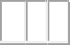 Տվյալ ստուգաթերթը կազմվել է հետևյալ նորմատիվ իրավական ակտերի հիման վրա՝«Բնակչության բժշկական օգնության և սպասարկման մասին» ՀՕ-42 օրենք.Կառավարության 2002 թվականի հունիսի 29-ի N 867 որոշում.Առողջապահության նախարարի 2017 թվականի հոկտեմբերի 27-ի N 45-Ն հրաման։Տեսչական մարմնի ծառայող 		Տնտեսավարող 	(ստորագրությունը)	(ստորագրությունը)ՀԱՅԱՍՏԱՆԻ ՀԱՆՐԱՊԵՏՈՒԹՅԱՆ ԱՌՈՂՋԱՊԱՀԱԿԱՆ ԵՎ ԱՇԽԱՏԱՆՔԻ ՏԵՍՉԱԿԱՆ ՄԱՐՄԻՆՍտուգաթերթ N 3.2 Մասնագիտացված բժշկական օգնությունՀոգեբուժական բժշկական օգնության և սպասարկման վերահսկողություն (ՏԳՏԴ ԾԱԾԿԱԳԻՐ՝ Q 86.22)ՏԻՏՂՈՍԱԹԵՐԹԱռողջապահական և աշխատանքի տեսչական մարմնի (ԱԱՏՄ)  ստորաբաժանման անվանումը,	հեռախոսահամարը, գտնվելու վայրըԱԱՏՄ-ի ծառայողի պաշտոնը,	ազգանուն, անուն, հայրանունԱԱՏՄ-ի ծառայողի պաշտոնը,	ազգանուն, անուն, հայրանունՍտուգման սկիզբը (ամսաթիվը)` 20	թ.	ավարտը` 20	թ.	Տնտեսավարող սուբյեկտի անվանումը,Հ Վ Հ ՀՊետական ռեգիստրի գրանցման համարը, ամսաթիվըՏնտեսավարող սուբյեկտի գտնվելու վայրը, կայքի, էլեկտրոնային փոստի հասցեները	(հեռախոսահամարը)Տնտեսավարող սուբյեկտի ղեկավարի կամ փոխարինող անձի ազգանունը, անունը, հայրանունը	(հեռախոսահամարը)Ստուգման հանձնարարագրի համարը` 	տրված` 	20	թ.Ստուգման նպատակը, պարզաբանման ենթակա հարցերի համարները`  	ՏԵՂԵԿԱՏՎԱԿԱՆ ՀԱՐՑԵՐՀԱՐՑԱՇԱՐՀԱՅԱՍՏԱՆԻ ՀԱՆՐԱՊԵՏՈՒԹՅԱՆ ԱՌՈՂՋԱՊԱՀԱԿԱՆ ԵՎ ԱՇԽԱՏԱՆՔԻ ՏԵՍՉԱԿԱՆ ՄԱՐՄՆԻ ԿՈՂՄԻՑ ԿԱԶՄԱԿԵՐՊՈՒԹՅՈՒՆՆԵՐՈՒՄ ՀՈԳԵԲՈՒԺԱԿԱՆ ԲԺՇԿԱԿԱՆ ՕԳՆՈՒԹՅԱՆ ԵՎ ՍՊԱՍԱՐԿՄԱՆ ՇՐՋԱՆԱԿՆԵՐՈՒՄ ԻՐԱՎԱԿԱՆ ՆՈՐՄԵՐԻ ՆՎԱԶԱԳՈՒՅՆՊԱՀԱՆՋՆԵՐԻ ԿԱՏԱՐՄԱՆ ՆԿԱՏՄԱՄԲ ԻՐԱԿԱՆԱՑՎՈՂ ՍՏՈՒԳՈՒՄՆԵՐԻԾԱՆՈԹԱԳՐՈՒԹՅՈՒՆՆԵՐՀայաստանի Հանրապետության առողջապահական և աշխատանքի տեսչական մարմինը վերոնշյալ ստուգաթերթով իրականացնում է վերահսկողություն և՛ պետության կողմից երաշխավորված անվճար և արտոնյալ պայմաններով, և՛ վճարովի բժշկական օգնություն ու սպասարկում իրականացնելու դեպքերում։Նշում 1*Անհետաձգելի օգնության հավաքածուն (գործիքները)վիրակապական նյութերի ստերիլիզատորբիքսերգործիքների մատուցարանբժշկական լարանաքցան` հյուսվածքայինասեղնաբռնիչասեղներվիրակապական թելերսկալպելի բռնակզոնդմկրատներ` վիրաբուժականունելիներմկրատսկալպելստերիլ բինտհիգրոսկոպիկ բամբակՆՇՈՒՄ 2*ՀՈԳԵԲՈՒԺԱԿԱՆ ԿԱԶՄԱԿԵՐՊՈՒԹՅՈՒՆՈՒՄ ՀՈԳԵԲՈՒԺԱԿԱՆ ՕԳՆՈՒԹՅՈՒՆ ԵՎ ՍՊԱՍԱՐԿՈՒՄ ՍՏԱՑՈՂ ԱՆՁԻ ԻՐԱՎՈՒՆՔՆԵՐԻ, ԱԶԱՏՈՒԹՅՈՒՆՆԵՐԻ ԵՎ ԴՐԱՆՑ ՍԱՀՄԱՆԱՓԱԿՈՒՄՆԵՐԻ ԻՐԱԶԵԿՄԱՆ ԹԵՐԹԻԿՀոգեբուժական կազմակերպությունում հոգեբուժական օգնություն և սպասարկում ստացող յուրաքանչյուր ոք իրավունք ունի`ինքնուրույն լինելու և հասարակության մեջ ներգրավվելու.իր նկատմամբ բարեկիրթ, մարդասիրական և արժանապատվությունը չնվաստացնող վերաբերմունք ստանալու.իրավունքների և օրինական շահերի վերաբերյալ իրազեկ լինելու և դրանց պաշտպանության միջոցների ընտրություն կատարելու.հիվանդանոցային հոգեբուժական կազմակերպությունում բժշկական օգնություն և սպասարկում ստանալու ընթացքում բավարար սնունդ ստանալու․բժիշկ-հոգեբույժի կողմից ընդունվելուց հետո` մեկ օրացուցային օրվա ընթացքում իրազեկվելու (օրինական ներկայացուցչի առկայության դեպքում` նաև օրինական ներկայացուցիչը) հոգեկան առողջության խնդիրներ ունեցող անձի իրավունքների, ազատությունների, դրանց սահմանափակումների, ինչպես նաև հոգեկան խանգարման բնույթի, առաջարկվող բուժման նպատակի, մեթոդաբանության, տևողության, ինչպես նաև կողմնակի ազդեցության և ակնկալվող արդյունքների, հոգեբուժական օգնությունից և սպասարկումից հրաժարվելու հետևանքների վերաբերյալ.առողջության պահպանման, այդ թվում` շտապ և անհետաձգելի բժշկական օգնություն և սպասարկում ստանալու, ինչպես նաև սեփական միջոցների հաշվին ենթարկվելու բժշկական զննության և անհրաժեշտության դեպքում՝ բուժման իր նախընտրած բժշկի կողմից.փորձաքննվելու կամ վերափորձաքննվելու բժշկասոցիալական փորձաքննություն իրականացնող պետական իրավասու մարմինների կողմից.ոչ հոժարակամ հոսպիտալացման նպատակով հոգեբուժական կազմակերպություն տեղափոխվելու դեպքում անհապաղ այդ մասին անձամբ տեղեկացնելու իր կոնտակտային անձին, իսկ օրինական ներկայացուցչի առկայության դեպքում` նաև օրինական ներկայացուցչին.ցանկացած պահի հրաժարվելու (հոգեբուժական օգնություն և սպասարկում ստանալու համար դիմած անձը, իսկ օրինական ներկայացուցչի առկայության դեպքում` նաև օրինական ներկայացուցիչը) հոգեբուժական օգնություն և սպասարկում ստանալուց կամպահանջելու դադարեցնել այն, բացառությամբ oրենքով նախատեսված դեպքերի.տալու իրազեկված համաձայնություն և ցանկացած փուլում հրաժարվելու գիտական կամ փորձարարական նպատակներով կիրառվող բուժական մեթոդներից և միջոցներից.հոգեբուժական կազմակերպությունում գտնվելու ընթացքում մայրենի կամ իրեն հասկանալի լեզվով տեղեկություններ ստանալու իր առողջական վիճակի, իրավունքների, ազատությունների, դրանց սահմանափակման դեպքերի վերաբերյալ.հոգեբուժական կազմակերպությունում գտնվելու ընթացքում կոչվելու իր անվամբ կամ ազգանվամբ.հոգեբուժական	կազմակերպությունում	գտնվելու	ընթացքում	պահանջելու	իր	ընտրած	բժիշկ-հոգեբույժի	մասնակցությունը«Հոգեբուժական օգնության և սպասարկման մասին» օրենքով նախատեսված հոգեբուժական հանձնաժողովի աշխատանքներին.հոգեբուժական կազմակերպությունում գտնվելու ընթացքում հանգստի, ներառյալ` բացօթյա զբոսանքի կամ մարմնամարզության և ութժամյա գիշերային քնի, որի ընթացքում արգելվում է նրան ներգրավել բժշկական կամ այլ գործողություններում.15)հոգեբուժական կազմակերպությունում գտնվելու ընթացքում հաղորդակցվելու արտաքին աշխարհի հետ, հաստատելու նամակագրական կապ.հոգեբուժական կազմակերպությունում գտնվելու ընթացքում օգտվելու հեռախոսակապից, յուրաքանչյուր ամսվա ընթացքում կատարելու առնվազն երեք անվճար հեռախոսազանգ Հայաստանի Հանրապետության տարածքում, ընդ որում առաջին հեռախոսազանգի իրավունքը ապահովվում է հոգեբուժական կազմակերպություն տեղափոխվելուց անմիջապես հետո.հոգեբուժական կազմակերպությունում գտնվելու ընթացքում հանդիպելու այցելուների հետ.հոգեբուժական  կազմակերպությունում  գտնվելու  ընթացքում  ունենալու,  հոգեբուժական  կազմակերպություն  տեղափոխելու   (անձամբ, իսկ օրինական ներկայացուցչի առկայության դեպքում` նաև օրինական  ներկայացուցչի  միջոցով)  և  իր  միջոցների  հաշվին  ձեռք  բերելու  (գործունակ լինելու դեպքում անձամբ, եթե տվյալ հոգեբուժական կազմակերպության տարածքում առկա է  առևտրի  օբյեկտ,  անգործունակ  ճանաչված լինելու դեպքում՝ իրենց օրինական ներկայացուցիչների կամ  համապատասխան  աշխատակցի  միջոցով)  առաջին  անհրաժեշտության  իրեր ու պարագաներ, բացառությամբ ծակող, կտրող իրերի, օգտվելու անձնական հագուստից.հոգեբուժական կազմակերպությունում գտնվելու ընթացքում ստանալու իրավաբանական օգնություն, այդ թվում` «Փաստաբանության մասին» օրենքով նախատեսված հանրային պաշտպանություն․անձնական ընդունելության խնդրանքով դիմելու հոգեբուժական կազմակերպության գործադիր մարմին, դրա գործունեության նկատմամբ հսկողություն և վերահսկողություն իրականացնող մարմիններ.իր իրավունքների և ազատությունների խախտման վերաբերյալ դիմումներով, բողոքներով ինչպես անձամբ, այնպես էլ փաստաբանի կամ ներկայացուցչի կամ օրինական ներկայացուցչի միջոցով դիմելու հոգեբուժական կազմակերպության գործադիր մարմին, պետական կամ տեղական ինքնակառավարման մարմիններ, դատարան, Մարդու իրավունքների պաշտպանին, զանգվածային լրատվության միջոցներին,  ինչպես նաև մարդու իրավունքների և ազատությունների պաշտպանությամբ զբաղվող կազմակերպություններ կամ միջազգային մարմիններ․հոգեբուժական	կազմակերպությունում	ունենալու	Առողջապահության	նախարարության	կողմից	հաստատած	պայմաններին համապատասխան կեցության պայմաններ․օգտվելու օրենքով չսահմանափակված այլ իրավունքներից:Հոգեկան առողջության խնդիր ունեցող անձի սահմանափակված իրավունքները և դրանց ծավալները.Պացիենտին/օրինական ներկայացուցչին իր իրավունքների, ազատությունների և դրանց սահմանափակումների մասին իրազեկեցի և տրամադրեցի իրազեկման թերթիկը`Իրազեկման համար պատասխանատուի անուն, ազգանուն, հայրանուն, պաշտոն ստորագրությունԻրազեկվեցի իմ իրավունքների, ազատությունների և դրանց սահմանափակումների մասին և ստացա իրազեկման թերթիկը`Պացիենտի/օրինական ներկայացուցչի անուն, ազգանուն, հայրանուն ստորագրությունՆշում 3*1․Հոգեբուժական կազմակերպությունում գտնվելու ընթացքում հանգստի, ներառյալ` բացօթյա զբոսանքի կամ մարմնամարզություն իրավունք, Հոգեբուժական կազմակերպությունում գտնվելու ընթացքում արտաքին աշխարհի հետ հաղորդակցվելու, նամակագրական կապ հաստատելու. իրավունք, Հոգեբուժական կազմակերպությունում գտնվելու ընթացքում հեռախոսակապից. օգտվելու իրավունք,2․Հոգեբուժական կազմակերպությունում գտնվելու ընթացքում այցելուների հետ հանդիպելու իրավունք.***Հոգեբուժական օգնությունն ու սպասարկումն օրենսդրությամբ սահմանված կարգով իրականացնում են բժիշկ-հոգեբույժները և ընտանեկան բժիշկները` մասնագիտական անհրաժեշտության դեպքում համագործակցելով հոգեբանի, ինչպես նաև այլ բժիշկ-մասնագետների հետ: Ընտանեկան բժշկի կողմից տրամադրվող հոգեբուժական օգնության և սպասարկման ծավալը և կարգը սահմանում է լիազոր մարմինը:«Հոգեբուժական օգնության և սպասարկման մասին» օրենք հոդված 13*** Բացօթյա զբոսանքի և մարմնամարզության վարման մատյանում գրառումներ կատարելու հսկողությունն իրականացնում էբաժանմունքի  վարիչը,  իսկ  մատյանը  վարում  և  լրացնում  է  բաժանմունքի  հերթապահ  բուժքույրը:  Առողջապահության  նախարարի  2021 թվականի մայիսի 31-ի N 46- Ն հրաման հավելված կետ 10***Անկախ տվյալ անձի տվյալ հոգեբուժական կազմակերպությունում նախկինում բուժվելու փաստից, յուրաքանչյուր անգամ այդ կազմակերպություն ընդունվելու դեպքում հոգեկան առողջության խնդիր ունեցող անձին, սույն ընթացակարգին համապատասխան, իրազեկում են իր իրավունքների, իրավունքների սահմանափակումների մասին:«Հոգեբուժական օգնության և սպասարկման մասին» օրենք հավելված կետ 23*** Ֆիզիկական զսպման, մեկուսացման միջոցների և հանդարտեցման մեթոդների կիրառումը կարող է զուգակցվել, եթե դրանց զուգակցումից դրանց կիրառման տևողությունը կկրճատվի, կամ եթե դա անհրաժեշտ է հոգեկան առողջության խնդիր ունեցող անձին կամ այլ անձանց սպառնացող վտանգը կանխելու համար:«Հոգեբուժական օգնության և սպասարկման մասին» օրենք 7 կետ 4*** Մինչև ինը տարեկան անձի նկատմամբ արգելվում է կիրառել ֆիզիկական զսպման մեխանիկական և մեկուսացման միջոցներ:«Հոգեբուժական օգնության և սպասարկման մասին» օրենք հոդված 8 մաս 4-րդ կետ 5, հոդված 10 կետ 4*** Եթե ֆիզիկական զսպման կամ մեկուսացման միջոցների կամ հանդարտեցման մեթոդների կիրառումը արդյունք չի տալիս, ապա հոգեբուժական հանձնաժողովը, իսկ տվյալ պահին դրա ստեղծման անհնարինության դեպքում հետազոտող կամ բուժող բժիշկ-հոգեբույժը կամ հերթապահ բժիշկ-հոգեբույժը ընդունում է ֆիզիկական զսպման կամ մեկուսացման միջոցների կամ հանդարտեցման մեթոդների կիրառումը շարունակելու մասին որոշում և  յուրաքանչյուր  դեպքի  մասին  աշխատանքային  օրերին  և  ժամերին  զեկուցում  է  հոգեբուժական կազմակերպության բաժանմունքի վարիչին և հոգեբուժական կազմակերպության տնօրենին, իսկ ոչ աշխատանքային օրերին և ժամերին կիրառելու դեպքում զեկուցում է հաջորդ աշխատանքային օրը: «Հոգեբուժական օգնության և սպասարկման մասին» օրենք հոդված 7 կետ 12*** Հոգեբուժական հանձնաժողով` առնվազն երկու բժիշկ-հոգեբույժներից, անհրաժեշտության դեպքում նաև այլ բժիշկ-մասնագետներից կազմված խումբ, որն ստեղծվում է հոգեբուժական կազմակերպության գործադիր մարմնի իրավական ակտով, ոչ հոժարակամ հոսպիտալացման դեպքում` յուրաքանչյուր դեպքի համար, և իրավասու է տալու անձի մոտ հոգեկան խանգարման առկայության կամ բացակայության, անձի` տվյալ հոգեվիճակում իր կամ հանրության համար վտանգ ներկայացնելու և դրանից բխող բոլոր բժշկական հարցերի վերաբերյալ մասնագիտական եզրակացություն կամ պատճառաբանված որոշում:3․Երկու բժիշկ-հոգեբույժներից կազմված հոգեբուժական հանձնաժողովի բժիշկ-հոգեբույժների իրարամերժ կարծիքի դեպքում գործադիր մարմնի իրավական ակտով հանձնաժողովում ներգրավվում է երրորդ բժիշկ-հոգեբույժը: «Հոգեբուժական օգնության և սպասարկման մասին» օրենք հոդված 3 մաս 1 կետ 17:*** Հանձնաժողովի կազմում ընդգրկվում են ամբուլատոր-պոլիկլինիկական բժշկական հաստատությունում տվյալ հիվանդին բուժող բժիշկը, ԱԱՊ ծառայություններ մատուցող բժիշկը, փորձաքննության գծով տնօրենի տեղակալը, իսկ այդ պաշտոնի բացակայության դեպքում` ամբուլատոր- պոլիկլինիկական բժշկական հաստատության տնօրենը: Կառավարության 2011 թվականի հուլիսի 24-ի N 1024-Ն որոշում հավելված 5 կետ 11.1:5. ԻՐԱՎԱԿԱՆ ԱԿՏԵՐ1.	Տվյալ ստուգաթերթը կազմվել է հետևյալ նորմատիվ իրավական ակտերի հիման վրա՝«Բնակչության բժշկական օգնության և սպասարկման մասին» ՀՕ-42 օրենք.«Հոգեբուժական օգնության և սպասարկման մասին» ՀՕ-80-Ն օրենք.Կառավարության 2011 թվականի հուլիսի 14-ի N 1024-Ն որոշում.Կառավարության 2002 թվականի հունիսի 29-ի N 867 որոշում.Կառավարության 2014 թվականի սեպտեմբերի 4-ի N 952-Ն որոշում.Աշխատանքի և սոցիալական հարցերի նախարարի 2008 թվականի օգոստոսի 7-ի N-14-Ն և Առողջապահության նախարարի 2008 թվականի օգոստոսի 11-ի N-109-Ն համատեղ հրաման.Էկոնոմիկայի նախարարի 2013 թվականի սեպտեմբերի 19-ի N 871-Ն հրաման.Առողջապահության նախարարի 2021 թվականի օգոստոսի 04-ի N 61-Ն հրաման.Առողջապահության նախարարի 2021 թվականի օգոստոսի 23-ի N 66-Ն հրաման.Առողջապահության նախարարի 2021 թվականի մայիսի 31-ի N 46-Ն հրաման.Առողջապահության նախարարի 2021 թվականի մայիսի 11-ի N 33-Ն  հրաման.Առողջապահության նախարարի 2021 թվականի մայիսի 31-ի N 31-Ն  հրաման.Առողջապահության նախարարի 2019 թվականի հոկտեմբերի 18-ի N 44-Ն հրաման.Առողջապահության նախարարի 2021 թվականի փետրվարի 15-ի N 07-Ն հրաման.Առողջապահության նախարարի 2021 թվականի ապրիլի 26-ի N 25-Ն հրաման.Առողջապահության նախարարի 2021  թվականի դեկտեմբերի 8-ի N 90-Ն  հրաման.Առողջապահության նախարարի 2021  թվականի դեկտեմբերի 6-ի N  88-Ն հրաման։Տեսչական մարմնի ծառայող 		Տնտեսավարող 	(ստորագրությունը)	(ստորագրությունը)ՀԱՅԱՍՏԱՆԻ ՀԱՆՐԱՊԵՏՈՒԹՅԱՆ ԱՌՈՂՋԱՊԱՀԱԿԱՆ ԵՎ ԱՇԽԱՏԱՆՔԻ ՏԵՍՉԱԿԱՆ ՄԱՐՄԻՆՍտուգաթերթ N 3.3 Մասնագիտացված բժշկական օգնություն և սպասարկումՄարդու արյան և դրա բաղադրամասերի դոնորություն և փոխներարկումային բժշկական օգնության և սպասարկման վերահսկողություն Q 86.10, 86.21, 86.22 (ՏԳՏԴ)ՏԻՏՂՈՍԱԹԵՐԹԱռողջապահական և աշխատանքի տեսչական մարմնի (ԱԱՏՄ)  ստորաբաժանման անվանումը,	հեռախոսահամարը,  գտնվելու վայրը_ 	ԱԱՏՄ-ի ծառայողի պաշտոնը,	ազգանուն, անուն, հայրանունԱԱՏՄ-ի ծառայողի պաշտոնը,	ազգանուն, անուն, հայրանունՍտուգման սկիզբը (ամսաթիվը)` 20	թ.	ավարտը` 20	թ.	Տնտեսավարող սուբյեկտի անվանումը,Հ Վ Հ ՀՊետական ռեգիստրի գրանցման համարը, ամսաթիվըՏնտեսավարող սուբյեկտի գտնվելու վայրը, կայքի, էլեկտրոնային փոստի հասցեները	(հեռախոսահամարը)Տնտեսավարող սուբյեկտի ղեկավարի կամ փոխարինող անձի ազգանունը, անունը, հայրանունը	(հեռախոսահամարը)Ստուգման հանձնարարագրի համարը` 	տրված` 	20 թ.Ստուգման նպատակը, պարզաբանման ենթակա հարցերի համարները`  	ՏԵՂԵԿԱՏՎԱԿԱՆ ՀԱՐՑԵՐՀԱՐՑԱՇԱՐՀԱՅԱՍՏԱՆԻ ՀԱՆՐԱՊԵՏՈՒԹՅԱՆ ԱՌՈՂՋԱՊԱՀԱԿԱՆ ԵՎ ԱՇԽԱՏԱՆՔԻ ՏԵՍՉԱԿԱՆ ՄԱՐՄՆԻ ԿՈՂՄԻՑ ԿԱԶՄԱԿԵՐՊՈՒԹՅՈՒՆՆԵՐՈՒՄ ՄԱՐԴՈՒ ԱՐՅԱՆ ԵՎ ԴՐԱ ԲԱՂԱԴՐԱՄԱՍԵՐԻ ԴՈՆՈՐՈՒԹՅԱՆ ԵՎ ՓՈԽՆԵՐԱՐԿԱՅԻՆ ԲԺՇԿԱԿԱՆ ՕԳՆՈՒԹՅԱՆ ՆՈՐՄԵՐԻ ՆՎԱԶԱԳՈՒՅՆ ՊԱՀԱՆՋՆԵՐԻ ԿԱՏԱՐՄԱՆ ՆԿԱՏՄԱՄԲ ԻՐԱԿԱՆԱՑՎՈՂ ՍՏՈՒԳՈՒՄՆԵՐԻԾԱՆՈԹԱԳՐՈՒԹՅՈՒՆՆԵՐ1.Հայաստանի Հանրապետության առողջապահական և աշխատանքի տեսչական մարմինը վերոնշյալ ստուգաթերթով իրականացնում է վերահսկողություն և՛ պետության կողմից երաշխավորված անվճար և արտոնյալ պայմաններով, և՛ վճարովի բժշկական օգնություն ու սպասարկում իրականացնելու դեպքերում։* Ինքնուրույն գործող կամ բուժհաստատությունների բաժանմունք հանդիսացող արյան ծառայություններին թույլատրվում է արյան բաղադրամասերի անվտանգության լաբորատոր ստուգման բաժնում իրականացվող հետազոտությունները (լրիվ կամ մասնակի) պայմանագրային հիմունքներով կատարելու համապատասխան մասնագիտացում և կահավորանք ունեցող մեկ այլ հիմնարկության լաբորատորիայում:** Սերոլոգիական բաժանմունքում տարբեր ինֆեկցիոն և վարակիչ հիվանդությունների ստուգման համար պետք է լինեն առանձին սենյակներ:** Սերոլոգիական բաժանմունքում պետք է լինեն բավարար քանակությամբ սառնարաններ` չհետազոտված և հետազոտված (ինֆեկցիայի կասկածով) փորձանմուշների, ինչպես նաև ռեակտիվների պահպանման համար:** Սերոլոգիական բաժանմունքում հոսող ջրի և առանձին կոյուղու առկայությունը պարտադիր է:6.*** Արյան բաղադրամասերի պահպանման սառնարաններում և սառցարաններում ջերմային ռեժիմը գրանցող սարքի բացակայության դեպքում դրանց պահպանման համար պատասխանատու անձը ամեն օր (առնվազն 2 անգամ) սառնարանի/սառցարանի ջերմաստիճանի տվյալները գրանցում է համապատասխան մատյանում (Առողջապահության նախարարի 2012թ. հունվարի 25-ի N 03-Ն հրաման, հավելված, կետ 4):5. ԻՐԱՎԱԿԱՆ ԱԿՏԵՐ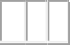 1.	Տվյալ ստուգաթերթը կազմվել է հետևյալ նորմատիվ իրավական ակտերի հիման վրա՝«Բնակչության բժշկական օգնության և սպասարկման մասին» ՀՕ-42 օրենք.«Մարդու արյան և դրա բաղադրամասերի դոնորության և փոխներարկումային բժշկական օգնության մասին» ՀՕ-275 օրենք.Կառավարության 2002 թվականի հունիսի 29-ի N 867 որոշում.Կառավարության 2019 թվականի օգոստոսի 22-ի N 1070-Ն որոշում.Առողջապահության նախարարի 2013 թվականի  փետրվարի 7-ի  N 06-Ն հրաման.Առողջապահության նախարարի 2013 թվականի  փետրվարի 8-ի N  07-Ն հրաման.Առողջապահության նախարարի 2012 թվականի հոկտեմբերի 10-ի N 18-Ն հրաման.Առողջապահության նախարարի 2012 թվականի հունվարի 24-ի N 02-Ն հրաման.Առողջապահության նախարարի 2012 թվականի հունվարի 25-ի N  03-Ն  հրաման.Առողջապահության նախարարի 2012 թվականի մայիսի 15-ի N 10-Ն հրաման.Առողջապահության նախարարի 2012 թվականի օգոստոսի 7-ի N 12-Ն հրաման.Առողջապահության նախարարի 2018 թվականի հոկտեմբերի 18-ի N 22-Ն հրաման.Առողջապահության նախարարի 2012 թվականի հոկտեմբերի 10-ի N 17-Ն հրաման.Առողջապահության նախարարի 2018 թվականի հոկտեմբերի 18-ի N 20-Ն հրաման:Տեսչական մարմնի ծառայող 		Տնտեսավարող  	(ստորագրությունը)	(ստորագրությունը)ՀԱՅԱՍՏԱՆԻ ՀԱՆՐԱՊԵՏՈՒԹՅԱՆ ԱՌՈՂՋԱՊԱՀԱԿԱՆ ԵՎ ԱՇԽԱՏԱՆՔԻ ՏԵՍՉԱԿԱՆ ՄԱՐՄԻՆՍտուգաթերթ N 3.4 Մասնագիտացված բժշկական օգնությունՀիվանդանոցային գործունեություն (մինչև 18 տարեկան երեխաների): Բժշկական սպասարկման բնագավառի վերահսկողությունQ 86.10, 86.22  (ՏԳՏԴ)ՏԻՏՂՈՍԱԹԵՐԹԱռողջապահական և աշխատանքի տեսչական մարմնի (ԱԱՏՄ)  ստորաբաժանման անվանումը,	հեռախոսահամարը, գտնվելու վայրըԱԱՏՄ-ի ծառայողի պաշտոնը,	ազգանուն, անուն, հայրանունԱԱՏՄ-ի ծառայողի պաշտոնը,	ազգանուն, անուն, հայրանունՍտուգման սկիզբը (ամսաթիվը)` 20	թ.	ավարտը` 20	թ.	Տնտեսավարող սուբյեկտի անվանումը,Հ Վ Հ ՀՊետական ռեգիստրի գրանցման համարը, ամսաթիվըՏնտեսավարող սուբյեկտի գտնվելու վայրը, կայքի, էլեկտրոնային փոստի հասցեները	(հեռախոսահամարը)Տնտեսավարող սուբյեկտի ղեկավարի կամ փոխարինող անձի ազգանունը, անունը, հայրանունը	(հեռախոսահամարը)Ստուգման հանձնարարագրի համարը` 	տրված` 	20	թ.Ստուգման նպատակը, պարզաբանման ենթակա հարցերի համարները`  	ՏԵՂԵԿԱՏՎԱԿԱՆ ՀԱՐՑԵՐՀԱՐՑԱՇԱՐՀԱՅԱՍՏԱՆԻ ՀԱՆՐԱՊԵՏՈՒԹՅԱՆ ԱՌՈՂՋԱՊԱՀԱԿԱՆ ԵՎ ԱՇԽԱՏԱՆՔԻ ՏԵՍՉԱԿԱՆ ՄԱՐՄՆԻ ԿՈՂՄԻՑ ԲԺՇԿԱԿԱՆ ՕԳՆՈՒԹՅԱՆ ԵՎ ՍՊԱՍԱՐԿՄԱՆ ՆՈՐՄԵՐԻ ՆՎԱԶԱԳՈՒՅՆ ՊԱՀԱՆՋՆԵՐԻ ԿԱՏԱՐՄԱՆ ՆԿԱՏՄԱՄԲ ԻՐԱԿԱՆԱՑՎՈՂ ՍՏՈՒԳՈՒՄՆԵՐԻԾԱՆՈԹԱԳՐՈՒԹՅՈՒՆՆԵՐ1. Հայաստանի Հանրապետության առողջապահական և աշխատանքի տեսչական մարմինը վերոնշյալ ստուգաթերթով իրականացնում է վերահսկողություն և՛ պետության կողմից երաշխավորված անվճար և արտոնյալ պայմաններով, և՛ վճարովի բժշկական օգնություն ու սպասարկում իրականացնելու դեպքերում։Նշում 1*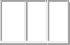 1. Անհետաձգելի օգնության հավաքածուն (գործիքները)վիրակապական նյութերի ստերիլիզատորբիքսերգործիքների մատուցարանբժշկական լարանաքցան` հյուսվածքայինասեղնաբռնիչասեղներվիրակապական թելերսկալպելի բռնակզոնդմկրատներ` վիրաբուժականունելիներմկրատսկալպելստերիլ բինտհիգրոսկոպիկ բամբակ5. ԻՐԱՎԱԿԱՆ ԱԿՏԵՐ1.	Տվյալ ստուգաթերթը կազմվել է հետևյալ նորմատիվ իրավական ակտերի հիման վրա՝«Բնակչության բժշկական օգնության և սպասարկման մասին» ՀՕ-42 օրենք.Կառավարության 2002 թվականի հունիսի 29-ի N 867 որոշում.Կառավարության 2011 թվականի հուլիսի 14-ի N 1024-Ն որոշում.Կառավարության 2021 թվականի հունվարի 21-ի N 65-Ն որոշում.Աշխատանքի և սոցիալական հարցերի նախարարի 2008 թվականի օգոստոսի 7-ի N-14-Ն և Առողջապահության նախարարի 2008 թվականի օգոստոսի 11-ի N-109-Ն համատեղ հրաման.Առողջապահության նախարարի 2019 թվականի հոկտեմբերի 18-ի N 44-Ն հրաման.Առողջապահության նախարարի 2021 թվականի դեկտեմբերի 069-ի N 88-Ն հրաման.Առողջապահության նախարարի 2022 թվականի նոյեմբերի 03-ի N 74-Ն հրաման.Առողջապահության նախարարի 2021 թվականի ապրիլի 15-ի N 21-Ն հրաման.Էկոնոմիկայի նախարարի 2013 թվականի սեպտեմբերի 19-ի N 871-Ն հրաման:Տեսչական մարմնի ծառայող 		Տնտեսավարող   	(ստորագրությունը)	(ստորագրությունը)ՀԱՅԱՍՏԱՆԻ ՀԱՆՐԱՊԵՏՈՒԹՅԱՆ ԱՌՈՂՋԱՊԱՀԱԿԱՆ ԵՎ ԱՇԽԱՏԱՆՔԻ ՏԵՍՉԱԿԱՆ ՄԱՐՄԻՆՍտուգաթերթ N 3.5 Մասնագիտացված բժշկական օգնությունՀիվանդանոցային գործունեություն (18-ից բարձր տարիքի անձանց) Բժշկական սպասարկման բնագավառի վերահսկողությունQ 86.10, 86.22 (ՏԳՏԴ)ՏԻՏՂՈՍԱԹԵՐԹԱռողջապահական և աշխատանքի տեսչական մարմնի (ԱԱՏՄ)  ստորաբաժանման անվանումը,	հեռախոսահամարը, գտնվելու վայրըԱԱՏՄ-ի ծառայողի պաշտոնը,	ազգանուն, անուն, հայրանունԱԱՏՄ-ի ծառայողի պաշտոնը,	ազգանուն, անուն, հայրանունՍտուգման սկիզբը (ամսաթիվը)` 20	թ.	ավարտը` 20	թ.	Տնտեսավարող սուբյեկտի անվանումը,Հ	Վ Հ ՀՊետական ռեգիստրի գրանցման համարը, ամսաթիվըՏնտեսավարող սուբյեկտի գտնվելու վայրը, կայքի, էլեկտրոնային փոստի հասցեները	(հեռախոսահամարը)Տնտեսավարող սուբյեկտի ղեկավարի կամ փոխարինող անձի ազգանունը, անունը, հայրանունը	(հեռախոսահամարը)Ստուգման հանձնարարագրի համարը` 	տրված` 	20	թ.Ստուգման նպատակը, պարզաբանման ենթակա հարցերի համարները`  	ՏԵՂԵԿԱՏՎԱԿԱՆ ՀԱՐՑԵՐՀԱՐՑԱՇԱՐՀԱՅԱՍՏԱՆԻ ՀԱՆՐԱՊԵՏՈՒԹՅԱՆ ԱՌՈՂՋԱՊԱՀԱԿԱՆ ԵՎ ԱՇԽԱՏԱՆՔԻ ՏԵՍՉԱԿԱՆ ՄԱՐՄՆԻ ԿՈՂՄԻՑ ԸՆԴՀԱՆՈՒՐ ՊՐՈՖԻԼԻ ՀԻՎԱՆԴԱՆՈՑԱՅԻՆ ԵՎ ՄԱՍՆԱԳԻՏԱՑՎԱԾ ԲԱԺԱՆՄՈՒՆՔՆԵՐՈՒՄ ԲԺՇԿԱԿԱՆ ՕԳՆՈՒԹՅԱՆ ԵՎ ՍՊԱՍԱՐԿՄԱՆ ՆՈՐՄԵՐԻ ՆՎԱԶԱԳՈՒՅՆ ՊԱՀԱՆՋՆԵՐԻ ԿԱՏԱՐՄԱՆ ՆԿԱՏՄԱՄԲ ԻՐԱԿԱՆԱՑՎՈՂ ՍՏՈՒԳՈՒՄՆԵՐԻԾԱՆՈԹԱԳՐՈՒԹՅՈՒՆՆԵՐՀայաստանի Հանրապետության առողջապահական և աշխատանքի տեսչական մարմինը վերոնշյալ ստուգաթերթով իրականացնում է վերահսկողություն և՛ պետության կողմից երաշխավորված անվճար և արտոնյալ պայմաններով, և՛ վճարովի բժշկական օգնություն ու սպասարկում իրականացնելու դեպքերում։Միջամտության սենյակը և հերթապահ բուժքրոջ կետը ծավալվում են բոլոր հիվանդանոցային բաժանմունքներում։Վիրակապարանները ծավալվում են բոլոր վիրաբուժական ուղղվածություն ունեցող բաժանմունքներում։Հիվանդանոցային վիրաբուժական բաժանմունքներում վիրակապարանը և միջամտությունների սենյակը կարող են տեղակայվել միևնույն սենքում այս դեպքում բժշկական գործիքները, սարքավորումները և պարագաները կարող են ներկայացվել նվազագույնը  մեկ օրինակից)։Ընդհանուր թերապևտիկ, հոգեբուժական, ներզատաբանական, անգիոնևրոլոգիական նյարդաբանական ծառայություններ իրականացնող բաժանմունքում ախտահանման բաժինի, վերականգնողական` շարժաթերապևտիկ (կինեզոթերապիա) հոգեթերապևտիկ ծառայություններ իրականացնող բաժանմունքում ընդունարանի, ախտահանման բաժին, միջամտությունների կաբինետի պահանջը պարտադիր չէ:Նշում 1*1. Անհետաձգելի օգնության հավաքածուն (գործիքները)վիրակապական նյութերի ստերիլիզատորբիքսերգործիքների մատուցարանբժշկական լարանաքցան` հյուսվածքայինասեղնաբռնիչասեղներվիրակապական թելերսկալպելի բռնակզոնդմկրատներ` վիրաբուժականունելիներմկրատսկալպելստերիլ բինտհիգրոսկոպիկ բամբակ5. ԻՐԱՎԱԿԱՆ ԱԿՏԵՐ1. Տվյալ ստուգաթերթը կազմվել է հետևյալ նորմատիվ իրավական ակտերի հիման վրա՝«Բնակչության բժշկական օգնության և սպասարկման մասին» ՀՕ-42 օրենք.«Մարդու արյան և դրա բաղադրամասերի դոնորության և փոխներարկումային բժշկական օգնության մասին» ՀՕ-275-Ն օրենք.Կառավարության 2002 թվականի հունիսի 29-ի N 867 որոշում.Կառավարության 2021 թվականի հունվարի 21-ի N 65-Ն որոշում.Կառավարության 2011 թվականի հուլիսի 14-ի N 1024-Ն որոշում.Աշխատանքի և սոցիալական հարցերի նախարարի 2008 թվականի օգոստոսի 7-ի N-14-Ն և Առողջապահության նախարարի 2008 թվականի օգոստոսի 11-ի N-109-Ն համատեղ հրաման.Առողջապահության նախարարի 2014 թվականի փետրվարի 14-ի N 02-Ն հրաման.Առողջապահության նախարարի 2019 թվականի հոկտեմբերի 18-ի N 44-Ն հրաման.Առողջապահության նախարարի 2022 թվականի ապրիլի 20-ի N 19-Ն հրաման.Առողջապահության նախարարի 2021 թվականի ապրիլի 15-ի N 21-Ն հրաման.Առողջապահության նախարարի 2018 թվականի հոկտեմբերի 18-ի N 22-Ն հրաման.Առողջապահության նախարարի 2012 թվականի հունվարի 24-ի N 02-Ն հրաման.Առողջապահության նախարարի 2021 թվականի մայիսիմ 31-ի N 45-Ն հրաման.Առողջապահության նախարարի 2021 թվականի դեկտեմբերի06-ի N 88-Ն հրաման.Առողջապահության նախարարի 2021 թվականի ապրիլի 26-ի N 25-Ն հրաման.Առողջապահության նախարարի 2021 թվականի օգոսոսի 04-ի N 61-Ն հրաման.Առողջապահության նախարարի 2023 թվականի ապրիլի 11-ի N 13-Ն հրաման:Տեսչական մարմնի ծառայող 		Տնտեսավարող 	(ստորագրությունը)	(ստորագրությունը)ՀԱՅԱՍՏԱՆԻ ՀԱՆՐԱՊԵՏՈՒԹՅԱՆ ԱՌՈՂՋԱՊԱՀԱԿԱՆ ԵՎ ԱՇԽԱՏԱՆՔԻ ՏԵՍՉԱԿԱՆ ՄԱՐՄԻՆՍտուգաթերթ N 3.6 Մասնագիտացված բժշկական օգնություն և սպասարկումՄանկաբարձագինեկոլոգիական հիվանդանոցային բժշկական օգնություն և սպասարկում Բժշկական սպասարկման բնագավառի վերահսկողությունQ 86.10, 86.22 (ՏԳՏԴ)ՏԻՏՂՈՍԱԹԵՐԹԱռողջապահական և աշխատանքի տեսչական մարմնի (ԱԱՏՄ)  ստորաբաժանման անվանումը,	հեռախոսահամարը, գտնվելու վայրըԱԱՏՄ-ի ծառայողի պաշտոնը,	ազգանուն, անուն, հայրանունԱԱՏՄ-ի ծառայողի պաշտոնը,	ազգանուն, անուն, հայրանունՍտուգման սկիզբը (ամսաթիվը)` 20	թ.	ավարտը` 20	թ.	Տնտեսավարող սուբյեկտի անվանումը,Հ Վ Հ ՀՊետական ռեգիստրի գրանցման համարը, ամսաթիվըՏնտեսավարող սուբյեկտի գտնվելու վայրը, կայքի, էլեկտրոնային փոստի հասցեները	(հեռախոսահամարը)Տնտեսավարող սուբյեկտի ղեկավարի կամ փոխարինող անձի ազգանունը, անունը, հայրանունը	(հեռախոսահամարը)Ստուգման հանձնարարագրի համարը` 	տրված` 	20	թ.Ստուգման նպատակը, պարզաբանման ենթակա հարցերի համարները`  	ՏԵՂԵԿԱՏՎԱԿԱՆ ՀԱՐՑԵՐՀԱՐՑԱՇԱՐՀԱՅԱՍՏԱՆԻ ՀԱՆՐԱՊԵՏՈՒԹՅԱՆ ԱՌՈՂՋԱՊԱՀԱԿԱՆ ԵՎ ԱՇԽԱՏԱՆՔԻ ՏԵՍՉԱԿԱՆ ՄԱՐՄՆԻ ԿՈՂՄԻՑ ԿԱԶՄԱԿԵՐՊՈՒԹՅՈՒՆՆԵՐՈՒՄ ՄԱՆԿԱԲԱՐՁԱԳԻՆԵԿՈԼՈԳԻԱԿԱՆ ՀԻՎԱՆԴԱՆՈՑԱՅԻՆ ԲԺՇԿԱԿԱՆ ՕԳՆՈՒԹՅԱՆ ԵՎ ՍՊԱՍԱՐԿՄԱՆ ՆՈՐՄԵՐԻ ՆՎԱԶԱԳՈՒՅՆ ՊԱՀԱՆՋՆԵՐԻ ԿԱՏԱՐՄԱՆ ՆԿԱՏՄԱՄԲ ԻՐԱԿԱՆԱՑՎՈՂ ՍՏՈՒԳՈՒՄՆԵՐԻԾԱՆՈԹԱԳՐՈՒԹՅՈՒՆՆԵՐՀայաստանի Հանրապետության առողջապահական և աշխատանքի տեսչական մարմինը վերոնշյալ ստուգաթերթով իրականացնում է վերահսկողություն և՛ պետության կողմից երաշխավորված անվճար և արտոնյալ պայմաններով, և՛ վճարովի բժշկական օգնություն ու սպասարկում իրականացնելու դեպքերում։Միջամտության սենյակը և հերթապահ բուժքրոջ կետը ծավալվում են բոլոր հիվանդանոցային բաժանմունքներում։Վիրակապարանները ծավալվում են բոլոր վիրաբուժական ուղղվածություն ունեցող բաժանմունքներում։Հիվանդանոցային վիրաբուժական բաժանմունքներում վիրակապարանը և միջամտությունների սենյակը կարող են տեղակայվել միևնույն սենքում (այս չորս դեպքում բժշկական գործիքները, սարքավորումները և պարագաները կարող են ներկայացվել նվազագույնը մեկ օրինակից)։ԻՐԱՎԱԿԱՆ ԱԿՏԵՐ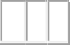 1. Տվյալ ստուգաթերթը կազմվել է հետևյալ նորմատիվ իրավական ակտերի հիման վրա՝«Բնակչության բժշկական օգնության և սպասարկման մասին» ՀՕ-42 օրենք.Մարդու վերարտադրողական առողջության և վերարտադրողական իրավունքների մասին ՀՕ-474-Ն օրենք.«Մարդու արյան և դրա բաղադրամասերի դոնորության և փոխներարկումային բժշկական օգնության մասին» ՀՕ-275 օրենք.Կառավարության 2002 թվականի հունիսի 29-ի N 867 որոշում.Կառավարության 2021 թվականի հունվարի 21-ի N 65-Ն որոշում.Կառավարության 2013 թվականի օգոստոսի 22-ի N 907-Ն որոշում.Կառավարության 1998 թվականի հուլիսի 10-ի N 425-Ն որոշում.Կառավարության 2013 թվականի մարտի 7-ի N 214-Ն որոշում.Կառավարության 2017 թվականի ձետրվարի 23-ի N 180-Ն որոշում.Կառավարության 2011 թվակնի հուլիսի 14-ի N 1024-Ն որոշում.Աշխատանքի և սոցիալական հարցերի նախարարի 2008 թվականի օգոստոսի 7-ի N-14-Ն և Առողջապահության նախարարի 2008 թվականի օգոստոսի 11-ի N-109-Ն համատեղ հրաման.Առողջապահության նախարարի 2014 թվականի փետրվարի 14-ի N 02-Ն հրաման.Առողջապահության նախարարի 2019 թվականի հոկտեմբերի 18-ի N 44 -Ն հրաման.Առողջապահության նախարարի 2018 թվականի հոկտեմբերի 18-ի N 22-Ն հրաման.Առողջապահության նախարարի 2012 թվականի հունվարի 24-ի N 02-Ն հրաման.Առողջապահության նախարարի 2022 թվականի ապրիլի 20-ի N 19-Ն հրաման.Առողջապահության նախարարի 2022 թվականի հունիսի 03-ի 35-Ն հրաման.Առողջապահության նախարարի 2021 թվականի մարտի 01-ի 11-Ն հրաման.Առողջապահության նախարարի 2021 թվականի դեկտեմբերի 06-ի N 88-Ն հրաման.Էկոնոմիկայի նախարարի 2013 թվականի սեպտեմբերի 19-ի N 871-Ն հրաման:Տեսչական մարմնի ծառայող  _ 		Տնտեսավարող  	(ստորագրությունը)	(ստորագրությունը)ՀԱՅԱՍՏԱՆԻ ՀԱՆՐԱՊԵՏՈՒԹՅԱՆ ԱՌՈՂՋԱՊԱՀԱԿԱՆ ԵՎ ԱՇԽԱՏԱՆՔԻ ՏԵՍՉԱԿԱՆ ՄԱՐՄԻՆՍտուգաթերթ N 3.7Բժշկական և ստոմատոլոգիական պրակտիկա Ստոմատոլոգիական պրակտիկաԲժշկական սպասարկման բնագավառի վերահսկողություն Q 86.23 (ՏԳՏԴ)ՏԻՏՂՈՍԱԹԵՐԹ_	 Առողջապահական և աշխատանքի տեսչական մարմնի (ԱԱՏՄ)  ստորաբաժանման անվանումը,	հեռախոսահամարը, գտնվելու վայրըԱԱՏՄ-ի ծառայողի պաշտոնը,	ազգանուն, անուն, հայրանունԱԱՏՄ-ի ծառայողի պաշտոնը,	ազգանուն, անուն, հայրանունՍտուգման սկիզբը (ամսաթիվը)` 20	թ.	ավարտը` 20	թ.	Տնտեսավարող սուբյեկտի անվանումը,Հ Վ Հ ՀՊետական ռեգիստրի գրանցման համարը, ամսաթիվըՏնտեսավարող սուբյեկտի գտնվելու վայրը, կայքի, էլեկտրոնային փոստի հասցեները	(հեռախոսահամարը)Տնտեսավարող սուբյեկտի ղեկավարի կամ փոխարինող անձի ազգանունը, անունը, հայրանունը	(հեռախոսահամարը)Ստուգման հանձնարարագրի համարը` 	տրված` 	20	թ.Ստուգման նպատակը, պարզաբանման ենթակա հարցերի համարները`  	ՏԵՂԵԿԱՏՎԱԿԱՆ ՀԱՐՑԵՐՀԱՐՑԱՇԱՐՀԱՅԱՍՏԱՆԻ ՀԱՆՐԱՊԵՏՈՒԹՅԱՆ ԱՌՈՂՋԱՊԱՀԱԿԱՆ ԵՎ ԱՇԽԱՏԱՆՔԻ ՏԵՍՉԱԿԱՆ ՄԱՐՄՆԻ ԿՈՂՄԻՑ ԿԱԶՄԱԿԵՐՊՈՒԹՅՈՒՆՆԵՐՈՒՄ ՍՏՈՄԱՏՈԼՈԳԻԱԿԱՆ ԲԺՇԿԱԿԱՆ ՕԳՆՈՒԹՅԱՆ ԵՎ ՍՊԱՍԱՐԿՄԱՆ ՆՈՐՄԵՐԻ ՆՎԱԶԱԳՈՒՅՆ ՊԱՀԱՆՋՆԵՐԻ ԿԱՏԱՐՄԱՆ ՆԿԱՏՄԱՄԲ ԻՐԱԿԱՆԱՑՎՈՂ ՍՏՈՒԳՈՒՄՆԵՐԻԾԱՆՈԹԱԳՐՈՒԹՅՈՒՆՆԵՐ1. Հայաստանի Հանրապետության առողջապահական և աշխատանքի տեսչական մարմինը վերոնշյալ ստուգաթերթով իրականացնում է վերահսկողություն և՛ պետության կողմից երաշխավորված անվճար և արտոնյալ պայմաններով, և՛ վճարովի բժշկական օգնություն ու սպասարկում իրականացնելու դեպքերում։Նշում 1*1․ Ստոմատոլոգիական ընդհանուր պրակտիկա բժշկական օգնության և սպասարկման տեսակը ներառում է թերապևտիկ ստոմատոլոգիական և վիրաբուժական ստոմատոլոգիական բժշկական օգնության և սպասարկման տեսակները:2․ Ընտանեկան ստոմատոլոգիական բժշկական օգնության և սպասարկման տեսակը ներառում է թերապևտիկ ստոմատոլոգիական, վիրաբուժական ստոմատոլոգիական և օրթոպեդիկ ստոմատոլոգիական բժշկական օգնության և սպասարկման տեսակները։5. ԻՐԱՎԱԿԱՆ ԱԿՏԵՐ1.	Տվյալ ստուգաթերթը կազմվել է հետևյալ նորմատիվ իրավական ակտերի հիման վրա՝«Բնակչության բժշկական օգնության և սպասարկման մասին» ՀՕ-42 օրենք.Կառավարության 2002 թվականի հունիսի 29-ի N 867 որոշում.Առողջապահության նախարարի 2010 թվականի սեպտեմբերի 17-ի N 18-Ն հրաման.Առողջապահության նախարարի 2016 թվականի փետրվարի 29-ի N 06-Ն հրաման:Տեսչական մարմնի ծառայող 		Տնտեսավարող   	(ստորագրությունը)	(ստորագրությունը)ՀԱՅԱՍՏԱՆԻ ՀԱՆՐԱՊԵՏՈՒԹՅԱՆ ԱՌՈՂՋԱՊԱՀԱԿԱՆ ԵՎ ԱՇԽԱՏԱՆՔԻ ՏԵՍՉԱԿԱՆ ՄԱՐՄԻՆՍտուգաթերթ N 3.80-ից 18 տարեկան անձանց արտահիվանդանոցային բժշկական օգնության և սպասարկման վերահսկողություն Q 86.21, 86.22 (ՏԳՏԴ)ՏԻՏՂՈՍԱԹԵՐԹԱռողջապահական և աշխատանքի տեսչական մարմնի (ԱԱՏՄ)  ստորաբաժանման անվանումը,	հեռախոսահամարը, գտնվելու վայրըԱԱՏՄ-ի ծառայողի պաշտոնը,	ազգանուն, անուն, հայրանունԱԱՏՄ-ի ծառայողի պաշտոնը,	ազգանուն, անուն, հայրանունՍտուգման սկիզբը (ամսաթիվը)` 20	թ.	ավարտը` 20	թ.	Տնտեսավարող սուբյեկտի անվանումը,Հ Վ Հ ՀՊետական ռեգիստրի գրանցման համարը, ամսաթիվըՏնտեսավարող սուբյեկտի գտնվելու վայրը, կայքի, էլեկտրոնային փոստի հասցեները	(հեռախոսահամարը)Տնտեսավարող սուբյեկտի ղեկավարի կամ փոխարինող անձի ազգանունը, անունը, հայրանունը	(հեռախոսահամարը)Ստուգման հանձնարարագրի համարը` 	տրված` 	20	թ.Ստուգման նպատակը, պարզաբանման ենթակա հարցերի համարները`  	ՏԵՂԵԿԱՏՎԱԿԱՆ ՀԱՐՑԵՐՀԱՐՑԱՇԱՐՀԱՅԱՍՏԱՆԻ ՀԱՆՐԱՊԵՏՈՒԹՅԱՆ ԱՌՈՂՋԱՊԱՀԱԿԱՆ ԵՎ ԱՇԽԱՏԱՆՔԻ ՏԵՍՉԱԿԱՆ ՄԱՐՄՆԻ ԿՈՂՄԻՑ ԲԺՇԿԱԿԱՆ  ՕԳՆՈՒԹՅԱՆ ԵՎ ՍՊԱՍԱՐԿՄԱՆ ՆՈՐՄԵՐԻ ՆՎԱԶԱԳՈՒՅՆ ՊԱՀԱՆՋՆԵՐԻ ԿԱՏԱՐՄԱՆ ՆԿԱՏՄԱՄԲ ԻՐԱԿԱՆԱՑՎՈՂ ՍՏՈՒԳՈՒՄՆԵՐԻԾԱՆՈԹԱԳՐՈՒԹՅՈՒՆՆԵՐ1. Հայաստանի Հանրապետության առողջապահական և աշխատանքի տեսչական մարմինը վերոնշյալ ստուգաթերթով իրականացնում է վերահսկողություն և՛ պետության կողմից երաշխավորված անվճար և արտոնյալ պայմաններով, և՛ վճարովի բժշկական օգնություն ու սպասարկում իրականացնելու դեպքերում։2․ «*» Արտահիվանդանոցային մեծերի և մանկական բժշկական օգնության և սպասարկման նույն տեսակի իրականացումը կարող է ծավալվել միևնույն կաբինետում հերթափոխով, հոսքերի տարանջատումով, ընդ որում՝ այդ կաբինետների տեխնիկական հագեցվածությունում կրկնվող սարքավորումներն ու գործիքները կարող են ներկայացվել մեկ օրինակով: Նշված դեպքում կաբինետում նախատեսվում է ունենալ մեկ միջին և մեկ կրտսեր բուժաշխատող՝ ամբողջ աշխատանքային օրվա ընթացքում: Յուրաքանչյուր միջին բուժաշխատող կարող է միաժամանակ սպասարկել մինչև երկու կաբինետ:3․ «**» Հանձնաժողովի կազմում ընդգրկվում են ամբուլատոր-պոլիկլինիկական բժշկական հաստատությունում տվյալ հիվանդին բուժող բժիշկը, ԱԱՊ ծառայություններ մատուցող բժիշկը, փորձաքննության գծով տնօրենի տեղակալը, իսկ այդ պաշտոնի բացակայության դեպքում` ամբուլատոր-պոլիկլինիկական բժշկական հաստատության տնօրենը:4․ «***» Յուրաքանչյուր 4 կաբինետի համար` նվազագույնը մեկ առաջին բժշկական օգնության պահարան` անհետաձգելի բժշկական օգնության հավաքածուով: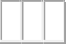 Նշում 1*Անհետաձգելի օգնության հավաքածուն (գործիքները)վիրակապական նյութերի ստերիլիզատորբիքսերգործիքների մատուցարանբժշկական լարանաքցան` հյուսվածքայինասեղնաբռնիչասեղներվիրակապական թելերսկալպելի բռնակզոնդմկրատներ` վիրաբուժականունելիներմկրատսկալպելստերիլ բինտհիգրոսկոպիկ բամբակՆշում 2*1. Նախատեսված շարժական մանկական ակնաբանական ծառայության սարքավորումների և բժշկական գործիքների պահանջները և պայմանները կիրառվում են միայն վիրաբուժական միջամտություններ իրականացնելու դեպքում։5.	ԻՐԱՎԱԿԱՆ ԱԿՏԵՐ1. Տվյալ ստուգաթերթը կազմվել է հետևյալ նորմատիվ իրավական ակտերի հիման վրա՝«Բնակչության բժշկական օգնության և սպասարկման մասին» ՀՕ-42 օրենք.Կառավարության 2002 թվականի հունիսի 29-ի N 867 որոշում.Կառավարության 2011 թվականի հուլիսի 14-ի N 1024-Ն որոշում.Առողջապահության նախարարի 2021 թվականի դեկտեմբերի 6-ի N 88-Ն հրաման.Առողջապահության նախարարի 2008 թվականի սեպտեմբերի 24-ի N 17-Ն հրաման.Առողջապահության նախարարի 2007 թվականի նոյեմբերի 26-ի N 1752-Ն հրաման.Առողջապահության նախարարի 2006 թվականի սեպտեմբերի 22-ի N 1075-Ն հրաման.Առողջապահության նախարարի 2008 թվականի օգոստոսի 7-ի N-14-Ն և աշխատանքի և սոցիալական հարցերի նախարարի 2008 թվականի օգոստոսի 11-ի N109 համատեղ հրաման.Էկոնոմիկայի նախարարի 2013 թվականի սեպտեմբերի 19-ի N 871-Ն հրաման.Առողջապահության նախարարի 2022 թվականի հոկտեմբերի 25-ի N 72-Ն հրաման:Տեսչական մարմնի ծառայող 		Տնտեսավարող   	(ստորագրությունը)	(ստորագրությունը)ՀԱՅԱՍՏԱՆԻ ՀԱՆՐԱՊԵՏՈՒԹՅԱՆ ԱՌՈՂՋԱՊԱՀԱԿԱՆ ԵՎ ԱՇԽԱՏԱՆՔԻ ՏԵՍՉԱԿԱՆ ՄԱՐՄԻՆՍտուգաթերթ N 3.918 տարեկանից բարձր անձանց արտահիվանդանոցային բժշկական օգնության և սպասարկման վերահսկողություն մեծահասակների և խառը տիպի պոլիկլինիկայումQ 86.21, 86.22 (ՏԳՏԴ)ՏԻՏՂՈՍԱԹԵՐԹԱռողջապահական և աշխատանքի տեսչական մարմնի (ԱԱՏՄ)  ստորաբաժանման անվանումը,	հեռախոսահամարը, գտնվելու վայրըԱԱՏՄ-ի ծառայողի պաշտոնը,	ազգանուն, անուն, հայրանունԱԱՏՄ-ի ծառայողի պաշտոնը,	ազգանուն, անուն, հայրանունՍտուգման սկիզբը (ամսաթիվը)` 20	թ.	 	ավարտը` 20	թ.	Տնտեսավարող սուբյեկտի անվանումը,Հ Վ Հ ՀՊետական ռեգիստրի գրանցման համարը, ամսաթիվըՏնտեսավարող սուբյեկտի գտնվելու վայրը, կայքի, էլեկտրոնային փոստի հասցեները	(հեռախոսահամարը)Տնտեսավարող սուբյեկտի ղեկավարի կամ փոխարինող անձի ազգանունը, անունը, հայրանունը	(հեռախոսահամարը)Ստուգման հանձնարարագրի համարը` 	տրված` 	20	թ.Ստուգման նպատակը, պարզաբանման ենթակա հարցերի համարները`  	ՏԵՂԵԿԱՏՎԱԿԱՆ ՀԱՐՑԵՐՀԱՐՑԱՇԱՐՀԱՅԱՍՏԱՆԻ ՀԱՆՐԱՊԵՏՈՒԹՅԱՆ ԱՌՈՂՋԱՊԱՀԱԿԱՆ ԵՎ ԱՇԽԱՏԱՆՔԻ ՏԵՍՉԱԿԱՆ ՄԱՐՄՆԻ ԿՈՂՄԻՑ ԲԺՇԿԱԿԱՆ  ՕԳՆՈՒԹՅԱՆ ԵՎ ՍՊԱՍԱՐԿՄԱՆ ՆՈՐՄԵՐԻ ՆՎԱԶԱԳՈՒՅՆ ՊԱՀԱՆՋՆԵՐԻ ԿԱՏԱՐՄԱՆ ՆԿԱՏՄԱՄԲ ԻՐԱԿԱՆԱՑՎՈՂ ՍՏՈՒԳՈՒՄՆԵՐԻԾԱՆՈԹԱԳՐՈՒԹՅՈՒՆՆԵՐ1. Հայաստանի Հանրապետության առողջապահական և աշխատանքի տեսչական մարմինը վերոնշյալ ստուգաթերթով իրականացնում է վերահսկողություն և՛ պետության կողմից երաշխավորված անվճար և արտոնյալ պայմաններով, և՛ վճարովի բժշկական օգնություն ու սպասարկում իրականացնելու դեպքերում։2․ «*» Արտահիվանդանոցային մեծերի և մանկական բժշկական օգնության և սպասարկման նույն տեսակի իրականացումը կարող է ծավալվել միևնույն կաբինետում հերթափոխով, հոսքերի տարանջատումով, ընդ որում, այդ կաբինետների տեխնիկական հագեցվածությունում կրկնվող սարքավորումներն ու գործիքները կարող են ներկայացվել մեկ օրինակով: Նշված դեպքում կաբինետում նախատեսվում է ունենալ մեկ միջին և մեկ կրտսեր բուժաշխատող՝ ամբողջ աշխատանքային օրվա ընթացքում:3․ «*» Արտահիվանդանոցային` բժշկական ընդհանուր պրակտիկա, մանկաբուժական ընդհանուր պրակտիկա, ներքին բժշկական (ընդհանուր թերապևտիկ), մանկաբուժական, նյարդաբանական, հոգեբուժական, ֆունկցիոնալ ախտորոշիչ, մաշկաբանական, ալերգոլոգիական, թոքաբանական, սրտաբանական, աղեստամոքսաբանական, երիկամաբանական, ռևմատոլոգիական, ներզատաբանական, նյարդավիրաբուժական, թունաբանական, հոգեթերապևտիկ, թմրաբանական,  սեռաախտաբանական  (սեքսապաթոլոգիական), հերիատրիական, ավիացիոն բժշկական, դիետաբանական (դիետոլոգիական), հոմեոպաթիկ բժշկական օգնության և  սպասարկման յուրաքանչյուր երեք տեսակի ծառայությունները կարող են ծավալվել միևնույն կաբինետում հերթափոխով, հոսքերի տարանջատումով` Հայաստանի Հանրապետության առողջապահության նախարարի 2015 թվականի սեպտեմբերի 10-ի N  48-Ն  հրամանի  պահանջների համաձայն, ընդ որում, այդ կաբինետներում այն սարքավորումներն ու գործիքները, որոնք տեխնիկական հագեցվածությունում կրկնվում են, կարող են ներկայացվել մեկ օրինակ:4․ «**» Յուրաքանչյուր միջին բուժաշխատող կարող է միաժամանակ սպասարկել մինչև երկու կաբինետ։5․ «**» Հանձնաժողովի կազմում ընդգրկվում են ամբուլատոր-պոլիկլինիկական բժշկական հաստատությունում տվյալ հիվանդին բուժող բժիշկը, ԱԱՊ ծառայություններ մատուցող բժիշկը, փորձաքննության գծով տնօրենի տեղակալը, իսկ այդ պաշտոնի բացակայության դեպքում` ամբուլատոր-պոլիկլինիկական բժշկական հաստատության տնօրենը:6․ «***» Ստուգումների ընթացքում առաջացած խնդիրների կարգավորման համար հիմք ընդունել ՀՀ առողջապահության նախարարի կողմից տրված մասնագիտական պարզաբանումները։7․ «*»  Լաբորատոր-ախտորոշիչ  հետազոտության  արդյունքում  կազմվող  ձևաթղթերը  ամբուլատոր  բժշկական  քարտում  փակցված լինելու դեպքում կետի պահանջը համարվում է կատարված:8․ «*» Եթե Հայաստանի Հանրապետության կառավարության 2002 թվականի հունիսի 29-ի N 867 կամ Հայաստանի Հանրապետության կառավարության 2009 թվականի հոկտեմբերի 29-ի N 1275-Ն որոշումների պարտադիր պահանջներով ու պայմաններով սահմանված մեկև ավելի տեխնիկական սարքավորումների փոխարեն ներկայացվում է նորագույն տեխնիկական սարքավորում, որի տեխնիկական անձնագրի    համաձայն    տվյալ    սարքավորումը    հնարավոր    է    կիրառել    մի    քանի    գործողություններ    կատարելու   համար,    ապա նախապատվությունը տրվում է նորագույն տեխնիկական սարքավորմանը:9․ «*»Եթե ծառայությունն (բուժական մերսման կաբինետ) իրականացվում է երկու և ավելի կաբինետների միջոցով, ապա 3-րդ, 4-րդ, 5-րդ, 6-րդ կետերի պահանջները կարող են տեղակայվել տվյալ կազմակերպությանը պատկանող այլ կաբինետներում, իսկ 7-րդ կետի պահանջը պարտադիր չէ:Նշում 1*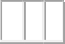 1. Անհետաձգելի օգնության հավաքածուն (գործիքները)վիրակապական նյութերի ստերիլիզատորբիքսերգործիքների մատուցարանբժշկական լարանաքցան` հյուսվածքայինասեղնաբռնիչասեղներվիրակապական թելերսկալպելի բռնակզոնդմկրատներ` վիրաբուժականունելիներմկրատսկալպելստերիլ բինտհիգրոսկոպիկ բամբակ5. ԻՐԱՎԱԿԱՆ ԱԿՏԵՐ1.	Տվյալ ստուգաթերթը կազմվել է հետևյալ նորմատիվ իրավական ակտերի հիման վրա՝«Բնակչության բժշկական օգնության և սպասարկման մասին» ՀՕ-42 օրենք.Կառավարության 2002 թվականի հունիսի 29-ի N 867 որոշում.Կառավարության 2011 թվականի հուլիսի 14-ի N 1024-Ն որոշում.Կառավարության 2014 թվականի դեկտեմբերի 25-ի N 1529-Ն  որոշում.Կառավարության 2014 թվականի  սեպտեմբերի 04-ի N 952-Ն որոշում.Առողջապահության նախարարի 2008 թվականի օգոստոսի 7-ի N-14-Ն և աշխատանքի և սոցիալական հարցերի նախարարի 2008 թվականի օգոստոսի 11-ի N 109-Ն համատեղ հրաման.Առողջապահության նախարարի 2021 թվականի դեկտեմբերի 6-ի N 88-Ն հրաման.Առողջապահության նախարարի 2008 թվականի սեպտեմբերի 24-ի N 17-Ն հրաման.Առողջապահության նախարարի 2007 թվականի նոյեմբերի 26-ի N 1752-Ն հրաման.Առողջապահության նախարարի 2022 թվականի հոկտեմբերի 25-ի N  72-Ն  հրաման.Էկոնոմիկայի նախարարի 2013 թվականի սեպտեմբերի 19-ի N 871-Ն հրաման․Առողջապահության նախարարի 2021 թվականի ապրիլի 15-ի N 21-Ն հրաման։Տեսչական մարմնի ծառայող 		Տնտեսավարող 	(ստորագրությունը)	(ստորագրությունը)ՀԱՅԱՍՏԱՆԻ ՀԱՆՐԱՊԵՏՈՒԹՅԱՆ ԱՌՈՂՋԱՊԱՀԱԿԱՆ ԵՎ ԱՇԽԱՏԱՆՔԻ ՏԵՍՉԱԿԱՆ ՄԱՐՄԻՆՍտուգաթերթ N 3.10Դպրոց-նախադպրոցական, միջին մասնագիտական, բարձրագույն մասնագիտական ուսումնական հաստատությունների, մարզադպրոցների, տրանսպորտային հավաքակայանների վարորդների բուժզննման կետերում բժշկական օգնության և սպասարկման վերահսկողությունQ 86.21, 86.90 (ՏԳՏԴ)ՏԻՏՂՈՍԱԹԵՐԹԱռողջապահական և աշխատանքի տեսչական մարմնի (ԱԱՏՄ)  ստորաբաժանման անվանումը,	հեռախոսահամարը, գտնվելու վայրըԱԱՏՄ-ի ծառայողի պաշտոնը,	ազգանուն, անուն, հայրանունԱԱՏՄ-ի ծառայողի պաշտոնը,	ազգանուն, անուն, հայրանունՍտուգման սկիզբը (ամսաթիվը)` 20	թ.	ավարտը` 20	թ.	Տնտեսավարող սուբյեկտի անվանումը,Հ Վ Հ ՀՊետական ռեգիստրի գրանցման համարը, ամսաթիվըՏնտեսավարող սուբյեկտի գտնվելու վայրը, կայքի, էլեկտրոնային փոստի հասցեները	(հեռախոսահամարը)Տնտեսավարող սուբյեկտի ղեկավարի կամ փոխարինող անձի ազգանունը, անունը, հայրանունը	(հեռախոսահամարը)Ստուգման հանձնարարագրի համարը` 	տրված` 	20	թ.Ստուգման նպատակը, պարզաբանման ենթակա հարցերի համարները`  	ՏԵՂԵԿԱՏՎԱԿԱՆ ՀԱՐՑԵՐՀԱՐՑԱՇԱՐՀԱՅԱՍՏԱՆԻ ՀԱՆՐԱՊԵՏՈՒԹՅԱՆ ԱՌՈՂՋԱՊԱՀԱԿԱՆ ԵՎ ԱՇԽԱՏԱՆՔԻ ՏԵՍՉԱԿԱՆ ՄԱՐՄՆԻ ԿՈՂՄԻՑ ԿԱԶՄԱԿԵՐՊՈՒԹՅՈՒՆՆԵՐՈՒՄ ԱՐՏԱՀԻՎԱՆԴԱՆՈՑԱՅԻՆ ԲԺՇԿԱԿԱՆ ՕԳՆՈՒԹՅԱՆ ԵՎ ՍՊԱՍԱՐԿՄԱՆ ՆՈՐՄԵՐԻ ՆՎԱԶԱԳՈՒՅՆ ՊԱՀԱՆՋՆԵՐԻ ԿԱՏԱՐՄԱՆ ՆԿԱՏՄԱՄԲ ԻՐԱԿԱՆԱՑՎՈՂ ՍՏՈՒԳՈՒՄՆԵՐԻԾԱՆՈԹԱԳՐՈՒԹՅՈՒՆՆԵՐ1.Հայաստանի Հանրապետության առողջապահական և աշխատանքի տեսչական մարմինը վերոնշյալ ստուգաթերթով իրականացնում է վերահսկողություն և՛ պետության կողմից երաշխավորված անվճար և արտոնյալ պայմաններով, և՛ վճարովի բժշկական օգնություն ու սպասարկում իրականացնելու դեպքերում։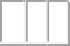 Նշում 1*Անհետաձգելի բուժօգնության պահարաններբժշկական լարանասեղնաբռնիչասեղներվիրակապական թելերսկալպելի բռնակունելիներմկրատսկալպելստերիլ բինտհիգրոսկոպիկ բամբակհակաշոկային պրեպարատներՄիջամտությունների կաբինետի և վիճակագրական ու մատենավարման ծառայությունների գործունեության համար սահմանված տեխնիկական և մասնագիտական որակավորման պայմաններն ու պահանջներն իրականացվում են տվյալ բուժկետերի (բժշկի կաբինետ, բուժզննման կետեր) կաբինետներում, բացառությամբ մարզադպրոցների բուժկետերի:5. ԻՐԱՎԱԿԱՆ ԱԿՏԵՐ1. Տվյալ ստուգաթերթը կազմվել է հետևյալ նորմատիվ փաստաթղթի հիման վրա՝Կառավարության 2002 թվականի հունիսի 29-ի N 867 որոշում.Առողջապահության նախարարի 2021 թվականի դեկտեմբերի 06-ի N 88-Ն հրաման:Տեսչական մարմնի ծառայող 		Տնտեսավորող   	(ստորագրությունը)	(ստորագրությունը)ՀԱՅԱՍՏԱՆԻ ՀԱՆՐԱՊԵՏՈՒԹՅԱՆ ԱՌՈՂՋԱՊԱՀԱԿԱՆ ԵՎ ԱՇԽԱՏԱՆՔԻ ՏԵՍՉԱԿԱՆ ՄԱՐՄԻՆՍտուգաթերթ N 3.11Գյուղական բժշկական ամբուլատորիայում, գյուղական առողջության կենտրոնում, ընտանեկան բժշկի գրասենյակում, բուժակ-մանկաբարձական կետում իրականացվող բժշկական օգնության և սպասարկման վերահսկողությունQ 86.21  (ՏԳՏԴ)ՏԻՏՂՈՍԱԹԵՐԹԱռողջապահական և աշխատանքի տեսչական մարմնի (ԱԱՏՄ)  ստորաբաժանման անվանումը,	հեռախոսահամարը, գտնվելու վայրըԱԱՏՄ-ի ծառայողի պաշտոնը,	ազգանուն, անուն, հայրանունԱԱՏՄ-ի ծառայողի պաշտոնը,	ազգանուն, անուն, հայրանունՍտուգման սկիզբը (ամսաթիվը)` 20	թ.	ավարտը` 20	թ.	Տնտեսավարող սուբյեկտի անվանումը,Հ Վ Հ ՀՊետական ռեգիստրի գրանցման համարը, ամսաթիվըՏնտեսավարող սուբյեկտի գտնվելու վայրը, կայքի, էլեկտրոնային փոստի հասցեները	(հեռախոսահամարը)Տնտեսավարող սուբյեկտի ղեկավարի կամ փոխարինող անձի ազգանունը, անունը, հայրանունը	(հեռախոսահամարը)Ստուգման հանձնարարագրի համարը` 	տրված` 	20	թ.Ստուգման նպատակը, պարզաբանման ենթակա հարցերի համարները`  	ՏԵՂԵԿԱՏՎԱԿԱՆ ՀԱՐՑԵՐՀԱՐՑԱՇԱՐՀԱՅԱՍՏԱՆԻ ՀԱՆՐԱՊԵՏՈՒԹՅԱՆ ԱՌՈՂՋԱՊԱՀԱԿԱՆ ԵՎ ԱՇԽԱՏԱՆՔԻ ՏԵՍՉԱԿԱՆ ՄԱՐՄՆԻ ԿՈՂՄԻՑ ԳՅՈՒՂԱԿԱՆ ԲԺՇԿԱԿԱՆ ԱՄԲՈՒԼԱՏՈՐԻԱՅՈՒՄ, ԳՅՈՒՂԱԿԱՆ ԱՌՈՂՋՈՒԹՅԱՆ ԿԵՆՏՐՈՆՈՒՄ ԸՆՏԱՆԵԿԱՆ ԲԺՇԿԻ ԳՐԱՍԵՆՅԱԿՈՒՄ, ԲՈՒԺԱԿ- ՄԱՆԿԱԲԱՐՁԱԿԱՆ ԿԵՏՈՒՄ, ԻՐԱԿԱՆԱՑՎՈՂ ԲԺՇԿԱԿԱՆ ՕԳՆՈՒԹՅԱՆ ԵՎ ՍՊԱՍԱՐԿՄԱՆ ՇՐՋԱՆԱԿՆԵՐՈՒՄ ԻՐԱՎԱԿԱՆ ՆՈՐՄԵՐԻ ՆՎԱԶԱԳՈՒՅՆ ՊԱՀԱՆՋՆԵՐԻ ԿԱՏԱՐՄԱՆ ՆԿԱՏՄԱՄԲ ԻՐԱԿԱՆԱՑՎՈՂ ՍՏՈՒԳՈՒՄՆԵՐԻԾԱՆՈԹԱԳՐՈՒԹՅՈՒՆՆԵՐՀայաստանի Հանրապետության առողջապահական և աշխատանքի տեսչական մարմինը վերոնշյալ ստուգաթերթով իրականացնում է վերահսկողություն և՛ պետության կողմից երաշխավորված անվճար և արտոնյալ պայմաններով, և՛ վճարովի բժշկական օգնություն ու սպասարկում իրականացնելու դեպքերում։«*» Հանձնաժողովի կազմում ընդգրկվում են ամբուլատոր-պոլիկլինիկական բժշկական հաստատությունում տվյալ հիվանդին բուժող բժիշկը, ԱԱՊ ծառայություններ մատուցող բժիշկը, փորձաքննության գծով տնօրենի տեղակալը, իսկ այդ պաշտոնի բացակայության դեպքում` ամբուլատոր-պոլիկլինիկական բժշկական հաստատության տնօրենը:Նշում 1*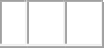 1.	Առաջին բժշկական օգնության պահարան` անհետաձգելի բժշկական օգնության հավաքածուովբժշկական լարանասեղնաբռնիչասեղներվիրակապական թելերսկալպելի բռնակունելիներմկրատսկալպելստերիլ բինտհիգրոսկոպիկ բամբակհակաշոկային պրեպարատներ5. ԻՐԱՎԱԿԱՆ ԱԿՏԵՐ1.	Տվյալ ստուգաթերթը կազմվել է հետևյալ նորմատիվ իրավական ակտերի հիման վրա՝«Բնակչության բժշկական օգնության և սպասարկման մասին» ՀՕ-42 օրենք.Կառավարության 2002 թվականի հունիսի 29-ի N 867 որոշում.Կառավարության 2004 թվականի ապրիլի 8-ի N 539-Ն որոշում.Կառավարության.2011 թվականի հուլիսի 14-ի N 1024-Ն որոշում.Կառավարության 2014 թվականի սեպտեմբերի 4-ի N 952-Ն որոշում.Առողջապահության նախարարի 2021  թվականի դեկտեմբերի 06-ի N  88-Ն  հրաման.Առողջապահության նախարարի 2008  թվականի սեպտեմբերի 24-ի N  17-Ն հրաման.Աշխատանքի և սոցիալական հարցերի նախարարի 2008 թվականի օգոստոսի 7-ի N-14-Ն և Առողջապահության նախարարի 2008 թվականի օգոստոսի 11-ի N-109-Ն համատեղ հրաման.Առողջապահության նախարարի 2007 թվականի նոյեմբերի 26-ի N 1752-Ն հրաման.Առողջապահության նախարարի 2014 թվականի մայիսի 6-ի N 16-Ն հրաման.Առողջապահության նախարարի 2006 թվականի սեպտեմբերի 22-ի N 1075-Ն հրաման.Առողջապահության նախարարի 2022 թվականի հոկտեմբերի 25-ի N 72-Ն հրաման․Առողջապահության նախարարի 2021 թվականի ապրիլի 15-ի N 21-Ն հրաման․Էկոնոմիկայի նախարարի 2013 թվականի սեպտեմբերի 19-ի N 871-Ն հրամանի հավելված։Տեսչական մարմնի ծառայող 		Տնտեսավարող   	(ստորագրությունը)	(ստորագրությունը)ՀԱՅԱՍՏԱՆԻ ՀԱՆՐԱՊԵՏՈՒԹՅԱՆ ԱՌՈՂՋԱՊԱՀԱԿԱՆ ԵՎ ԱՇԽԱՏԱՆՔԻ ՏԵՍՉԱԿԱՆ ՄԱՐՄԻՆՍտուգաթերթ N 3.12Լաբորատոր-գործիքային ախտորոշիչ հետազոտությունների իրականացման վերահսկողություն Q 86.10, 86.21, 86.90 (ՏԳՏԴ)ՏԻՏՂՈՍԱԹԵՐԹԱռողջապահական և աշխատանքի տեսչական մարմնի (ԱԱՏՄ)  ստորաբաժանման անվանումը,	հեռախոսահամարը, գտնվելու վայրըԱԱՏՄ-ի ծառայողի պաշտոնը,	ազգանուն, անուն, հայրանունԱԱՏՄ-ի ծառայողի պաշտոնը,	ազգանուն, անուն, հայրանունՍտուգման սկիզբը (ամսաթիվը)` 20	թ.	ավարտը` 20	թ.	Տնտեսավարող սուբյեկտի անվանումը,Հ Վ Հ ՀՊետական ռեգիստրի գրանցման համարը, ամսաթիվըՏնտեսավարող սուբյեկտի գտնվելու վայրը, կայքի, էլեկտրոնային փոստի հասցեները	(հեռախոսահամարը)Տնտեսավարող սուբյեկտի ղեկավարի կամ փոխարինող անձի ազգանունը, անունը, հայրանունը			(հեռախոսահամարը) Ստուգման հանձնարարագրի համարը` 	տրված` 	20	թ.Ստուգման նպատակը, պարզաբանման ենթակա հարցերի համարները`  	ՏԵՂԵԿԱՏՎԱԿԱՆ ՀԱՐՑԵՐՀԱՐՑԱՇԱՐՀԱՅԱՍՏԱՆԻ ՀԱՆՐԱՊԵՏՈՒԹՅԱՆ ԱՌՈՂՋԱՊԱՀԱԿԱՆ ԵՎ ԱՇԽԱՏԱՆՔԻ ՏԵՍՉԱԿԱՆ ՄԱՐՄՆԻ ԿՈՂՄԻՑ ԿԱԶՄԱԿԵՐՊՈՒԹՅՈՒՆՆԵՐՈՒՄ ԼԱԲՈՐԱՏՈՐ-ԳՈՐԾԻՔԱՅԻՆ ԱԽՏՈՐՈՇԻՉ ՀԵՏԱԶՈՏՈՒԹՅՈՒՆՆԵՐԻ ԻՐԱԿԱՆԱՑՄԱՆԾԱՆՈԹԱԳՐՈՒԹՅՈՒՆՆԵՐ1. Հայաստանի Հանրապետության առողջապահական և աշխատանքի տեսչական մարմինը վերոնշյալ ստուգաթերթով իրականացնում է վերահսկողություն և՛ պետության կողմից երաշխավորված անվճար և արտոնյալ պայմաններով, և՛ վճարովի բժշկական օգնություն ու սպասարկում իրականացնելու դեպքերում։2.* ներքոնշյալ բոլոր գործառույթները կիրառել են միայն արտահիվանդանոցային բժշկական օգնություն և սպասարկում իրականացնելու դեպքերում։«*»Կլինիկական (կետ 1.18), կենսաքիմիական (բիոքիմիական) (կետ 1.19), շճաբանական (սերոլոգիական) (կետ 1.42), իմունաբանական (կետ 1.41) լաբորատորիաները կարող են տեղակայված լինել միևնույն սենքում` առանձին աշխատատեղերով, համապատասխան սարքավորումներով և գործիքային հագեցվածությամբ:«**»Մանրէաբանական (կետ 1.49), մակաբուծաբանական (կետ 1.51), վիրուսաբանական (կետ 1.50) լաբորատորիաները գործունեության իրականացման միևնույն հասցեում տեղակայված լինելու դեպքում՝ այդ լաբորատորիաների սարքավորումներն ու գործիքները, որոնք տեխնիկական հագեցվածության պահանջներում կրկնվում են (թորման սարք, դեիոնիզացնող սարք, pH-մետր, թերմոստատ, արեոմետր, Իմունաֆերմենտային վերլուծիչ), կարող են կիրառվել մեկ օրինակով և շահագործվել՝ ապահովելով  աշխատանքի և/կամ կենսաանվտանգության պահանջների կատարումը: Նույն լաբորատորիաներում առկա՝ «շարժական» (ոչ ստացիոնար) բնութագրով սարքերը (մանրէասպան լամպ, ջերմաչափ, կշեռք (ոչ անալիտիկ) կարող են տեղափոխվել և շահագործվել տարբեր սենքերում՝ պատշաճ ախտահանումից հետո՝ ևս կարող են կիրառվել մեկ օրինակով: Նշված լաբորատորիաներում սարքերի լրակազմի պահանջը կարելի է կրճատել՝ ելնելով տվյալ տեսակի հետազոտությունը չիրականացնելու փաստից: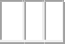 Նշում 1*Առաջին բժշկական օգնության պահարան` անհետաձգելի բժշկական օգնության հավաքածուովբժշկական լարանասեղնաբռնիչասեղներվիրակապական թելերսկալպելի բռնակունելիներմկրատսկալպելստերիլ բինտհիգրոսկոպիկ բամբակհակաշոկային պրեպարատներԱյն կաբինետներում, որտեղ միջամտությունների կաբինետի առկայությունը պարտադիր չէ, առաջին բժշկական օգնության պահարանը` անհետաձգելի բժշկական օգնության հավաքածուով, պետք է տեղադրված լինի տվյալ մասնագիտացված կաբինետում՝ բացառությամբ լաբորատոր-ախտորոշիչ (բջջաբանական, հյուսվածքաբանական, մակաբուծաբանական, սնկաբանական) կաբինետների, իսկ տվյալ բժշկական հաստատությունում միջամտությունների կաբինետի առկայության պարագայում, մասնագիտացված կաբինետներում առաջին բժշկական օգնության պահարան` անհետաձգելի բժշկական օգնության հավաքածուով, պահանջը պարտադիր չէ:Նշում 2*1. Արձանագրման ձև` լաբորատոր ախտորոշիչ հետազոտությունների արդյունքների արձանագրման համար նախատեսված ձևանմուշ՝ վավերացված կազմակերպության կողմից։ Արձանագրման ձևերը ներքին փաստաթղթեր են, որոնք մշակվում և թողարկվում են Կազմակերպության կողմից, հանդիսանում են տվյալ Կազմակերպության սեփականությունը, ենթակա են կիրառման միայն Կազմակերպության ղեկավարի (կամ վերջինիս կողմից լիազորված անձի) վավերացումից հետո, ենթակա են պարբերաբար վերանայման  և փոփոխման, ներառում են լաբորատոր ախտորոշիչ հետազոտությունների արդյունքների մեկնաբանման համար պահանջվող անհրաժեշտ, նվազագույն տեղեկատվությունը՝ «ելքային տվյալներ»։Նշում 3*ՊՇՌ մեթոդը կարող է կիրառվել բժշկական հաստատության կողմից` բժշկական օգնության և սպասարկման լաբորատոր-ախտորոշիչ կամ վիրուսաբանական, կամ մանրէաբանական, կամ մակաբուծաբանական, կամ գենետիկական տեսակներով լիցենզիայի առկայության դեպքում:ՊՇՌ մեթոդի կիրառմամբ` լաբորատորիայի կառուցվածքի ու կահավորման վերոնշյալ պահանջները վերաբերում են նաև հիվանդանոցային` լաբորատորախտորոշիչ` վիրուսաբանական, մանրէաբանական, մակաբուծաբանական, գենետիկական տեսակներին:Նշում 4*1. Ռենտգենաբանական և ֆլյուորոգրաֆիկ կետերով նախատեսված ծառայությունները կարող են տեղակայվել նույն կաբինետում:Նշում 5*1. Համակարգչային-տոմոգրաֆիկ ախտորոշման, մագնիսառեզոնանսային տոմոգրաֆիկ ախտորոշման և դենսիտոմետրիա տեսակներն իրականացնելու դեպքում ՝ վիճակագրական և մատենավարման ծառայությունը կարող է իրականացվել ավագ բուժաշխատողի սենյակում:Նշում 6*1.Մակաբուծական բժշկական օգնության և սպասարկման տեսակը կարող է կազմակերպվել շարժական փոխադրամիջոց-լաբորատորիայում,  եթե առկա է փոխադրամիջոցի արտադրողի հրահանգ և համապատասխանությունը հավաստող փաստաթուղթ:5. ԻՐԱՎԱԿԱՆ ԱԿՏԵՐ1.	Տվյալ ստուգաթերթը կազմվել է հետևյալ նորմատիվ իրավական ակտերի հիման վրա՝«Բնակչության բժշկական օգնության և սպասարկման մասին» ՀՕ-42 օրենք.Կառավարության 2002 թվականի հունիսի 29-ի N 867 որոշում.Առողջապահության նախարարի 2023 թվականի ապրիլի 19-ի N 14-Ն հրաման:Տեսչական մարմնի ծառայող 		Տնտեսավարող 	(ստորագրությունը)	(ստորագրությունը)ՀԱՅԱՍՏԱՆԻ ՀԱՆՐԱՊԵՏՈՒԹՅԱՆ ԱՌՈՂՋԱՊԱՀԱԿԱՆ ԵՎ ԱՇԽԱՏԱՆՔԻ ՏԵՍՉԱԿԱՆ ՄԱՐՄԻՆՍտուգաթերթ N 3.13Արտահիվանդանոցային մանկաբարձագինեկոլոգիական բժշկական օգնության և սպասարկման վերահսկողություն Q 86.21, 86.22 (ՏԳՏԴ)ՏԻՏՂՈՍԱԹԵՐԹԱռողջապահական և աշխատանքի տեսչական մարմնի (ԱԱՏՄ)  ստորաբաժանման անվանումը,	հեռախոսահամարը, գտնվելու վայրըԱԱՏՄ-ի ծառայողի պաշտոնը,	ազգանուն, անուն, հայրանունԱԱՏՄ-ի ծառայողի պաշտոնը,	ազգանուն, անուն, հայրանունՍտուգման սկիզբը (ամսաթիվը)` 20	թ.	ավարտը` 20	թ.	Տնտեսավարող սուբյեկտի անվանումը,Հ Վ Հ ՀՊետական ռեգիստրի գրանցման համարը, ամսաթիվըՏնտեսավարող սուբյեկտի գտնվելու վայրը, կայքի, էլեկտրոնային փոստի հասցեները	(հեռախոսահամարը)Տնտեսավարող սուբյեկտի ղեկավարի կամ փոխարինող անձի ազգանունը, անունը, հայրանունը	(հեռախոսահամարը)Ստուգման հանձնարարագրի համարը` 	տրված` 	20	թ.Ստուգման նպատակը, պարզաբանման ենթակա հարցերի համարները`  	ՏԵՂԵԿԱՏՎԱԿԱՆ ՀԱՐՑԵՐՀԱՐՑԱՇԱՐՀԱՅԱՍՏԱՆԻ ՀԱՆՐԱՊԵՏՈՒԹՅԱՆ ԱՌՈՂՋԱՊԱՀԱԿԱՆ ԵՎ ԱՇԽԱՏԱՆՔԻ ՏԵՍՉԱԿԱՆ ՄԱՐՄՆԻ ԿՈՂՄԻՑ ԿԱԶՄԱԿԵՐՊՈՒԹՅՈՒՆՆԵՐՈՒՄ ԱՐՏԱՀԻՎԱՆԴԱՆՈՑԱՅԻՆ ՄԱՆԿԱԲԱՐՁԱԳԻՆԵԿՈԼՈԳԻԱԿԱՆ ԲԺՇԿԱԿԱՆ ՕԳՆՈՒԹՅԱՆ ԵՎ ՍՊԱՍԱՐԿՄԱՆ ՆՈՐՄԵՐԻ ՆՎԱԶԱԳՈՒՅՆ ՊԱՀԱՆՋՆԵՐԻ ԿԱՏԱՐՄԱՆ ՆԿԱՏՄԱՄԲ ԻՐԱԿԱՆԱՑՎՈՂ ՍՏՈՒԳՈՒՄՆԵՐԻԾԱՆՈԹԱԳՐՈՒԹՅՈՒՆՆԵՐ1. Հայաստանի Հանրապետության առողջապահական և աշխատանքի տեսչական մարմինը վերոնշյալ ստուգաթերթով իրականացնում է վերահսկողություն և՛ պետության կողմից երաշխավորված անվճար և արտոնյալ պայմաններով, և՛ վճարովի բժշկական օգնություն ու սպասարկում իրականացնելու դեպքերում։2.*Վերաբերելի է բժշկական կազմակերպություններից դուրս գործող կանանց կոնսուլտացիաներին։ Ընդ որում, եթե կանանց կոնսուլտացիան գործում է բժշկական կազմակերպության մեջ՝ միջամտությունների և ախտահանման կաբինետները, ինչպես նաև վիճակագրության և մատենավարման ծառայությունը կարող են լինել կենտրոնացված։Նշում 1*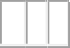 1.	Անհետաձգելի բուժօգնության պահարանբժշկական լարանասեղնաբռնիչասեղներվիրակապական թելերսկալպելի բռնակունելիներմկրատսկալպելստերիլ բինտհիգրոսկոպիկ բամբակհակաշոկային պրեպարատներ5. ԻՐԱՎԱԿԱՆ ԱԿՏԵՐ1.	Տվյալ ստուգաթերթը կազմվել է հետևյալ նորմատիվ իրավական ակտերի հիման վրա՝«Բնակչության բժշկական օգնության և սպասարկման մասին» ՀՕ-42 օրենք.Կառավարության 2002 թվականի հունիսի 29-ի N 867 որոշում.Կառավարության 2011 թվականի հուլիսի 14-ի 1024-Ն որոշում.Առողջապահության նախարարի 2021 թվականի դեկտեմբերի 06-ի N 88-Ն հրաման.Էկոնոմիկայի նախարարի 2013 թվականի սեպտեմբերի 19-ի N 871-Ն հրաման.Առողջապահության նախարարի 2008 թվականի օգոստոսի 7-ի N 14-Ն և աշխատանքի և սոցալական հարցերի նախարարի 2008 թվականի օգոստոսի 11-ի N 109-Ն համատեղ հրաման.Առողջապահության նախարարի 2014 թվականի մայիսի 6-ի N 16-Ն հրաման.Առողջապահության նախարարի 2007 թվականի նոյեմբերի 26-ի N 1752-Ն հրաման:Տեսչական մարմնի ծառայող 		Տնտեսավարող 	(ստորագրությունը)	(ստորագրությունը)ՀԱՅԱՍՏԱՆԻ ՀԱՆՐԱՊԵՏՈՒԹՅԱՆ ԱՌՈՂՋԱՊԱՀԱԿԱՆ ԵՎ ԱՇԽԱՏԱՆՔԻ ՏԵՍՉԱԿԱՆ ՄԱՐՄԻՆՍտուգաթերթ N 3.14Շտապ և անհետաձգելի բժշկական օգնության և սպասարկման վերահսկողություն Q 86.22, 86.90 (ՏԳՏԴ)ՏԻՏՂՈՍԱԹԵՐԹԱռողջապահական և աշխատանքի տեսչական մարմնի (ԱԱՏՄ)  ստորաբաժանման անվանումը,	հեռախոսահամարը, գտնվելու վայրըԱԱՏՄ-ի ծառայողի պաշտոնը,	ազգանուն, անուն, հայրանունԱԱՏՄ-ի ծառայողի պաշտոնը,	ազգանուն, անուն, հայրանունՍտուգման սկիզբը (ամսաթիվը)` 20	թ.	ավարտը`  20	թ.	Տնտեսավարող սուբյեկտի անվանումը,Հ Վ Հ ՀՊետական ռեգիստրի գրանցման համարը, ամսաթիվըՏնտեսավարող սուբյեկտի գտնվելու վայրը, կայքի, էլեկտրոնային փոստի հասցեները	(հեռախոսահամարը)Տնտեսավարող սուբյեկտի ղեկավարի կամ փոխարինող անձի ազգանունը, անունը, հայրանունը	(հեռախոսահամարը)Ստուգման հանձնարարագրի համարը` 	տրված` 	20	թ.Ստուգման նպատակը, պարզաբանման ենթակա հարցերի համարները`  	ՏԵՂԵԿԱՏՎԱԿԱՆ ՀԱՐՑԵՐՀԱՐՑԱՇԱՐՀԱՅԱՍՏԱՆԻ ՀԱՆՐԱՊԵՏՈՒԹՅԱՆ ԱՌՈՂՋԱՊԱՀԱԿԱՆ ԵՎ ԱՇԽԱՏԱՆՔԻ ՏԵՍՉԱԿԱՆ ՄԱՐՄՆԻ ԿՈՂՄԻՑ ԿԱԶՄԱԿԵՐՊՈՒԹՅՈՒՆՆԵՐՈՒՄ ՇՏԱՊ ԵՎ ԱՆՀԵՏԱՁԳԵԼԻ ԲԺՇԿԱԿԱՆ ՕԳՆՈՒԹՅԱՆ ՆՈՐՄԵՐԻ ՆՎԱԶԱԳՈՒՅՆ ՊԱՀԱՆՋՆԵՐԻ ԿԱՏԱՐՄԱՆ ՆԿԱՏՄԱՄԲ ԻՐԱԿԱՆԱՑՎՈՂ ՍՏՈՒԳՈՒՄՆԵՐԻԾԱՆՈԹԱԳՐՈՒԹՅՈՒՆՆԵՐ1. Հայաստանի Հանրապետության առողջապահական և աշխատանքի տեսչական մարմինը վերոնշյալ ստուգաթերթով իրականացնում է վերահսկողություն և՛ պետության կողմից երաշխավորված անվճար և արտոնյալ պայմաններով, և՛ վճարովի բժշկական օգնություն ու սպասարկում իրականացնելու դեպքերում։5. ԻՐԱՎԱԿԱՆ ԱԿՏԵՐ1. Տվյալ ստուգաթերթը կազմվել է հետևյալ նորմատիվ իրավական ակտերի հիման վրա՝«Բնակչության բժշկական օգնության և սպասարկման մասին» ՀՕ-42 օրենք.Կառավարության 2002 թվականի հունիսի 29-ի N 867 որոշում.Կառավարության 2009 թվականի մարտի 19-ի N 277-Ն որոշում.Առողջապահության նախարարի 2022 թվականի մայիսի 10-ի N 27-Ն հրաման:Տեսչական մարմնի ծառայող 		Տնտեսավարող   	(ստորագրությունը)	(ստորագրությունը)ՀԱՅԱՍՏԱՆԻ ՀԱՆՐԱՊԵՏՈՒԹՅԱՆ ԱՌՈՂՋԱՊԱՀԱԿԱՆ ԵՎ ԱՇԽԱՏԱՆՔԻ ՏԵՍՉԱԿԱՆ ՄԱՐՄԻՆՍտուգաթերթ N 3․15Գովազդի թույլտվության նորմերի նվազագույն պահանջների կատարման նկատմամբ վերահսկողությունQ  86, 87  (ՏԳՏԴ)ՏԻՏՂՈՍԱԹԵՐԹԱռողջապահական և աշխատանքի տեսչական մարմնի (ԱԱՏՄ)  ստորաբաժանման անվանումը,	հեռախոսահամարը, գտնվելու վայրըԱԱՏՄ-ի ծառայողի պաշտոնը,	ազգանուն, անուն, հայրանունԱԱՏՄ-ի ծառայողի պաշտոնը,	ազգանուն, անուն, հայրանունՍտուգման սկիզբը (ամսաթիվը)` 20	թ.	ավարտը` 20	թ.	Տնտեսավարող սուբյեկտի անվանումը,Հ Վ Հ ՀՊետական ռեգիստրի գրանցման համարը, ամսաթիվըՏնտեսավարող սուբյեկտի գտնվելու վայրը, կայքի, էլեկտրոնային փոստի հասցեները	(հեռախոսահամարը)Տնտեսավարող սուբյեկտի ղեկավարի կամ փոխարինող անձի ազգանունը, անունը, հայրանունը	(հեռախոսահամարը)Ստուգման հանձնարարագրի համարը` 	տրված` 	20	թ.Ստուգման նպատակը, պարզաբանման ենթակա հարցերի համարները`  	ՏԵՂԵԿԱՏՎԱԿԱՆ ՀԱՐՑԵՐ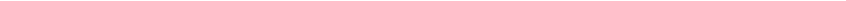 ՀԱՐՑԱՇԱՐՀԱՅԱՍՏԱՆԻ ՀԱՆՐԱՊԵՏՈՒԹՅԱՆ ԱՌՈՂՋԱՊԱՀԱԿԱՆ ԵՎ ԱՇԽԱՏԱՆՔԻ ՏԵՍՉԱԿԱՆ ՄԱՐՄՆԻ ԿՈՂՄԻՑ ԿԱԶՄԱԿԵՐՊՈՒԹՅՈՒՆՆԵՐՈՒՄ ԲԺՇԿԱԿԱՆ ՕԳՆՈՒԹՅԱՆ ԵՎ ՍՊԱՍԱՐԿՄԱՆ ԳՈՎԱԶԴԻ ԹՈՒՅԼՏՎՈՒԹՅԱՆ ՆՈՐՄԵՐԻ ՆՎԱԶԱԳՈՒՅՆ ՊԱՀԱՆՋՆԵՐԻ ԿԱՏԱՐՄԱՆ ՆԿԱՏՄԱՄԲ ԻՐԱԿԱՆԱՑՎՈՂ ՍՏՈՒԳՈՒՄՆԵՐԻԾԱՆՈԹԱԳՐՈՒԹՅՈՒՆՆԵՐ1. Հայաստանի Հանրապետության առողջապահական և աշխատանքի տեսչական մարմինը վերոնշյալ ստուգաթերթով իրականացնում է վերահսկողություն և՛ պետության կողմից երաշխավորված անվճար և արտոնյալ պայմաններով, և՛ վճարովի բժշկական օգնություն ու սպասարկում իրականացնելու դեպքերում։5. ԻՐԱՎԱԿԱՆ ԱԿՏԵՐ1. Տվյալ ստուգաթերթը կազմվել է հետևյալ նորմատիվ իրավական ակտերի հիման վրա՝«Բնակչության բժշկական օգնության և սպասարկման մասին» ՀՕ-42 օրենք.«Գովազդի մասին» ՀՕ-55 օրենք.Կառավարության 2015 թվականի նոյեմբերի 26-ի N 1422-Ն որոշում.Կառավարության 2002 թվականի հունիսի 29-ի N 867 որոշում:Տեսչական մարմնի ծառայող 		Տնտեսավարող 	(ստորագրությունը)	(ստորագրությունը)ՀԱՅԱՍՏԱՆԻ ՀԱՆՐԱՊԵՏՈՒԹՅԱՆ ԱՌՈՂՋԱՊԱՀԱԿԱՆ ԵՎ ԱՇԽԱՏԱՆՔԻ ՏԵՍՉԱԿԱՆ ՄԱՐՄԻՆՍտուգաթերթ N 3.16Կալանավորված անձանց և դատապարտյալների համար ստեղծված բժշկական կազմակերպությունների կողմից տրամադրվող բժշկական օգնության ու սպասարկման բնագավառի վերահսկողությունQ 86.21, Q 86.22 Q 86.23 (ՏԳՏԴ)ՏԻՏՂՈՍԱԹԵՐԹԱռողջապահական և աշխատանքի տեսչական մարմնի (ԱԱՏՄ)  ստորաբաժանման անվանումը,	հեռախոսահամարը, գտնվելու վայրըԱԱՏՄ-ի ծառայողի պաշտոնը,	ազգանուն, անուն, հայրանունԱԱՏՄ-ի ծառայողի պաշտոնը,	ազգանուն, անուն, հայրանունՍտուգման սկիզբը (ամսաթիվը)` 20	թ.	ավարտը` 20	թ.	Տնտեսավարող սուբյեկտի անվանումը,Հ Վ Հ ՀՊետական ռեգիստրի գրանցման համարը, ամսաթիվըՏնտեսավարող  սուբյեկտի գտնվելու վայրը, կայքի, էլեկտրոնային  փոստի հասցեները	(հեռախոսահամարը)Տնտեսավարող սուբյեկտի ղեկավարի կամ փոխարինող անձի ազգանունը, անունը, հայրանունը	(հեռախոսահամարը)Ստուգման հանձնարարագրի համարը` 	տրված` 	20	թ.Ստուգման նպատակը, պարզաբանման ենթակա հարցերի համարները`  	ՏԵՂԵԿԱՏՎԱԿԱՆ ՀԱՐՑԵՐՀԱՐՑԱՇԱՐՀԱՅԱՍՏԱՆԻ ՀԱՆՐԱՊԵՏՈՒԹՅԱՆ ԱՌՈՂՋԱՊԱՀԱԿԱՆԵՎ ԱՇԽԱՏԱՆՔԻ ՏԵՍՉԱԿԱՆ ՄԱՐՄՆԻ ԿՈՂՄԻՑ ՔՐԵԱԿԱՏԱՐՈՂԱԿԱՆ ՀԻՄՆԱՐԿՆԵՐՈՒՄ ԲԺՇԿԱԿԱՆ ՕԳՆՈՒԹՅԱՆ ԵՎ ՍՊԱՍԱՐԿՄԱՆ ՆՈՐՄԵՐԻ ՊԱՀԱՆՋՆԵՐԻ ԿԱՏԱՐՄԱՆ ՆԿԱՏՄԱՄԲ ԻՐԱԿԱՆԱՑՎՈՂ ՍՏՈՒԳՈՒՄՆԵՐԻ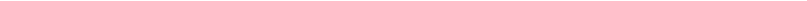 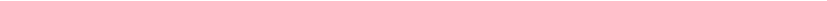 ԾԱՆՈԹԱԳՐՈՒԹՅՈՒՆՆԵՐ1. Հայաստանի Հանրապետության առողջապահական և աշխատանքի տեսչական մարմինը վերոնշյալ ստուգաթերթով իրականացնում է վերահսկողություն և՛ պետության կողմից երաշխավորված անվճար և արտոնյալ պայմաններով, և՛ վճարովի բժշկական օգնություն ու սպասարկում իրականացնելու դեպքերում։5. ԻՐԱՎԱԿԱՆ ԱԿՏԵՐ1. Տվյալ ստուգաթերթը կազմվել է հետևյալ նորմատիվ իրավական ակտերի հիման վրա՝«Բնակչության բժշկական օգնության և սպասարկման մասին» ՀՕ-42 օրենք.Կառավարության 2002 թվականի հունիսի 29-ի N 867 որոշում:Տեսչական մարմնի ծառայող 		Տնտեսավարող 	(ստորագրությունը)	(ստորագրությունը)(հավելվածը խմբ. 16.06.23 N 981-Ն)ՀԱՅԱՍՏԱՆԻ ՀԱՆՐԱՊԵՏՈՒԹՅԱՆ ՎԱՐՉԱՊԵՏԻ ԱՇԽԱՏԱԿԱԶՄԻՂԵԿԱՎԱՐ	Ա. ՀԱՐՈՒԹՅՈՒՆՅԱՆ16.06.2023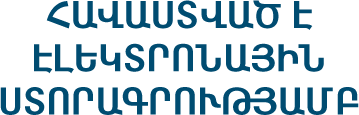 №ՀԱՐՑԵՐՊԱՏԱՍԽԱՆ1.Լիցենզիան, գործունեության տեսակները2.Բժշկական օգնության և սպասարկման պայմանը (բժշկականկազմակերպությունից դուրս, արտահիվանդանոցային, ցերեկային ստացիոնար, հիվանդանոցային)3.Մահճակալային հագեցածությունը ըստ բաժանմունքների4.Բուժաշխատողների թիվը՝ ԱվագՄիջինNNը/կՀարցՀղում նորմատիվ իրավական ակտերինՊատասխանՊատասխանՊատասխանԿշիռՍտուգման մեթոդՄեկնաբա- նություններNNը/կՀարցՀղում նորմատիվ իրավական ակտերինԱյոՈչՉ/պԿշիռՍտուգման մեթոդՄեկնաբա- նություններ1.Կազմակերպությունն ունի տվյալ գործունեության տեսակի իրականացման համար համապատասխան լիցենզիա«Բնակչության բժշկական օգնության և սպասարկման մասին» օրենք, hոդված 27, մաս 1-ին, Առողջապահության նախարարի 2017 թվականի հոկտեմբերի 27-իN 45-Ն հրաման,հավելված, կետ 35Փաստաթղթային2.Պալիատիվ բժշկական օգնություն և սպասարկում իրականացնող բժշկական կազմակերպության և պացիենտի (նրա օրինական ներկայացուցչի) միջև կնքվում է բժշկական ծառայությունների տրամադրման պայմանագիր, որտեղ պարտադիր կարգով նշված են տրամադրվող ծառայությունների շրջանակները և պացիենտի կողմից վճարվելիք գումարի  չափը, կողմերի իրավունքներն ու պարտականությունները, ինչպես նաև կողմերի պատասխանատվությանշրջանակներըԱռողջապահության նախարարի 2017 թվականի հոկտեմբերի 27-իN 45-Ն հրաման, հավելված, կետ 42Փաստաթղթային3.Պալիատիվ մասնագիտացված հիվանդանոցային բժշկական օգնության և սպասարկման անհրաժեշտության դեպքում պացիենտին առաջարկվում է համապատասխան բուժօգնությունը ստանալ ստացիոնար պայմաններում, որի վերաբերյալ գրառում է կատարվում ամբուլատոր բժշկական քարտում և տրամադրվում է ամբուլատոր բժշկականքարտից քաղվածքԱռողջապահության նախարարի 2017 թվականի հոկտեմբերի 27-իN 45-Ն հրաման, հավելված, կետ 242Փաստաթղթային4.Հիվանդանոցային պալիատիվ բուժօգնության տրամադրման ավարտին բժշկական հաստատության կողմից տրվում է էպիկրիզԱռողջապահության նախարարի 2017 թվականի հոկտեմբերի 27-իN 45-Ն հրաման,հավելված, կետ 302Փաստաթղթային5.18 տարեկան և բարձր տարիքի պացիենտի վարման համար պալիատիվ բժշկական օգնության և սպասարկման շրջանակներում լրացվում, վարվում և շրջանառվում է սահմանված ձևաչափին համապատասխան «Պալիատիվ բժշկական օգնության և սպասարկման շրջանակներում կիրառվող 18 տարեկան և բարձր տարիքի պացիենտի վարմանքարտ»Առողջապահության նախարարի 2017 թվականի հոկտեմբերի 27-իN 45-Ն հրաման, հավելված, կետ 10, հավելված, ձև3Փաստաթղթային6.Պալիատիվ բժշկական օգնությունն ու սպասարկումն իրականացվում է շաբաթական 7 օր, 24 ժամ սկզբունքովԱռողջապահության նախարարի 2017 թվականի հոկտեմբերի 27-իN 45-Ն հրաման,հավելված, կետ 111Փաստաթղթային7.Առողջության առաջնային պահպանմանհաստատությունում պալիատիվ բուժօգնության ծառայությունները մատուցվում են տվյալԱռողջապահության նախարարի 2017 թվականի հոկտեմբերի 27-ի3Փաստաթղթայինհաստատության աշխատանքային ժամերի ընթացքում՝ բազմամասնագիտական թիմի կողմից, այդ թվում նաևտնային կանչերի միջոցովN 45-Ն հրաման, հավելված, կետ 118.Առողջության առաջնային պահպանման հաստատությունների մասնագետները պալիատիվ բուժօգնության կարիք ունեցող պացիենտին ուղեգրում են պալիատիվ բժշկական օգնության և սպասարկմանկաբինետԱռողջապահության նախարարի 2017 թվականի հոկտեմբերի 27-իN 45-Ն հրաման, հավելված, կետ 171ՓաստաթղթայինՎԻՃԱԿԱԳՐԱԿԱՆ ԵՎ ՄԱՏԵՆԱՎԱՐՄԱՆ ԾԱՌԱՅՈՒԹՅՈՒՆՎԻՃԱԿԱԳՐԱԿԱՆ ԵՎ ՄԱՏԵՆԱՎԱՐՄԱՆ ԾԱՌԱՅՈՒԹՅՈՒՆՎԻՃԱԿԱԳՐԱԿԱՆ ԵՎ ՄԱՏԵՆԱՎԱՐՄԱՆ ԾԱՌԱՅՈՒԹՅՈՒՆՎԻՃԱԿԱԳՐԱԿԱՆ ԵՎ ՄԱՏԵՆԱՎԱՐՄԱՆ ԾԱՌԱՅՈՒԹՅՈՒՆՎԻՃԱԿԱԳՐԱԿԱՆ ԵՎ ՄԱՏԵՆԱՎԱՐՄԱՆ ԾԱՌԱՅՈՒԹՅՈՒՆՎԻՃԱԿԱԳՐԱԿԱՆ ԵՎ ՄԱՏԵՆԱՎԱՐՄԱՆ ԾԱՌԱՅՈՒԹՅՈՒՆՎԻՃԱԿԱԳՐԱԿԱՆ ԵՎ ՄԱՏԵՆԱՎԱՐՄԱՆ ԾԱՌԱՅՈՒԹՅՈՒՆՎԻՃԱԿԱԳՐԱԿԱՆ ԵՎ ՄԱՏԵՆԱՎԱՐՄԱՆ ԾԱՌԱՅՈՒԹՅՈՒՆՎԻՃԱԿԱԳՐԱԿԱՆ ԵՎ ՄԱՏԵՆԱՎԱՐՄԱՆ ԾԱՌԱՅՈՒԹՅՈՒՆ9.Ավագ բուժաշխատող կամ միջին բուժաշխատող` վերջին 5 տարվա ընթացքում Հայաստանի Հանրապետության օրենքով սահմանված դեպքերում և ժամկետներում շարունակական մասնագիտականզարգացման հավաստագրի առկայությամբԿառավարության 2002 թվականի հունիսի 29-ի N 867 որոշում,հավելված N 12, կետ 8.2,հավելված N 5, կետ 183ՓաստաթղթայինՊԱԼԻԱՏԻՎ ԲԺՇԿԱԿԱՆ ՕԳՆՈՒԹՅԱՆ ԵՎ ՍՊԱՍԱՐԿՄԱՆ ԿԱԲԻՆԵՏՊԱԼԻԱՏԻՎ ԲԺՇԿԱԿԱՆ ՕԳՆՈՒԹՅԱՆ ԵՎ ՍՊԱՍԱՐԿՄԱՆ ԿԱԲԻՆԵՏՊԱԼԻԱՏԻՎ ԲԺՇԿԱԿԱՆ ՕԳՆՈՒԹՅԱՆ ԵՎ ՍՊԱՍԱՐԿՄԱՆ ԿԱԲԻՆԵՏՊԱԼԻԱՏԻՎ ԲԺՇԿԱԿԱՆ ՕԳՆՈՒԹՅԱՆ ԵՎ ՍՊԱՍԱՐԿՄԱՆ ԿԱԲԻՆԵՏՊԱԼԻԱՏԻՎ ԲԺՇԿԱԿԱՆ ՕԳՆՈՒԹՅԱՆ ԵՎ ՍՊԱՍԱՐԿՄԱՆ ԿԱԲԻՆԵՏՊԱԼԻԱՏԻՎ ԲԺՇԿԱԿԱՆ ՕԳՆՈՒԹՅԱՆ ԵՎ ՍՊԱՍԱՐԿՄԱՆ ԿԱԲԻՆԵՏՊԱԼԻԱՏԻՎ ԲԺՇԿԱԿԱՆ ՕԳՆՈՒԹՅԱՆ ԵՎ ՍՊԱՍԱՐԿՄԱՆ ԿԱԲԻՆԵՏՊԱԼԻԱՏԻՎ ԲԺՇԿԱԿԱՆ ՕԳՆՈՒԹՅԱՆ ԵՎ ՍՊԱՍԱՐԿՄԱՆ ԿԱԲԻՆԵՏՊԱԼԻԱՏԻՎ ԲԺՇԿԱԿԱՆ ՕԳՆՈՒԹՅԱՆ ԵՎ ՍՊԱՍԱՐԿՄԱՆ ԿԱԲԻՆԵՏ10.Պալիատիվ բժշկական օգնության և սպասարկման կաբինետը հագեցած է կադրերով.Առողջապահության նախարարի 2017 թվականի հոկտեմբերի 27-իN 45-Ն հրաման, հավելված, կետ 19,Կառավարության 2002 թվականի հունիսի 29-ի N 867 որոշում,հավելված N 5, կետ 181)Բժիշկ՝ վերջին 5 տարվա ընթացքում Հայաստանի Հանրապետության օրենքով սահմանված դեպքերում և ժամկետներում շարունակական մասնագիտական զարգացման հավաստագրի առկայությամբ, որից 2շաբաթը պալիատիվ բժշկական օգնության վերաբերյալ5Փաստաթղթային2)Բուժքույր՝ վերջին 5 տարվա ընթացքում Հայաստանի Հանրապետության օրենքով սահմանված դեպքերում և ժամկետներում շարունակական մասնագիտականզարգացման հավաստագրի առկայությամբ3ՓաստաթղթայինՄԵԾԱՀԱՍԱԿՆԵՐԻ ՊԱԼԻԱՏԻՎ ԲԺՇԿԱԿԱՆ ՕԳՆՈՒԹՅԱՆ ՇԱՐԺԱԿԱՆ (ՄՈԲԻԼ) ԾԱՌԱՅՈՒԹՅՈՒՆՄԵԾԱՀԱՍԱԿՆԵՐԻ ՊԱԼԻԱՏԻՎ ԲԺՇԿԱԿԱՆ ՕԳՆՈՒԹՅԱՆ ՇԱՐԺԱԿԱՆ (ՄՈԲԻԼ) ԾԱՌԱՅՈՒԹՅՈՒՆՄԵԾԱՀԱՍԱԿՆԵՐԻ ՊԱԼԻԱՏԻՎ ԲԺՇԿԱԿԱՆ ՕԳՆՈՒԹՅԱՆ ՇԱՐԺԱԿԱՆ (ՄՈԲԻԼ) ԾԱՌԱՅՈՒԹՅՈՒՆՄԵԾԱՀԱՍԱԿՆԵՐԻ ՊԱԼԻԱՏԻՎ ԲԺՇԿԱԿԱՆ ՕԳՆՈՒԹՅԱՆ ՇԱՐԺԱԿԱՆ (ՄՈԲԻԼ) ԾԱՌԱՅՈՒԹՅՈՒՆՄԵԾԱՀԱՍԱԿՆԵՐԻ ՊԱԼԻԱՏԻՎ ԲԺՇԿԱԿԱՆ ՕԳՆՈՒԹՅԱՆ ՇԱՐԺԱԿԱՆ (ՄՈԲԻԼ) ԾԱՌԱՅՈՒԹՅՈՒՆՄԵԾԱՀԱՍԱԿՆԵՐԻ ՊԱԼԻԱՏԻՎ ԲԺՇԿԱԿԱՆ ՕԳՆՈՒԹՅԱՆ ՇԱՐԺԱԿԱՆ (ՄՈԲԻԼ) ԾԱՌԱՅՈՒԹՅՈՒՆՄԵԾԱՀԱՍԱԿՆԵՐԻ ՊԱԼԻԱՏԻՎ ԲԺՇԿԱԿԱՆ ՕԳՆՈՒԹՅԱՆ ՇԱՐԺԱԿԱՆ (ՄՈԲԻԼ) ԾԱՌԱՅՈՒԹՅՈՒՆՄԵԾԱՀԱՍԱԿՆԵՐԻ ՊԱԼԻԱՏԻՎ ԲԺՇԿԱԿԱՆ ՕԳՆՈՒԹՅԱՆ ՇԱՐԺԱԿԱՆ (ՄՈԲԻԼ) ԾԱՌԱՅՈՒԹՅՈՒՆՄԵԾԱՀԱՍԱԿՆԵՐԻ ՊԱԼԻԱՏԻՎ ԲԺՇԿԱԿԱՆ ՕԳՆՈՒԹՅԱՆ ՇԱՐԺԱԿԱՆ (ՄՈԲԻԼ) ԾԱՌԱՅՈՒԹՅՈՒՆ11.Մեծահասակների պալիատիվ բժշկական օգնության շարժական (մոբիլ) ծառայության համար առկա են հետևյալ տեխնիկական և մասնագիտականորակավորման պահանջներն ու պայմանները.Կառավարության 2002 թվականի հունիսի 29-ի N 867 որոշում,հավելված N 12, կետ 1.451)Տոնոմետր, ֆոնենդոսկոպ, գլուկոմետր, ջերմաչափեր0,25Դիտողական2)Հակացավային նշանակության բժշկական հավաքածու(ոչ ստերոիդային ցավազրկողներ)0,25Դիտողական3)Ինֆուզիոն բժշկական հավաքածու0,25Դիտողական4)Պուլսօքսիմետր0,25Դիտողական5)Նեբուլայզեր0,25Դիտողական6)Տարբեր չափերի նազոգաստրալ զոնդեր0,25Դիտողական7)Տարբեր չափերի միզային կաթետերներ0,25Դիտողական8)Ներանոթային կաթետերներ0,25Դիտողական9)Կեղտապարկեր0,25Դիտողական10)Էլեկտրական արտածծիչ0,25Դիտողական11)Ծալովի տրանսպորտային սայլակ0,25Դիտողական12)Թթվածնի շարժական խտացուցիչներ կամ թթվածնիբարձիկ0,25Դիտողական12.Մեծահասակների պալիատիվ բժշկական օգնության շարժական (մոբիլ) ծառայությունը հագեցած է կադրերով.Կառավարության 2002 թվականի հունիսի 29-ի N 867 որոշում,հավելված N 12, կետ 1.45,հավելված N 5, կետ 181)Պալիատիվ բժշկության մասնագետ կամ ընտանեկան ավագ բուժաշխատող կամ թերապևտ կամ նյարդաբան կամ վիրաբույժ կամ ուռուցքաբան` համապատասխան հետդիպլոմային կրթության և վերջին 5 տարվա ընթացքում Հայաստանի Հանրապետության օրենքով սահմանված դեպքերում և ժամկետներում շարունակական մասնագիտական զարգացման հավաստագրի առկայությամբ, որից 2 շաբաթը պալիատիվ բժշկական օգնության վերաբերյալ5Փաստաթղթային2)Միջին բուժաշխատող` վերջին 5 տարվա ընթացքում Հայաստանի Հանրապետության օրենքով սահմանված դեպքերում և ժամկետներում շարունակական մասնագիտական զարգացման հավաստագրիառկայությամբ3Փաստաթղթային3)Հոգեբան կամ սոցիալական աշխատողներ, ովքեր կարող են աշխատանքի ընդունվել պայմանագրայինհիմունքներով՝ որպես խորհրդատու (կոնսուլտանտ)2ՓաստաթղթայինՄԱՆԿԱԿԱՆ ՊԱԼԻԱՏԻՎ ԲԺՇԿԱԿԱՆ ՕԳՆՈՒԹՅԱՆ ՇԱՐԺԱԿԱՆ (ՄՈԲԻԼ) ԾԱՌԱՅՈՒԹՅՈՒՆՄԱՆԿԱԿԱՆ ՊԱԼԻԱՏԻՎ ԲԺՇԿԱԿԱՆ ՕԳՆՈՒԹՅԱՆ ՇԱՐԺԱԿԱՆ (ՄՈԲԻԼ) ԾԱՌԱՅՈՒԹՅՈՒՆՄԱՆԿԱԿԱՆ ՊԱԼԻԱՏԻՎ ԲԺՇԿԱԿԱՆ ՕԳՆՈՒԹՅԱՆ ՇԱՐԺԱԿԱՆ (ՄՈԲԻԼ) ԾԱՌԱՅՈՒԹՅՈՒՆՄԱՆԿԱԿԱՆ ՊԱԼԻԱՏԻՎ ԲԺՇԿԱԿԱՆ ՕԳՆՈՒԹՅԱՆ ՇԱՐԺԱԿԱՆ (ՄՈԲԻԼ) ԾԱՌԱՅՈՒԹՅՈՒՆՄԱՆԿԱԿԱՆ ՊԱԼԻԱՏԻՎ ԲԺՇԿԱԿԱՆ ՕԳՆՈՒԹՅԱՆ ՇԱՐԺԱԿԱՆ (ՄՈԲԻԼ) ԾԱՌԱՅՈՒԹՅՈՒՆՄԱՆԿԱԿԱՆ ՊԱԼԻԱՏԻՎ ԲԺՇԿԱԿԱՆ ՕԳՆՈՒԹՅԱՆ ՇԱՐԺԱԿԱՆ (ՄՈԲԻԼ) ԾԱՌԱՅՈՒԹՅՈՒՆՄԱՆԿԱԿԱՆ ՊԱԼԻԱՏԻՎ ԲԺՇԿԱԿԱՆ ՕԳՆՈՒԹՅԱՆ ՇԱՐԺԱԿԱՆ (ՄՈԲԻԼ) ԾԱՌԱՅՈՒԹՅՈՒՆՄԱՆԿԱԿԱՆ ՊԱԼԻԱՏԻՎ ԲԺՇԿԱԿԱՆ ՕԳՆՈՒԹՅԱՆ ՇԱՐԺԱԿԱՆ (ՄՈԲԻԼ) ԾԱՌԱՅՈՒԹՅՈՒՆՄԱՆԿԱԿԱՆ ՊԱԼԻԱՏԻՎ ԲԺՇԿԱԿԱՆ ՕԳՆՈՒԹՅԱՆ ՇԱՐԺԱԿԱՆ (ՄՈԲԻԼ) ԾԱՌԱՅՈՒԹՅՈՒՆ13.Մանկական պալիատիվ բժշկական օգնության շարժական (մոբիլ) ծառայության համար առկա ենԿառավարության 2002 թվականի հունիսի 29-իN 867 որոշում,հետևյալ տեխնիկական և մասնագիտականորակավորման պահանջներն ու պայմանները.հավելված N 12, կետ 3.3.111)Տոնոմետր` տարբեր չափերի մանկական մանժետներով, ֆոնենդոսկոպ, գլուկոմետր, կշեռք,հասակաչափ0,25Դիտողական2)Հակացավային նշանակության բժշկական հավաքածու(ոչ ստերոիդային ցավազրկողներ)0,25Դիտողական3)Ինֆուզիոն բժշկական հավաքածու0,25Դիտողական4)Պուլսօքսիմետր0,25Դիտողական5)Նեբուլայզեր0,25Դիտողական6)Տարբեր չափերի նազոգաստրալ զոնդեր0,25Դիտողական7)Տարբեր չափերի միզային կաթետերներ0,25Դիտողական8)Ներանոթային կաթետերներ0,25Դիտողական9)Կեղտապարկեր0,25Դիտողական10)Էլեկտրական արտածծիչ0,25Դիտողական11)Ծալովի տրանսպորտային սայլակ0,25Դիտողական12)Թթվածնի շարժական խտացուցիչներ կամ թթվածնիբարձիկ0,25Դիտողական13)Օտոսկոպ0,25Դիտողական14)Նյարդաբանական մուրճիկ0,25Դիտողական14.Մանկական պալիատիվ բժշկական օգնության շարժական (մոբիլ) ծառայությունը հագեցած է կադրերով.Կառավարության 2002 թվականի հունիսի 29-ի N 867 որոշում,հավելված N 12, կետ 3.3.11,հավելված N 5, կետ 181)Պալիատիվ բժշկության մասնագետ կամ ընտանեկան ավագ բուժաշխատող, կամ թերապևտ կամ մանկաբույժ կամ նյարդաբան, կամ անեսթեզիոլոգ- ռեանիմատոլոգ կամ մանկական ուռուցքաբան` համապատասխան հետդիպլոմային կրթության և վերջին 5 տարվա ընթացքում Հայաստանի Հանրապետության օրենքով սահմանված դեպքերում և ժամկետներում շարունակական մասնագիտական զարգացման հավաստագրի առկայությամբ, որից 2 շաբաթը մանկական պալիատիվ բժշկական օգնությանվերաբերյալ5Փաստաթղթային2)Միջին բուժաշխատող` վերջին 5 տարվա ընթացքում Հայաստանի Հանրապետության օրենքով սահմանված դեպքերում և ժամկետներում շարունակական մասնագիտական զարգացման հավաստագրիառկայությամբ3Փաստաթղթային3)Հոգեբան կամ սոցիալական աշխատողներ, ովքերկարող են աշխատանքի ընդունվել պայմանագրային հիմունքներով՝ որպես խորհրդատու (կոնսուլտանտ)2ՓաստաթղթայինՊԱԼԻԱՏԻՎ ԲԺՇԿԱԿԱՆ ՕԳՆՈՒԹՅՈՒՆ ԵՎ ՍՊԱՍԱՐԿՈՒՄ ԻՐԱԿԱՆԱՑՆՈՂ ԲԱԺԱՆՄՈՒՆՔ ԿԱՄ ԾԱՌԱՅՈՒԹՅՈՒՆՊԱԼԻԱՏԻՎ ԲԺՇԿԱԿԱՆ ՕԳՆՈՒԹՅՈՒՆ ԵՎ ՍՊԱՍԱՐԿՈՒՄ ԻՐԱԿԱՆԱՑՆՈՂ ԲԱԺԱՆՄՈՒՆՔ ԿԱՄ ԾԱՌԱՅՈՒԹՅՈՒՆՊԱԼԻԱՏԻՎ ԲԺՇԿԱԿԱՆ ՕԳՆՈՒԹՅՈՒՆ ԵՎ ՍՊԱՍԱՐԿՈՒՄ ԻՐԱԿԱՆԱՑՆՈՂ ԲԱԺԱՆՄՈՒՆՔ ԿԱՄ ԾԱՌԱՅՈՒԹՅՈՒՆՊԱԼԻԱՏԻՎ ԲԺՇԿԱԿԱՆ ՕԳՆՈՒԹՅՈՒՆ ԵՎ ՍՊԱՍԱՐԿՈՒՄ ԻՐԱԿԱՆԱՑՆՈՂ ԲԱԺԱՆՄՈՒՆՔ ԿԱՄ ԾԱՌԱՅՈՒԹՅՈՒՆՊԱԼԻԱՏԻՎ ԲԺՇԿԱԿԱՆ ՕԳՆՈՒԹՅՈՒՆ ԵՎ ՍՊԱՍԱՐԿՈՒՄ ԻՐԱԿԱՆԱՑՆՈՂ ԲԱԺԱՆՄՈՒՆՔ ԿԱՄ ԾԱՌԱՅՈՒԹՅՈՒՆՊԱԼԻԱՏԻՎ ԲԺՇԿԱԿԱՆ ՕԳՆՈՒԹՅՈՒՆ ԵՎ ՍՊԱՍԱՐԿՈՒՄ ԻՐԱԿԱՆԱՑՆՈՂ ԲԱԺԱՆՄՈՒՆՔ ԿԱՄ ԾԱՌԱՅՈՒԹՅՈՒՆՊԱԼԻԱՏԻՎ ԲԺՇԿԱԿԱՆ ՕԳՆՈՒԹՅՈՒՆ ԵՎ ՍՊԱՍԱՐԿՈՒՄ ԻՐԱԿԱՆԱՑՆՈՂ ԲԱԺԱՆՄՈՒՆՔ ԿԱՄ ԾԱՌԱՅՈՒԹՅՈՒՆՊԱԼԻԱՏԻՎ ԲԺՇԿԱԿԱՆ ՕԳՆՈՒԹՅՈՒՆ ԵՎ ՍՊԱՍԱՐԿՈՒՄ ԻՐԱԿԱՆԱՑՆՈՂ ԲԱԺԱՆՄՈՒՆՔ ԿԱՄ ԾԱՌԱՅՈՒԹՅՈՒՆՊԱԼԻԱՏԻՎ ԲԺՇԿԱԿԱՆ ՕԳՆՈՒԹՅՈՒՆ ԵՎ ՍՊԱՍԱՐԿՈՒՄ ԻՐԱԿԱՆԱՑՆՈՂ ԲԱԺԱՆՄՈՒՆՔ ԿԱՄ ԾԱՌԱՅՈՒԹՅՈՒՆ15.Պալիատիվ բժշկական օգնություն և սպասարկում իրականացնող բաժանմունքի կամ ծառայության համար առկա են հետևյալ տեխնիկական և մասնագիտական որակավորման պահանջներն ուպայմանները.Կառավարության 2002 թվականի հունիսի 29-ի N 867 որոշում,հավելված N 13, կետ 99.11)Բաժանմունք0,5Դիտողական2)Վիճակագրական և մատենավարման ծառայություն0,5Դիտողական16․Բաժանմունք․Կառավարության 2002 թվականի հունիսի 29-ի N 867 որոշում,հավելված N 13, կետ 99.11)Հիվանդասենյակ (սենյակներ)0,5Դիտողական2)Մահճակալ (մահճակալներ)0,25Դիտողական3)Հարմահճակալային տումբա (տումբաներ)0,25Դիտողական4)Սառնարան1Դիտողական5)Քայլակներ, հենակներ, տեղաշարժման համարնախատեսված այլ սարքեր1Դիտողական6)Թթվածնի շարժական խտացուցիչներ կամ կենտրոնացված մատակարարման համակարգ1Դիտողական17.Ավագ բուժաշխատողի (ավագ բուժաշխատողների) սենյակ (սենյակներ)Կառավարության 2002 թվականի հունիսի 29-ի N 867 որոշում,հավելված N 13, կետ 99.10,5Դիտողական18.Միջամտությունների կաբինետԿառավարության 2002 թվականի հունիսի 29-ի N 867 որոշում,հավելված N 13, կետ 99.11Դիտողական1)Հատուկ (չհրկիզվող) պահարան հոգեմետ և հոգեներգործուն դեղամիջոցների և դեղատոմսերի պահպանման համար2Դիտողական2)Հակապարկելախոցային ներքնակներ0,25Դիտողական3)Տոնոմետր, ֆոնենդոսկոպ, գլուկոմետր, ջերմաչափեր0,25Դիտողական4)Հակացավային նշանակության բժշկական հավաքածու (ոչ ստերոիդային ցավազրկողներ)0,25Դիտողական5)Ինֆուզիոն բժշկական հավաքածու0,25Դիտողական6)Պուլսօքսիմետր0,25Դիտողական7)Նեբուլայզեր0,25Դիտողական8)Տարբեր չափերի նազոգաստրալ զոնդեր0,25Դիտողական9)Տարբեր չափերի միզային կաթետերներ0,25Դիտողական10)Ներանոթային կաթետերներ0,25Դիտողական11)Կեղտապարկեր0,25Դիտողական12)Էլեկտրական արտածծիչ0,25Դիտողական19.Հերթապահ բուժքրոջ կետԿառավարության 2002 թվականի հունիսի 29-ի N 867 որոշում,հավելված N 13, կետ 99.10,5Դիտողական20.Պալիատիվ բժշկական օգնություն և սպասարկում իրականացնող բաժանմունքը կամ ծառայությունը հագեցած է կադրերով․Կառավարության 2002 թվականի հունիսի 29-ի N 867 որոշում,հավելված N 13, կետ 99.1,հավելված N 5, կետ 181)Ընտանեկան ավագ բուժաշխատող կամ թերապևտ կամ նյարդաբան կամ ընդհանուր վիրաբույժ կամ ուռուցքաբան` վերջին 5 տարվա ընթացքում Հայաստանի Հանրապետության օրենքով սահմանված դեպքերում և ժամկետներում շարունակական մասնագիտական զարգացման հավաստագրի առկայությամբ, որից 2 շաբաթը պալիատիվ բժշկականօգնության վերաբերյալ5Փաստաթղթային2)Միջին բուժաշխատող` վերջին 5 տարվա ընթացքում Հայաստանի Հանրապետության օրենքով սահմանված դեպքերում և ժամկետներում շարունակական մասնագիտական զարգացման հավաստագրիառկայությամբ3Փաստաթղթային3)Հոգեբան կամ սոցիալական աշխատողներ, ովքեր կարող են աշխատանքի ընդունվել պայմանագրային հիմունքներով՝ որպես խորհրդատու (կոնսուլտանտ)2ՓաստաթղթայինՀԻՎԱՆԴԱՆՈՑԱՅԻՆ ՊԱՅՄԱՆՆԵՐՈՒՄ ՄԱՆԿԱԿԱՆ ՊԱԼԻԱՏԻՎ ԲԺՇԿԱԿԱՆ ՕԳՆՈՒԹՅԱՆ ԵՎ ՍՊԱՍԱՐԿՄԱՆ ԲԱԺԱՆՄՈՒՆՔ ԿԱՄԾԱՌԱՅՈՒԹՅՈՒՆՀԻՎԱՆԴԱՆՈՑԱՅԻՆ ՊԱՅՄԱՆՆԵՐՈՒՄ ՄԱՆԿԱԿԱՆ ՊԱԼԻԱՏԻՎ ԲԺՇԿԱԿԱՆ ՕԳՆՈՒԹՅԱՆ ԵՎ ՍՊԱՍԱՐԿՄԱՆ ԲԱԺԱՆՄՈՒՆՔ ԿԱՄԾԱՌԱՅՈՒԹՅՈՒՆՀԻՎԱՆԴԱՆՈՑԱՅԻՆ ՊԱՅՄԱՆՆԵՐՈՒՄ ՄԱՆԿԱԿԱՆ ՊԱԼԻԱՏԻՎ ԲԺՇԿԱԿԱՆ ՕԳՆՈՒԹՅԱՆ ԵՎ ՍՊԱՍԱՐԿՄԱՆ ԲԱԺԱՆՄՈՒՆՔ ԿԱՄԾԱՌԱՅՈՒԹՅՈՒՆՀԻՎԱՆԴԱՆՈՑԱՅԻՆ ՊԱՅՄԱՆՆԵՐՈՒՄ ՄԱՆԿԱԿԱՆ ՊԱԼԻԱՏԻՎ ԲԺՇԿԱԿԱՆ ՕԳՆՈՒԹՅԱՆ ԵՎ ՍՊԱՍԱՐԿՄԱՆ ԲԱԺԱՆՄՈՒՆՔ ԿԱՄԾԱՌԱՅՈՒԹՅՈՒՆՀԻՎԱՆԴԱՆՈՑԱՅԻՆ ՊԱՅՄԱՆՆԵՐՈՒՄ ՄԱՆԿԱԿԱՆ ՊԱԼԻԱՏԻՎ ԲԺՇԿԱԿԱՆ ՕԳՆՈՒԹՅԱՆ ԵՎ ՍՊԱՍԱՐԿՄԱՆ ԲԱԺԱՆՄՈՒՆՔ ԿԱՄԾԱՌԱՅՈՒԹՅՈՒՆՀԻՎԱՆԴԱՆՈՑԱՅԻՆ ՊԱՅՄԱՆՆԵՐՈՒՄ ՄԱՆԿԱԿԱՆ ՊԱԼԻԱՏԻՎ ԲԺՇԿԱԿԱՆ ՕԳՆՈՒԹՅԱՆ ԵՎ ՍՊԱՍԱՐԿՄԱՆ ԲԱԺԱՆՄՈՒՆՔ ԿԱՄԾԱՌԱՅՈՒԹՅՈՒՆՀԻՎԱՆԴԱՆՈՑԱՅԻՆ ՊԱՅՄԱՆՆԵՐՈՒՄ ՄԱՆԿԱԿԱՆ ՊԱԼԻԱՏԻՎ ԲԺՇԿԱԿԱՆ ՕԳՆՈՒԹՅԱՆ ԵՎ ՍՊԱՍԱՐԿՄԱՆ ԲԱԺԱՆՄՈՒՆՔ ԿԱՄԾԱՌԱՅՈՒԹՅՈՒՆՀԻՎԱՆԴԱՆՈՑԱՅԻՆ ՊԱՅՄԱՆՆԵՐՈՒՄ ՄԱՆԿԱԿԱՆ ՊԱԼԻԱՏԻՎ ԲԺՇԿԱԿԱՆ ՕԳՆՈՒԹՅԱՆ ԵՎ ՍՊԱՍԱՐԿՄԱՆ ԲԱԺԱՆՄՈՒՆՔ ԿԱՄԾԱՌԱՅՈՒԹՅՈՒՆՀԻՎԱՆԴԱՆՈՑԱՅԻՆ ՊԱՅՄԱՆՆԵՐՈՒՄ ՄԱՆԿԱԿԱՆ ՊԱԼԻԱՏԻՎ ԲԺՇԿԱԿԱՆ ՕԳՆՈՒԹՅԱՆ ԵՎ ՍՊԱՍԱՐԿՄԱՆ ԲԱԺԱՆՄՈՒՆՔ ԿԱՄԾԱՌԱՅՈՒԹՅՈՒՆ21.Հիվանդանոցային պայմաններում մանկական պալիատիվ բժշկական օգնության և սպասարկման բաժանմունքի կամ ծառայության համար առկա են հետևյալ տեխնիկական և մասնագիտականորակավորման պահանջներն ու պայմանները.Կառավարության 2002 թվականի հունիսի 29-ի N 867 որոշում,հավելված N 13, կետ 99.21)Բաժանմունք0,5Դիտողական2)Վիճակագրական և մատենավարման ծառայություն0,5Դիտողական22․Բաժանմունք․Կառավարության 2002 թվականի հունիսի 29-ի N 867 որոշում,հավելված N 13, կետ 99.21)Հիվանդասենյակ (սենյակներ)0,5Դիտողական2)Մահճակալ (մահճակալներ)0,25Դիտողական3)Հարմահճակալային տումբա (տումբաներ)0,25Դիտողական4)Սառնարան1Դիտողական5)Քայլակներ, հենակներ, տեղաշարժման համարնախատեսված այլ սարքեր1Դիտողական6)Թթվածնի շարժական խտացուցիչներ կամկենտրոնացված մատակարարման համակարգ1Դիտողական23.Ավագ բուժաշխատողի (ավագ բուժաշխատողների) սենյակ (սենյակներ)Կառավարության 2002 թվականի հունիսի 29-ի N 867 որոշում,հավելված N 13, կետ 99.20,5Դիտողական24.Միջամտությունների կաբինետ․1Դիտողական1)Հատուկ (չհրկիզվող) պահարան հոգեմետ ևհոգեներգործուն դեղամիջոցների և դեղատոմսերի պահպանման համար2Դիտողական2)Հակապարկելախոցային ներքնակներ0,25Դիտողական3)Տոնոմետր, ֆոնենդոսկոպ, գլուկոմետր, ջերմաչափեր0,25Դիտողական4)Հակացավային նշանակության բժշկական հավաքածու(ոչ ստերոիդային ցավազրկողներ)0,25Դիտողական5)Ինֆուզիոն բժշկական հավաքածու0,25Դիտողական6)Պուլսօքսիմետր0,25Դիտողական7)Նեբուլայզեր0,25Դիտողական8)Տարբեր չափերի նազոգաստրալ զոնդեր0,25Դիտողական9)Տարբեր չափերի միզային կաթետերներ0,25Դիտողական10)Ներանոթային կաթետերներ0,25Դիտողական11)Կեղտապարկեր0,25Դիտողական12)Էլեկտրական արտածծիչ0,25Դիտողական13)Օտոսկոպ0,25Դիտողական14)Նյարդաբանական մուրճիկ0,25Դիտողական25.Հերթապահ բուժքրոջ կետԿառավարության 2002 թվականի հունիսի 29-ի N 867 որոշում,հավելված N 13, կետ 99.20,5Դիտողական26.Հիվանդանոցային պայմաններում մանկական պալիատիվ բժշկական օգնության և սպասարկմանԿառավարության 2002 թվականի հունիսի 29-իN 867 որոշում,բաժանմունքը կամ ծառայությունը հագեցած էկադրերով.հավելված N 13, կետ 99.1,հավելված N 5, կետ 181)Մանկաբույժ  կամ մանկական նյարդաբան, կամ մանկական անեսթեզիոլոգ-ռեանիմատոլոգ կամ մանկական վերականգնողաբան կամ մանկական ուռուցքաբան` համապատասխան հետդիպլոմային կրթության և վերջին 5  տարվա  ընթացքում Հայաստանի Հանրապետության օրենքով սահմանված դեպքերում և ժամկետներում շարունակական մասնագիտական զարգացման հավաստագրի առկայությամբ, որից 2 շաբաթը մանկական պալիատիվբժշկական օգնության վերաբերյալ5Փաստաթղթային2)Միջին բուժաշխատող` վերջին 5 տարվա ընթացքում Հայաստանի Հանրապետության օրենքով սահմանված դեպքերում և ժամկետներում շարունակական մասնագիտական զարգացման հավաստագրիառկայությամբ3Փաստաթղթային3)Հոգեբան1Փաստաթղթային4)Սոցիալական աշխատողներ, ովքեր կարող են աշխատանքի ընդունվել պայմանագրային հիմունքներով՝որպես խորհրդատու (կոնսուլտանտ)1ՓաստաթղթայինՊԱԼԻԱՏԻՎ ՄՈՆՈՊՐՈՖԻԼ ԿԵՆՏՐՈՆ (ՄԵԾԱՀԱՍԱԿՆԵՐԻ)ՊԱԼԻԱՏԻՎ ՄՈՆՈՊՐՈՖԻԼ ԿԵՆՏՐՈՆ (ՄԵԾԱՀԱՍԱԿՆԵՐԻ)ՊԱԼԻԱՏԻՎ ՄՈՆՈՊՐՈՖԻԼ ԿԵՆՏՐՈՆ (ՄԵԾԱՀԱՍԱԿՆԵՐԻ)ՊԱԼԻԱՏԻՎ ՄՈՆՈՊՐՈՖԻԼ ԿԵՆՏՐՈՆ (ՄԵԾԱՀԱՍԱԿՆԵՐԻ)ՊԱԼԻԱՏԻՎ ՄՈՆՈՊՐՈՖԻԼ ԿԵՆՏՐՈՆ (ՄԵԾԱՀԱՍԱԿՆԵՐԻ)ՊԱԼԻԱՏԻՎ ՄՈՆՈՊՐՈՖԻԼ ԿԵՆՏՐՈՆ (ՄԵԾԱՀԱՍԱԿՆԵՐԻ)ՊԱԼԻԱՏԻՎ ՄՈՆՈՊՐՈՖԻԼ ԿԵՆՏՐՈՆ (ՄԵԾԱՀԱՍԱԿՆԵՐԻ)ՊԱԼԻԱՏԻՎ ՄՈՆՈՊՐՈՖԻԼ ԿԵՆՏՐՈՆ (ՄԵԾԱՀԱՍԱԿՆԵՐԻ)ՊԱԼԻԱՏԻՎ ՄՈՆՈՊՐՈՖԻԼ ԿԵՆՏՐՈՆ (ՄԵԾԱՀԱՍԱԿՆԵՐԻ)27.Պալիատիվ մոնոպրոֆիլ կենտրոնի (մեծահասակների) համար առկա են հետևյալ տեխնիկական և մասնագիտական որակավորման պահանջներն ուպայմանները.Կառավարության 2002 թվականի հունիսի 29-ի N 867 որոշում,հավելված N 13, կետ 99.41)Տոնոմետր, ստետոսկոպ, ջերմաչափ, գլյուկոմետր0,25Դիտողական2)Շարժական նեբուլայզեր0,25Դիտողական3)Ֆունկցիոնալ մահճակալ0,25Դիտողական4)Աթոռ (զուգարանային)0,25Դիտողական5)Հարմահճակալային սեղանիկներ` համապատասխանմահճակալների թվին0,25Դիտողական6)Հատուկ (չհրկիզվող) պահարան հոգեմետ և հոգեներգործուն դեղամիջոցների դեղատոմսերիպահպանման համար2Դիտողական7)Հակապարկելախոցային ներքնակներ0,25Դիտողական8)Սայլակներ0,25Դիտողական9)Սառնարան0,25Դիտողական10)Թթվածնի շարժական խտացուցիչներ կամկենտրոնացված մատակարարման համակարգ0,25Դիտողական11)Վակուում արտածծման կենտրոնացված համակարգ0,25Դիտողական12)Կարդիոմոնիտորներ (էլեկտրոստագրում, ճնշման և անոթազարկի և թթվածնի հագեցածությունը(սատուրացիան) չափելու համար0,25Դիտողական13)Շտատիվներ ներարկումների համար0,25Դիտողական14)Ֆունկցիոնալ բազմոցներ0,25Դիտողական28.Պալիատիվ մոնոպրոֆիլ կենտրոնը (մեծահասակների) հագեցած է կադրերով.Կառավարության 2002 թվականի հունիսի 29-ի N 867 որոշում,հավելված N 13, կետ 99.4,հավելված N 5, կետ 181)Ընտանեկան ավագ բուժաշխատող կամ թերապևտ կամ նյարդաբան կամ ընդհանուր վիրաբույժ կամ ուռուցքաբան` համապատասխան հետդիպլոմային կրթության վերջին 5 տարվա ընթացքում Հայաստանի Հանրապետության օրենքով սահմանված դեպքերում և ժամկետներում շարունակական մասնագիտական զարգացման հավաստագրի առկայությամբ, որից 2շաբաթը պալիատիվ բժշկական օգնության վերաբերյալ5Փաստաթղթային2)Միջին բուժաշխատող` վերջին 5 տարվա ընթացքումՀայաստանի Հանրապետության օրենքով սահմանված3Փաստաթղթայինդեպքերում և ժամկետներում շարունակական մասնագիտական զարգացման հավաստագրիառկայությամբ3)Հոգեբան կամ սոցիալական աշխատողներ, ովքերկարող են աշխատանքի ընդունվել պայմանագրային հիմունքներով՝ որպես խորհրդատու (կոնսուլտանտ)2ՓաստաթղթայինՊԱԼԻԱՏԻՎ ՄՈՆՈՊՐՈՖԻԼ ԿԵՆՏՐՈՆԻ (ՄԱՆԿԱԿԱՆ)ՊԱԼԻԱՏԻՎ ՄՈՆՈՊՐՈՖԻԼ ԿԵՆՏՐՈՆԻ (ՄԱՆԿԱԿԱՆ)ՊԱԼԻԱՏԻՎ ՄՈՆՈՊՐՈՖԻԼ ԿԵՆՏՐՈՆԻ (ՄԱՆԿԱԿԱՆ)ՊԱԼԻԱՏԻՎ ՄՈՆՈՊՐՈՖԻԼ ԿԵՆՏՐՈՆԻ (ՄԱՆԿԱԿԱՆ)ՊԱԼԻԱՏԻՎ ՄՈՆՈՊՐՈՖԻԼ ԿԵՆՏՐՈՆԻ (ՄԱՆԿԱԿԱՆ)ՊԱԼԻԱՏԻՎ ՄՈՆՈՊՐՈՖԻԼ ԿԵՆՏՐՈՆԻ (ՄԱՆԿԱԿԱՆ)ՊԱԼԻԱՏԻՎ ՄՈՆՈՊՐՈՖԻԼ ԿԵՆՏՐՈՆԻ (ՄԱՆԿԱԿԱՆ)ՊԱԼԻԱՏԻՎ ՄՈՆՈՊՐՈՖԻԼ ԿԵՆՏՐՈՆԻ (ՄԱՆԿԱԿԱՆ)ՊԱԼԻԱՏԻՎ ՄՈՆՈՊՐՈՖԻԼ ԿԵՆՏՐՈՆԻ (ՄԱՆԿԱԿԱՆ)29.Պալիատիվ մոնոպրոֆիլ կենտրոնի (մանկական) համար առկա են հետևյալ տեխնիկական և մասնագիտական որակավորման պահանջներն ուպայմանները.Կառավարության 2002 թվականի հունիսի 29-ի N 867 որոշում,հավելված N 13, կետ 99.51)Մանկական տոնոմետր, ստետոսկոպ, գլուկոմետր,ջերմաչափ, կշեռք, հասակաչափ0,25Դիտողական2)Թթվածնի շարժական խտացուցիչներ կամկենտրոնացված մատակարարման համակարգ0,25Դիտողական3)Տարբեր չափերի նազոգաստրալ զոնդեր0,25Դիտողական4)Տարբեր չափերի միզային կաթետերներ0,25Դիտողական5)Ինֆուզիոն բժշկական հավաքածու0,25Դիտողական6)Էլեկտրածծիչ սարք0,25Դիտողական7)Պուլսօքսիմետր0,25Դիտողական8)Նեբուլայզեր0,25Դիտողական9)Օտոսկոպ0,25Դիտողական10)Նյարդաբանական մուրճիկ0,25Դիտողական11)Ֆունկցիոնալ մահճակալներ0,25Դիտողական12)Հակապարկելախոցային ներքնակներ0,25Դիտողական13)Հարմահճակալային սեղանիկներ` համապատասխանմահճակալների թվին0,25Դիտողական14)Հատուկ (չհրկիզվող) պահարան հոգեմետ և հոգեներգործուն դեղամիջոցների և դեղատոմսերիպահպանման համար2Դիտողական15)Սայլակներ0,25Դիտողական16)Քայլակներ, հենակներ, տեղաշարժման համարնախատեսված այլ սարքեր0,25Դիտողական17)Սառնարան0,25Դիտողական18)Ներանոթային սարքեր (կաթետեր)0,25Դիտողական19)Կեղտապարկեր0,25Դիտողական30.Պալիատիվ մոնոպրոֆիլ կենտրոնը (մանկական) հագեցած է կադրերով.Կառավարության 2002 թվականի հունիսի 29-ի N 867 որոշում,հավելված N 13, կետ 99.5,հավելված N 5, կետ 181)Մանկաբույժ կամ մանկական նյարդաբան, կամ մանկական անեսթեզիոլոգ-ռեանիմատոլոգ կամ մանկական վերականգնողաբան կամ ուռուցքաբան` համապատասխան հետդիպլոմային կրթության և վերջին 5 տարվա ընթացքում Հայաստանի Հանրապետության օրենքով սահմանված դեպքերում և ժամկետներում շարունակական մասնագիտական զարգացման հավաստագրի առկայությամբ, որից 2 շաբաթը մանկական պալիատիվ բժշկական օգնությանվերաբերյալ5Փաստաթղթային2)Միջին բուժաշխատող` վերջին 5 տարվա ընթացքում Հայաստանի Հանրապետության օրենքով սահմանված դեպքերում և ժամկետներում շարունակական մասնագիտական զարգացման հավաստագրիառկայությամբ3Փաստաթղթային3)Հոգեբան1Փաստաթղթային4)Սոցիալական աշխատողներ, ովքեր կարող են աշխատանքի ընդունվել պայմանագրայինհիմունքներով՝ որպես խորհրդատու (կոնսուլտանտ):1Փաստաթղթային1.«Այո»-առկա է, համապատասխանում է նորմատիվ իրավական ակտերիպահանջներին, պահպանված են նորմատիվ իրավական ակտերի պահանջներըV2.«Ոչ»-բացակայում է, չի համապատասխանում, չի բավարարում նորմատիվ իրավական ակտերի պահանջներին, առկա են խախտումներV3. «Չ/պ»-չի պահանջվում3. «Չ/պ»-չի պահանջվումVVV№ՀԱՐՑԵՐՊԱՏԱՍԽԱՆ1.Լիցենզիան, գործունեության տեսակները2.Բժշկական օգնության և սպասարկման պայմանը (բժշկական կազմակերպությունից դուրս, արտահիվանդանոցային, ցերեկայինստացիոնար, հիվանդանոցային)3.Մահճակալային հագեցվածությունը4.Բուժաշխատողների թիվը՝ ԱվագՄիջինNNը/կՀարցՀղում նորմատիվիրավական ակտերինՊատասխանՊատասխանՊատասխանԿշիռՍտուգման մեթոդՄեկնաբա-նություններNNը/կՀարցՀղում նորմատիվիրավական ակտերինԱյոՈչՉ/պԿշիռՍտուգման մեթոդՄեկնաբա-նություններ1.Բժշկական կազմակերպությունն ունի տվյալ գործունեության տեսակով զբաղվելու լիցենզիա«Բնակչության բժշկական օգնության և սպասարկման մասին» օրենք, hոդված 27,մաս 15Փաստաթղթային2.Հիվանդանոցի կազմում պարտադիր առկա են.Կառավարության 2002 թվականի հունիսի 29-ի N 867 որոշում,հավելված N 13պարզաբանումներ, կետ 21)Ընդունարան3Դիտողական2)Վիճակագրական և մատենավարման ծառայություն2Դիտողական3.Վիճակագրական և մատենավարման ծառայությունը հագեցած է կադրերով.Կառավարության 2002 թվականի հունիսի 29-ի N 867 որոշում,հավելված N 5, կետ 18,հավելված N 13, կետ 99․31)Միջին բուժաշխատող վերջին 5 տարվա ընթացքում Հայաստանի Հանրապետության օրենքով սահմանված դեպքերում և ժամկետներում շարունակական մասնագիտական զարգացման հավաստագրիառկայությամբ3ՓաստաթղթայինԱՐՏԱՀԻՎԱՆԴԱՆՈՑԱՅԻՆ ՀՈԳԵԲՈՒԺԱԿԱՆ ՕԳՆՈՒԹՅՈՒՆ ԵՎ ՍՊԱՍԱՐԿՈՒՄԱՐՏԱՀԻՎԱՆԴԱՆՈՑԱՅԻՆ ՀՈԳԵԲՈՒԺԱԿԱՆ ՕԳՆՈՒԹՅՈՒՆ ԵՎ ՍՊԱՍԱՐԿՈՒՄԱՐՏԱՀԻՎԱՆԴԱՆՈՑԱՅԻՆ ՀՈԳԵԲՈՒԺԱԿԱՆ ՕԳՆՈՒԹՅՈՒՆ ԵՎ ՍՊԱՍԱՐԿՈՒՄԱՐՏԱՀԻՎԱՆԴԱՆՈՑԱՅԻՆ ՀՈԳԵԲՈՒԺԱԿԱՆ ՕԳՆՈՒԹՅՈՒՆ ԵՎ ՍՊԱՍԱՐԿՈՒՄԱՐՏԱՀԻՎԱՆԴԱՆՈՑԱՅԻՆ ՀՈԳԵԲՈՒԺԱԿԱՆ ՕԳՆՈՒԹՅՈՒՆ ԵՎ ՍՊԱՍԱՐԿՈՒՄԱՐՏԱՀԻՎԱՆԴԱՆՈՑԱՅԻՆ ՀՈԳԵԲՈՒԺԱԿԱՆ ՕԳՆՈՒԹՅՈՒՆ ԵՎ ՍՊԱՍԱՐԿՈՒՄԱՐՏԱՀԻՎԱՆԴԱՆՈՑԱՅԻՆ ՀՈԳԵԲՈՒԺԱԿԱՆ ՕԳՆՈՒԹՅՈՒՆ ԵՎ ՍՊԱՍԱՐԿՈՒՄԱՐՏԱՀԻՎԱՆԴԱՆՈՑԱՅԻՆ ՀՈԳԵԲՈՒԺԱԿԱՆ ՕԳՆՈՒԹՅՈՒՆ ԵՎ ՍՊԱՍԱՐԿՈՒՄԱՐՏԱՀԻՎԱՆԴԱՆՈՑԱՅԻՆ ՀՈԳԵԲՈՒԺԱԿԱՆ ՕԳՆՈՒԹՅՈՒՆ ԵՎ ՍՊԱՍԱՐԿՈՒՄ4.Հոգեբուժական կաբինետն իրականացնում է վիճակագրության և մատենավարմանծառայությունԿառավարության 2002 թվականի հունիսի 29-իN 867 որոշում,2Դիտողականհավելված N 12, կետ 1․405.Ավագ բուժաշխատողի կաբինետում առկա են հետևյալ սարքավորումները և բժշկականգործիքները.Կառավարության 2002 թվականի հունիսի 29-իN 867 որոշում,հավելված N 12, կետ 1․401)Անհետաձգելի բուժօգնության պահարան1Դիտողական6.Հոգեբուժական կաբինետը հագեցած է կադրերով.Կառավարության 2002 թվականի հունիսի 29-ի N 867 որոշմանhավելված N 5, կետ 18,hավելված N 12, կետ 1․401)Ավագ բուժաշխատող-հոգեբույժ` վերջին 5 տարվա ընթացքում Հայաստանի Հանրապետության օրենքով սահմանված դեպքերում և ժամկետներում շարունակական մասնագիտական զարգացման հավաստագրի առկայությամբ5Փաստաթղթային2)Միջին բուժաշխատող` վերջին 5 տարվա ընթացքում Հայաստանի Հանրապետության օրենքով սահմանված դեպքերում և ժամկետներում շարունակական մասնագիտական զարգացման հավաստագրի առկայությամբ3Փաստաթղթային7.Հոգեբուժական կաբինետում վարվում են.1)Նեղ մասնագետների գրառումների գրանցամատյան (0-ից 18 տարեկան անձանց արտահիվանդանոցային բժշկական օգնություն և սպասարկում իրականացնողների համար)«Բնակչության բժշկական օգնության և սպասարկման մասին»օրենք, հոդված 31,2Փաստաթղթայինմաս 1, կետ 6,Կառավարության 2014 թվականի սեպտեմբերի4-ի N 952-Ն որոշում, հավելված N 2,Առողջապահությաննախարարի 2021 թվականի դեկտեմբերի6-ի N 88-Ն հրաման,հավելված 102)Հոգեկան առողջության խնդիր ունեցող անձի ամբուլատոր բժշկական քարտ«Բնակչության բժշկական օգնության և սպասարկման մասին» օրենք, հոդված 31,2Փաստաթղթայինմաս 1, կետ 6,Առողջապահությաննախարարի 2021թվականի ապրիլի 26-իN 25-Ն հրաման,կետ 1 ենթակետ 2,հավելված N 2,Առողջապահությաննախարարի 2021թվականի օգոստոսի 04-իN 61-Ն հրաման8.Հոգեբուժական օգնությունը և սպասարկումն իրականացվում են հոգեկան առողջության խնդիր ունեցող անձի, իսկ օրինական ներկայացուցչի առկայության դեպքում` օրինական ներկայացուցչի գրավոր իրազեկված համաձայնության (դիմումի) դեպքում, բացառությամբ օրենքով նախատեսված դեպքերի«Հոգեբուժական օգնության և սպասարկման մասին» օրենք, hոդված 17, մաս 1,hոդված 19, մաս 1,hոդված 20, մաս 1,Առողջապահությաննախարարի 2021 թվականի դեկտեմբերի3Փաստաթղթային08-ի N 90-Ն հրաման,հավելված 1, կետ 39.Հոգեկան առողջության խնդիր ունեցող անձին հոգեբուժական կազմակերպությունում հաշվառելու հիմք է նրա մոտ առաջին անգամ ախտորոշված հոգեկան խանգարումը«Հոգեբուժական օգնության և սպասարկման մասին» օրենք, hոդված 21, մաս 2,3ՓաստաթղթայինԱռողջապահության նախարարի 2021 թվականի դեկտեմբերի 08-ի N 90-Ն հրամանիհավելված 1, կետ 1010.Կազմակերպությունում պահպանվում են հոգեկան առողջության խնդիր ունեցող անձանց հաշվառումից հանելու հիմքերը հոգեկան	առողջության խնդիր ունեցող անձի մահը, հոգեկան առողջության խնդիր ունեցող անձի` Հայաստանի Հանրապետության քաղաքացիությունը դադարեցնելը` հոգեկան առողջության խնդիր ունեցող անձի՝ կամ նրա օրինական ներկայացուցչի դիմումի համաձայն, հոգեբուժական հանձնաժողովի գրավոր տված«Ներկայում հոգեպես առողջ է» եզրակացությունը«Հոգեբուժական օգնության և սպասարկման մասին» օրենք, hոդված 21, մաս 3,Առողջապահության նախարարի 2021 թվականի դեկտեմբերի 08-ի N 90-Ն հրաման,հավելված 1, կետ 103Փաստաթղթային11.Հոգեկան առողջության խնդիր ունեցող անձինհարկադիր արտահիվանդանոցային հսկողության«Հոգեբուժական օգնության և սպասարկման մասին» օրենք, hոդված 26, մաս 1,5Փաստաթղթայինկամ բուժման ընդունելու համար հիմք է տվյալ անձի«Հոգեբուժական օգնության և սպասարկման մասին» օրենք, hոդված 26, մաս 1,նկատմամբ բժշկական բնույթի հարկադրանքի միջոց«Հոգեբուժական օգնության և սպասարկման մասին» օրենք, hոդված 26, մաս 1,կիրառելու մասին դատարանի որոշումը«Հոգեբուժական օգնության և սպասարկման մասին» օրենք, hոդված 26, մաս 1,Առողջապահության նախարարի 2021 թվականի դեկտեմբերի 08-ի N 90-Ն հրաման,հավելված 1, կետ 1512.Հարկադիր արտահիվանդանոցային հսկողության կամ բուժման դեպքում հոգեկան առողջության խնդիր ունեցող անձը սահմանված կարգով տեղեկացվում է իր իրավունքների, ազատությունների, դրանց սահմանափակումների, հարկադիր հսկողություն կամբուժում ստանալու նպատակի և պատճառների մասին«Հոգեբուժական օգնության և սպասարկման մասին» օրենք, hոդված 26, մաս 2,5ՓաստաթղթայինԱռողջապահության նախարարի 2021 թվականի դեկտեմբերի 08-ի N 90-Ն հրաման,հավելված 1, կետ 1513.Հարկադիր արտահիվանդանոցային հսկողության և բուժման նպատակով հոգեբուժական կազմակերպություն հոգեկան առողջության խնդիր ունեցող անձի այցերի հաճախականությունը սահմանում է բժիշկ-հոգեբույժը՝ հոգեկան առողջության խնդիր ունեցող անձի հոգեկան վիճակին համապատասխան, ոչ պակաս, քան ամիսը մեկ անգամ«Հոգեբուժական օգնության և սպասարկման մասին» օրենք, hոդված 26, մաս 3,Առողջապահության նախարարի 2021 թվականի դեկտեմբերի 08-ի N 90-Ն հրաման,հավելված 1, կետ 155Փաստաթղթային14.Հարկադիր արտահիվանդանոցային հսկողություն կամ բուժում իրականացնող բժիշկ-հոգեբույժը առնվազն վեց ամիսը մեկ անգամ հոգեկան առողջության խնդիր ունեցող անձի հոգեկան վիճակի մասին մասնագիտական գրավոր կարծիք է ներկայացնում հոգեբուժական կազմակերպության հոգեբուժական հանձնաժողով` հոգեկան առողջության խնդիր ունեցող անձի նկատմամբ բժշկական բնույթի հարկադրանքի  միջոցներ կիրառելը շարունակելու կամ փոխելու կամ դադարեցնելու հետ կապված հարցերը լուծելու նպատակով հոգեբուժական հանձնաժողովը 10 աշխատանքային օրվա ընթացքում, քննում և տալիս է բժշկական բնույթի հարկադրանքի  միջոցներ կիրառելը շարունակելու կամ փոխելու կամ դադարեցնելու մասին եզրակացություն«Հոգեբուժական օգնության և սպասարկման մասին» օրենք, hոդված 26, մաս 4,Առողջապահության նախարարի 2021 թվականի դեկտեմբերի 08-ի N 90-Ն հրաման, հավելված 1, կետ 155Փաստաթղթային15.Հոգեբուժական հանձնաժողովի կողմից բժշկական բնույթի հարկադրանքի միջոցները փոխվելու կամ դադարեցվելու մասին եզրակացություն տրվելու դեպքում տվյալ հոգեբուժական կազմակերպության գործադիր մարմինը 10 աշխատանքային օրվա ընթացքում, կցելով հոգեբուժական հանձնաժողովի եզրակացությունը բժշկական բնույթի հարկադրանքի միջոցները փոխելու կամ դադարեցնելու մասին, միջնորդություն է ներկայացնում դատարան«Հոգեբուժական օգնության և սպասարկման մասին» օրենք, hոդված 26, մաս 5,Առողջապահության նախարարի 2021 թվականի դեկտեմբերի 08-ի N 90-Ն հրաման, հավելված 1, կետ 155ՓաստաթղթայինՀԻՎԱՆԴԱՆՈՑԱՅԻՆ ՀՈԳԵԲՈՒԺԱԿԱՆ ՕԳՆՈՒԹՅՈՒՆ ԵՎ ՍՊԱՍԱՐԿՈՒՄՀԻՎԱՆԴԱՆՈՑԱՅԻՆ ՀՈԳԵԲՈՒԺԱԿԱՆ ՕԳՆՈՒԹՅՈՒՆ ԵՎ ՍՊԱՍԱՐԿՈՒՄՀԻՎԱՆԴԱՆՈՑԱՅԻՆ ՀՈԳԵԲՈՒԺԱԿԱՆ ՕԳՆՈՒԹՅՈՒՆ ԵՎ ՍՊԱՍԱՐԿՈՒՄՀԻՎԱՆԴԱՆՈՑԱՅԻՆ ՀՈԳԵԲՈՒԺԱԿԱՆ ՕԳՆՈՒԹՅՈՒՆ ԵՎ ՍՊԱՍԱՐԿՈՒՄՀԻՎԱՆԴԱՆՈՑԱՅԻՆ ՀՈԳԵԲՈՒԺԱԿԱՆ ՕԳՆՈՒԹՅՈՒՆ ԵՎ ՍՊԱՍԱՐԿՈՒՄՀԻՎԱՆԴԱՆՈՑԱՅԻՆ ՀՈԳԵԲՈՒԺԱԿԱՆ ՕԳՆՈՒԹՅՈՒՆ ԵՎ ՍՊԱՍԱՐԿՈՒՄՀԻՎԱՆԴԱՆՈՑԱՅԻՆ ՀՈԳԵԲՈՒԺԱԿԱՆ ՕԳՆՈՒԹՅՈՒՆ ԵՎ ՍՊԱՍԱՐԿՈՒՄՀԻՎԱՆԴԱՆՈՑԱՅԻՆ ՀՈԳԵԲՈՒԺԱԿԱՆ ՕԳՆՈՒԹՅՈՒՆ ԵՎ ՍՊԱՍԱՐԿՈՒՄՀԻՎԱՆԴԱՆՈՑԱՅԻՆ ՀՈԳԵԲՈՒԺԱԿԱՆ ՕԳՆՈՒԹՅՈՒՆ ԵՎ ՍՊԱՍԱՐԿՈՒՄ16.Հոգեբուժական բաժանմունքում առկա են հետևյալ սարքավորումները և բժշկական գործիքները.Կառավարության 2002 թվականի հունիսի 29-ի N 867 որոշում,հավելված N 13, կետ 171)Արյան ճնշումը չափող գործիք2Դիտողական2)Արհեստական կերակրման զոնդ (ռեզինից)1Դիտողական3)Բերանլայնիչ0,5Դիտողական4)Կոմբինացված ստետոֆոնենդոսկոպ2Դիտողական5)Լեզվաբռնիչ1Դիտողական6)Թթվածնի բարձ` էբոնիտային բերանակալով2Դիտողական7)Մետաղյա պահարան0,25Դիտողական8)Արյան փոխներարկման շտատիվ0,5Դիտողական9)Պացիենտի սայլակներ0,5Դիտողական10)Մահճակալներ (ֆունկցիոնալ և հասարակ)0,5Դիտողական11)Բժշկական պահարաններ0,25Դիտողական12)Բժշկական զննման թախտեր0,5Դիտողական13)Հարմահճակալային սեղանիկներ0,25Դիտողական17.Հոգեբուժական բաժանմունքը հագեցած է կադրերով.Կառավարության 2002 թվականի հունիսի 29-ի N 867 որոշում,հավելված N 5, կետ  18,հավելված N 13, կետ 171)Ավագ բուժաշխատողներ` համապատասխանհետդիպլոմային կրթության և վերջին 5 տարվա5Փաստաթղթայինընթացքում Հայաստանի Հանրապետության օրենքով սահմանված դեպքերում և ժամկետ- ներում շարունակական մասնագիտականզարգացման հավաստագրի առկայությամբ2)Միջին բուժաշխատողներ` վերջին 5 տարվա ընթացքում Հայաստանի Հանրապետության օրենքով սահմանված դեպքերում և ժամկետներում շարունակական մասնագիտական զարգացման հավաստագրիառկայությամբ3Փաստաթղթային18.Ընդունարանի աշխատանքների ընդհանուր վերահսկողությունն իրականացվում է բժշկական կազմակերպության տնօրենի բուժական գծով տեղակալի կամ տնօրենի հրամանովնշանակված պատասխանատու անձի կողմիցԱռողջապահության նախարարի 2019 թվականի հոկտեմբերի 18-ի N 44-Ն հրաման,հավելված 1, կետ 52Փաստաթղթային19.Ընդունարանում առկա են հետևյալ սարքավորումները և բժշկական գործիքները.Կառավարության 2002 թվականի հունիսի 29-ի N 867 որոշում,հավելված N 13, կետ 331)Էլեկտրասրտագրիչ ապարատ3Դիտողական2)Առաջին բուժօգնության գործիքների հավաքածուՆշում 1*3Դիտողական3)Շտատիվ1Դիտողական4)Շինաներ2Դիտողական5)Թթվածնի մատակարարման կենտրոնացված համակարգ կամ թերապևտիկ թթվածնայինխտացուցիչ3Դիտողական6)Լվացարան0,25Դիտողական7)Ջերմաչափ1Դիտողական8)Տոնոմետր1Դիտողական9)Ֆոնենդոսկոպ1Դիտողական10)Սառնարան1Դիտողական11)Բժշկական թախտ1Դիտողական12)Սայլակ1Դիտողական13)Բժշկական պահարան0,5Դիտողական20.Ընդունարանը հագեցած է կադրերով.Կառավարության 2002 թվականի հունիսի 29-ի N 867 որոշում,հավելված N 5, կետ  18,հավելված N 13, կետ  331)Ավագ բուժաշխատողներ - համապատասխան հետդիպլոմային կրթության և վերջին 5 տարվա ընթացքում Հայաստանի Հանրապետության օրենքով սահմանված դեպքերում և ժամկետ- ներում շարունակական մասնագիտականզարգացման հավաստագրի առկայությամբ5Փաստաթղթային2)Միջին բուժաշխատողներ` վերջին 5 տարվա ընթացքում Հայաստանի Հանրապետության օրենքով սահմանված դեպքերում և ժամկետներում շարունակական մասնագիտական զարգացմանհավաստագրի առկայությամբ3Փաստաթղթային21.Հիվանդանոցում վարվում լրացվում ևշրջանառվում են.1)Հիվանդանոցային բուժման ընդունված պացիենտների հաշվառման մատյան (վարվում է միայն էլեկտրոնային տարբերակով)Բնակչության բժշկական օգնության և սպասարկման մասին օրենք, հոդվածի 31,մաս 1, կետ 6,Առողջապահության նախարարի 2019 թվականի հոկտեմբերի 18-ի N 44-Ն հրաման,հավելված 2, ձև 13Էլեկտրոնային2)Հոգեբուժական օգնություն և սպասարկում ստացող անձի հիվանդության պատմագրերԲնակչության բժշկական օգնության և սպասարկման մասինօրենք, հոդված 31,3Փաստաթղթայինմաս 1, կետ 6,Առողջապահության նախարարի 2021թվականի ապրիլի 26-իN 25-Ն հրամանկետ 1 ենթակետ 1,հավելված N 122.Պացիենտի հիվանդանոցային (ստացիոնար) բուժման ընդունման դեպքում, Ընդունարանիհերթապահ բուժքույրը հիվանդանոցայինԲնակչության բժշկական օգնության ևսպասարկման մասին3Էլեկտրոնայինբուժման ընդունված հիվանդների հաշվառման մատյանում լրացնում է պացիենտի վերաբերյալբոլոր տվյալներըօրենք, հոդված 31,մաս 1, կետ 6,Առողջապահության նախարարի 2019 թվականի հոկտեմբերի 18-ի N 44-Ն հրաման,հավելված 1, կետ 1823.Միջամտությունների կաբինետում առկա են հետևյալ սարքավորումները և բժշկական գործիքները.Կառավարության 2002 թվականի հունիսի 29-իN 867 որոշում,հավելված N 13, կետ 801)Տոնոմետր2Դիտողական2)Ֆոնենդոսկոպ2Դիտողական3)Ջերմաչափ2Դիտողական4)Բարձիկ0,5Դիտողական5)Շտատիվ0,25Դիտողական6)Թթվածնի բարձ2Դիտողական7)Մանրէասպան լամպ/ուլտրամանուշակագույնճառագայթիչ1Դիտողական8)Բժշկական թախտ1Դիտողական9)Բժշկական պահարան` առաջին օգնությանդեղորայքի համար2Դիտողական10)Բժշկական պահարան` հակաշոկային դեղորայքիհամար2Դիտողական11)Մոմլաթ` թախտի համար0,25Դիտողական24.Հիվանդանոցի միջամտությունների կաբինետը հագեցած է կադրերով.Կառավարության 2002 թվականի հունիսի 29-ի N 867 որոշում,հավելված N 5, կետ 18,հավելված N 13, կետ 81)Միջին բուժաշխատող` վերջին 5 տարվա ընթացքում Հայաստանի Հանրապետության օրենքով սահմանված դեպքերում և ժամկետներում շարունակական մասնագիտական զարգացման հավաստագրիառկայությամբ5Փաստաթղթային25.Հոգեբուժական կազմակերպության գործադիր մարմինը գրավոր սահմանել է հոգեբուժական կազմակերպությունում գտնվող հոգեկան առողջության խնդիր ունեցող անձին իր իրավունքների, ազատությունների, դրանց սահմանափակումների, ինչպես նաև հոգեկան խանգարման բնույթի, առաջարկվող բուժման նպատակի, մեթոդաբանության, տևողության, ինչպես նաև կողմնակի ազդեցության և ակնկալվող արդյունքների, հոգեբուժական օգնությունից և սպասարկումից հրաժարվելու հետևանքների վերաբերյալ իրազեկելու համարպատասխանատու անձանց«Հոգեբուժական օգնության և սպասարկման մասին» օրենք, հավելված, կետ 19,Առողջապահության նախարարի 2021 թվականի դեկտեմբերի 08-ի N 90-Ն հրաման հավելված 2, կետ 125Փաստաթղթային26.Հոգեկան առողջության խնդիր ունեցող անձիհիվանդանոցային բժշկական օգնությունը և սպասարկումը կազմակերպվում է ԱնձիԱռողջապահությաննախարարի 2021 թվականի դեկտեմբերի5Փաստաթղթայինհաշվառման վայրի արտահիվանդանոցային հոգեբուժական օգնություն և սպասարկում իրականացնող կազմակերպության բժշկի ուղեգրով կամ հոգեկան առողջության խնդիր ունեցող անձի արտահիվանդանոցային շարունակական բուժում և հսկողություն իրականացնող արտահիվանդանոցային հոգեբուժական բժշկական օգնության և սպասարկման տեսակի լիցենզիա ունեցող կազմակերպության բժշկի ուղեգրով կամ անհետաձգելի հիվանդանոցային բժշկական օգնություն և սպասարկում պահանջող դեպքերում՝ շտապ բժշկական օգնության ծառայության բժշկ իուղեգրով, կամ կոնտակտային անձի, իսկ օրինական ներկայացուցչի առկայության դեպքում` նաև օրինական ներկայացուցչի կողմից դիմելու դեպքում` տվյալ հոգեբուժական կազմակերպության ընդունարանի (հերթապահ)բժշկի ուղեգրով08-ի N 90-Ն հրաման հավելված 1, կետ 9,հավելված 2, կետ 327.Հոգեբուժական կազմակերպություն ընդունված հոգեկան առողջության խնդիր ունեցող անձը, իսկ օրինական ներկայացուցչի առկայության դեպքում` նաև օրինական ներկայացուցիչը, բժիշկ-հոգեբույժի կողմից ընդունվելուց հետո՝ մեկ օրացուցային օրվա ընթացքում, իրազեկվում են հոգեկան առողջության խնդիրներ ունեցող«Հոգեբուժական օգնության և սպասարկման մասին» օրենք, հոդված 5, մաս 4,հոդված 17, մաս 6, կետ 2,հավելվածի կետ 16,5Փաստաթղթայինանձի իրավունքների, ազատությունների, դրանց սահմանափակումների, ինչպես նաև հոգեկան խանգարման բնույթի, առաջարկվող բուժման նպատակի, մեթոդաբանության, տևողության, ինչպես նաև կողմնակի ազդեցության և ակնկալվող արդյունքների, հոգեբուժական օգնությունից և սպասարկումից հրաժարվելու հետևանքների վերաբերյալ` այդ մասին համապատասխան նշում կատարելով հոգեկան առողջության խնդիր ունեցող անձի բժշկականփաստաթղթում Նշում 2*Առողջապահության նախարարի 2021 թվականի դեկտեմբերի 08-ի N 90-Ն հրաման հավելված 2 կետ 12,Առողջապահության նախարարի 2021 թվականի մայիսի 06-ի N 31-Ն հրաման28.Իրազեկման թերթիկը ստորագրում են հոգեկան առողջության խնդիր ունեցող անձը, իսկ օրինական ներկայացուցչի առկայության դեպքում` օրինական ներկայացուցիչը և իրազեկման համար պատասխանատունիրազեկման թերթիկը կազմվում է երկու օրինակից, մեկ օրինակը հանձնվում է հոգեկան առողջության խնդիր ունեցող անձին, իսկ օրինական ներկայացուցչի առկայության դեպքում պատշաճ ծանուցմամբ` նաև օրինական ներկայացուցչին, իսկ մյուս օրինակը կցվում է բժշկական փաստաթղթին«Հոգեբուժական օգնության և սպասարկման մասին» օրենք,  հոդված  5, մաս 4,հոդված 17 մաս 6 կետ 2,հավելվածի կետ 17,Առողջապահության նախարարի 2021 թվականի դեկտեմբերի 08-ի N 90-Ն հրաման հավելված 2 կետ 12,5ՓաստաթղթայինԱռողջապահությաննախարարի 2021 թվականի մայիսի 06-իN 31-Ն հրաման29.Եթե հոգեկան առողջության խնդիր ունեցող անձը, ելնելով իր առողջական վիճակից,  ի վիճակի չէ հասկանալ իր իրավունքները կամ ստորագրել իրազեկման թերթիկը, ապա տվյալ անձի իրավունքների և պարտականությունների մասին իրազեկվում է միայն նրա օրինական ներկայացուցիչը եթե առկա է, որն էլ ստորագրում է նշված իրազեկման թերթիկը, որի մասին կատարվում է նշում բժշկական փաստաթղթերում, իսկ անձի առողջական վիճակի բարելավման դեպքում տվյալ անձն իրազեկվում է իր իրավունքների, իրավունքների սահմանափակում- ների մասին, և նրան առաջարկվում է ստորագրել իրազեկման թերթիկը, իսկ դրանից հրաժարվելու դեպքում կրկին նշում է կատարվում բժշկականփաստաթղթերում«Հոգեբուժական օգնության և սպասարկման մասին» օրենք,  հավելված, կետ 21, կետ 22,Առողջապահության նախարարի 2021 թվականի դեկտեմբերի 08-ի N 90-Ն հրաման հավելված 2, կետ 125Փաստաթղթային30.Կազմակերպության բժշկական օգնություն և սպասարկում իրականացնող յուրաքանչյուր բաժանմունք ունի ծխախոտային արտադրա- տեսակների և ծխախոտային արտադրա- տեսակների փոխարինիչների օգտագործմանհամար առանձնացված հատուկ տարածքԱռողջապահության նախարարի 2021 թվականի մայիսի 11-ի N 33-Ն հրաման, հավելված, կետ 32Դիտողական31.Կազմակերպությունում պացիենտի հանգիստն ապահովելու համար առանձնացվում է պացիենտին հասանելի վայրում հանգստի գոտի՝ հագեցված բազմոցով, աթոռներով, սեղաններով, հեռուստացույցով, սեղանի խաղերով ևԱռողջապահության նախարարի 2021 թվականի մայիսի 31-ի N 46-Ն հրաման,հավելված, կետ 32Դիտողականզբաղվածության այլ միջոցներով, երեխաներիհամար՝ խաղասենյակներով32.Հենաշարժական խնդիրներ ունեցող և տարեց պացիենտների ազատ տեղաշարժն ապահովելու նպատակով Կազմակերպությունում տեղադրվում են թեքահարթակներ, անհրաժեշտության դեպքում տրամադրվում են հենասայլակներ կամ անձի տեղաշարժումն ապահովող առավելհարմար այլ միջոցներԱռողջապահության նախարարի 2021 թվականի մայիսի 31-ի N 46-Ն հրաման, հավելված, կետ 43Դիտողական33.Պացիենտի հանգստի, բացօթյա զբոսանքի ու մարմնամարզության ժամերը և տևողությունը սահմանվում են Կազմակերպության օրվա կարգացուցակով` հոգեկան առողջության խնդիրներ ունեցող բոլոր անձանց համար նախատեսված ընդհանուր հստակ ժամանա- կահատվածում` ըստ Կազմակերպության ղեկավարի կողմից հաստատվածժամանակացույցիԱռողջապահության նախարարի 2021 թվականի մայիսի 31-ի N 46-Ն հրաման, հավելված, կետ 52Փաստաթղթային, դիտողական34.Պացիենտի բացօթյա զբոսանքն ու մարմնամարզությունն անցկացվում են Կազմակերպության աշխատակիցների հսկողությամբԱռողջապահության նախարարի 2021 թվականի մայիսի 31-ի N 46-Ն հրաման,հավելված,  կետ 72Դիտողական35.Մարմնամարզությամբ զբաղվող պացիենտները պարբերաբար զննվում են թերապևտի կողմից` սոմատիկ վիճակն ու ֆիզիոլոգիական ցուցանիշները վերահսկելու նպատակով և, անհրաժեշտության դեպքում, վերջինիս ցուցումով իրականացվում են լաբորատոր- գործիքային հետազոտություններ և նեղմասնագիտական խորհրդատվություններԱռողջապահության նախարարի 2021 թվականի մայիսի 31-ի N 46-Ն հրաման, հավելված, կետ 82Փաստաթղթային36.Այն դեպքում, երբ հոգեբուժական կազմակեր-Առողջապահության3Փաստաթղթայինպությունում բացակայում են հոգեկաննախարարի 2021առողջության խնդիր ունեցող անձի բուժմանթվականի դեկտեմբերիկազմակերպման համար անհրաժեշտ մասնա-08-ի N 90-Ն հրաման,գիտական խորհրդատվությունների, լաբորատոր-հավելված 2, կետ 13գործիքային ախտորոշիչ հետազոտություններիանցկացման հնարավորությունները, այդծառայությունները հոգեբուժական կազմակեր-պությունը կազմակերպում և ապահովում է այլբժշկական կազմակերպություններում` պայմա-նագրային հիմունքներով37.Պացիենտի բացօթյա զբոսանքի և մարմնա- մարզության կազմակերպման համար Կազմա- կերպությունում վարվում է մատյան, որը պետք է լինի համարակալված և հաստատված Կազմա- կերպության տնօրենի ստորագրությամբԱռողջապահության նախարարի 2021 թվականի մայիսի 31-ի N 46-Ն հրաման,հավելված, կետ 92Փաստաթղթային38.Պացիենտի զբոսանքից օգտվելու և հրաժարվելու պարագայում, հերթապահ բուժքույրը կատարում է համապատասխան գրառում մատյանում, ինչն ամրագրվում է պացիենտի ստորագրությամբԱռողջապահության նախարարի 2021 թվականի մայիսի 31-ի N 46-Ն հրաման,հավելված, կետ 112Փաստաթղթային39.Նշում 3*-ում նշված իրավունքները սահմանա- փակվում են մինչև իրավունքների սահմանա- փակման համար սահմանված հիմքերի վերացումը հոգեբուժական հանձնաժողովի, իսկ տվյալ պահին դրա ստեղծման անհնարինության դեպքում հետազոտող կամ բուժող բժիշկ- հոգեբույժի պատճառաբանված որոշմամբ, գրառում կատարելով պատճառաբանված որոշման, ինչպես նաև իրավունքների սահմանափակման պատճառների վերացման վերաբերյալ հոգեկան առողջության խնդիր ունեցող անձի բժշկական փաստաթղթում«Հոգեբուժական օգնության և սպասարկման մասին» օրենք, հոդված 6, մաս 1,Առողջապահության նախարարի 2021 թվականի դեկտեմբերի 08-ի N 90-Ն հրաման, հավելված 2, կետ 125Փաստաթղթային40.Հոգեկան առողջության խնդիր ունեցող անձի իրավունքի սահմանափակման վերաբերյալ պատճառաբանված որոշում կայացնելուց հետո բժիշկ-հոգեբույժը կամ հոգեբուժական հանձնաժողովը, նույն օրը իրազեկման թերթիկ հանձնելով, տեղեկացնում է հոգեկան առողջության խնդիր ունեցող անձին, իսկ օրինական ներկայացուցչի առկայության դեպքում պատշաճ ծանուցում է նաև օրինական ներկայացուցչին և նրանցհանձնում պատճառաբանված որոշման կրկնօրինակը, դրա վերաբերյալ կատարելով գրառում հոգեկան առողջության խնդիր ունեցող անձի բժշկականփաստաթղթում«Հոգեբուժական օգնության և սպասարկման մասին» օրենք, հոդված 6, մաս 3,Առողջապահության նախարարի 2021 թվականի դեկտեմբերի 08-ի N 90-Ն հրաման, հավելված 2, կետ 125Փաստաթղթային41.Հոգեկան առողջության խնդիր ունեցող անձի նկատմամբ ֆիզիկական զսպման կամ մեկուսացման միջոցներ կամ հանդարտեցման մեթոդներ կիրառվում են հոգեբուժական հանձնաժողովի, իսկ տվյալ պահին դրա ստեղծման անհնարինության դեպքում հետազոտող կամ բուժող բժիշկ-հոգեբույժի կամ հերթապահ բժիշկ- հոգեբույժի պատճառաբանված որոշման հիման վրա«Հոգեբուժական օգնության և սպասարկման մասին» օրենք, հոդված 7 մաս 2,Առողջապահության նախարարի 2021 թվականի դեկտեմբերի 08-ի N 90-Ն հրաման,հավելված 2, կետ 123Փաստաթղթային42.Ֆիզիկական զսպման կամ մեկուսացմանմիջոցներ կամ հանդարտեցման մեթոդներ կիրառելու դեպքում նույն օրը դրանց կիրառումը«Հոգեբուժականօգնության և սպասարկման մասին»2Փաստաթղթայինհիմնավորող գրառում է կատարում հոգեկան առողջության խնդիր ունեցող անձի բժշկական փաստաթղթում, ինչպես նաև ֆիզիկական զսպման կամ մեկուսացման միջոցներ կամ հանդարտեցման մեթոդներ կիրառելու վերաբերյալ հաշվառման մատյանումօրենք, հոդված 7,մաս 9, կետ 1,Առողջապահության նախարարի 2021 թվականի դեկտեմբերի 08-ի N 90-Ն հրաման, հավելված 2 կետ 12,Առողջապահությաննախարարի 2021 թվականի փետրվարի15-ի N 07-Ն հրաման43.Ոչ ուշ, քան 30 րոպե պարբերականությամբ բժիշկ-հոգեբույժը զննում է ֆիզիկական զսպման ենթարկված հոգեկան առողջության խնդիր ունեցող անձին, ստուգելով կապերի ամրությունը, վերջույթների արտաքին տեսքը (գունավորումը, հնարավոր այտուցվածությունը), վերջույթների ջերմությունը, կապիչից ստորև գտնվող վերջույթ- ների անոթազարկը, կապիչի տեղադրման հատվածում ցավի զգացողությունը, կապիչից ստորև վերջույթների զգայունությունը, և ֆիզիկական զսպման կամ մեկուսացման միջոցներ կամ հանդարտեցման մեթոդներ կիրառելու վերաբերյալ հաշվառման մատյանումկատարում համապատասխան գրառում«Հոգեբուժական օգնության և սպասարկման մասին» օրենք, հոդված 8, մաս 7,Առողջապահության նախարարի2021 թվականի դեկտեմբերի 08-ի N 90-Ն հրաման հավելված 2, կետ 2Առողջապահության նախարարի 20215Փաստաթղթայինթվականի փետրվարի 15-ի N 07-Ն հրաման,հավելված44.24 ժամվա ընթացքում ֆիզիկական զսպման կիրառման ընդհանուր տևողությունը չի գերազանցում` 18 տարեկանից բարձր անձանց համար` չորս ժամը, 9-17 տարեկան անձանց համար` երկու ժամը«Հոգեբուժական օգնության և սպասարկման մասին» օրենք, հոդված 8, մաս 4,Առողջապահության նախարարի 2021 թվականի դեկտեմբերի 08-ի N 90-Ն հրաման,հավելված 2, կետ 123Փաստաթղթային45.Դեղորայքային հանդարտեցման  միջոցներ կիրառող բժիշկը ոչ ուշ, քան մեկ ժամ պարբերականությամբ զննում է հոգեկան առողջության խնդիր ունեցող անձին (անոթազարկը, շնչառության արագությունը, մարմնի ջերմաստիճանը, հիդրատացիայի աստիճանը և գիտակցության մակարդակը) և ֆիզիկական զսպման կամ մեկուսացման միջոցներ կամ հանդարտեցման մեթոդներ կիրառելու վերաբերյալ հաշվառման մատյանում կատարումհամապատասխան գրառում«Հոգեբուժական օգնության և սպասարկման մասին» օրենք, հոդված 9, մաս 4,Առողջապահության նախարարի 2021 թվականի դեկտեմբերի 08-ի N 90-Ն հրաման, հավելված 2, կետ 123Փաստաթղթային46.Մեկուսացման միջոցների կիրառումն իրականացվում է այդ նպատակով առանձնացված, հատուկ կահավորում ունեցող սենյակում«Հոգեբուժական օգնության և սպասարկման մասին» օրենք, հոդված 10, մաս 1,Առողջապահության նախարարի 2021 թվականի դեկտեմբերի 08-ի N 90-Ն հրաման,հավելված 2, կետ 123Դիտողական47.Մեկուսացման միջոցների կիրառման դեպքում հոգեկան առողջության խնդիր ունեցող անձը գտնվում է մշտական հսկողության ներքո համապատասխան բուժաշխատողը գտնվում է մեկուսացման սենյակից դուրս կամ մեկուսացման սենյակի հետ ընդհանուր պատուհանով միացված հարևան սենյակում այնպես, որ հոգեկան առողջության խնդիր ունեցող անձը հնարավորություն ունենա ամբողջությամբ տեսնելու բուժաշխատողին, իսկ բուժաշխատողը հնարավորության ունենա հսկելու և լսելու հոգեկան առողջության խնդիրունեցող անձի«Հոգեբուժական օգնության և սպասարկման մասին» օրենք, հոդված 10, մաս 2,Առողջապահության նախարարի 2021 թվականի դեկտեմբերի 08-ի N 90-Ն հրաման, հավելված 2, կետ 123Դիտողական48.Մեկուսարանում կիրառվում են տեսանկարահանման միջոցներ չեն կարող փոխարինվել անձնակազմի մշտական ներկայությամբ«Հոգեբուժական օգնության և սպասարկման մասին» օրենք, հոդված 10, մաս 2,2ԴիտողականԱռողջապահության նախարարի 2021 թվականի դեկտեմբերի 08-ի N 90-Ն հրաման,հավելված 2, կետ 1249.Մեկուսացման միջոցները կիրառվում են 24 ժամվա ընթացքում 18 տարեկանից բարձր անձանց համար՝ առավելագույնը չորս ժամ տևողությամբ, իսկ 9-17 տարեկան անձանցհամար` առավելագույնը երկու ժամ տևողությամբ«Հոգեբուժական օգնության և սպասարկման մասին» օրենք, հոդված 10, մաս 3,2ՓաստաթղթայինԱռողջապահության նախարարի 2021 թվականի դեկտեմբերի 08-ի N 90-Ն հրաման,հավելված 2, կետ 1250.Հոգեբուժական կազմակերպություններում«Հոգեբուժական2Փաստաթղթայինգտնվող անձանց մոտ մարմնականօգնության ևվնասվածքների հայտնաբերման կամ ենթադրյալսպասարկման մասին»բռնությունների վերաբերյալ գանգատներիօրենք, հոդված 5, մաս 2,դեպքում այդ մասին անհապաղ տեղեկացնելկետ 3իրավապահ մարմիններին51.Սննդի կամ հեղուկի ընդունումից հրաժարվելուԱռողջապահության3Փաստաթղթայինամբողջ ժամանակահատվածում պացիենտընախարարի 2021մշտապես գտնվում է բուժանձնակազմիթվականի օգոստոսի 23-իհսկողության տակ՝ բուժող բժիշկ-հոգեբույժը, ոչN 66-Ն հրաման,աշխատանքային օրերին և ժամերին` հերթապահհավելված, կետ 3բժիշկ-հոգեբույժը կամ միջին բուժանձնակազմըոչ ուշ, քան մեկ ժամ պարբերականությամբզննելով պացիենտին (անոթազարկը, շնչառությանարագությունը, մարմնի ջերմաստիճանը,հիդրատացիայի աստիճանը և գիտակցությանմակարդակը) կատարում է համապատասխանգրառում հիվանդության պատմագրում52.Բուժող բժիշկ-հոգեբույժը, ոչ աշխատանքայինԱռողջապահության3Փաստաթղթայինօրերին և ժամերին` հերթապահ բժիշկ-հոգեբույժընախարարի 2021կամ միջին բուժանձնակազմը պացիենտի կողմիցթվականի օգոստոսի 23-իսննդի կամ հեղուկի ընդունումից հրաժարվելուN 66-Ն հրամանփաստն անհապաղ ներկայացնում է Կազմակեր-հավելված կետ 4պության տնօրենին կամ տնօրենի բուժական գծովտեղակալին, ինչպես նաև պացիենտի օրինականներկայացուցչին (առկայության դեպքում), դրավերաբերյալ համապատասխան գրառումկատարելով և ստորագրելով հիվանդությանպատմագրում53.Բուժող բժիշկ-հոգեբույժը, ոչ աշխատանքայինԱռողջապահության3Փաստաթղթայինօրերին և ժամերին` հերթապահ բժիշկ-նախարարի 2021հոգեբույժը կամ միջին բուժանձնակազմըթվականի օգոստոսի 23-իպացիենտին, ինչպես նաև պացիենտի օրինականN 66-Ն հրաման,ներկայացուցչին (առկայության դեպքում) նույն օրը ներկայացնում է սննդից կամ հեղուկից հրաժարվելու հետևանքով առողջական վիճակի հետագա վատթարացման ռիսկերի մասին, ինչի վերաբերյալ համապատասխան գրառում է կատարվում հիվանդության պատմագրում ևստորագրվումհավելված, կետ 554.Կազմակերպության տնօրենի հրամանով մեկ աշխատանքային օրվա ընթացքում ստեղծվում է հոգեբուժական հանձնաժողով*** որը տալիս է մասնագիտական եզրակացություն պացիենտի հոգեկան խանգարման և սննդից կամ հեղուկից հրաժարվելու կապի, ինչպես նաև պացիենտի առողջական վիճակի և անհրաժեշտ բժշկական օգնության և սպասարկման ծավալներիվերաբերյալԱռողջապահության նախարարի 2021 թվականի օգոստոսի 23-ի N 66-Ն հրաման, հավելված, կետ 62Փաստաթղթային55.Բուժող բժիշկը պացիենտի կողմից ինքնուրույն սնվելու կամ հեղուկ ընդունելու փաստը արձանագրում է հիվանդության պատմագրումԱռողջապահության նախարարի 2021 թվականի օգոստոսի 23-ի N 66-Ն հրամանհավելված, կետ 102Փաստաթղթային56.Առանց անձը հաստատող փաստաթղթի անձանց, քաղաքացիություն չունեցող անձանց հոսպիտալացման դեպքում բժիշկ-հոգեբույժը կամ հոգեբուժական հանձնաժողովը մեկօրյա ժամկետում, գրավոր տեղեկացնում է իրավապահ մարմիններին հոսպիտալացման«Հոգեբուժական օգնության և սպասարկման մասին» օրենք, hոդված 22, մաս 3,Առողջապահության2Փաստաթղթայինփաստի վերաբերյալնախարարի 2021 թվականի դեկտեմբերի 08-ի N 90-Ն հրամանհավելված 2, կետ 657.Հիվանդանոցային պայմաններում հետա- զոտման, բուժման կամ մասնագիտական խնամքի նպատակով հոգեբուժական օգնություն և սպասարկում ստացող անձին հոգեբուժական կազմակերպություն տեղափոխվելու (դիմելու) պահից մեկ ժամվա ընթացքում զննում է բուժող բժիշկ-հոգեբույժը, իսկ ոչ աշխատանքայինօրերին և ժամերին` հերթապահ բժիշկ-հոգեբույժըԱռողջապահության նախարարի 2021 թվականի դեկտեմբերի 08-ի N 90-Ն հրաման հավելված 2, կետ 75Փաստաթղթային58.Հիվանդանոցային պայմաններում բուժում ստացող հոգեկան առողջության խնդիր ունեցող անձի զննման արդյունքները, հոգեկան վիճակի նկարագիրը, անամնեստիկ և կատամնեստիկ տվյալները, ախտորոշումները, նշանակումները, բուժման ծրագիրը գրանցվում են հոգեբուժական կազմակերպությունում հոգեբուժական օգնություն և սպասարկում ստացող անձի հիվանդության պատմագրում«Հոգեբուժական օգնության և սպասարկման մասին» օրենք, hոդված 17, մաս 9,Առողջապահության նախարարի 2021 թվականի դեկտեմբերի 08-ի N 90-Ն հրաման հավելված 2 կետ 10,5ՓաստաթղթայինԱռողջապահությաննախարարի 2021 թվականի ապրիլի 26-իN 25-Ն հրաման,կետ 1 ենթակետ 1,հավելված 1,Առողջապահության նախարարի 2021 թվականի օգոստոսի 04-իN 61-Ն հրաման59.Հոգեկան խանգարման կլինիկական ախտորոշումը ձևակերպվում է հոգեկան առողջության խնդիր ունեցող անձի հոսպիտալացումից հետո մինչև 15 օրվա ընթացքում հիվանդությունների և առողջության հետ կապված խնդիրների վիճակագրական դասակարգչին համապատասխանԱռողջապահության նախարարի 2021 թվականի դեկտեմբերի 08-ի N 90-Ն հրաման հավելված 2, կետ 11,Էկոնոմիկայի նախարարի 2013 թվականիսեպտեմբերի 19-ի5ՓաստաթղթայինN 871-Ն հրաման60.Ընդհանուր հսկողության հոգեբուժական բաժանմունք հոժարակամ հոսպիտալացման հիմք են անձի հոգեկան խանգարման առկայությունը և բժիշկ-հոգեբույժի` անձի հիվանդանոցային ձևով հետազոտության կամ բուժման անհրաժեշտության մասի եզրակացությունը կամ օրենսդրությամբ սահմանված դեպքերում փորձաքննություն իրականացնելու անհրաժեշտությունը«Հոգեբուժական օգնության և սպասարկման մասին» օրենք, hոդված 22, մաս 1, Առողջապահության նախարարի 2021 թվականի դեկտեմբերի 08-ի N 90-Ն հրամանհավելված 2, կետ 85Փաստաթղթային61.Ընդհանուր հսկողության հոգեբուժական բաժանմունք հոժարակամ հոսպիտալացումը կարող է իրականացվել միայն անձի, իսկ օրինական ներկայացուցչի առկայության դեպքում` նաև օրինական ներկայացուցչի գրավոր դիմումի կամ գրավոր իրազեկված համաձայնության հիման վրա«Հոգեբուժական օգնության և սպասարկման մասին» օրենք, hոդված 22, մաս 2,Առողջապահության նախարարի 2021 թվականի դեկտեմբերի 08-ի N 90-Ն հրաման,հավելված 2, կետ 85Փաստաթղթային62.16 տարին չլրացած երեխայի գրավոր իրազեկված համաձայնությունը տալիս է նրա օրինական ներկայացուցիչը, բացառությամբօրենքով նախատեսված դեպքերի«Հոգեբուժական օգնության և սպասարկման մասին»օրենք, hոդված 17, մաս 42Փաստաթղթային63.Ընդհանուր հսկողության հոգեբուժական բաժանմունքից հոժարակամ հոսպիտալացված հոգեկան առողջության խնդիր ունեցող անձի դուրսգրումը իրականացվում է` անձի ցանկությամբ կամ անձի առողջացման և հոգեկան վիճակի բավարար  լինելու դեպքում, եթե վերացել է հետագա հիվանդանոցային ձևով բուժման անհրաժեշտությունը` բժիշկ-հոգեբույժի եզրակացության հիման վրա, կամ հետազոտման կամ փորձաքննության ժամկետներըավարտվելու դեպքում«Հոգեբուժական օգնության և սպասարկման մասին» օրենք, hոդված 23, մաս 1,Առողջապահության նախարարի 2021 թվականի դեկտեմբերի 08-ի N 90-Ն հրաման, հավելված 2, կետ 145Փաստաթղթային64.Հոգեբուժական օգնություն և սպասարկում ստանալու համար դիմած անձի, իսկ օրինական ներկայացուցչի առկայության դեպքում` նաև օրինական ներկայացուցիչը, հոգեբուժական օգնություն և սպասարկում ստանալուց հրաժար- վելու կամ այն դադարեցնելու պահանջի դեպքումբացառությամբ oրենքով նախատեսված դեպքերի, բժիշկ-հոգեբույժը պարզաբանում է հոգեբուժական օգնությունի և սպասարկումից հրաժարվելու հնարավոր հետևանքները և հոգեբուժական օգնությունից և սպասարկումից հրաժարվելու փաստը գրի առնում անձի բժշկական փաստաթղթում, հաստատելով բժիշկ- հոգեբույժի և հրաժարվող անձի, իսկ օրինական ներկայացուցչի առկայության դեպքում` նաևօրինական ներկայացուցչի ստորագրությամբ«Հոգեբուժական օգնության և սպասարկման մասին» օրենք, hոդված 17, մաս 7, մաս 8-րդ,Առողջապահության նախարարի 2021 թվականի դեկտեմբերի 08-ի N 90-Ն հրաման, հավելված 2, կետ 145Փաստաթղթային65.Հոգեկան առողջության խնդիր ունեցող անձին հարկադիր հիվանդանոցային բուժման ընդունելու համար հիմք է տվյալ անձի նկատմամբ  բժշկական  բնույթի հարկադրանքիմիջոց կիրառելու մասին դատարանի որոշումը«Հոգեբուժական օգնության և սպասարկման մասին» օրենք, hոդված 26, մաս 1,5ՓաստաթղթայինԱռողջապահության նախարարի 2021 թվականի դեկտեմբերի 08-ի N 90-Ն հրաման,հավելված 2, կետ 1666.Ոչ հոժարակամ հոսպիտալացվելուց հետո՝ 72 ժամվա ընթացքում հոգեկան առողջության խնդիր ունեցող անձին պարտադիր հետազոտում է հոգեբուժական հանձնաժողովը«Հոգեբուժական օգնության և սպասարկման մասին» օրենք, hոդված 24,մաս 2 կետ 1,Առողջապահության նախարարի 2021 թվականի դեկտեմբերի 08-ի N 90-Ն հրամանհավելված 2 կետ 95Փաստաթղթային67.Ոչ հոժարակամ հոսպիտալացման հիմնավոր- վածությունը մասնագիտական հոգեբուժական հանձնաժողովի եզրակացությամբ հաստատվելու դեպքում հոգեբուժական կազմակերպության գործադիր մարմինը 72 ժամվա ընթացքում դիմում է դատարան՝ Հայաստանի Հանրապե- տության քաղաքացիական դատավարության օրենսգրքով սահմանված կարգով անձին հոգեբուժական հիվանդանոցային  ոչ հոժարակամ բուժման ենթարկելու համար«Հոգեբուժական օգնության և սպասարկման մասին» օրենք, hոդված 24,մաս 2 կետ 2,Առողջապահության նախարարի 2021 թվականի դեկտեմբերի 08-ի N 90-Ն հրաման,հավելված 2, կետ 95Փաստաթղթային68.Մինչև մասնագիտական հոգեբուժական հանձնաժողովի եզրակացության հիման վրա դատարանի կողմից ոչ հոժարակամ կարգով հոսպիտալացնելու վերաբերյալ բուժման ենթարկելու մասին վճռի օրինական ուժի մեջ մտնելը հոգեբուժական կազմակերպությունում հոգեկան առողջության խնդիր ունեցող անձի առանց նրա իրազեկված համաձայնության տրամադրվում են միայն շտապ և անհետաձգելի հոգեբուժական օգնություն և սպասարկում«Հոգեբուժական օգնության և սպասարկման մասին» օրենք, hոդված 24,մաս 2 կետ 2,Առողջապահության նախարարի 2021 թվականի դեկտեմբերի 08-ի N 90-Ն հրաման,հավելված 2, կետ 95Փաստաթղթային69.Հիվանդանոցային ոչ հոժարակամ բուժում իրականացնող բժիշկ-հոգեբույժը ամիսն առնվազն մեկ անգամ հոգեկան առողջության խնդիր ունեցող անձի վիճակի մասին մասնագիտա- կան գրավոր կարծիք է ներկայացնում հոգեբուժա- կան կազմակերպության հոգեբուժական հանձնա- ժողով հոգեկան առողջության խնդիր ունեցող անձի նկատմամբ ոչ հոժարակամ բուժումը շարունակելու կամ դադարեցնելու հետ կապված հարցերը լուծելու նպատակով«Հոգեբուժական օգնության և սպասարկման մասին» օրենք, hոդված 24, մաս 3,Առողջապահության նախարարի 2021 թվականի դեկտեմբերի 08-ի N 90-Ն հրամանհավելված 2, կետ 95Փաստաթղթային70.Հոգեբուժական հանձնաժողովը մասնագիտական կարծիքն ստանալուց հետո՝  հինգ աշխատանքային օրվա ընթացքում, քննում և տալիս է եզրակացություն ոչ հոժարակամ բուժումըշարունակելու կամ դադարեցնելու մասին«Հոգեբուժական օգնության և սպասարկման մասին» օրենք, hոդված 24, մաս 3,5ՓաստաթղթայինԱռողջապահությաննախարարի 2021 թվականի դեկտեմբերի 08-ի N 90-Ն հրաման,հավելված 2, կետ 971.Ոչ հոժարակամ բուժումը կարող է տևել ոչ ավելի, քան վեց ամիս«Հոգեբուժական օգնության և սպասարկման մասին» օրենք, hոդված 24, մաս 4,5ՓաստաթղթայինԱռողջապահության նախարարի 2021 թվականի դեկտեմբերի 08-ի N 90-Ն հրաման,հավելված 2, կետ 972.Մինչև ոչ հոժարակամ բուժման վեցամսյա ժամկետի լրանալը հոգեկան  առողջության խնդիր ունեցող անձի մոտ ոչ հոժարակամ բուժման օրենքով սահմանված հիմքերը վերանալու դեպքում հոգեբուժական կազմակերպության գործադիր մարմինը դիմում է դատարան` անձին հոգեբուժական կազմակերպություն ոչ հոժարակամ հոսպիտալացման ենթարկելու վերաբերյալ դատարանի վճիռը վերացնելու պահանջով«Հոգեբուժական օգնության և սպասարկման մասին» օրենք, hոդված 24, մաս 5,Առողջապահության նախարարի 2021 թվականի դեկտեմբերի 08-ի N 90-Ն հրաման,հավելված 2, կետ 95Փաստաթղթային73.Վեց ամիսը լրանալու և հոգեկան առողջության խնդիր ունեցող անձի մոտ ոչ հոժարակամ բուժման սահմանված հիմքերը չվերանալու դեպքում, վեցամսյա ժամկետը լրանալուց հետո՝ 72 ժամվա ընթացքում, հոգեբուժական կազմա- կերպության գործադիր մարմինը դիմում է ներկայացնում դատարան՝ Հայաստանի Հանրա- պետության քաղաքացիական դատավարության օրենսգրքով սահմանված կարգով անձին հոգեբուժական հիվանդանոցային ոչհոժարակամ բուժման ենթարկելու պահանջով«Հոգեբուժական օգնության և սպասարկման մասին» օրենք, hոդված 24, մաս 4,Առողջապահության նախարարի 2021 թվականի դեկտեմբերի 08-ի N 90-Ն հրաման, հավելված 2, կետ 95Փաստաթղթային74.Հարկադիր հիվանդանոցային բուժում իրականացնող բժիշկ-հոգեբույժը առնվազն վեց ամիսը մեկ անգամ հոգեկան առողջության խնդիր ունեցող անձի հոգեկան վիճակի մասին մասնագիտական գրավոր կարծիք է ներկայացնում հոգեբուժական կազմակերպության հոգեբուժական հանձնաժողով` անձի նկատմամբ բժշկական բնույթի հարկադրանքի միջոցներ կիրառելը շարունակելու կամ փոխելու կամ դադարեցնելու հետ կապված հարցերը լուծելու նպատակով։հոգեբուժական հանձնաժողովը 10 աշխա- տանքային օրվա ընթացքում, քննում և տալիս է բժշկական բնույթի հարկադրանքի միջոցներ կիրառելը շարունակելու կամ փոխելու կամդադարեցնելու մասին եզրակացություն«Հոգեբուժական օգնության և սպասարկման մասին» օրենք, hոդված 26, մաս 4,Առողջապահության նախարարի 2021 թվականի դեկտեմբերի 08-ի N 90-Ն հրաման, հավելված 2, կետ 165Փաստաթղթային75.Բժիշկ-հոգեբույժը, որի կարծիքը չի համընկնում հոգեբուժական հանձնաժողովի եզրակացությանը, կազմում է սեփական եզրակացությունը, որը պարտադիր կցվում է հոգեբուժական հանձնա- ժողովի եզրակացությանը և հոգեկան առողջու- թյան խնդիր ունեցող անձի բժշկականփաստաթղթին«Հոգեբուժական օգնության և սպասարկման մասին» օրենք, hոդված 14, մաս 25Փաստաթղթային76.Հոգեբուժական հանձնաժողովի կողմից բժշկական բնույթի հարկադրանքի միջոցները փոխվելու կամ դադարեցվելու մասին եզրակացություն տրվելու դեպքում տվյալ հոգեբուժական կազմակերպության գործադիր մարմինը 10 աշխատանքային օրվա ընթացքում,  կցելով   հոգեբուժական հանձնաժողովի եզրակացությունը բժշկական բնույթի հարկադրանքի միջոցները փոխելու կամ դադարեցնելու մասին, միջնորդություն է ներկայացնում դատարան«Հոգեբուժական օգնության և սպասարկման մասին» օրենք, hոդված 26, մաս 5,Առողջապահության նախարարի 2021 թվականի դեկտեմբերի 08-ի N 90-Ն հրաման,հավելված 2, կետ 165Փաստաթղթային77.Տնoրենի հրամանով նշանակվել է ժամանակավոր ա/թ տրման պատասխանատու անձ կամ ստեղծվել  է ժամանակավոր անաշխատունակության թերթիկների տրման բաժին՝ բժշկական կազմակեր- պությունում ժամանակավոր անաշխատունա- կության թերթիկների լրացման և տրամադրման գործընթացն իրականացնելու համարԱռողջապահության նախարարի 2008 թվականի օգոստոսի 7-ի N 14-Ն և աշխատանքի և սոցիալական հարցերի նախարարի 2008 թվականի օգոստոսի 11-ի N 109-Ն համատեղ հրաման, հավելված N 2,կետ 22Փաստաթղթային78.Հիվանդանոցային և/կամ արտահիվանդանոցային պայմաններում վարվում է քաղաքացիներին տրամադրվող ժամանակավոր անաշխատունա- կության թերթիկների հաշվառման էլեկտրոնային մատյան«Բնակչության բժշկական օգնության և սպասարկման մասին» օրենք, հոդված 31, մաս 1,կետ 1,Առողջապահության նախարարի 2021 թվականի դեկտեմբերի 6-ի N 88-Ն հրաման,հավելված N 142Էլեկտրոնային79.Արտահիվանդանոցային պայմաններում բուժման անհրաժեշտության հետևանքով առաջացած անաշ- խատունակության դեպքում քաղաքացու դիմելու oրը բուժող բժիշկի կողմից հոգեկան առողջության խնդիր ունեցող անձի ամբուլատոր բժշկական հոգեկան առողջության խնդիր ունեցող անձի ամբուլատոր բժշկական քարտում կատարվում են համապատասխան գրառումներ ժամանակավոր անաշխատունակության թերթիկի բացման վերա- բերյալ, նշվում են ժամանակավոր անաշխատու- նակության թերթիկ տալու oբյեկտիվ տվյալները, ախտորոշումը, նշանակված բուժումը, առաջարկ- ված ռեժիմը, կոնսուլտացիաների ու լաբորատոր- ախտորոշիչ հետազոտությունների տվյալները, հիվանդի հաջորդ հաճախման կամ բժշկի տնային այցելության ժամկետը«Բնակչության բժշկական օգնության և սպասարկման մասին» օրենք, հոդված 31, մաս 1,կետ 1,Առողջապահության նախարարի 2008 թվականի օգոստոսի 7-ի N 14-Ն և աշխատանքի և սոցիալական հարցերի նախարարի 2008 թվականի օգոստոսի 11-ի N 109-Ն համատեղ հրաման, հավելված N 2,կետ 53Փաստաթղթային80.Արտահիվանդանոցային պայմաններում բուժում ստացող քաղաքացու համար պատասխանատու անձը կամ բաժինը դուրս է գրում ժամանակավոր անաշխատունակության թերթիկ, գրանցամատյա- նում լրացնում է անաշխատունակ ճանաչված անձի տվյալները, որից հետո ժամանակավոր անաշխատունակության թերթիկը տրվում է բուժող բժշկին` լրացնելու համար«Բնակչության բժշկական օգնության և սպասարկման մասին» օրենք, հոդված 31, մաս 1կետ 6,Առողջապահության նախարարի 2008 թվականի օգոստոսի 7-ի N 14-Ն և աշխատանքի և սոցիալական հարցերի նախարարի 2008 թվականի օգոստոսի 11-ի N 109-Ն համատեղ հրաման, հավելված N 2,կետ 63Փաստաթղթային81.Լրացված Ա/Թ-ի սերիան, համարը ու տրման ամսաթիվը նշվում է հոգեկան առողջության խնդիր ունեցող անձի ամբուլատոր բժշկական քարտում և/կամ հոգեբուժական կազմակեր- պությունում հոգեբուժական օգնություն և սպասարկում ստացող անձի հիվանդության պատմագրում«Բնակչության բժշկական օգնության և սպասարկման մասին» օրենք, հոդված 31, մաս 1,կետ 1,Առողջապահության նախարարի 2008 թվականի օգոստոսի 7-ի N 14-Ն և աշխատանքի ևսոցիալական հարցերի2Փաստաթղթայիննախարարի 2008 թվականի օգոստոսի 11-ի N 109-Ն համատեղ հրաման, հավելված N 2,կետ 882.«Եզրափակիչ ախտորոշում» սյունակում պարտադիր նշվում է հիվանդի ախտորոշումը` ելնելով հիվանդությունների և առողջության հետ կապված խնդիրների վիճակագրական դասակարգիչով սահմանված եզրույթներից՝ այն չփոխարինելով հիվանդության ախտանշաններով կամ համախտանիշներով«Բնակչության բժշկական օգնության և սպասարկման մասին» օրենք, հոդված 31,մաս 1, կետ 6,Կառավարության 2011 թվականի հուլիսի 14-ի2ՓաստաթղթայինN 1024-Ն որոշում, հավելված N 5, կետ 7,Էկոնոմիկայի նախարարի 2013 թվականիսեպտեմբերի 19-իN 871-Ն հրամանիհավելված83.Եթե արտահիվանդանոցային պայմաններում բուժման անհրաժեշտության հետևանքով առաջացած ժամանակավոր անաշխատունա- կության ժամանակահատվածում հիվանդը հոսպիտալացվում է, ապա հիվանդին և (կամ)նրան խնամող անձին տրամադրվում է«Բնակչության բժշկական օգնության և սպասարկման մասին» օրենք, հոդված 31,մաս 1, կետ 6,3Փաստաթղթայինանաշխատունակության թերթիկ` որպես անաշխատունակության ժամանակահատվածի վերջին օր նշելով հոսպիտալացմանը նախորդող օրը, իսկ աշխատանքի ներկայանալու օրը նշելու համար նախատեսված տողում նշվում է`«Հիվանդը հոսպիտալացվել է»Կառավարության 2011 թվականի հուլիսի 14-ի N 1024-Ն որոշում, հավելված N 5, կետ 884.15 օրվանից ավելի տևողությամբ ժամանակավոր անաշխատունակության դեպքում, անաշխատունակ անձի կամ նրան խնամող անձի պահանջով, յուրաքանչյուր 15-րդ օրվանից հետո ժամանակավոր անաշխատունակության փաստացի օրերի համար տրվում է անաշխատունակության թերթիկ, որի աշխատանքի ներկայանալու օրը նշելու համար նախատեսված տողում կատարվում է«Շարունակելի» նշումը«Բնակչության բժշկական օգնության և սպասարկման մասին» օրենք, հոդված 31,մաս 1, կետ 6,Կառավարության 2011 թվականի հուլիսի 14-ի N 1024-Ն որոշում,հավելված N 5, կետ 92Փաստաթղթային85.Տնային կանչի կամ ամբուլատոր այցի հիման վրա անաշխատունակության թերթիկը քաղաքացուն տրվում է (բացվում է) 1-5-րդ օրացուցային օրը՝ ներառյալ օրացուցային օրվա համար բուժող բժշկի կողմից, որից հետո անաշխատունակության ժամ- կետի յուրաքանչյուր երկարաձգում կատարվում է տվյալ հաստատության հանձնաժողովի***,  իսկ դրա բացակայության դեպքում` տնօրենի համաձայ- նությամբ` նկարագրելով տվյալ հիվանդության ախտորոշման հիմնավորումը, ընթացքը ևկատարված լաբորատոր-գործիքային«Բնակչության բժշկական օգնության և սպասարկման մասին» օրենք, հոդված 31,մաս 1, կետ 6,Կառավարության 2011 թվականի հուլիսի 14-ի N 1024-Ն որոշում, հավելված N 5, կետ 11.13Փաստաթղթայինախտորոշիչ հետազոտությունները86.Արտահիվանդանոցային  բժշկական հաստատության կողմից բուժում ստանալու դեպքում քաղաքացու ախտաբանական վիճակի, դրա հետևանքների կամ բարդությունների վերացման օրն անաշխատունակության թերթիկը փակվում է բուժող բժիշկի կողմից և ներկայացվում է փորձաքննության  գծով տնօրենի տեղակալի կամ փորձաքննություն իրականացնելու իրավասություն ունեցող անձի հաստատմանը«Բնակչության բժշկական օգնության և սպասարկման մասին» օրենք, հոդված 31,մաս 1, կետ 6,Կառավարության 2011 թվականի հուլիսի 14-ի N 1024-Ն որոշում,հավելված N 5, կետ 12.32Փաստաթղթային87.Տևական հիվանդության դեպքում, բացառությամբ վերականգնման հեռանկարի բացակայություն ունեցող հիվանդությունների, անաշխատունա- կության թերթիկի ժամկետը երկարաձգելու նպատակով անձը ֆունկցիոնալության գնահատ- ման է ուղեգրվում ժամանակավոր անաշխատունա- կությունն սկսելու օրվանից հետո 80-րդ օրը (ոչ աշխատանքային օր լինելու դեպքում` դրան նախորդող աշխատանքային օրը), եթե անձի աշխատանքային գործունեությամբ զբաղվելուկարողությունը դեռևս չի վերականգնվել«Բնակչության բժշկական օգնության և սպասարկման մասին» օրենք, հոդված 31,մաս 1, կետ 6,Կառավարության 2011 թվականի հուլիսի 14-ի N 1024-Ն որոշում, հավելված N 5 կետ 192Փաստաթղթային88.Բուժող բժիշկը հիվանդին ֆունկցիոնալության գնահատման է ուղեգրում այն ժամկետում, երբ մինչև սահմանված 3 ամիսը լրանալը մնացել է 10օր«Բնակչության բժշկական օգնության և սպասարկման մասին»օրենք, հոդված 31,3Փաստաթղթայինմաս 1, կետ 6,Կառավարության 2011 թվականի հուլիսի 14-ի N 1024-Ն որոշում,հավելված N 5 կետ 2089.Ըստ ֆունկցիոնալության գնահատման եզրակացության, հիվանդը շարունակում է մնալ ժամանակավորապես անաշխատունակ, ապա անաշխատունակության թերթիկում նշված ժամկետը երկարաձգվում է հանձնաժողովի կողմից` առավելագույնը ևս 3 ամիս ժամկետով«Բնակչության բժշկական օգնության և սպասարկման մասին» օրենք, հոդված 31,մաս 1, կետ 6,Կառավարության 2011 թվականի հուլիսի 14-ի N 1024-Ն որոշում,հավելված N 5, կետ 212Փաստաթղթային90.Հիվանդանոցային պայմաններում բուժվող քաղաքացու ժամանակավոր անաշխատունա- կության թերթիկը լրացվում է պատասխանատու անձի կամ ժամանակավոր անաշխատունա- կության թերթիկների տրման բաժնի կողմից`ներկայացված էպիկրիզի հիման վրա«Բնակչության բժշկական օգնության և սպասարկման մասին» օրենք, հոդված 31,մաս 1, կետ 6,3ՓաստաթղթայինԱռողջապահության նախարարի 2008 թվականի օգոստոսի 7-ի N 14-Ն և աշխատանքի և սոցիալական հարցերինախարարի 2008թվականի օգոստոսի 11-ի N 109-Ն համատեղ հրաման, հավելված N 2,կետ 791.Լրացված Ա/Թ-ն ստորագրվում է բուժող բժշկի և բաժանմունքի վարիչի կողմից, ապա կնքվում է բժշկական հաստատության կնիքով«Բնակչության բժշկական օգնության և սպասարկման մասին»օրենք, հոդված 31,2Փաստաթղթայինմաս 1, կետ 6,Առողջապահության նախարարի 2008 թվականի օգոստոսի 7-ի N 14-Ն և աշխատանքի և սոցիալական հարցերի նախարարի 2008 թվականի օգոստոսի 11-ի N 109-Ն համատեղ հրաման, հավելված N 2,կետ 792.էպիկրիզում «առողջացում» գրառմամբ հիվանդի դուրս գրվելու դեպքում, որպես անաշխատու- նակության ժամանակահատվածի վերջին օր նշվում է առավելագույնը հիվանդանոցային բժշկական հաստատությունից (ստացիոնարից) դուրս գրվելու օրվան հաջորդող 3-րդ օրացուցային օրը«Բնակչության բժշկական օգնության և սպասարկման մասին» օրենք, հոդված 31,մաս 1, կետ 6,2ՓաստաթղթայինԿառավարության 2011 թվականի օգոստոսի 7-ի N 1024-Ն որոշում, հավելված N 5, կետ 12.1,ենթակետ 193.էպիկրիզում «լավացում» գրառմամբ հիվանդի դուրս գրվելու դեպքում, որպես անաշխատունա- կության ժամանակահատվածի վերջին օր նշվում է առավելագույնը հիվանդանոցային բժշկական հաստատությունից (ստացիոնարից) դուրսգրվելու օրվան հաջորդող 7-րդ օրացուցային օրը«Բնակչության բժշկական օգնության և սպասարկման մասին» օրենք, հոդված 31,մաս 1, կետ 6,2ՓաստաթղթայինԿառավարության 2011 թվականի օգոստոսի 7-ի N 1024-Ն որոշում, հավելված N 5, կետ 12.1,ենթակետ 294.Հիվանդանոցից դուրս գրվելուց հետո, ամբուլատոր բուժման կարիքի դեպքում, աշխատանքի ներկայա- նալու օրը նշելու համար նախատեսված տողում կատարվում է «Շարունակելի» նշում, որի անհրա- ժեշտությունը որոշվում է հանձնաժողովի կողմից (հանձնաժողովի կազմում ընդգրկվում են տվյալ հիվանդին ստացիոնարում բուժող բժիշկը, տվյալ բաժնի վարիչը և բուժական գծով տեղակալը):«Բնակչության բժշկական օգնության և սպասարկման մասին» օրենք, հոդված 31,մաս 1, կետ 6,Կառավարության 2011 թվականի օգոստոսի 7-ի N 1024-Ն որոշում, հավելված N 5, կետ 12.1,ենթակետ 32Փաստաթղթային1.«Այո»-առկա է, համապատասխանում է նորմատիվ իրավական ակտերիպահանջներին, պահպանված են նորմատիվ իրավական ակտերի պահանջներըV2.«Ոչ»-բացակայում է, չի համապատասխանում, չի բավարարում նորմատիվ իրավական ակտերի պահանջներին, առկա են խախտումներV3.«Չ/պ»-չի պահանջվումV№ՀԱՐՑԵՐՀԱՐՑԵՐՊԱՏԱՍԽԱՆ1.1.Լիցենզիան, գործունեության տեսակները2.2.Բժշկական օգնության և սպասարկման պայմանը (բժշկական կազմակերպությունից դուրս, արտահիվանդանոցային, ցերեկային ստացիոնար,հիվանդանոցային)3.3.Մահճակալային հագեցվածությունը4.4.Բուժաշխատողների թիվը՝ ԱվագՄիջինNNը/կՀարցՀղում նորմատիվ իրավական ակտերինՊատասխանՊատասխանՊատասխանԿշիռՍտուգման տեսակըՄեկնաբա- նություններNNը/կՀարցՀղում նորմատիվ իրավական ակտերինԱյոՈչՉ/պԿշիռՍտուգման տեսակըՄեկնաբա- նություններ1․Կազմակերպությունը փոխներարկումային բժշկական օգնության և սպասարկման տեսակի իրականացման համար ունի համապատասխան լիցենզիա«Բնակչության բժշկական օգնության և սպասարկման մասին» օրենք, հոդված 27, մաս 1Առողջապահության նախարարի 2018 թվականի հոկտեմբերի 18-ի N 22-Ն հրաման, հավելված,կետ 25Փաստաթղթային2․Դոնորի ընդունումը դոնորության գործընթաց իրականացնող կազմակերպությունում իրականացվում է անձը հաստատողփաստաթղթի հիման վրաԱռողջապահության նախարարի 2013 թվականի փետրվարի  7-ի N 06-Ն հրաման, հավելված 1,կետ 15Փաստաթղթային, դիտողական3․Արյան դոնոր հանդիսանում են 18 տարին լրացած բժշկական զննություն անցած և դոնորության հակացուցում չունեցող անձինք՝ բժշկի պատճառաբանվածեզրակացության հիման վրա«Մարդու արյան և դրա բաղադրամասերի դոնորության և փոխներարկումային բժշկական օգնության մասին»օրենք, հոդված 14, մաս 25Փաստաթղթային4․Դոնորին տրամադրվում է տեղեկատվական թերթիկ«Մարդու արյան և դրա բաղադրամասերի դոնորության և փոխներարկումային բժշկական օգնության մասին»օրենք, հոդված 17, մաս 1,5Փաստաթղթային, դիտողականԱռողջապահության նախարարի 2013 թվականի փետրվարի  7-ի N 06-Ն հրաման,հավելված 1, կետ 2,Առողջապահության նախարարի 2012 թվականի հոկտեմբերի  10-ի N 18-Ն հրաման, հավելված 15.Դոնորի կողմից լրացվում և ստորագրվում է հայտարարագիր՝ դոնորի համաձայնության և դոնորի առողջության վերաբերյալ«Մարդու արյան և դրա բաղադրամասերի դոնորության և փոխներարկումային բժշկական օգնության մասին» օրենք, հոդված 17, մաս 2,Առողջապահության նախարարի 2013 թվականի փետրվարի  7-ի N 06-Ն հրաման,հավելված 1, կետ 2,Առողջապահության նախարարի 2012 թվականի հոկտեմբերի 10-ի N 18-Ն հրաման, հավելված 25Փաստաթղթային, դիտողական6.Դոնորը լրացնում է դոնորի հարցաթերթիկըԱռողջապահության նախարարի 2013 թվականի փետրվարի 7-իN 06-Ն հրաման, հավելված 1, կետ 3,Առողջապահության նախարարի 2012 թվականի հունվարի 24-ի N 02-Ն հրաման, հավելված 1,հավելված 18, բաժին 15Փաստաթղթային, դիտողական7.Կազմակերպության բժշկական օգնություն և սպասարկում իրականացնողը լրացնում է դոնորի բժշկական թերթիկըԱռողջապահության նախարարի 2013 թվականի փետրվարի  7-ի N 06-Ն հրաման,հավելված 1, կետ 4,Առողջապահության նախարարի 2012 թվականի հունվարի 24-ի N 02-Ն հրաման, հավելված 2, հավելված 18, բաժին 25Փաստաթղթային, դիտողական8.Մեկ տարվա ընթացքում երկու անգամ արյուն հանձնելու դեպքում, կազմակեր- պության բժշկական օգնություն և սպասարկում իրականացնողը լրացնում է դոնորի բժշկական թերթիկը և ակտիվ դոնորի հաշվառման թերթիկըԱռողջապահության նախարարի 2013 թվականի փետրվարի  7-ի N 06-Ն հրաման,հավելված 1, կետ 4,Առողջապահության նախարարի 2012 թվականի հունվարի 24-ի N 02-Ն հրաման,հավելված 2, հավելված 3,հավելված 18, բաժին 2, բաժին 35Փաստաթղթային, դիտողական9.Դոնորի քառակի արյունատվությունից հետո, արյունատվությունը շարունակելու ցանկության դեպքում կազմակերպության բժշկական օգնություն և սպասարկում իրականացնողի կողմից լրացվում է ակտիվ  դոնորի բժշկական քարտըԱռողջապահության նախարարի 2013 թվականի փետրվարի  7-ի N 06-Ն հրաման,հավելված 1, կետ 4,Առողջապահության նախարարի 2012 թվականի հունվարի 24-ի N 02-Ն հրաման, հավելված 4, հավելված 18, բաժին 45Փաստաթղթային, դիտողական10.Նույնականացումն անցկացնելուց հետո կազմակերպության բժշկական օգնություն ևսպասարկում իրականացնողի կողմիցԱռողջապահության նախարարի 2013 թվականի փետրվարի 7-իN 06-Ն հրաման,5Փաստաթղթային, դիտողական(բացառությամբ կրտսեր բուժաշխատողների) դոնորի մարմնի զանգվածի (կանանց համար առնվազն 52  կիլոգրամ,  տղամարդկանց համար առնվազն 62 կիլոգրամ) և հեմոգլոբինի մակարդակի (կանանց համար՝ 127-180 գրամ/լիտր, տղամարդկանց համար` 137-188 գրամ/լիտր) արյունատվության թույլատրելի սահմանների դեպքում լրացվում են դոնորի բժշկական թերթիկի/ակտիվ դոնորի բժշկական քարտի համապատասխանմասերըհավելված 1, կետ 511.Կազմակերպության բժիշկն իրականացնում է դոնորի բժշկական զննումԱռողջապահության նախարարի 2013 թվականի փետրվարի  7-ի N 06-Ն հրաման,հավելված 1, կետ 6, ենթակետ 15Փաստաթղթային, դիտողական12.Կազմակերպության բժիշկը` արյունատվության հակացուցումների բացակայության դեպքում, լրացնում է դոնորի թերթիկի/ակտիվ դոնորի բժշկական քարտի համապատասխան մասըև ուղարկում դոնորին արյունատվությանԱռողջապահության նախարարի 2013 թվականի փետրվարի  7-ի N 06-Ն հրաման,հավելված 1, կետ 6, ենթակետ 45Փաստաթղթային, դիտողական13.Դոնորի մոտ հայտնաբերված արյունատվության բացարձակ կամ ժամանակավոր հակացուցումները գրանցվում են դոնորի բժշկական թերթիկի համապատասխան մասումԱռողջապահության նախարարի 2013 թվականիփետրվարի 7-ի   N 06-Ն հրաման,հավելված 1, կետ 6, ենթակետ 5Առողջապահության նախարարի 2012 թվականի հունվարի 24-ի N 02-Ն հրաման,հավելված 2, հավելված 18,բաժին 25Փաստաթղթային, դիտողական14.Ակտիվ և պլազմայի դոնորները տարին 1 անգամ ներկայացնում են տեղեկանք առողջական վիճակի վերաբերյալԱռողջապահության նախարարի 2013 թվականիփետրվարի 7-ի   N 06-Ն հրաման,հավելված 1, կետ 7, ենթակետ 15Փաստաթղթային, դիտողական15.Պլազմայի դոնորները մինչ առաջին արյունատվությունը, լրացուցիչ հետազոտվում են տրոմբոցիտների և շիճուկում ընդհանուրսպիտակուցի քանակի վերաբերյալԱռողջապահության նախարարի 2013 թվականի փետրվարի  7-ի N 06-Ն հրաման,հավելված 1, կետ 7, ենթակետ 25Փաստաթղթային16.Պլազմայի դոնորների շիճուկում, յուրաքանչյուր երկու լիտր պլազմա հանձնելուց հետո, որոշվում են ընդհանուր սպիտակուցի քանակը, սպիտակուցայինտեսակները (ֆրակցիաները)Առողջապահության նախարարի 2013 թվականի փետրվարի  7-ի N 06-Ն հրաման,հավելված 1, կետ 7, ենթակետ 25Փաստաթղթային17.Իմունացված դոնորները մինչ առաջին արյունատվությունը, լրացուցիչ հետազոտվում են տրոմբոցիտների և շիճուկում ընդհանուրսպիտակուցի քանակի վերաբերյալԱռողջապահության նախարարի 2013 թվականի փետրվարի  7-ի N 06-Ն հրաման,հավելված 1, կետ 7, ենթակետ 35Փաստաթղթային18.Իմունացված դոնորների շիճուկում, յուրաքանչյուր երկու լիտր պլազմա հանձնելուց հետո, որոշվում են ընդհանուր սպիտակուցի քանակը, սպիտակուցային տեսակները (ֆրակցիաները) և ստուգվում էիմունհակամարմինների տիտրըԱռողջապահության նախարարի 2013 թվականի փետրվարի  7-ի N 06-Ն հրաման,հավելված 1, կետ 7, ենթակետ 35Փաստաթղթային19.Դոնորին տրամադրվում է արյունատվությունը հաստատող փաստաթուղթ«Մարդու արյան և դրա բաղադրամասերի դոնորության և փոխներարկումային բժշկական օգնության մասին» օրենք, հոդված 26, մաս 1-ին,2Փաստաթղթային, դիտողականԱռողջապահության նախարարի 2012 թվականի հոկտեմբերի 10-իN 17-Ն հրաման20.Ամբողջական արյան վերցման գործընթացի ժամանակ բուժաշխատողի կողմից լրացվում է դոնորական արյան հավաքման մատյանըԱռողջապահության նախարարի 2013 թվականի փետրվարի 8-ի  N 07-Ն հրաման, հավելված 1, կետ 4, ենթակետ 1,Առողջապահության նախարարի 2012 թվականի հունվարի 24-ի N 02-Ն հրաման,հավելված 6,հավելված 18, բաժին 65Փաստաթղթային, դիտողական21.Ամբողջական արյան վերցման գործընթացի ժամանակ արյան հավաքման համար նախատեսված պարկերի պիտանելիությունը ստուգելուց հետո պարկերի  պիտակների վրա նշվում է դոնորական արյան հավաքման մատյանի կարգահամարը, դոնորի անունը, ազգանունը, արյունատվության օրը, ամիսը,տարինԱռողջապահության նախարարի 2013 թվականի փետրվարի 8-ի  N 07-Ն հրաման,հավելված 1, կետ 4, ենթակետ 15Փաստաթղթային, դիտողական22.Ամբողջական արյան վերցման գործընթացի ժամանակ բուժաշխատողի կողմից լրացվում է փորձանոթների գրանցման մատյանը, փորձանոթների վրա` փորձանոթների գրանցման մատյանի կարգահամարըԱռողջապահության նախարարի 2013 թվականի փետրվարի 8-ի  N 07-Ն հրաման,հավելված 1, կետ 4, ենթակետ 2,Առողջապահության նախարարի 2012 թվականի հունվարի 24-ի N 02-Ն հրաման, հավելված 7, հավելված 18, բաժին 75Փաստաթղթային, դիտողական23․Ամբողջական արյան վերցման գործընթացի ժամանակ բուժաշխատողի կողմից լրացվում է դոնորական արյան հետազոտությունների իրականացման ուղեգիրըԱռողջապահության նախարարի 2013 թվականի փետրվարի 8-ի  N 07-Ն հրաման, հավելված 1, կետ 4, ենթակետ 2,Առողջապահության նախարարի 2012 թվականի հունվարի 24-ի N 02-Ն հրաման, հավելված 8, հավելված 18, բաժին 85Փաստաթղթային, դիտողական24.Հակամակարդիչ լուծույթ պարունակող պարկը տեղադրվում է կշեռք-ճոճանակի վրաԱռողջապահության նախարարի 2013 թվականի փետրվարի 8-ի  N 07-Ն հրաման,հավելված 1, կետ 4-րդ,ենթակետ 4-րդ5Դիտողական25.Դոնորին առաջարկվում է օճառով լվանալ իր արմնկային ծալքերը, ընտրվում է երակը և ծակման տեղից 10 սանտիմետր բարձր դրվում և ձգվում է լարանը, ընտրված երակի 4 սանտիմետր և ավելի մաշկի տարածքը մշակվում է հականեխիչ լուծույթով` երկու անգամ 30 վայրկյան ընդմիջումով, երակը ծակվում է համակարգի ընդհանուրխողովակի ասեղովԱռողջապահության նախարարի 2013 թվականի փետրվարի 8-ի  N 07-Ն հրաման,հավելված 1, կետ 4,ենթակետեր 5, 63Դիտողական26.Արյան պարկը վերցվում է կշեռքից, դրվում ցենտրիֆուգայի բաժակի մեջ (դեմ առ դեմ գտնվող բաժակները պետք է հավասա-րակշռված լինեն) և ցենտրիֆուգվումԱռողջապահության նախարարի 2013 թվականի փետրվարի 8-ի  N 07-Ն հրաման,հավելված 1, կետ 4, ենթակետ 85Դիտողական27.Արյան պարկը հանվում է ցենտրիֆուգայից և տեղադրվում պլազմաբաժանիչի (պլազ- մաէքստրակտորի) մեջ՝ խուսափելով կտրուկշարժումներից (արյուն պարունակող պարկըԱռողջապահության նախարարի 2013թվականի  փետրվարի 8-ի  N 07-Ն հրաման,հավելված 1, կետ 4, ենթակետ 95Դիտողականտեղափոխելու ժամանակ, պլազմայի և բջիջների անջատման սահմանը չխախտելուհամար)28.Առաջին անգամ արյան դոնոր հանդիսացող անձի մոտ որոշվում է արյան խմբային պատկանելիությունը և նախնական արդյունքը գրանցվում է արյան հավաքմանպարկի պիտակի վրաԱռողջապահության նախարարի 2013 թվականի փետրվարի 8-ի  N 07-Ն հրաման,հավելված 1, կետ 4.15Փաստաթղթային, դիտողական29․Արյան հետազոտությունների իրականացման համար դոնորական արյան փորձանմուշներն ուղարկվում են համապատասխան լաբորատո- րիաներ՝ դոնորական արյան հետազոտություն- ների իրականացման ուղեգրի, դոնորի բժշկական թերթիկ/ակտիվ դոնորի բժշկականքարտի հետ միասինԱռողջապահության նախարարի 2013 թվակաին փետրվարի 8-ի  N 07-Ն հրաման,հավելված 1, կետ 55Փաստաթղթային, դիտողական30․*Մինչ հետազոտությունների արդյունքների ստացումն ամբողջական արյունը պահվում է չստուգված արյան համար նախատեսված սառնարանում +2 +60C ջերմաստիճանում, ոչ ավելի, քան 6 ժամ արյունատվությունից հետոԱռողջապահության նախարարի 2013 թվականի փետրվարի 8-ի  N 07-Ն հրաման,հավելված 1, կետ 5,Առողջապահության նախարարի 2012 թվականի հունվարի 25-ի  N 03-Ն հրաման,հավելված, կետ 3, ենթակետ 1,պարբերություն ա5Փաստաթղթային, դիտողական31.*Մինչ հետազոտությունների արդյունքների ստացումն էրիթրոցիտային զանգվածը պահպանվում է չստուգված արյան համար նախատեսված սառնարանում +2 +60CջերմաստիճանումԱռողջապահության նախարարի 2012 թվականի հունվարի 25-ի  N 03-Ն հրաման,հավելված, կետ 3, ենթակետ 1,պարբերություն բ5Փաստաթղթային, դիտողական32․*Մինչ հետազոտությունների արդյունքների ստացումը թրոմբոցիտային զանգվածը պահպանվում է+20 - +240C ջերմաստիճանի պայմաններում անընդհատ ճոճմանպայմաններումԱռողջապահության նախարարի 2012 թվականի հունվարի 25-ի  N 03-Ն հրաման,հավելված, կետ 3, ենթակետ 1,պարբերություն գ5Փաստաթղթային, դիտողական33.*Մինչ հետազոտությունների արդյունքների ստացումը պլազման սառեցվում և պահպանվում է չստուգված պլազմաների համար նախատեսված սառցարանում -18- 300C և ավելի ցածր ջերմաստիճանում անմիջապես ստանալուց հետո կամ ոչ ուշ,քան 6 ժամ արյունատվությունից հետոԱռողջապահության նախարարի 2012 թվականի հունվարի 25-ի  N 03-Ն հրաման,հավելված, կետ 3, ենթակետ 1, պարբերություն դ5Փաստաթղթային, դիտողական34․Հետազոտման արդյունքների հիման վրա դոնորական արյունն օգտագործման համապիտանի համարվելու դեպքում, պատասխանատու բժիշկը լրացնում և ստորագրում է էրիթրոցիտային զանգվածի և պլազմայի պարկերի վրա  փակցվող լրացուցիչ պիտակները, դրանց վրա նշելով՝ արյան բաղադրամասը պատրաստող բժշկական կազմակերպության անվանումը, արյունատվության համարը, խմբային և ռեզուս պատկանելիությունը, բաղադրամասի անվանումը և քանակը, պատրաստման ամսաթիվը, պիտանիության ժամկետը, պատասխանատու բժշկի ազգանունը ևստորագրությունըԱռողջապահության նախարարի 2013 թվականի փետրվարի 8-ի  N 07-Ն հրաման,հավելված 1, կետ 75Փաստաթղթային, դիտողական35.*Օգտագործման համար պիտանի դոնորա- կան էրիթրոցիտային զանգվածը պահպան- վում է արյան բաղադրամասերի համարնախատեսված, ջերմաստիճանի մշտականԱռողջապահության նախարարի 2012 թվականի հունվարի 25-ի  N 03-Ն հրաման,հավելված, կետ 4, ենթակետ 15Փաստաթղթային, դիտողականգրանցող սարքով սառնարաններում ՝+20C -+60C ջերմաստիճանում (ըստ հավաքման պարկերի արտադրման ցուցումների), սահմանելով մշտապես հսկողություն ջերմային ռեժիմի նկատմամբն և բացառելով դրանց միջև շփումը36.*Օգտագործման համար պիտանի դոնորական արյան թարմ սառեցված պլազման պահպանվում է արյան բաղադրամասերի համար նախատեսված, ջերմաստիճանի մշտական գրանցող սարքով սառցարաններում՝ սահմանելով մշտապես հսկողություն ջերմային ռեժիմի նկատմամբ՝-18 - -250C ջերմաստիճանում– 3 ամիս,-250C և ավելի ցածր ջերմաստիճանում– 36 ամիսԱռողջապահության նախարարի 2012 թվականի հունվարի 25-ի  N 03-Ն հրաման,հավելված, կետ 4, ենթակետ 25Փաստաթղթային, դիտողական37.*Օգտագործման համար պիտանի դոնորական արյան թրոմբոցիտային զանգվածը պահպանվում է +220C ջերմաստիճանում անընդհատ ճոճմանպայմանում (շեյկեր) 5 օրից ոչ ավելիԱռողջապահության նախարարի 2012 թվականի հունվարի 25-ի  N 03-Ն հրաման,հավելված, կետ 4, ենթակետ 35Փաստաթղթային, դիտողական38.Հետազոտման արդյունքների համաձայն օգտագործման համար ոչ պիտանի դոնորական արյունն, այդ դոնորական արյունից ստացված բաղադրամասերն ենթարկվում են խոտանման, դրանց տվյալները գրանցելով խոտանման մատյանումԱռողջապահության նախարարի 2013 թվականի փետրվարի 8-ի  N 07-Ն հրաման,հավելված 1, կետ 8,Առողջապահության նախարարի 2012 թվականի հունվարի 25-ի  N 03-Ն հրաման,հավելված, կետ 10,5Փաստաթղթային, դիտողականԱռողջապահության նախարարի 2012 թվականի հունվարի 24-ի N 02-Ն հրաման,հավելված 13,հավելված 18, բաժին 1339.Խոտանման ենթակա արյունը կամ արյան բաղադրամասերը մինչև խոտանելը պահպանվում են խոտանման ենթակա արյան և արյան բաղադրամասերի համարնախատեսված սառնարանումԱռողջապահության նախարարի 2012 թվականի հունվարի 25-ի  N 03-Ն հրաման,հավելված, կետ 105Փաստաթղթային, դիտողական40.Դոնորական արյան կամ արյան բաղադրա- մասերի խոտանումն իրականացվում է բժշկական կազմակերպության արյան ծառայության ստորաբաժանումներում` բժշկական կազմակերպությունում մշտապես գործող հանձնաժողովի կողմից (կազմված առնվազն երեք անձից) բժշկական կազմա- կերպության տնօրենի կնիքով հաստատված խոտանման ակտի հիման վրա, որի մեկ օրինակը պահպանվում է խոտանն իրակա- նացնող ստորաբաժանումում և մեկ օրինակը՝ բժշկական կազմակերպության հաշվապահական հաշվառմանստորաբաժանումԱռողջապահության նախարարի 2012 թվականի հունվարի 25-ի  N 03-Ն հրաման,հավելված, կետ 8, կետ 95Փաստաթղթային41.Դոնորի կենսաբանական և էներգետիկ կարողությունների վերականգնման նպատակով արյունատվությունից առաջ դոնորին տրամադրվում է 200-250 մլ՝ մոտ100 կկալ արժեքայնությամբ հյութԱռողջապահության նախարարի 2013 թվականի փետրվարի 8-ի  N 07-Ն հրաման,հավելված 2, կետ 7,5Փաստաթղթային, դիտողականԱռողջապահության նախարարի 2018 թվականի հոկտեմբերի 18-ի N 20-Ն հրաման,հավելված, կետ 2, ենթակետ 142.Դոնորի կենսաբանական և էներգետիկ կարողությունների վերականգնման նպատակով արյունատվությունից հետո դոնորին տրամադրվում է 1500-1700 կկալ արժեքայնությամբ ածխաջրեր, ճարպեր, սպիտակուցներ պարունակող սնունդ՝ 2։2:1 համամասնությամբԱռողջապահության նախարարի 2013 թվականի փետրվարի 8-ի  N 07-Ն հրաման,հավելված 2, կետ 7,Առողջապահության նախարարի 2018 թվականի հոկտեմբերի 18-ի N 20-Ն հրաման,հավելված, կետ 2, ենթակետ 25Փաստաթղթային, դիտողական43.Դոնորի կողմից արյուն հանձնելու միջև ընկած դեպքերի ժամանակահատվածը կազմում է առնվազն 2 ամիս:Առողջապահության նախարարի 2012 թվականի մայիսի 15-իN 10-Ն հրաման,հավելված,  կետ 15Փաստաթղթային44.Պահպանվում է դոնորի կողմից ամբողջական արյուն հանձնելու առավելագույն թույլատրելի քանակը՝ տղամարդկանց համար տարեկան հինգ,կանանց համար` չորս անգամԱռողջապահության նախարարի 2012 թվականի մայիսի 15-իN 10-Ն հրաման, հավելված, կետ 15Փաստաթղթային45.Ամբողջական արյուն հանձնելու և 1 միավոր էրիթրոցիտների հավաքման միջև ընկած ժամանակահատվածը առնվազն 2 ամիս էԱռողջապահության նախարարի 2012 թվականի մայիսի 15-իN 10-Ն հրաման,հավելված, կետ 35Փաստաթղթային46.Ամբողջական արյուն հանձնելու և մեկ պլազմաֆերեզի միջև ընդմիջումը կազմում է մեկ ամսից ոչ պակասԱռողջապահության նախարարի 2012 թվականի մայիսի 15-իN 10-Ն հրաման,հավելված, կետ 45Փաստաթղթային47.Ամբողջական արյուն հանձնելու և մեկ թրոմբոցիտաֆերեզի միջև ընդմիջումը կազմում է մեկ ամսից ոչ պակասԱռողջապահության նախարարի 2012 թվականի մայիսի 15-իN 10-Ն հրաման,հավելված, կետ 55Փաստաթղթային48.Դոնորի կողմից արյան պլազմայի միանվագ հանձնման դեպքում առավելագույն ծավալը չի գերազանցում 750 միլիլիտրը (ներառյալ` հակամակարդիչ լուծույթը), իսկ առավելա- գույն տարեկան ծավալը՝ 25 լիտրը (ներառյալ հակամակարդիչ լուծույթը), իսկ տարեկանպլազմաֆերեզի թիվը՝ 33-ըԱռողջապահության նախարարի 2012 թվականի մայիսի 15-իN 10-Ն հրաման, հավելված, կետ 75Փաստաթղթային49.Դոնորի կողմից պլազմայի հանձնման միջև ընկած ժամանակահատվածը կազմում է առնվազն 14 օր, բայց ոչ 2 ամիս և ավելիԱռողջապահության նախարարի 2012 թվականի մայիսի 15-իN 10-Ն հրաման,հավելված, կետ 85Փաստաթղթային50.Դոնորի կողմից տրոմբոցիտների հանձնման միջև ընկած  ժամանակահատվածը առնվազն 14 օր էԱռողջապահության նախարարի 2012 թվականի մայիսի 15-իN 10-Ն հրաման,հավելված, կետ 95Փաստաթղթային51.Տարվա ընթացքում տրոմբոցիտների հանձնումը իրականացվում է ոչ ավելի, քան 24 անգամԱռողջապահության նախարարի 2012 թվականի մայիսի 15-իN 10-Ն հրաման,հավելված, կետ 95Փաստաթղթային52.Երկշաբաթյա ընդմիջումով 15 անգամ տրոմբոցիտաֆերեզ իրականացնելուց հետո տրվում է 3 ամիս ընդմիջումԱռողջապահության նախարարի 2012 թվականի մայիսի 15-իN 10-Ն հրաման,հավելված, կետ 115Փաստաթղթային53.Դոնորական արյան փորձանմուշը պարտադիր հետազոտվում է վիրուսային հեպատիտ Բ-ի, վիրուսային հեպատիտ Ց-ի,սիֆիլիսի, մարդու իմունայինԱռողջապահության նախարարի 2012 թվականի օգոստոսի 7-ի N 12-Ն հրաման,հավելված, կետ 35Փաստաթղթայինանբավարարության վարակի, բրուցելոզի ինֆեկցիաների /վարակների/ հարուցիչներինկատմամբ54.Դոնորական արյան փորձանմուշների պարտադիր հետազոտությունների միջոցով որոշվում է դոնորական արյան փորձանմուշիխմբային և ռեզուս պատկանելիությունըԱռողջապահության նախարարի 2012 թվականի օգոստոսի 7-ի N 12-Ն հրաման,հավելված, կետ 45Փաստաթղթային55.Դոնորական արյան փորձանմուշի մեջ պարտադիր որոշվում է ալանինամինատրանս- ֆերազաֆերմենտի (ԱԼՏ) քանակըԱռողջապահության նախարարի 2012 թվականի օգոստոսի 7-իN 12-Ն հրաման,հավելված, կետ 55ՓաստաթղթայինԴՈՆՈՐԱԿԱՆ ԱՐՅԱՆ ՓՈՐՁԱՆՄՈՒՇՆԵՐԻ ՊԱՐՏԱԴԻՐ ՀԵՏԱԶՈՏՈՒԹՅՈՒՆՆԵՐԻ ԻՐԱԿԱՆԱՑՄԱՆ ԿԱՐԳՆ ՈՒ ՄԵԹՈԴՆԵՐԸԴՈՆՈՐԱԿԱՆ ԱՐՅԱՆ ՓՈՐՁԱՆՄՈՒՇՆԵՐԻ ՊԱՐՏԱԴԻՐ ՀԵՏԱԶՈՏՈՒԹՅՈՒՆՆԵՐԻ ԻՐԱԿԱՆԱՑՄԱՆ ԿԱՐԳՆ ՈՒ ՄԵԹՈԴՆԵՐԸԴՈՆՈՐԱԿԱՆ ԱՐՅԱՆ ՓՈՐՁԱՆՄՈՒՇՆԵՐԻ ՊԱՐՏԱԴԻՐ ՀԵՏԱԶՈՏՈՒԹՅՈՒՆՆԵՐԻ ԻՐԱԿԱՆԱՑՄԱՆ ԿԱՐԳՆ ՈՒ ՄԵԹՈԴՆԵՐԸԴՈՆՈՐԱԿԱՆ ԱՐՅԱՆ ՓՈՐՁԱՆՄՈՒՇՆԵՐԻ ՊԱՐՏԱԴԻՐ ՀԵՏԱԶՈՏՈՒԹՅՈՒՆՆԵՐԻ ԻՐԱԿԱՆԱՑՄԱՆ ԿԱՐԳՆ ՈՒ ՄԵԹՈԴՆԵՐԸԴՈՆՈՐԱԿԱՆ ԱՐՅԱՆ ՓՈՐՁԱՆՄՈՒՇՆԵՐԻ ՊԱՐՏԱԴԻՐ ՀԵՏԱԶՈՏՈՒԹՅՈՒՆՆԵՐԻ ԻՐԱԿԱՆԱՑՄԱՆ ԿԱՐԳՆ ՈՒ ՄԵԹՈԴՆԵՐԸԴՈՆՈՐԱԿԱՆ ԱՐՅԱՆ ՓՈՐՁԱՆՄՈՒՇՆԵՐԻ ՊԱՐՏԱԴԻՐ ՀԵՏԱԶՈՏՈՒԹՅՈՒՆՆԵՐԻ ԻՐԱԿԱՆԱՑՄԱՆ ԿԱՐԳՆ ՈՒ ՄԵԹՈԴՆԵՐԸԴՈՆՈՐԱԿԱՆ ԱՐՅԱՆ ՓՈՐՁԱՆՄՈՒՇՆԵՐԻ ՊԱՐՏԱԴԻՐ ՀԵՏԱԶՈՏՈՒԹՅՈՒՆՆԵՐԻ ԻՐԱԿԱՆԱՑՄԱՆ ԿԱՐԳՆ ՈՒ ՄԵԹՈԴՆԵՐԸԴՈՆՈՐԱԿԱՆ ԱՐՅԱՆ ՓՈՐՁԱՆՄՈՒՇՆԵՐԻ ՊԱՐՏԱԴԻՐ ՀԵՏԱԶՈՏՈՒԹՅՈՒՆՆԵՐԻ ԻՐԱԿԱՆԱՑՄԱՆ ԿԱՐԳՆ ՈՒ ՄԵԹՈԴՆԵՐԸԴՈՆՈՐԱԿԱՆ ԱՐՅԱՆ ՓՈՐՁԱՆՄՈՒՇՆԵՐԻ ՊԱՐՏԱԴԻՐ ՀԵՏԱԶՈՏՈՒԹՅՈՒՆՆԵՐԻ ԻՐԱԿԱՆԱՑՄԱՆ ԿԱՐԳՆ ՈՒ ՄԵԹՈԴՆԵՐԸ56.Մարդու իմունային անբավարարություն առաջացնող վիրուս 1 և 2 տիպի հարուցիչների հակածինները և հակամարմինները որոշվում ենիմունաֆերմենտային մեթոդովԱռողջապահության նախարարի 2012 թվականի օգոստոսի 7-իN 12-Ն հրաման, հավելված, կետ 6,  ենթակետ 15Դիտողական57.Ավստրալիական հակածնի ԷյջԲիսԷյջի- (HbsAg) որոշվում է իմունաֆերմենտային մեթոդովԱռողջապահության նախարարի 2012 թվականի օգոստոսի 7-իN 12-Ն հրաման,հավելված, կետ 6, ենթակետ 25Դիտողական58.Հակա-ԷյջբիսիՕէռ (Hbcor) հակամարմինները որոշվում են իմունաֆերմենտային մեթոդովԱռողջապահության նախարարի 2012 թվականի օգոստոսի 7-իN 12-Ն հրաման,հավելված, կետ 6, ենթակետ 35Դիտողական59.Հակա-ԷյջՍիՎի (HCV) հակամարմինները որոշվում են իմունաֆերմենտային մեթոդով:Առողջապահության նախարարի 2012 թվականի օգոստոսի 7-իN 12-Ն հրաման,հավելված, կետ 6, ենթակետ 45Դիտողական60.Հակապալլիդում հակամարմինները որոշվում են պրեցիպիտացիայի ԷռՓիԷռ (-RPR) և ագլյուտինացիայի ԹիՓիԷյջԷյ–(TPHA) կամիմունաֆերմենտային մեթոդովԱռողջապահության նախարարի 2012 թվականի օգոստոսի 7-իN 12-Ն հրաման,հավելված, կետ 6, ենթակետ 55Դիտողական61.Հակաբրուցելոզային հակամարմինները որոշվում են ագլյուտինացիայի կամ իմունաֆերմենտային մեթոդովԱռողջապահության նախարարի 2012 թվականի օգոստոսի 7-իN 12-Ն հրաման,հավելված, կետ 6, ենթակետ 65Դիտողական62.Դոնորական արյան փորձանմուշների հետազոտումը վիրուսային հեպատիտ Բ-ի, վիրուսային հեպատիտ Ց-ի և մարդու իմունային անբավարարության վարակների նկատմամբ պարտադիր իրականացվում է պոլիմերազային շղթայական ռեակցիայի(ՊՇՌ) միջոցովԱռողջապահության նախարարի 2012 թվականի օգոստոսի 7-իN 12-Ն հրաման, հավելված, կետ 6, ենթակետ 75Դիտողական,63.Դոնորական արյան փորձանմուշում ալանինամինատրանսֆերազաֆերմենտի (ԱԼՏ) ակտիվությունը որոշվում էկինետիկական մեթոդովԱռողջապահության նախարարի 2012 թվականի օգոստոսի 7-իN 12-Ն հրաման,հավելված, կետ 75Դիտողական64.Դոնորական արյան փորձանմուշում որոշվում են՝ էրիթրոցիտային Օ(Օ), Էյ-(A), B- (Բի), հակածինները և շիճուկում որոշվում են α (ալֆա), β (բետա) հակամարմինները խաչաձև մեթոդով: Հակածին Այ-A-ի թույլ արտահայտվածության դեպքում որոշվում էնաև Էյջ (H) հակածինըԱռողջապահության նախարարի 2012 թվականի օգոստոսի 7-իN 12-Ն հրաման, հավելված, կետ 85Փաստաթղթային65.Դոնորական արյան փորձանմուշում որոշվում են ռեզուս համակարգի ԴիՍԻ (D, C) հակածինները՝ մոնոկլոնալ հակամարմիններովկամ կոնգլյուտինացիայի մեթոդովԱռողջապահության նախարարի 2012 թվականի օգոստոսի 7-իN  12-Ն հրաման,հավելված, կետ 95Փաստաթղթային66.Խմբային և ռեզուս պատկանելիության որոշման նպատակով վերցված փորձանմուշները պահպանվում են +2 +40C ջերմաստիճանի պայմանում 14 օրացուցայինօր, որից հետո խոտանվում ենԱռողջապահության նախարարի 2012 թվականի օգոստոսի 7-իN 12-Ն հրաման, հավելված, կետ 10, ենթակետ 25Փաստաթղթային67.Ռեզուս բացասական դոնորների արյան փորձանմուշում որոշվում է հակա-Դե (հակա-D) հակամարմինների առկայությունըԱռողջապահության նախարարի 2012 թվականի օգոստոսի 7-իN 12-Ն հրաման,հավելված, կետ 125Փաստաթղթային68.Դոնորական արյան փորձանմուշում որոշվում է Քելլ (Kell) հակածինը` ագլյուտինացիայի մեթոդովԱռողջապահության նախարարի 2012 թվականի օգոստոսի 7-իN 12-Ն հրաման,հավելված, կետ 135Փաստաթղթային69.Արյունատվության, պլազմաֆերեզի համար ուղեգրի ձևը համապատասխանում է հաստատված ձևին և լրացվում է լրացմանկարգին համապատասխանԱռողջապահության նախարարի 2012 թվականի հունվարի 24-ի N 02-Ն հրաման, հավելված 5,հավելված 18, բաժին 53Փաստաթղթային70.Դոնորական արյան վարակային անվտանգության հետազոտությունների գրանցման մատյանի ձևը համապատասխանում է հաստատված ձևին և լրացվում է սահմանված կարգինհամապատասխանԱռողջապահության նախարարի 2012 թվականի հունվարի 24-ի N 02-Ն հրաման, հավելված 9, հավելված 18, բաժին 93Փաստաթղթային, դիտողական71.Դոնորական արյան իմունաարյունաբանական հետազոտությունների մատյանը համապա- տասխանում է հաստատված ձևին և լրացվումէ սահմանված կարգին համապատասխանԱռողջապահության նախարարի 2012 թվականի հունվարի 24-ի N 02-Ն հրաման, հավելված 10,հավելված 18, բաժին 103Փաստաթղթային, դիտողական72.Արյան բաղադրամասերի առաքման մատյանի ձևը համապատասխանում է հաստատված ձևին և լրացվում է լրացմանկարգին համապատասխանԱռողջապահության նախարարի 2012 թվականի հունվարի 24-ի N 02-Ն հրաման, հավելված 12,հավելված 18, բաժին 123Փաստաթղթային, դիտողական73.Արյան դոնորների հավաքագրման և բժշկական զննման բաժնում առկա են հետևյալ սարքավորումները և բժշկականգործիքները.Կառավարության 2002 թվականի հունիսի 29-ի N 867 որոշում,հավելված N 13, կետ 48.11)Հեմոմետր5Դիտողական2)Ագլյուտինացիոն քարտեր կամ պլաստմասեպլանշետներ5Դիտողական3)Փորձանոթներ, փորձանոթների շտատիվներ5Դիտողական4)Ախտազերծող լուծույթներ, էքսիկատորներ5Դիտողական5)Տոնոմետր, ֆոնենդոսկոպ5Դիտողական6)Ջերմաչափ5Դիտողական7)Վթարային իրավիճակների դեղատուփ5Դիտողական8)Բժշկական սեղաններ5Դիտողական9)Լաբորատոր սեղաններ5Դիտողական10)Լաբորատոր աթոռներ5Դիտողական11)Աթոռներ, բազկաթոռներ և թիկնաթոռներ5Դիտողական74.Արյան դոնորների հավաքագրման և բժշկական զննման բաժանմունքը հագեցած է կադրերով.Կառավարության 2002 թվականի հունիսի 29-ի N 867 որոշում,հավելված N 13, կետ 48.1,հավելված N 5, կետ 181)Ավագ բուժաշխատող - համապատասխան հետդիպլոմային կրթության և վերջին 5 տարվա ընթացքում օրենքով սահմանված դեպքերում և ժամկետներում շարունակական մասնագիտականզարգացման հավաստագրի առկայությամբ5Փաստաթղթային2)Միջին բուժաշխատող` վերջին 5 տարվա ընթացքում Հայաստանի Հանրապետության օրենքով սահմանված դեպքերում ևժամկետներում շարունակական3Փաստաթղթայինմասնագիտական զարգացմանհավաստագրի առկայությամբ75.Արյան բաղադրամասերի ստուգման բաժնում առկա են հետևյալ սարքավորումները և բժշկականգործիքները.Կառավարության  2002 թվականի հունիսի 29-իN 867 որոշում,հավելված N 13, կետ 48.21)Պլազմահանիչ (պլազմաէքստրակտոր)5Դիտողական2)Հեմակոն 500/300 տիպի տոպրակներ5Դիտողական3)Հեմակոն տոպրակների հալափակիչ կամմեխանիկական փակիչ5Դիտողական4)Դոնորական կշեռք-խառնիչ5Դիտողական5)Փորձանոթներ5Դիտողական6)Փորձանոթների շտատիվներ5Դիտողական7)Սառնարան (+4օC, +8օC)` էրիթրոցիտներըպահելու համար5Դիտողական8)Սառնարան (-20օC և ավելի)` պլազմաներիարագ սառեցնելու համար5Դիտողական9)Սառնարան (-20օC և ավելի)` պլազմաներըպահելու համար5Դիտողական10)Մկրատներ, ոչ ատամնավոր սեղմիչներ,ներարկիչներ5Դիտողական11)Էքսիկատորներ5Դիտողական12)Դոնորական բազկաթոռ5Դիտողական13)Լաբորատոր սեղաններ, աթոռներ5Դիտողական14)Լաբորատոր կշեռք5Դիտողական15)Առաջին օգնության դեղորայքի պահարան5Դիտողական16)Աթոռներ, բազկաթոռներ, սեղաններ5Դիտողական76.Արյան բաղադրամասերի ստուգման բաժանմունքը հագեցած է կադրերով.Կառավարության  2002 թվականի հունիսի 29-իN 867-Ն որոշում,հավելված N 13, կետ 48.2,հավելված N 5, կետ 181)Ավագ բուժաշխատող - համապատասխան հետդիպլոմային կրթության և վերջին 5 տարվա ընթացքում Հայաստանի Հանրա- պետության օրենքով սահմանված դեպքե- րում և ժամկետներում շարունակական մասնագիտական զարգացման հավաս-տագրի առկայությամբ5Փաստաթղթային2)Միջին բուժաշխատող` վերջին 5 տարվա ընթացքում Հայաստանի Հանրապետության օօրենքով սահմանված դեպքերում և ժամկետներում շարունակական մասնա- գիտական զարգացման հավաստագրիառկայությամբ3Փաստաթղթային77.*Արյան բաղադրամասերի անվտանգության լաբորատոր ստուգման բաժնի փորձա- նմուշների վերցման, ընդունման և գրանց- ման սենյակում առկա են հետևյալ սարքավորումները և բժշկականգործիքները․Կառավարության2002 թվականի հունիսի 29-ի N 867 որոշում,հավելված N 13, կետ 48.31)Փորձանմուշների վերցման լաբորատորսեղան5Դիտողական2)Փորձանմուշների ընդունման լաբորատորսեղան5Դիտողական3)Ախտազերծող լուծույթներ, էքսիկատորներ5Դիտողական4)Մանրէասպան լամպ5Դիտողական5)Վթարային իրավիճակների դեղատուփ5Դիտողական6)Լվացարան5Դիտողական7)Պահարան5Դիտողական78.*Արյան բաղադրամասերի անվտանգության լաբորատոր ստուգման բաժնի իմունոարյու- նաբանական հետազոտությունների սենյակում առկա են հետևյալ սարքավորումները և բժշկականգործիքները․Կառավարության  2002 թվականի հունիսի 29-իN 867-Ն որոշում, հավելված N 13, կետ 48.31)Լաբորատոր ցենտրիֆուգա5Դիտողական2)Կաթոցիչներ (պիպետկաներ)5Դիտողական3)Ագլյուտինացիոն քարտեր, սպիտակհախճապակյա ափսեներ5Դիտողական4)Պետրիի թասեր5Դիտողական5)Թերմոստատ5Դիտողական6)Ինակտիվատոր5Դիտողական7)Սառնարան (+4օC, +8օC)` փորձանմուշներըպահելու համար5Դիտողական8)Սառնարան (+2օC, +8օC)` ռեակտիվներըպահելու համար5Դիտողական9)Էքսիկատորներ5Դիտողական10)Փորձանոթներ, փորձանոթների շտատիվ5Դիտողական11)Վթարային իրավիճակների դեղատուփ5Դիտողական12)Լաբորատոր սեղաններ5Դիտողական13)Լաբորատոր աթոռներ5Դիտողական14)Լվացարան5Դիտողական15)Պահարան5Դիտողական79․*Արյան բաղադրամասերի անվտանգության լաբորատոր ստուգման բաժնի կլինիկական հետազոտությունների սենյակում առկա են հետևյալ սարքավորումները և բժշկական գործիքները (կլինիկական հետազոտություն-ները պարտադիր արվում են այն արյանԿառավարության2002 թվականի հունիսի 29-ի N 867 որոշում,հավելված N 13, կետ 48.3ծառայություններում, որոնք ունեն կադրայինև պլազմային դոնորներ).1)Ավտոմատ կաթոցիչներ5Դիտողական2)Կաթոցիչների ծայրադիրներ5Դիտողական3)Ֆոտոմետր կամ ֆոտոէլեկտրակալորիմետրև ռեֆրակտոմետր5Դիտողական4)Առարկայական ապակիներ,ծածկապակիներ5Դիտողական5)Գորյաի և հաշվիչ խցիկ5Դիտողական6)Մանրադիտակ5Դիտողական7)Լեյկոֆորմուլյաի հաշվիչ5Դիտողական8)Սառնարան (+4օC, +8օC)` փորձանմուշներպահելու համար5Դիտողական9)Սառնարան (+2օC, +8օC)` ռեակտիվներպահելու համար5Դիտողական10)Էքսիկատորներ5Դիտողական11)Փորձանոթներ, փորձանոթների շտատիվներ5Դիտողական12)Լաբորատոր ցենտրիֆուգա5Դիտողական13)Վթարային իրավիճակների դեղատուփ5Դիտողական14)Լաբորատոր սեղաններ5Դիտողական15)Լաբորատոր աթոռներ5Դիտողական16)Լվացարան5Դիտողական80.*Արյան բաղադրամասերի անվտանգության լաբորատոր ստուգման բաժնի իմունոֆեր- մենտային մեթոդով շճաբանական հետազո- տությունների սենյակում առկա են հետևյալ սարքավորումները և բժշկականգործիքները.Կառավարության  2002 թվականի հունիսի 29-իN 867 որոշում,հավելված N 13, կետ 48.31)Ֆոտոմետր5Դիտողական2)Լվացող սարքավորում5Դիտողական3)Թերմոստատ5Դիտողական4)Ավտոմատ կաթոցիչներ` ծայրադիրներով5Դիտողական5)Սառնարան (+2օC, +8օC)` թեստ-համակարգերը  պահելու համար5Դիտողական6)Լաբորատոր սեղաններ, աթոռներ5Դիտողական7)Էքսիկատորներ5Դիտողական8)Հոսող ջրի առկայություն5Դիտողական9)Վթարային իրավիճակների դեղատուփ5Դիտողական81.*Արյան բաղադրամասերի անվտանգության լաբորատոր ստուգման բաժնի ոչ իմունոֆերմենտային մեթոդով շճաբանական հետազոտությունների սենյակում առկա են հետևյալ սարքավորումները և բժշկականգործիքները․Կառավարության  2002 թվականի հունիսի 29-իN 867 որոշում,հավելված N 13, կետ 48.31)Թափահարիչ5Դիտողական2)Ավտոմատ կաթոցիչներ` ծայրադիրներով5Դիտողական3)Սառնարան (+2օC, +8օC)` թեստ-համակարգերըպահելու համար5Դիտողական4)Լաբորատոր սեղաններ, աթոռներ5Դիտողական5)Էքսիկատորներ5Դիտողական6)Պահարան` լաբորատոր ամանեղենի ամար5Դիտողական7)Հոսող ջրի առկայություն5Դիտողական82․Արյան բաղադրամասերի անվտանգության լաբորատոր ստուգման լվացման սենյակում առկա են հետևյալ սարքավորումները ևբժշկական գործիքները.Կառավարության  2002 թվականի հունիսի 29-իN 867 որոշում,հավելված N 13, կետ 48.31)Ջրաթորիչ5Դիտողական2)Չորացնող պահարան5Դիտողական3)Ախտազերծող տարաներ5Դիտողական4)Լաբորատոր սեղաններ, աթոռներ5Դիտողական5)Պահարան5Դիտողական6)Լվացարաններ, լվացքի թասեր5Դիտողական83․Արյան բաղադրամասերի անվտանգության լաբորատոր ստուգման բաժինը հագեցած է կադրերով.Կառավարության  2002 թվականի հունիսի 29-իN 867 որոշում,հավելված N 13, կետ 48.3,հավելված N 5 կետ 181)Ավագ բուժաշխատող - համապատասխան հետդիպլոմային կրթության և վերջին 5 տարվա ընթացքում Հայաստանի Հանրա- պետության օրենքով սահմանված դեպքերում և ժամկետներում շարունակա- կան մասնագիտական զարգացմանհավաստագրի առկայությամբ5Փաստաթղթային2)Միջին բուժաշխատող` վերջին 5 տարվա ընթացքում Հայաստանի Հանրապետության օրենքով սահմանված դեպքերում և ժամկետներում շարունակական մասնագիտական զարգացմանհավաստագրի առկայությամբ3Փաստաթղթային84․Տրանսֆուզիոլոգիական օգնության, արյան բաղադրամասերի պաշարման և առաքման բաժնում առկա են հետևյալ սարքավորումները և բժշկականգործիքները․Կառավարության2002 թվականի հունիսի 29-ի N 867 որոշում,հավելված N 13, կետ 48.41)Սառնարան (+4օC, +8օC)` էրիթրոցիտներ պահելու համար5Դիտողական2)Սառնարան (+20օC և ավելի)` պլազմաները պահելու համար5Դիտողական3)Բժշկական սեղաններ5Դիտողական4)Բժշկական պահարաններ5Դիտողական5)Աթոռներ5ԴիտողականԱՐՅՈՒՆԱԲԱՆԱԿԱՆ ԿԵՆՏՐՈՆԱՐՅՈՒՆԱԲԱՆԱԿԱՆ ԿԵՆՏՐՈՆԱՐՅՈՒՆԱԲԱՆԱԿԱՆ ԿԵՆՏՐՈՆԱՐՅՈՒՆԱԲԱՆԱԿԱՆ ԿԵՆՏՐՈՆԱՐՅՈՒՆԱԲԱՆԱԿԱՆ ԿԵՆՏՐՈՆԱՐՅՈՒՆԱԲԱՆԱԿԱՆ ԿԵՆՏՐՈՆԱՐՅՈՒՆԱԲԱՆԱԿԱՆ ԿԵՆՏՐՈՆԱՐՅՈՒՆԱԲԱՆԱԿԱՆ ԿԵՆՏՐՈՆԱՐՅՈՒՆԱԲԱՆԱԿԱՆ ԿԵՆՏՐՈՆ85․Արյան բաղադրամասերի պետական պաշարների ստեղծման, պահպանման ու նորացման համար բժշկական կազմակերպության ղեկավարի կողմիցնշանակվել է պատասխանատու անձԿառավարության2019 թվականի օգոստոսի 22-ի N 1070-Ն որոշում, հավելված, կետ 45Փաստաթղթային86.Արյան պետական պաշարների մեջ ներառված են.Կառավարության2019 թվականի օգոստոսի 22-ի N 1070-Ն որոշում, հավելված, կետ 71)Փոխներարկման համար պիտանի արյան բաղադրամասեր (արյան պարտադիր հետազոտությունների ցանկին, իրականացման կարգին ու մեթոդներին համապատասխան, հետազոտված արյան բաղադրամասեր) մշտապես պահպանվող և թարմացվող նվազագույն ծավալով Հայաստանի Հանրապետության ԱՆ «Պրոֆեսոր Ռ. Օ. Յոլյանի անվան արյունաբանական կենտրոն» փակ բաժնետիրական ընկերության համար առնվազն 100 պարկ արյան բաղադրամասեր`սահմանված համամասնությամբԿառավարության2019 թվականի օգոստոսի 22-ի N 1070-Ն որոշում,հավելված, կետ 7, ենթակետ 1, պարբերություն ա,կետ 13,Առողջապահության նախարարի 2012 թվականի օգոստոսի 7-իN 12-Ն հրաման5Փաստաթղթային, դիտողական2)Փոխներարկման համար պիտանի արյան բաղադրամասեր (արյան պարտադիր հետազոտությունների ցանկին,իրականացման կարգին ու մեթոդներինԿառավարության 2019 թվականի օգոստոսի 22-ի N 1070-Ն որոշում,5Փաստաթղթային, դիտողականհամապատասխան, հետազոտված արյան բաղադրամասեր) մշտապես պահպանվող և թարմացվող նվազագույն ծավալով համապատասխան տեսակների գործունեության լիցենզիա ունեցող՝ արյան դոնորություն և փոխներարկումային բժշկական օգնություն և սպասարկում իրականացնող բժշկական կազմակերպությունների համար առնվազն 25 պարկ արյան բաղադրամասեր`սահմանված համամասնությամբհավելված, կետ 7, ենթակետ 1, պարբերություն բ,կետ 13,Առողջապահության նախարարի 2012 թվականի օգոստոսի 7-իN 12-Ն հրաման3)Արյան հավաքման համար պարկերԿառավարության2019 թվականի օգոստոսի 22-ի N 1070-Ն որոշում,հավելված, կետ 7, ենթակետ 25Դիտողական4)Սառնարանային ցենտրիֆուգաներԿառավարության 2019 թվականի օգոստոսի 22-ի N 1070-Ն որոշում,հավելված, կետ 7, ենթակետ 35Դիտողական5)Արյան հավաքման պարկերի զոդիչներԿառավարության 2019 թվականի օգոստոսի 22-ի N 1070-Ն որոշում,հավելված, կետ 7, ենթակետ 45Դիտողական6)Կշեռք-ճոճանակներԿառավարության 2019 թվականի օգոստոսի 22-ի N 1070-Ն որոշում,հավելված, կետ 7, ենթակետ 55Դիտողական7)Թեստ-համակարգեր, ազդանյութեր և անհրաժեշտ պարագաներ` արյան փորձանմուշների հետազոտման համարԿառավարության 2019 թվականի օգոստոսի 22-ի N 1070-Ն որոշում,հավելված, կետ 7, ենթակետ 65Դիտողական8)Փոխներարկման համակարգերԿառավարության 2019 թվականի օգոստոսի 22-ի N 1070-Ն որոշում,հավելված, կետ 7, ենթակետ 75Դիտողական9)Ծախսանյութեր (քլոր հեքսիդինի սպիրտային լուծույթ, սկարիֆիկատոր, սպիրտային անձեռոցիկ, բժշկական սպեղանի, էթիլսպիրտ, վիրակապ, բամբակ, ֆիզիոլոգիական լուծույթ) և վիրաբուժականգործիքներ)Կառավարության 2019 թվականի օգոստոսի 22-ի N 1070-Ն որոշում,հավելված, կետ 7, ենթակետ 85Դիտողական10)Արյան բաղադրամասերի պահպանման համար նախատեսված հատուկ սառնարաններ և սառցարաններԿառավարության 2019 թվականի օգոստոսի 22-ի N 1070-Ն որոշում,հավելված, կետ 7, ենթակետ 95Դիտողական11)Արյան և արյան բաղադրամասերի տեղափոխման համար հատուկ արկղեր (կոնտեյներներ)` սառցային շղթան ապահովելու համար և փոխադրամիջոցիհամար նախատեսված սառնարաններ (12V)Կառավարության2019 թվականի օգոստոսի 22-ի N 1070-Ն որոշում,հավելված, կետ 7, ենթակետ 105Դիտողական12)Արյան և արյան բաղադրամասերի տեղափոխման համար համապատասխան ձայնային ու լուսային ազդանշաններովփոխադրամիջոցներԿառավարության2019 թվականի օգոստոսի 22-ի N 1070-Ն որոշում,հավելված, կետ 7, ենթակետ 115Դիտողական13)Ռազմական դրության և արտակարգ իրավիճակների պայմաններում արյան հավաքման և արյան բաղադրամասերի ստացման գործընթացը անխափան կազմակերպելու համար ինքնուրույնէլեկտրամատակարարման սարքերԿառավարության2019 թվականի օգոստոսի 22-ի N 1070-Ն որոշում,հավելված, կետ 7, ենթակետ 125Դիտողական87.Արյան բաղադրամասերի պետական պաշարները մշտապես նորացվում ենԿառավարությանսահմանված ժամկետներում` պահպանելով դրանց չնվազող քանակները․2019 թվականի օգոստոսի 22-ի N 1070-Ն որոշում,հավելված,  կետ 111)Էրիթրոցիտային զանգված` պիտանիության ժամկետի 3/4-ը լրանալուց հետո5Փաստաթղթային, դիտողական2)Թարմ սառեցված պլազմա` պիտանիությանժամկետի 3/5-ը լրանալուց հետո5Փաստաթղթային,դիտողական3)Արյան հավաքման, հետազոտման և փոխներարկման համար նախատեսված թեստ-համակարգերը, ազդանյութերը և ծախսանյութերը՝ պիտանիության ժամկետի2/3-ը լրանալուց հետո:5Փաստաթղթային, դիտողական88․Իմունոարյունաբանության բաժանմունքում առկա են հետևյալ սարքավորումները և բժշկական գործիքները.Կառավարության2002 թվականի հունիսի 29-ի N 867 որոշում,հավելված N 13, կետ 49.11)Շիճուկների ինակտիվացիայի ապարատ5Դիտողական2)Թերմոստատ5Դիտողական3)Ռեակտիվների պահպանման սառնարան5Դիտողական4)Պլազմաների պահպանման սառնարան5Դիտողական5)Տարբեր հզորության ցենտրիֆուգաներ5Դիտողական6)Պիպետների հավաքածու5Դիտողական7)Ծայրակալներ` միկրոպիպետների համար5Դիտողական8)Ծրագրավորող թերմոստատ (թերմոցիկլեր,ամպլիֆիկատոր)5Դիտողական9)Շտատիվ` միկրոփորձանոթների համար5Դիտողական10)Թափահարիչ` «Վորտեքս» տիպի5Դիտողական11)Հորիզոնական էլեկտրաֆորեզի խցիկ`հաստատուն հոսանքի աղբյուրով5Դիտողական12)Ֆոտոապարատ` ուլտրամանուշակագույն5Դիտողական13)Քարտեր` տարբեր էրիթրոցիտար համակարգերի անտիգենների և հկաէրիթրոցիտար հակամարմիններիորոշման համար5Դիտողական14)Անտիգենների որոշման համարմոնոնոկլեար ռեագենտներ5Դիտողական15)Պլաստմասե պլաստներ կամ սպիտակպլաստմասե ափսեներ5Դիտողական16)Իմունոգլոբուլինների համակարգ5Դիտողական17)Սրվակներ շիճուկների համար ռետինե ևմետաղական խցաններով (տարբեր չափերի)5Դիտողական18)Ապարատ սրվակները փակելու համար5Դիտողական19)Միախողովակ, վեց խողովականիմիկրոշպրիցներ5Դիտողական20)Լաբորատոր սեղաններ5Դիտողական21)Լաբորատոր աթոռներ5Դիտողական22)Հոսող ջրի պարտադիր առկայություն5Դիտողական89․Իմունոարյունաբանության բաժանմունքը հագեցած է կադրերով․Կառավարության2002 թվականի հունիսի 29-ի N 867 որոշում,հավելված N 13, կետ 49.1,հավելված N 5, կետ 181)Ավագ բուժաշխատող - համապատասխան հետդիպլոմային կրթության և վերջին 5 տարվա ընթացքում Հայաստանի Հանրապետության օրենքով սահմանված դեպքերում և ժամկետներում շարունակական մասնագիտականզարգացման հավաստագրի առկայությամբ5Փաստաթղթային2)Միջին բուժաշխատող` վերջին 5 տարվաընթացքում Հայաստանի Հանրապետության3Փաստաթղթայինօրենքով սահմանված դեպքերում և ժամկետներում շարունակական մասնագիտական զարգացմանհավաստագրի առկայությամբ90․**Սերոլոգիական բաժանմունքում առկա են հետևյալ սարքավորումները և բժշկական գործիքները․Կառավարության2002 թվականի հունիսի 29-ի N 867 որոշում,հավելված N 13 կետ 49.21)Ֆոտոմետր5Դիտողական2)Թափահարիչ5Դիտողական3)Պիպետներ-դոզատորներ5Դիտողական4)Ծայրադիրներ5Դիտողական5)Ստերիլիզատոր5Դիտողական6)Թերմոստատ5Դիտողական7)Շիճուկներիին ինակտիվատոր5Դիտողական8)Տարբեր ինֆեկցիոն և վարակիչ հիվանդությունների ստուգման համարառանձին սենյակներ5Դիտողական9)Բավարար քանակությամբ սառնարաններ` չհետազոտված և հետազոտված (ինֆեկցիայի կասկածով) փորձանմուշների, ինչպես նաևռեակտիվների պահպանման համար5Դիտողական91.Արյան և արյան բաղադրամասերի պաշարման բաժանմունքում առկա են հետևյալ սարքավորումները և բժշկականգործիքները․Կառավարության2002 թվականի հունիսի 29-ի N 867 որոշում,հավելված N 13, կետ 49.31)Պլազմայի էքստրակտոր5Դիտողական2)Ռեֆրեժերատորային ցենտրիֆուգեր5Դիտողական3)Կշեռք5Դիտողական4)Սառնարաններ (+4օC, +6օC)5Դիտողական5)Արյան բաղադրամասերի համար կրկնակիպլաստիկ արաներ (500/300)5Դիտողական6)Բազմաֆունկցիոնալ բազկաթոռ5Դիտողական7)Լաբորատոր սեղաններ5Դիտողական92.Արյան և արյան բաղադրամասերի պաշարման բաժանմունքը հագեցած է կադրերով․Կառավարության2002 թվականի հունիսի 29-ի N 867 որոշում,հավելված N 13, կետ 49.3,հավելված N 5, կետ 181)Ավագ բուժաշխատող - համապատասխան հետդիպլոմային կրթության և վերջին 5 տարվա ընթացքում Հայաստանի Հանրապետության օրենքով սահմանված դեպքերում և ժամկետներում շարունակական մասնագիտական զարգացման հավաստագրիառկայությամբ5Փաստաթղթային2)Միջին բուժաշխատող` վերջին 5 տարվա ընթացքում Հայաստանի Հանրապետության օրենքով սահմանված դեպքերում և ժամկետներում շարունակական մասնագիտա- կան զարգացման հավաստագրիառկայությամբ3Փաստաթղթային93.Արյան բաղադրամասերի արյան պատվաստումների և արյան փոխարինիչների որակի պետական վերահսկողության լաբորատորիայում` բակտերոլոգիական լաբորատորիայի հետ համատեղ, առկա են հետևյալ սարքավորումները և բժշկականգործիքները.Կառավարության2002 թվականի հունիսի 29-ի N 867 որոշում,հավելված N 13, կետ 49.41)Արյան հիմնային և թթվային միջավայրըորոշող արք5Դիտողական2)Ֆոտոէլեկտրակալորիմետր5Դիտողական3)Էլեկտրաֆորեզի արքավորում5Դիտողական4)Ռեֆրակտոմետր5Դիտողական5)Ցենտրիֆուգ5Դիտողական6)Թերմոստատ5Դիտողական7)Ջրային բաղնիք5Դիտողական8)Անալիտիպ կշեռք5Դիտողական9)Տորսիոն կշեռք5Դիտողական10)Ավտոկլավ5Դիտողական94․Արյունաբանական կենտրոնի արյան բաղադրամասերի արյան պատվաստումների և արյան փոխարինիչների որակի պետական վերահսկողության լաբորատորիան` բակտերոլոգիական լաբորատորիայի հետհամատեղ, հագեցած է կադրերով․Կառավարության2002 թվականի հունիսի 29-ի N 867 որոշում,հավելված N 13, կետ 49.4,հավելված N 5, կետ 181)Ավագ բուժաշխատող - համապատասխան հետդիպլոմային կրթության և վերջին 5 տարվա ընթացքում Հայաստանի Հանրա- պետության օրենքով սահմանված դեպքերում և ժամկետներում շարունա- կական մասնագիտական զարգացմանհավաստագրի առկայությամբ5Փաստաթղթային2)Միջին բուժաշխատող` վերջին 5 տարվա ընթացքում Հայաստանի Հանրապետության օրենքով սահմանված դեպքերում և ժամկետներում շարունակական մասնագի- տական զարգացման հավաստագրիառկայությամբ3Փաստաթղթային95.Արյունաբանական կենտրոնի արտադրական բաժանմունքում առկա են հետևյալ սարքավորումները և բժշկականգործիքները․Կառավարության2002 թվականի հունիսի 29-ի N 867 որոշում,հավելված N 13, կետ 49.51)Սուբլիմացիոն չորացնող սարքավորում5Դիտողական2)Սառնարան (-20օC, -45օC)5Դիտողական3)Սառեցնող սարքավորում5Դիտողական4)Արյան հիմնայնությունը և թթվայնությունըորոշող սարք5Դիտողական5)Ռեֆրակտոմետր5Դիտողական6)Ստերիլ ֆիլտրող սարքավորում5Դիտողական7)Ցենտրիֆուգ5Դիտողական8)Ավտոկլավ5Դիտողական9)Կշեռք5Դիտողական10)Չորացնող պահարան5Դիտողական11)Ջրի թորման սարք5Դիտողական96․Արյունաբանական կենտրոնի արտադրական բաժանմունքը հագեցած է կադրերով․Կառավարության2002 թվականի հունիսի 29-ի N 867 որոշում,հավելված N 13, կետ 49.5,հավելված N 5, կետ 181)Ավագ բուժաշխատող - համապատասխան հետդիպլոմային կրթության և վերջին 5 տարվա ընթացքում Հայաստանի Հանրա- պետության օրենքով սահմանված դեպքերում և ժամկետներում շարունա- կական մասնագիտական զարգացմանհավաստագրի առկայությամբ5Փաստաթղթային2)Միջին բուժաշխատող` վերջին 5 տարվաընթացքում Հայաստանի Հանրապետության օրենքով սահմանված դեպքերում և3Փաստաթղթայինժամկետներում շարունակական մասնագի- տական զարգացման հավաստագրիառկայությամբ97.Արյունաբանական կենտրոնի առաքման բաժնում առկա են հետևյալ սարքավորումները և բժշկականգործիքները․Կառավարության2002 թվականի հունիսի 29-ի N 867 որոշում,հավելված N 13, կետ 49.61)Սառնարան (-20օC)5Դիտողական2)Տնային սառնարան5Դիտողական96.Արյունաբանական կենտրոնի առաքման բաժինը հագեցած է կադրերով․Կառավարության2002 թվականի հունիսի 29-ի N 867 որոշում,հավելված N 13, կետ 49.6,հավելված N 5, կետ 181)Ավագ բուժաշխատող - համապատասխան հետդիպլոմային կրթության և վերջին 5 տարվա ընթացքում Հայաստանի Հանրապետության օրենքով սահմանված դեպքերում և ժամկետներում շարունակական մասնագիտականզարգացման հավաստագրի առկայությամբ5Փաստաթղթային2)Միջին բուժաշխատող` վերջին 5 տարվա ընթացքում Հայաստանի Հանրապետության օրենքով սահմանված դեպքերում և ժամկետներում շարունակական մասնագիտական զարգացմանհավաստագրի առկայությամբ3Փաստաթղթային98․Արտագնա պայմաններում դոնորական արյան հավաքումն իրականացվում է բժշկական կազմակերպության տնօրենի հրամանով ստեղծված աշխատանքայինԱռողջապահության նախարարի 2013 թվականի փետրվարի 8-ի  N 07-Ն հրաման,հավելված 2, կետ 1, կետ 25Փաստաթղթայինխմբի կողմից հետևյալ կազմով՝ բժիշկ, բուժքույր, բուժաշխատող, վարորդ, որի թիվը կարող է փոփոխվել կապվածնախատեսվող արյունատվության ծավալից100․Դոնորական արյան հավաքման համար տարածքում, արյան հավաքման շարժական կայանում (մասնագիտացված ավտոմեքենա) առկա են արյունատվության կազմակերպմանհամար անհրաժեշտ սարքավորումները․Առողջապահության նախարարի 2013 թվականի փետրվարի 8-ի  N 07-Ն հրաման,հավելված 2, կետ 51)կշեռք-ճոճանակ5Փաստաթղթային,դիտողական2)զոդիչ5Փաստաթղթային,դիտողական3)+2+60 C ջերմաստիճան ապահովող ջերմամեկուսիչ արկղեր (կոնտեյներներ)5Փաստաթղթային, դիտողական4)Դոնորական	բազկաթոռ	(ծալվող)	կամբժշկական թախտ5Փաստաթղթային,դիտողական5)Ավտոնոմ էլեկտրամատակարարման սարք5Փաստաթղթային,դիտողական6)Հեմոգլոբինը որոշելու սարք5Փաստաթղթային,դիտողական7)նյութերը` հականեխիչ լուծույթ, սպիրտ,հակաշոկային դեղեր, բամբակ, բինտ, բախիլներ5Փաստաթղթային, դիտողական8)պարագաներ` արյան հավաքման պարկեր, փորձանոթներ, լարան, սավաններ, ծածկոց5Փաստաթղթային, դիտողական101.Աշխատանքային խմբի, սարքավորումների, նյութերի և պարագաների տեղափոխման համար փոխադրամիջոցԱռողջապահության նախարարի 2013 թ. փետրվարի 8-իN 07-Ն հրաման,հավելված 2, կետ 85Փաստաթղթային, դիտողական102․Արտագնա պայմաններում հավաքած արյան, արյան հավաքման պահից մինչև արյան մշակումը (արյան բաղադրամասերի ստացումը) ընկած ժամանակահատվածը չիգերազանցում 6 ժամըԱռողջապահության նախարարի 2013 թվականի փետրվարի 8-ի  N 07-Ն հրամանհավելված 2, կետ 65ՓաստաթղթայինԲնակչության բժշկական օգնության և սպասարկման մասին օրենք, հոդված 31, մաս 1-ին, կետ 6,103․Արյան բաղադրամասերի փոխներարկումը կատարվում է ռեցիպիենտի կամ նրա օրինական ներկայացուցչի գրավոր համաձայնությամբ` ռեցիպիենտի ծանուցման հաստատված ձևի վրա կամ բժշկական խորհրդակցության (կոնսիլիումի) արդյունքում ընդունված որոշմամբ, իսկ դրա անհնարինության դեպքում բժշկի կողմից` համապատասխան գրառում կատարելով բժշկական փաստաթղթում«Մարդու արյան և դրա բաղադրամասերի դոնորության և փոխներարկումային բժշկական օգնության մասին» օրենք, հոդված 27, մաս 5,Առողջապահության նախարարի 2018 թվականի հոկտեմբերի18-ի N 22-Ն հրաման, հավելված, կետ 7,5Փաստաթղթային, դիտողականԱռողջապահության նախարարի 2012 թվականի հունվարի 24-ի N 02-Ն հրաման, հավելված 15104․Արյան բաղադրամասերի փոխներարկման հիմնավորումից հետո բժիշկը լրացնում է արյան բաղադրամասերի հաստատված ձևի պահանջագիրը, որը ներկայացվում է արյան բաղադրամասերի պատրաստմամբ և պահպանմամբ զբաղվող լիցենզավորվածբժշկական կազմակերպությունԲնակչության բժշկական օգնության և սպասարկման մասին օրենք, հոդված 31, մաս 1-ին, կետ 6,Առողջապահության նախարարի 2018 թվականի հոկտեմբերի5Փաստաթղթային18-ի N 22-Ն հրաման, հավելված, կետ 8, ենթակետ 1,Առողջապահության նախարարի 2012 թվականի հունվարի 24-իN 02-Ն հրաման, հավելված 11,հավելված 18, բաժին 11105․Փոխներարկում իրականացնող բժիշկը փոխներարկումից առաջ կրկնակի որոշվում է պացիենտի և փոխներարկվող արյան բաղադրամասի խմբային և ռեզուսպատկանելությունըԱռողջապահության նախարարի 2018 թվականի հոկտեմբերի18-ի N 22-Ն հրաման, հավելված, կետ 8, ենթակետ 2,պարբերություն բ5Փաստաթղթային, դիտողական106․Փոխներարկում իրականացնող բժիշկը կատարում է փոխներարկվող արյան բաղադրամասի և ռեցիպիենտի արյան համատեղելիության որոշման հետազոտություն«Մարդու արյան և դրա բաղադրամասերի դոնորության և փոխներարկումային բժշկական օգնության մասին» օրենք, հոդված 28, մաս 1,Առողջապահության նախարարի 2018 թվականի հոկտեմբերի18-ի N 22-Ն հրաման, հավելված, կետ 8, ենթակետ 2,պարբերություն գ5Փաստաթղթային, դիտողական107․Փոխներարկում իրականացնող բժիշկը, անկախ փոխներարկվող բաղադրամասերի ծավալից, կատարում է կենսաբանականհամատեղելիության փորձԱռողջապահության նախարարի 2018 թվականի հոկտեմբերի18-ի N 22-Ն հրաման,հավելված, կետ 8, ենթակետ 55Փաստաթղթային, դիտողական108․Արյան բաղադրամասերի փոխներարկման ամբողջ ընթացքում հսկվում են պացիենտիընդհանուր վիճակը, անոթազարկը,Առողջապահության նախարարի 2018 թվականի հոկտեմբերի18-ի N 22-Ն հրաման,5Փաստաթղթային, դիտողականշնչառության հաճախականության, զարկերակային ճնշման և մարմնի ջերմաստիճանի ցուցանիշները, մաշկի գույնը: Փոխներարկումից հետո պացիենտն առնվազն 3 ժամ գտնվում է բժշկիհսկողության տակհավելված, կետ 10109․Փոխներարկում իրականացնող բժշկի կողմից յուրաքանչյուր արյան բաղադրամասի փոխներարկման մասին գրառում է կատարվում հիվանդության պատմագրում կամ լրացվում է արյան բաղադրամասերի փոխներարկման արձանագրության հաստատված ձևը և փակցվում հիվանդության պատմագրի մեջԲնակչության բժշկական օգնության և սպասարկման մասին օրենք, հոդված 31, մաս 1, կետ 6,Առողջապահության նախարարի 2018 թվականի հոկտեմբերի18-ի N 22-Ն հրաման,հավելված, կետ 115Փաստաթղթային, դիտողական110․Փոխներարկված արյան բաղադրամասի պիտակը փակցվում է հիվանդության պատմագրի մեջԱռողջապահության նախարարի 2018 թվականի հոկտեմբերի18-ի N 22-Ն հրաման,հավելված, կետ 115Փաստաթղթային, դիտողական111․Յուրաքանչյուր փոխներարկված արյան բաղադրամասի վերաբերյալ կատարվում է գրառում արյան բաղադրամասերի փոխներարկման հաստատված ձևի մատյանումԲնակչության բժշկական օգնության և սպասարկման մասին օրենք, հոդված 31, մաս 1, կետ 6,Առողջապահության նախարարի 2018 թվականի հոկտեմբերի18-ի N 22-Ն հրաման, հավելված, կետ 12,Առողջապահության նախարարի 2012 թվականի հունվարի 24-ի N 02-Ն հրաման,5Փաստաթղթային, դիտողականհավելված 14, հավելված 18,բաժին 14112․Փոխներարկված արյան բաղադրամասի պարկը և փոխներարկման համակարգը պահպանվում է սառնարանայինպայմաններում՝ +2-+60C, 48 ժամ:Առողջապահության նախարարի 2018 թվականի հոկտեմբերի18-ի N 22-Ն հրաման,հավելված, կետ 135Փաստաթղթային, դիտողական1.«Այո»-առկա է, համապատասխանում է նորմատիվ իրավական ակտերիպահանջներին, պահպանված են նորմատիվ իրավական ակտերի պահանջներըV2.«Ոչ»-բացակայում է, չի համապատասխանում, չի բավարարում նորմատիվիրավական ակտերի պահանջներին, առկա են խախտումներV3.«Չ/պ»-չի պահանջվումVVV№ՀԱՐՑԵՐՊԱՏԱՍԽԱՆ1.Լիցենզիան, գործունեության տեսակները2.Բժշկական օգնության և սպասարկման պայմանը (բժշկական կազմակերպությունից դուրս, արտահիվանդանոցային, ցերեկայինստացիոնար, հիվանդանոցային)3.Մահճակալային հագեցածությունը ըստ բաժանմունքների4.Բուժաշխատողների թիվը՝ ԱվագՄիջինNNը/կՀարցՀղում նորմատիվ իրավական ակտերինՊատասխանՊատասխանՊատասխանԿշիռՍտուգման տեսակՄեկնաբա- նություններNNը/կՀարցՀղում նորմատիվ իրավական ակտերինԱյոՈչՉ/պԿշիռՍտուգման տեսակՄեկնաբա- նություններ1.Կազմակերպությունն ունի տվյալ գործունեության տեսակի իրականացման համար համապատասխան լիցենզիա«Բնակչության բժշկական օգնության և սպասարկման մասին»օրենք, hոդված 27, մաս 15ՓաստաթղթայինԸՆԴՀԱՆՈՒՐ ՄԱՆԿԱԲՈՒԺԱԿԱՆ (ՆԵՐԱՌՅԱԼ ԿՐԾՔԻ ՀԱՍԱԿԻ ԵՐԵԽԱՆԵՐԻ) ԲԱԺԱՆՄՈՒՆՔԸՆԴՀԱՆՈՒՐ ՄԱՆԿԱԲՈՒԺԱԿԱՆ (ՆԵՐԱՌՅԱԼ ԿՐԾՔԻ ՀԱՍԱԿԻ ԵՐԵԽԱՆԵՐԻ) ԲԱԺԱՆՄՈՒՆՔԸՆԴՀԱՆՈՒՐ ՄԱՆԿԱԲՈՒԺԱԿԱՆ (ՆԵՐԱՌՅԱԼ ԿՐԾՔԻ ՀԱՍԱԿԻ ԵՐԵԽԱՆԵՐԻ) ԲԱԺԱՆՄՈՒՆՔԸՆԴՀԱՆՈՒՐ ՄԱՆԿԱԲՈՒԺԱԿԱՆ (ՆԵՐԱՌՅԱԼ ԿՐԾՔԻ ՀԱՍԱԿԻ ԵՐԵԽԱՆԵՐԻ) ԲԱԺԱՆՄՈՒՆՔԸՆԴՀԱՆՈՒՐ ՄԱՆԿԱԲՈՒԺԱԿԱՆ (ՆԵՐԱՌՅԱԼ ԿՐԾՔԻ ՀԱՍԱԿԻ ԵՐԵԽԱՆԵՐԻ) ԲԱԺԱՆՄՈՒՆՔԸՆԴՀԱՆՈՒՐ ՄԱՆԿԱԲՈՒԺԱԿԱՆ (ՆԵՐԱՌՅԱԼ ԿՐԾՔԻ ՀԱՍԱԿԻ ԵՐԵԽԱՆԵՐԻ) ԲԱԺԱՆՄՈՒՆՔԸՆԴՀԱՆՈՒՐ ՄԱՆԿԱԲՈՒԺԱԿԱՆ (ՆԵՐԱՌՅԱԼ ԿՐԾՔԻ ՀԱՍԱԿԻ ԵՐԵԽԱՆԵՐԻ) ԲԱԺԱՆՄՈՒՆՔԸՆԴՀԱՆՈՒՐ ՄԱՆԿԱԲՈՒԺԱԿԱՆ (ՆԵՐԱՌՅԱԼ ԿՐԾՔԻ ՀԱՍԱԿԻ ԵՐԵԽԱՆԵՐԻ) ԲԱԺԱՆՄՈՒՆՔԸՆԴՀԱՆՈՒՐ ՄԱՆԿԱԲՈՒԺԱԿԱՆ (ՆԵՐԱՌՅԱԼ ԿՐԾՔԻ ՀԱՍԱԿԻ ԵՐԵԽԱՆԵՐԻ) ԲԱԺԱՆՄՈՒՆՔ2.Ընդհանուր մանկաբուժական (ներառյալ կրծքի հասակի երեխաների) բաժանմունքի գործունեության համար անհրաժեշտ տեխնիկական պահանջներն ուպայմաններն են․Կառավարության 2002 թվականի հունիսի 29-ի N 867-Ն որոշում,հավելված N 13, կետ 51.11)Մանիպուլյացիոն սեղան1Դիտողական2)Բժշկական կշեռք0,5Դիտողական3)Ախտահանող սարք2Դիտողական4)Տարողություններ` ախտահանիչ լուծույթների համար0,25Դիտողական5)Սառնարան` դեղորայքի պահպանման համար2Դիտողական6)Պինցետներ` անատոմիական0,5Դիտողական7)Մկրատներ0,5Դիտողական8)Վիրաբուժական կորնցանգ0,5Դիտողական9)Բժշկական սրվակներ0,5Դիտողական10)Տարբեր ծավալների ներարկիչներ0,25Դիտողական11)Ջերմաչափեր0,25Դիտողական12)Պատի ջերմաչափ՝ յուրաքանչյուրհիվանդասենյակում0,25Դիտողական13)Տոնոմետր0,25Դիտողական14)Մանկական և մեծահասակների մահճակալներ1Դիտողական15)Բժշկական պահարան` դեղերի պահպանման համար0,5Դիտողական16)Բժշկական սեղան` դեղերի համար0,5Դիտողական17)Բժշկական սեղան` գործիքների համար0,5Դիտողական18)Պահարան` մաքուր սպիտակեղենի պահպանմանհամար0,25Դիտողական19)Մահճասեղաններ0,25Դիտողական20)Տարողություններ` օգտագործած սպիտակեղենիհավաքման համար0,25Դիտողական23)Բարուրասեղաններ0,5Դիտողական3.Ընդհանուր մանկաբուժական (ներառյալ կրծքի հասակի երեխաների) բաժանմունքը հագեցած է կադրերով.Կառավարության 2002 թվականի հունիսի 29-ի N 867-Ն որոշում, hավելված N 5, կետ  18,hավելված N 13, կետ 511)Ավագ բուժաշխատողներ` համապատասխան հետդիպլոմային կրթության և վերջին 5 տարվա ընթացքում Հայաստանի Հանրապետության օրենքով սահմանված դեպքերում և ժամկետներում շարունակական մասնագիտական զարգացման հավաստագրի առկայությամբ։ Բժշկական պաշտոնները սահմանվում են 1 բժշկական պաշտոն`յուրաքանչյուր` 10-15 մահճակալի հաշվով5Փաստաթղթային2)Միջին բուժաշխատողներ՝ վերջին 5 տարվա ընթացքում Հայաստանի Հանրապետության օրենքով սահմանված դեպքերում և ժամկետներում շարունակական մասնագիտական զարգացման հավաստագրի առկայությամբ, միջին բուժանձնակազմի պաշտոնը սահմանվում է 1 քույրական պոստ` 4,5 բուժքույրական պաշտոն՝ յուրաքանչյուր 10-15 մահճակալի հաշվով: Ըստ իրավիճակի` ինտենսիվ պալատի ծանրաբեռնվածության դեպքում նախատեսելլրացուցիչ 0,5 բուժքույրական պաշտոն3Փաստաթղթային4.Եթե մանկական հիվանդանոցային բուժհաստա- տությունը չունի առանձին վերակենդանացման բաժանմունք, ապա պարտադիր կերպով առկա է ինտենսիվ բուժման պալատ, որն իր տեխնիկական հագեցվածությամբ և մասնագիտականորակավորմամբ, հավասարեցվում է առաջինԿառավարության 2002 թվականի հունիսի 29-ի N 867-Ն որոշում, hավելված N 13, կետ 514Դիտողականմակարդակի մանկական վերակենդանացմանբաժանմունքին5.Ինտենսիվ բուժման պալատի գործունեության համար անհրաժեշտ տեխնիկական պահանջներն ու պայմաններն են․Կառավարության 2002 թվականի հունիսի 29-ի N 867-Ն որոշում,hավելված N 13, կետ 51.21)Ճառագայթային տաքացնող լամպ1Դիտողական2)«Ամբուի» պարկ` դիմակներով1Դիտողական3)Արտածծիչ սարք1Դիտողական4)Թթվածնի աղբյուր՝ ռեդուկտորով2Դիտողական5)Թթվածնի վրաններ2Դիտողական6)Շնչական խառնուրդի խոնավացուցիչներ2Դիտողական7)Ինֆուզիոն պոմպեր2Դիտողական8)Սարք՝ ինհալյացիայի համար3Դիտողական9)Պուլսօքիմետր1Դիտողական10)Մանրէասպան լամպ/ուլտրամանուշակագույնճառագայթիչ1Դիտողական11)Պերիֆերիկ երակային կաթետերներ (տարբերչափերի)1Դիտողական12)«Թիթեռնիկ» ասեղներ (տարբեր չափերի)1Դիտողական13)Արտածծման կաթետերներ (տարբեր չափերի)1Դիտողական14)Ստամոքսային զոնդեր (տարբեր չափերի)1Դիտողական15)Ռեսպիրատոր բինազալ կաթետերներ1Դիտողական16)Ներերակային ներարկման համակարգեր (սովորական և արյան բաղադրամասերի ներարկմանհամար)1Դիտողական17)Կաթիլային ներարկման համար շտատիվ0,25Դիտողական18)Թեփուրներ (մեծ և փոքր)0,25Դիտողական19)Բիքսեր1Դիտողական20)Մանկական մահճակալներ1Դիտողական21)Պահարան՝ դեղերի համար0,5Դիտողական6.Ինտենսիվ բուժման պալատը հագեցած է կադրերով.Կառավարության 2002 թվականի հունիսի 29-ի N 867 որոշում,հավելված N 13, կետ 51.2,հավելված N 5, կետ 181)Ավագ բուժաշխատողներ` համապատասխան հետդիպլոմային կրթության և վերջին 5 տարվա ընթացքում Հայաստանի Հանչապետության օրենքով սահմանված դեպքերում և ժամկետներում շարունակական մասնագիտական զարգացման հավաստագրի առկայությամբ: Բժշկական պաշտոնները սահմանվում են 1 բժշկական պաշտոն`յուրաքանչյուր` 10-15 մահճակալի հաշվով5Փաստաթղթային2)Միջին բուժաշխատողներ` վերջին 5 տարվաընթացքում Հայաստանի Հանրապետության օրենքով3Փաստաթղթայինսահմանված դեպքերում և ժամկետներում շարունակական մասնագիտական զարգացման հավաստագրի առկայությամբ, միջին բուժանձնակազմի պաշտոնը սահմանվում է 1 քույրական պոստ` 4,5 բուժքույրական պաշտոն՝ յուրաքանչյուր 10-15 մահճակալի հաշվով: Ըստ իրավիճակի` ինտենսիվ պալատի ծանրաբեռնվածության դեպքում նախատեսելլրացուցիչ 0,5 բուժքույրական պաշտոնԵՐԿՐՈՐԴ ՄԱԿԱՐԴԱԿԻ ՄԱՆԿԱԿԱՆ ՎԵՐԱԿԵՆԴԱՆԱՑՄԱՆ ԲԱԺԱՆՄՈՒՆՔԵՐԿՐՈՐԴ ՄԱԿԱՐԴԱԿԻ ՄԱՆԿԱԿԱՆ ՎԵՐԱԿԵՆԴԱՆԱՑՄԱՆ ԲԱԺԱՆՄՈՒՆՔԵՐԿՐՈՐԴ ՄԱԿԱՐԴԱԿԻ ՄԱՆԿԱԿԱՆ ՎԵՐԱԿԵՆԴԱՆԱՑՄԱՆ ԲԱԺԱՆՄՈՒՆՔԵՐԿՐՈՐԴ ՄԱԿԱՐԴԱԿԻ ՄԱՆԿԱԿԱՆ ՎԵՐԱԿԵՆԴԱՆԱՑՄԱՆ ԲԱԺԱՆՄՈՒՆՔԵՐԿՐՈՐԴ ՄԱԿԱՐԴԱԿԻ ՄԱՆԿԱԿԱՆ ՎԵՐԱԿԵՆԴԱՆԱՑՄԱՆ ԲԱԺԱՆՄՈՒՆՔԵՐԿՐՈՐԴ ՄԱԿԱՐԴԱԿԻ ՄԱՆԿԱԿԱՆ ՎԵՐԱԿԵՆԴԱՆԱՑՄԱՆ ԲԱԺԱՆՄՈՒՆՔԵՐԿՐՈՐԴ ՄԱԿԱՐԴԱԿԻ ՄԱՆԿԱԿԱՆ ՎԵՐԱԿԵՆԴԱՆԱՑՄԱՆ ԲԱԺԱՆՄՈՒՆՔԵՐԿՐՈՐԴ ՄԱԿԱՐԴԱԿԻ ՄԱՆԿԱԿԱՆ ՎԵՐԱԿԵՆԴԱՆԱՑՄԱՆ ԲԱԺԱՆՄՈՒՆՔԵՐԿՐՈՐԴ ՄԱԿԱՐԴԱԿԻ ՄԱՆԿԱԿԱՆ ՎԵՐԱԿԵՆԴԱՆԱՑՄԱՆ ԲԱԺԱՆՄՈՒՆՔ7.Վերակենդանացման երկրորդ մակարդակի բաժանմունքը կարող է գործել այն լիցենզավորված բազմապրոֆիլ բուժհաստատություններում, որոնք իրականացնում են շուրջօրյա լաբորատոր, ֆունկցիոնալ ու ճառագայթային ախտորոշիչ բժշկական օգնության ու սպասարկման տեսակներ և ապահովված են էլեկտրաէներգիայի վթարայինգեներատորովԿառավարության 2002 թվականի հունիսի 29-ի N 867 որոշում,հավելված N 13, կետ 52.14Դիտողական8.Երկրորդ մակարդակի մանկական վերակենդանացման բաժանմունքի գործունեության համար անհրաժեշտ տեխնիկական պահանջներն ուպայմաններն են․Կառավարության 2002 թվականի հունիսի 29-ի N 867-Ն որոշում,hավելված N 13, կետ 52.11)Վերակենդանացման սեղան2Դիտողական2)Երկարատև արհեստական շնչառության սարք3Դիտողական3)Ճառագայթային տաքացնող լամպեր1Դիտողական4)Ամբուի պարկեր ամեն մահճակալի համար`դիմակներով3Դիտողական5)Արտածծիչ սարք (յուրաքանչյուր 2 մահճակալիհամար առնվազն 1 հատ)3Դիտողական6)Թթվածնի և սեղմված օդի մղման համակարգեր3Դիտողական7)Թթվածնի վրաններ2Դիտողական8)Շնչական խառնուրդի խոնավացուցիչներ3Դիտողական9)Ինֆուզիոն պոմպեր, լինեոմատեր (յուրաքանչյուր 2մահճակալի համար առնվազն 1 հատ)2Դիտողական10)Լարինգոսկոպ3Դիտողական11)Մոնիթորներ` սրտի զարկերի և շնչառության հաճախականությունը որոշելու, զարկերակային ճնշման հսկողության համար (յուրաքանչյուր 2մահճակալի համար առնվազն 1 հատ)3Դիտողական12)Տոնոմետր1Դիտողական13)Սարք ինհալյացիայի համար3Դիտողական14)Կվարցե լամպեր1Դիտողական15)Բժշկական կշեռք0,25Դիտողական16)Ախտահանող սարք2Դիտողական17)Բիքսեր1Դիտողական18)Տարողություններ` ախտահանիչ լուծույթների համար0,25Դիտողական19)Սառնարան` դեղորայքի պահպանման համար3Դիտողական20)Սառնարան` մանկական սննդի պահպանման համար3Դիտողական21)Պուլսօքսիմետր1Դիտողական22)Նարկոզի ապարատ3Դիտողական23)Դեֆիբրիլյատոր3Դիտողական24)Էլեկտրասրտագիր2Դիտողական25)Կենտրոնական և պերիֆերիկ երակայինկաթետերներ (տարբեր չափերի)1Դիտողական26)«Թիթեռնիկ» ասեղներ (տարբեր չափերի)1Դիտողական27)Միզային կաթետերներ (տարբեր չափերի)1Դիտողական28)Մեզընդունիչներ0,5Դիտողական29)Արտածծման կաթետերներ (տարբեր չափերի)1Դիտողական30)Ստամոքսային զոնդեր (տարբեր չափերի)1Դիտողական31)Ինտուբացիոն խողովակներ (տարբեր չափերի)3Դիտողական32)Ինտուբացիոն խողովակի ուղղորդիչ1Դիտողական33)Ռեսպիրատոր բինազալ կաթետերներ1Դիտողական34)Օդատար խողովակներ1Դիտողական35)Ներերակային ներարկման համակարգեր (սովորական և արյան բաղադրամասերի ներարկմանհամար)1Դիտողական36)Կաթիլային ներարկման համար շտատիվ0,25Դիտողական37)Պինցետներ՝ անատոմիական0,5Դիտողական38)Մկրատներ0,5Դիտողական39)Կորնցանգ` վիրաբուժական1Դիտողական40)Թեփուրներ (մեծ և փոքր)0,25Դիտողական41)Բժշկական սրվակներ0,25Դիտողական42)Տարբեր ծավալների ներարկիչներ1Դիտողական43)Ջերմաչափեր0,25Դիտողական44)Պատի ջերմաչափ0,25Դիտողական45)Մանկական և ֆունկցիոնալ մահճակալներ1Դիտողական46)Բժշկական պահարան` դեղերի պահպանման համար0,5Դիտողական47)Բժշկական սեղան` դեղերի համար0,5Դիտողական48)Բժշկական սեղան` գործիքների համար0,5Դիտողական49)Պահարան` մաքուր սպիտակեղենի պահպանմանհամար0,25Դիտողական50)Մահճասեղաններ0,25Դիտողական51)Տարողություններ` օգտագործած սպիտակեղենիհավաքման համար0,25Դիտողական52)Սեյֆ` նարկոտիկ դեղամիջոցների պահպանմանհամար2Դիտողական53)Հակապառկելախոցային ներքնակներ1Դիտողական54)Վիրաբուժական գործիքների հավաքածու ևվիրաբուժական կարանյութեր1Դիտողական55)Վիրակապանյութեր և անտիսեպտիկ լուծույթներ (մանրէազերծված վիրակապեր, անձեռոցիկներ, բետադինի, բժշկական սպիրտի, յոդի լուծույթներ ևայլն)1Դիտողական56)Տրախեոստոմիկ հավաքածու2Դիտողական9.Երկրորդ մակարդակի մանկական վերակենդանացման բաժանմունքը հագեցած է կադրերով.Կառավարության 2002 թվականի հունիսի 29-ի N 867-Ն որոշում, hավելված N 5, կետ 18,hավելված N 13, կետ 52.11)Ավագ բուժաշխատողներ` համապատասխան հետդիպ- լոմային կրթության և վերջին 5 տարվա ընթացքում Հայաստանի Հանրապետության օրենքով սահմանված դեպքերում և ժամկետներում շարունակական մասնա- գիտական զարգացման հավաստագրի առկայությամբ: Բժշկական պաշտոնները սահմանվում են 1 բժշկական պոստ (4,5 բժշկական պաշտոն)` յուրաքանչյուր 6մահճակալի հաշվով5Փաստաթղթային2)Միջին բուժաշխատողներ` վերջին 5 տարվա ընթացքում Հայաստանի Հանրապետության օրենքով սահմանված դեպքերում և ժամկետներում շարունակական մասնագիտական զարգացման հավաստագրի առկայությամբ: Միջինբուժանձնակազմի պաշտոնը սահմանվում է 13Փաստաթղթայինքույրական պոստ (4,5 քույրական պաշտոն)`յուրաքանչյուր 3 մահճակալի հաշվովԵՐՐՈՐԴ ՄԱԿԱՐԴԱԿԻ ՄԱՆԿԱԿԱՆ ՎԵՐԱԿԵՆԴԱՆԱՑՄԱՆ ԲԱԺԱՆՄՈՒՆՔԵՐՐՈՐԴ ՄԱԿԱՐԴԱԿԻ ՄԱՆԿԱԿԱՆ ՎԵՐԱԿԵՆԴԱՆԱՑՄԱՆ ԲԱԺԱՆՄՈՒՆՔԵՐՐՈՐԴ ՄԱԿԱՐԴԱԿԻ ՄԱՆԿԱԿԱՆ ՎԵՐԱԿԵՆԴԱՆԱՑՄԱՆ ԲԱԺԱՆՄՈՒՆՔԵՐՐՈՐԴ ՄԱԿԱՐԴԱԿԻ ՄԱՆԿԱԿԱՆ ՎԵՐԱԿԵՆԴԱՆԱՑՄԱՆ ԲԱԺԱՆՄՈՒՆՔԵՐՐՈՐԴ ՄԱԿԱՐԴԱԿԻ ՄԱՆԿԱԿԱՆ ՎԵՐԱԿԵՆԴԱՆԱՑՄԱՆ ԲԱԺԱՆՄՈՒՆՔԵՐՐՈՐԴ ՄԱԿԱՐԴԱԿԻ ՄԱՆԿԱԿԱՆ ՎԵՐԱԿԵՆԴԱՆԱՑՄԱՆ ԲԱԺԱՆՄՈՒՆՔԵՐՐՈՐԴ ՄԱԿԱՐԴԱԿԻ ՄԱՆԿԱԿԱՆ ՎԵՐԱԿԵՆԴԱՆԱՑՄԱՆ ԲԱԺԱՆՄՈՒՆՔԵՐՐՈՐԴ ՄԱԿԱՐԴԱԿԻ ՄԱՆԿԱԿԱՆ ՎԵՐԱԿԵՆԴԱՆԱՑՄԱՆ ԲԱԺԱՆՄՈՒՆՔԵՐՐՈՐԴ ՄԱԿԱՐԴԱԿԻ ՄԱՆԿԱԿԱՆ ՎԵՐԱԿԵՆԴԱՆԱՑՄԱՆ ԲԱԺԱՆՄՈՒՆՔ10.Մանկական վերակենդանացման երրորդ մակարդակի բաժանմունքը կարող է գործել այն լիցենզավորված բազմապրոֆիլ բուժհաստատու- թյուններում, որոնք իրականացնում են շուրջօրյա լաբորատոր, ֆունկցիոնալ ու ճառագայթային ախտորոշիչ (կոմպյուտերային տոմոգրաֆիկ, անգիոգրաֆիկ, ուլտրաձայնային, դոպլերոգրաֆիկ, էնդոսկոպիկ, լապարոսկոպիկ և այլն) բժշկականօգնության և սպասարկման տեսակներԿառավարության 2002 թվականի  հունիսի 29-ի N 867-Ն որոշում, hավելված N 13, կետ 52.24Փաստաթղթային, դիտողական11.Մանկական վերակենդանացման երրորդ մակարդակի բաժանմունքին կից գործում է անհետաձգելի բուժօգնության արտագնա ծառայություն` համապատասխան հագեցածությամբռեանիմոբիլների առկայությամբԿառավարության 2002 թվականի  հունիսի 29-ի N 867-Ն որոշում, hավելված N 13, կետ 52.24Դիտողական12.Մանկական վերակենդանացման երրորդ մակարդակի բաժանմունքի գործունեության համար անհրաժեշտ տեխնիկական պահանջներն ուպայմաններն են․Կառավարության 2002 թվականի հունիսի 29-ի N 867-Ն որոշում,հավելված N 13, կետ 52.21)Վերակենդանացման սեղան2Դիտողական2)Երկարատև արհեստական շնչառության սարք3Դիտողական3)Ճառագայթային տաքացնող լամպեր1Դիտողական4)«Ամբուի» պարկեր՝ ամեն մահճակալի համար`դիմակներով2Դիտողական5)Արտածծիչ սարք (յուրաքանչյուր 2 մահճակալիհամար առնվազն 1 հատ)2Դիտողական6)Թթվածնի և սեղմված օդի մղման համակարգեր3Դիտողական7)Թթվածնի վրաններ2Դիտողական8)Շնչական խառնուրդի խոնավացուցիչներ2Դիտողական9)Ինֆուզիոն պոմպեր, լինեոմատեր (յուրաքանչյուր 2մահճակալի համար առնվազն 1 հատ)2Դիտողական10)Լարինգոսկոպ3Դիտողական11)Մոնիթորներ` սրտի զարկերի և շնչառության հաճախականությունը որոշելու, զարկերակային ճնշման հսկողության համար (յուրաքանչյուր 2մահճակալի համար առնվազն 1 հատ)3Դիտողական12)Տոնոմետր0,5Դիտողական13)Սարք ինհալյացիայի համար2Դիտողական14)Կվարցե լամպեր1Դիտողական15)Բժշկական կշեռք0,25Դիտողական16)Ախտահանող սարք2Դիտողական17)Բիքսեր1Դիտողական18)Տարողություններ` ախտահանիչ լուծույթների համար0,25Դիտողական19)Սառնարան` դեղորայքի պահպանման համար2Դիտողական20)Սառնարան` մանկական սննդի պահպանման համար2Դիտողական21)Պուլսօքսիմետր1Դիտողական22)Նարկոզի ապարատ3Դիտողական23)Բրոնխոսկոպ3Դիտողական24)Դեֆիբրիլյատոր3Դիտողական25)Էլեկտրասրտագիր2Դիտողական26)Էլեկտրաէնցեֆալոգրաֆ3Դիտողական27)Սոնոգրաֆ3Դիտողական28)Պորտատիվ ռենտգեն ապարատ3Դիտողական29)Կենտրոնական և պերիֆերիկ երակայինկաթետերներ (տարբեր չափերի)1Դիտողական30)«Թիթեռնիկ» ասեղներ (տարբեր չափերի)1Դիտողական31)Միզային կաթետերներ (տարբեր չափերի)1Դիտողական32)Մեզընդունիչներ1Դիտողական33)Արտածծման կաթետերներ (տարբեր չափերի)1Դիտողական34)Ստամոքսային զոնդեր (տարբեր չափերի)1Դիտողական35)Ինտուբացիոն խողովակներ (տարբեր չափերի)2Դիտողական36)Ինտուբացիոն խողովակի ուղղորդիչ1Դիտողական37)Ռեսպիրատոր բինազալ կաթետերներ1Դիտողական38)Օդատար խողովակներ1Դիտողական39)Ներերակային ներարկման համակարգեր (սովորական և արյան բաղադրամասերի ներարկմանհամար)1Դիտողական40)Կաթիլային ներարկման համար շտատիվ0,25Դիտողական41)Պինցետներ՝ անատոմիական0,25Դիտողական42)Մկրատներ0,25Դիտողական43)Կորնցանգ` վիրաբուժական0,25Դիտողական44)Թեփուրներ (մեծ և փոքր)0,25Դիտողական45)Բժշկական սրվակներ0,5Դիտողական46)Տարբեր ծավալների ներարկիչներ0,5Դիտողական47)Ջերմաչափեր0,25Դիտողական48)Պատի ջերմաչափ0,25Դիտողական49)Մանկական և ֆունկցիոնալ մահճակալներ1Դիտողական50)Բժշկական պահարան` դեղերի պահպանման համար0,5Դիտողական51)Բժշկական սեղան` դեղերի համար0,5Դիտողական52)Բժշկական սեղան` գործիքների համար0,5Դիտողական53)Պահարան` մաքուր սպիտակեղենի պահպանմանհամար0,25Դիտողական54)Մահճասեղաններ0,25Դիտողական55)Տարողություններ` օգտագործած սպիտակեղենիհավաքման համար0,25Դիտողական56)Սեյֆ` նարկոտիկ դեղամիջոցների պահպանմանհամար2Դիտողական57)Հակապառկելախոցային ներքնակներ1Դիտողական58)Վիրաբուժական գործիքների հավաքածու ևվիրաբուժական կարանյութեր1Դիտողական59)Վիրակապանյութեր և անտիսեպտիկ լուծույթներ (մանրէազերծված վիրակապեր, անձեռոցիկներ, բետադինի, բժշկական սպիրտի, յոդի լուծույթներ ևայլն)1Դիտողական60)Տրախեոստոմիկ հավաքածու3Դիտողական61)Տրանսպորտային շարժական արհեստական շնչառության սարքեր` ընդմիջվող դրական ճնշմամբ արհեստական շնչառության, սինքրոնիզացված հարկադիր մեխանիկական շնչառության, շնչուղիներում մշտական դրական ճնշման և արտաշնչման վերջում դրական ճնշմանաշխատանքային ռեժիմներով3Դիտողական62)Էքսպրես-լաբորատորիա (բիոքիմիական, ընդհանուրկլինիկական, սեռոլոգիական անալիզներով)3Դիտողական13.Մանկական վերակենդանացման երրորդմակարդակի բաժանմունքը հագեցած է կադրերով.Կառավարության 2002թվականի  հունիսի 29-իN 867-Ն որոշում, հավելված N 5, կետ 18,հավելված N 13, կետ 52.21)Ավագ բուժաշխատողներ` համապատասխան հետդիպլոմային կրթության և վերջին 5 տարվա ընթացքում Հայաստանի Հանրապետության օրենքով սահմանված դեպքերում և ժամկետներում շարունա- կական մասնագիտական զարգացման հավաստագրի առկայությամբ: Բժշկական պաշտոնները սահմանվում են 1 բժշկական պոստ (4,5 բժշկական պաշտոն)`յուրաքանչյուր 6 մահճակալի հաշվով5Փաստաթղթային2)Միջին բուժաշխատողներ` վերջին 5 տարվա ընթացքում Հայաստանի Հանրապետության օրենքով սահմանված դեպքերում և ժամկետներում շարունակական մասնագիտական զարգացման հավաստագրի առկայությամբ: Միջին բուժանձնակազմի պաշտոնը սահմանվում է 1 քույրական պոստ (4,5 քույրականպաշտոն)` յուրաքանչյուր 3 մահճակալի հաշվով3Փաստաթղթային3)Ինժեներ-տեխնիկ2Փաստաթղթային14.Եթե մանկական վերակենդանացման ծառայությունը ծավալվում է մեծահասակների բաժանմունքում, ապա պարտադիր պայմաններն են․Կառավարության 2002 թվականի հունիսի 29-ի N 867-Ն որոշում, հավելված N 5, կետ 18,հավելված N 13, կետ 52.21)Երեխաների համար համապատասխան սարքավորումներ, ըստ վերակենդանացմանծառայության մակարդակի5Դիտողական2)Ավագ բուժաշխատող` համապատասխան հետդիպլոմային կրթությամբ և վերջին 5 տարվաընթացքում Հայաստանի Հանրապետության օրենքով5Փաստաթղթայինսահմանված դեպքերում և ժամկետներում շարունակական մասնագիտական զարգացմանհավաստագրի առկայությամբ3)Մնացած բժշկական անձնակազմը` մանկականվերակենդանացման գծով կարճատև վերապատրաստման առկայությամբ5ՓաստաթղթայինՄԱՆԿԱԿԱՆ ԸՆԴՀԱՆՈՒՐ ՎԻՐԱԲՈՒԺԱԿԱՆ ԲԱԺԱՆՄՈՒՆՔՄԱՆԿԱԿԱՆ ԸՆԴՀԱՆՈՒՐ ՎԻՐԱԲՈՒԺԱԿԱՆ ԲԱԺԱՆՄՈՒՆՔՄԱՆԿԱԿԱՆ ԸՆԴՀԱՆՈՒՐ ՎԻՐԱԲՈՒԺԱԿԱՆ ԲԱԺԱՆՄՈՒՆՔՄԱՆԿԱԿԱՆ ԸՆԴՀԱՆՈՒՐ ՎԻՐԱԲՈՒԺԱԿԱՆ ԲԱԺԱՆՄՈՒՆՔՄԱՆԿԱԿԱՆ ԸՆԴՀԱՆՈՒՐ ՎԻՐԱԲՈՒԺԱԿԱՆ ԲԱԺԱՆՄՈՒՆՔՄԱՆԿԱԿԱՆ ԸՆԴՀԱՆՈՒՐ ՎԻՐԱԲՈՒԺԱԿԱՆ ԲԱԺԱՆՄՈՒՆՔՄԱՆԿԱԿԱՆ ԸՆԴՀԱՆՈՒՐ ՎԻՐԱԲՈՒԺԱԿԱՆ ԲԱԺԱՆՄՈՒՆՔՄԱՆԿԱԿԱՆ ԸՆԴՀԱՆՈՒՐ ՎԻՐԱԲՈՒԺԱԿԱՆ ԲԱԺԱՆՄՈՒՆՔՄԱՆԿԱԿԱՆ ԸՆԴՀԱՆՈՒՐ ՎԻՐԱԲՈՒԺԱԿԱՆ ԲԱԺԱՆՄՈՒՆՔ15․Մանկական ընդհանուր վիրաբուժական բաժանմունքի կառուցվածքում առկա են․Կառավարության 2002 թվականի հունիսի 29-ի N 867-Ն որոշում,հավելված N 13, կետ 531)Բաժանմունք0,5Դիտողական2)Վիրահատարան0,5Դիտողական3)Վերակենդանացման բաժանմունք0,5Դիտողական4)Ընդունարան0,5Դիտողական5)Ախտահանման բաժին0,5Դիտողական6)Վիճակագրական և մատենավարման ծառայություն0,5Դիտողական16.Մանկական ընդհանուր վիրաբուժական բաժանմունքի կառուցվածքի բաժանմունքը.Կառավարության 2002 թվականի հունիսի 29-ի N 867-Ն որոշում,հավելված N 13, կետ 531)Հիվանդասենյակ՝0,5Դիտողականա.մահճակալ0,25Դիտողականբ.հարմահճակալային տումբա0,25Դիտողականգ.սառնարան0,25Դիտողական2)Ավագ բուժաշխատողի սենյակ0,5Դիտողական3)Ավագ բուժքրոջ սենյակ0,5Դիտողական4)Միջամտությունների կաբինետ1Դիտողական5)Վիրակապարան2Դիտողական6)Հերթապահ բուժքրոջ կետ0,5Դիտողական17.Մանկական ընդհանուր վիրաբուժական բաժանմունքի վիրահատարանի գործունեության համար անհրաժեշտ սարքավորումները և բժշկականգործիքներն են․Կառավարության 2002 թվականի հունիսի 29-ի N 867-Ն որոշում,հավելված N 13, կետ 531)Բազմաֆունկցիոնալ վիրահատական սեղան2Դիտողական2)Վիրահատարանի լամպեր1Դիտողական3)Մանրէասպան լամպ/ուլտրամանուշակագույնճառագայթիչ1Դիտողական4)Ընդհանուր անզգայացման սարք3Դիտողական5)Արհեստական շնչառության սարք3Դիտողական6)Արտածծիչ` էլեկտրական2Դիտողական7)Էլեկտրական դանակ2Դիտողական8)Թերմոկոագուլյատոր2Դիտողական9)Սեղանիկներ` ստերիլ գործիքների համար0,5Դիտողական10)Թթվածնի կենտրոնացված հոսքի համակարգ2Դիտողական11)Շարժական ռենտգեն ապարատ2Դիտողական12)Նեգատոսկոպ2Դիտողական13)Կարդիոմոնիթոր2Դիտողական14)Գլխի ճկուն լուսատարով լամպ1Դիտողական15)Դեֆիբրիլյատոր3Դիտողական16)Միզապարկի կաթետերներ և դրենաժներ1Դիտողական17)Շարժական կողմնային լամպ1Դիտողական18)Պուլսօքսիմետր1Դիտողական19)Բիքս1Դիտողական20)Վիրաբուժական գործիքների մեծ և փոքրհավաքածու2Դիտողական18.Մանկական ընդհանուր վիրաբուժական բաժանմունքը հագեցած է կադրերով.Կառավարության 2002 թվականի հունիսի 29-ի N 867-Ն որոշում, հավելված N 5, կետ  18,հավելված N 13, կետ  531)Ավագ բուժաշխատող մանկական վիրաբույժ՝ համապատասխան հետդիպլոմային կրթությամբ մասնագիտացված և վերջին 5 տարվա ընթացքում Հայաստանի Հանրապետության օրենքով սահմանված դեպքերում և ժամկետներում շարունակական մասնագիտական զարգացմանհավաստագրի առկայությամբ5Փաստաթղթային2)Միջին բուժաշխատողներ` վերջին 5 տարվա ընթացքում Հայաստանի Հանրապետության օրենքով սահման- ված դեպքերում և ժամկետներում շարունակական մասնագիտական զարգացման հավաստագրիառկայությամբ3ՓաստաթղթայինՄԱՆԿԱԿԱՆ ՆՅԱՐԴԱԲԱՆԱԿԱՆ ԲԱԺԱՆՄՈՒՆՔՆԵՐՄԱՆԿԱԿԱՆ ՆՅԱՐԴԱԲԱՆԱԿԱՆ ԲԱԺԱՆՄՈՒՆՔՆԵՐՄԱՆԿԱԿԱՆ ՆՅԱՐԴԱԲԱՆԱԿԱՆ ԲԱԺԱՆՄՈՒՆՔՆԵՐՄԱՆԿԱԿԱՆ ՆՅԱՐԴԱԲԱՆԱԿԱՆ ԲԱԺԱՆՄՈՒՆՔՆԵՐՄԱՆԿԱԿԱՆ ՆՅԱՐԴԱԲԱՆԱԿԱՆ ԲԱԺԱՆՄՈՒՆՔՆԵՐՄԱՆԿԱԿԱՆ ՆՅԱՐԴԱԲԱՆԱԿԱՆ ԲԱԺԱՆՄՈՒՆՔՆԵՐՄԱՆԿԱԿԱՆ ՆՅԱՐԴԱԲԱՆԱԿԱՆ ԲԱԺԱՆՄՈՒՆՔՆԵՐՄԱՆԿԱԿԱՆ ՆՅԱՐԴԱԲԱՆԱԿԱՆ ԲԱԺԱՆՄՈՒՆՔՆԵՐՄԱՆԿԱԿԱՆ ՆՅԱՐԴԱԲԱՆԱԿԱՆ ԲԱԺԱՆՄՈՒՆՔՆԵՐ19.Մանկական նյարդաբանական բաժանմունքի գործունեության համար անհրաժեշտ տեխնիկական պահանջներն ու պայմաններն են․Կառավարության 2002 թվականի հունիսի 29-ի N 867-Ն որոշում,հավելված N 13, կետ 54.11)Էլեկտրաէնցեֆալոգրաֆ3Դիտողական2)Էխոէնցեֆալոսկոպ (ուլտրաձայնային)3Դիտողական3)Էլեկտրամիոգրաֆ3Դիտողական4)Նեյրոսոնոգրաֆ3Դիտողական5)Տոնոմետր0,5Դիտողական6)Ֆոնենդոսկոպ1Դիտողական7)Նյարդաբանի մրճիկ1Դիտողական8)Գոտկային պունկցիայի ասեղներ2Դիտողական9)Բժշկական կշեռք0,5Դիտողական10)Հասակաչափ0,5Դիտողական11)Էլեկտրական արտածծիչ2Դիտողական12)Մանկական վերակենդանացման պորտատիվկոմպլեկտ3Դիտողական13)Ինֆուզիոն թերապիայի ավտոմատ սարք2Դիտողական14)Վերականգնողական բուժման տարբեր միջոցներ2Դիտողական15)Հենափայտեր1Դիտողական16)Անվասայլակներ1Դիտողական17)Ֆունկցիոնալ մահճակալներ2Դիտողական18)Դեղորայքի պահարան0,5Դիտողական19)Բժշկական զննման թախտ0,5Դիտողական20)Մերսման սեղան0,5Դիտողական22)Մահճակողեր0,5Դիտողական20.Մանկական նյարդաբանական բաժանմունքը հագեցած է կադրերով.Կառավարության 2002 թվականի հունիսի 29-ի N 867-Ն որոշում, հավելված N 5, կետ 18,հավելված N 13, կետ 54.11)Ավագ բուժաշխատող` համապատասխան հետդիպլոմային կրթության և վերջին 5 տարվա ընթացքում Հայաստանի Հանրապետության օրենքովսահմանված դեպքերում և ժամկետներում5Փաստաթղթայինշարունակական մասնագիտական զարգացմանհավաստագրի առկայությամբ2)Միջին բուժաշխատող` վերջին 5 տարվա ընթացքում Հայաստանի Հանրապետության օրենքով սահման- ված դեպքերում և ժամկետներում շարունակական մասնագիտական զարգացման հավաստագրիառկայությամբ3Փաստաթղթային3)Ֆունկցիոնալ ախտորոշման ավագ բուժաշխատող5Փաստաթղթային4)Մանկական ռեաբիլիտոլոգ5Փաստաթղթային5)Լոգոպեդ4Փաստաթղթային6)Թերապիստ3Փաստաթղթային7)Մերսող բուժքույր3Փաստաթղթային8)ֆունկցիոնալ ախտորոշման բուժքույր3Փաստաթղթային21.Մանկական նևրոլոգիական մասնագիտացված հիվանդանոցի գործունեության համար անհրաժեշտ տեխնիկական պահանջներն ու պայմաններն են․Կառավարության 2002 թվականի հունիսի 29-ի N 867-Ն որոշում,հավելված N 13, կետ 54.21)Էլեկտրաէնցեֆալոգրաֆ3Դիտողական2)Էխոէնցեֆալոսկոպ (ուլտրաձայնային)3Դիտողական3)Էլեկտրամիոգրաֆ3Դիտողական4)Էլեկտրակարդիոգրաֆ3Դիտողական5)Օֆթալմոսկոպ2Դիտողական6)Ռենտգեն ապարատ3Դիտողական7)Կլինիկական լաբորատորիա4Դիտողական8)Կենսաքիմիական լաբորատորիա4Դիտողական9)Տոնոմետր0,5Դիտողական10)Մուրճիկ1Դիտողական11)Ֆոնենդոսկոպ0,5Դիտողական12)Գոտկային պունկցիայի ասեղներ1Դիտողական13)Բժշկական կշեռք0,25Դիտողական14)Հասակաչափ0,25Դիտողական15)Դարսոնվալ2Դիտողական16)Ցածր հաճախականություն2Դիտողական17)Ուլտրամանուշակագույն և կվարցային ճառագայթում2Դիտողական18)Նեյրոստիմուլյատոր2Դիտողական19)Դեղորայքային էլեկտրոֆորեզ2Դիտողական20)Գերբարձր հաճախականություն2Դիտողական21)Էլեկտրական քուն2Դիտողական22)Ուլտրաձայն2Դիտողական23)Ինհալյատոր2Դիտողական24)Ռեֆլեքսոթերապիայի կոմպլեքս2Դիտողական25)էլեկտրական արտածծիչ2Դիտողական26)Մանկական վերակենդանացման պորտատիվկոմպլեկտ3Դիտողական27)Ինֆուզիոն թերապիայի ավտոմատ սարք2Դիտողական28)Մանկական գիմնաստիկայի կոմպլեքս2Դիտողական29)Վերականգնողական բուժման տարբեր միջոցներ2Դիտողական30)Հենափայտեր1Դիտողական31)Անվասայլակներ1Դիտողական32)Մահճակալներ, այդ թվում` ֆունկցիոնալ1Դիտողական33)Մահճասեղաններ0,25Դիտողական34)Աթոռներ1Դիտողական35)Դեղորայքի պահարաններ1Դիտողական36)Պացիենտի զննման բազմոցներ (թախտ)0,5Դիտողական37)Մերսման սեղաններ1Դիտողական22.Մանկական նևրոլոգիական մասնագիտացված հիվանդանոցի հագեցած է կադրերով.Կառավարության 2002 թվականի հունիսի 29-ի N 867-Ն որոշում, հավելված N 5, կետ 18,հավելված N 13, կետ 54.21)Ավագ բուժաշխատողներ՝ համապատասխան հետդիպլոմային կրթության և վերջին 5 տարվա ընթացքում Հայաստանի Հանրապետության օրենքով սահմանված դեպքերում և ժամկետներում շարունակական մասնագիտական զարգացման հավաստագրի առկայությամբ (1 բժշկական պաշտոն`յուրաքանչյուր 15 մահճակալի հաշվով)5Փաստաթղթային2)Միջին բուժաշխատողներ` վերջին 5 տարվա ընթացքում Հայաստանի Հանրապետության օրենքով սահման- ված դեպքերում և ժամկետներում շարունակական մասնագիտական զարգացման հավաստագրի առկայությամբ (1 բժշկական պաշտոն` յուրաքանչյուր15 մահճակալի հաշվով)3Փաստաթղթային3)Մեթոդական կաբինետի նյարդաբան5Փաստաթղթային4)Ֆունկցիոնալ ախտորոշման ավագ բուժաշխատող5Փաստաթղթային5)Մանկաբույժ5Փաստաթղթային6)Մանկական ռեաբիլիտոլոգ5Փաստաթղթային7)Ռեֆլեքսոթերապևտ5Փաստաթղթային8)Ավագ բուժաշխատող-ֆիզիոթերապևտ5Փաստաթղթային9)Ավագ բուժաշխատող-ռենտգենաբան5Փաստաթղթային10)Ավագ բուժաշխատող-լաբորանտ (կլինիկական ևբիոքիմիական)5Փաստաթղթային11)Մանկական հոգեբույժ5Փաստաթղթային12)Մանկական հոգեբան5Փաստաթղթային13)Լոգոպեդ4Փաստաթղթային14)Հերթապահ բուժքույրեր (շուրջօրյա)3Փաստաթղթային15)Թերապիստ3Փաստաթղթային16)Մերսող բուժքույր3Փաստաթղթային17)Ֆիզիոթերապիայի բուժքույր3Փաստաթղթային18)Ռենտգեն լաբորանտ3Փաստաթղթային19)Ֆունկցիոնալ ախտորոշման բուժքույր3Փաստաթղթային20)Բուժքույր լաբորանտ3ՓաստաթղթայինՄԱՆԿԱԿԱՆ ՎԵՐԱԿԱՆԳՆՈՂԱԿԱՆ ԲԱԺԱՆՄՈՒՆՔ (ԿԵՆՏՐՈՆ)ՄԱՆԿԱԿԱՆ ՎԵՐԱԿԱՆԳՆՈՂԱԿԱՆ ԲԱԺԱՆՄՈՒՆՔ (ԿԵՆՏՐՈՆ)ՄԱՆԿԱԿԱՆ ՎԵՐԱԿԱՆԳՆՈՂԱԿԱՆ ԲԱԺԱՆՄՈՒՆՔ (ԿԵՆՏՐՈՆ)ՄԱՆԿԱԿԱՆ ՎԵՐԱԿԱՆԳՆՈՂԱԿԱՆ ԲԱԺԱՆՄՈՒՆՔ (ԿԵՆՏՐՈՆ)ՄԱՆԿԱԿԱՆ ՎԵՐԱԿԱՆԳՆՈՂԱԿԱՆ ԲԱԺԱՆՄՈՒՆՔ (ԿԵՆՏՐՈՆ)ՄԱՆԿԱԿԱՆ ՎԵՐԱԿԱՆԳՆՈՂԱԿԱՆ ԲԱԺԱՆՄՈՒՆՔ (ԿԵՆՏՐՈՆ)ՄԱՆԿԱԿԱՆ ՎԵՐԱԿԱՆԳՆՈՂԱԿԱՆ ԲԱԺԱՆՄՈՒՆՔ (ԿԵՆՏՐՈՆ)ՄԱՆԿԱԿԱՆ ՎԵՐԱԿԱՆԳՆՈՂԱԿԱՆ ԲԱԺԱՆՄՈՒՆՔ (ԿԵՆՏՐՈՆ)ՄԱՆԿԱԿԱՆ ՎԵՐԱԿԱՆԳՆՈՂԱԿԱՆ ԲԱԺԱՆՄՈՒՆՔ (ԿԵՆՏՐՈՆ)23.Մանկական վերականգնողական բաժանմունքի (կենտրոնի) գործունեության համար անհրաժեշտ տեխնիկական պահանջներն ու պայմաններն են․Կառավարության 2002 թվականի հունիսի 29-ի N 867-Ն որոշում,հավելված N 13, կետ 551)Մատեր1Դիտողական2)Տարբեր չափերի թերապևտիկ գնդակներ1Դիտողական3)Տարբեր չափերի թերապևտիկ գլանակներ1Դիտողական4)Թերապևտիկ բուժման սեղաններ1Դիտողական5)Զուգափայտ1Դիտողական6)Աստիճան1Դիտողական7)Տարբեր քաշի ծանրոցներ1Դիտողական8)Ստացիոնար հեծանիվ1Դիտողական9)Բալանսի տախտակներ1Դիտողական10)Հայելիներ1Դիտողական11)Տաք և սառը փաթեթներ1Դիտողական12)Նեյրո-մկանային ստիմուլատոր2Դիտողական13)Հիդրոթերապիայի վաննաներ1Դիտողական14)Սարքավորումներ աշխատանքային թերապիայիհամար (մանր շարժումները, ընկալումը,2Դիտողականհիշողությունը ստիմուլացնելու համար տարբերխաղեր)15)Աճի և զարգացման, հոգեբանական թեստեր ևբուժման միջոցներ1Դիտողական16)Լոգոպեդիկ բուժման միջոցներ2Դիտողական17)Նյութեր սպլինտավորման համար1Դիտողական18)Անվասայլակներ2Դիտողական19)Թևատակային և նախաբազկային հենակներ1Դիտողական20)Հենափայտեր1Դիտողական21)Քայլակներ1Դիտողական22)Պառկելախոցերը կանխարգելող սարքեր1Դիտողական23)Հարմարեցվող սեղաններ և աթոռներ1Դիտողական24)Պացիենտի զննման սեղաններ1Դիտողական24.Մանկական վերականգնողական բաժանմունքը (կենտրոնը) հագեցած է կադրերով.Կառավարության 2002 թվականի հունիսի 29-ի N 867-Ն որոշում, հավելված N 5, կետ  18,հավելված N 13, կետ  551)Ավագ բուժաշխատողներ, որոնցից առնվազն մեկը վերականգնողական բժիշկ է՝ համապատասխան հետդիպլոմային կրթության և վերջին 5 տարվա ընթացքում Հայաստանի Հանրապետության օրենքով սահմանված դեպքերում և ժամկետներում շարունակական մասնագիտական զարգացման հավաստագրի առկայությամբ (մեկ ավագբուժաշխատողին 15 մահճակալի համար)5Փաստաթղթային2)Միջին բուժաշխատողներ` վերջին 5 տարվա ընթացքում Հայաստանի Հանրապետության օրենքով սահման-ված դեպքերում և ժամկետներում շարունակական3Փաստաթղթայինմասնագիտական զարգացման հավաստագրիառկայությամբ3)Վերականգնողական թերապիստ՝ 5-6 հիվանդիհամար 1 թերապիստ3Փաստաթղթային4)Հոգեբան4Փաստաթղթային5)Լոգոպեդ4Փաստաթղթային6)Հատուկ մանկավարժ4ՓաստաթղթայինՄԱՆԿԱԿԱՆ ԷՆԴՈԿՐԻՆՈԼՈԳԻԱԿԱՆ ԲԱԺԱՆՄՈՒՆՔՄԱՆԿԱԿԱՆ ԷՆԴՈԿՐԻՆՈԼՈԳԻԱԿԱՆ ԲԱԺԱՆՄՈՒՆՔՄԱՆԿԱԿԱՆ ԷՆԴՈԿՐԻՆՈԼՈԳԻԱԿԱՆ ԲԱԺԱՆՄՈՒՆՔՄԱՆԿԱԿԱՆ ԷՆԴՈԿՐԻՆՈԼՈԳԻԱԿԱՆ ԲԱԺԱՆՄՈՒՆՔՄԱՆԿԱԿԱՆ ԷՆԴՈԿՐԻՆՈԼՈԳԻԱԿԱՆ ԲԱԺԱՆՄՈՒՆՔՄԱՆԿԱԿԱՆ ԷՆԴՈԿՐԻՆՈԼՈԳԻԱԿԱՆ ԲԱԺԱՆՄՈՒՆՔՄԱՆԿԱԿԱՆ ԷՆԴՈԿՐԻՆՈԼՈԳԻԱԿԱՆ ԲԱԺԱՆՄՈՒՆՔՄԱՆԿԱԿԱՆ ԷՆԴՈԿՐԻՆՈԼՈԳԻԱԿԱՆ ԲԱԺԱՆՄՈՒՆՔՄԱՆԿԱԿԱՆ ԷՆԴՈԿՐԻՆՈԼՈԳԻԱԿԱՆ ԲԱԺԱՆՄՈՒՆՔ25.Մանկական էնդոկրինոլոգիական բաժանմունքի գործունեության համար անհրաժեշտ տեխնիկական պահանջներն ու պայմաններն են․Կառավարության 2002 թվականի հունիսի 29-ի N 867-Ն որոշում,հավելված N 13, կետ 561)Տոնոմետր0,5Դիտողական2)Հասակաչափեր (կրծքի հասակի և մեծ տարիքիերեխաների համար)0,25Դիտողական3)Կշեռք (կրծքի հասակի և մեծ տարիքի երեխաներիհամար)0,25Դիտողական4)Գլյուկոմետրեր1Դիտողական5)Աուտոլանցետներ0,25Դիտողական6)Գլյուկոհեմոգլոբինը որոշելու սարք1Դիտողական7)Մահճակալներ (կրծքի հասակի և մեծ տարիքիերեխաների համար)0,5Դիտողական8)Կահույք` խաղասենյակի համար0,5Դիտողական9)Բժշկական թախտ0,5Դիտողական26.Մանկական էնդոկրինոլոգիական բաժանմունքը հագեցած է կադրերով.Կառավարության 2002 թվականի հունիսի 29-ի N 867-Ն որոշում, հավելված N 5, կետ  18,հավելված N 13, կետ  561)Ավագ բուժաշխատողներ՝ համապատասխան հետդիպլոմային կրթության և վերջին 5 տարվա ընթացքում Հայաստանի Հանրապետության օրենքով սահմանված դեպքերում և ժամկետներում շարունակական մասնագիտական զարգացման հավաստագրի առկայությամբ (1 բժշկական պաշտոն`յուրաքանչյուր 20 մահճակալի հաշվով)5Փաստաթղթային2)Միջին բուժաշխատողներ` վերջին 5 տարվա ընթացքում Հայաստանի Հանրապետության օրենքով սահմանված դեպքերում և ժամկետներում շարունակական մասնագիտական զարգացման հավաստագրի առկայությամբ (շուրջօրյա հերթապահության 1 քույրական պաշտոն`յուրաքանչյուր 20 մահճակալի հաշվով)3ՓաստաթղթայինՄԱՆԿԱԿԱՆ ԱԼԵՐԳՈԼՈԳԻԱԿԱՆ ԲԱԺԱՆՄՈՒՆՔՄԱՆԿԱԿԱՆ ԱԼԵՐԳՈԼՈԳԻԱԿԱՆ ԲԱԺԱՆՄՈՒՆՔՄԱՆԿԱԿԱՆ ԱԼԵՐԳՈԼՈԳԻԱԿԱՆ ԲԱԺԱՆՄՈՒՆՔՄԱՆԿԱԿԱՆ ԱԼԵՐԳՈԼՈԳԻԱԿԱՆ ԲԱԺԱՆՄՈՒՆՔՄԱՆԿԱԿԱՆ ԱԼԵՐԳՈԼՈԳԻԱԿԱՆ ԲԱԺԱՆՄՈՒՆՔՄԱՆԿԱԿԱՆ ԱԼԵՐԳՈԼՈԳԻԱԿԱՆ ԲԱԺԱՆՄՈՒՆՔՄԱՆԿԱԿԱՆ ԱԼԵՐԳՈԼՈԳԻԱԿԱՆ ԲԱԺԱՆՄՈՒՆՔՄԱՆԿԱԿԱՆ ԱԼԵՐԳՈԼՈԳԻԱԿԱՆ ԲԱԺԱՆՄՈՒՆՔՄԱՆԿԱԿԱՆ ԱԼԵՐԳՈԼՈԳԻԱԿԱՆ ԲԱԺԱՆՄՈՒՆՔ27.Մանկական ալերգոլոգիական բաժանմունքի գործունեության համար անհրաժեշտ տեխնիկական պահանջներն ու պայմաններն առկա են․Կառավարության 2002 թվականի հունիսի 29-ի N 867-Ն որոշում,հավելված N 13, կետ 571)Պնևմոտախոմետր3Դիտողական2)Սպիրոգրաֆ3Դիտողական3)Տոնոմետր0,5Դիտողական4)Պիկֆլուոմետր1Դիտողական5)Ինհալյատոր3Դիտողական6)Արտածծիչ սարք3Դիտողական7)Թթվածնի աղբյուր ռեդուկտորով3Դիտողական8)Բժշկական կշեռք0,25Դիտողական9)Ախտահանող սարք2Դիտողական10)Բիքսեր1Դիտողական11)Պերիֆերիկ երակային կաթետերներ (տարբերչափերի)1Դիտողական12)Թիթեռնիկ ասեղներ` տարբեր չափերի1Դիտողական13)Արտածծման կաթետերներ (տարբեր չափերի)1Դիտողական14)Ներերակային ներարկման համակարգեր(սովորական և ֆիլտրով)1Դիտողական15)Կաթիլային ներարկման համար շտատիվներ0,25Դիտողական16)Պինցետներ0,5Դիտողական17)Մկրատներ0,5Դիտողական18)Բժշկական սրվակներ0,5Դիտողական19)Տարբեր չափերի ներարկիչներ1Դիտողական20)Ջերմաչափեր0,25Դիտողական21)Ջեռակներ2Դիտողական22)Սկարիֆիկատորներ մաշկային ալերգիկ փորձերիհամար0,5Դիտողական23)Պատի ջերմաչափ` յուրաքանչյուր հիվանդասենյակիհամար0,5Դիտողական24)Մահճակալներ (մանկական և մեծահասակների)0,25Դիտողական25)Բժշկական պահարան` դեղերի համար0,5Դիտողական26)Բժշկական սեղան` գործիքների համար0,5Դիտողական27)Բարուրասեղան0,5Դիտողական28)Պահարան` մաքուր սպիտակեղենի պահպանմանհամար0,25Դիտողական29)Տարողություններ` օգտագործած սպիտակեղենիհավաքման համար0,25Դիտողական30)Սառնարան` ալերգենների պահպանման համար2Դիտողական31)Սառնարան` դեղերի պահպանման համար2Դիտողական28.Մանկական ալերգոլոգիական բաժանմունքը հագեցած է կադրերով.Կառավարության 2002 թվականի հունիսի 29-ի N 867-Ն որոշում, հավելված N 5, կետ  18,հավելված N 13, կետ 571)Ավագ բուժաշխատողներ՝ համապատասխան հետդիպլոմային կրթության և վերջին 5 տարվա ընթացքում Հայաստանի Հանրապետության օրենքով սահմանված դեպքերում և ժամկետներում շարունակական մասնագիտական զարգացման հավաստագրի առկայությամբ (1 բժշկական պաշտոն`յուրաքանչյուր 20 մահճակալի հաշվով)5Փաստաթղթային2)Միջին բուժաշխատողներ` վերջին 5 տարվա ընթացքում Հայաստանի Հանրապետության օրենքով սահմանված դեպքերում և ժամկետներում շարունակական մասնագիտական զարգացման հավաստագրի առկայությամբ (շուրջօրյա հերթապահության 1 քույրական պաշտոն` յուրաքանչյուր 20 մահճակալիհաշվով)3ՓաստաթղթայինՄԱՆԿԱԿԱՆ ՄԱՇԿԱԲԱՆԱԿԱՆ ԲԱԺԱՆՄՈՒՆՔՄԱՆԿԱԿԱՆ ՄԱՇԿԱԲԱՆԱԿԱՆ ԲԱԺԱՆՄՈՒՆՔՄԱՆԿԱԿԱՆ ՄԱՇԿԱԲԱՆԱԿԱՆ ԲԱԺԱՆՄՈՒՆՔՄԱՆԿԱԿԱՆ ՄԱՇԿԱԲԱՆԱԿԱՆ ԲԱԺԱՆՄՈՒՆՔՄԱՆԿԱԿԱՆ ՄԱՇԿԱԲԱՆԱԿԱՆ ԲԱԺԱՆՄՈՒՆՔՄԱՆԿԱԿԱՆ ՄԱՇԿԱԲԱՆԱԿԱՆ ԲԱԺԱՆՄՈՒՆՔՄԱՆԿԱԿԱՆ ՄԱՇԿԱԲԱՆԱԿԱՆ ԲԱԺԱՆՄՈՒՆՔՄԱՆԿԱԿԱՆ ՄԱՇԿԱԲԱՆԱԿԱՆ ԲԱԺԱՆՄՈՒՆՔՄԱՆԿԱԿԱՆ ՄԱՇԿԱԲԱՆԱԿԱՆ ԲԱԺԱՆՄՈՒՆՔ29.Մանկական մաշկաբանական բաժանմունքի գործունեության համար անհրաժեշտ տեխնիկական պահանջներն ու պայմաններն են․Կառավարության 2002 թվականի հունիսի 29-ի N 867-Ն որոշում,հավելված N 13, կետ 581)Թթվածնային սարք3Դիտողական2)Կվարցի շարժական ապարատ2Դիտողական3)Դ'Արսենվալի ապարատ2Դիտողական4)Սարք` բույսերի թուրմով ինհալյացիայի համար2Դիտողական5)Էլեկտրակոագուլյացիայի ապարատ2Դիտողական6)Միկրոսկոպ2Դիտողական7)Լազերային կոագուլյացիայի ապարատ2Դիտողական8)Առանց ասեղի ինյեկտոր2Դիտողական9)Դեմոգրաֆիկ գործիք2Դիտողական10)Կաթիլային ներերակային ներարկման համակարգ1Դիտողական11)Տոնոմետր0,5Դիտողական12)Վայրկյանաչափ0,5Դիտողական13)Ջերմաչափեր (պացիենտի, ջրի, պատի, սառնարանի)0,5Դիտողական14)Բիքսեր1Դիտողական15)Մկրատներ0,5Դիտողական16)Պինցետներ0,5Դիտողական17)Լանցետներ0,5Դիտողական18)Պերիֆերիկ ներերակային կաթետերներ1Դիտողական19)«Թիթեռնիկ» ասեղներ1Դիտողական20)Թերմոսներ` ֆիտոեփուկների համար1Դիտողական21)Լուսավորող լամպեր0,5Դիտողական22)Առանձին լոգարան, ցնցուղ, վաննա (թթվածնայինկոկտեյլով մաշկը պատելու համար)1Դիտողական23)Մահճակալներ (մանկական և մեծահասակների)0,5Դիտողական24)Բժշկական սեղաններ` գործիքների համար0,5Դիտողական25)Սեղաններ` ախտահանող հեղուկների համար0,25Դիտողական26)Բժշկական պահարան` դեղերի պահպանման համար0,5Դիտողական27)Պահարան` առաջին օգնության դեղերի համար0,5Դիտողական28)Պահարան` մաքուր սպիտակեղենի պահպանմանհամար0,25Դիտողական29)Տարողություններ` օգտագործած սպիտակեղենիհավաքման համար0,25Դիտողական30)Սառնարան`դեղերի պահպանման համար2Դիտողական31)Սառնարաններ` սննդի պահպանման համար2Դիտողական30.Մանկական մաշկաբանական բաժանմունքը հագեցած է կադրերով.Կառավարության 2002 թվականի հունիսի 29-ի N 867-Ն որոշում, հավելված N 5, կետ  18,հավելված N 13, կետ  581)Ավագ բուժաշխատողներ՝ համապատասխան հետդիպլոմային կրթության և վերջին 5 տարվաընթացքում Հայաստանի Հանրապետության օրենքով5Փաստաթղթայինսահմանված դեպքերում և ժամկետներում շարունակական մասնագիտական զարգացման հավաստագրի առկայությամբ (1 բժշկական պաշտոն`յուրաքանչյուր 20 մահճակալի հաշվով)2)Միջին բուժաշխատողներ` վերջին 5 տարվա ընթացքում Հայաստանի Հանրապետության օրենքով սահման- ված դեպքերում և ժամկետներում շարունակական մասնագիտական զարգացման հավաստագրի առկայությամբ (շուրջօրյա հերթապահության 1 քույրական պաշտոն` յուրաքանչյուր 20 մահճակալիհաշվով)3ՓաստաթղթայինՄԱՆԿԱԿԱՆ ՌԵՎՄԱՏՈԼՈԳԻԱԿԱՆ ԲԱԺԱՆՄՈՒՆՔՄԱՆԿԱԿԱՆ ՌԵՎՄԱՏՈԼՈԳԻԱԿԱՆ ԲԱԺԱՆՄՈՒՆՔՄԱՆԿԱԿԱՆ ՌԵՎՄԱՏՈԼՈԳԻԱԿԱՆ ԲԱԺԱՆՄՈՒՆՔՄԱՆԿԱԿԱՆ ՌԵՎՄԱՏՈԼՈԳԻԱԿԱՆ ԲԱԺԱՆՄՈՒՆՔՄԱՆԿԱԿԱՆ ՌԵՎՄԱՏՈԼՈԳԻԱԿԱՆ ԲԱԺԱՆՄՈՒՆՔՄԱՆԿԱԿԱՆ ՌԵՎՄԱՏՈԼՈԳԻԱԿԱՆ ԲԱԺԱՆՄՈՒՆՔՄԱՆԿԱԿԱՆ ՌԵՎՄԱՏՈԼՈԳԻԱԿԱՆ ԲԱԺԱՆՄՈՒՆՔՄԱՆԿԱԿԱՆ ՌԵՎՄԱՏՈԼՈԳԻԱԿԱՆ ԲԱԺԱՆՄՈՒՆՔՄԱՆԿԱԿԱՆ ՌԵՎՄԱՏՈԼՈԳԻԱԿԱՆ ԲԱԺԱՆՄՈՒՆՔ31.Մանկական ռևմատոլոգիական բաժանմունքի գործունեության համար անհրաժեշտ տեխնիկական պահանջներն ու պայմաններն են․Կառավարության 2002 թվականի հունիսի 29-ի N 867-Ն որոշում,հավելված N 13, կետ 591)Մանիպուլյացիոն սեղան1Դիտողական2)Բժշկական կշեռք0,5Դիտողական3)Ախտահանող սարք2Դիտողական4)Տարողություններ` ախտահանիչ լուծույթների համար0,25Դիտողական5)Սառնարան` դեղորայքի պահպանման համար2Դիտողական6)Պինցետներ` անատոմիական1Դիտողական7)Մկրատներ0,5Դիտողական8)Վիրաբուժական կորնցանգ1Դիտողական9)Բժշկական սրվակներ1Դիտողական10)Տարբեր ծավալների ներարկիչներ1Դիտողական11)Ջերմաչափեր0,25Դիտողական12)Պատի ջերմաչափ՝ յուրաքանչյուրհիվանդասենյակում0,25Դիտողական13)Տոնոմետր1Դիտողական14)Մանկական և մեծահասակների մահճակալներ1Դիտողական15)Բժշկական պահարան` դեղերի պահպանման համար0,5Դիտողական16)Բժշկական սեղան` դեղերի համար0,5Դիտողական17)Բժշկական սեղան` գործիքների համար0,5Դիտողական18)Պահարան` մաքուր սպիտակեղենի պահպանմանհամար0,25Դիտողական19)Մահճասեղաններ0,5Դիտողական20)Տարողություններ` օգտագործած սպիտակեղենիհավաքման համար0,25Դիտողական21)Բարուրասեղաններ0,5Դիտողական32.Մանկական ռևմատոլոգիական բաժանմունքը հագեցած է կադրերով.Կառավարության 2002 թվականի հունիսի 29-ի N 867-Ն որոշում, հավելված N 5, կետ  18,հավելված N 13, կետ  591)Ավագ բուժաշխատողներ` համապատասխան հետդիպլոմային կրթության և վերջին 5 տարվա ընթացքում Հայաստանի Հանրապետության օրենքով սահմանված դեպքերում և ժամկետներում շարունակական մասնագիտական զարգացման հավաստագրի առկայությամբ: Բժշկական պաշտոնները սահմանվում են 1 բժշկական պաշտոն`յուրաքանչյուր` 10-15 մահճակալի հաշվով5Փաստաթղթային2)Միջին բուժաշխատողներ` վերջին 5 տարվա ընթացքում Հայաստանի Հանրապետության օրենքով սահմանված դեպքերում և ժամկետներում շարունակական մասնա- գիտական զարգացման հավաստագրի առկայությամբ, միջին բուժանձնակազմի պաշտոնը սահմանվում է 1 քույրական պոստ` 4,5 բուժքույրական պաշտոն՝ յուրաքանչյուր 10-15 մահճակալի հաշվով: Ըստ իրավիճակի` ինտենսիվ պալատի ծանրաբեռնվա- ծության դեպքում նախատեսել լրացուցիչ 0,5բուժքույրական պաշտոն3ՓաստաթղթայինՄԱՆԿԱԿԱՆ ԹՈՔԱԲԱՆԱԿԱՆ ԲԱԺԱՆՄՈՒՆՔՄԱՆԿԱԿԱՆ ԹՈՔԱԲԱՆԱԿԱՆ ԲԱԺԱՆՄՈՒՆՔՄԱՆԿԱԿԱՆ ԹՈՔԱԲԱՆԱԿԱՆ ԲԱԺԱՆՄՈՒՆՔՄԱՆԿԱԿԱՆ ԹՈՔԱԲԱՆԱԿԱՆ ԲԱԺԱՆՄՈՒՆՔՄԱՆԿԱԿԱՆ ԹՈՔԱԲԱՆԱԿԱՆ ԲԱԺԱՆՄՈՒՆՔՄԱՆԿԱԿԱՆ ԹՈՔԱԲԱՆԱԿԱՆ ԲԱԺԱՆՄՈՒՆՔՄԱՆԿԱԿԱՆ ԹՈՔԱԲԱՆԱԿԱՆ ԲԱԺԱՆՄՈՒՆՔՄԱՆԿԱԿԱՆ ԹՈՔԱԲԱՆԱԿԱՆ ԲԱԺԱՆՄՈՒՆՔՄԱՆԿԱԿԱՆ ԹՈՔԱԲԱՆԱԿԱՆ ԲԱԺԱՆՄՈՒՆՔ33.Մանկական թոքաբանական բաժանմունքի գործունեության համար անհրաժեշտ տեխնիկական պահանջներն ու պայմաններն են․Կառավարության 2002 թվականի հունիսի 29-ի N 867-Ն որոշում,հավելված N 13, կետ 601)«Ամբուի» պարկ` դիմակներով2Դիտողական2)Արտածծիչ սարք2Դիտողական3)Թթվածնի աղբյուր` ռեդուկտորով3Դիտողական4)Շնչական խառնուրդի խոնավացուցիչներ2Դիտողական5)Ինֆուզիոն պոմպեր2Դիտողական6)Սարք` ինհալյացիայի համար3Դիտողական7)Բրոնխոսկոպ3Դիտողական8)Շարունակական դրական ճնշում շնչուղիներումապահովող սարք (CPAP)3Դիտողական9)Սպիրոմետր (սպիրոգրաֆ)3Դիտողական10)Պիկֆլոումետրեր2Դիտողական11)Պուլսօքիմետր1Դիտողական12)Մանրէասպան լամպ/ուլտրամանուշակագույնճառագայթիչ1Դիտողական13)Պերիֆերիկ երակային կաթետերներ` տարբերչափերի1Դիտողական14)«Թիթեռնիկ» ասեղներ` տարբեր չափերի1Դիտողական15)Արտածծման կաթետերներ` տարբեր չափերի2Դիտողական16)Ռեսպիրատոր բինազալ կաթետերներ2Դիտողական17)Ներերակային ներարկման համակարգեր(սովորական և արյան բաղադրամասերի ներարկման համար)2Դիտողական18)Կաթիլային ներարկման համար շտատիվ1Դիտողական19)Պինցետներ` անատոմիական1Դիտողական20)Մկրատներ1Դիտողական21)Վիրաբուժական կորնցանգ1Դիտողական22)Բժշկական սրվակներ1Դիտողական23)Տարբեր ծավալների ներարկիչներ1Դիտողական24)Ջերմաչափեր1Դիտողական25)Պատի ջերմաչափ յուրաքանչյուր հիվանդասենյակում1Դիտողական26)Տոնոմետր0,5Դիտողական27)Ճառագայթային տաքացնող լամպ1Դիտողական28)Թեփուրներ (մեծ և փոքր)1Դիտողական29)Բիքսեր1Դիտողական30)Բժշկական կշեռք1Դիտողական31)Մանիպուլյացիոն սեղան1Դիտողական32)Տարողություններ` ախտահանիչ լուծույթների համար0,25Դիտողական33)Սառնարան` դեղորայքի պահպանման համար2Դիտողական34)Սառնարան` կթած կաթի և մանկական սննդիպահպանման համար2Դիտողական35)Մանկական մահճակալներ1Դիտողական36)Բժշկական պահարան` դեղերի պահպանման համար0,5Դիտողական37)Բժշկական սեղան` դեղերի և գործիքների համար0,5Դիտողական38)Պահարան` մաքուր սպիտակեղենի պահպանմանհամար0,25Դիտողական39)Մահճասեղաններ1Դիտողական40)Տարողություններ` օգտագործած սպիտակեղենիհավաքման համար0,25Դիտողական41)Բարուրասեղան1Դիտողական42)Մահճակալներ` մայրերի համար0,25Դիտողական34.Մանկական պուլմոնոլոգիական բաժանմունքը հագեցած է կադրերով.Կառավարության 2002 թվականի հունիսի 29-ի N 867-Ն որոշում, հավելված N 5, կետ  18,հավելված N 13, կետ  601)Ավագ բուժաշխատողներ՝ համապատասխան հետդիպլոմային կրթության և վերջին 5 տարվա ընթացքում Հայաստանի Հանրապետության օրենքով սահմանված դեպքերում և ժամկետներում շարունակական մասնագիտական զարգացման հավաստագրի առկայությամբ (1 բժշկական պաշտոն`յուրաքանչյուր 20 մահճակալի հաշվով)5Փաստաթղթային2)Միջին բուժաշխատողներ` վերջին 5 տարվա ընթացքում Հայաստանի Հանրապետության օրենքով սահմանված դեպքերում և ժամկետներում շարունակական մասնագիտական զարգացման հավաստագրի առկայությամբ (շուրջօրյա հերթապահության 1 քույրական պաշտոն` յուրաքանչյուր 20 մահճակալիհաշվով)3ՓաստաթղթայինՄԱՆԿԱԿԱՆ ԲՈՒԺԱԿԱՆ ՖԻԶԿՈՒԼՏՈՒՐԱՅԻ ԲԱԺԱՆՄՈՒՆՔՄԱՆԿԱԿԱՆ ԲՈՒԺԱԿԱՆ ՖԻԶԿՈՒԼՏՈՒՐԱՅԻ ԲԱԺԱՆՄՈՒՆՔՄԱՆԿԱԿԱՆ ԲՈՒԺԱԿԱՆ ՖԻԶԿՈՒԼՏՈՒՐԱՅԻ ԲԱԺԱՆՄՈՒՆՔՄԱՆԿԱԿԱՆ ԲՈՒԺԱԿԱՆ ՖԻԶԿՈՒԼՏՈՒՐԱՅԻ ԲԱԺԱՆՄՈՒՆՔՄԱՆԿԱԿԱՆ ԲՈՒԺԱԿԱՆ ՖԻԶԿՈՒԼՏՈՒՐԱՅԻ ԲԱԺԱՆՄՈՒՆՔՄԱՆԿԱԿԱՆ ԲՈՒԺԱԿԱՆ ՖԻԶԿՈՒԼՏՈՒՐԱՅԻ ԲԱԺԱՆՄՈՒՆՔՄԱՆԿԱԿԱՆ ԲՈՒԺԱԿԱՆ ՖԻԶԿՈՒԼՏՈՒՐԱՅԻ ԲԱԺԱՆՄՈՒՆՔՄԱՆԿԱԿԱՆ ԲՈՒԺԱԿԱՆ ՖԻԶԿՈՒԼՏՈՒՐԱՅԻ ԲԱԺԱՆՄՈՒՆՔՄԱՆԿԱԿԱՆ ԲՈՒԺԱԿԱՆ ՖԻԶԿՈՒԼՏՈՒՐԱՅԻ ԲԱԺԱՆՄՈՒՆՔ35.Մանկական բուժական ֆիզկուլտուրայի բաժանմունքի գործունեության համար անհրաժեշտ տեխնիկական պահանջներն ու պայմաններն են․Կառավարության 2002 թվականի հունիսի 29-ի N 867-Ն որոշում,հավելված N 13, կետ 611)Գորգեր, աուդիակենտրոն2Դիտողական2)Շվեդական աստիճաններ2Դիտողական3)Կախովի աստիճաններ և պարան2Դիտողական4)Փափուկ աստիճան2Դիտողական5)Հայելիներ1Դիտողական6)Ջերմաչափ1Դիտողական7)Կշեռք1Դիտողական8)Հասակաչափ1Դիտողական9)Ներքնակներ1Դիտողական10)Երկար նստարաններ1Դիտողական11)Գնդակներ (մեդիցինբոլ)2Դիտողական12)Օղակներ, պարաններ2Դիտողական13)Մարմնամարզական փայտիկներ, հանտելներ2Դիտողական14)Օղագոտիներ2Դիտողական15)Էսփանդեր2Դիտողական16)Կորեկտորներ (պատի և հատակի)2Դիտողական17)Օդափոխիչ2Դիտողական18)Մերսման սեղան2Դիտողական19)Ուլտրամանուշակագույն ճառագայթման լամպ2Դիտողական20)Մերսող բարձիկներ2Դիտողական21)Դեղապահարան2Դիտողական22)Մաքուր սպիտակեղենի պահարան1Դիտողական23)Կեղտոտ սպիտակեղենի արկղ0,5Դիտողական36.Մանկական բուժական ֆիզկուլտուրայի բաժանմունքը հագեցած է կադրերով.Կառավարության 2002 թվականի հունիսի 29-ի N 867-Ն որոշում, hավելված N 5, կետ  18,հավելված N 13, կետ 611)Ավագ բուժաշխատողներ՝ համապատասխան հետդիպլոմային կրթության և վերջին 5 տարվա ընթացքում Հայաստանի Հանրապետության օրենքով սահմանված դեպքերում և ժամկետներում շարունակական մասնագիտական զարգացման հավաստագրի առկայությամբ (1 բժշկական պաշտոն`յուրաքանչյուր 20 մահճակալի հաշվով)5Փաստաթղթային2)Միջին բուժաշխատողներ` վերջին 5 տարվա ընթացքում Հայաստանի Հանրապետության օրենքով սահմանված դեպքերում և ժամկետներում շարունակական մասնա- գիտական զարգացման հավաստագրի առկայությամբ (շուրջօրյա հերթապահության 1 քույրական պաշտոն`յուրաքանչյուր 20 մահճակալի հաշվով)3ՓաստաթղթայինՄԱՆԿԱԿԱՆ ԳԱՍՏՐՈԷՆՏԵՐՈԼՈԳԻԱԿԱՆ ԲԱԺԱՆՄՈՒՆՔՄԱՆԿԱԿԱՆ ԳԱՍՏՐՈԷՆՏԵՐՈԼՈԳԻԱԿԱՆ ԲԱԺԱՆՄՈՒՆՔՄԱՆԿԱԿԱՆ ԳԱՍՏՐՈԷՆՏԵՐՈԼՈԳԻԱԿԱՆ ԲԱԺԱՆՄՈՒՆՔՄԱՆԿԱԿԱՆ ԳԱՍՏՐՈԷՆՏԵՐՈԼՈԳԻԱԿԱՆ ԲԱԺԱՆՄՈՒՆՔՄԱՆԿԱԿԱՆ ԳԱՍՏՐՈԷՆՏԵՐՈԼՈԳԻԱԿԱՆ ԲԱԺԱՆՄՈՒՆՔՄԱՆԿԱԿԱՆ ԳԱՍՏՐՈԷՆՏԵՐՈԼՈԳԻԱԿԱՆ ԲԱԺԱՆՄՈՒՆՔՄԱՆԿԱԿԱՆ ԳԱՍՏՐՈԷՆՏԵՐՈԼՈԳԻԱԿԱՆ ԲԱԺԱՆՄՈՒՆՔՄԱՆԿԱԿԱՆ ԳԱՍՏՐՈԷՆՏԵՐՈԼՈԳԻԱԿԱՆ ԲԱԺԱՆՄՈՒՆՔՄԱՆԿԱԿԱՆ ԳԱՍՏՐՈԷՆՏԵՐՈԼՈԳԻԱԿԱՆ ԲԱԺԱՆՄՈՒՆՔ37.Մանկական գաստրոէնտերոլոգիական բաժանմունքի գործունեության համար անհրաժեշտ տեխնիկական պահանջներն ու պայմաններն են․Կառավարության 2002 թվականի հունիսի 29-ի N 867-Ն որոշում,հավելված N 13, կետ 621)Էզոֆագոգաստրոդուոդենոսկոպ մանկական3Դիտողական2)Կոլոնոսկոպ մանկական3Դիտողական3)Սիգմոիդոսկոպ մանկական3Դիտողական4)Ստամոքսահյութի քննության զոնդեր3Դիտողական5)Հիմնայնություն և թթվայնություն որոշող սարք3Դիտողական6)Դուոդենալ զոնդեր3Դիտողական7)Աղիների ներծծման ֆունկցիոնալ նմուշների որոշմանկոմպլեկտներ3Դիտողական8)Գաստրոգրաֆ3Դիտողական9)Էլեկտրական արտածծիչ2Դիտողական10)Թերմոստատ2Դիտողական11)Միկրոսկոպ2Դիտողական38.Մանկական գաստրոէնտերոլոգիական բաժանմունքը հագեցած է կադրերով.Կառավարության 2002 թվականի հունիսի 29-ի N 867-Ն որոշում, հավելված N 5, կետ  18,հավելված N 13, կետ 621)Ավագ բուժաշխատողներ՝ համապատասխան հետդիպլոմային կրթության և վերջին 5 տարվա ընթացքում Հայաստանի Հանրապետության օրենքով սահմանված դեպքերում և ժամկետներում շարունակական մասնագիտական զարգացման հավաստագրի առկայությամբ (1 բժշկական պաշտոն`յուրաքանչյուր 20 մահճակալի հաշվով)5Փաստաթղթային2)Միջին բուժաշխատողներ` վերջին 5 տարվա ընթացքում Հայաստանի Հանրապետության օրենքով սահմանված դեպքերում և ժամկետներում շարունակական մասնագիտական զարգացման հավաստագրի առկայությամբ (շուրջօրյա հերթապահության 1 քույրական պաշտոն` յուրաքանչյուր 20 մահճակալիհաշվով)3ՓաստաթղթայինՄԱՆԿԱԿԱՆ ԱԿՆԱԲԱՆԱԿԱՆ ԲԱԺԱՆՄՈՒՆՔՄԱՆԿԱԿԱՆ ԱԿՆԱԲԱՆԱԿԱՆ ԲԱԺԱՆՄՈՒՆՔՄԱՆԿԱԿԱՆ ԱԿՆԱԲԱՆԱԿԱՆ ԲԱԺԱՆՄՈՒՆՔՄԱՆԿԱԿԱՆ ԱԿՆԱԲԱՆԱԿԱՆ ԲԱԺԱՆՄՈՒՆՔՄԱՆԿԱԿԱՆ ԱԿՆԱԲԱՆԱԿԱՆ ԲԱԺԱՆՄՈՒՆՔՄԱՆԿԱԿԱՆ ԱԿՆԱԲԱՆԱԿԱՆ ԲԱԺԱՆՄՈՒՆՔՄԱՆԿԱԿԱՆ ԱԿՆԱԲԱՆԱԿԱՆ ԲԱԺԱՆՄՈՒՆՔՄԱՆԿԱԿԱՆ ԱԿՆԱԲԱՆԱԿԱՆ ԲԱԺԱՆՄՈՒՆՔՄԱՆԿԱԿԱՆ ԱԿՆԱԲԱՆԱԿԱՆ ԲԱԺԱՆՄՈՒՆՔ39.Մանկական ակնաբանական բաժանմունքի կառուցվածքում առկա են․Կառավարության 2002 թվականի հունիսի 29-ի N 867-Ն որոշում,հավելված N 13, կետ 631)Բաժանմունք0,5Դիտողական2)Վիրահատարան0,5Դիտողական3)Վերակենդանացման բաժանմունք0,5Դիտողական4)Ընդունարան0,5Դիտողական5)Ախտահանման բաժին0,5Դիտողական6)Վիճակագրական և մատենավարման ծառայություն0,5Դիտողական40.Մանկական ակնաբանական բաժանմունք բաժանմունքի՝Կառավարության 2002 թվականի հունիսի 29-ի N 867-Ն որոշում,հավելված N 13, կետ 631)Հիվանդասենյակ0,5Դիտողականա.Մահճակալ0,25Դիտողականբ.Հարմահճակալային տումբա0,25Դիտողականգ.Սառնարան0,25Դիտողական2)Ավագ բուժաշխատողի սենյակ0,5Դիտողական3)Ավագ բուժքրոջ սենյակ0,5Դիտողական4)Միջամտությունների կաբինետ1Դիտողական5)Վիրակապարան2Դիտողական6)Հերթապահ բուժքրոջ կետ0,5Դիտողական41.Մանկական ակնաբանական բաժանմունքիվիրահատարանի գործունեության համարԿառավարության 2002թվականի  հունիսի 29-իանհրաժեշտ սարքավորումները և բժշկականգործիքներն են․N 867-Ն որոշում,հավելված N 13, կետ 631)Բազմաֆունկցիոնալ վիրահատական սեղան2Դիտողական2)Վիրահատարանի լամպեր2Դիտողական3)Մանրէասպան լամպ/ուլտրամանուշակագույնճառագայթիչ2Դիտողական4)Ընդհանուր անզգայացման սարք3Դիտողական5)Արհեստական շնչառության սարք3Դիտողական6)Արտածծիչ` էլեկտրական2Դիտողական7)Էլեկտրական դանակ2Դիտողական8)Թերմոկոագուլյատոր2Դիտողական9)Սեղանիկներ` ստերիլ գործիքների համար2Դիտողական10)Թթվածնի կենտրոնացված հոսքի համակարգ3Դիտողական11)Շարժական ռենտգեն ապարատ2Դիտողական12)Նեգատոսկոպ2Դիտողական13)Կարդիոմոնիթոր3Դիտողական14)Գլխի ճկուն լուսատարով լամպ1Դիտողական15)Դեֆիբրիլյատոր3Դիտողական16)Միզապարկի կաթետերներ և դրենաժներ1Դիտողական17)Շարժական կողմնային լամպ1Դիտողական18)Պուլսօքսիմետր1Դիտողական19)Բիքս2Դիտողական20)Վիրաբուժական գործիքների մեծ և փոքրհավաքածու2Դիտողական21)Բիոմիկրոսկոպ2Դիտողական22)Ուղիղ էլեկտրական օֆտալմոսկոպ2Դիտողական23)Սկիասկոպիկ քանոնների հավաքածու2Դիտողական24)Օրլովայի աղյուսակ2Դիտողական25)Գոլովինի-Սիվցևի աղյուսակ2Դիտողական26)Լայնոլդի աղյուսակ2Դիտողական27)Պոլյակի օպտոտիպներ2Դիտողական28)Մակլակովի էլաստոտոնոմետր2Դիտողական29)Ֆրոստի պերիմետր2Դիտողական30)Գոնիոսկոպ2Դիտողական31)Գունաթեստ2Դիտողական32)Սինոպտոֆոր2Դիտողական33)Ռոտի ապարատ2Դիտողական34)Փորձնական ակնոցային լինզաների հավաքածու2Դիտողական35)Օֆթալմոմետր2Դիտողական36)Ռեֆրակտոմետր2Դիտողական37)Չորացնող պահարան2Դիտողական38)Մոնոբինոսկոպ2Դիտողական39)Մեծ օֆտալմոսկոպ2Դիտողական40)Հեյրոսկոպ2Դիտողական41)Բիվիզոտրիներ2Դիտողական42)Ակոմոկոնվերգենցտրեներ2Դիտողական43)Մուսկուլտրեներ2Դիտողական44)Գունաթեստ` մոտիկի համար2Դիտողական45)Պրիզմային կոմպենսատոր2Դիտողական46)Հելիննոնյան լազեր2Դիտողական47)Տեսողական ներվի էլեկտրաստիմուլյատոր2Դիտողական48)Օֆտալմոէխոսկոպ2Դիտողական49)Փորձնական կոնտակտային լինզաների հավաքածու2Դիտողական50)Ակնաբուժական կոմբայն2Դիտողական51)Նիստագմոգրաֆ2Դիտողական52)Ակնաբուժական գերձայնային գործիք2Դիտողական53)Ակնաբուժական գործիք` իոնոֆորեզի համար2Դիտողական54)Գերբարձր հաճախականության սարք`ակնաբուժական2Դիտողական55)Մագնիտոֆորեզի սարք` ակնաբուժական2Դիտողական56)Լարինգոսկոպ2Դիտողական57)Լեզվաբռնիչ2Դիտողական58)Տրախեոտոմիայի հավաքածու2Դիտողական59)Ակնաբուժական վիրահատական խոշորացույց2Դիտողական60)Ակնաբուժական տրանսֆորմատոր2Դիտողական61)Բալտինի պրոթեզներ2Դիտողական62)Ռաբկինի աղյուսակներ2Դիտողական63)Էկզօֆտալմոմետր2Դիտողական64)Ակնոցներ` տելեսկոպիկ2Դիտողական65)Դիոպտրիմետր2Դիտողական66)Օֆտալմոդինամոմետր2Դիտողական67)Թույլ տեսնողների ակնոցներ ընտրելու հավաքածու2Դիտողական68)Ֆրեների պրիզմա2Դիտողական69)Սարք «Մալիշ»2Դիտողական70)Մագնիս մշտական ակնաբուժական2Դիտողական71)Օտար մարմին հեռացնելու հավաքածու3Դիտողական72)Ակնաբուժական միկրովիրաբուժական հավաքածու`ստանդարտ3Դիտողական73)Ակնաբուժական միկրովիրաբուժական հավաքածու`կատարակտա3Դիտողական74)Ակնաբուժական վիրաբուժական հավաքածու`շլության համար3Դիտողական75)Իրիգատոր ասպիրատոր` ակնաբուժական3Դիտողական76)Մկրատներ` ակնաբուժական2Դիտողական77)Պինցետներ` ակնաբուժական2Դիտողական78)Կանյուլյաներ2Դիտողական79)Կոպաբացիչներ2Դիտողական80)Թեփուրներ1Դիտողական42.Մանկական ակնաբանական բաժանմունքը հագեցած է կադրերով.Կառավարության 2002 թվականի հունիսի 29-ի N 867-Ն որոշում, հավելված N 5, կետ  18,հավելված N 13, կետ  631)Ավագ բուժաշխատողներ՝ մանկական ակնաբաններ՝ համապատասխան հետդիպլոմային կրթությամբ մասնագիտացված և վերջին 5 տարվա ընթացքում Հայաստանի Հանրապետության օրենքով սահմանված դեպքերում և ժամկետներում շարունակական մասնագիտական զարգացման հավաստագրի առկայությամբ5Փաստաթղթային2)Միջին բուժաշխատողներ` վերջին 5 տարվա ընթացքում Հայաստանի Հանրապետության օրենքով սահմանված դեպքերում և ժամկետներում շարունակական մասնագիտական զարգացման հավաստագրիառկայությամբ3ՓաստաթղթայինՄԱՆԿԱԿԱՆ ՔԻԹ-ԿՈԿՈՐԴ-ԱԿԱՆՋԱԲԱՆԱԿԱՆ ԲԱԺԱՆՄՈՒՆՔՄԱՆԿԱԿԱՆ ՔԻԹ-ԿՈԿՈՐԴ-ԱԿԱՆՋԱԲԱՆԱԿԱՆ ԲԱԺԱՆՄՈՒՆՔՄԱՆԿԱԿԱՆ ՔԻԹ-ԿՈԿՈՐԴ-ԱԿԱՆՋԱԲԱՆԱԿԱՆ ԲԱԺԱՆՄՈՒՆՔՄԱՆԿԱԿԱՆ ՔԻԹ-ԿՈԿՈՐԴ-ԱԿԱՆՋԱԲԱՆԱԿԱՆ ԲԱԺԱՆՄՈՒՆՔՄԱՆԿԱԿԱՆ ՔԻԹ-ԿՈԿՈՐԴ-ԱԿԱՆՋԱԲԱՆԱԿԱՆ ԲԱԺԱՆՄՈՒՆՔՄԱՆԿԱԿԱՆ ՔԻԹ-ԿՈԿՈՐԴ-ԱԿԱՆՋԱԲԱՆԱԿԱՆ ԲԱԺԱՆՄՈՒՆՔՄԱՆԿԱԿԱՆ ՔԻԹ-ԿՈԿՈՐԴ-ԱԿԱՆՋԱԲԱՆԱԿԱՆ ԲԱԺԱՆՄՈՒՆՔՄԱՆԿԱԿԱՆ ՔԻԹ-ԿՈԿՈՐԴ-ԱԿԱՆՋԱԲԱՆԱԿԱՆ ԲԱԺԱՆՄՈՒՆՔՄԱՆԿԱԿԱՆ ՔԻԹ-ԿՈԿՈՐԴ-ԱԿԱՆՋԱԲԱՆԱԿԱՆ ԲԱԺԱՆՄՈՒՆՔ43.Մանկական քիթ-կոկորդ-ականջաբանական բաժանմունքի կառուցվածքում առկա են․Կառավարության	2002 թվականի հունիսի 29-ի N 867-Ն որոշում,հավելված N 13, կետ 641)Բաժանմունք0,5Դիտողական2)Վիրահատարան0,5Դիտողական3)Վերակենդանացման բաժանմունք0,5Դիտողական4)Ընդունարան0,5Դիտողական5)Ախտահանման բաժին0,5Դիտողական6)Վիճակագրական և մատենավարման ծառայություն0,5Դիտողական44.Մանկական քիթ-կոկորդ-ականջաբանական բաժանմունքի.Կառավարության	2002 թվականի հունիսի 29-ի N 867-Ն որոշում,հավելված N 13, կետ 641)Հիվանդասենյակ0,5Դիտողականա.Մահճակալ0,25Դիտողականբ.Հարմահճակալային տումբա0,25Դիտողականգ.Սառնարան0,25Դիտողական2)Ավագ բուժաշխատողի սենյակ0,5Դիտողական3)Ավագ բուժքրոջ սենյակ0,5Դիտողական4)Միջամտությունների կաբինետ1Դիտողական5)Վիրակապարան2Դիտողական6)Հերթապահ բուժքրոջ կետ0,5Դիտողական45.Մանկական քիթ-կոկորդ-ականջաբանականբաժանմունքի վիրահատարանի գործունեությանԿառավարության 2002թվականի  հունիսի 29-իհամար անհրաժեշտ սարքավորումները և բժշկականգործիքներն են․N 867-Ն որոշում,հավելված N 13, կետ 641)Բազմաֆունկցիոնալ վիրահատական սեղան2Դիտողական2)Վիրահատարանի լամպեր1Դիտողական3)Մանրէասպան լամպ/ուլտրամանուշակագույնճառագայթիչ2Դիտողական4)Ընդհանուր անզգայացման սարք3Դիտողական5)Արհեստական շնչառության սարք3Դիտողական6)Արտածծիչ` էլեկտրական2Դիտողական7)Էլեկտրական դանակ2Դիտողական8)Թերմոկոագուլյատոր2Դիտողական9)Սեղանիկներ` ստերիլ գործիքների համար2Դիտողական10)Թթվածնի կենտրոնացված հոսքի համակարգ3Դիտողական11)Շարժական ռենտգեն ապարատ2Դիտողական12)Նեգատոսկոպ1Դիտողական13)Կարդիոմոնիթոր2Դիտողական14)Գլխի ճկուն լուսատարով լամպ1Դիտողական15)Դեֆիբրիլյատոր3Դիտողական16)Միզապարկի կաթետերներ և դրենաժներ1Դիտողական17)Շարժական կողմնային լամպ1Դիտողական18)Պուլսօքսիմետր1Դիտողական19)Բիքս2Դիտողական20)Վիրաբուժական գործիքների մեծ և փոքրհավաքածու3Դիտողական21)Շարժական ռենտգեն ապարատ2Դիտողական22)Թթվածնի բալոն3Դիտողական23)Լազերային ապարատ2Դիտողական24)Տիմպանոմետր2Դիտողական25)Իմպենդանսոմետր2Դիտողական26)Գերձայնային վիրաբուժական ապարատ`ծայրադիրներով2Դիտողական27)Ֆիբրոսկոպ2Դիտողական28)Էլեկտրաայրիչ` իր ծայրադիրներով2Դիտողական29)Ականջի պնևմոմասաժի ապարատ2Դիտողական30)Օթոսկոպ2Դիտողական31)Վիրաբուժական լամպ (ստվեր չգցող)1Դիտողական32)Կաթետերներ` ներերակային ներարկումների համար2Դիտողական33)Օթոլարինգոլոգիական գործիքների հավաքածու3Դիտողական34)Քթային արյունահոսությունները դադարացնելու պիտույքների հավաքածու3Դիտողական35)Տոնզիլէկտոմիայից, ադենոտոմիայից հետո առաջացած արյունահոսությունները դադարացնելու համար պիտույքների հավաքածու3Դիտողական36)Քթի հայելի` տարբեր չափերի3Դիտողական37)Ականջի հայելի` տարբեր չափերի3Դիտողական38)Կոկորդի հայելի` տարբեր չափերի3Դիտողական39)Կոկորդի ներարկիչ3Դիտողական40)Ականջի պինցետ2Դիտողական41)Վիրաբուժական պինցետ2Դիտողական42)Անատոմիական պինցետ2Դիտողական43)Զոնդեր` տարբեր չափերի2Դիտողական44)Բռնիչներ, տարբեր չափերի2Դիտողական45)Մոսկիտներ2Դիտողական46)Երկաթյա շպատելներ1Դիտողական47)Վիրաբուժական դուր` տարբեր չափերի և ձևի2Դիտողական48)Էլևատոր2Դիտողական49)Վիրաբուժական գդալներ` տարբեր չափերի և ձևի2Դիտողական50)Կիլյանի բռնիչներ2Դիտողական51)Պատուհանավոր աքցաններ2Դիտողական52)Բոխոնի տոնզիլոտոմ2Դիտողական53)Ադենոտոմներ, տարբեր չափերի2Դիտողական54)Ասեղնաբռնիչներ1Դիտողական55)Ցանգ` տարբեր չափերի2Դիտողական56)Վերքի լայնիչներ` տարբեր չափերի2Դիտողական57)Ոսկրակրծիչ2Դիտողական58)Եվստախյան փողերի փչելու կանյուլյանե1Դիտողական59)Կուլիկովսկու ասեղներ1Դիտողական60)Տոնզիլեկտոմիայի ասեղներ1Դիտողական61)Ժանեյի ներարկիչներ1Դիտողական62)Նշտարներ` տարբեր չափերի և ձևի1Դիտողական63)Ստամոքսի լվացման համար անհրաժեշտ պիտույքների հավաքածու1Դիտողական64)Բուժեր` տարբեր չափերի1Դիտողական65)Թեփուրներ1Դիտողական66)Ջերմաչափեր1Դիտողական67)Էմալապատ թասեր1Դիտողական46.Մանկական քիթ-կոկորդ-ականջաբանական բաժանմունքը հագեցած է կադրերով.Կառավարության 2002 թվականի հունիսի 29-ի N 867-Ն որոշում, հավելված N 5, կետ  18,հավելված N 13, կետ  641)Ավագ բուժաշխատողներ՝ մանկական քիթ-կոկորդ- ականջաբաններ՝ համապատասխան հետդիպլո- մային կրթությամբ մասնագիտացված և վերջին 5 տարվա ընթացքում Հայաստանի Հանրապետության օրենքով սահմանված դեպքերում և ժամկետներում շարունակական մասնագիտական զարգացման հավաստագրի առկայությամբ5Փաստաթղթային2)Միջին բուժաշխատողներ` վերջին 5 տարվա ընթացքում Հայաստանի Հանրապետության օրենքով սահմանված դեպքերում և ժամկետներում շարունակական մասնագիտական զարգացման հավաստագրի առկայությամբ3ՓաստաթղթայինՄԱՆԿԱԿԱՆ ՎՆԱՍՎԱԾՔԱԲԱՆԱԿԱՆ-ՕՐԹՈՊԵԴԻԿ ԲԱԺԱՆՄՈՒՆՔՄԱՆԿԱԿԱՆ ՎՆԱՍՎԱԾՔԱԲԱՆԱԿԱՆ-ՕՐԹՈՊԵԴԻԿ ԲԱԺԱՆՄՈՒՆՔՄԱՆԿԱԿԱՆ ՎՆԱՍՎԱԾՔԱԲԱՆԱԿԱՆ-ՕՐԹՈՊԵԴԻԿ ԲԱԺԱՆՄՈՒՆՔՄԱՆԿԱԿԱՆ ՎՆԱՍՎԱԾՔԱԲԱՆԱԿԱՆ-ՕՐԹՈՊԵԴԻԿ ԲԱԺԱՆՄՈՒՆՔՄԱՆԿԱԿԱՆ ՎՆԱՍՎԱԾՔԱԲԱՆԱԿԱՆ-ՕՐԹՈՊԵԴԻԿ ԲԱԺԱՆՄՈՒՆՔՄԱՆԿԱԿԱՆ ՎՆԱՍՎԱԾՔԱԲԱՆԱԿԱՆ-ՕՐԹՈՊԵԴԻԿ ԲԱԺԱՆՄՈՒՆՔՄԱՆԿԱԿԱՆ ՎՆԱՍՎԱԾՔԱԲԱՆԱԿԱՆ-ՕՐԹՈՊԵԴԻԿ ԲԱԺԱՆՄՈՒՆՔՄԱՆԿԱԿԱՆ ՎՆԱՍՎԱԾՔԱԲԱՆԱԿԱՆ-ՕՐԹՈՊԵԴԻԿ ԲԱԺԱՆՄՈՒՆՔՄԱՆԿԱԿԱՆ ՎՆԱՍՎԱԾՔԱԲԱՆԱԿԱՆ-ՕՐԹՈՊԵԴԻԿ ԲԱԺԱՆՄՈՒՆՔ47.Մանկական վնասվածքաբանական-օրթոպեդիկբաժանմունքի կառուցվածքում առկա են․Կառավարության 2002թվականի  հունիսի 29-իN 867-Ն որոշում,հավելված N 13, կետ 661)Բաժանմունք0,5Դիտողական2)Վիրահատարան0,5Դիտողական3)Վերակենդանացման բաժանմունք0,5Դիտողական4)Ընդունարան0,5Դիտողական5)Ախտահանման բաժին0,5Դիտողական6)Վիճակագրական և մատենավարման ծառայություն0,5Դիտողական48.Մանկական վնասվածքաբանական-օրթոպեդիկ բաժանմունքի՝Կառավարության 2002 թվականի հունիսի 29-ի N 867-Ն որոշում,հավելված N 13, կետ 661)Հիվանդասենյակ0,5Դիտողականա.Մահճակալ0,25Դիտողականբ.Հարմահճակալային տումբա0,25Դիտողականգ.Սառնարան0,25Դիտողական2)Ավագ բուժաշխատողի սենյակ0,5Դիտողական3)Ավագ բուժքրոջ սենյակ0,5Դիտողական4)Միջամտությունների կաբինետ1Դիտողական5)Վիրակապարան2Դիտողական6)Հերթապահ բուժքրոջ կետ0,5Դիտողական49.Մանկական վնասվածքաբանական-օրթոպեդիկ բաժանմունքի վիրահատարանի գործունեության համար անհրաժեշտ սարքավորումները և բժշկականգործիքներն են․Կառավարության 2002 թվականի հունիսի 29-ի N 867-Ն որոշում,հավելված N 13, կետ 661)Բազմաֆունկցիոնալ վիրահատական սեղան3Դիտողական2)Վիրահատարանի լամպեր1Դիտողական3)Մանրէասպան լամպ/ուլտրամանուշակագույնճառագայթիչ1Դիտողական4)Ընդհանուր անզգայացման սարք3Դիտողական5)Արհեստական շնչառության սարք3Դիտողական6)Արտածծիչ` էլեկտրական2Դիտողական7)Էլեկտրական դանակ2Դիտողական8)Սեղանիկներ` ստերիլ գործիքների համար1Դիտողական9)Թթվածնի կենտրոնացված հոսքի համակարգ3Դիտողական10)Շարժական ռենտգեն ապարատ2Դիտողական11)Նեգատոսկոպ1Դիտողական12)Կարդիոմոնիթոր2Դիտողական13)Գլխի ճկուն լուսատարով լամպ1Դիտողական14)Դեֆիբրիլյատոր3Դիտողական15)Միզապարկի կաթետերներ և դրենաժներ1Դիտողական16)Շարժական կողմնային լամպ1Դիտողական17)Պուլսօքսիմետր1Դիտողական18)Բիքս2Դիտողական19)Վիրաբուժական գործիքների մեծ և փոքրհավաքածու3Դիտողական20)Օրթոպեդիկ վիրաբուժական հավաքածուներ3Դիտողական21)Օստեոսինթեզի հավաքածու3Դիտողական22)Ընդհանուր վիրաբուժական հավաքածու3Դիտողական23)Ոսկրերի արտաքին ֆիկսացիայի ապարատիհավաքածու (Իլիզարով)3Դիտողական24)Ոսկրերի արտաքին ֆիկսացիայի ձողայինապարատի հավաքածու3Դիտողական25)Կիրշների շուղեր2Դիտողական26)Էլեկտրադրելներ2Դիտողական27)Բալկանյան ձողեր2Դիտողական28)Գիպսի դանակ, մկրատ, լայնիչ, կտրիչ2Դիտողական29)Պացիենտի տաքացման սարք2Դիտողական30)Տուրնիկետ պնևմատիկ կամ էլեկտրական2Դիտողական50.Մանկական վնասվածքաբանական-օրթոպեդիկ բաժանմունքը հագեցած է կադրերով.Կառավարության 2002 թվականի հունիսի 29-ի N 867-Ն որոշում, հավելված N 5, կետ  18,հավելված N 13, կետ  661)Ավագ բուժաշխատողներ՝ մանկական վնասվածքա- բաններ և օրթոպեդներ՝ համապատասխան հետդիպլոմային կրթությամբ մասնագիտացված և վերջին 5 տարվա ընթացքում Հայաստանի Հանրապետության օրենքով սահմանված դեպքերում և ժամկետներում շարունակական մասնագիտական զարգացման հավաստագրի առկայությամբ5Փաստաթղթային2)Միջին բուժաշխատողներ` վերջին 5 տարվա ընթացքում Հայաստանի Հանրապետության օրենքով սահմանված դեպքերում և ժամկետներում շարունակական մասնագիտական զարգացման հավաստագրիառկայությամբ3ՓաստաթղթայինՄԱՆԿԱԿԱՆ ԴԻՄԱԾՆՈՏԱՅԻՆ ՎԻՐԱԲՈՒԺԱԿԱՆԾԱՌԱՅՈՒԹՅՈՒՆՄԱՆԿԱԿԱՆ ԴԻՄԱԾՆՈՏԱՅԻՆ ՎԻՐԱԲՈՒԺԱԿԱՆԾԱՌԱՅՈՒԹՅՈՒՆՄԱՆԿԱԿԱՆ ԴԻՄԱԾՆՈՏԱՅԻՆ ՎԻՐԱԲՈՒԺԱԿԱՆԾԱՌԱՅՈՒԹՅՈՒՆՄԱՆԿԱԿԱՆ ԴԻՄԱԾՆՈՏԱՅԻՆ ՎԻՐԱԲՈՒԺԱԿԱՆԾԱՌԱՅՈՒԹՅՈՒՆՄԱՆԿԱԿԱՆ ԴԻՄԱԾՆՈՏԱՅԻՆ ՎԻՐԱԲՈՒԺԱԿԱՆԾԱՌԱՅՈՒԹՅՈՒՆՄԱՆԿԱԿԱՆ ԴԻՄԱԾՆՈՏԱՅԻՆ ՎԻՐԱԲՈՒԺԱԿԱՆԾԱՌԱՅՈՒԹՅՈՒՆՄԱՆԿԱԿԱՆ ԴԻՄԱԾՆՈՏԱՅԻՆ ՎԻՐԱԲՈՒԺԱԿԱՆԾԱՌԱՅՈՒԹՅՈՒՆՄԱՆԿԱԿԱՆ ԴԻՄԱԾՆՈՏԱՅԻՆ ՎԻՐԱԲՈՒԺԱԿԱՆԾԱՌԱՅՈՒԹՅՈՒՆՄԱՆԿԱԿԱՆ ԴԻՄԱԾՆՈՏԱՅԻՆ ՎԻՐԱԲՈՒԺԱԿԱՆԾԱՌԱՅՈՒԹՅՈՒՆ51.Մանկական դիմածնոտային վիրաբուժական ծառայության կառուցվածքում առկա են․Կառավարության 2002 թվականի հունիսի 29-ի N 867-Ն որոշում,հավելված N 13, կետ 671)Բաժանմունք0,5Դիտողական2)Վիրահատարան0,5Դիտողական3)Վերակենդանացման բաժանմունք0,5Դիտողական4)Ընդունարան0,5Դիտողական5)Ախտահանման բաժին0,5Դիտողական6)Վիճակագրական և մատենավարման ծառայություն0,5Դիտողական52.Մանկական դիմածնոտային վիրաբուժական ծառայության բաժանմունքի՝Կառավարության 2002 թվականի հունիսի 29-ի N 867-Ն որոշում,հավելված N 13, կետ 671)Հիվանդասենյակ0,5Դիտողականա.Մահճակալ0,25Դիտողականբ.Հարմահճակալային տումբա0,25Դիտողականգ.Սառնարան0,25Դիտողական2)Ավագ բուժաշխատողի սենյակ0,5Դիտողական3)Ավագ բուժքրոջ սենյակ0,5Դիտողական4)Միջամտությունների կաբինետ1Դիտողական5)Վիրակապարան2Դիտողական6)Հերթապահ բուժքրոջ կետ0,5Դիտողական53.Մանկական դիմածնոտային վիրաբուժականբաժանմունքի վիրահատարանի գործունեությանԿառավարության 2002թվականի  հունիսի 29-իհամար անհրաժեշտ սարքավորումները և բժշկականգործիքներն են․N 867-Ն որոշում,հավելված N 13, կետ 671)Բազմաֆունկցիոնալ վիրահատական սեղան3Դիտողական2)Վիրահատարանի լամպեր1Դիտողական3)Մանրէասպան լամպ/ուլտրամանուշակագույնճառագայթիչ1Դիտողական4)Ընդհանուր անզգայացման սարք3Դիտողական5)Արհեստական շնչառության սարք3Դիտողական6)Արտածծիչ` էլեկտրական2Դիտողական7)Էլեկտրական դանակ2Դիտողական8)Թերմոկոագուլյատոր2Դիտողական9)Սեղանիկներ` ստերիլ գործիքների համար1Դիտողական10)Թթվածնի կենտրոնացված հոսքի համակարգ3Դիտողական11)Շարժական ռենտգեն ապարատ2Դիտողական12)Նեգատոսկոպ1Դիտողական13)Կարդիոմոնիթոր3Դիտողական14)Գլխի ճկուն լուսատարով լամպ1Դիտողական15)Դեֆիբրիլյատոր2Դիտողական16)Միզապարկի կաթետերներ և դրենաժներ2Դիտողական17)Շարժական կողմնային լամպ1Դիտողական18)Պուլսօքսիմետր1Դիտողական19)Բիքս1Դիտողական20)Վիրաբուժական գործիքների մեծ և փոքրհավաքածու3Դիտողական21)Թքի արտածծիչներ2Դիտողական22)Ստոմատոլոգիական բազկաթոռներ1Դիտողական23)Ճակատային լուսային ռեֆլեկտոր1Դիտողական24)Պորտատիվ բոռմեքենա2Դիտողական25)Ուրանոպլաստիկայի համար նախատեսվածհավաքածու3Դիտողական26)Խեյլոպլաստիկայի համար նախատեսվածհավաքածու3Դիտողական27)Ատամի հեռացման համար նախատեսվածհավաքածու3Դիտողական28)Սկալպելներ2Դիտողական29)Ռասպատորներ2Դիտողական30)Մկրատներ1Դիտողական31)Կարելու համար նախատեսված նյութ1Դիտողական32)Չորացնող պահարան1Դիտողական33)Թեփուրներ1Դիտողական34)Մոսկիտներ1Դիտողական35)Պինցետներ1Դիտողական36)Կյուրետաժային գդալներ1Դիտողական37)Մետաղյա շպատելներ1Դիտողական38)Ասեղնաբռնիչ1Դիտողական39)Մահճակողեր0,5Դիտողական40)Օդափոխիչ` վիրահատարանի համար2Դիտողական54.Մանկական դիմածնոտային վիրաբուժական բաժանմունքը հագեցած է կադրերով.Կառավարության 2002 թվականի հունիսի 29-ի N 867-Ն որոշում, հավելված N 5, կետ  18,հավելված N 13, կետ 671)Ավագ բուժաշխատողներ՝ դիմածնոտային վիրաբույժներ կամ մանկական դիմածնոտային վիրաբույժներ՝ համապատասխան հետդիպլոմային կրթությամբ մասնագիտացված և վերջին 5 տարվա ընթացքում Հայաստանի Հանրապետության օրենքով սահմանված դեպքերում և ժամկետներում շարունակական մասնագիտական զարգացմանհավաստագրի առկայությամբ5Փաստաթղթային2)Միջին բուժաշխատողներ` վերջին 5 տարվա ընթացքում Հայաստանի Հանրապետության օրենքով սահմանված դեպքերում և ժամկետներում շարունակական մասնագիտական զարգացման հավաստագրիառկայությամբ3ՓաստաթղթայինՄԱՆԿԱԿԱՆ ՈՒՐՈԼՈԳԻԱԿԱՆ ԲԱԺԱՆՄՈՒՆՔՄԱՆԿԱԿԱՆ ՈՒՐՈԼՈԳԻԱԿԱՆ ԲԱԺԱՆՄՈՒՆՔՄԱՆԿԱԿԱՆ ՈՒՐՈԼՈԳԻԱԿԱՆ ԲԱԺԱՆՄՈՒՆՔՄԱՆԿԱԿԱՆ ՈՒՐՈԼՈԳԻԱԿԱՆ ԲԱԺԱՆՄՈՒՆՔՄԱՆԿԱԿԱՆ ՈՒՐՈԼՈԳԻԱԿԱՆ ԲԱԺԱՆՄՈՒՆՔՄԱՆԿԱԿԱՆ ՈՒՐՈԼՈԳԻԱԿԱՆ ԲԱԺԱՆՄՈՒՆՔՄԱՆԿԱԿԱՆ ՈՒՐՈԼՈԳԻԱԿԱՆ ԲԱԺԱՆՄՈՒՆՔՄԱՆԿԱԿԱՆ ՈՒՐՈԼՈԳԻԱԿԱՆ ԲԱԺԱՆՄՈՒՆՔՄԱՆԿԱԿԱՆ ՈՒՐՈԼՈԳԻԱԿԱՆ ԲԱԺԱՆՄՈՒՆՔ55․Մանկական ուրոլոգիական բաժանմունքի գործունեության համար անհրաժեշտ տեխնիկական պահանջներն ու պայմաններն առկա են․Կառավարության 2002 թվականի հունիսի 29-ի N 867-Ն որոշում,հավելված N 13, կետ 681)Վիրահատական սեղան3Դիտողական2)Վիրակապական սեղան3Դիտողական3)Ուրոլոգիական/գինեկոլոգիական սեղան3Դիտողական4)Մանկական ցիստոսկոպ3Դիտողական5)Ցիստոռեզեկտոսկոպ (համակարգ)` օպտիկականհամակարգով և կոմպլեկտավորող գործիքներով3Դիտողական6)Շարժական ռենտգեն-ախտորոշիչ համակարգ2Դիտողական7)Ժամանակակից ինհալյացիոն նարկոզի սարք3Դիտողական8)էլեկտրակոագուլյատոր2Դիտողական9)Պուլսօքսիմետր2Դիտողական10)Կարդիոմոնիտոր2Դիտողական11)Կապնոգրաֆ1Դիտողական12)Դեֆիբրիլյատոր3Դիտողական13)Լարինգոսկոպների հավաքածու3Դիտողական14)Տրախեալ ինտուբացիոն խողովակներ` տարբերչափերի3Դիտողական15)Էլեկտրական արտածծիչ2Դիտողական16)Անստվեր լուսարկիչ1Դիտողական17)Կվարցի լամպեր (ստացիոնար և շարժական)1Դիտողական18)Սեղաններ` ստերիլ նյութերի, գործիքների համար1Դիտողական19)Բիքսեր2Դիտողական20)Պացիենտի տեղափոխման սայլակ1Դիտողական21)Ընդհանուր վիրաբուժական հավաքածու3Դիտողական22)Անոթային վիրահատությունների հավաքածու3Դիտողական23)Շատինսկու սեղմակներ2Դիտողական24)Դե Բեյկի սեղմակներ, պինցետներ2Դիտողական25)Անոթային բուլդոգներ2Դիտողական26)Անոթային մկրատներ` փոքր, միջին, մեծ (ուղիղ, թեքանկյան տակ)2Դիտողական27)Անոթային ասեղնաբռնիչներ2Դիտողական28)Լիգակլիպներ` փոքր և միջին2Դիտողական29)Ֆոգարտիի կաթետերներ` տարբեր չափերի2Դիտողական30)Ֆազոլուպներ2Դիտողական31)Երիկամի պերկուտան դրենավորման մեկանգամյաօգտագործման հավաքածու2Դիտողական32)Երիկամի պերկուտան պունկցիոն բիոպսիայիասեղներ2Դիտողական33)Սեղմակներ` տարբեր ձևերի և նշանակության2Դիտողական34)Դիսեկտորներ (մեծ և փոքր)2Դիտողական35)Ասեղնաբռնիչ` երկար2Դիտողական36)Մկրատներ` երկար2Դիտողական37)Ցապկաներ2Դիտողական38)Պինցետներ` տարբեր ձևերի2Դիտողական39)Վերքալայնիչներ` տարբեր չափերի2Դիտողական40)Զոնդեր2Դիտողական41)Թոքահյուսվածքի սեղմակ2Դիտողական42)Ասեղներ` ծակող, կտրող (տարբեր չափսեր)2Դիտողական43)Տրոակար` տարբեր չափսերի2Դիտողական44)Արտածծիչի ծայրատներ2Դիտողական45)Միկուլիչի փափուկ և ատամնավոր սեղմակ2Դիտողական46)Ռասպատոր2Դիտողական47)Դրենաժներ` տարբեր տրամագծերի2Դիտողական48)Ռեկտալ հայելիներ` տարբեր չափերի2Դիտողական49)Ուլտրաձայնային հետազոտությունների շարժականսարք2Դիտողական50)Բժշկական կշեռք0,5Դիտողական56.Մանկական ուրոլոգիական բաժանմունքը հագեցած է կադրերով.Կառավարության 2002 թվականի հունիսի 29-ի N 867-Ն որոշում, հավելված N 5, կետ  18,հավելված N 13, կետ  681)Ավագ բուժաշխատողներ - համապատասխան հետդիպլոմային կրթության և վերջին 5 տարվա ընթացքում Հայաստանի Հանրապետության օրենքով սահմանված դեպքերում և ժամկետներում շարունակական մասնագիտական զարգացման հավաստագրի առկայությամբ: Բժշկական պաշտոնները սահմանվում են` 1 բժշկական պաշտոն`յուրաքանչյուր 15 մահճակալի հաշվով5Փաստաթղթային2)Միջին բուժաշխատողներ` վերջին 5 տարվա ընթացքում Հայաստանի Հանրապետության օրենքով սահման-ված դեպքերում և ժամկետներում շարունակական3Փաստաթղթայինմասնագիտական զարգացման հավաստագրի առկայությամբ: Միջին բուժանձնակազմի պաշտոնը սահմանվում է` շուրջօրյա հերթապահության 1 քույրական պաշտոն` յուրաքանչյուր 20 մահճակալիհաշվովՄԱՆԿԱԿԱՆ ՆԵՖՐՈԼՈԳԻԱԿԱՆ ԲԱԺԱՆՄՈՒՆՔՄԱՆԿԱԿԱՆ ՆԵՖՐՈԼՈԳԻԱԿԱՆ ԲԱԺԱՆՄՈՒՆՔՄԱՆԿԱԿԱՆ ՆԵՖՐՈԼՈԳԻԱԿԱՆ ԲԱԺԱՆՄՈՒՆՔՄԱՆԿԱԿԱՆ ՆԵՖՐՈԼՈԳԻԱԿԱՆ ԲԱԺԱՆՄՈՒՆՔՄԱՆԿԱԿԱՆ ՆԵՖՐՈԼՈԳԻԱԿԱՆ ԲԱԺԱՆՄՈՒՆՔՄԱՆԿԱԿԱՆ ՆԵՖՐՈԼՈԳԻԱԿԱՆ ԲԱԺԱՆՄՈՒՆՔՄԱՆԿԱԿԱՆ ՆԵՖՐՈԼՈԳԻԱԿԱՆ ԲԱԺԱՆՄՈՒՆՔՄԱՆԿԱԿԱՆ ՆԵՖՐՈԼՈԳԻԱԿԱՆ ԲԱԺԱՆՄՈՒՆՔՄԱՆԿԱԿԱՆ ՆԵՖՐՈԼՈԳԻԱԿԱՆ ԲԱԺԱՆՄՈՒՆՔ57.Մանկական նեֆրոլոգիական բաժանմունքի գործունեության համար անհրաժեշտ տեխնիկական պահանջներն ու պայմաններն են․Կառավարության 2002 թվականի հունիսի 29-ի N 867-Ն որոշում,հավելված N 13, կետ 691)Սեղաններ` ստերիլ նյութերի և գործիքների1Դիտողական2)Սեղաններ` ոչ ստերիլ նյութերի և գործիքների1Դիտողական3)Պացիենտի տեղափոխման սայլակ1Դիտողական4)Բիքսեր1Դիտողական5)Անոթադիր1Դիտողական6)Ուլտրաձայնային հետազոտությունների շարժականսարք2Դիտողական7)Բժշկական կշեռք0,5Դիտողական8)Արյան ճնշման չափիչներ1Դիտողական9)Ֆոնենդոսկոպ1Դիտողական10)Ներարկիչներ` ասեղներով1Դիտողական11)Նյարդաբանական մուրճ1Դիտողական12)Աչքի հատակի զննման սարք1Դիտողական13)Մեզի չափիչ տարաներ1Դիտողական14)Ֆոլեի կաթետերներ1Դիտողական15)Ինֆուզիոն համակարգ1Դիտողական16)Ինֆուզիոն գծեր1Դիտողական17)Անստվեր լամպ1Դիտողական58.Նեֆրոլոգիական բաժանմունքում պարտադիր առկա են հետևյալ հարակից ծառայությունները․Կառավարության 2002 թվականի հունիսի 29-ի N 867-Ն որոշում,հավելված N 13, կետ 691)Լաբորատորիաներ` կլինիկական, կենսաքիմիական,մանրէաբանական3Դիտողական2)Ուլտրաձայնային և ռենտգենոլոգիականհետազոտություններն ապահովող ծառայություն3Դիտողական3)Երիկամների պունկցիոն բիոպսիայի կատարման հնարավորություն` բիոպտատի հետագա ախտորոշիչ պաթոմորֆոլոգիական ուսումնասիրության ապահովմամբ` այդ բնագավառում անհրաժեշտմասնագիտացում ունեցող պաթոմորֆոլոգի կողմից3Դիտողական4)Ամբուլատոր-կոնսուլտատիվ ծառայություն, որի կողմից իրականացվում է պացիենտիներիդիսպանսեր հաշվառում և հսկողություն1Դիտողական59.Մանկական նեֆրոլոգիական բաժանմունքըհագեցած է կադրերով.Կառավարության 2002թվականի  հունիսի 29-իN 867-Ն որոշում, հավելված N 5, կետ  18,հավելված N 13, կետ  691)Ավագ բուժաշխատողներ - համապատասխան հետդիպլոմային կրթության և վերջին 5 տարվա ընթացքում Հայաստանի Հանրապետության օրենքով սահմանված դեպքերում և ժամկետներում շարունակական մասնագիտական զարգացման հավաստագրի առկայությամբ։ Բժշկական պաշտոնները սահմանվում են` 1 բժշկական պաշտոն`յուրաքանչյուր 15 մահճակալի հաշվով5Փաստաթղթային2)Միջին բուժաշխատողներ` վերջին 5 տարվա ընթացքում Հայաստանի Հանրապետության օրենքով սահմանված դեպքերում և ժամկետներում շարունակական մասնագիտական զարգացման հավաստագրի առկայությամբ։ Միջին բուժանձնակազմի պաշտոնը սահմանվում է` շուրջօրյա հերթապահության 1 քույրական պաշտոն` յուրաքանչյուր 20 մահճակալիհաշվով3ՓաստաթղթայինՆՈՐԱԾՆԱՅԻՆ ՎԻՐԱԲՈՒԺՈՒԹՅԱՆ ԲԱԺԱՆՄՈՒՆՔՆՈՐԱԾՆԱՅԻՆ ՎԻՐԱԲՈՒԺՈՒԹՅԱՆ ԲԱԺԱՆՄՈՒՆՔՆՈՐԱԾՆԱՅԻՆ ՎԻՐԱԲՈՒԺՈՒԹՅԱՆ ԲԱԺԱՆՄՈՒՆՔՆՈՐԱԾՆԱՅԻՆ ՎԻՐԱԲՈՒԺՈՒԹՅԱՆ ԲԱԺԱՆՄՈՒՆՔՆՈՐԱԾՆԱՅԻՆ ՎԻՐԱԲՈՒԺՈՒԹՅԱՆ ԲԱԺԱՆՄՈՒՆՔՆՈՐԱԾՆԱՅԻՆ ՎԻՐԱԲՈՒԺՈՒԹՅԱՆ ԲԱԺԱՆՄՈՒՆՔՆՈՐԱԾՆԱՅԻՆ ՎԻՐԱԲՈՒԺՈՒԹՅԱՆ ԲԱԺԱՆՄՈՒՆՔՆՈՐԱԾՆԱՅԻՆ ՎԻՐԱԲՈՒԺՈՒԹՅԱՆ ԲԱԺԱՆՄՈՒՆՔՆՈՐԱԾՆԱՅԻՆ ՎԻՐԱԲՈՒԺՈՒԹՅԱՆ ԲԱԺԱՆՄՈՒՆՔ60.Նորածնային վիրաբուժության բաժանմունքի կառուցվածքում առկա են․Կառավարության 2002 թվականի հունիսի 29-ի N 867-Ն որոշում,հավելված N 13, կետ 701)Բաժանմունք0,5Դիտողական2)Վիրահատարան0,5Դիտողական3)Վերակենդանացման բաժանմունք0,5Դիտողական4)Ընդունարան0,5Դիտողական5)Ախտահանման բաժին0,5Դիտողական6)Վիճակագրական և մատենավարման ծառայություն0,5Դիտողական61.Նորածնային վիրաբուժության բաժանմունքի՝Կառավարության 2002 թվականի հունիսի 29-ի N 867-Ն որոշում, հավելված N 13, կետ 701)Հիվանդասենյակ0,5Դիտողականա.Մահճակալ0,25Դիտողականբ.Հարմահճակալային տումբա0,25Դիտողականգ.Սառնարան0,25Դիտողական2)Ավագ բուժաշխատողի սենյակ0,5Դիտողական3)Ավագ բուժքրոջ սենյակ0,5Դիտողական4)Միջամտությունների կաբինետ1Դիտողական5)Վիրակապարան2Դիտողական6)Հերթապահ բուժքրոջ կետ0,5Դիտողական62.Նորածնային վիրաբուժության բաժանմունքիվիրահատարանի գործունեության համարԿառավարության 2002թվականի  հունիսի 29-իանհրաժեշտ սարքավորումները և բժշկականգործիքներն են․N 867-Ն որոշում,հավելված N 13, կետ 701)Բազմաֆունկցիոնալ վիրահատական սեղան3Դիտողական2)Վիրահատարանի լամպեր1Դիտողական3)Մանրէասպան լամպ/ուլտրամանուշակագույնճառագայթիչ1Դիտողական4)Ընդհանուր անզգայացման սարք3Դիտողական5)Արհեստական շնչառության սարք3Դիտողական6)Արտածծիչ` էլեկտրական2Դիտողական7)Էլեկտրական դանակ2Դիտողական8)Թերմոկոագուլյատոր2Դիտողական9)Սեղանիկներ` ստերիլ գործիքների համար1Դիտողական10)Թթվածնի կենտրոնացված հոսքի համակարգ3Դիտողական11)Շարժական ռենտգեն ապարատ2Դիտողական12)Նեգատոսկոպ1Դիտողական13)Կարդիոմոնիթոր2Դիտողական14)Գլխի ճկուն լուսատարով լամպ1Դիտողական15)Դեֆիբրիլյատոր3Դիտողական16)Միզապարկի կաթետերներ և դրենաժներ1Դիտողական17)Շարժական կողմնային լամպ1Դիտողական18)Պուլսօքսիմետր1Դիտողական19)Բիքս1Դիտողական20)Վիրաբուժական գործիքների մեծ և փոքրհավաքածու3Դիտողական21)Միզապարկի կաթետերներ և դրենաժներ1Դիտողական22)Շարժական ռենտգեն ապարատ2Դիտողական23)Վիրահատական սեղան էլեկտրական ջեռուցմանհնարավորությամբ2Դիտողական24)Նարկոզի սարք, որը կարող է ապահովել նարկոզընորածնային հասակի մոտ2Դիտողական25)Կյուվեզներ2Դիտողական26)Ջեռուցվող սեղաններ2Դիտողական27)Նորածնային տաքացուցիչ լամպեր2Դիտողական28)Ֆոտոթերապիայի սարք2Դիտողական29)Նորածնային վիրաբուժական գործիքներիհավաքածու3Դիտողական30)Ընդհանուր վիրաբուժական գործիքների հավաքածու3Դիտողական31)Ինֆուզոմատներ3Դիտողական32)Ավտոմատիկ ներարկիչներ2Դիտողական33)Տաքացուցիչ ներքնակներ2Դիտողական34)Վիրակապական սեղաններ2Դիտողական63.Նորածնային վիրաբուժական բաժանմունքը հագեցած է կադրերով.Կառավարության 2002 թվականի հունիսի 29-ի N 867-Ն որոշում, հավելված N 5, կետ  18,հավելված N 13, կետ 701)Ավագ բուժաշխատող՝ մանկական վիրաբույժ համապատասխան հետդիպլոմային կրթությամբ մասնագիտացված և վերջին 5 տարվա ընթացքում Հայաստանի Հանրապետության օրենքով սահմանված դեպքերում և ժամկետներում շարունակական մասնագիտական զարգացման հավաստագրի առկայությամբ5Փաստաթղթային2)Միջին բուժաշխատողներ` վերջին 5 տարվա ընթացքում Հայաստանի Հանրապետության օրենքով սահմանված դեպքերում և ժամկետներում շարունակական մասնագիտական զարգացման հավաստագրիառկայությամբ3ՓաստաթղթայինՄԱՆԿԱԿԱՆ ՆՅԱՐԴԱՎԻՐԱԲՈՒԺԱԿԱՆ ԲԱԺԱՆՄՈՒՆՔՄԱՆԿԱԿԱՆ ՆՅԱՐԴԱՎԻՐԱԲՈՒԺԱԿԱՆ ԲԱԺԱՆՄՈՒՆՔՄԱՆԿԱԿԱՆ ՆՅԱՐԴԱՎԻՐԱԲՈՒԺԱԿԱՆ ԲԱԺԱՆՄՈՒՆՔՄԱՆԿԱԿԱՆ ՆՅԱՐԴԱՎԻՐԱԲՈՒԺԱԿԱՆ ԲԱԺԱՆՄՈՒՆՔՄԱՆԿԱԿԱՆ ՆՅԱՐԴԱՎԻՐԱԲՈՒԺԱԿԱՆ ԲԱԺԱՆՄՈՒՆՔՄԱՆԿԱԿԱՆ ՆՅԱՐԴԱՎԻՐԱԲՈՒԺԱԿԱՆ ԲԱԺԱՆՄՈՒՆՔՄԱՆԿԱԿԱՆ ՆՅԱՐԴԱՎԻՐԱԲՈՒԺԱԿԱՆ ԲԱԺԱՆՄՈՒՆՔՄԱՆԿԱԿԱՆ ՆՅԱՐԴԱՎԻՐԱԲՈՒԺԱԿԱՆ ԲԱԺԱՆՄՈՒՆՔՄԱՆԿԱԿԱՆ ՆՅԱՐԴԱՎԻՐԱԲՈՒԺԱԿԱՆ ԲԱԺԱՆՄՈՒՆՔ64.Մանկական նյարդավիրաբուժական բաժանմունքի կառուցվածքում առկա են․Կառավարության 2002 թվականի հունիսի 29-ի N 867-Ն որոշում,հավելված N 13, կետ 711)Բաժանմունք0,5Դիտողական2)Վիրահատարան0,5Դիտողական3)Վերակենդանացման բաժանմունք0,5Դիտողական4)Ընդունարան0,5Դիտողական5)Ախտահանման բաժին0,5Դիտողական6)Վիճակագրական և մատենավարման ծառայություն0,5Դիտողական65.Մանկական նյարդավիրաբուժական բաժանմունքի՝Կառավարության 2002 թվականի հունիսի 29-ի N 867-Ն որոշում,հավելված N 13, կետ 711)Հիվանդասենյակ0,5Դիտողականա.Մահճակալ0,25Դիտողականբ.Հարմահճակալային տումբա0,25Դիտողականգ.Սառնարան0,25Դիտողական2)Ավագ բուժաշխատողի սենյակ0,5Դիտողական3)Ավագ բուժքրոջ սենյակ0,5Դիտողական4)Միջամտությունների կաբինետ1Դիտողական5)Վիրակապարան2Դիտողական6)Հերթապահ բուժքրոջ կետ0,5Դիտողական66.Մանկական նյարդավիրաբուժական բաժանմունքի վիրահատարանի գործունեության համար անհրաժեշտ սարքավորումները և բժշկականգործիքներն են․Կառավարության 2002 թվականի հունիսի 29-ի N 867-Ն որոշում,հավելված N 13, կետ 711)Բազմաֆունկցիոնալ վիրահատական սեղան3Դիտողական2)Վիրահատարանի լամպեր1Դիտողական3)Մանրէասպան լամպ/ուլտրամանուշակագույնճառագայթիչ1Դիտողական4)Ընդհանուր անզգայացման սարք3Դիտողական5)Արհեստական շնչառության սարք3Դիտողական6)Արտածծիչ` էլեկտրական2Դիտողական7)Էլեկտրական դանակ2Դիտողական8)Թերմոկոագուլյատոր2Դիտողական9)Սեղանիկներ` ստերիլ գործիքների համար1Դիտողական10)Թթվածնի կենտրոնացված հոսքի համակարգ3Դիտողական11)Շարժական ռենտգեն ապարատ2Դիտողական12)Նեգատոսկոպ1Դիտողական13)Կարդիոմոնիթոր2Դիտողական14)Գլխի ճկուն լուսատարով լամպ1Դիտողական15)Դեֆիբրիլյատոր3Դիտողական16)Միզապարկի կաթետերներ և դրենաժներ2Դիտողական17)Շարժական կողմնային լամպ1Դիտողական18)Պուլսօքսիմետր1Դիտողական19)Բիքս1Դիտողական20)Վիրաբուժական գործիքների մեծ և փոքրհավաքածու3Դիտողական21)Նեյրավիրաբուժական սեղան3Դիտողական22)Էխոէնցեֆալոգրաֆ2Դիտողական23)Շարժական էլեկտրաէնցեֆալոգրաֆիայի ապարատ2Դիտողական24)Վիրահատական միկրոսկոպ2Դիտողական25)Ընդհանուր վիրաբուժական հավաքածու3Դիտողական26)Նեյրովիրաբուժական հավաքածու3Դիտողական27)Ռասպատորներ2Դիտողական28)Վերքալայնիչներ` տարբեր չափերի և նշանակության2Դիտողական29)Կյուրետներ` լամինէկտոմիայի համար2Դիտողական30)Մկրատներ` կարծր ուղեղաթաղանթի համար2Դիտողական31)Կոլովորատ` ֆրեզներով2Դիտողական32)Էլևատորներ` կարծր ուղեղաթաղանթի և ոսկրերիհամար2Դիտողական33)Հեմոստատիկ սեղմակներ` ատամնավոր և անատամ2Դիտողական34)Ծայրադիրներ` արտածծիչների համար2Դիտողական35)Շպատելներ` ուղեղային տարբեր2Դիտողական36)Հեմոստատիկ սեղմակներ` կոր և ուղիղ2Դիտողական37)Վերքալայնիչներ Ֆարաբեֆի` մեծ և փոքր2Դիտողական38)Մկրատներ` տարբեր2Դիտողական39)Դեշամպի ասեղներ2Դիտողական40)Վերքալայնիչներ` ատամնավոր2Դիտողական41)Լամինէկտոմներ2Դիտողական42)Կյուրետներ` տարբեր2Դիտողական43)Հեմոստատիկ աքցաններ2Դիտողական44)Աքցաններ` հեմոստատիկ աղեղների համար2Դիտողական45)Յանսենի վերքալայնիչներ2Դիտողական46)Պունկցիոն կանյուլյաներ` վենտրիկուլյար պունկցիայիհամար2Դիտողական47)Դալգրենի աքցաններ (մանկական ևմեծահասակների)2Դիտողական48)Շունտեր` հիդրոցեֆալիայի համար2Դիտողական49)Սեղմակներ2Դիտողական67.Մանկական նյարդավիրաբուժական բաժանմունքը հագեցած է կադրերով.Կառավարության 2002 թվականի հունիսի 29-ի N 867-Ն որոշում, հավելված N 5, կետ  18,հավելված N 13, կետ 711)Ավագ բուժաշխատող մանկական և նորածնային նյարդավիրաբույժ՝ համապատասխան հետդիպլո- մային կրթությամբ մասնագիտացված և վերջին 5 տարվա ընթացքում Հայաստանի Հանրապետության օրենքով սահմանված դեպքերում և ժամկետներում շարունակական մասնագիտական զարգացմանհավաստագրի առկայությամբ5Փաստաթղթային2)Միջին բուժաշխատողներ` վերջին 5 տարվա ընթացքում Հայաստանի Հանրապետության օրենքով սահմանված դեպքերում և ժամկետներում շարունակական մասնագիտական զարգացման հավաստագրիառկայությամբ3ՓաստաթղթայինԽՈՐՀՐԴԱՏՎԱԿԱՆԽՈՐՀՐԴԱՏՎԱԿԱՆԽՈՐՀՐԴԱՏՎԱԿԱՆԽՈՐՀՐԴԱՏՎԱԿԱՆԽՈՐՀՐԴԱՏՎԱԿԱՆԽՈՐՀՐԴԱՏՎԱԿԱՆԽՈՐՀՐԴԱՏՎԱԿԱՆԽՈՐՀՐԴԱՏՎԱԿԱՆԽՈՐՀՐԴԱՏՎԱԿԱՆ68.Ավագ բուժաշխատողներ` համապատասխան հետդիպլոմային կրթության և վերջին 5 տարվա ընթացքում Հայաստանի Հանրապետության օրենքով սահմանված դեպքերում և ժամկետներում շարունակական մասնագիտական զարգացմանհավաստագրի առկայությամբԿառավարության 2002 թվականի հունիսի 29-ի N 867 որոշում,հավելված N 13, կետ 100, հավելված N5, կետ 185ՓաստաթղթայինՎԻՃԱԿԱԳՐԱԿԱՆ ԵՎ ՄԱՏԵՆԱՎԱՐՄԱՆ ԾԱՌԱՅՈՒԹՅՈՒՆՎԻՃԱԿԱԳՐԱԿԱՆ ԵՎ ՄԱՏԵՆԱՎԱՐՄԱՆ ԾԱՌԱՅՈՒԹՅՈՒՆՎԻՃԱԿԱԳՐԱԿԱՆ ԵՎ ՄԱՏԵՆԱՎԱՐՄԱՆ ԾԱՌԱՅՈՒԹՅՈՒՆՎԻՃԱԿԱԳՐԱԿԱՆ ԵՎ ՄԱՏԵՆԱՎԱՐՄԱՆ ԾԱՌԱՅՈՒԹՅՈՒՆՎԻՃԱԿԱԳՐԱԿԱՆ ԵՎ ՄԱՏԵՆԱՎԱՐՄԱՆ ԾԱՌԱՅՈՒԹՅՈՒՆՎԻՃԱԿԱԳՐԱԿԱՆ ԵՎ ՄԱՏԵՆԱՎԱՐՄԱՆ ԾԱՌԱՅՈՒԹՅՈՒՆՎԻՃԱԿԱԳՐԱԿԱՆ ԵՎ ՄԱՏԵՆԱՎԱՐՄԱՆ ԾԱՌԱՅՈՒԹՅՈՒՆՎԻՃԱԿԱԳՐԱԿԱՆ ԵՎ ՄԱՏԵՆԱՎԱՐՄԱՆ ԾԱՌԱՅՈՒԹՅՈՒՆՎԻՃԱԿԱԳՐԱԿԱՆ ԵՎ ՄԱՏԵՆԱՎԱՐՄԱՆ ԾԱՌԱՅՈՒԹՅՈՒՆ69.Ավագ բուժաշխատող կամ միջին բուժաշխատող` վերջին 5 տարվա ընթացքում Հայաստանի Հանրապետության օրենքով սահմանված դեպքերում և ժամկետներում շարունակական մասնագիտականզարգացման հավաստագրի առկայությամբԿառավարության 2002 թվականի հունիսի 29-ի N 867 որոշում,հավելված N 13, կետ 99.3,հավելված N 5, կետ 185Փաստաթղթային70.Ընդունարանի գործունեության համար անհրաժեշտ տեխնիկական պահանջներն ու պայմաններն առկա են․Կառավարության 2002 թվականի հունիսի 29-ի N 867-Ն որոշում,հավելված N 13, կետ 331)Էլեկտրասրտագրիչ ապարատ2Դիտողական2)Առաջին բուժօգնության գործիքների հավաքածու՝Նշում 1*3Դիտողական3)Շտատիվ1Դիտողական4)Շինաներ2Դիտողական5)Թթվածնի մատակարարման կենտրոնացված համակարգ կամ թերապևտիկ թթվածնայինխտացուցիչ3Դիտողական6)Լվացարան0,25Դիտողական7)Ջերմաչափ1Դիտողական8)Տոնոմետր1Դիտողական9)Ֆոնենդոսկոպ1Դիտողական10)Սառնարան1Դիտողական11)Բժշկական թախտ1Դիտողական12)Սայլակ1Դիտողական71.Ընդունարանը հագեցած է կադրերով․Կառավարության 2002 թվականի հունիսի 29-ի N 867-Ն որոշում, հավելված N 5, կետ  18,հավելված N 13, կետ  331)Ավագ բուժաշխատողներ՝ համապատասխան հետդիպլոմային կրթության և վերջին 5 տարվա ընթացքում Հայաստանի Հանրապետության օրենքով սահմանված դեպքերում և ժամկետներում շարունակական մասնագիտական զարգացմանհավաստագրի առկայությամբ5Փաստաթղթային2)Միջին բուժաշխատողներ` վերջին 5 տարվա ընթացքում Հայաստանի Հանրապետության օրենքով սահմանված դեպքերում և ժամկետներում շարունակական մասնագիտական զարգացման հավաստագրիառկայությամբ3Փաստաթղթային72.Ախտահանման բաժնի գործունեության համար անհրաժեշտ տեխնիկական պահանջներն ու պայմաններն առկա են․Կառավարության 2002 թվականի հունիսի 29-ի N 867-Ն որոշում,հավելված N 13, կետ 791)Ավտոկլավ3Դիտողական2)Չորացնող պահարան2Դիտողական3)Ջրի թորման ապարատ2Դիտողական4)Բակտերիոցիդ1Դիտողական5)Հոսող ջրի պարտադիր առկայություն2Դիտողական6)Կաթսաներ0,25Դիտողական7)Էլեկտրական տաքացուցիչ2Դիտողական73.Ախտահանման բաժինը հագեցած է կադրերով․Կառավարության 2002 թվականի հունիսի 29-ի N 867-Ն որոշում, հավելված N 5, կետ  18,հավելված N 13, կետ 791)Միջին բուժաշխատողներ` վերջին 5 տարվա ընթացքում Հայաստանի Հանրապետության օրենքով սահմանված դեպքերում և ժամկետներում շարունակական մասնագիտական զարգացման հավաստագրիառկայությամբ3Փաստաթղթային74.Միջամտությունների կաբինետը ծավալվում է ցանկում ընդգրկված մասնագիտական բաժանմունքներում Նշում 1*Կառավարության 2002 թվականի հունիսի 29-ի N 867-Ն որոշում, հավելված N 13, կետ 802Դիտողական75.Միջամտությունների կաբինետը ծավալվում է ընդհանուր և նեղ մասնագիտական բաժանմունքներումԿառավարության 2002 թվականի հունիսի 29-ի N 867 որոշում,հավելված N 13, կետ 802Դիտողական76.Միջամտությունների կաբինետի գործունեության համար անհրաժեշտ տեխնիկական պահանջներն ու պայմաններն են․Կառավարության 2002 թվականի հունիսի 29-ի N 867-Ն որոշում,հավելված N 13, կետ 801)Տոնոմետր1Դիտողական2)Ֆոնենդոսկոպ1Դիտողական3)Ջերմաչափ1Դիտողական4)Բարձիկ0,25Դիտողական5)Շտատիվ0,25Դիտողական6)Առաջին օգնության դեղորայքի հավաքածու՝ Նշում 1*2Դիտողական7)Հակաշոկային դեղորայքի հավաքածու3Դիտողական8)Թթվածնի բարձ3Դիտողական9)Մանրէասպան լամպ/ուլտրամանուշակագույնճառագայթիչ1Դիտողական10)Բժշկական թախտ1Դիտողական11)Բժշկական պահարան` առաջին օգնությանդեղորայքի համար0,5Դիտողական12)Բժշկական պահարան` հակաշոկային դեղորայքիհամար0,5Դիտողական13)Մոմլաթ` թախտի համար0,5Դիտողական77.Միջամտությունների կաբինետը հագեցած է կադրերով․Կառավարության 2002 թվականի հունիսի 29-ի N 867-Ն որոշում, հավելված N 5, կետ  18,հավելված N 13, կետ  801)Միջին բուժաշխատող` վերջին 5 տարվա ընթացքում Հայաստանի Հանրապետության օրենքով սահմանվածդեպքերում և ժամկետներում շարունակական3Փաստաթղթայինմասնագիտական զարգացման հավաստագրիառկայությամբ78.Հերթապահ բուժքրոջ կետը ծավալվում է Նշում 1* ցանկում ընդգրկված մասնագիտական բաժանմունքներումԿառավարության 2002 թվականի հունիսի 29-ի N 867-Ն որոշում,հավելված N 13, կետ 811Դիտողական79.Հերթապահ բուժքրոջ կետի գործունեության համար անհրաժեշտ տեխնիկական պահանջներն ու պայմաններն են․Կառավարության 2002 թվականի հունիսի 29-ի N 867-Ն որոշում,հավելված N 13, կետ 811)Առաջին օգնության դեղորայքի հավաքածու՝ Նշում 1*3Դիտողական2)Տոնոմետր1Դիտողական3)Ֆոնենդոսկոպ1Դիտողական4)Դեղորայքի պահարան0,5Դիտողական5)Բժշկական թախտ1Դիտողական6)Ներքին և արտաքին կապ (հեռախոս)0,5Դիտողական7)Հիվանդի սայլակ1Դիտողական80.Վիրակապարանը ծավալվում է վիրաբուժական ուղղվածություն ունեցող բաժանմունքներումԿառավարության 2002 թվականի հունիսի 29-ի N 867-Ն որոշում,հավելված N 13, կետ 832Դիտողական81.Վիրակապարանի գործունեության համար անհրաժեշտ տեխնիկական պահանջներն ու պայմաններն են․Կառավարության 2002 թվականի հունիսի 29-ի N 867-Ն որոշում,հավելված N 13, կետ 831)Վիրակապարանի սեղան3Դիտողական2)Վիրակապական գործիքների հավաքածու3Դիտողական3)Վիրակապարանի լամպ3Դիտողական4)Մանրէասպան լամպ/ուլտրամանուշակագույնճառագայթիչ1Դիտողական5)Դեղորայքի պահարան1Դիտողական6)Սեղաններ և աթոռներ1Դիտողական82.Վիրակապարանը հագեցած է կադրերով․Կառավարության 2002 թվականի հունիսի 29-ի N 867-Ն որոշում, հավելված N 5, կետ 18,հավելված N 13, կետ 831)Միջին բուժաշխատողներ` վերջին 5 տարվա ընթացքում Հայաստանի Հանրապետության օրենքով սահմանված դեպքերում և ժամկետներում շարունակական մասնագիտական զարգացման հավաստագրիառկայությամբ3Փաստաթղթային83.Հիվանդանոցային բժշկական կազմակերպությունում վարվում, լրացվում և շրջանառվում է հաստատված ձևաչափի երեխայի հիվանդության պատմագիր«Բնակչության բժշկական օգնության և սպասարկման մասին» օրենքի, հոդված 31, մաս 1-ին, կետ 6, Առողջապահության նախարարի 2022 թվականի նոյեմբերի  03-ի N 74-Ն հրաման,  հավելված N 1,հավելված  N 113Փաստաթղթային«Բնակչության բժշկական օգնության և սպասարկման մասին» օրենք,հոդված 25, մաս 2, , հոդված 31, մաս 1-ին, կետ 6,84.Հիվանդանոցային բժշկական կազմակերպությունում բժշկական միջամտությունից հրաժարվելու փաստը` հնարավոր հետևանքների նշումով, գրանցվում է բժշկական փաստաթղթերում և հավաստվում պացիենտի կամ նրա օրինական ներկայացուցչի կողմիցԱռողջապահության նախարարի 2021 թվականի ապրիլի 15-ի N 21-Ն հրաման, հավելված,Առողջապահության նախարարի 2021 թվականի դեկտեմբերի 06-ի N 88-Ն հրաման, հավելված 15,2ՓաստաթղթայինԱռողջապահության նախարարի 2022 թվականի նոյեմբերի 03-ի N 74-Ն հրաման, հավելված 1,հավելված 11«Բնակչության բժշկականՀիվանդանոցային պայմաններում բժշկականօգնության և85.օգնություն և սպասարկում իրականացնողկազմակերպության ընդունարանում վարվում ենսպասարկման մասին»օրենքի, հոդված 31, մաս1-ին, կետ 6,Առողջապահության նախարարի 2019 թվականի հոկտեմբերի 18-ի N 44-Ն հրաման,հավելված 21)Հիվանդանոցային բժշկական կազմակերպությունում վարվում, լրացվում և շրջանառվում է հաստատված ձևաչափի «Հիվանդանոցային բուժման ընդունված պացիենտների հաշվառման մատյան»«Բնակչության բժշկական օգնության և սպասարկման մասին» օրենքի, հոդված 31, մաս 1-ին, կետ 6,Առողջապահության նախարարի 2019 թվականի հոկտեմբերի 18-ի N 44-Ն հրաման, հավելված 2, Ձև N 12Փաստաթղթային2)Հիվանդանոցային բժշկական կազմակերպությունում վարվում, լրացվում և շրջանառվում է հաստատված ձևաչափի «Ամբուլատոր պացիենտների հաշվառման մատյան»-ում«Բնակչության բժշկական օգնության և սպասարկման մասին» օրենքի, հոդված 31, մաս 1-ին, կետ 6,Առողջապահության նախարարի 2019 թվականի հոկտեմբերի 18-ի N 44-Ն հրաման, 2 հավելված 2, Ձև N 22Փաստաթղթային3)Հիվանդանոցային բժշկական կազմակերպությունում վարվում, լրացվում և շրջանառվում է հաստատվածձևաչափի «Հիվանդանոցային պայմաններում«Բնակչության բժշկական օգնության ևսպասարկման մասին»2Փաստաթղթայինարտահիվանդանոցային բժշկական օգնության և սպասարկման քարտ»օրենքի, հոդված 31, մաս 1-ին, կետ 6,Առողջապահության նախարարի 2019 թվականի հոկտեմբերի 18-ի N 44-Ն հրաման, հավելված 2,Ձև N 386.Պացիենտի կամ նրա օրինական ներկայացուցչի կամ նրա կոնտակտային անձի կողմից բժշկական օգնու- թյունից կամ հոսպիտալացումից հրաժարման դեպքում՝ ընդունարանի բժիշկը «Ամբուլատոր պացիենտների հաշվառման մատյան»-ի համապատասխան հատվածում գրանցում է հաստատված ձևաչափի«Բժշկական միջամտությունից հրաժարվելու ձևաթուղթ»-ի ստորագրման ամսաթիվը«Բնակչության բժշկական օգնության և սպասարկման մասին» օրենքի, հոդված 31, մաս 1-ին, կետ 6,Առողջապահության նախարարի 2019 թվականի հոկտեմբերի 18-ի N 44-Ն հրաման, հավելված 1, կետ 21,ենթակետ 32Փաստաթղթային87.Բժշկական օգնության և սպասարկման համապա- տասխան տեսակի լիցենզիա չունենալու դեպքում, շտապ բժշկական օգնության ծառայության կողմից բերված պացիենտներին Ընդունարանում առաջին և անհետաձգելի բժշկական օգնություն ցուցաբերելուց հետո կատարվում է գրանցում  հաստատված ձևաչափի«Ամբուլատոր պացիենտների հաշվառման» մատյանում«Բնակչության բժշկական օգնության և սպասարկման մասին» օրենքի, հոդված 31,մաս 1, կետ 6, Առողջապահության նախարարի 2019 թվականի հոկտեմբերի 18-ի N 44-Ն հրաման,հավելված 1, կետ 102Փաստաթղթային88.Հաստատված ձևաչափի «Բժշկական հաստատություն տեղափոխված (դիմած) պացիենտի կամ դիակի գրանցամատյան»«Բնակչության բժշկական օգնության և սպասարկման մասին» օրենքի, հոդված 31,մաս 1, կետ 6,Կառավարության 2021 թվականի հունվարի 21-ի N 65-Ն որոշում, հավելված, ձև2Փաստաթղթային89.Պացիենտի հիվանդանոցային (ստացիոնար) պայմաններում բժշկական օգնության և սպասարկման ընդունման դեպքում Ընդունարանի հերթապահ բուժքույրը «Հիվանդանոցային բուժման ընդունված հիվանդների հաշվառման» մատյանում լրացնում է պացիենտի վերաբերյալ բոլոր տվյալներըԲնակչության բժշկական օգնության և սպասարկման մասին» օրենքի, հոդված 31,մաս 1, կետ 6,Առողջապահության նախարարի 2019 թվականի հոկտեմբերի 18-ի N 44-Ն հրաման, հավելված 1, կետ 182Փաստաթղթային90.Արտահիվանդանոցային բժշկական օգնության անհրաժեշտություն ունեցող պացիենտների համար Ընդունարանի հերթապահ բուժքրոջ կողմից լրացվում է «Հիվանդանոցային պայմաններում արտահիվանդանոցային բժշկական օգնության և սպասարկման քարտ»-ը և այդ պացիենտները հաշվառվում են «Ամբուլատոր պացիենտների հաշվառման մատյան»-ում«Բնակչության բժշկական օգնության և սպասարկման մասին» օրենքի, հոդված 31,մաս 1, կետ 6,Առողջապահության նախարարի 2019 թվականի հոկտեմբերի18-ի N 44-Ն հրաման,0,5Փաստաթղթայինհավելված 1, կետ 25,հավելված 2, Ձև 391.Բժշկական հաստատությունը բնակչությանը տրամադրում է ժամանակավոր անաշխատունակության թերթիկներ, որի վերաբերյալ վարվում է էլեկտրոնային գրանցամատյան«Բնակչության բժշկական օգնության և սպասարկման մասին» օրենքի, հոդված 31,մաս 1, կետ 6,Առողջապահության նախարարի 2021 թվականի դեկտեմբերի 06-ի N 88-Ն հրաման, հավելված 142Փաստաթղթային, էլեկտրոնային92.Բժշկական կազմակերպությունում ժամանակավոր անաշխատունակության թերթիկների լրացման և տրամադրման գործընթացը իրականացնելու համար տնoրենի հրամանով նշանակվել է պատասխանատու անձ կամ ստեղծվել է ժամանակավոր անաշխատունակության թերթիկների տրման բաժինԱռողջապահության նախարարի 2008 թվականի օգոստոսի 7-ի N 14-Ն և աշխատանքի և սոցիալական հարցերի նախարարի 2008 թվականի օգոստոսի 11-ի N 109-Ն համատեղ հրաման, հավելված 2,կետ 21Փաստաթղթային93.Լրացված ժամանակավոր անաշխատունակության թերթիկը ստորագրվում է բուժող բժշկի և բաժանմունքի վարիչի կողմից, ապա կնքվում է բժշկական հաստատության կնիքով: Ստորագրված և կնքված ժամանակավոր անաշխատունակության թերթիկը քաղաքացուն տրամադրում է ժամանակավոր անաշխատունակության թերթիկների«Բնակչության բժշկական օգնության և սպասարկման մասին» օրենքի, հոդված 31,մաս 1, կետ 6,Առողջապահության նախարարի 20081Փաստաթղթայինհամար պատասխանատու անձը կամ ժամանակավոր անաշխատունակության թերթիկների տրման բաժինըթվականի օգոստոսի 7-ի N 14-Ն և աշխատանքի և սոցիալական հարցերի նախարարի 2008 թվականի օգոստոսի 11-ի N 109-Ն համատեղ հրաման, հավելված 2,կետ 7«Բնակչության բժշկական օգնության և սպասարկման մասին» օրենքի, հոդված 31,մաս 1, կետ 6,94.Լրացված ժամանակավոր անաշխատունակության թերթիկի սերիան, համարը ու տրման ամսաթիվը նշվում է քաղաքացու հիվանդության պատմության մեջ (երեխայի հիվանդության պատմագրում)Առողջապահության նախարարի 2008 թվականի օգոստոսի 7-ի N 14-Ն և աշխատանքի և սոցիալական հարցերի նախարարի 2008 թվականի օգոստոսի 11-ի N 109-Ն համատեղ հրաման, հավելված 2,կետ 81Փաստաթղթային«Եզրափակիչ ախտորոշում» սյունակում պարտադիր«Բնակչության բժշկականնշվում է հիվանդի ախտորոշումը` ելնելով հիվանդու-օգնության և95.թյունների և առողջության հետ կապված խնդիրներիվիճակագրական դասակարգիչով սահմանվածսպասարկման մասին»օրենքի, հոդված 31,2Փաստաթղթայինեզրույթներից՝ այն չփոխարինելով հիվանդությանմաս 1, կետ 6,ախտանշաններով կամ համախտանիշներովԿառավարության 2011 թվականի հուլիսի 14-ի N 1024-Ն որոշում, հավելված N 5, կետ 7,Էկոնոմիկայի նախարարի 2013 թվականի սեպտեմբերի 19-իN 871-Ն հրաման96.15 օրվանից ավելի տևողությամբ ժամանակավոր անաշխատունակության դեպքում, անաշխատունակ անձի կամ նրան խնամող անձի պահանջով, յուրաքանչյուր 15-րդ օրվանից հետո ժամանակավոր անաշխատունակության փաստացի օրերի համար տրվում է անաշխատունակության թերթիկ, որի աշխատանքի ներկայանալու օրը նշելու համար նախատեսված տողում կատարվում է «Շարունակելի» նշումը«Բնակչության բժշկական օգնության և սպասարկման մասին» օրենքի, հոդված 31,մաս 1, կետ 6,Կառավարության 2011 թվականի հուլիսի 14-ի N 1024-Ն որոշում, հավելված N 5, կետ 92Փաստաթղթային97.Վարձու աշխատողին ընտանիքի հիվանդ անդամի խնամքի դեպքում անաշխատունակության թերթիկ է տրվում.«Բնակչության բժշկական օգնության և սպասարկման մասին» օրենքի, հոդված 31,մաս 1, կետ 6,Կառավարության 2011 թվականի հուլիսի 14-ի N 1024-Նորոշում,հավելված N 5, կետ 301)հիվանդանոցային բժշկական հաստատությունում (ստացիոնարում) գտնվող հիվանդ երեխայի խնամքն«Բնակչության բժշկական օգնության և2Փաստաթղթայինիրականացնելու դեպքում` հիվանդանոցում գտնվելու ամբողջ ժամանակաշրջանի համար:սպասարկման մասին» օրենքի, հոդված 31, մաս 1-ին, կետ 6,Կառավարության 2011 թվականի հուլիսի 14-ի N 1024-Ն որոշում, հավելված N 5, կետ 30,ենթակետ 31.«Այո»-առկա է, համապատասխանում է նորմատիվ իրավական ակտերիպահանջներին, պահպանված են նորմատիվ իրավական ակտերի պահանջներըV2.«Ոչ»-բացակայում է, չի համապատասխանում, չի բավարարում նորմատիվիրավական ակտերի պահանջներին, առկա են խախտումներV3.«Չ/պ»-չի պահանջվումVVV№ՀԱՐՑԵՐՊԱՏԱՍԽԱՆ1.Լիցենզիան, գործունեության տեսակները2.Բժշկական օգնության և սպասարկման պայմանը (բժշկական կազմակերպությունից դուրս, արտահիվանդանոցային, ցերեկային ստացիոնար,հիվանդանոցային)3.Մահճակալային հագեցածությունը ըստբաժանմունքների4.Բուժաշխատողների թիվը՝ ԱվագՄիջինNNը/կՀարցՀղում նորմատիվիրավական ակտերինՊատասխանՊատասխանՊատասխանԿշիռՍտուգման տեսակՄեկնա- բանու- թյուններNNը/կՀարցՀղում նորմատիվիրավական ակտերինԱյոՈչՉ/պԿշիռՍտուգման տեսակՄեկնա- բանու- թյուններ1․Կազմակերպությունն ունի տվյալ գործունեության տեսակը կամ տեսակներն իրականացնելու համար լիցենզիա«Բնակչության բժշկական օգնության և սպասարկման մասին» օրենք, հոդված 27,մաս 15Փաստաթղթային2․Հիվանդանոցի կազմում պարտադիր առկա են.Կառավարության 2002 թվականի հունիսի 29-ի N 867 որոշում,հավելված N 13, կետ 101,պարբերություն 21)Մեկ կամ ավելի մասնագիտացված բաժանմունքներ3Դիտողական2)Ախտահանման բաժին3Դիտողական3)Ընդունարան3Դիտողական4)Վիճակագրական և մատենավարման ծառայություն0,5Դիտողական5)Համաճարակաբանության բաժին (կաբինետ)3ԴիտողականՎԻՃԱԿԱԳՐԱԿԱՆ ԵՎ ՄԱՏԵՆԱՎԱՐՄԱՆ ԾԱՌԱՅՈՒԹՅՈՒՆՎԻՃԱԿԱԳՐԱԿԱՆ ԵՎ ՄԱՏԵՆԱՎԱՐՄԱՆ ԾԱՌԱՅՈՒԹՅՈՒՆՎԻՃԱԿԱԳՐԱԿԱՆ ԵՎ ՄԱՏԵՆԱՎԱՐՄԱՆ ԾԱՌԱՅՈՒԹՅՈՒՆՎԻՃԱԿԱԳՐԱԿԱՆ ԵՎ ՄԱՏԵՆԱՎԱՐՄԱՆ ԾԱՌԱՅՈՒԹՅՈՒՆՎԻՃԱԿԱԳՐԱԿԱՆ ԵՎ ՄԱՏԵՆԱՎԱՐՄԱՆ ԾԱՌԱՅՈՒԹՅՈՒՆՎԻՃԱԿԱԳՐԱԿԱՆ ԵՎ ՄԱՏԵՆԱՎԱՐՄԱՆ ԾԱՌԱՅՈՒԹՅՈՒՆՎԻՃԱԿԱԳՐԱԿԱՆ ԵՎ ՄԱՏԵՆԱՎԱՐՄԱՆ ԾԱՌԱՅՈՒԹՅՈՒՆՎԻՃԱԿԱԳՐԱԿԱՆ ԵՎ ՄԱՏԵՆԱՎԱՐՄԱՆ ԾԱՌԱՅՈՒԹՅՈՒՆՎԻՃԱԿԱԳՐԱԿԱՆ ԵՎ ՄԱՏԵՆԱՎԱՐՄԱՆ ԾԱՌԱՅՈՒԹՅՈՒՆ3․Վիճակագրական և մատենավարման ծառայությունը հագեցած է կադրերով.Կառավարության 2002 թվականի հունիսի 29-իN 867 որոշում,Հավելված N 5, կետ 18, հավելված N 13, կետ 99․31)Միջին բուժաշխատող վերջին 5 տարվա ընթացքում Հայաստանի Հանրապետության օրենքով սահմանված դեպքերում և ժամկետներում շարունակական մասնագիտական զարգացմանհավաստագրի առկայությամբ1ՓաստաթղթայինՀԱՄԱՃԱՐԱԿԱԲԱՆԱԿԱՆ ԲԺՇԿԱԿԱՆ ՕԳՆՈՒԹՅԱՆ ԵՎ ՍՊԱՍԱՐԿՄԱՆ ԿԱԲԻՆԵՏՀԱՄԱՃԱՐԱԿԱԲԱՆԱԿԱՆ ԲԺՇԿԱԿԱՆ ՕԳՆՈՒԹՅԱՆ ԵՎ ՍՊԱՍԱՐԿՄԱՆ ԿԱԲԻՆԵՏՀԱՄԱՃԱՐԱԿԱԲԱՆԱԿԱՆ ԲԺՇԿԱԿԱՆ ՕԳՆՈՒԹՅԱՆ ԵՎ ՍՊԱՍԱՐԿՄԱՆ ԿԱԲԻՆԵՏՀԱՄԱՃԱՐԱԿԱԲԱՆԱԿԱՆ ԲԺՇԿԱԿԱՆ ՕԳՆՈՒԹՅԱՆ ԵՎ ՍՊԱՍԱՐԿՄԱՆ ԿԱԲԻՆԵՏՀԱՄԱՃԱՐԱԿԱԲԱՆԱԿԱՆ ԲԺՇԿԱԿԱՆ ՕԳՆՈՒԹՅԱՆ ԵՎ ՍՊԱՍԱՐԿՄԱՆ ԿԱԲԻՆԵՏՀԱՄԱՃԱՐԱԿԱԲԱՆԱԿԱՆ ԲԺՇԿԱԿԱՆ ՕԳՆՈՒԹՅԱՆ ԵՎ ՍՊԱՍԱՐԿՄԱՆ ԿԱԲԻՆԵՏՀԱՄԱՃԱՐԱԿԱԲԱՆԱԿԱՆ ԲԺՇԿԱԿԱՆ ՕԳՆՈՒԹՅԱՆ ԵՎ ՍՊԱՍԱՐԿՄԱՆ ԿԱԲԻՆԵՏՀԱՄԱՃԱՐԱԿԱԲԱՆԱԿԱՆ ԲԺՇԿԱԿԱՆ ՕԳՆՈՒԹՅԱՆ ԵՎ ՍՊԱՍԱՐԿՄԱՆ ԿԱԲԻՆԵՏՀԱՄԱՃԱՐԱԿԱԲԱՆԱԿԱՆ ԲԺՇԿԱԿԱՆ ՕԳՆՈՒԹՅԱՆ ԵՎ ՍՊԱՍԱՐԿՄԱՆ ԿԱԲԻՆԵՏ4․Համաճարակաբանական բժշկական օգնության և սպասարկման կաբինետում բաժանմունքում առկա են հետևյալսարքավորումներն ու բժշկականգործիքները.Կառավարության 2002 թվականի հունիսի 29-ի N 867 որոշում,հավելված N 13, կետ 871)Համակարգիչ0,5Դիտողական5․Համաճարակաբանական բժշկական օգնության և սպասարկման կաբինետը հագեցած է կադրերովԿառավարության 2002 թվականի հունիսի 29-ի N 867 որոշում,հավելված N 5, կետ  18,հավելված N 13, կետ 871)Ավագ բուժաշխատող կամ բարձրագույն կրթությամբ մասնագետ` համապատասխան մասնագիտացմամբ («սանիտարիա» կամ «բժշկականխարգելման գործ» կամ «համաճարակաբանություն») և վերջին 5 տարվա ընթացքում Հայաստանի Հանրապետության օրենքովսահմանված դեպքերում և ժամկետներում5Փաստաթղթայինշարունակական մասնագիտական զարգացման հավաստագրի առկայությամբ2)Միջին բուժաշխատող` վերջին 5 տարվա ընթացքում Հայաստանի Հանրապետության օրենքով սահմանված դեպքերում և ժամկետներում շարունակական մասնագի-տական զարգացման հավաստագրի առկայությամբ2ՓաստաթղթայինԸՆԴՈՒՆԱՐԱՆ(անհրաժեշտ տեխնիկական պահանջներն ու պայմանները կիրառվում են Հայաստանի Հանրապետության մարզային և քաղաքային հիվանդանոցային բուժհաստատություններում)ԸՆԴՈՒՆԱՐԱՆ(անհրաժեշտ տեխնիկական պահանջներն ու պայմանները կիրառվում են Հայաստանի Հանրապետության մարզային և քաղաքային հիվանդանոցային բուժհաստատություններում)ԸՆԴՈՒՆԱՐԱՆ(անհրաժեշտ տեխնիկական պահանջներն ու պայմանները կիրառվում են Հայաստանի Հանրապետության մարզային և քաղաքային հիվանդանոցային բուժհաստատություններում)ԸՆԴՈՒՆԱՐԱՆ(անհրաժեշտ տեխնիկական պահանջներն ու պայմանները կիրառվում են Հայաստանի Հանրապետության մարզային և քաղաքային հիվանդանոցային բուժհաստատություններում)ԸՆԴՈՒՆԱՐԱՆ(անհրաժեշտ տեխնիկական պահանջներն ու պայմանները կիրառվում են Հայաստանի Հանրապետության մարզային և քաղաքային հիվանդանոցային բուժհաստատություններում)ԸՆԴՈՒՆԱՐԱՆ(անհրաժեշտ տեխնիկական պահանջներն ու պայմանները կիրառվում են Հայաստանի Հանրապետության մարզային և քաղաքային հիվանդանոցային բուժհաստատություններում)ԸՆԴՈՒՆԱՐԱՆ(անհրաժեշտ տեխնիկական պահանջներն ու պայմանները կիրառվում են Հայաստանի Հանրապետության մարզային և քաղաքային հիվանդանոցային բուժհաստատություններում)ԸՆԴՈՒՆԱՐԱՆ(անհրաժեշտ տեխնիկական պահանջներն ու պայմանները կիրառվում են Հայաստանի Հանրապետության մարզային և քաղաքային հիվանդանոցային բուժհաստատություններում)ԸՆԴՈՒՆԱՐԱՆ(անհրաժեշտ տեխնիկական պահանջներն ու պայմանները կիրառվում են Հայաստանի Հանրապետության մարզային և քաղաքային հիվանդանոցային բուժհաստատություններում)6․Ընդունարանի աշխատանքների ընդհանուր վերահսկողությունն իրականացվում է բժշկական կազմակերպության տնօրենի բուժական գծով տեղակալի կամ տնօրենի հրամանով նշանակվածպատասխանատու անձի կողմիցԱռողջապահության նախարարի 2019 թվականի հոկտեմբերի 18-ի N 44-Ն հրաման, հավելված 1, կետ 52Փաստաթղթային7․Ընդունարանում առկա են հետևյա լսարքավորումներն ու բժշկական գործիքները.Կառավարության 2002 թվականի հունիսի 29-ի N 867 որոշում,հավելված N 13, կետ 331)Էլեկտրասրտագրիչ ապարատ3Դիտողական2)Առաջին բուժօգնության գործիքների հավաքածուՆշում 1*3Դիտողական3)Շտատիվ1Դիտողական4)Շինաներ2Դիտողական5)Թթվածնի մատակարարման կենտրոնացվածհամակարգ կամ թերապևտիկ թթվածնային խտացուցիչ3Դիտողական6)Լվացարան0,25Դիտողական7)Ջերմաչափ1Դիտողական8)Տոնոմետր1Դիտողական9)Ֆոնենդոսկոպ1Դիտողական10)Սառնարան1Դիտողական11)Բժշկական թախտ1Դիտողական12)Սայլակ1Դիտողական13)Բժշկական պահարան0,5Դիտողական8․Ընդունարանը հագեցած է կադրերով․Կառավարության 2002 թվականի հունիսի 29-ի N 867 որոշում,հավելված N 5, կետ  18,հավելված N 13, կետ  331)Ավագ բուժաշխատողներ՝ համապատասխան հետդիպլոմային կրթության և վերջին 5 տարվա ընթացքում Հայաստանի Հանրապետության օրենքով սահմանված դեպքերում և ժամկետներում շարունակական մասնագիտական զարգացման հավաստագրի առկայությամբ։5Փաստաթղթային2)Միջին բուժաշխատողներ` վերջին 5 տարվա ընթացքում Հայաստանի Հանրապետության օրենքով սահմանված դեպքերում և ժամկետներում շարունակական մասնագիտական զարգացմանհավաստագրի առկայությամբ3ՓաստաթղթայինՀԻՎԱՆԴԱՆՈՑԻ ԸՆԴՈՒՆԱՐԱՆԻ ԱՆՀԵՏԱՁԳԵԼԻ ԲՈՒԺՕԳՆՈՒԹՅԱՆ ԲԱԺԱՆՄՈՒՆՔ (Էմերջենսի)ՀԻՎԱՆԴԱՆՈՑԻ ԸՆԴՈՒՆԱՐԱՆԻ ԱՆՀԵՏԱՁԳԵԼԻ ԲՈՒԺՕԳՆՈՒԹՅԱՆ ԲԱԺԱՆՄՈՒՆՔ (Էմերջենսի)ՀԻՎԱՆԴԱՆՈՑԻ ԸՆԴՈՒՆԱՐԱՆԻ ԱՆՀԵՏԱՁԳԵԼԻ ԲՈՒԺՕԳՆՈՒԹՅԱՆ ԲԱԺԱՆՄՈՒՆՔ (Էմերջենսի)ՀԻՎԱՆԴԱՆՈՑԻ ԸՆԴՈՒՆԱՐԱՆԻ ԱՆՀԵՏԱՁԳԵԼԻ ԲՈՒԺՕԳՆՈՒԹՅԱՆ ԲԱԺԱՆՄՈՒՆՔ (Էմերջենսի)ՀԻՎԱՆԴԱՆՈՑԻ ԸՆԴՈՒՆԱՐԱՆԻ ԱՆՀԵՏԱՁԳԵԼԻ ԲՈՒԺՕԳՆՈՒԹՅԱՆ ԲԱԺԱՆՄՈՒՆՔ (Էմերջենսի)ՀԻՎԱՆԴԱՆՈՑԻ ԸՆԴՈՒՆԱՐԱՆԻ ԱՆՀԵՏԱՁԳԵԼԻ ԲՈՒԺՕԳՆՈՒԹՅԱՆ ԲԱԺԱՆՄՈՒՆՔ (Էմերջենսի)ՀԻՎԱՆԴԱՆՈՑԻ ԸՆԴՈՒՆԱՐԱՆԻ ԱՆՀԵՏԱՁԳԵԼԻ ԲՈՒԺՕԳՆՈՒԹՅԱՆ ԲԱԺԱՆՄՈՒՆՔ (Էմերջենսի)ՀԻՎԱՆԴԱՆՈՑԻ ԸՆԴՈՒՆԱՐԱՆԻ ԱՆՀԵՏԱՁԳԵԼԻ ԲՈՒԺՕԳՆՈՒԹՅԱՆ ԲԱԺԱՆՄՈՒՆՔ (Էմերջենսի)ՀԻՎԱՆԴԱՆՈՑԻ ԸՆԴՈՒՆԱՐԱՆԻ ԱՆՀԵՏԱՁԳԵԼԻ ԲՈՒԺՕԳՆՈՒԹՅԱՆ ԲԱԺԱՆՄՈՒՆՔ (Էմերջենսի)9․Հիվանդանոցի ընդունարանի անհետաձգելի բուժօգնության բաժանմունքում առկա են հետևյալ սարքավորումներն ու բժշկական գործիքներըԿառավարության 2002 թվականի հունիսի 29-ի N 867 որոշում,հավելված N 13, կետ 96.21)ընդմիջվող դրական ճնշմամբ արհեստականշնչառության շարժական սարք3Դիտողական2)սինխրոնիզացված հարկադիր մեխանիկականշնչառության շարժական սարք3Դիտողական3)շնչուղիներում մշտական դրական ճնշման շարժականսարք3Դիտողական4)Էլեկտրասրտագրման սարք3Դիտողական5)Բազմաֆունկցիոնալ շարժական ոչ ինվազիվ հսկողության մոնիթորներ, որոնք ապահովված են ավտոնոմ էլեկտրասնուցմամբ, ԷԿԳ էլեկտրոդներով, ինչպես նաև վտանգի ահազանգման ձայնային և լուսային համակարգերով՝ պուլսօքսիմետրեր, պերիֆերիկ հեմոդինամիկ ցուցանիշների` զարկերակային ճնշման (սիստոլիկ, դիաստոլիկ,միջին), էլեկտրակարդիոմոնիթորներ3Դիտողական6)Զարկերակային ճնշումը չափող ձեռքի սարք`տոնոմետր և ստետոսկոպ3Դիտողական7)Ջերմաչափ3Դիտողական8)Դեֆիբրիլյատոր` ավտոնոմ էլեկտրասնուցմամբ3Դիտողական9)Գլյուկոմետր3Դիտողական10)Ստրիպներ` արագ ախտորոշումն անցկացնելու համար3Դիտողական11)Շնչուղիների անցանելիությունն ապահովելու և արհեստական շնչառությունն անցկացնելուն անհրաժեշտ միջոցներ՝ քիթ-ըմպանային և բերան- ըմպանային օդամուղ փողերի հավաքածու, կոկորդային դիմակների հավաքածու, ներշնչափողային փողերի հավաքածու, համակցված փողեր, շնչական դիմակների հավաքածու, լարինգոսկոպ` տարբեր մեծության շեղբերով (մեծերի և մանկական) և ինքնուրույն էլեկտրասնուցմամբ, թթվածնի աղբյուր` խոնավացված թթվածին մատակարարելու և շնչական սարքին միացնելու համար, Ամբու պարկեր` մանկական ու մեծահասակների դիմակներով և թթվածնի աղբյուրի հետ միացման համակարգով, արհեստական շնչառության շարժական սարքին միացման խողովակներ, արտածծման էլեկտրական սարք` բերանի խոռոչից և վերին շնչուղիներիցասպիրացիոն ծայրակներով3Դիտողական12)Պարանոցի անշարժացման օձիքներ3Դիտողական13)Վերջույթների, ողնաշարի անշարժացմանվակուումային բեկակալներ3Դիտողական14)Ընթացիկ ծախսվող բժշկական նյութեր՝ զարկերակային և երակային ձգալարաններ, պերիֆերիկ և կենտրոնական արակային կաթետերներ, բժշկական սպեղանի, միանգամյա օգտագործման սպիրտային գնդիկներ, միզայինկաթետերներ ու մեզընդունիչներ, քիթ-ստամոքսային3Դիտողականև բերան-ստամոքսային զոնդեր, թոքամզի խոռոչի դրենավորման դրենաժներ, պարանոցի անշարժացման օձիքներ, վերջույթների, ողնաշարիանշարժացմանվակուումային բեկակալներ և այլն15)Ն/Ե ինֆուզիայի միջոցներ՝ ն/ե ներմուծման համակարգեր, ն/ե կաթետերներ, կրիստալոիդներ (ֆիզ. լուծույթ, Ռինգերի լուծույթ), կոլոիդներ (դեքստրաններ, ժելատինի կամ հիդրոքսի-էթիլ- օսլայի լուծույթներ) գլյուկոզայի և նատրիումի քլորիդիհիպերտոնիկ լուծույթներ,3Դիտողական16)Ինֆուզիոն և տրանսֆուզիոն թերապիայիիրականացման պոմպեր3Դիտողական17)Վիրաբուժական գործիքների հավաքածու ևվիրաբուժական կարանյութեր3Դիտողական18)Վիրակապանյութեր և անտիսեպտիկ լուծույթներ (մանրէազերծված բինտեր, անձեռոցիկներ,բետադինի, բժշկ. սպիրտի, յոդի լուծույթներ և այլն)3Դիտողական19)Թթվածնի խոնավացուցիչներ3Դիտողական20)Պայուսակ` շտապ և անհետաձգելի օգնությանն անհրաժեշտ դեղերով` ցավազրկողներ, հիպոթենզիվներ, միզամուղներ, ադրենալին, նիտրոգլիցերին, դեքսամետազոն, լիդոկաին և ընթացիկ ծախսվող բժշկական նյութերով` ներարկիչներ` 5,10, 20, 50 մլ, ինսուլինայիններարկիչներ և այլն3Դիտողական21)Թթվածնի մատակարարման կենտրոնացվածհամակարգ3Դիտողական22)Բժշկական անալիզների լաբորատոր փորձանոթներ3Դիտողական10․Հիվանդանոցի ընդունարանի անհետաձգելիբուժօգնության բաժանմունքը հագեցած է կադրերով․Կառավարության 2002թվականի  հունիսի 29-իN 867 որոշում,հավելված N 5, կետ 18,հավելված N 13, կետ 96․21)Ավագ բուժաշխատողներ` համապատասխան հետդիպլոմային կրթության և վերջին 5 տարվա ընթացքում Հայաստանի Հանրապետության օրենքով սահմանված դեպքերում և ժամկետներում շարունակական մասնագիտական զարգացմանհավաստագրի առկայությամբ5Փաստաթղթային2)Միջին բուժաշխատող` վերջին 5 տարվա ընթացքում Հայաստանի Հանրապետության օրենքով սահմանված դեպքերում և ժամկետներում շարունակական մասնագիտական զարգացմանհավաստագրի առկայությամբ3Փաստաթղթային11․Հիվանդանոցում վարվում, լրացվում և շրջանառվում են.Հիվանդանոցում վարվում, լրացվում և շրջանառվում են.12․Հիվանդանոցային բուժման ընդունվածպացիենտների հաշվառման մատյան (վարվում էԲնակչության բժշկականօգնության և սպասարկման3Էլեկտրոնային, փաստաթղթայինմիայն էլեկտրոնային տարբերակով)մասին օրենք, հոդվածի 31,մաս 1, կետ 6,Առողջապահությաննախարարի 2019 թվականիհոկտեմբերի 18-ի N 44-Նհրաման, հավելված 2, ձև N 113․Ամբուլատոր պացիենտների հաշվառման մատյան (վարվում է միայն էլեկտրոնային տարբերակով)Բնակչության բժշկական օգնության և սպասարկման մասին օրենք, հոդվածի 31, մաս, կետ 6, Առողջապահության նախարարի 2019 թվականի հոկտեմբերի 18-ի N 44-Նհրաման, հավելված 2, ձև N 23Էլեկտրոնային, փաստաթղթային14․Հիվանդանոցային պայմաններում արտահիվանդանոցային բժշկական օգնության և սպասարկման քարտերԲնակչության բժշկական օգնության և սպասարկման մասին օրենք, 31-րդ հոդված 31, մաս 1, կետ 6, Առողջապահության նախարարի 2019 թվականի հոկտեմբերի 18-ի N 44-Նհրաման, հավելված 2, ձև N 33Դիտողական, փաստաթղթային15․Մեծահասակի հիվանդության պատմագրերԲնակչության բժշկականօգնության և սպասարկման3Դիտողական, փաստաթղթայինմասին օրենք, հոդված 31,մաս 1, կետ 6,Առողջապահությաննախարարի 2014 թվականիփետրվարի 14-ի N 02-Նհրաման, հավելված N 1Առողջապահությաննախարարի 2022 թվականիապրիլի 20-ի N 19-Նհրաման, հավելված, կետ 23,ենթակետ 616․Բժշկական հաստատություն տեղափոխված (դիմած) պացիենտի կամ դիակի գրանցամատյան (վարվում է միայն էլեկտրոնային տարբերակով)Բնակչության բժշկական օգնության և սպասարկման մասին օրենք, հոդված 31, մաս 1, կետ 6,Կառավարության 2021 թվականի հունվարի 21-ի 16 N 65-Ն որոշում Հավելված,կետ 4-ի ձև3Էլեկտրոնային, փաստաթղթային17․Բժշկական միջամտությունից հրաժարվելու ձևաղթերԲնակչության բժշկական օգնության և սպասարկման մասին օրենք, հոդված 25, մաս 3,Առողջապահության նախարարի 2021 թվականի ապրիլի 15-ի N 21-Ն հրաման, Առողջապահության նախարարի 2021 թվականի դեկտեմբերի06-ի N 88-Ն հրաման, հավելված 153Դիտողական, փաստաթղթայի18․Պացիենտի հիվանդանոցային (ստացիոնար) բուժման ընդունման դեպքում, Ընդունարանի հերթապահ բուժքույրը հիվանդանոցային բուժմանընդունված հիվանդների հաշվառման մատյանումԲնակչության բժշկական օգնության և սպասարկման մասին օրենք, հոդված 31,մաս 1, կետ 6,3Էլեկտրոնային, փաստաթղթայինլրացնում է պացիենտի վերաբերյալ բոլոր տվյալներըԱռողջապահության նախարարի 2019 թվականի հոկտեմբերի 18-ի N 44-Նհրաման, հավելված 1, կետ 1819․Բժշկական կազմակերպություն դիմած (բերված) հոսպիտալացման ցուցում ունեցող պացիենտի հոսպիտալացումից հրաժարման դեպքում ամբուլատոր պացիենտների հաշվառման մատյանում գրանցվում է բժշկական միջամտությունից հրաժարվելու ձևաթղթի ստորագրման ամսաթիվըԲնակչության բժշկական օգնության և սպասարկման մասին օրենք, հոդված 31, մաս 1, կետ 6, Առողջապահության նախարարի 2019 թվականի հոկտեմբերի 18-ի N 44-Ն հրաման, հավելված 1, կետ 21,ենթակետ 33Էլեկտրոնային, փաստաթղթային20․Բժշկական միջամտությունից հրաժարվելու փաստը՝հնարավոր հետևանքների նշումով, գրանցվում է«Բնակչության բժշկականօգնության և սպասարկման2Դիտողական, փաստաթղթայինբժշկական միջամտությունից հրաժարվելումասին» օրենք, հոդված 25,ձևաթղթում, հավաստվում պացիենտի կամ նրամասեր 2, 3օրինական ներկայացուցչի կամ կոնտակտային անձիԱռողջապահությանկողմից և փակցվում պատմագրումնախարարի 2021 թվականիապրիլի 15-ի N 21-Ն հրաման,Առողջապահությաննախարարի 2021 թվականիդեկտեմբերի06-ի N 88-Ն հրաման,հավելված 1521․Արտահիվանդանոցային բժշկական օգնության անհրաժեշտություն ունեցող պացիենտների համար Ընդունարանի հերթապահ բուժքրոջ կողմից լրացվում են հիվանդանոցային պայմաններում արտահիվանդանոցային բժշկական օգնության ևսպասարկման քարտերԱռողջապահության նախարարի 2019 թվականի հոկտեմբերի 18-ի N 44-Ն հրաման, հավելված 1, կետ 253Դիտողական, փաստաթղթային22․Արտահիվանդանոցային բժշկական օգնության անհրաժեշտություն ունեցող պացիենտներն Ընդունարանի հերթապահ բուժքրոջ կողմից հաշվառվում են ամբուլատոր պացիենտներիհաշվառման մատյանումԱռողջապահության նախարարի 2019 թվականի հոկտեմբերի 18-ի N 44-Ն հրաման, հավելված 1, կետ 253Էլեկտրոնային, փաստաթղթայինԱԽՏԱՀԱՆՄԱՆ ԲԱԺԻՆԱԽՏԱՀԱՆՄԱՆ ԲԱԺԻՆԱԽՏԱՀԱՆՄԱՆ ԲԱԺԻՆԱԽՏԱՀԱՆՄԱՆ ԲԱԺԻՆԱԽՏԱՀԱՆՄԱՆ ԲԱԺԻՆԱԽՏԱՀԱՆՄԱՆ ԲԱԺԻՆԱԽՏԱՀԱՆՄԱՆ ԲԱԺԻՆԱԽՏԱՀԱՆՄԱՆ ԲԱԺԻՆԱԽՏԱՀԱՆՄԱՆ ԲԱԺԻՆ23․Ախտահանման բաժնի գործունեության համար անհրաժեշտ տեխնիկական պահանջներն ու պայմաններն առկա են․Կառավարության 2002 թվականի հունիսի 29-ի N 867 որոշում,հավելված N 13, կետ 791)Ավտոկլավ3Դիտողական2)Չորացնող պահարան2Դիտողական3)Ջրի թորման ապարատ2Դիտողական4)Բակտերիոցիդ3Դիտողական5)Հոսող ջրի պարտադիր առկայություն3Դիտողական6)Բժշկական սեղաններ0,5Դիտողական7)Բժշկական պահարաններ0,5Դիտողական24․Ախտահանման բաժինը հագեցած է կադրերով․Կառավարության 2002 թվականի հունիսի 29-ի N 867 որոշում,հավելված N 5, կետ  18,հավելված N 13, կետ 791)Միջին բուժաշխատողներ` վերջին 5 տարվա ընթացքում Հայաստանի Հանրապետության օրենքով սահմանված դեպքերում և ժամկետներում շարունակական մասնագիտական զարգացմանհավաստագրի առկայությամբ3ՓաստաթղթայինԸՆԴՀԱՆՈՒՐ ԹԵՐԱՊԵՎՏԻԿ ԲԱԺԱՆՄՈՒՆՔԸՆԴՀԱՆՈՒՐ ԹԵՐԱՊԵՎՏԻԿ ԲԱԺԱՆՄՈՒՆՔԸՆԴՀԱՆՈՒՐ ԹԵՐԱՊԵՎՏԻԿ ԲԱԺԱՆՄՈՒՆՔԸՆԴՀԱՆՈՒՐ ԹԵՐԱՊԵՎՏԻԿ ԲԱԺԱՆՄՈՒՆՔԸՆԴՀԱՆՈՒՐ ԹԵՐԱՊԵՎՏԻԿ ԲԱԺԱՆՄՈՒՆՔԸՆԴՀԱՆՈՒՐ ԹԵՐԱՊԵՎՏԻԿ ԲԱԺԱՆՄՈՒՆՔԸՆԴՀԱՆՈՒՐ ԹԵՐԱՊԵՎՏԻԿ ԲԱԺԱՆՄՈՒՆՔԸՆԴՀԱՆՈՒՐ ԹԵՐԱՊԵՎՏԻԿ ԲԱԺԱՆՄՈՒՆՔԸՆԴՀԱՆՈՒՐ ԹԵՐԱՊԵՎՏԻԿ ԲԱԺԱՆՄՈՒՆՔ25․Ընդհանուր թերապևտիկ բաժանմունքում առկա են հետևյալ սարքավորումներն ու բժշկական գործիքները․Կառավարության 2002 թվականի հունիսի 29-ի N 867 որոշում,հավելված N 13, կետ 11)Զարկերակային ճնշաչափ (տոնոմետր)3Դիտողական2)Մանրէասպան լամպ/ուլտրամանուշակագույնճառագայթիչ1Դիտողական3)Բազմալիքային էլեկտրասրտագրության սարք3Դիտողական4)Կարդիոմոնիթոր3Դիտողական5)Պուլսօքսիմետր3Դիտողական6)Թթվածնային բալոն3Դիտողական7)Թթվածնային բարձիկ3Դիտողական8)Ստետոֆոնենդոսկոպ2Դիտողական9)Սպիրոմետր (սպիրոգրաֆ)2Դիտողական10)Գաստրոսկոպ2Դիտողական11)Կոլոնոսկոպ2Դիտողական12)Սոնոգրաֆ2Դիտողական13)Գլյուկոմետր2Դիտողական14)Զոնդեր տարբեր տրամաչափերի (ստամոքսահյութիևդուոդենալ հյութի հետազոտության համար)1Դիտողական15)Անատոմիական պինցետ1Դիտողական16)Մետաղական և փայտյա շպատելներ1Դիտողական17)Մեկանգամյա օգտագործման ներարկիչներ3Դիտողական18)Ծնոտաբացիչ1Դիտողական19)Նևրոլոգիական մուրճիկ1Դիտողական20)Բժշկական ջերմաչափ1Դիտողական21)Բժշկական կշեռք, հասակաչափ1Դիտողական22)Միզային կաթետերներ1Դիտողական23)Ապակյա տարաներ ջերմաչափերի և շպատելներիհամար0,5Դիտողական24)Մեկանգամյա օգտագործման ձեռնոցներ2Դիտողական25)Սեղմալար (ժգուտ)1Դիտողական26)Պացիենտի սայլակներ2Դիտողական27)Մահճակալներ (ֆունկցիոնալ և հասարակ)1Դիտողական28)Ապակյա սեղանիկներ0,5Դիտողական29)Դեղորայքի պահարաններ0,5Դիտողական30)Բժշկական թախտեր1Դիտողական31)Ճաշասեղաններ0,25Դիտողական32)Տումբաներ0,25Դիտողական26․Ընդհանուր թերապևտիկ բաժանմունքը հագեցած է կադրերով.Կառավարության 2002 թվականի հունիսի 29-ի N 867 որոշում,հավելված N 13, կետ 1,հավելված N 5, կետ 181)Ավագ բուժաշխատողներ՝ համապատասխան հետդիպլոմային կրթության և վերջին 5 տարվա ընթացքում Հայաստանի Հանրապետության օրենքով սահմանված դեպքերում և ժամկետներում շարունակական մասնագիտական զարգացմանհավաստագրի առկայությամբ5Փաստաթղթային2)Միջին բուժաշխատողներ` վերջին 5 տարվա ընթացքում Հայաստանի Հանրապետության օրենքով սահմանված դեպքերում և ժամկետներում շարունակական մասնագիտական զարգացմանհավաստագրի առկայությամբ3ՓաստաթղթայինԹՈՔԱԲԱՆԱԿԱՆ ԲԱԺԱՆՄՈՒՆՔԹՈՔԱԲԱՆԱԿԱՆ ԲԱԺԱՆՄՈՒՆՔԹՈՔԱԲԱՆԱԿԱՆ ԲԱԺԱՆՄՈՒՆՔԹՈՔԱԲԱՆԱԿԱՆ ԲԱԺԱՆՄՈՒՆՔԹՈՔԱԲԱՆԱԿԱՆ ԲԱԺԱՆՄՈՒՆՔԹՈՔԱԲԱՆԱԿԱՆ ԲԱԺԱՆՄՈՒՆՔԹՈՔԱԲԱՆԱԿԱՆ ԲԱԺԱՆՄՈՒՆՔԹՈՔԱԲԱՆԱԿԱՆ ԲԱԺԱՆՄՈՒՆՔԹՈՔԱԲԱՆԱԿԱՆ ԲԱԺԱՆՄՈՒՆՔ27․Թոքաբանական բաժանմունքում առկա են հետևյալ սարքավորումներն ու բժշկական գործիքները․Կառավարության 2002 թվականի հունիսի 29-ի N 867 որոշում,հավելված N 13, կետ 71)Զարկերակային ճնշաչափ (տոնոմետր)3Դիտողական2)Մանրէասպան լամպ/ուլտրամանուշակագույնճառագայթիչ3Դիտողական3)Սպիրոմետր (Սպիրոգրաֆ)3Դիտողական4)Նեբուլայզեր3Դիտողական5)Ինհալյատորներ2Դիտողական6)Բրոնխոսկոպ2Դիտողական7)Թթվածնի կենտրոնական մատակարարումյուրաքանչյուր հիվանդասենյակում2Դիտողական8)Պուլսօքսիմետր2Դիտողական9)Բոբրովի ապարատ2Դիտողական10)Թթվածնային դիմակ՝ նախատեսված քթի համար2Դիտողական11)Մոնիթոր էլեկտրասրտագրության, զարկերակային ճնշման, շնչառության հաճախության մշտականհսկողության համար3Դիտողական12)Թթվածնային բալոն2Դիտողական13)Թթվածնային բարձիկ3Դիտողական14)Ստետոֆոնենդոսկոպ2Դիտողական15)Թթվածնային սարք (խտացուցիչ)2Դիտողական16)Ծնոտաբացիչ3Դիտողական17)Բժշկական ջերմաչափ, էլեկտրոնային ջերմաչափ1Դիտողական18)Սեղմալար (ժգուտ)1Դիտողական19)Պացիենտի սայլակներ1Դիտողական20)Մահճակալներ (ֆունկցիոնալ և հասարակ)2Դիտողական21)Ապակյա սեղանիկներ0,5Դիտողական22)Դեղորայքի պահարաններ0,5Դիտողական23)Բժշկական թախտեր1Դիտողական24)Ճաշասեղաններ0,25Դիտողական25)Տումբաներ0,25Դիտողական28․Թոքաբանական բաժանմունքը հագեցած էԿառավարության 2002կադրերով.թվականի հունիսի 29-ի N 867 որոշում,հավելված N 13, կետ 7,հավելված N 5, կետ 181)Ավագ բուժաշխատողներ՝ համապատասխան հետդիպլոմային կրթության և վերջին 5 տարվա ընթացքում Հայաստանի Հանրապետության օրենքով սահմանված դեպքերում և ժամկետներում շարունակական մասնագիտական զարգացմանհավաստագրի առկայությամբ5Փաստաթղթային2)Միջին բուժաշխատողներ` վերջին 5 տարվա ընթացքում Հայաստանի Հանրապետության օրենքով սահմանված դեպքերում և ժամկետներում շարունակական մասնագիտական զարգացմանհավաստագրի առկայությամբ3ՓաստաթղթայինՍՐՏԱԲԱՆԱԿԱՆ ԲԱԺԱՆՄՈՒՆՔ(կիրառվում է քաղաքային բազմապրոֆիլային հիվանդանոցներում)ՍՐՏԱԲԱՆԱԿԱՆ ԲԱԺԱՆՄՈՒՆՔ(կիրառվում է քաղաքային բազմապրոֆիլային հիվանդանոցներում)ՍՐՏԱԲԱՆԱԿԱՆ ԲԱԺԱՆՄՈՒՆՔ(կիրառվում է քաղաքային բազմապրոֆիլային հիվանդանոցներում)ՍՐՏԱԲԱՆԱԿԱՆ ԲԱԺԱՆՄՈՒՆՔ(կիրառվում է քաղաքային բազմապրոֆիլային հիվանդանոցներում)ՍՐՏԱԲԱՆԱԿԱՆ ԲԱԺԱՆՄՈՒՆՔ(կիրառվում է քաղաքային բազմապրոֆիլային հիվանդանոցներում)ՍՐՏԱԲԱՆԱԿԱՆ ԲԱԺԱՆՄՈՒՆՔ(կիրառվում է քաղաքային բազմապրոֆիլային հիվանդանոցներում)ՍՐՏԱԲԱՆԱԿԱՆ ԲԱԺԱՆՄՈՒՆՔ(կիրառվում է քաղաքային բազմապրոֆիլային հիվանդանոցներում)ՍՐՏԱԲԱՆԱԿԱՆ ԲԱԺԱՆՄՈՒՆՔ(կիրառվում է քաղաքային բազմապրոֆիլային հիվանդանոցներում)ՍՐՏԱԲԱՆԱԿԱՆ ԲԱԺԱՆՄՈՒՆՔ(կիրառվում է քաղաքային բազմապրոֆիլային հիվանդանոցներում)29․Սրտաբանական բաժանմունքում առկա են հետևյալ սարքավորումներն ու բժշկական գործիքները․Կառավարության 2002 թվականի հունիսի 29-ի N 867 որոշում,հավելված N 13, կետ 2.61)Էլեկտրասրտագրիչ ապարատներ3Դիտողական2)Դեֆիբրիլյատոր3Դիտողական3)Արհեստական շնչառության ապարատներ3Դիտողական4)Էլեկտրաարտածծիչներ2Դիտողական5)Բոբրովի սարքավորումներ2Դիտողական6)Շտատիվներ1Դիտողական7)Բազմաֆունկցիոնալ ոչ ինվազիվ հսկողության ստացիոնար մոնիթորներ, որոնք ապահովված են ավտոնոմ էլեկտրասնուցմամբ, ԷԿԳ էլեկտրոդներով, ինչպես նաև վտանգի ահազանգման ձայնային և լուսային համակարգերով՝ պերիֆերիկ հեմոդինամիկ ցուցանիշների` զարկերակային ճնշում (սիստոլիկ,դիաստոլիկ,  միջին), էլեկտրակարդիոմոնիթորներ3Դիտողական8)Թթվածնի ապարատ և բարձեր3Դիտողական9)Արյան ճնշման չափման գործիքներ3Դիտողական10)Սրտի ռիթմի կարգավորման սարք3Դիտողական11)Ախտահանման սարքեր3Դիտողական12)Կվարցի լամպեր2Դիտողական13)Պատգարակներ2Դիտողական14)Պացիենտի սայլակներ2Դիտողական15)Մահճակալներ (ֆունկցիոնալ և հասարակ)2Դիտողական16)Ապակյա սեղանիկներ2Դիտողական17)Դեղորայքի պահարաններ0,5Դիտողական18)Բժշկական զննման թախտեր1Դիտողական20)Ճաշասեղաններ0,25Դիտողական21)Հարմահճակալային սեղանիկներ0,25Դիտողական30․Սրտաբանական բաժանմունքը հագեցած է կադրերով․Կառավարության 2002 թվականի հունիսի 29-ի N 867 որոշում,հավելված N 5, կետ  18,հավելված N 13, կետ  2.61)Ավագ բուժաշխատողներ` համապատասխան հետդիպլոմային կրթության և վերջին 5 տարվա ընթացքում Հայաստանի Հանրապետության օրենքով սահմանված դեպքերում և ժամկետներում շարունակական մասնագիտական զարգացմանհավաստագրի առկայությամբ5Փաստաթղթային2)Միջին բուժաշխատողներ` վերջին 5 տարվա ընթացքում Հայաստանի Հանրապետության օրենքով սահմանված դեպքերում և ժամկետներում շարունակական մասնագիտական զարգացմանհավաստագրի առկայությամբ3ՓաստաթղթայինՍՐՏԱԲԱՆԱԿԱՆ ԲԱԺԱՆՄՈՒՆՔԻ ԻՆՏԵՆՍԻՎ ԹԵՐԱՊԻԱՅԻ ԲԼՈԿՍՐՏԱԲԱՆԱԿԱՆ ԲԱԺԱՆՄՈՒՆՔԻ ԻՆՏԵՆՍԻՎ ԹԵՐԱՊԻԱՅԻ ԲԼՈԿՍՐՏԱԲԱՆԱԿԱՆ ԲԱԺԱՆՄՈՒՆՔԻ ԻՆՏԵՆՍԻՎ ԹԵՐԱՊԻԱՅԻ ԲԼՈԿՍՐՏԱԲԱՆԱԿԱՆ ԲԱԺԱՆՄՈՒՆՔԻ ԻՆՏԵՆՍԻՎ ԹԵՐԱՊԻԱՅԻ ԲԼՈԿՍՐՏԱԲԱՆԱԿԱՆ ԲԱԺԱՆՄՈՒՆՔԻ ԻՆՏԵՆՍԻՎ ԹԵՐԱՊԻԱՅԻ ԲԼՈԿՍՐՏԱԲԱՆԱԿԱՆ ԲԱԺԱՆՄՈՒՆՔԻ ԻՆՏԵՆՍԻՎ ԹԵՐԱՊԻԱՅԻ ԲԼՈԿՍՐՏԱԲԱՆԱԿԱՆ ԲԱԺԱՆՄՈՒՆՔԻ ԻՆՏԵՆՍԻՎ ԹԵՐԱՊԻԱՅԻ ԲԼՈԿՍՐՏԱԲԱՆԱԿԱՆ ԲԱԺԱՆՄՈՒՆՔԻ ԻՆՏԵՆՍԻՎ ԹԵՐԱՊԻԱՅԻ ԲԼՈԿՍՐՏԱԲԱՆԱԿԱՆ ԲԱԺԱՆՄՈՒՆՔԻ ԻՆՏԵՆՍԻՎ ԹԵՐԱՊԻԱՅԻ ԲԼՈԿ31․Սրտաբանական բաժանմունքի ինտենսիվ թերապիայի բլոկում առկա են հետևյալ սարքավորումներն ու բժշկական գործիքները․Կառավարության 2002 թվականի հունիսի 29-ի N 867 որոշում,հավելված N 13, կետ 2.6.11)Ֆունկցիոնալ մահճակալներ2Դիտողական2)Ֆունկցիոնալ սեղանիկներ` յուրաքանչյուր մահճակալին1Դիտողական3)Անհատական լուսավորություն` յուրաքանչյուրմահճակալին1Դիտողական4)Անհատական ահազանգման սարք` յուրաքանչյուրմահճակալին1Դիտողական5)Արհեստական շնչառության սարք3Դիտողական6)Կենտրոնացված թթվածնի և հետներծծման ելքեր3Դիտողական7)Ընդհանուր անզգայացման սարք3Դիտողական8)Ինվազիվ ճնշման և էլեկտրասրտագրման մոնիթորներ3Դիտողական9)Էլեկտրասրտագրման սարքեր3Դիտողական10)Ուլտրաձայնային էլեկտրասրտագրմանհետազոտությանապարատ3Դիտողական11)Սիրտ-թոքային պահարան (դեֆիբրիլյատոր,լարինգոսկոպ, դեղեր և այլն)3Դիտողական12)Դեղերի դոզավորված ներարկման սարքեր(ինֆուզամատ)2Դիտողական13)Արյան տաքացման սարք2Դիտողական14)Արյան խումբ որոշող սարք3Դիտողական15)Բժշկական պահարաններ0,25Դիտողական16)Վիրահատական արտածծիչներ2Դիտողական17)Պացիենտի տաքացման սարքեր2Դիտողական18)Պահարաններ` միանգամյա օգտագործմանպարագաների համար0,25Դիտողական19)Քույրական պոստ` տելեմետրիկ հսկողությամբ0,5Դիտողական20)Բժշկական թախտեր1Դիտողական21)Վիրահատական արտածծիչ1Դիտողական22)Մանրէասպան լամպ/ուլտրամանուշակագույնճառագայթիչ3Դիտողական23)Պացիենտի սայլակներ2Դիտողական32․Սրտաբանական բաժանմունքի ինտենսիվ թերապիայի բլոկը հագեցած է կադրերով․Կառավարության 2002 թվականի հունիսի 29-ի N 867 որոշում,հավելված N 13, կետ 2.6.1,հավելված N 5, կետ 181)Ավագ բուժաշխատող` համապատասխան հետդիպլոմային կրթության և վերջին 5 տարվա ընթացքում Հայաստանի Հանրապետության օրենքով սահմանված դեպքերում և ժամկետներում շարունակական մասնագիտական զարգացմանհավաստագրի առկայությամբ5Փաստաթղթային2)Միջին բուժաշխատող` վերջին 5 տարվա ընթացքում Հայաստանի Հանրապետության օրենքով սահմանված դեպքերում և ժամկետներում շարունակական մասնագիտական զարգացմանհավաստագրի առկայությամբ3ՓաստաթղթայինՍՐՏԻ ՌԻԹՄԻ ԽԱՆԳԱՐՄԱՆ ԲԱԺԱՆՄՈՒՆՔՍՐՏԻ ՌԻԹՄԻ ԽԱՆԳԱՐՄԱՆ ԲԱԺԱՆՄՈՒՆՔՍՐՏԻ ՌԻԹՄԻ ԽԱՆԳԱՐՄԱՆ ԲԱԺԱՆՄՈՒՆՔՍՐՏԻ ՌԻԹՄԻ ԽԱՆԳԱՐՄԱՆ ԲԱԺԱՆՄՈՒՆՔՍՐՏԻ ՌԻԹՄԻ ԽԱՆԳԱՐՄԱՆ ԲԱԺԱՆՄՈՒՆՔՍՐՏԻ ՌԻԹՄԻ ԽԱՆԳԱՐՄԱՆ ԲԱԺԱՆՄՈՒՆՔՍՐՏԻ ՌԻԹՄԻ ԽԱՆԳԱՐՄԱՆ ԲԱԺԱՆՄՈՒՆՔՍՐՏԻ ՌԻԹՄԻ ԽԱՆԳԱՐՄԱՆ ԲԱԺԱՆՄՈՒՆՔՍՐՏԻ ՌԻԹՄԻ ԽԱՆԳԱՐՄԱՆ ԲԱԺԱՆՄՈՒՆՔ33․Սրտի ռիթմի խանգարման բաժանմունքում առկա են հետևյալ սարքավորումներն ու բժշկական գործիքները.Կառավարության 2002 թվականի հունիսի 29-ի N 867 որոշում,հավելված N 13, կետ 2.31)Դեֆիբրիլյատոր3Դիտողական2)Էլեկտրասրտագրման ապարատ3Դիտողական3)Արյան ճնշման չափող գործիքներ3Դիտողական4)Խոռոչի հեղուկի արտածծման սարքավորում3Դիտողական5)Ախտահանիչներ3Դիտողական6)Վիրաբուժական լուսավորող լամպեր2Դիտողական7)Արհեստական շնչառական սարք3Դիտողական8)Սրտի ռիթմի կարգավորման ապարատ3Դիտողական9)24-ժամվա էլեկտրասրտագրման Հոլտեր մոնիթորինգ3Դիտողական10)Միկրոանալիզատոր3Դիտողական11)Պացիենտի սայլակներ2Դիտողական12)Մահճակալներ (ֆունկցիոնալ և հասարակ)2Դիտողական13)Ապակյա սեղանիկներ1Դիտողական14)Դեղորայքի պահարաններ1Դիտողական15)Բժշկական զննման թախտեր0,5Դիտողական16)Ճաշասեղաններ0,25Դիտողական17)Հարմահճակալային սեղանիկներ0,25Դիտողական34․Սրտի ռիթմի խանգարման բաժանմունքը հագեցած է կադրերով․Կառավարության 2002 թվականի հունիսի 29-ի N 867 որոշում,հավելված N 13, կետ 2.3,հավելված N 5, կետ 181)Ավագ բուժաշխատողներ` համապատասխան հետդիպլոմային կրթության և վերջին 5 տարվա ընթացքում Հայաստանի Հանրապետության օրենքով սահմանված դեպքերում և ժամկետներում շարունակական մասնագիտական զարգացմանհավաստագրի առկայությամբ5Փաստաթղթային2)Միջին բուժաշխատողներ` վերջին 5 տարվա ընթացքում Հայաստանի Հանրապետության օրենքով սահմանված դեպքերում և ժամկետներում շարունակական մասնագիտական զարգացմանհավաստագրի առկայությամբ3ՓաստաթղթայինՌԵՎՄԱՏՈԼՈԳԻԱԿԱՆ ԲԱԺԱՆՄՈՒՆՔՌԵՎՄԱՏՈԼՈԳԻԱԿԱՆ ԲԱԺԱՆՄՈՒՆՔՌԵՎՄԱՏՈԼՈԳԻԱԿԱՆ ԲԱԺԱՆՄՈՒՆՔՌԵՎՄԱՏՈԼՈԳԻԱԿԱՆ ԲԱԺԱՆՄՈՒՆՔՌԵՎՄԱՏՈԼՈԳԻԱԿԱՆ ԲԱԺԱՆՄՈՒՆՔՌԵՎՄԱՏՈԼՈԳԻԱԿԱՆ ԲԱԺԱՆՄՈՒՆՔՌԵՎՄԱՏՈԼՈԳԻԱԿԱՆ ԲԱԺԱՆՄՈՒՆՔՌԵՎՄԱՏՈԼՈԳԻԱԿԱՆ ԲԱԺԱՆՄՈՒՆՔՌԵՎՄԱՏՈԼՈԳԻԱԿԱՆ ԲԱԺԱՆՄՈՒՆՔ35․Ռևմատոլոգիական բաժանմունքում առկա են հետևյալսարքավորումներն ու բժշկական գործիքները.Կառավարության 2002թվականի  հունիսի 29-իN 867 որոշում,հավելված N 13, կետ 31)Էլեկտրասրտագրիչ ապարատներ3Դիտողական2)Վելոէրգոմետր3Դիտողական3)Դեֆիբրիլյատոր2Դիտողական4)Կվարցային ապարատ2Դիտողական5)Ստետոֆոնենդոսկոպ3Դիտողական6)Արյան ճնշման չափման ապարատ3Դիտողական7)Պացիենտի սայլակներ1Դիտողական8)Մահճակալներ (ֆունկցիոնալ և հասարակ)1Դիտողական9)Ապակյա սեղանիկներ0.5Դիտողական10)Դեղորայքի պահարաններ0,5Դիտողական11)Բժշկական զննման թախտեր1Դիտողական12)Ճաշասեղաններ0,25Դիտողական13)Հարմահճակալային սեղանիկներ0,25Դիտողական36․Ռևմատոլոգիական բաժանմունքը հագեցած է կադրերով․Կառավարության 2002 թվականի հունիսի 29-ի N 867 որոշում,հավելված N 13, կետ 3,հավելված N 5, կետ 181)Ավագ բուժաշխատողներ` համապատասխան հետդիպլոմային կրթության և վերջին 5 տարվա ընթացքում Հայաստանի Հանրապետության օրենքով սահմանված դեպքերում և ժամկետներումշարունակական մասնագիտական զարգացման5Փաստաթղթայինհավաստագրի առկայությամբ։2)Միջին բուժաշխատողներ` վերջին 5 տարվա ընթացքում Հայաստանի Հանրապետության օրենքով սահմանված դեպքերում և ժամկետներում շարունակական մասնագիտական զարգացմանհավաստագրի առկայությամբ3ՓաստաթղթայինԳԱՍՏՐՈԷՆՏԵՐՈԼՈԳԻԱԿԱՆ ԲԱԺԱՆՄՈՒՆՔ (աղեստամոքսաբանական)ԳԱՍՏՐՈԷՆՏԵՐՈԼՈԳԻԱԿԱՆ ԲԱԺԱՆՄՈՒՆՔ (աղեստամոքսաբանական)ԳԱՍՏՐՈԷՆՏԵՐՈԼՈԳԻԱԿԱՆ ԲԱԺԱՆՄՈՒՆՔ (աղեստամոքսաբանական)ԳԱՍՏՐՈԷՆՏԵՐՈԼՈԳԻԱԿԱՆ ԲԱԺԱՆՄՈՒՆՔ (աղեստամոքսաբանական)ԳԱՍՏՐՈԷՆՏԵՐՈԼՈԳԻԱԿԱՆ ԲԱԺԱՆՄՈՒՆՔ (աղեստամոքսաբանական)ԳԱՍՏՐՈԷՆՏԵՐՈԼՈԳԻԱԿԱՆ ԲԱԺԱՆՄՈՒՆՔ (աղեստամոքսաբանական)ԳԱՍՏՐՈԷՆՏԵՐՈԼՈԳԻԱԿԱՆ ԲԱԺԱՆՄՈՒՆՔ (աղեստամոքսաբանական)ԳԱՍՏՐՈԷՆՏԵՐՈԼՈԳԻԱԿԱՆ ԲԱԺԱՆՄՈՒՆՔ (աղեստամոքսաբանական)ԳԱՍՏՐՈԷՆՏԵՐՈԼՈԳԻԱԿԱՆ ԲԱԺԱՆՄՈՒՆՔ (աղեստամոքսաբանական)37․Գաստրոէնտերոլոգիական բաժանմունքում առկա են հետևյալ սարքավորումներն ու բժշկական գործիքներըԿառավարության 2002 թվականի հունիսի 29-ի N 867 որոշում,հավելված N 13, կետ 61)Զարկերակային ճնշաչափ (տոնոմետր)3Դիտողական2)Մանրէասպան լամպ/ուլտրամանուշակագույնճառագայթիչ2Դիտողական3)Գաստրոսկոպ3Դիտողական4)Կոլոնոսկոպ3Դիտողական5)Սոնոգրաֆ3Դիտողական6)Զոնդեր տարբեր տրամաչափերի (ստամոքսահյութի ևդուոդենալ հյութի հետազոտության համար)3Դիտողական7)Ստետոֆոնենդոսկոպ3Դիտողական8)Բժշկական ջերմաչափ1Դիտողական9)Սեղմալար (ժգուտ)0,25Դիտողական10)Պացիենտի սայլակներ1Դիտողական11)Մահճակալներ (ֆունկցիոնալ և հասարակ)1Դիտողական12)Ապակյա սեղանիկներ0.5Դիտողական13)Դեղորայքի պահարաններ0.5Դիտողական14)Բժշկական թախտեր1Դիտողական15)Ճաշասեղաններ0,25Դիտողական16)Տումբաներ0,25Դիտողական38․Գաստրոէնտերոլոգիական բաժանմունքը հագեցած է կադրերով․Կառավարության 2002 թվականի հունիսի 29-ի N 867 որոշում,հավելված N 13, կետ 6,հավելված N 5, կետ 181)Ավագ բուժաշխատողներ՝ համապատասխան հետդիպլոմային կրթության և վերջին 5 տարվա ընթացքում Հայաստանի Հանրապետության օրենքով սահմանված դեպքերում և ժամկետներում շարունակական մասնագիտական զարգացմանհավաստագրի առկայությամբ5Փաստաթղթային2)Միջին բուժաշխատողներ` վերջին 5 տարվա ընթացքում Հայաստանի Հանրապետության օրենքով սահմանված դեպքերում և ժամկետներում շարունակական մասնագիտական զարգացմանհավաստագրի առկայությամբ3ՓաստաթղթայինՆԵՖՐՈԼՈԳԻԱԿԱՆ ԲԱԺԱՆՄՈՒՆՔՆԵՖՐՈԼՈԳԻԱԿԱՆ ԲԱԺԱՆՄՈՒՆՔՆԵՖՐՈԼՈԳԻԱԿԱՆ ԲԱԺԱՆՄՈՒՆՔՆԵՖՐՈԼՈԳԻԱԿԱՆ ԲԱԺԱՆՄՈՒՆՔՆԵՖՐՈԼՈԳԻԱԿԱՆ ԲԱԺԱՆՄՈՒՆՔՆԵՖՐՈԼՈԳԻԱԿԱՆ ԲԱԺԱՆՄՈՒՆՔՆԵՖՐՈԼՈԳԻԱԿԱՆ ԲԱԺԱՆՄՈՒՆՔՆԵՖՐՈԼՈԳԻԱԿԱՆ ԲԱԺԱՆՄՈՒՆՔՆԵՖՐՈԼՈԳԻԱԿԱՆ ԲԱԺԱՆՄՈՒՆՔ39․Նեֆրոլոգիական բաժանմունքում առկա են հետևյալ սարքավորումներն ու բժշկական գործիքները.Կառավարության 2002 թվականի հունիսի 29-ի N 867 որոշում,հավելված N 13, կետ 41)Տոնոմետր3Դիտողական2)Ֆոնենդոսկոպ3Դիտողական3)Թթվածնի մատակարարման կենտրոնացվածհամակարգ3Դիտողական4)Շտատիվ3Դիտողական5)Բժշկական ջերմաչափ3Դիտողական6)Պերիֆերիկ հեմոդինամիկ ցուցանիշները չափողմոնիթորներ3Դիտողական7)Բժշկական կշեռք3Դիտողական8)Հասակաչափ3Դիտողական9)Երիկամային բիոպսիայի սարք` ասեղներիհավաքածուով3Դիտողական10)Համակարգիչներ` ինտերնետային կապիառկայությամբ1Դիտողական11)Պացիենտի սայլակներ2Դիտողական12)Ֆունկցիոնալ մահճակալներ1Դիտողական13)Ապակյա սեղանիկներ3Դիտողական14)Դեղորայքի պահարաններ3Դիտողական15)Բժշկական զննման թախտեր1Դիտողական16)Ճաշասեղաններ0,25Դիտողական17)Հարմահճակալային սեղանիկներ0,25Դիտողական40․Նեֆրոլոգիական բաժանմունքը հագեցած է կադրերով․Կառավարության 2002 թվականի հունիսի 29-ի N 867 որոշում,հավելված N 13, կետ 4,հավելված N 5, կետ 181)Ավագ բուժաշխատողներ` համապատասխան հետդիպլոմային կրթության վերջին 5 տարվա ընթացքում Հայաստանի Հանրապետության օրենքով սահմանված դեպքերում և ժամկետներում շարունակական մասնագիտական զարգացմանհավաստագրի առկայությամբ5Դիտողական2)Միջին բուժաշխատողներ` վերջին 5 տարվա ընթացքում Հայաստանի Հանրապետության օրենքով սահմանված դեպքերում և ժամկետներում շարունակական մասնագիտական զարգացմանհավաստագրի առկայությամբ3ԴիտողականՀԵՄՈԴԻԱԼԻԶԻ ԲԱԺԱՆՄՈՒՆՔ (ծառայություն)ՀԵՄՈԴԻԱԼԻԶԻ ԲԱԺԱՆՄՈՒՆՔ (ծառայություն)ՀԵՄՈԴԻԱԼԻԶԻ ԲԱԺԱՆՄՈՒՆՔ (ծառայություն)ՀԵՄՈԴԻԱԼԻԶԻ ԲԱԺԱՆՄՈՒՆՔ (ծառայություն)ՀԵՄՈԴԻԱԼԻԶԻ ԲԱԺԱՆՄՈՒՆՔ (ծառայություն)ՀԵՄՈԴԻԱԼԻԶԻ ԲԱԺԱՆՄՈՒՆՔ (ծառայություն)ՀԵՄՈԴԻԱԼԻԶԻ ԲԱԺԱՆՄՈՒՆՔ (ծառայություն)ՀԵՄՈԴԻԱԼԻԶԻ ԲԱԺԱՆՄՈՒՆՔ (ծառայություն)ՀԵՄՈԴԻԱԼԻԶԻ ԲԱԺԱՆՄՈՒՆՔ (ծառայություն)41․Հեմոդիալիզի բաժանմունքում առկա են հետևյալ սարքավորումներն ու բժշկական գործիքները.Կառավարության 2002 թվականի հունիսի 29-ի N 867 որոշում,հավելված N 13, կետ 51)Արհեստական երիկամի սարքավորումներ5Դիտողական2)Ջրի մաքրման սարքավորումներ5Դիտողական3)Լվացման սարք` հեմոդիալիզատորների կրկնակիօգտագործման նպատակով2Դիտողական4)Հեմոդիալիզ անցկացնելու համար խտանյութ0,5Դիտողական5)Սարք` խտանյութը հեղուկի վերածելու համար3Դիտողական6)Տարողություն ջրի պահեստավորման համար2Դիտողական7)Տարաներ` հեղուկ խտանյութի համար2Դիտողական8)Ախտահանման սարք2Դիտողական9)Հեմոդիալիզը անցկացնելու համար անհրաժեշտ5Դիտողականպարագաներ (հեմոդիալիզատորներ, արյան գծեր, ֆիստուլայի ասեղներ, ներարկիչներ, ախտահանող նյութեր, զանազան վիրաբուժական գործիքներ,դեղորայք, ֆիզիոլոգիական լուծույթ, թանձիվ և այլն)10)Վիրակապական սեղան2Դիտողական11)Չհրկիզվող պահարան2Դիտողական12)Սառնարաններ2Դիտողական13)Պացիենտի սայլակներ1Դիտողական14)Մահճակալներ (ֆունկցիոնալ և հասարակ)1Դիտողական15)Ապակյա սեղանիկներ1Դիտողական16)Դեղորայքի պահարաններ1Դիտողական17)Բժշկական թախտեր1Դիտողական18)Ճաշասեղաններ0,25Դիտողական19)Տումբաներ0,25Դիտողական42․Հեմոդիալիզի բաժանմունքը հագեցած է կադրերով․Կառավարության 2002 թվականի հունիսի 29-ի N 867 որոշում,հավելված N 13, կետ 5,հավելված N 5, կետ 181)Ավագ բուժաշխատողներ՝ համապատասխան հետդիպլոմային կրթության և վերջին 5 տարվա ընթացքում Հայաստանի Հանրապետության օրենքով սահմանված դեպքերում և ժամկետներում շարունակական մասնագիտական զարգացման հավաստագրի առկայությամբ կամ մինչև 2014թվականը (ներառյալ) 8 տարվա անընդմեջ5Փաստաթղթայինհամապատասխան աշխատանքային փորձով ավագ բուժաշխատողներ` վերջին 5 տարվա ընթացքում Հայաստանի Հանրապետության օրենքով սահմանված դեպքերում և ժամկետներում շարունակական մասնագիտական զարգացմանհավաստագրի առկայությամբ2)Միջին բուժաշխատողներ` վերջին 5 տարվա ընթացքում Հայաստանի Հանրապետության օրենքով սահմանված դեպքերում և ժամկետներում շարունակական մասնագիտական զարգացմանհավաստագրի առկայությամբ3ՓաստաթղթայինՆՅԱՐԴԱԲԱՆԱԿԱՆ ԲԱԺԱՆՄՈՒՆՔՆՅԱՐԴԱԲԱՆԱԿԱՆ ԲԱԺԱՆՄՈՒՆՔՆՅԱՐԴԱԲԱՆԱԿԱՆ ԲԱԺԱՆՄՈՒՆՔՆՅԱՐԴԱԲԱՆԱԿԱՆ ԲԱԺԱՆՄՈՒՆՔՆՅԱՐԴԱԲԱՆԱԿԱՆ ԲԱԺԱՆՄՈՒՆՔՆՅԱՐԴԱԲԱՆԱԿԱՆ ԲԱԺԱՆՄՈՒՆՔՆՅԱՐԴԱԲԱՆԱԿԱՆ ԲԱԺԱՆՄՈՒՆՔՆՅԱՐԴԱԲԱՆԱԿԱՆ ԲԱԺԱՆՄՈՒՆՔՆՅԱՐԴԱԲԱՆԱԿԱՆ ԲԱԺԱՆՄՈՒՆՔ43․Նյարդաբանական բաժանմունքում առկա են հետևյալ սարքավորումներն ու բժշկական գործիքները.Կառավարության 2002 թվականի հունիսի 29-ի N 867 որոշում,հավելված N 13, կետ 151)Էնցեֆալոգրաֆ3Դիտողական2)Դոպլերոգրաֆիկ սարք3Դիտողական3)Դուպլեքս տեսածրման սարք3Դիտողական4)Էլեկտրանեյրոմիոգրաֆ3Դիտողական5)Էխոկարդիոգրաֆ3Դիտողական6)Էլեկտրամիոգրաֆ3Դիտողական7)Բժշկական մուրճիկ2Դիտողական8)Էլեկտրասրտագրիչ3Դիտողական9)Տոնոմետր1Դիտողական10)Արյան փոխներարկման շտատիվներ1Դիտողական11)Բժշկական կշեռք0,5Դիտողական12)Քայլակներ1Դիտողական13)Շնչուղիների ետծծիչ1Դիտողական14)Պատգարակներ1Դիտողական15)Պացիենտի սայլակներ1Դիտողական16)Մահճակալներ (ֆունկցիոնալ և հասարակ)1Դիտողական17)Ապակյա սեղանիկներ0,5Դիտողական18)Դեղորայքի պահարաններ0,5Դիտողական19)Բժշկական թախտեր1Դիտողական20)Ճաշասեղաններ0,25Դիտողական21)Հարմահճակալային սեղանիկներ0,25Դիտողական44․Նյարդաբանական բաժանմունքը հագեցած է կադրերով․Կառավարության 2002 թվականի հունիսի 29-ի N 867 որոշում,հավելված N 13, կետ 15,հավելված N 5, կետ 181)Ավագ բուժաշխատողներ` համապատասխան հետդիպլոմային կրթության և վերջին 5 տարվա ընթացքում Հայաստանի Հանրապետության օրենքով սահմանված դեպքերում և ժամկետներում շարունակական մասնագիտական զարգացմանհավաստագրի առկայությամբ5Փաստաթղթային2)Միջին բուժաշխատողներ` վերջին 5 տարվա ընթացքում Հայաստանի Հանրապետության օրենքով սահմանված դեպքերում և ժամկետներում շարունակական մասնագի-տական զարգացման հավաստագրի առկայությամբ3ՓաստաթղթայինԱՆԳԻՈՆԵՎՐՈԼՈԳԻԱԿԱՆ ԲԱԺԱՆՄՈՒՆՔԱնգիոնևրոլոգիական բաժանմունքի գործունեությունը չի իրականացվում առանձին, պարտադիր պայման է` վերակենդանացման բաժանմունքի, դետոկսիկացիոն կաբինետի, ֆունկցիոնալ ախտորոշում և էքսպրես լաբորատորիաների առկայությունըԱՆԳԻՈՆԵՎՐՈԼՈԳԻԱԿԱՆ ԲԱԺԱՆՄՈՒՆՔԱնգիոնևրոլոգիական բաժանմունքի գործունեությունը չի իրականացվում առանձին, պարտադիր պայման է` վերակենդանացման բաժանմունքի, դետոկսիկացիոն կաբինետի, ֆունկցիոնալ ախտորոշում և էքսպրես լաբորատորիաների առկայությունըԱՆԳԻՈՆԵՎՐՈԼՈԳԻԱԿԱՆ ԲԱԺԱՆՄՈՒՆՔԱնգիոնևրոլոգիական բաժանմունքի գործունեությունը չի իրականացվում առանձին, պարտադիր պայման է` վերակենդանացման բաժանմունքի, դետոկսիկացիոն կաբինետի, ֆունկցիոնալ ախտորոշում և էքսպրես լաբորատորիաների առկայությունըԱՆԳԻՈՆԵՎՐՈԼՈԳԻԱԿԱՆ ԲԱԺԱՆՄՈՒՆՔԱնգիոնևրոլոգիական բաժանմունքի գործունեությունը չի իրականացվում առանձին, պարտադիր պայման է` վերակենդանացման բաժանմունքի, դետոկսիկացիոն կաբինետի, ֆունկցիոնալ ախտորոշում և էքսպրես լաբորատորիաների առկայությունըԱՆԳԻՈՆԵՎՐՈԼՈԳԻԱԿԱՆ ԲԱԺԱՆՄՈՒՆՔԱնգիոնևրոլոգիական բաժանմունքի գործունեությունը չի իրականացվում առանձին, պարտադիր պայման է` վերակենդանացման բաժանմունքի, դետոկսիկացիոն կաբինետի, ֆունկցիոնալ ախտորոշում և էքսպրես լաբորատորիաների առկայությունըԱՆԳԻՈՆԵՎՐՈԼՈԳԻԱԿԱՆ ԲԱԺԱՆՄՈՒՆՔԱնգիոնևրոլոգիական բաժանմունքի գործունեությունը չի իրականացվում առանձին, պարտադիր պայման է` վերակենդանացման բաժանմունքի, դետոկսիկացիոն կաբինետի, ֆունկցիոնալ ախտորոշում և էքսպրես լաբորատորիաների առկայությունըԱՆԳԻՈՆԵՎՐՈԼՈԳԻԱԿԱՆ ԲԱԺԱՆՄՈՒՆՔԱնգիոնևրոլոգիական բաժանմունքի գործունեությունը չի իրականացվում առանձին, պարտադիր պայման է` վերակենդանացման բաժանմունքի, դետոկսիկացիոն կաբինետի, ֆունկցիոնալ ախտորոշում և էքսպրես լաբորատորիաների առկայությունըԱՆԳԻՈՆԵՎՐՈԼՈԳԻԱԿԱՆ ԲԱԺԱՆՄՈՒՆՔԱնգիոնևրոլոգիական բաժանմունքի գործունեությունը չի իրականացվում առանձին, պարտադիր պայման է` վերակենդանացման բաժանմունքի, դետոկսիկացիոն կաբինետի, ֆունկցիոնալ ախտորոշում և էքսպրես լաբորատորիաների առկայությունըԱՆԳԻՈՆԵՎՐՈԼՈԳԻԱԿԱՆ ԲԱԺԱՆՄՈՒՆՔԱնգիոնևրոլոգիական բաժանմունքի գործունեությունը չի իրականացվում առանձին, պարտադիր պայման է` վերակենդանացման բաժանմունքի, դետոկսիկացիոն կաբինետի, ֆունկցիոնալ ախտորոշում և էքսպրես լաբորատորիաների առկայությունը45․Անգիոնևրոլոգիական բաժանմունքում առկա են հետևյալ սարքավորումներն ու բժշկական գործիքները.Կառավարության 2002 թվականի հունիսի 29-ի N 867 որոշում,հավելված N 13, կետ 15.11)Կարդիոմոնիտոր3Դիտողական2)Թոքերի արհեստական շնչառության սարք3Դիտողական3)Ավտոմատիկ ինֆուզոմատոր3Դիտողական4)Օկսիմետր3Դիտողական6)Դեֆիբրիլյատոր3Դիտողական7)Պոմպային բժշկական ծծիչներ2Դիտողական8)Սարք-արհեստական երիկամ3Դիտողական9)Արյան սեպորատոր (ցենտրիֆուգա)2Դիտողական10)Մեխանիկական սեպորատոր2Դիտողական11)Արյան ուլտրամանուշակագույն ճառագայթման սարք2Դիտողական12)Արյան լազերային ճառագայթման սարք2Դիտողական13)Արյան ճնշման ավտոմատիկ չափման սարքեր2Դիտողական14)Մեխանիկական սֆիգմոնանոմետր2Դիտողական15)Թթվածնային համակարգի հավաքածու2Դիտողական16)Թթվածնի հարստացման սարք2Դիտողական17)Շարժական ռենտգեն սարք1Դիտողական18)Էլեկտրասրտագրիչ2Դիտողական19)Լարինգոսկոպ (հավաքածու)1Դիտողական20)Սառնարանային համակարգ1Դիտողական21)Չոր ախտահանման համակարգեր1Դիտողական22)Շարժական լուսավորող համակարգեր1Դիտողական23)Էխոէնցեֆալոսկոպ3Դիտողական24)Օֆտալմոսկոպ2Դիտողական25)Էլեկտրամիոգրաֆ3Դիտողական26)Էխոկարդիոգրաֆ3Դիտողական27)Էլեկտրաէնցեֆալոգրաֆ3Դիտողական28)Տրանսկրանիալ դոպլերոգրաֆիայի սարք3Դիտողական29)Կապնոմետր2Դիտողական30)Բրոնխոսկոպ3Դիտողական31)Կարդիոմոնիտոր2Դիտողական32)Ավտոմատիկ ինֆուզոմատոր2Դիտողական33)Ուղեղի անոթների դուպլեկսային արտատպման սարք3Դիտողական34)Դիալիզային սիստեմ (սարք, պոմպ, տարողություն,դիստիլյատոր-սեպարատոր)2Դիտողական35)Պացիենտի սայլակներ2Դիտողական36)Մահճակալներ (ֆունկցիոնալ և հասարակ)1Դիտողական37)Ապակյա սեղանիկներ1Դիտողական38)Դեղորայքի պահարաններ0,5Դիտողական39)Բժշկական թախտեր0,5Դիտողական40)Ճաշասեղաններ0,25Դիտողական41)Տումբաններ0,25Դիտողական46․Անգիոնևրոլոգիական բաժանմունքը հագեցած էկադրերով․Կառավարության 2002թվականի  հունիսի 29-իN 867 որոշում,հավելված N 13, կետ 15.1,հավելված N 5, կետ 181)Ավագ բուժաշխատողներ՝ համապատասխան հետդիպլոմային կրթության և վերջին 5 տարվա ընթացքում Հայաստանի Հանրապետության օրենքով սահմանված դեպքերում և ժամկետներում շարունակական մասնագիտական զարգացմանհավաստագրի առկայությամբ5Փաստաթղթային2)Միջին բուժաշխատողներ` վերջին 5 տարվա ընթացքում Հայաստանի Հանրապետության օրենքով սահմանված դեպքերում և ժամկետներում շարունակական մասնագիտական զարգացմանհավաստագրի առկայությամբ3ՓաստաթղթայինՆՅԱՐԴԱԲԱՆԱԿԱՆ ԲԱԺԱՆՄՈՒՆՔԻ ԻՆՏԵՆՍԻՎ ԹԵՐԱՊԻԱՅԻ ԲԼՈԿՆՅԱՐԴԱԲԱՆԱԿԱՆ ԲԱԺԱՆՄՈՒՆՔԻ ԻՆՏԵՆՍԻՎ ԹԵՐԱՊԻԱՅԻ ԲԼՈԿՆՅԱՐԴԱԲԱՆԱԿԱՆ ԲԱԺԱՆՄՈՒՆՔԻ ԻՆՏԵՆՍԻՎ ԹԵՐԱՊԻԱՅԻ ԲԼՈԿՆՅԱՐԴԱԲԱՆԱԿԱՆ ԲԱԺԱՆՄՈՒՆՔԻ ԻՆՏԵՆՍԻՎ ԹԵՐԱՊԻԱՅԻ ԲԼՈԿՆՅԱՐԴԱԲԱՆԱԿԱՆ ԲԱԺԱՆՄՈՒՆՔԻ ԻՆՏԵՆՍԻՎ ԹԵՐԱՊԻԱՅԻ ԲԼՈԿՆՅԱՐԴԱԲԱՆԱԿԱՆ ԲԱԺԱՆՄՈՒՆՔԻ ԻՆՏԵՆՍԻՎ ԹԵՐԱՊԻԱՅԻ ԲԼՈԿՆՅԱՐԴԱԲԱՆԱԿԱՆ ԲԱԺԱՆՄՈՒՆՔԻ ԻՆՏԵՆՍԻՎ ԹԵՐԱՊԻԱՅԻ ԲԼՈԿՆՅԱՐԴԱԲԱՆԱԿԱՆ ԲԱԺԱՆՄՈՒՆՔԻ ԻՆՏԵՆՍԻՎ ԹԵՐԱՊԻԱՅԻ ԲԼՈԿՆՅԱՐԴԱԲԱՆԱԿԱՆ ԲԱԺԱՆՄՈՒՆՔԻ ԻՆՏԵՆՍԻՎ ԹԵՐԱՊԻԱՅԻ ԲԼՈԿ47․Ինտենսիվ թերապիայի բլոկում բաժանմունքում առկա են հետևյալ սարքավորումներն ու բժշկական գործիքները.Կառավարության 2002 թվականի հունիսի 29-ի N 867 որոշում,հավելված N 13, կետ 15.21)Էնցեֆալոգրաֆ3Դիտողական2)Դոպլերոգրաֆիկ սարք3Դիտողական3)Էլեկտրամիոգրաֆ3Դիտողական4)Բժշկական մուրճիկ2Դիտողական5)Հիվանդների քայլակներ1Դիտողական6)Ֆունկցիոնալ մահճակալներ2Դիտողական7)Ֆունկցիոնալ սեղանիկներ` յուրաքանչյուր1Դիտողականմահճակալին8)Անհատական լուսավորություն` յուրաքանչյուրմահճակալին1Դիտողական9)Անհատական ահազանգման սարք` յուրաքանչյուրմահճակալին1Դիտողական10)Արհեստական շնչառության սարք3Դիտողական11)Կենտրոնացված թթվածնի և հետներծծման ելքեր3Դիտողական12)Ընդհանուր անզգայացման սարք3Դիտողական13)Ինվազիվ ճնշման և էլեկտրասրտագրմանմոնիթորներ3Դիտողական14)Էլեկտրասրտագրման սարքեր3Դիտողական15)Ուլտրաձայնային էլեկտրասրտագրմանհետազոտության ապարատ2Դիտողական16)Սիրտ-թոքային պահարան (դեֆիբրիլյատոր,լարինգոսկոպ, դեղեր և այլն)1Դիտողական17)Դեղերի դոզավորված ներարկման սարքեր(ինֆուզամատ)1Դիտողական18)Արյան տաքացման սարք1Դիտողական19)Պացիենտի տաքացման սարքեր2Դիտողական20)Պահարաններ` միանգամյա օգտագործմանպարագաների համար0,25Դիտողական21)Քույրական պոստ` տելեմետրիկ հսկողությամբ0,5Դիտողական22)Բժշկական թախտեր1Դիտողական23)Վիրահատական արտածծիչ2Դիտողական24)Մանրէասպան լամպ/ուլտրամանուշակագույնճառագայթիչ2Դիտողական25)Պացիենտի սայլակներ1Դիտողական48․Ինտենսիվ թերապիայի բլոկը հագեցած է կադրերովԿառավարության 2002 թվականի հունիսի 29-ի N 867 որոշում,հավելված N 13, կետ 15.2,հավելված N 5, կետ 181)Ավագ բուժաշխատող` համապատասխան հետդիպլոմային կրթության և վերջին 5 տարվա ընթացքում Հայաստանի Հանրապետության օրենքով սահմանված դեպքերում և ժամկետներում շարունակական մասնագիտական զարգացման հավաստագրի առկայությամբ5Փաստաթղթային2)Միջին բուժաշխատող` վերջին 5 տարվա ընթացքում Հայաստանի Հանրապետության օրենքով սահմանված դեպքերում և ժամկետներում շարունակական մասնագիտական զարգացմանհավաստագրի առկայությամբ3ՓաստաթղթայինՆԵՐԶԱՏԱԲԱՆԱԿԱՆ ԲԱԺԱՆՄՈՒՆՔՆԵՐԶԱՏԱԲԱՆԱԿԱՆ ԲԱԺԱՆՄՈՒՆՔՆԵՐԶԱՏԱԲԱՆԱԿԱՆ ԲԱԺԱՆՄՈՒՆՔՆԵՐԶԱՏԱԲԱՆԱԿԱՆ ԲԱԺԱՆՄՈՒՆՔՆԵՐԶԱՏԱԲԱՆԱԿԱՆ ԲԱԺԱՆՄՈՒՆՔՆԵՐԶԱՏԱԲԱՆԱԿԱՆ ԲԱԺԱՆՄՈՒՆՔՆԵՐԶԱՏԱԲԱՆԱԿԱՆ ԲԱԺԱՆՄՈՒՆՔՆԵՐԶԱՏԱԲԱՆԱԿԱՆ ԲԱԺԱՆՄՈՒՆՔՆԵՐԶԱՏԱԲԱՆԱԿԱՆ ԲԱԺԱՆՄՈՒՆՔ49․Ներզատաբանական բաժանմունքում առկա են հետևյալ սարքավորումներն ու բժշկական գործիքները.Կառավարության 2002 թվականի հունիսի 29-ի N 867 որոշում,հավելված N 13, կետ 81)Պերֆուզամատոր` ինսուլինի ներարկման համար3Դիտողական2)Գլյուկոմետր` արյան մեջ շաքարը շտապ որոշելուհամար3Դիտողական3)Գլուկոմետրի շերտիկներ3Դիտողական4)Սարք` վահանաձև գեղձի պունկցիայի համար1Դիտողական5)Բժշկական կշեռք0,5Դիտողական6)Հասակաչափ0,25Դիտողական7)Հիվանդի սայլակներ2Դիտողական8)Մահճակալներ (ֆունկցիոնալ և հասարակ)2Դիտողական9)Ապակյա սեղանիկներ0,5Դիտողական10)Դեղորայքի պահարաններ0,5Դիտողական11)Բժշկական թախտեր1Դիտողական12)Ճաշասեղաններ0,25Դիտողական13)Տումբաներ0,25Դիտողական50․Ներզատաբանական բաժանմունքը հագեցած է կադրերով․Կառավարության 2002 թվականի հունիսի 29-ի N 867 որոշում,հավելված N 13, կետ 8,հավելված N 5, կետ 181)Ավագ բուժաշխատողներ՝ համապատասխան հետդիպլոմային կրթության և վերջին 5 տարվա ընթացքում Հայաստանի Հանրապետության օրենքով սահմանված դեպքերում և ժամկետներում շարունակական մասնագիտական զարգացմանհավաստագրի առկայությամբ5Փաստաթղթային2)Միջին բուժաշխատողներ` վերջին 5 տարվա ընթացքում Հայաստանի Հանրապետության օրենքով սահմանված դեպքերում և ժամկետներում շարունակական մասնա-գիտական զարգացման հավաստագրի առկայությամբ3ՓաստաթղթայինԱԼԵՐԳՈԼՈԳԻԱԿԱՆ ԲԱԺԱՆՄՈՒՆՔԱԼԵՐԳՈԼՈԳԻԱԿԱՆ ԲԱԺԱՆՄՈՒՆՔԱԼԵՐԳՈԼՈԳԻԱԿԱՆ ԲԱԺԱՆՄՈՒՆՔԱԼԵՐԳՈԼՈԳԻԱԿԱՆ ԲԱԺԱՆՄՈՒՆՔԱԼԵՐԳՈԼՈԳԻԱԿԱՆ ԲԱԺԱՆՄՈՒՆՔԱԼԵՐԳՈԼՈԳԻԱԿԱՆ ԲԱԺԱՆՄՈՒՆՔԱԼԵՐԳՈԼՈԳԻԱԿԱՆ ԲԱԺԱՆՄՈՒՆՔԱԼԵՐԳՈԼՈԳԻԱԿԱՆ ԲԱԺԱՆՄՈՒՆՔԱԼԵՐԳՈԼՈԳԻԱԿԱՆ ԲԱԺԱՆՄՈՒՆՔ51․Ալերգոլոգիական բաժանմունքում առկա են հետևյալ սարքավորումներն ու բժշկական գործիքները.Կառավարության 2002 թվականի հունիսի 29-ի N 867 որոշում,հավելված N 13, կետ 91)Արհեստական շնչառության շարժական ապարատ3Դիտողական2)Աերոզոլային ինհալատոր3Դիտողական3)Պնևմոտախոմետր3Դիտողական4)Քթի հայելի1Դիտողական5)Կորնցանգ ուղիղ1Դիտողական6)Անատոմիական պինցետ1Դիտողական7)Սկարիֆիկատոր1Դիտողական8)Սկալպել1Դիտողական9)Ստետոֆոնենդոսկոպ2Դիտողական10)Մետաղական և փայտյա շպատելներ1Դիտողական11)Տուբերկուլինային սրսկիչներ1Դիտողական12)Տրախեոտոմիայի խողովակ և նրան կոմպլեկտավորողայլ պարագաներ2Դիտողական13)Ճակատային ռեֆլեկտոր1Դիտողական14)Պիկֆլոումետր1Դիտողական15)Ոչ ինֆեկցիոն ալերգենների հավաքածու3Դիտողական16)Ինֆեկցիոն ալերգենների հավաքածու3Դիտողական17)Տոնոմետր3Դիտողական18)Վայրկյանաչափ0,5Դիտողական19)Թթվածնի բարձիկ3Դիտողական20)Ապակյա անոթներ ջերմաչափիչ պատերի համար0,25Դիտողական21)Աչքի պիպետ0,25Դիտողական22)Բժշկական ջերմաչափ1Դիտողական23)Սառնարան ալերգեններ պահպանելու համար3Դիտողական24)Հակաշոկային դեղամիջոցների պահարան3Դիտողական25)Պացիենտի սայլակներ2Դիտողական26)Մահճակալներ (ֆունկցիոնալ և հասարակ)2Դիտողական27)Ապակյա սեղանիկներ0,5Դիտողական28)Դեղորայքի պահարաններ0,5Դիտողական29)Բժշկական թախտեր2Դիտողական30)Ճաշասեղաններ0,25Դիտողական31)Տումբաներ0,25Դիտողական52․Ալերգոլոգիական բաժանմունքը հագեցած է կադրերով․Կառավարության 2002 թվականի հունիսի 29-ի N 867 որոշում,հավելված N 13, կետ 9,հավելված N 5, կետ 181)Ավագ բուժաշխատողներ՝ համապատասխան հետդիպլոմային կրթության և վերջին 5 տարվա ընթացքում Հայաստանի Հանրապետության օրենքով սահմանված դեպքերում և ժամկետներում շարունակական մասնագիտական զարգացմանհավաստագրի առկայությամբ5Փաստաթղթային2)Միջին բուժաշխատողներ` վերջին 5 տարվա ընթացքում Հայաստանի Հանրապետության օրենքով սահմանված դեպքերում և ժամկետներում շարունակական մասնագիտական զարգացման հավաստագրիառկայությամբ3ՓաստաթղթայինՄԱՇԿԱՎԵՆԵՐԱԿԱՆ ԲԱԺԱՆՄՈՒՆՔՄԱՇԿԱՎԵՆԵՐԱԿԱՆ ԲԱԺԱՆՄՈՒՆՔՄԱՇԿԱՎԵՆԵՐԱԿԱՆ ԲԱԺԱՆՄՈՒՆՔՄԱՇԿԱՎԵՆԵՐԱԿԱՆ ԲԱԺԱՆՄՈՒՆՔՄԱՇԿԱՎԵՆԵՐԱԿԱՆ ԲԱԺԱՆՄՈՒՆՔՄԱՇԿԱՎԵՆԵՐԱԿԱՆ ԲԱԺԱՆՄՈՒՆՔՄԱՇԿԱՎԵՆԵՐԱԿԱՆ ԲԱԺԱՆՄՈՒՆՔՄԱՇԿԱՎԵՆԵՐԱԿԱՆ ԲԱԺԱՆՄՈՒՆՔՄԱՇԿԱՎԵՆԵՐԱԿԱՆ ԲԱԺԱՆՄՈՒՆՔ53․Մաշկավեներական բաժանմունքում առկա են հետևյալ սարքավորումներն ու բժշկական գործիքները.Կառավարության 2002 թվականի հունիսի 29-ի N 867 որոշում,հավելված N 13, կետ 111)Խոշորացույց0,25Դիտողական2)Լուսավորող լապտեր շարժական0,25Դիտողական3)Բժշկական կշեռք0,25Դիտողական4)Տոնոմետր0,5Դիտողական5)Դեզինֆեկցիոն եռացման սարք0,5Դիտողական6)Բիքս0,5Դիտողական7)Էլեկտրակոագուլյատոր0,5Դիտողական8)Սեղմիչ0,1Դիտողական9)Հեշտոցային հայելի0,5Դիտողական10)Զոնդերի հավաքածու0,5Դիտողական11)Կաթետերների հավաքածու0,5Դիտողական12)Կորնցանգ0,25Դիտողական13)Աքցան եղունգների համար0,1Դիտողական14)Ֆոլգմանի գդալներ0,2Դիտողական15)Մկրատներ0,25Դիտողական16)Ունելիների հավաքածու0,2Դիտողական17)Նշտարներ տարբեր չափերի0,2Դիտողական18)Ֆոնենդոսկոպ0,25Դիտողական19)Տափաձողեր0,1Դիտողական20)Դյուարի անոթ` հեղուկ ազոտի համար0,2Դիտողական21)Խոռոչների լվացման ներարկիչներ0,2Դիտողական22)Ապակյա չափագրված բաժակներ0,2Դիտողական23)Բժշկական ջերմաչափ0,25Դիտողական24)Թթվածնի բարձիկ2Դիտողական25)Դեզինֆեկցման բաժակներ0,5Դիտողական26)Ծածկապակի0,2Դիտողական27)Առարկայական ապակի0,2Դիտողական28)Գինեկոլոգիական բազկաթոռ1Դիտողական29)Ֆունկցիոնալ մահճակալներ1Դիտողական30)Ապակյա սեղանիկներ0,25Դիտողական31)Դեղորայքի պահարաններ2Դիտողական32)Բժշկական զննման թախտեր1Դիտողական33)Ճաշասեղաններ.0,25Դիտողական34)Հարմահճակալային սեղանիկներ0,25Դիտողական54․Մաշկավեներական բաժանմունքը հագեցած է կադրերով․Կառավարության 2002 թվականի հունիսի 29-ի N 867 որոշում,հավելված N 13, կետ 11,հավելված N 5, կետ 181)Ավագ բուժաշխատողներ` համապատասխան5Փաստաթղթայինհետդիպլոմային կրթության և վերջին 5 տարվա ընթացքում Հայաստանի Հանրապետության օրենքով սահմանված դեպքերում և ժամկետներում շարունակական մասնագիտական զարգացմանհավաստագրի առկայությամբ2)Միջին բուժաշխատողներ` վերջին 5 տարվա ընթացքում Հայաստանի Հանրապետության օրենքով սահմանված դեպքերում և ժամկետներում շարունակական մասնագիտական զարգացմանհավաստագրի առկայությամբ3ՓաստաթղթայինՀԱԿԱՏՈՒԲԵՐԿՈՒԼՅՈԶԱՅԻՆ ԲԱԺԱՆՄՈՒՆՔՀԱԿԱՏՈՒԲԵՐԿՈՒԼՅՈԶԱՅԻՆ ԲԱԺԱՆՄՈՒՆՔՀԱԿԱՏՈՒԲԵՐԿՈՒԼՅՈԶԱՅԻՆ ԲԱԺԱՆՄՈՒՆՔՀԱԿԱՏՈՒԲԵՐԿՈՒԼՅՈԶԱՅԻՆ ԲԱԺԱՆՄՈՒՆՔՀԱԿԱՏՈՒԲԵՐԿՈՒԼՅՈԶԱՅԻՆ ԲԱԺԱՆՄՈՒՆՔՀԱԿԱՏՈՒԲԵՐԿՈՒԼՅՈԶԱՅԻՆ ԲԱԺԱՆՄՈՒՆՔՀԱԿԱՏՈՒԲԵՐԿՈՒԼՅՈԶԱՅԻՆ ԲԱԺԱՆՄՈՒՆՔՀԱԿԱՏՈՒԲԵՐԿՈՒԼՅՈԶԱՅԻՆ ԲԱԺԱՆՄՈՒՆՔՀԱԿԱՏՈՒԲԵՐԿՈՒԼՅՈԶԱՅԻՆ ԲԱԺԱՆՄՈՒՆՔ55․Հակատուբերկուլյոզային բաժանմունքում առկա են հետևյալ սարքավորումներն ու բժշկական գործիքները.Կառավարության 2002 թվականի հունիսի 29-ի N 867 որոշում,հավելված N 13, կետ 161)Էլեկտրոնային ջերմաչափեր0,25Դիտողական2)Արյան ճնշման չափման գործիքներ0,25Դիտողական3)Նեգատոսկոպ1Դիտողական4)Ստետոֆոնենդոսկոպ1Դիտողական5)Թթվածնային սարք (խտացուցիչ)2Դիտողական6)Արյան փոխներարկման շտատիվ0,25Դիտողական7)Արտածծիչ1Դիտողական8)Բժշկական կշեռք0,25Դիտողական9)Թթվածնի կենտրոնական մատակարարում2Դիտողական10)Թթվածնի բարձ1Դիտողական11)Բժշկական հենակներ0,5Դիտողական12)Իշիխառայի թեսթ0,5Դիտողական13)Աուդիոմետր1Դիտողական14)Բժշկական կամերտոն1Դիտողական15)Բժշկական մուրճիկ1Դիտողական16)Շաքարաչափ1Դիտողական17)Պուլսօքսիմետր2Դիտողական18)Սպիրոմետր (սպիրոգրաֆ)2Դիտողական19)Ուլտրաձայնային նեբուլայզեր2Դիտողական20)Պացիենտի սայլակներ0,5Դիտողական21)Մահճակալներ (ֆունկցիոնալ և հասարակ)0,5Դիտողական22)Ապակյա սեղանիկներ0,25Դիտողական23)Դեղորայքի պահարաններ0,25Դիտողական24)Բժշկական թախտեր0,25Դիտողական25)Ճաշասեղաններ0,25Դիտողական26)Տումբաներ0,25Դիտողական56․Հակատուբերկուլյոզային բաժանմունքը հագեցած է կադրերով․Կառավարության 2002 թվականի հունիսի 29-ի N 867 որոշում,հավելված N 13, կետ 16,հավելված N 5, կետ 181)Ավագ բուժաշխատողներ՝ համապատասխան հետդիպլոմային կրթության և վերջին 5 տարվա ընթացքում Հայաստանի Հանրապետության օրենքով սահմանված դեպքերում և ժամկետներումշարունակական մասնագիտական զարգացման5Փաստաթղթայինհավաստագրի առկայությամբ2)Միջին բուժաշխատողներ` վերջին 5 տարվա ընթացքում Հայաստանի Հանրապետության օրենքով սահմանված դեպքերում և ժամկետներում շարունակական մասնագիտական զարգացմանհավաստագրի առկայությամբ3ՓաստաթղթայինԻՆՖԵԿՑԻՈՆ ԲԱԺԱՆՄՈՒՆՔ(կիրառելի են Հայաստանի Հանրապետության մարզային հիվանդանոցների և Երևանի ինֆեկցիոն հիվանդանոցում)ԻՆՖԵԿՑԻՈՆ ԲԱԺԱՆՄՈՒՆՔ(կիրառելի են Հայաստանի Հանրապետության մարզային հիվանդանոցների և Երևանի ինֆեկցիոն հիվանդանոցում)ԻՆՖԵԿՑԻՈՆ ԲԱԺԱՆՄՈՒՆՔ(կիրառելի են Հայաստանի Հանրապետության մարզային հիվանդանոցների և Երևանի ինֆեկցիոն հիվանդանոցում)ԻՆՖԵԿՑԻՈՆ ԲԱԺԱՆՄՈՒՆՔ(կիրառելի են Հայաստանի Հանրապետության մարզային հիվանդանոցների և Երևանի ինֆեկցիոն հիվանդանոցում)ԻՆՖԵԿՑԻՈՆ ԲԱԺԱՆՄՈՒՆՔ(կիրառելի են Հայաստանի Հանրապետության մարզային հիվանդանոցների և Երևանի ինֆեկցիոն հիվանդանոցում)ԻՆՖԵԿՑԻՈՆ ԲԱԺԱՆՄՈՒՆՔ(կիրառելի են Հայաստանի Հանրապետության մարզային հիվանդանոցների և Երևանի ինֆեկցիոն հիվանդանոցում)ԻՆՖԵԿՑԻՈՆ ԲԱԺԱՆՄՈՒՆՔ(կիրառելի են Հայաստանի Հանրապետության մարզային հիվանդանոցների և Երևանի ինֆեկցիոն հիվանդանոցում)ԻՆՖԵԿՑԻՈՆ ԲԱԺԱՆՄՈՒՆՔ(կիրառելի են Հայաստանի Հանրապետության մարզային հիվանդանոցների և Երևանի ինֆեկցիոն հիվանդանոցում)ԻՆՖԵԿՑԻՈՆ ԲԱԺԱՆՄՈՒՆՔ(կիրառելի են Հայաստանի Հանրապետության մարզային հիվանդանոցների և Երևանի ինֆեկցիոն հիվանդանոցում)57․Ինֆեկցիոն բաժանմունքում առկա են հետևյալ սարքավորումներն ու բժշկական գործիքները․Կառավարության 2002 թվականի հունիսի 29-ի N 867 որոշում,հավելված N 13, կետ 141)Կշեռք` բժշկական0,25Դիտողական2)Արտածծիչներ` վիրաբուժական0,5Դիտողական3)Ինհալյատոր` գոլորշային1Դիտողական4)Լամպեր կվարցային1Դիտողական5)Ռեկտոռոմանոսկոպ1Դիտողական6)Մկրատ0,25Դիտողական7)Մազ կտրելու մեքենա0,1Դիտողական8)Շպադելներ և լատոկներ0,2Դիտողական9)Ստերիլ սպիտակեղենի բիքսեր1Դիտողական10)Ստերիլիզատոր էլեկտրական1Դիտողական11)Ստամոքսի լվացման զոնդեր և ձագար1Դիտողական12)Էսմարխի գավաթ0,5Դիտողական13)Սառցապարկ և ջերմապարկ0,5Դիտողական14)Մեզի կաթետեր0,25Դիտողական15)Աղիների լվացման կատետր0,25Դիտողական16)Ժաննեի ներարկիչ0,25Դիտողական17)Ստամոքսի և աղիների լվացման զոնդեր0,25Դիտողական18)Մեկանգամյա օգտագործման ներարկիչներ ևներերակային սիստեմաներ0,25Դիտողական19)Շտատիվ ներերակային կաթիլային սրսկման համար0,1Դիտողական20)Սառնարան2Դիտողական21)Լվացարան` ախտահանման լուծույթով0,5Դիտողական22)Ջերմաչափ0,25Դիտողական23)Հիվանդի սայլակներ0,25Դիտողական30)Մահճակալներ (ֆունկցիոնալ և հասարակ)0,5Դիտողական31)Ապակյա սեղանիկներ0,1Դիտողական32)Դեղորայքի պահարաններ2Դիտողական33)Բժշկական թախտեր0,5Դիտողական34)Ճաշասեղան0,25Դիտողական35)Տումբաներ0,25Դիտողական58․Ինֆեկցիոն բաժանմունքը հագեցած է կադրերով.Կառավարության 2002 թվականի հունիսի 29-ի N 867 որոշում,հավելված N 13, կետ 14,հավելված N 5, կետ 181)Ավագ բուժաշխատողներ՝ համապատասխանհետդիպլոմային կրթության և վերջին 5 տարվա ընթացքում Հայաստանի Հանրապետության օրենքով5Փաստաթղթայինսահմանված դեպքերում և ժամկետներում շարունակական մասնագիտական զարգացմանհավաստագրի առկայությամբ2)Միջին բուժաշխատողներ` վերջին 5 տարվա ընթացքում Հայաստանի Հանրապետության օրենքով սահմանված դեպքերում և ժամկետներում շարունակական մասնագիտական զարգացմանհավաստագրի առկայությամբ3ՓաստաթղթայինԻՆՖԵԿՑԻՈՆ ՎԵՐԱԿԵՆԴԱՆԱՑՄԱՆ ԵՎ ԻՆՏԵՆՍԻՎ ԹԵՐԱՊԻԱՅԻ ԲԱԺԱՆՄՈՒՆՔԻՆՖԵԿՑԻՈՆ ՎԵՐԱԿԵՆԴԱՆԱՑՄԱՆ ԵՎ ԻՆՏԵՆՍԻՎ ԹԵՐԱՊԻԱՅԻ ԲԱԺԱՆՄՈՒՆՔԻՆՖԵԿՑԻՈՆ ՎԵՐԱԿԵՆԴԱՆԱՑՄԱՆ ԵՎ ԻՆՏԵՆՍԻՎ ԹԵՐԱՊԻԱՅԻ ԲԱԺԱՆՄՈՒՆՔԻՆՖԵԿՑԻՈՆ ՎԵՐԱԿԵՆԴԱՆԱՑՄԱՆ ԵՎ ԻՆՏԵՆՍԻՎ ԹԵՐԱՊԻԱՅԻ ԲԱԺԱՆՄՈՒՆՔԻՆՖԵԿՑԻՈՆ ՎԵՐԱԿԵՆԴԱՆԱՑՄԱՆ ԵՎ ԻՆՏԵՆՍԻՎ ԹԵՐԱՊԻԱՅԻ ԲԱԺԱՆՄՈՒՆՔԻՆՖԵԿՑԻՈՆ ՎԵՐԱԿԵՆԴԱՆԱՑՄԱՆ ԵՎ ԻՆՏԵՆՍԻՎ ԹԵՐԱՊԻԱՅԻ ԲԱԺԱՆՄՈՒՆՔԻՆՖԵԿՑԻՈՆ ՎԵՐԱԿԵՆԴԱՆԱՑՄԱՆ ԵՎ ԻՆՏԵՆՍԻՎ ԹԵՐԱՊԻԱՅԻ ԲԱԺԱՆՄՈՒՆՔԻՆՖԵԿՑԻՈՆ ՎԵՐԱԿԵՆԴԱՆԱՑՄԱՆ ԵՎ ԻՆՏԵՆՍԻՎ ԹԵՐԱՊԻԱՅԻ ԲԱԺԱՆՄՈՒՆՔԻՆՖԵԿՑԻՈՆ ՎԵՐԱԿԵՆԴԱՆԱՑՄԱՆ ԵՎ ԻՆՏԵՆՍԻՎ ԹԵՐԱՊԻԱՅԻ ԲԱԺԱՆՄՈՒՆՔ59․Ինֆեկցիոն վերակենդանացման և ինտենսիվ թերապիայի բաժանմունքում առկա են հետևյալ սարքավորումներն ու բժշկական գործիքները․Կառավարության 2002 թվականի հունիսի 29-ի N 867 որոշում,հավելված N 13, կետ 14.11)Արհեստական շնչառության ապարատ4Դիտողական2)Նարկոզի ապարատ4Դիտողական3)Կարդիոմոնիտոր դեֆիբրիլյատորով4Դիտողական4)Լարինգոսկոպ, ինտուբացիոն խողովակ4Դիտողական5)Թթվածնային կայան, թթվածնային բալոն4Դիտողական6)Կշեռք` բժշկական0,25Դիտողական7)Արտածծիչներ վիրաբուժական1Դիտողական8)Ինհալյատոր գոլորշային1Դիտողական9)Լամպեր կվարցային1Դիտողական10)Մկրատ0,25Դիտողական11)Մազ կտրելու մեքենա1Դիտողական12)Շպատելներ և լատոկներ0,25Դիտողական13)Ստերիլ սպիտակեղենի բիքսեր0,5Դիտողական14)Ստերիլիզատոր էլեկտրական1Դիտողական15)Ստամոքսի և աղիների լվացման զոնդեր և ձագար0,5Դիտողական16)Էսմարխի գավաթ0,5Դիտողական17)Սառցապարկ և ջերմապարկ0,5Դիտողական18)Մեզի և աղիների լվացման կաթետերներ0,5Դիտողական19)Ժաննեի ներարկիչ0,25Դիտողական20)Վիրահատական սեղան2Դիտողական21)Մեկանգամյա օգտագործման ներարկիչներ ևներերակային սիստեմաներ0,5Դիտողական22)Շտատիվ ներերակային կաթիլային սրսկման համար0,1Դիտողական23)Սառնարան2Դիտողական24)Լվացարան ախտահանման լուծույթով3Դիտողական25)Ջերմաչափ0,25Դիտողական26)Պունկցիայի ասեղներ0,25Դիտողական27)Գինեկոլոգիական բազկաթոռ0,5Դիտողական28)Պացիենտի սայլակներ0,25Դիտողական29)Մահճակալներ (ֆունկցիոնալ և հասարակ)0,5Դիտողական30)Ապակյա սեղանիկներ0,1Դիտողական31)Դեղորայքի պահարաններ2Դիտողական32)Բժշկական թախտեր0,25Դիտողական33)Ճաշասեղան0,25Դիտողական34)Տումբաներ0,25Դիտողական60․Ինֆեկցիոն վերակենդանացման և ինտենսիվթերապիայի բաժանմունքը հագեցած է կադրերով.Կառավարության 2002թվականի  հունիսի 29-իN 867 որոշում,հավելված N 13, կետ 14.1,հավելված N 5, կետ 181)Ավագ բուժաշխատողներ՝ համապատասխան հետդիպլոմային կրթության և վերջին 5 տարվա ընթացքում Հայաստանի Հանրապետության օրենքով սահմանված դեպքերում և ժամկետներում շարունակական մասնագիտական զարգացմանհավաստագրի առկայությամբ5Փաստաթղթային2)Միջին բուժաշխատողներ` վերջին 5 տարվա ընթացքում Հայաստանի Հանրապետության օրենքով սահմանված դեպքերում և ժամկետներում շարունակական մասնագիտական զարգացմանհավաստագրի առկայությամբ3ՓաստաթղթայինՍՈՒՐ ԹՈՒՆԱՎՈՐՈՒՄՆԵՐԻ ԲԱԺԱՆՄՈՒՆՔՍՈՒՐ ԹՈՒՆԱՎՈՐՈՒՄՆԵՐԻ ԲԱԺԱՆՄՈՒՆՔՍՈՒՐ ԹՈՒՆԱՎՈՐՈՒՄՆԵՐԻ ԲԱԺԱՆՄՈՒՆՔՍՈՒՐ ԹՈՒՆԱՎՈՐՈՒՄՆԵՐԻ ԲԱԺԱՆՄՈՒՆՔՍՈՒՐ ԹՈՒՆԱՎՈՐՈՒՄՆԵՐԻ ԲԱԺԱՆՄՈՒՆՔՍՈՒՐ ԹՈՒՆԱՎՈՐՈՒՄՆԵՐԻ ԲԱԺԱՆՄՈՒՆՔՍՈՒՐ ԹՈՒՆԱՎՈՐՈՒՄՆԵՐԻ ԲԱԺԱՆՄՈՒՆՔՍՈՒՐ ԹՈՒՆԱՎՈՐՈՒՄՆԵՐԻ ԲԱԺԱՆՄՈՒՆՔՍՈՒՐ ԹՈՒՆԱՎՈՐՈՒՄՆԵՐԻ ԲԱԺԱՆՄՈՒՆՔ61․Սուր թունավորումների բաժանմունքում առկա են հետևյալ սարքավորումներն ու բժշկական գործիքները.Կառավարության 2002 թվականի հունիսի 29-ի N 867 որոշում,հավելված N 13, կետ 371)Շնչական ապարատ3Դիտողական2)Դեֆիրիբրիլյատոր3Դիտողական3)Կարդիոմոնոմետր3Դիտողական4)Կաթիլային ներարկման ինդիկատոր3Դիտողական5)Արտածծիչ2Դիտողական6)Ասպիրատոր2Դիտողական7)Լարինգոսկոպ2Դիտողական8)Բոբրովի ապարատ2Դիտողական9)Թթվածնի բարձ3Դիտողական10)Թթվածնի բալոն3Դիտողական11)Տոնոմետր3Դիտողական12)Ֆոնենդոսկոպ3Դիտողական13)Սայլակներ պացիենտների համար1Դիտողական14)Ստերիլ տուփեր1Դիտողական15)Մկրատ-սեղմիչ-ասեղաբռնիչ1Դիտողական16)Սառնարաններ2Դիտողական17)Մահճակալներ (ֆունկցիոնալ և հասարակ)1Դիտողական18)Ապակյա սեղանիկներ0,25Դիտողական19)Դեղորայքի պահարաններ0,5Դիտողական20)Բժշկական թախտեր1Դիտողական21)Ճաշասեղաններ0,25Դիտողական22)Տումբաներ0,25Դիտողական62․Սուր թունավորումների բաժանմունքը հագեցած է կադրերով․Կառավարության 2002 թվականի հունիսի 29-ի N 867 որոշում,հավելված N 14, կետ 37,հավելված N 5, կետ 181)Ավագ բուժաշխատողներ - համապատասխան հետդիպլոմային կրթության և վերջին 5 տարվա ընթացքում Հայաստանի Հանրապետության օրենքով սահմանված դեպքերում և ժամկետներումշարունակական մասնագիտական զարգացման5Փաստաթղթայինհավաստագրի առկայությամբ2)Ավագ բուժաշխատող-հոգեբույժ5Փաստաթղթային3)Միջին բուժաշխատողներ` վերջին 5 տարվա ընթացքում Հայաստանի Հանրապետության օրենքով սահմանված դեպքերում և ժամկետներում շարունակական մասնագիտական զարգացմանհավաստագրի առկայությամբ3ՓաստաթղթայինՆԱՐԿՈԼՈԳԻԱԿԱՆ ԲԱԺԱՆՄՈՒՆՔՆԱՐԿՈԼՈԳԻԱԿԱՆ ԲԱԺԱՆՄՈՒՆՔՆԱՐԿՈԼՈԳԻԱԿԱՆ ԲԱԺԱՆՄՈՒՆՔՆԱՐԿՈԼՈԳԻԱԿԱՆ ԲԱԺԱՆՄՈՒՆՔՆԱՐԿՈԼՈԳԻԱԿԱՆ ԲԱԺԱՆՄՈՒՆՔՆԱՐԿՈԼՈԳԻԱԿԱՆ ԲԱԺԱՆՄՈՒՆՔՆԱՐԿՈԼՈԳԻԱԿԱՆ ԲԱԺԱՆՄՈՒՆՔՆԱՐԿՈԼՈԳԻԱԿԱՆ ԲԱԺԱՆՄՈՒՆՔՆԱՐԿՈԼՈԳԻԱԿԱՆ ԲԱԺԱՆՄՈՒՆՔ63․Նարկոլոգիական բաժանմունքում առկա են հետևյալ սարքավորումներն ու բժշկական գործիքները.Կառավարության 2002 թվականի հունիսի 29-ի N 867 որոշում,հավելված N 13, կետ 381)Հակացավային նեյրոխթանիչ սարք2Դիտողական2)Հակացավային էլեկտրախթանիչ սարք2Դիտողական3)Էլեկտրաքնի սարք2Դիտողական4)Լեզվաբռնիչ0,25Դիտողական5)Տոնոմետր1Դիտողական6)Ֆոնենդոսկոպ0,5Դիտողական7)Գլյուկոմետր0,5Դիտողական8)Ջերմաչափ0,25Դիտողական9)Թթվածնի բարձ1Դիտողական10)Շտատիվ0,25Դիտողական11)Պացիենտի սայլակներ0,25Դիտողական12)Մահճակալներ (ֆունկցիոնալ և հասարակ)0,25Դիտողական13)Ապակյա սեղանիկներ0,25Դիտողական14)Դեղորայքի պահարաններ0,5Դիտողական15)Բժշկական թախտեր0,25Դիտողական16)Ճաշասեղաններ0,25Դիտողական17)Տումբաներ0,25Դիտողական64․Նարկոլոգիական բաժանմունքը հագեցած է կադրերով․Կառավարության 2002 թվականի հունիսի 29-ի N 867 որոշում,հավելված N 13, կետ 38,հավելված N 5, կետ 181)Ավագ բուժաշխատողներ՝ համապատասխան հետդիպլոմային կրթության և վերջին 5 տարվա ընթացքում Հայաստանի Հանրապետության օրենքով սահմանված դեպքերում և ժամկետներում շարունակական մասնագիտական զարգացմանհավաստագրի առկայությամբ5Փաստաթղթային2)Միջին բուժաշխատողներ` վերջին 5 տարվա ընթացքում Հայաստանի Հանրապետության օրենքով սահմանված դեպքերում և ժամկետներում շարունակական մասնագիտական զարգացմանհավաստագրի առկայությամբ3ՓաստաթղթայինՀՈԳԵԲՈՒԺԱԿԱՆ ԲԱԺԱՆՄՈՒՆՔՀՈԳԵԲՈՒԺԱԿԱՆ ԲԱԺԱՆՄՈՒՆՔՀՈԳԵԲՈՒԺԱԿԱՆ ԲԱԺԱՆՄՈՒՆՔՀՈԳԵԲՈՒԺԱԿԱՆ ԲԱԺԱՆՄՈՒՆՔՀՈԳԵԲՈՒԺԱԿԱՆ ԲԱԺԱՆՄՈՒՆՔՀՈԳԵԲՈՒԺԱԿԱՆ ԲԱԺԱՆՄՈՒՆՔՀՈԳԵԲՈՒԺԱԿԱՆ ԲԱԺԱՆՄՈՒՆՔՀՈԳԵԲՈՒԺԱԿԱՆ ԲԱԺԱՆՄՈՒՆՔՀՈԳԵԲՈՒԺԱԿԱՆ ԲԱԺԱՆՄՈՒՆՔ65․Հոգեբուժական բաժանմունքում առկա են հետևյալ սարքավորումներն ու բժշկական գործիքները.Կառավարության 2002 թվականի հունիսի 29-ի N 867 որոշում,հավելված N 13, կետ 171)Արյան ճնշումը չափող գործիք1Դիտողական2)Բժշկական կշեռքներ0,25Դիտողական3)Արհեստական կերակրման զոնդ (ռեզինից)0,5Դիտողական4)Ասեղ` ողնուղեղային պունկցիայի համար0,25Դիտողական5)Բերանլայնիչ0,25Դիտողական6)Կոմբինացված ստետոֆոնենդոսկոպ0,5Դիտողական7)Նևրոլոգիական մուրճիկ1Դիտողական8)Լեզվաբռնիչ0,25Դիտողական9)Ռեզինե ջեռակ0,25Դիտողական10)Սիֆոնային հոգնայի հարմարանք0,25Դիտողական11)Թթվածնի բարձ` էբոնիտային բերանակալով1Դիտողական12)Մետաղյա պահարան2Դիտողական13)Արյան փոխներարկման շտատիվ0,25Դիտողական14)Պացիենտի սայլակներ0,25Դիտողական15)Մահճակալներ (ֆունկցիոնալ և հասարակ)1Դիտողական16)Ապակյա սեղանիկներ0,25Դիտողական17)Բժշկական զննման թախտեր0,25Դիտողական18)Ճաշասեղաններ0,5Դիտողական19)Հարմահճակալային սեղանիկներ0,25Դիտողական66․Հոգեբուժական բաժանմունքը հագեցած է կադրերով․Կառավարության 2002 թվականի հունիսի 29-ի N 867 որոշում,հավելված N 13, կետ 38,հավելված N 5, կետ 171)Ավագ բուժաշխատողներ` համապատասխան5Փաստաթղթայինհետդիպլոմային կրթության և վերջին 5 տարվա ընթացքում Հայաստանի Հանրապետության օրենքով սահմանված դեպքերում և ժամկետներում շարունակական մասնագիտական զարգացմանհավաստագրի առկայությամբ2)Միջին բուժաշխատողներ` վերջին 5 տարվա ընթացքում Հայաստանի Հանրապետության օրենքով սահմանված դեպքերում և ժամկետներում շարունակական մասնագիտական զարգացմանհավաստագրի առկայությամբ3Փաստաթղթային67․Հոգեբուժական բաժանմունքում վարվում է հաստատված ձևի հոգեբուժական կազմակերպությունում հոգեբուժական օգնություն և սպասարկում ստացող անձի հիվանդության պատմագիրԲնակչության բժշկական օգնության և սպասարկման մասին օրենք, հոդված 31, մաս 1, կետ 6, Առողջապահության նախարարի 2021 թվականի ապրիլի 26-ի N 25-Ն հրաման, հավելված N 1, Առողջապահության նախարարի 2021 թվականի օգոսոսի 04-ի N 61-Նհրաման2ՓաստաթղթայինՃԱՌԱԳԱՅԹԱՅԻՆ ՎՆԱՍՎԱԾՔՆԵՐԻ ԲԱԺԱՆՄՈՒՆՔՃԱՌԱԳԱՅԹԱՅԻՆ ՎՆԱՍՎԱԾՔՆԵՐԻ ԲԱԺԱՆՄՈՒՆՔՃԱՌԱԳԱՅԹԱՅԻՆ ՎՆԱՍՎԱԾՔՆԵՐԻ ԲԱԺԱՆՄՈՒՆՔՃԱՌԱԳԱՅԹԱՅԻՆ ՎՆԱՍՎԱԾՔՆԵՐԻ ԲԱԺԱՆՄՈՒՆՔՃԱՌԱԳԱՅԹԱՅԻՆ ՎՆԱՍՎԱԾՔՆԵՐԻ ԲԱԺԱՆՄՈՒՆՔՃԱՌԱԳԱՅԹԱՅԻՆ ՎՆԱՍՎԱԾՔՆԵՐԻ ԲԱԺԱՆՄՈՒՆՔՃԱՌԱԳԱՅԹԱՅԻՆ ՎՆԱՍՎԱԾՔՆԵՐԻ ԲԱԺԱՆՄՈՒՆՔՃԱՌԱԳԱՅԹԱՅԻՆ ՎՆԱՍՎԱԾՔՆԵՐԻ ԲԱԺԱՆՄՈՒՆՔՃԱՌԱԳԱՅԹԱՅԻՆ ՎՆԱՍՎԱԾՔՆԵՐԻ ԲԱԺԱՆՄՈՒՆՔ68․Ճառագայթային վնասվածքների բաժանմունքում առկա են հետևյալ սարքավորումներն ու բժշկականգործիքները.Կառավարության 2002 թվականի հունիսի 29-իN 867 որոշում,հավելված N 13, կետ 271)Ընդհանուր մարմնի ռադիոակտիվության որոշումհաշվիչ3Դիտողական3)Դոզաչափական տարբեր սարքավորումներ3Դիտողական4)Պաշտպանիչ միջոցներ (էկրաններ, գոգնոցներ,դիմակներ, ձեռնոցներ)3Դիտողական5)էլեկտրակարդիոգրաֆ3Դիտողական6)Վելոէրգոմետր1Դիտողական7)Սոնոգրաֆ2Դիտողական8)Էխոկարդիոգրաֆ1Դիտողական9)Սպիրոգրաֆ1Դիտողական10)Ռենտգեն ապարատ1Դիտողական11)Դոպլերոգրաֆ1Դիտողական12)Էլեկտրաէնցեֆալոգրաֆ1Դիտողական13)Լրիվ կլինիկա` լաբորատոր քննությունների ապահովում (հեմատոլոգիական, բակտերիոլոգիական, կենսաքի- միական, իմունոլոգիական, ոսկրածուծի քննության ևայլն)2Դիտողական14)Թթվածնային վրան2Դիտողական15)Ընդհանուր հեմաթերապիա2Դիտողական16)Պացիենտի սայլակներ2Դիտողական17)Մահճակալներ (ֆունկցիոնալ և հասարակ)1Դիտողական18)Ապակյա սեղանիկներ0,25Դիտողական19)Դեղորայքի պահարաններ0,5Դիտողական20)Բժշկական թախտեր1Դիտողական21)Հանդերձապահարաններ0,25Դիտողական22)Ճաշասեղաններ0,25Դիտողական23)Տումբաներ0,25Դիտողական69․Ճառագայթային վնասվածքների բաժանմունքը հագեցած է կադրերով․Կառավարության 2002 թվականի հունիսի 29-ի N 867 որոշում,հավելված N 13, կետ 27,հավելված N 5, կետ 181)Ավագ բուժաշխատողներ՝ համապատասխան հետդիպլոմային կրթության և վերջին 5 տարվա ընթացքում Հայաստանի Հանրապետության օրենքով սահմանված դեպքերում և ժամկետներում շարունակական մասնագիտական զարգացմանհավաստագրի առկայությամբ5Փաստաթղթային2)Միջին բուժաշխատողներ` վերջին 5 տարվա ընթացքում Հայաստանի Հանրապետության օրենքով սահմանված դեպքերում և ժամկետներում շարունակական մասնագիտական զարգացմանհավաստագրի առկայությամբ3ՓաստաթղթայինՖԻԶԻՈԹԵՐԱՊԵՎՏԻԿ ԲԱԺԱՆՄՈՒՆՔՖԻԶԻՈԹԵՐԱՊԵՎՏԻԿ ԲԱԺԱՆՄՈՒՆՔՖԻԶԻՈԹԵՐԱՊԵՎՏԻԿ ԲԱԺԱՆՄՈՒՆՔՖԻԶԻՈԹԵՐԱՊԵՎՏԻԿ ԲԱԺԱՆՄՈՒՆՔՖԻԶԻՈԹԵՐԱՊԵՎՏԻԿ ԲԱԺԱՆՄՈՒՆՔՖԻԶԻՈԹԵՐԱՊԵՎՏԻԿ ԲԱԺԱՆՄՈՒՆՔՖԻԶԻՈԹԵՐԱՊԵՎՏԻԿ ԲԱԺԱՆՄՈՒՆՔՖԻԶԻՈԹԵՐԱՊԵՎՏԻԿ ԲԱԺԱՆՄՈՒՆՔՖԻԶԻՈԹԵՐԱՊԵՎՏԻԿ ԲԱԺԱՆՄՈՒՆՔ70․Ֆիզիոթերապևտիկ բաժանմունքում առկա են հետևյալ սարքավորումներն ու բժշկական գործիքները.Կառավարության 2002 թվականի հունիսի 29-ի N 867 որոշում,հավելված N 13, կետ 101)Ուլտրաձայնային թերապիայի սարքեր3Դիտողական2)Ճառագայթիչներ2Դիտողական3)Էլեկտրաքուն2Դիտողական4)Էլեկտրաստիմուլյատորներ2Դիտողական5)Գալվանիզացիայի ապարատ2Դիտողական6)Ինհալյատորներ2Դիտողական7)Դիոդինամիկա2Դիտողական8)Գերբարձր հաճախականության ապարատներ2Դիտողական9)Լազերային ճառագայթման ապարատներ2Դիտողական10)Նեյրոիմպուլսի ապարատներ2Դիտողական11)Լազերային ապարատներ2Դիտողական12)Չիժևսկու լուսամփոփներ1Դիտողական13)Պարաֆինի թերմոստատ2Դիտողական14)Հիվանդի սայլակներ1Դիտողական15)Մահճակալներ (ֆունկցիոնալ և հասարակ)1Դիտողական16)Ապակյա սեղանիկներ0,5Դիտողական17)Դեղորայքի պահարաններ0,5Դիտողական18)Բժշկական թախտեր1Դիտողական19)Ճաշասեղաններ0,25Դիտողական20)Տումբաներ0,25Դիտողական71․Ֆիզիոթերապևտիկ բաժանմունքը հագեցած է կադրերով․Կառավարության 2002 թվականի հունիսի 29-ի N 867 որոշում,հավելված N 13, կետ 10,հավելված N 5, կետ 181)Ավագ բուժաշխատողներ՝ համապատասխան5Փաստաթղթայինհետդիպլոմային կրթության և վերջին 5 տարվա ընթացքում Հայաստանի Հանրապետության օրենքով սահմանված դեպքերում և ժամկետներում շարունակական մասնագիտական զարգացմանհավաստագրի առկայությամբ2)Միջին բուժաշխատողներ` վերջին 5 տարվա ընթացքում Հայաստանի Հանրապետության օրենքով սահմանված դեպքերում և ժամկետներում շարունակական մասնագիտական զարգացմանհավաստագրի առկայությամբ3ՓաստաթղթայինՎԵՐԱԿԱՆԳՆՈՂԱԿԱՆ ՇԱՐԺԱԹԵՐԱՊԵՎՏԻԿ (ԿԻՆԵԶՈԹԵՐԱՊԻԱՅԻ) ԲԱԺԱՆՄՈՒՆՔՎԵՐԱԿԱՆԳՆՈՂԱԿԱՆ ՇԱՐԺԱԹԵՐԱՊԵՎՏԻԿ (ԿԻՆԵԶՈԹԵՐԱՊԻԱՅԻ) ԲԱԺԱՆՄՈՒՆՔՎԵՐԱԿԱՆԳՆՈՂԱԿԱՆ ՇԱՐԺԱԹԵՐԱՊԵՎՏԻԿ (ԿԻՆԵԶՈԹԵՐԱՊԻԱՅԻ) ԲԱԺԱՆՄՈՒՆՔՎԵՐԱԿԱՆԳՆՈՂԱԿԱՆ ՇԱՐԺԱԹԵՐԱՊԵՎՏԻԿ (ԿԻՆԵԶՈԹԵՐԱՊԻԱՅԻ) ԲԱԺԱՆՄՈՒՆՔՎԵՐԱԿԱՆԳՆՈՂԱԿԱՆ ՇԱՐԺԱԹԵՐԱՊԵՎՏԻԿ (ԿԻՆԵԶՈԹԵՐԱՊԻԱՅԻ) ԲԱԺԱՆՄՈՒՆՔՎԵՐԱԿԱՆԳՆՈՂԱԿԱՆ ՇԱՐԺԱԹԵՐԱՊԵՎՏԻԿ (ԿԻՆԵԶՈԹԵՐԱՊԻԱՅԻ) ԲԱԺԱՆՄՈՒՆՔՎԵՐԱԿԱՆԳՆՈՂԱԿԱՆ ՇԱՐԺԱԹԵՐԱՊԵՎՏԻԿ (ԿԻՆԵԶՈԹԵՐԱՊԻԱՅԻ) ԲԱԺԱՆՄՈՒՆՔՎԵՐԱԿԱՆԳՆՈՂԱԿԱՆ ՇԱՐԺԱԹԵՐԱՊԵՎՏԻԿ (ԿԻՆԵԶՈԹԵՐԱՊԻԱՅԻ) ԲԱԺԱՆՄՈՒՆՔՎԵՐԱԿԱՆԳՆՈՂԱԿԱՆ ՇԱՐԺԱԹԵՐԱՊԵՎՏԻԿ (ԿԻՆԵԶՈԹԵՐԱՊԻԱՅԻ) ԲԱԺԱՆՄՈՒՆՔ72․Վերականգնողական շարժաթերապևտիկ (կինեզոթերապիայի) բաժանմունքում առկա են հետևյալ սարքավորումներն ու բժշկական գործիքները.Կառավարության 2002 թվականի հունիսի 29-ի N 867 որոշում,հավելված N 13, կետ 431)Վելոտրինաժոր կամ վելոէրգոմետր2Դիտողական2)Էսպանդերներ2Դիտողական3)Վազքուղի2Դիտողական4)Տարբեր քաշի ծանրագնդակներ2Դիտողական5)Տարբեր չափերի թերապևտիկ գնդակներ ևգլանակներ2Դիտողական6)Բժշկական բոլեր2Դիտողական7)Պարաններ2Դիտողական8)Էլաստիկ ռետինե մարզահարմարանքներ2Դիտողական9)Ավազով լցված պարկեր2Դիտողական10)Մարմնամարզական փայտյա պատեր և նստարաններ2Դիտողական11)Թևատակային և նախաբազկային հենակներ2Դիտողական12)Մատեր2Դիտողական13)Սարքավորումներ աշխատանքային թերապիայիհամար2Դիտողական14)Հենափայտեր և քայլակներ2Դիտողական15)Նեյրոմկանային ստիմուլյատոր2Դիտողական73․Վերականգնողական շարժաթերապևտիկ (կինեզոթերապիայի) բաժանմունքը հագեցած է կադրերով․Կառավարության 2002 թվականի հունիսի 29-ի N 867 որոշում,հավելված N 13, կետ 43,հավելված N 5, կետ 181)Ավագ բուժաշխատող՝ համապատասխան հետդիպլոմային կրթության և վերջին 5 տարվա ընթացքում Հայաստանի Հանրապետության օրենքով սահմանված դեպքերում և ժամկետներում շարունակական մասնագիտական զարգացմանհավաստագրի առկայությամբ5Փաստաթղթային2)Միջին բուժաշխատող` վերջին 5 տարվա ընթացքում Հայաստանի Հանրապետության օրենքով սահմանված դեպքերում և ժամկետներում շարունակական մասնագիտական զարգացմանհավաստագրի առկայությամբ3Փաստաթղթային3)թերապիստ (ֆիզիկական և աշխատանքային)2Փաստաթղթային4)հոգեբան,2Փաստաթղթային5)լոգոպեդ2ՓաստաթղթայինԲԱԼՆԵՈԼՈԳԻԱԿԱՆ ԲԱԺԱՆՄՈՒՆՔԲԱԼՆԵՈԼՈԳԻԱԿԱՆ ԲԱԺԱՆՄՈՒՆՔԲԱԼՆԵՈԼՈԳԻԱԿԱՆ ԲԱԺԱՆՄՈՒՆՔԲԱԼՆԵՈԼՈԳԻԱԿԱՆ ԲԱԺԱՆՄՈՒՆՔԲԱԼՆԵՈԼՈԳԻԱԿԱՆ ԲԱԺԱՆՄՈՒՆՔԲԱԼՆԵՈԼՈԳԻԱԿԱՆ ԲԱԺԱՆՄՈՒՆՔԲԱԼՆԵՈԼՈԳԻԱԿԱՆ ԲԱԺԱՆՄՈՒՆՔԲԱԼՆԵՈԼՈԳԻԱԿԱՆ ԲԱԺԱՆՄՈՒՆՔԲԱԼՆԵՈԼՈԳԻԱԿԱՆ ԲԱԺԱՆՄՈՒՆՔ74․Բալնեոլոգիական բաժանմունքում առկա են հետևյալ սարքավորումներն ու բժշկական գործիքները.Կառավարության 2002 թվականի հունիսի 29-ի N 867 որոշում,հավելված N 13, կետ 451)Մերսման ապարատ2Դիտողական2)Ստորջրյա մերսման ապարատ2Դիտողական3)Աղիների լվացման ապարատ2Դիտողական4)Գինեկոլոգիական բազկաթոռ2Դիտողական5)Ստորջրյա տեմպի ապարատ2Դիտողական6)Ջրավազան2Դիտողական7)Սաունոթերապիայի կոմպլեկտ2Դիտողական8)Բժշկական թախտեր2Դիտողական9)Պաշտպանիչ շիրմաներ0,5Դիտողական75․Բալնեոլոգիական բաժանմունքը հագեցած է կադրերով.Կառավարության 2002 թվականի հունիսի 29-ի N 867 որոշում,հավելված N 13, կետ 43,հավելված N 5, կետ 181)Ավագ բուժաշխատողներ համապատասխան հետդիպլոմային մասնագիտացումով և վերջին 5 տարվա ընթացքում Հայաստանի Հանրապետության օրենքով սահմանված դեպքերում և ժամկետներում շարունակական մասնագիտական զարգացման հավաստագրի առկայությամբ5Փաստաթղթային2)Բուժքույրերի համապատասխան հետդիպլոմային մասնագիտացումով և վերջին 5 տարվա ընթացքում Հայաստանի Հանրապետության օրենքով սահմանված դեպքերում և ժամկետներում շարունակական մասնագիտական զարգացմանհավաստագրի առկայությամբ3ՓաստաթղթայինԱՆՁԱՎԱԲՈՒԺՈՒԹՅԱՆ ԲԱԺԱՆՄՈՒՆՔ(անձավաբուժական բաժանմունք կարող է ծավալվել բնական աղի հանքերի տարածքում)ԱՆՁԱՎԱԲՈՒԺՈՒԹՅԱՆ ԲԱԺԱՆՄՈՒՆՔ(անձավաբուժական բաժանմունք կարող է ծավալվել բնական աղի հանքերի տարածքում)ԱՆՁԱՎԱԲՈՒԺՈՒԹՅԱՆ ԲԱԺԱՆՄՈՒՆՔ(անձավաբուժական բաժանմունք կարող է ծավալվել բնական աղի հանքերի տարածքում)ԱՆՁԱՎԱԲՈՒԺՈՒԹՅԱՆ ԲԱԺԱՆՄՈՒՆՔ(անձավաբուժական բաժանմունք կարող է ծավալվել բնական աղի հանքերի տարածքում)ԱՆՁԱՎԱԲՈՒԺՈՒԹՅԱՆ ԲԱԺԱՆՄՈՒՆՔ(անձավաբուժական բաժանմունք կարող է ծավալվել բնական աղի հանքերի տարածքում)ԱՆՁԱՎԱԲՈՒԺՈՒԹՅԱՆ ԲԱԺԱՆՄՈՒՆՔ(անձավաբուժական բաժանմունք կարող է ծավալվել բնական աղի հանքերի տարածքում)ԱՆՁԱՎԱԲՈՒԺՈՒԹՅԱՆ ԲԱԺԱՆՄՈՒՆՔ(անձավաբուժական բաժանմունք կարող է ծավալվել բնական աղի հանքերի տարածքում)ԱՆՁԱՎԱԲՈՒԺՈՒԹՅԱՆ ԲԱԺԱՆՄՈՒՆՔ(անձավաբուժական բաժանմունք կարող է ծավալվել բնական աղի հանքերի տարածքում)ԱՆՁԱՎԱԲՈՒԺՈՒԹՅԱՆ ԲԱԺԱՆՄՈՒՆՔ(անձավաբուժական բաժանմունք կարող է ծավալվել բնական աղի հանքերի տարածքում)76․Անձավաբուժության բաժանմունքում առկա են հետևյալ սարքավորումներն ու բժշկական գործիքները.Կառավարության 2002 թվականի հունիսի 29-ի N 867 որոշում,հավելված N 13, կետ 461)Թթվածնային ինհալյացիոն կայան2Դիտողական2)Թթվածնային կոկտեյլի ապարատ2Դիտողական3)Բակտերիալ աերոզոլային փորձ վերցնելու սարք2Դիտողական4)Թերմոստատ2Դիտողական5)Էլեկտրասրտագրության ապարատ2Դիտողական6)Շնչառության ստիմուլյացիայի սարք2Դիտողական7)Ռեֆլեքսոթերապիայի սարք2Դիտողական8)Միկրոթերապիայի սարք2Դիտողական9)Լուսարձակիչ2Դիտողական10)Էլեկտրազոլային գեներատոր2Դիտողական11)Ուլտրաձայնային թերապիայի սարք2Դիտողական12)Ուլտրաճառագայթային ապարատ2Դիտողական13)ՈՒլտրաձայնային ինհալյատոր2Դիտողական14)Արյան ուլտրամանուշակային ճառագայթիչ2Դիտողական15)«Ալոկ» սարք2Դիտողական16)Պացիենտի սայլակներ0,5Դիտողական17)Մահճակալներ (ֆունկցիոնալ և հասարակ)0,5Դիտողական18)Ապակյա սեղանիկներ0,25Դիտողական19)Դեղորայքի պահարաններ1Դիտողական20)Բժշկական թախտեր0,5Դիտողական21)Ճաշասեղաններ0,25Դիտողական22)Տումբաներ0,25Դիտողական77․Անձավաբուժության բաժանմունքը հագեցած է կադրերով.Կառավարության 2002 թվականի հունիսի 29-ի N 867 որոշում,հավելված N 13, կետ 46,հավելված N 5, կետ 181)Ավագ բուժաշխատողներ՝ համապատասխան հետդիպլոմային կրթության և վերջին 5 տարվա ընթացքում Հայաստանի Հանրապետության օրենքով սահմանված դեպքերում և ժամկետներումշարունակական մասնագիտական զարգացման5Փաստաթղթայինհավաստագրի առկայությամբ2)Միջին բուժաշխատողներ` վերջին 5 տարվա ընթացքում Հայաստանի Հանրապետության օրենքով սահմանված դեպքերում և ժամկետներում շարունակական մասնագիտական զարգացմանհավաստագրի առկայությամբ3ՓաստաթղթայինՄԻՋԱՄՏՈՒԹՅՈՒՆՆԵՐԻ ԿԱԲԻՆԵՏՄԻՋԱՄՏՈՒԹՅՈՒՆՆԵՐԻ ԿԱԲԻՆԵՏՄԻՋԱՄՏՈՒԹՅՈՒՆՆԵՐԻ ԿԱԲԻՆԵՏՄԻՋԱՄՏՈՒԹՅՈՒՆՆԵՐԻ ԿԱԲԻՆԵՏՄԻՋԱՄՏՈՒԹՅՈՒՆՆԵՐԻ ԿԱԲԻՆԵՏՄԻՋԱՄՏՈՒԹՅՈՒՆՆԵՐԻ ԿԱԲԻՆԵՏՄԻՋԱՄՏՈՒԹՅՈՒՆՆԵՐԻ ԿԱԲԻՆԵՏՄԻՋԱՄՏՈՒԹՅՈՒՆՆԵՐԻ ԿԱԲԻՆԵՏՄԻՋԱՄՏՈՒԹՅՈՒՆՆԵՐԻ ԿԱԲԻՆԵՏ78․Միջամտությունների կաբինետի գործունեության համար անհրաժեշտ տեխնիկական պահանջներն ու պայմաններն առկա են.Կառավարության 2002 թվականի հունիսի 29-ի N 867 որոշում,հավելված N 13, կետ 801)Տոնոմետր2Դիտողական2)Ֆոնենդոսկոպ2Դիտողական3)Ջերմաչափ2Դիտողական4)Բարձիկ0,5Դիտողական5)Շտատիվ0,25Դիտողական6)Առաջին օգնության դեղորայքի հավաքածու2Դիտողական7)Հակաշոկային դեղորայքի հավաքածու2Դիտողական8)Թթվածնի բարձ2Դիտողական9)Մանրէասպան լամպ/ուլտրամանուշակագույնճառագայթիչ1Դիտողական10)Բժշկական թախտ1Դիտողական11)Բժշկական պահարան` առաջին օգնությանդեղորայքի համար0,5Դիտողական12)Բժշկական պահարան` հակաշոկային դեղորայքի համար0,5Դիտողական13)Մոմլաթ` թախտի համար0,25Դիտողական79․Միջամտությունների կաբինետի հագեցած է կադրերով.Կառավարության 2002 թվականի հունիսի 29-ի N 867 որոշում,հավելված N 13, կետ 80,հավելված N 5, կետ 181)Միջին բուժաշխատող` վերջին 5 տարվա ընթացքում Հայաստանի Հանրապետության օրենքով սահմանված դեպքերում և ժամկետներում շարունակական մասնագիտական զարգացմանհավաստագրի առկայությամբ5ՓաստաթղթայինՀԵՐԹԱՊԱՀ ԲՈՒԺՔՐՈՋ ԿԵՏ*ՀԵՐԹԱՊԱՀ ԲՈՒԺՔՐՈՋ ԿԵՏ*ՀԵՐԹԱՊԱՀ ԲՈՒԺՔՐՈՋ ԿԵՏ*ՀԵՐԹԱՊԱՀ ԲՈՒԺՔՐՈՋ ԿԵՏ*ՀԵՐԹԱՊԱՀ ԲՈՒԺՔՐՈՋ ԿԵՏ*ՀԵՐԹԱՊԱՀ ԲՈՒԺՔՐՈՋ ԿԵՏ*ՀԵՐԹԱՊԱՀ ԲՈՒԺՔՐՈՋ ԿԵՏ*ՀԵՐԹԱՊԱՀ ԲՈՒԺՔՐՈՋ ԿԵՏ*ՀԵՐԹԱՊԱՀ ԲՈՒԺՔՐՈՋ ԿԵՏ*80․Հերթապահ բուժքրոջ կետ գործունեության համար անհրաժեշտ տեխնիկական պահանջներն ու պայմաններն առկա են.Կառավարության 2002 թվականի հունիսի 29-ի N 867 որոշում,հավելված N 13, կետ 811)Առաջին օգնության դեղորայքի հավաքածու2Դիտողական2)Տոնոմետր2Դիտողական3)Ֆոնենդոսկոպ2Դիտողական4)Դեղորայքի պահարան0,5Դիտողական5)Բժշկական թախտ0,5Դիտողական6)Ներքին և արտաքին կապ (հեռախոս)2Դիտողական7)Սեղան0,25Դիտողական8)Պացիենտի սայլակ0,5ԴիտողականՎԻՐԱԿԱՊԱՐԱՆ*ՎԻՐԱԿԱՊԱՐԱՆ*ՎԻՐԱԿԱՊԱՐԱՆ*ՎԻՐԱԿԱՊԱՐԱՆ*ՎԻՐԱԿԱՊԱՐԱՆ*ՎԻՐԱԿԱՊԱՐԱՆ*ՎԻՐԱԿԱՊԱՐԱՆ*ՎԻՐԱԿԱՊԱՐԱՆ*ՎԻՐԱԿԱՊԱՐԱՆ*81․Վիրակապարանի գործունեության համար անհրաժեշտ տեխնիկական պահանջներն ու պայմաններն առկա են.Կառավարության 2002 թվականի հունիսի 29-ի N 867 որոշում,հավելված N 13, կետ 831)Վիրակապարանի սեղան2Դիտողական2)Վիրակապական գործիքների հավաքածու2Դիտողական3)Վիրակապարանի լամպ2Դիտողական4)Մանրէասպան լամպ/ուլտրամանուշակագույնճառագայթիչ1Դիտողական5)Դեղորայքի պահարան0,5Դիտողական6)Ապակյա սեղանիկներ0,25Դիտողական82․Վիրակապարանը հագեցած է կադրերով.Կառավարության 2002 թվականի հունիսի 29-ի N 867 որոշում,հավելված N 13, կետ 80,հավելված N 5, կետ 181)Միջին բուժաշխատողներ` վերջին 5 տարվա ընթացքում Հայաստանի Հանրապետության օրենքով սահմանված դեպքերում և ժամկետներում շարունակական մասնագիտական զարգացմանհավաստագրի առկայությամբ3ՓաստաթղթայինԱՌԱՋԻՆ ՄԱԿԱՐԴԱԿԻ ՎԵՐԱԿԵՆԴԱՆԱՑՄԱՆ ԲԱԺԱՆՄՈՒՆՔ*ԱՌԱՋԻՆ ՄԱԿԱՐԴԱԿԻ ՎԵՐԱԿԵՆԴԱՆԱՑՄԱՆ ԲԱԺԱՆՄՈՒՆՔ*ԱՌԱՋԻՆ ՄԱԿԱՐԴԱԿԻ ՎԵՐԱԿԵՆԴԱՆԱՑՄԱՆ ԲԱԺԱՆՄՈՒՆՔ*ԱՌԱՋԻՆ ՄԱԿԱՐԴԱԿԻ ՎԵՐԱԿԵՆԴԱՆԱՑՄԱՆ ԲԱԺԱՆՄՈՒՆՔ*ԱՌԱՋԻՆ ՄԱԿԱՐԴԱԿԻ ՎԵՐԱԿԵՆԴԱՆԱՑՄԱՆ ԲԱԺԱՆՄՈՒՆՔ*ԱՌԱՋԻՆ ՄԱԿԱՐԴԱԿԻ ՎԵՐԱԿԵՆԴԱՆԱՑՄԱՆ ԲԱԺԱՆՄՈՒՆՔ*ԱՌԱՋԻՆ ՄԱԿԱՐԴԱԿԻ ՎԵՐԱԿԵՆԴԱՆԱՑՄԱՆ ԲԱԺԱՆՄՈՒՆՔ*ԱՌԱՋԻՆ ՄԱԿԱՐԴԱԿԻ ՎԵՐԱԿԵՆԴԱՆԱՑՄԱՆ ԲԱԺԱՆՄՈՒՆՔ*ԱՌԱՋԻՆ ՄԱԿԱՐԴԱԿԻ ՎԵՐԱԿԵՆԴԱՆԱՑՄԱՆ ԲԱԺԱՆՄՈՒՆՔ*83․Առաջին մակարդակի վերակենդանացմանբաժանմունքում առկա են հետևյալ սարքավորումներն ու բժշկական գործիքները.Կառավարության 2002 թվականի հունիսի 29-իN 867 որոշում,հավելված N 13, կետ 191)Թթվածնի մատակարարման կենտրոնացվածհամակարգ3Դիտողական2)Արհեստական շնչառության ստացիոնար սարքեր`համապատասխան աշխատանքային ռեժիմներով3Դիտողական3)Բազմաֆունկցիոնալ ոչ ինվազիվ հսկողության ստացիոնար մոնիթորներ, որոնք ապահովված են ավտոնոմ էլեկտրասնուցմամբ, էլեկտրասրտագրման էլեկտրոդներով, վտանգի ահազանգման ձայնային և լուսային համակարգերով՝ պուլսօքսիմետրեր պերիֆերիկ հեմոդինամիկ ցուցանիշներ արձանագրող` զարկերակային ճնշում  (սիստոլիկ,դիաստոլիկ,միջին),  էլեկտրակարդիոմոնիթորներ3Դիտողական4)Ջերմաչափեր2Դիտողական5)Տոնոմետրեր2Դիտողական6)Ֆոնենդոսկոպներ2Դիտողական7)Ինֆուզիոն և տրանսֆուզիոն թերապիայիիրականացման պոմպեր3Դիտողական8)Դեֆիբրիլյատոր` ավտոնոմ էլեկտրասնուցմամբ3Դիտողական9)Լարինգոսկոպ` տարբեր մեծությամբ շեղբերով(մանկական ու մեծահասակների) և ինքնուրույն էլեկտրասնուցմամբ3Դիտողական10)Արտածծման էլեկտրական սարք3Դիտողական11)Ամբու պարկեր` մանկական ու մեծահասակների դիմակներով և թթվածնի աղբյուրի հետ միացմանհամակարգով3Դիտողական12)Թթվածնի խոնավացուցիչ3Դիտողական13)Պացիենտի տաքացման և սառեցման միջոցներ2Դիտողական14)Ֆունկցիոնալ մահճակալներ2Դիտողական15)Տրանսպորտային սայլակներ2Դիտողական16)Ինհալյատոր3Դիտողական17)Հարմահճակալային սեղանիկներ` պացիենտներիհամար1Դիտողական18)Մանրէասպան լամպեր/ուլտրամանուշակագույնճառագայթիչներ3Դիտողական19)Բժշկական պահարաններ` դեղորայքի և բժշկականպիտույքների համար2Դիտողական20)Մետաղյա պահարան` նարկոտիկ դեղամիջոցներիպահպանման համար2Դիտողական21)Սառնարաններ` դեղամիջոցների և արյանբաղադրամասերի պահպանման համար2Դիտողական22)Ընթացիկ ծախսվող բժշկական նյութեր (զարկերակային և երակային ձգալարաններ, պերիֆերիկ և կենտրոնական երակային կաթետերներ, միզային կաթետերներ ու մեզընդունիչներ, քիթ-ստամոքսային զոնդեր, թոքամզի խոռոչիդրենավորման դրենաժներ, ինտուբացիոն ու տրախեոստոմիկ խողովակներ, կոնիկոտոմիկ հավաքածուներ, լարինգեալ դիմակներ, համակցված փողրակներ, թթվածնիինհալյացիայի դիմակներ)3Դիտողական23)Շտատիվներ2Դիտողական84․Առաջին մակարդակի վերակենդանացման բաժանմունքը հագեցած է կադրերով.Կառավարության 2002 թվականի հունիսի 29-ի N 867 որոշում,հավելված N 13, կետ 19,հավելված N 5, կետ 181)Ավագ բուժաշխատողներ` համապատասխան հետդիպլոմային կրթության և վերջին 5 տարվա ընթացքում Հայաստանի Հանրապետության օրենքով սահմանված դեպքերում և ժամկետներում շարունակական մասնագիտական զարգացմանհավաստագրի առկայությամբ։5Փաստաթղթային2)Միջին բուժաշխատողներ` վերջին 5 տարվա ընթացքում Հայաստանի Հանրապետության օրենքով սահմանված դեպքերում և ժամկետներում շարունակական մասնագիտական զարգացմանհավաստագրի առկայությամբ3ՓաստաթղթայինԵՐԿՐՈՐԴ ՄԱԿԱՐԴԱԿԻ ՎԵՐԱԿԵՆԴԱՆԱՑՄԱՆ ԲԱԺԱՆՄՈՒՆՔ(գործում է այն լիցենզավորված բուժհաստատություններում, որոնք իրականացնում են շուրջօրյա լաբորատոր, ֆունկցիոնալ և ճառագայթային ախտորոշիչ բժշկական օգնության ու սպասարկման տեսակներ և ապահովված են էլեկտրաէներգիայի վթարային գեներատորով)ԵՐԿՐՈՐԴ ՄԱԿԱՐԴԱԿԻ ՎԵՐԱԿԵՆԴԱՆԱՑՄԱՆ ԲԱԺԱՆՄՈՒՆՔ(գործում է այն լիցենզավորված բուժհաստատություններում, որոնք իրականացնում են շուրջօրյա լաբորատոր, ֆունկցիոնալ և ճառագայթային ախտորոշիչ բժշկական օգնության ու սպասարկման տեսակներ և ապահովված են էլեկտրաէներգիայի վթարային գեներատորով)ԵՐԿՐՈՐԴ ՄԱԿԱՐԴԱԿԻ ՎԵՐԱԿԵՆԴԱՆԱՑՄԱՆ ԲԱԺԱՆՄՈՒՆՔ(գործում է այն լիցենզավորված բուժհաստատություններում, որոնք իրականացնում են շուրջօրյա լաբորատոր, ֆունկցիոնալ և ճառագայթային ախտորոշիչ բժշկական օգնության ու սպասարկման տեսակներ և ապահովված են էլեկտրաէներգիայի վթարային գեներատորով)ԵՐԿՐՈՐԴ ՄԱԿԱՐԴԱԿԻ ՎԵՐԱԿԵՆԴԱՆԱՑՄԱՆ ԲԱԺԱՆՄՈՒՆՔ(գործում է այն լիցենզավորված բուժհաստատություններում, որոնք իրականացնում են շուրջօրյա լաբորատոր, ֆունկցիոնալ և ճառագայթային ախտորոշիչ բժշկական օգնության ու սպասարկման տեսակներ և ապահովված են էլեկտրաէներգիայի վթարային գեներատորով)ԵՐԿՐՈՐԴ ՄԱԿԱՐԴԱԿԻ ՎԵՐԱԿԵՆԴԱՆԱՑՄԱՆ ԲԱԺԱՆՄՈՒՆՔ(գործում է այն լիցենզավորված բուժհաստատություններում, որոնք իրականացնում են շուրջօրյա լաբորատոր, ֆունկցիոնալ և ճառագայթային ախտորոշիչ բժշկական օգնության ու սպասարկման տեսակներ և ապահովված են էլեկտրաէներգիայի վթարային գեներատորով)ԵՐԿՐՈՐԴ ՄԱԿԱՐԴԱԿԻ ՎԵՐԱԿԵՆԴԱՆԱՑՄԱՆ ԲԱԺԱՆՄՈՒՆՔ(գործում է այն լիցենզավորված բուժհաստատություններում, որոնք իրականացնում են շուրջօրյա լաբորատոր, ֆունկցիոնալ և ճառագայթային ախտորոշիչ բժշկական օգնության ու սպասարկման տեսակներ և ապահովված են էլեկտրաէներգիայի վթարային գեներատորով)ԵՐԿՐՈՐԴ ՄԱԿԱՐԴԱԿԻ ՎԵՐԱԿԵՆԴԱՆԱՑՄԱՆ ԲԱԺԱՆՄՈՒՆՔ(գործում է այն լիցենզավորված բուժհաստատություններում, որոնք իրականացնում են շուրջօրյա լաբորատոր, ֆունկցիոնալ և ճառագայթային ախտորոշիչ բժշկական օգնության ու սպասարկման տեսակներ և ապահովված են էլեկտրաէներգիայի վթարային գեներատորով)ԵՐԿՐՈՐԴ ՄԱԿԱՐԴԱԿԻ ՎԵՐԱԿԵՆԴԱՆԱՑՄԱՆ ԲԱԺԱՆՄՈՒՆՔ(գործում է այն լիցենզավորված բուժհաստատություններում, որոնք իրականացնում են շուրջօրյա լաբորատոր, ֆունկցիոնալ և ճառագայթային ախտորոշիչ բժշկական օգնության ու սպասարկման տեսակներ և ապահովված են էլեկտրաէներգիայի վթարային գեներատորով)ԵՐԿՐՈՐԴ ՄԱԿԱՐԴԱԿԻ ՎԵՐԱԿԵՆԴԱՆԱՑՄԱՆ ԲԱԺԱՆՄՈՒՆՔ(գործում է այն լիցենզավորված բուժհաստատություններում, որոնք իրականացնում են շուրջօրյա լաբորատոր, ֆունկցիոնալ և ճառագայթային ախտորոշիչ բժշկական օգնության ու սպասարկման տեսակներ և ապահովված են էլեկտրաէներգիայի վթարային գեներատորով)85․Երկրորդ մակարդակի վերակենդանացման բաժանմունքում առկա են հետևյալսարքավորումներն ու բժշկական գործիքները.Կառավարության 2002 թվականի հունիսի 29-իN 867 որոշում,հավելված N 13, կետ 19.11)Թթվածնի մատակարարման կենտրոնացվածհամակարգ3Դիտողական2)Ընդմիջվող դրական ճնշմամբ արհեստականշնչառության ստացիոնար սարք3Դիտողական3)Սինքրոնիզացված հարկադիր մեխանիկականշնչառության ստացիոնար սարք3Դիտողական4)Շնչուղիներում մշտական դրական ճնշմանարհեստական շնչառության ստացիոնար սարք3Դիտողական5)Արտաշնչման վերջում դրական ճնշման աշխատանքային ռեժիմներով արհեստականշնչառության ստացիոնար սարք3Դիտողական6)Բազմաֆունկցիոնալ ոչ ինվազիվ հսկողության ստացիոնար մոնիթորներ, որոնք ապահովված են ավտոնոմ էլեկտրասնուցմամբ, էլեկտրասրտագրման էլեկտրոդներով, ինչպես նաև վտանգի ահազանգման ձայնային և լուսային համակարգերով՝ Պուլսօքսիմետրեր պերիֆերիկ հեմոդինամիկ ցուցանիշներ արձանագրող` զարկերակային ճնշում (սիստոլիկ, դիաստոլիկ, միջին),էլեկտրակարդիոմոնիթորներ3Դիտողական7)Ջերմաչափեր2Դիտողական8)Զարկերակային ճնշումը չափող ձեռքի սարք`տոնոմետր և ստետոսկոպ2Դիտողական9)Ինֆուզիոն և տրանսֆուզիոն թերապիայիիրականացման պոմպեր2Դիտողական10)Դեֆիբրիլյատոր` ավտոնոմ էլեկտրասնուցմամբ3Դիտողական11)Լարինգոսկոպ` տարբեր մեծությամբ շեղբերով(մանկական ու մեծահասակների) և ինքնուրույն3Դիտողականէլեկտրասնուցմամբ12)Արտածծման էլեկտրական սարք3Դիտողական13)Ամբու պարկեր` մանկական ու մեծահասակներիդիմակներով և թթվածնի աղբյուրի հետ միացման համակարգով3Դիտողական14)Թթվածնի խոնավացուցիչ3Դիտողական15)Պացիենտի տաքացման և սառեցման միջոցներ2Դիտողական16)Ֆունկցիոնալ մահճակալներ2Դիտողական17)Տրանսպորտային սայլակներ2Դիտողական18)Ինհալյատոր3Դիտողական19)Հարմահճակալային սեղանիկներ` պասիենտներիհամար1Դիտողական20)Մանրէասպան լամպեր/ուլտրամանուշակագույնճառագայթիչներ3Դիտողական21)Բժշկական պահարաններ` դեղորայքի և բժշկականպիտույքների համար2Դիտողական22)Մետաղյա պահարան` նարկոտիկ դեղամիջոցներիպահպանման համար2Դիտողական23)Սառնարաններ` դեղամիջոցների և արյանբաղադրամասերի պահպանման համար2Դիտողական24)Ընթացիկ ծախսվող բժշկական նյութեր՝ զարկերակային և երակային ձգալարաններ, պերիֆերիկ և կենտրոնական երակային կաթետերներ, բժշկական սպեղանի, միանգամյա օգտագործման սպիրտային գնդիկներ, միզայինկաթետերներ ու մեզընդունիչներ, քիթ-ստամոքսային3Դիտողականև բերան-ստամոքսային զոնդեր, թոքամզի խոռոչի դրենավորման դրենաժներ, պարանոցի անշարժացման օձիքներ և վերջույթների, օդատար ռետինե փողրակներ, ինտուբացիոն ու տրախեոստոմիկ խողովակներ, կոնիկոտոմիկ հավաքածուներ, լարինգեալ դիմակներ, համակցված փողրակներ, թթվածնի ինհալյացիայի դիմակներ ևայլն25)Վիրաբուժական գործիքների հավաքածու ևվիրաբուժական կարանյութեր3Դիտողական26)Վիրակապանյութեր և անտիսեպտիկ լուծույթներ (մանրէազերծված վիրակապեր, անձեռոցիկներ, բետադինի, բժշկական սպիրտի, յոդի լուծույթներ ևայլն)3Դիտողական27)Շտատիվներ2Դիտողական28)Բազմաֆունկցիոնալ շարժական ոչ ինվազիվ հսկողության մոնիթորներ՝` պուլսօքսիմետրիա, էլեկտրասրտագրություն, սրտային զարկերի հաճախականություն, զարկերակային ճնշում(սիստոլիկ, դիաստոլիկ, միջին)3Դիտողական29)Էլեկտրապերֆուզորներ` ավտոնոմէլեկտրասնուցմամբ3Դիտողական30)Շարժական ռենտգեն սարք3Դիտողական31)Հակապառկելախոցային ներքնակներ2Դիտողական32)Մանկական ընդհանուր անզգայացման սարք3Դիտողական33)Շարժական թթվածնի բալոններ` իրենց3Դիտողականռեդուկտորներով86․Երկրորդ մակարդակի վերակենդանացման բաժանմունքը հագեցած է կադրերով․Կառավարության 2002 թվականի հունիսի 29-ի N 867 որոշում,հավելված N 13, կետ 19․1,հավելված N 5, կետ 181)Ավագ բուժաշխատող` համապատասխան հետդիպլոմային կրթության և վերջին 5 տարվա ընթացքում Հայաստանի Հանրապետության օրենքով սահմանված դեպքերում և ժամկետներում շարունակական մասնագիտական զարգացմանհավաստագրի առկայությամբ5Փաստաթղթային2)Միջին բուժաշխատող` վերջին 5 տարվա ընթացքում Հայաստանի Հանրապետության օրենքով սահմանված դեպքերում և ժամկետներում շարունակական մասնագիտական զարգացմանհավաստագրի առկայությամբ3ՓաստաթղթայինԵՐՐՈՐԴ ՄԱԿԱՐԴԱԿԻ ՎԵՐԱԿԵՆԴԱՆԱՑՄԱՆ ԲԱԺԱՆՄՈՒՆՔ(վերակենդանացման երրորդ մակարդակի բաժանմունքը կարող է գործել այն լիցենզավորված բազմապրոֆիլ բուժհաստատություններում, որոնք իրականացնում են շուրջօրյա լաբորատոր ախտորոշիչ, ֆունկցիոնալ ախտորոշիչ, էնդոսկոպիկ, լապարոսկոպիկ, ճառագայթային ախտորոշիչ (կոմպյուտերային տոմոգրաֆիկ, անգիոգրաֆիկ, ուլտրաձայնային, դոպլերոգրաֆիկ) և այլ բժշկական օգնության և սպասարկման տեսակներ)ԵՐՐՈՐԴ ՄԱԿԱՐԴԱԿԻ ՎԵՐԱԿԵՆԴԱՆԱՑՄԱՆ ԲԱԺԱՆՄՈՒՆՔ(վերակենդանացման երրորդ մակարդակի բաժանմունքը կարող է գործել այն լիցենզավորված բազմապրոֆիլ բուժհաստատություններում, որոնք իրականացնում են շուրջօրյա լաբորատոր ախտորոշիչ, ֆունկցիոնալ ախտորոշիչ, էնդոսկոպիկ, լապարոսկոպիկ, ճառագայթային ախտորոշիչ (կոմպյուտերային տոմոգրաֆիկ, անգիոգրաֆիկ, ուլտրաձայնային, դոպլերոգրաֆիկ) և այլ բժշկական օգնության և սպասարկման տեսակներ)ԵՐՐՈՐԴ ՄԱԿԱՐԴԱԿԻ ՎԵՐԱԿԵՆԴԱՆԱՑՄԱՆ ԲԱԺԱՆՄՈՒՆՔ(վերակենդանացման երրորդ մակարդակի բաժանմունքը կարող է գործել այն լիցենզավորված բազմապրոֆիլ բուժհաստատություններում, որոնք իրականացնում են շուրջօրյա լաբորատոր ախտորոշիչ, ֆունկցիոնալ ախտորոշիչ, էնդոսկոպիկ, լապարոսկոպիկ, ճառագայթային ախտորոշիչ (կոմպյուտերային տոմոգրաֆիկ, անգիոգրաֆիկ, ուլտրաձայնային, դոպլերոգրաֆիկ) և այլ բժշկական օգնության և սպասարկման տեսակներ)ԵՐՐՈՐԴ ՄԱԿԱՐԴԱԿԻ ՎԵՐԱԿԵՆԴԱՆԱՑՄԱՆ ԲԱԺԱՆՄՈՒՆՔ(վերակենդանացման երրորդ մակարդակի բաժանմունքը կարող է գործել այն լիցենզավորված բազմապրոֆիլ բուժհաստատություններում, որոնք իրականացնում են շուրջօրյա լաբորատոր ախտորոշիչ, ֆունկցիոնալ ախտորոշիչ, էնդոսկոպիկ, լապարոսկոպիկ, ճառագայթային ախտորոշիչ (կոմպյուտերային տոմոգրաֆիկ, անգիոգրաֆիկ, ուլտրաձայնային, դոպլերոգրաֆիկ) և այլ բժշկական օգնության և սպասարկման տեսակներ)ԵՐՐՈՐԴ ՄԱԿԱՐԴԱԿԻ ՎԵՐԱԿԵՆԴԱՆԱՑՄԱՆ ԲԱԺԱՆՄՈՒՆՔ(վերակենդանացման երրորդ մակարդակի բաժանմունքը կարող է գործել այն լիցենզավորված բազմապրոֆիլ բուժհաստատություններում, որոնք իրականացնում են շուրջօրյա լաբորատոր ախտորոշիչ, ֆունկցիոնալ ախտորոշիչ, էնդոսկոպիկ, լապարոսկոպիկ, ճառագայթային ախտորոշիչ (կոմպյուտերային տոմոգրաֆիկ, անգիոգրաֆիկ, ուլտրաձայնային, դոպլերոգրաֆիկ) և այլ բժշկական օգնության և սպասարկման տեսակներ)ԵՐՐՈՐԴ ՄԱԿԱՐԴԱԿԻ ՎԵՐԱԿԵՆԴԱՆԱՑՄԱՆ ԲԱԺԱՆՄՈՒՆՔ(վերակենդանացման երրորդ մակարդակի բաժանմունքը կարող է գործել այն լիցենզավորված բազմապրոֆիլ բուժհաստատություններում, որոնք իրականացնում են շուրջօրյա լաբորատոր ախտորոշիչ, ֆունկցիոնալ ախտորոշիչ, էնդոսկոպիկ, լապարոսկոպիկ, ճառագայթային ախտորոշիչ (կոմպյուտերային տոմոգրաֆիկ, անգիոգրաֆիկ, ուլտրաձայնային, դոպլերոգրաֆիկ) և այլ բժշկական օգնության և սպասարկման տեսակներ)ԵՐՐՈՐԴ ՄԱԿԱՐԴԱԿԻ ՎԵՐԱԿԵՆԴԱՆԱՑՄԱՆ ԲԱԺԱՆՄՈՒՆՔ(վերակենդանացման երրորդ մակարդակի բաժանմունքը կարող է գործել այն լիցենզավորված բազմապրոֆիլ բուժհաստատություններում, որոնք իրականացնում են շուրջօրյա լաբորատոր ախտորոշիչ, ֆունկցիոնալ ախտորոշիչ, էնդոսկոպիկ, լապարոսկոպիկ, ճառագայթային ախտորոշիչ (կոմպյուտերային տոմոգրաֆիկ, անգիոգրաֆիկ, ուլտրաձայնային, դոպլերոգրաֆիկ) և այլ բժշկական օգնության և սպասարկման տեսակներ)ԵՐՐՈՐԴ ՄԱԿԱՐԴԱԿԻ ՎԵՐԱԿԵՆԴԱՆԱՑՄԱՆ ԲԱԺԱՆՄՈՒՆՔ(վերակենդանացման երրորդ մակարդակի բաժանմունքը կարող է գործել այն լիցենզավորված բազմապրոֆիլ բուժհաստատություններում, որոնք իրականացնում են շուրջօրյա լաբորատոր ախտորոշիչ, ֆունկցիոնալ ախտորոշիչ, էնդոսկոպիկ, լապարոսկոպիկ, ճառագայթային ախտորոշիչ (կոմպյուտերային տոմոգրաֆիկ, անգիոգրաֆիկ, ուլտրաձայնային, դոպլերոգրաֆիկ) և այլ բժշկական օգնության և սպասարկման տեսակներ)ԵՐՐՈՐԴ ՄԱԿԱՐԴԱԿԻ ՎԵՐԱԿԵՆԴԱՆԱՑՄԱՆ ԲԱԺԱՆՄՈՒՆՔ(վերակենդանացման երրորդ մակարդակի բաժանմունքը կարող է գործել այն լիցենզավորված բազմապրոֆիլ բուժհաստատություններում, որոնք իրականացնում են շուրջօրյա լաբորատոր ախտորոշիչ, ֆունկցիոնալ ախտորոշիչ, էնդոսկոպիկ, լապարոսկոպիկ, ճառագայթային ախտորոշիչ (կոմպյուտերային տոմոգրաֆիկ, անգիոգրաֆիկ, ուլտրաձայնային, դոպլերոգրաֆիկ) և այլ բժշկական օգնության և սպասարկման տեսակներ)87․Երրորդ մակարդակի վերակենդանացման բաժանմունքում առկա են հետևյալ սարքավորումներն ու բժշկական գործիքները.Կառավարության 2002 թվականի հունիսի 29-ի N 867 որոշում,հավելված N 13, կետ 19.21)Թթվածնի մատակարարման կենտրոնացվածհամակարգ3Դիտողական2)Ընդմիջվող դրական ճնշմամբ արհեստականշնչառության ստացիոնար սարք3Դիտողական3)Սինքրոնիզացված հարկադիր մեխանիկականշնչառության ստացիոնար սարք3Դիտողական4)Շնչուղիներում մշտական դրական ճնշմանստացիոնար սարք3Դիտողական5)Շնչուղիներում երկփուլ դրական ճնշման ստացիոնարսարք3Դիտողական6)Արտաշնչման վերջում դրական ճնշմանաշխատանքային ռեժիմներով ստացիոնար սարք3Դիտողական7)Բազմաֆունկցիոնալ ոչ ինվազիվ հսկողության ստացիոնար մոնիթորներ, որոնք ապահովված են ավտոնոմ էլեկտրասնուցմամբ, էլեկտրասրտագրման էլեկտրոդներով, ինչպես նաև վտանգի ահազանգման ձայնային և լուսային համակարգերով՝ պուլսօքսիմետրեր, պերիֆերիկ հեմոդինամիկ ցուցանիշներ արձանագրող` զարկերակային ճնշում (սիստոլիկ, դիաստոլիկ, միջին), էլեկտրակարդիոմոնիթորներ` երկու արտածումներով,կապնոգրաֆներ3Դիտողական8)Ջերմաչափեր2Դիտողական9)Զարկերակային ճնշումը չափող ձեռքի սարք`տոնոմետր և ստետոսկոպ3Դիտողական10)Ինֆուզիոն և տրանսֆուզիոն թերապիայիիրականացման պոմպեր3Դիտողական11)Դեֆիբրիլյատոր` ավտոնոմ էլեկտրասնուցմամբ3Դիտողական12)Լարինգոսկոպ` տարբեր մեծությամբ շեղբերով(մանկական ու մեծահասակների) և ինքնուրույն էլեկտրասնուցմամբ3Դիտողական13)Արտածծման էլեկտրական սարք3Դիտողական14)Ամբու պարկեր` մանկական ու մեծահասակներիդիմակներով և թթվածնի աղբյուրի հետ միացման համակարգով3Դիտողական15)Թթվածնի խոնավացուցիչ2Դիտողական16)Պացիենտի տաքացման և սառեցման միջոցներ2Դիտողական17)Ֆունկցիոնալ մահճակալներ2Դիտողական18)Տրանսպորտային սայլակներ2Դիտողական19)Ինհալյատոր3Դիտողական20)Հարմահճակալային սեղանիկներ` հիվանդներիհամար0,5Դիտողական21)Մանրէասպան լամպեր/ ուլտրամանուշակագույնճառագայթիչներ2Դիտողական22)Բժշկական պահարաններ` դեղորայքի և բժշկականպիտույքների համար1Դիտողական23)Մետաղյա պահարան` նարկոտիկ դեղամիջոցներիպահպանման համար2Դիտողական24)Սառնարաններ` դեղամիջոցների և արյանբաղադրամասերի պահպանման համար2Դիտողական25)Ընթացիկ ծախսվող բժշկական նյութեր՝ զարկերակային և երակային ձգալարաններ, պերիֆերիկ և կենտրոնական երակային կաթետերներ, բժշկական սպեղանի, միանգամյա օգտագործման սպիրտային գնդիկներ, միզային կաթետերներ ու մեզընդունիչներ, քիթ-ստամոքսային և բերան-ստամոքսային զոնդեր, թոքամզի խոռոչի դրենավորման դրենաժներ, պարանոցի անշար- ժացման օձիքներ և վերջույթների, օդատար ռետինե փողրակներ, ինտուբացիոն ու տրախեոստոմիկ խողովակներ, կոնիկոտոմիկ հավաքածուներ, լարինգեալ դիմակներ, համակցված փողրակներ,թթվածնի ինհալյացիայի դիմակներ և այլն2Դիտողական26)Վիրաբուժական գործիքների հավաքածու ևվիրաբուժական կարանյութեր3Դիտողական27)Վիրակապանյութեր և անտիսեպտիկ լուծույթներ (մանրէազերծված վիրակապեր, անձեռոցիկներ, բետադինի, բժշկական սպիրտի, յոդի լուծույթներ ևայլն)3Դիտողական28)Շտատիվներ1Դիտողական29)Բազմաֆունկցիոնալ շարժական ոչ ինվազիվ հսկողության մոնիթորներ՝ պուլսօքսիմետրիա, էլեկտրասրտագրություն, սրտային զարկերի հաճախականություն, զարկերակային ճնշում(սիստոլիկ, դիաստոլիկ, միջին)3Դիտողական30)Էլեկտրապերֆուզորներ` ավտոնոմէլեկտրասնուցմամբ2Դիտողական31)Շարժական ռենտգեն սարք2Դիտողական32)Հակապառկելախոցային ներքնակներ2Դիտողական33)Մանկական ընդհանուր անզգայացման սարք3Դիտողական34)Շարժական թթվածնի բալոններ` իրենցռեդուկտորներով3Դիտողական35)Սեղմված օդի մատակարարման կենտրոնացվածհամակարգ3Դիտողական36)Վակուումի կենտրոնացված համակարգ3Դիտողական37)Էլեկտրաէներգիայի վթարային գեներատոր3Դիտողական38)Էլեկտրասրտագրության սարք3Դիտողական39)Ֆիբրոբրոնխոսկոպ3Դիտողական40)Տրանսպորտային շարժական արհեստական շնչառության սարքեր` ընդմիջվող դրական ճնշմամբ արհեստական շնչառության, սինքրոնիզացված հարկադիր մեխանիկական շնչառության, շնչուղիներում մշտական դրական ճնշման, արտաշնչման վերջում դրական ճնշմանաշխատանքային ռեժիմներով3Դիտողական41)Արհեստական շնչառության ոչ ինվազիվ սարքեր3Դիտողական42)Բազմաֆունկցիոնալ ինվազիվ հսկողության մոնիթորներ` ավտոնոմ էլեկտրասնուցմամբ և վտանգի ահազանգման ձայնային ու լուսայինհամակարգերով3Դիտողական43)Շարժական ուլտրաձայնային հետազոտության սարք3Դիտողական44)Հեմոդիալիզի ապարատ2Դիտողական45)Էքսպրես-լաբորատորիա (բիոքիմիական, ընդհանուրկլինիկական, սերոլոգիական անալիզներով)3Դիտողական88․Երրորդ մակարդակի վերակենդանացմանբաժանմունքը հագեցած է կադրերով․Կառավարության 2002թվականի  հունիսի 29-իN 867 որոշում,հավելված N 13, կետ 19.2,հավելված N 5, կետ 181)Ավագ բուժաշխատող` համապատասխան հետդիպլոմային կրթության և վերջին 5 տարվա ընթացքում Հայաստանի Հանրապետության օրենքով սահմանված դեպքերում և ժամկետներում շարունակական մասնագիտական զարգացմանհավաստագրի առկայությամբ5Փաստաթղթային2)Միջին բուժաշխատող` վերջին 5 տարվա ընթացքում Հայաստանի Հանրապետության օրենքով սահմանված դեպքերում և ժամկետներում շարունակական մասնագիտական զարգացմանհավաստագրի առկայությամբ3Փաստաթղթային3)Ինժեներ-տեխնիկ3Փաստաթղթային89․Արյան բաղադրամասերի փոխներարկումը կատարվում է ռեցիպիենտի կամ նրա օրինական ներկայացուցչի գրավոր համաձայնությամբ` լրացնելով ռեցիպիենտի ծանուցման հաստատվածձևը«Բնակչության բժշկական օգնության և սպասարկման մասին» օրենք, հոդված 31, մաս 1, կետ 62Փաստաթղթայի«Մարդու արյան և դրաբաղադրամասերի դոնորության և փոխներարկումային բժշկական օգնության մասին» օրենք, հոդված 27, մաս 5, Առողջապահության նախարարի 2018 թվականի հոկտեմբերի 18-ի N 22-Ն հրաման, հավելված, կետ 7, Առողջապահության նախարարի 2012 թվականի հունվարի 24-ի N 02-Նհրաման,  հավելված 1590․Ռեցիպիենտի կամ նրա օրինական ներկայացուցչի տեղեկացված համաձայնության բացակայության դեպքում, փոխներարկումային բժշկական օգնության վերաբերյալ որոշումը կայացվում է բժշկական խորհրդակցության (կոնսիլիումի), իսկ դրա անհնարինության դեպքում` բժշկի կողմից` համապատասխան գրառում կատարելով բժշկական փաստաթղթերում, կոնսիլիումի դեպքում փակցնել ձևաթուղթը։«Բնակչության բժշկական օգնության և սպասարկման մասին» օրենք, հոդված 31 մաս 1, կետ 6«Մարդու արյան և դրա բաղադրամասերի դոնորության և փոխներարկումային բժշկակա օգնության մասին» օրենք, հոդված 27, մաս 7, Առողջապահության նախարարի 2018 թվականի հոկտեմբերի 18-ի N 22-Ն հրաման, հավելված, կետ 7,Առողջապահության2Փաստաթղթայիննախարարի 2023 թվականի ապրիլի 11-ի N 13-Ն հրաման,հավելվածի 12-րդ կետ, ձև91․Արյան բաղադրամասերի փոխներարկման«Բնակչության բժշկական2Փաստաթղթայինհիմնավորումից հետո բժիշկը լրացնում է արյանօգնության և սպասարկմանբաղադրամասերի հաստատված ձևի պահանջագիրը,մասին» օրենք, հոդված 31որը ներկայացվում է արյան բաղադրամասերիմաս 1, կետ 6պատրաստմամբ և պահպանմամբ զբաղվողԱռողջապահությանլիցենզավորված բժշկական կազմակերպություննախարարի 2018 թվականիհոկտեմբերի 18-ի N 22-Նհրաման, հավելված, կետ 8,ենթակետ 1,Առողջապահությաննախարարի 2012 թվականիհունվարի 24-ի N 02-Նհրաման, 11 հավելված, 18հավելված, կետ 1192․Փոխներարկում իրականացնող բժշկի կողմիցյուրաքանչյուր արյան բաղադրամասի«Բնակչության բժշկականօգնության և սպասարկման3Փաստաթղթային, դիտողականփոխներարկման մասին գրառում է կատարվումմասին» օրենք, հոդված 31,հիվանդության պատմագրում կամ լրացվում է արյանմաս 1, կետ 6,բաղադրամասերի փոխներարկման«Մարդու արյան և դրաարձանագրության սահմանված ձևը՝ փակցնելովբաղադրամասերիհիվանդության պատմագրի մեջդոնորության ևփոխներարկումայինբժշկականօգնության մասին»օրենք, հոդված 28, մաս 6,Առողջապահության նախարարի 2018 թվականի հոկտեմբերի 18-ի N 22-Նհրաման, հավելված, կետ 1193․Փոխներարկված արյան բաղադրամասի պիտակը փակցվում է հիվանդության պատմագրի մեջ«Մարդու արյան և դրա բաղադրամասերի դոնորության և փոխներարկումային բժշկականօգնության մասին» օրենք, հոդված 28, մաս 6, Առողջապահության նախարարի 2018 թվականի հոկտեմբերի 18-ի N 22-Նհրաման, հավելված, կետ 113Փաստաթղթային, դիտողական94․Յուրաքանչյուր փոխներարկված արյանբաղադրամասի վերաբերյալ գրառում է կատարվում«Բնակչության բժշկականօգնության և սպասարկման3Փաստաթղթային, դիտողականհաստատված ձևի արյան բաղադրամասերիմասին» օրենք, հոդված 31փոխներարկման մատյանումմաս 1-ին կետ 6,Առողջապահությաննախարարի 2018 թվականիհոկտեմբերի 18- ի N 22-Նհրաման, հավելված, կետ 11,Առողջապահությաննախարարի 2012 թվականիհունվարի 24-ի N 02-Նհրաման, հավելված 14,հավելված 18, կետ 1495․Փոխներարկված արյան բաղադրամասի պարկը և փոխներարկման համակարգը պահպանվում է սառնարանային պայմաններում՝ +2-+60C, 48 ժամԱռողջապահության նախարարի 2018 թվականիհոկտեմբերի 18- իN 22-Ն հրաման, հավելված,  կետ 132Փաստաթղթային, դիտողականԸՆԴՀԱՆՈՒՐ ՎԻՐԱԲՈՒԺԱԿԱՆ ԲԱԺԱՆՄՈՒՆՔԸՆԴՀԱՆՈՒՐ ՎԻՐԱԲՈՒԺԱԿԱՆ ԲԱԺԱՆՄՈՒՆՔԸՆԴՀԱՆՈՒՐ ՎԻՐԱԲՈՒԺԱԿԱՆ ԲԱԺԱՆՄՈՒՆՔԸՆԴՀԱՆՈՒՐ ՎԻՐԱԲՈՒԺԱԿԱՆ ԲԱԺԱՆՄՈՒՆՔԸՆԴՀԱՆՈՒՐ ՎԻՐԱԲՈՒԺԱԿԱՆ ԲԱԺԱՆՄՈՒՆՔԸՆԴՀԱՆՈՒՐ ՎԻՐԱԲՈՒԺԱԿԱՆ ԲԱԺԱՆՄՈՒՆՔԸՆԴՀԱՆՈՒՐ ՎԻՐԱԲՈՒԺԱԿԱՆ ԲԱԺԱՆՄՈՒՆՔԸՆԴՀԱՆՈՒՐ ՎԻՐԱԲՈՒԺԱԿԱՆ ԲԱԺԱՆՄՈՒՆՔԸՆԴՀԱՆՈՒՐ ՎԻՐԱԲՈՒԺԱԿԱՆ ԲԱԺԱՆՄՈՒՆՔ96․Ընդհանուր վիրաբուժական բաժանմունքիկառուցվածքում ընդգրկված են.Կառավարության 2002թվականի  հունիսի 29-իN 867 որոշում,հավելված N 13, կետ 181)Միջամտությունների կաբինետ*2Դիտողական2)Վիրակապարան*2Դիտողական3)Հերթապահ բուժքրոջ կետ*1Դիտողական97․Ընդհանուր վիրաբուժական բաժանմունքիվիրահատարանում առկա են համապատասխան սարքավորումները և բժշկական գործիքներն.Կառավարության 2002 թվականի հունիսի 29-իN 867 որոշում,հավելված N 13, կետ 181)Բազմաֆունկցիոնալ վիրահատական սեղան3Դիտողական2)Վիրահատարանի լամպեր2Դիտողական3)Մանրէասպան լամպ/ուլտրամանուշակագույնճառագայթիչ2Դիտողական4)Ընդհանուր անզգայացման սարք3Դիտողական5)Արհեստական շնչառության սարք3Դիտողական6)Արտածծիչ` էլեկտրական2Դիտողական7)Էլեկտրական դանակ2Դիտողական8)Թերմոկոագուլյատոր2Դիտողական9)Սեղանիկներ` ստերիլ գործիքների համար1Դիտողական10)Թթվածնի կենտրոնացված հոսքի համակարգ3Դիտողական11)Շարժական ռենտգեն ապարատ2Դիտողական12)Նեգատասկոպ2Դիտողական13)Կարդիոմոնիթոր3Դիտողական14)Գլխի ճկուն լուսատարով լամպ2Դիտողական15)Դեֆիբրիլյատոր3Դիտողական16)Միզապարկի կաթետերներ և դրենաժներ2Դիտողական17)Շարժական կողմնային լամպ2Դիտողական18)Պուլսօքսիմետր2Դիտողական19)Բիքս2Դիտողական20)Վիրաբուժական գործիքների մեծ և փոքր հավաքածու3Դիտողական21)Անաստոմոզների համար կարող ապարատներ ևկարի ատրավմատիկ նյութեր2Դիտողական22)Ճողվածքների ալլոպլաստիկ նյութեր2Դիտողական98․Ընդհանուր վիրաբուժական բաժանմունքը հագեցած է կադրերով․Կառավարության 2002 թվականի հունիսի 29-ի N 867 որոշում,հավելված N 13, կետ 18,հավելված N 5, կետ 181)Ավագ բուժաշխատող ընդհանուր վիրաբույժ՝ համապատասխան հետդիպլոմային կրթությամբ մասնագիտացված և վերջին 5 տարվա ընթացքումՀայաստանի Հանրապետության օրենքով5Փաստաթղթայինսահմանված դեպքերում և ժամկետներում շարունակական մասնագիտականզարգացմանհավաստագրի առկայությամբ2)Միջին բուժաշխատողներ` վերջին 5 տարվա ընթացքում Հայաստանի Հանրապետության օրենքով սահմանված դեպքերում և ժամկետներում շարունակական մասնագիտական զարգացմանհավաստագրի առկայությամբ;3ՓաստաթղթայինՆԵՐԶՆՆԱԿԱՆ (ԷՆԴՈՍԿՈՊԻԱԿԱՆ)ՎԻՐԱԲՈՒԺՈՒԹՅԱՆ ԲԱԺԱՆՄՈՒՆՔՆԵՐԶՆՆԱԿԱՆ (ԷՆԴՈՍԿՈՊԻԱԿԱՆ)ՎԻՐԱԲՈՒԺՈՒԹՅԱՆ ԲԱԺԱՆՄՈՒՆՔՆԵՐԶՆՆԱԿԱՆ (ԷՆԴՈՍԿՈՊԻԱԿԱՆ)ՎԻՐԱԲՈՒԺՈՒԹՅԱՆ ԲԱԺԱՆՄՈՒՆՔՆԵՐԶՆՆԱԿԱՆ (ԷՆԴՈՍԿՈՊԻԱԿԱՆ)ՎԻՐԱԲՈՒԺՈՒԹՅԱՆ ԲԱԺԱՆՄՈՒՆՔՆԵՐԶՆՆԱԿԱՆ (ԷՆԴՈՍԿՈՊԻԱԿԱՆ)ՎԻՐԱԲՈՒԺՈՒԹՅԱՆ ԲԱԺԱՆՄՈՒՆՔՆԵՐԶՆՆԱԿԱՆ (ԷՆԴՈՍԿՈՊԻԱԿԱՆ)ՎԻՐԱԲՈՒԺՈՒԹՅԱՆ ԲԱԺԱՆՄՈՒՆՔՆԵՐԶՆՆԱԿԱՆ (ԷՆԴՈՍԿՈՊԻԱԿԱՆ)ՎԻՐԱԲՈՒԺՈՒԹՅԱՆ ԲԱԺԱՆՄՈՒՆՔՆԵՐԶՆՆԱԿԱՆ (ԷՆԴՈՍԿՈՊԻԱԿԱՆ)ՎԻՐԱԲՈՒԺՈՒԹՅԱՆ ԲԱԺԱՆՄՈՒՆՔՆԵՐԶՆՆԱԿԱՆ (ԷՆԴՈՍԿՈՊԻԱԿԱՆ)ՎԻՐԱԲՈՒԺՈՒԹՅԱՆ ԲԱԺԱՆՄՈՒՆՔ99․Ներզննական	(էնդոսկոպիական)	վիրաբուժության բաժանմունքի կառուցվածքում ընդգրկված են.Կառավարության 2002 թվականի հունիսի 29-ի N 867 որոշում,հավելված N 13, կետ 321)Միջամտությունների կաբինետ*2Դիտողական2)Վիրակապարան *2Դիտողական3)Հերթապահ բուժքրոջ կետ *1Դիտողական100․Ներզննական (էնդոսկոպիական) վիրաբուժության բաժանմունքի վիրահատարանում առկա են հետևյալ սարքավորումներն ու բժշկական գործիքները.Կառավարության 2002 թվականի հունիսի 29-ի N 867 որոշում,հավելված N 13, կետ 321)Բազմաֆունկցիոնալ վիրահատական սեղան3Դիտողական2)Վիրահատարանի լամպեր2Դիտողական3)Մանրէասպան լամպ/ուլտրամանուշակագույնճառագայթիչ2Դիտողական4)Ընդհանուր անզգայացման սարք3Դիտողական5)Արհեստական շնչառության սարք3Դիտողական6)Արտածծիչ` էլեկտրական2Դիտողական7)Էլեկտրական դանակ2Դիտողական8)Թերմոկոագուլյատոր2Դիտողական9)Սեղանիկներ` ստերիլ գործիքների համար2Դիտողական10)Թթվածնի կենտրոնացված հոսքի համակարգ3Դիտողական11)Շարժական ռենտգեն ապարատ2Դիտողական12)Նեգատասկոպ1Դիտողական13)Կարդիոմոնիթոր3Դիտողական14)Գլխի ճկուն լուսատարով լամպ1Դիտողական15)Դեֆիբրիլյատոր3Դիտողական16)Միզապարկի կաթետերներ և դրենաժներ2Դիտողական17)Շարժական կողմնային լամպ2Դիտողական18)Պուլսօքսիմետր1Դիտողական19)Բիքս1Դիտողական20)Վիրաբուժական գործիքների մեծ և փոքր հավաքածու3Դիտողական21)Տեսախցիկ` լապարասկոպի տուբուսով1Դիտողական22)Ինսուֆլյատոր1Դիտողական23)Տրոակարներ` տարբեր չափերի2Դիտողական24)Տրոակարներ` տարբեր չափերի2Դիտողական25)Գլիպպատոր1Դիտողական26)Էնդոսկոպիկ վիրաբուժության հավաքածու2Դիտողական101․Ներզննական (էնդոսկոպիական) վիրաբուժության բաժանմունքը հագեցած է կադրերով․Կառավարության 2002 թվականի հունիսի 29-ի N 867 որոշում,հավելված N 13, կետ 32,հավելված N 5, կետ 181)Ավագ բուժաշխատող՝ համապատասխան հետդիպլոմային կրթության, ներզննական (էնդոսկոպիական) վիրաբուժության գծով վեցամսյա մասնագիտական վերապատրաստման վկայականի առկայություն և վերջին 5 տարվա ընթացքում Հայաստանի Հանրապետության օրենքով սահմանված դեպքերում և ժամկետներում շարունակական մասնագիտական զարգացմանհավաստագրի առկայությա5Փաստաթղթային2)Միջին բուժաշխատողներ` վերջին 5 տարվա ընթացքում Հայաստանի Հանրապետության օրենքով սահմանված դեպքերում և ժամկետներում շարունակական մասնագիտական զարգացմանհավաստագրի առկայությամբ3ՓաստաթղթայինՈՒՐՈԼՈԳԻԱԿԱՆ ԲԱԺԱՆՄՈՒՆՔՈՒՐՈԼՈԳԻԱԿԱՆ ԲԱԺԱՆՄՈՒՆՔՈՒՐՈԼՈԳԻԱԿԱՆ ԲԱԺԱՆՄՈՒՆՔՈՒՐՈԼՈԳԻԱԿԱՆ ԲԱԺԱՆՄՈՒՆՔՈՒՐՈԼՈԳԻԱԿԱՆ ԲԱԺԱՆՄՈՒՆՔՈՒՐՈԼՈԳԻԱԿԱՆ ԲԱԺԱՆՄՈՒՆՔՈՒՐՈԼՈԳԻԱԿԱՆ ԲԱԺԱՆՄՈՒՆՔՈՒՐՈԼՈԳԻԱԿԱՆ ԲԱԺԱՆՄՈՒՆՔՈՒՐՈԼՈԳԻԱԿԱՆ ԲԱԺԱՆՄՈՒՆՔ102․Ուրոլոգիական բաժանմունքի կառուցվածքում ընդգրկված են․Կառավարության 2002 թվականի հունիսի 29-ի N 867 որոշում,հավելված N 13, կետ 251)Միջամտությունների կաբինետ*2Դիտողական2)Վիրակապարան*2Դիտողական3)Հերթապահ բուժքրոջ կետ*1Դիտողական103․Ուրոլոգիական բաժանմունքի վիրահատարանում առկա են հետևյալ սարքավորումներն ու բժշկականգործիքները.Կառավարության 2002 թվականի հունիսի 29-իN 867 որոշում,հավելված N 13, կետ 251)Բազմաֆունկցիոնալ վիրահատական սեղան3Դիտողական2)Վիրահատարանի լամպեր3Դիտողական3)Մանրէասպան լամպ/ուլտրամանուշակագույնճառագայթիչ3Դիտողական4)Ընդհանուր անզգայացման սարք3Դիտողական5)Արհեստական շնչառության սարք3Դիտողական6)Արտածծիչ` էլեկտրական3Դիտողական7)Էլեկտրական դանակ3Դիտողական8)Թերմոկոագուլյատոր3Դիտողական9)Սեղանիկներ` ստերիլ գործիքների համար3Դիտողական10)Թթվածնի կենտրոնացված հոսքի համակարգ3Դիտողական11)Շարժական ռենտգեն ապարատ3Դիտողական12)Նեգատասկոպ2Դիտողական13)Կարդիոմոնիթոր3Դիտողական14)Գլխի ճկուն լուսատարով լամպ3Դիտողական15)Դեֆիբրիլյատոր3Դիտողական16)Միզապարկի կաթետերներ և դրենաժներ2Դիտողական17)Շարժական կողմնային լամպ3Դիտողական18)Պուլսօքսիմետր3Դիտողական19)Բիքս2Դիտողական20)Վիրաբուժական գործիքների մեծ և փոքր հավաքածու3Դիտողական21)Ուրետրոցիստոսկոպ3Դիտողական22)Ռեզեկտոսկոպ (հավաքածու)3Դիտողական104․Ուրոլոգիական բաժանմունքը հագեցած է կադրերով.Կառավարության 2002թվականի հունիսի 29-ի N 867 որոշում,հավելված N 13, կետ 25,հավելված N 5, կետ 181)Ավագ բուժաշխատող ուրոլոգ՝ համապատասխան հետդիպլոմային կրթությամբ մասնագիտացված և վերջին 5 տարվա ընթացքում Հայաստանի Հանրապետության օրենքով սահմանված դեպքերում և ժամկետներում շարունակական մասնագիտական զարգացման հավաստագրիառկայությամբ5Փաստաթղթային2)Միջին բուժաշխատողներ` վերջին 5 տարվա ընթացքում Հայաստանի Հանրապետության օրենքով սահմանված դեպքերում և ժամկետներում շարունակական մասնագիտական զարգացմանհավաստագրի առկայությամբ3ՓաստաթղթայինՊՐՈԿՏՈԼՈԳԻԱԿԱՆ ԲԱԺԱՆՄՈՒՆՔՊՐՈԿՏՈԼՈԳԻԱԿԱՆ ԲԱԺԱՆՄՈՒՆՔՊՐՈԿՏՈԼՈԳԻԱԿԱՆ ԲԱԺԱՆՄՈՒՆՔՊՐՈԿՏՈԼՈԳԻԱԿԱՆ ԲԱԺԱՆՄՈՒՆՔՊՐՈԿՏՈԼՈԳԻԱԿԱՆ ԲԱԺԱՆՄՈՒՆՔՊՐՈԿՏՈԼՈԳԻԱԿԱՆ ԲԱԺԱՆՄՈՒՆՔՊՐՈԿՏՈԼՈԳԻԱԿԱՆ ԲԱԺԱՆՄՈՒՆՔՊՐՈԿՏՈԼՈԳԻԱԿԱՆ ԲԱԺԱՆՄՈՒՆՔՊՐՈԿՏՈԼՈԳԻԱԿԱՆ ԲԱԺԱՆՄՈՒՆՔ105․Պրոկտոլոգիական բաժանմունքի կառուցվածքում ընդգրկված են․Կառավարության 2002 թվականի հունիսի 29-ի N 867 որոշում,հավելված N 13, կետ 291)Միջամտությունների կաբինետ*2Դիտողական2)Վիրակապարան*2Դիտողական3)Հերթապահ բուժքրոջ կետ*1Դիտողական106․Պրոկտոլոգիական  բաժանմունքի վիրահատարանումառկա  են  հետևյալ  սարքավորումներն  ու  բժշկականԿառավարության 2002թվականի  հունիսի 29-իգործիքները.N 867 որոշում,հավելված N 13, կետ 291)Բազմաֆունկցիոնալ վիրահատական սեղան3Դիտողական2)Վիրահատարանի լամպեր3Դիտողական3)Մանրէասպան լամպ/ուլտրամանուշակագույնճառագայթիչ3Դիտողական4)Ընդհանուր անզգայացման սարք3Դիտողական5)Արհեստական շնչառության սարք3Դիտողական6)Արտածծիչ` էլեկտրական3Դիտողական7)Էլեկտրական դանակ3Դիտողական8)Թերմոկոագուլյատոր3Դիտողական9)Սեղանիկներ` ստերիլ գործիքների համար2Դիտողական10)Թթվածնի կենտրոնացված հոսքի համակարգ3Դիտողական11)Շարժական ռենտգեն ապարատ2Դիտողական12)Նեգատասկոպ2Դիտողական13)Կարդիոմոնիթոր3Դիտողական15)Գլխի ճկուն լուսատարով լամպ3Դիտողական16)Դեֆիբրիլյատոր3Դիտողական17)Միզապարկի կաթետերներ և դրենաժներ2Դիտողական18)Շարժական կողմնային լամպ3Դիտողական19)Պուլսօքսիմետր3Դիտողական20)Բիքս2Դիտողական21)Վիրաբուժական գործիքների մեծ և փոքր հավաքածու3Դիտողական22)Ռեկտոսկոպների հավաքածու3Դիտողական107․Պրոկտոլոգիական բաժանմունքը հագեցած էԿառավարության 2002կադրերով․թվականի հունիսի 29-ի N 867 որոշում,հավելված N 13, կետ 29,հավելված N 5, կետ 181)Ավագ բուժաշխատող կոլոռեկտալ վիրաբույժ (պրոկտոլոգ)՝ համապատասխան հետդիպլոմային կրթությամբ մասնագիտացված և վերջին 5 տարվա ընթացքում Հայաստանի Հանրապետության օրենքով սահմանված դեպքերում և ժամկետներում շարունակական մասնագիտական զարգացմանհավաստագրի առկայությամբ5Փաստաթղթային2)Միջին բուժաշխատողներ` վերջին 5 տարվա ընթացքում Հայաստանի Հանրապետության օրենքով սահմանված դեպքերում և ժամկետներում շարունակական մասնագիտական զարգացմանհավաստագրի առկայությամբ3ՓաստաթղթայինԿՐԾՔԱՅԻՆ ՎԻՐԱԲՈՒԺՈՒԹՅԱՆ ԲԱԺԱՆՄՈՒՆՔԿՐԾՔԱՅԻՆ ՎԻՐԱԲՈՒԺՈՒԹՅԱՆ ԲԱԺԱՆՄՈՒՆՔԿՐԾՔԱՅԻՆ ՎԻՐԱԲՈՒԺՈՒԹՅԱՆ ԲԱԺԱՆՄՈՒՆՔԿՐԾՔԱՅԻՆ ՎԻՐԱԲՈՒԺՈՒԹՅԱՆ ԲԱԺԱՆՄՈՒՆՔԿՐԾՔԱՅԻՆ ՎԻՐԱԲՈՒԺՈՒԹՅԱՆ ԲԱԺԱՆՄՈՒՆՔԿՐԾՔԱՅԻՆ ՎԻՐԱԲՈՒԺՈՒԹՅԱՆ ԲԱԺԱՆՄՈՒՆՔԿՐԾՔԱՅԻՆ ՎԻՐԱԲՈՒԺՈՒԹՅԱՆ ԲԱԺԱՆՄՈՒՆՔԿՐԾՔԱՅԻՆ ՎԻՐԱԲՈՒԺՈՒԹՅԱՆ ԲԱԺԱՆՄՈՒՆՔԿՐԾՔԱՅԻՆ ՎԻՐԱԲՈՒԺՈՒԹՅԱՆ ԲԱԺԱՆՄՈՒՆՔ108․Կրծքային վիրաբուժության բաժանմունքի կառուցվածքում ընդգրկված են.Կառավարության 2002 թվականի հունիսի 29-ի N 867 որոշում,հավելված N 13, կետ 241)Միջամտությունների կաբինետ *2Դիտողական2)Վիրակապարան *2Դիտողական3)Հերթապահ բուժքրոջ կետ *1Դիտողական109․Կրծքային վիրաբուժության բաժանմունքիվիրահատարանում առկա են հետևյալԿառավարության 2002թվականի  հունիսի 29-իսարքավորումներն ու բժշկական գործիքները.N 867 որոշում,հավելված N 13, կետ 241)Բազմաֆունկցիոնալ վիրահատական սեղան2Դիտողական2)Վիրահատարանի լամպեր2Դիտողական3)Մանրէասպան լամպ/ուլտրամանուշակագույնճառագայթիչ2Դիտողական4)Ընդհանուր անզգայացման սարք3Դիտողական5)Արհեստական շնչառության սարք3Դիտողական6)Արտածծիչ` էլեկտրական2Դիտողական7)Էլեկտրական դանակ2Դիտողական8)Թերմոկոագուլյատոր3Դիտողական9)Սեղանիկներ` ստերիլ գործիքների համար1Դիտողական10)Թթվածնի կենտրոնացված հոսքի համակարգ3Դիտողական11)Շարժական ռենտգեն ապարատ2Դիտողական12)Նեգատասկոպ2Դիտողական13)Կարդիոմոնիթոր3Դիտողական14)Գլխի ճկուն լուսատարով լամպ1Դիտողական15)Դեֆիբրիլյատոր3Դիտողական16)Միզապարկի կաթետերներ և դրենաժներ2Դիտողական17)Շարժական կողմնային լամպ1Դիտողական18)Պուլսօքսիմետր1Դիտողական19)Բիքս2Դիտողական20)Վիրաբուժական գործիքների մեծ և փոքր հավաքածու3Դիտողական110․Կրծքային վիրաբուժության բաժանմունքը հագեցած էկադրերով.Կառավարության 2002թվականի  հունիսի 29-իN 867 որոշում,հավելված N 13, կետ 24,հավելված N 5, կետ 181)Ավագ բուժաշխատող կրծքային վիրաբույժ՝ համապատասխան հետդիպլոմային կրթությամբ մասնագիտացված և վերջին 5 տարվա ընթացքում Հայաստանի Հանրապետության օրենքով սահմանված դեպքերում և ժամկետներում շարունակական մասնագիտական զարգացմանհավաստագրի առկայությամբ5Փաստաթղթային2)Միջին բուժաշխատողներ` վերջին 5 տարվա ընթացքում Հայաստանի Հանրապետության օրենքով սահմանված դեպքերում և ժամկետներում շարունակական մասնագիտական զարգացմանհավաստագրի առկայությամբ3ՓաստաթղթայինՍՐՏԻ ՎԻՐԱԲՈՒԺՈՒԹՅԱՆ ԲԱԺԱՆՄՈՒՆՔՍՐՏԻ ՎԻՐԱԲՈՒԺՈՒԹՅԱՆ ԲԱԺԱՆՄՈՒՆՔՍՐՏԻ ՎԻՐԱԲՈՒԺՈՒԹՅԱՆ ԲԱԺԱՆՄՈՒՆՔՍՐՏԻ ՎԻՐԱԲՈՒԺՈՒԹՅԱՆ ԲԱԺԱՆՄՈՒՆՔՍՐՏԻ ՎԻՐԱԲՈՒԺՈՒԹՅԱՆ ԲԱԺԱՆՄՈՒՆՔՍՐՏԻ ՎԻՐԱԲՈՒԺՈՒԹՅԱՆ ԲԱԺԱՆՄՈՒՆՔՍՐՏԻ ՎԻՐԱԲՈՒԺՈՒԹՅԱՆ ԲԱԺԱՆՄՈՒՆՔՍՐՏԻ ՎԻՐԱԲՈՒԺՈՒԹՅԱՆ ԲԱԺԱՆՄՈՒՆՔՍՐՏԻ ՎԻՐԱԲՈՒԺՈՒԹՅԱՆ ԲԱԺԱՆՄՈՒՆՔ111․Սրտի վիրաբուժության բաժանմունքի կառուցվածքում առկա են.Կառավարության 2002 թվականի հունիսի 29-ի N 867 որոշում,հավելված N 13, կետ 32.11)Միջամտությունների կաբինետ*2Դիտողական2)Վիրակապարան*2Դիտողական3)Հերթապահ բուժքրոջ կետ *1Դիտողական112․Սրտի վիրաբուժության բաժանմունքի վիրահատարանում առկա են հետևյալսարքավորումները և բժշկական գործիքները․Կառավարության 2002 թվականի հունիսի 29-իN 867 որոշում,հավելված N 13, կետ 32.11)Բազմաֆունկցիոնալ վիրահատական սեղան3Դիտողական2)Վիրահատարանի լամպեր3Դիտողական3)Մանրէասպան լամպ/ուլտրամանուշակագույնճառագայթիչ3Դիտողական4)Ընդհանուր անզգայացման սարք3Դիտողական5)Արհեստական շնչառության սարք3Դիտողական6)Արտածծիչ` էլեկտրական3Դիտողական7)Էլեկտրական դանակ3Դիտողական8)Թերմոկոագուլյատոր3Դիտողական9)Սեղանիկներ` ստերիլ գործիքների համար3Դիտողական10)Թթվածնի կենտրոնացված հոսքի համակարգ3Դիտողական11)Շարժական կողմնային լամպ2Դիտողական12)Նեգատասկոպ1Դիտողական13)Կարդիոմոնիթոր3Դիտողական14)Գլխի ճկուն լուսատարով լամպ1Դիտողական15)Դեֆիբրիլյատոր3Դիտողական16)Միզապարկի կաթետերներ և դրենաժներ2Դիտողական17)Շարժական ռենտգեն ապարատ2Դիտողական18)Անզգայացման անհրաժեշտ սարքեր և դեղամիջոցներ2Դիտողական19)Պուլսօքսիմետր և ածխաթթու գազը չափող սարք2Դիտողական20)Արհեստական ռիթմի վարող սարք3Դիտողական21)Մասնագիտացված սրտաբանական մոնիտոր(ինվազիվ և ոչ ինվազիվ ճնշում չափող ապարատ, էլեկտրասրտագրություն)3Դիտողական22)Սինքրոնացնող կարդիովերսիա3Դիտողական23)Կրծոսկրի հատման գործիք (ստերնոտոմ)3Դիտողական24)Ինհալյատոր3Դիտողական113․Սրտի վիրաբուժության բաժանմունքը հագեցած է կադրերով․Կառավարության 2002 թվականի հունիսի 29-ի N 867 որոշում,հավելված N 13, կետ 32.1,հավելված N 5, կետ 181)Ավագ բուժաշխատող սրտային վիրաբույժ՝ համապատասխան հետդիպլոմային կրթությամբ մասնագիտացված և վերջին 5 տարվա ընթացքում Հայաստանի Հանրապետության օրենքով սահմանված դեպքերում և ժամկետներում շարունակական մասնագիտական զարգացմանհավաստագրի առկայությամբ5Փաստաթղթային2)Միջին բուժաշխատողներ` վերջին 5 տարվա ընթացքում Հայաստանի Հանրապետության օրենքով սահմանված դեպքերում և ժամկետներում շարունակական մասնագիտական զարգացմանհավաստագրի առկայությամբ3ՓաստաթղթայինԻՆՏԵՐՎԵՆՑԻՈՆ ՍՐՏԱԲԱՆԱԿԱՆ ԾԱՌԱՅՈՒԹՅՈՒՆԻՆՏԵՐՎԵՆՑԻՈՆ ՍՐՏԱԲԱՆԱԿԱՆ ԾԱՌԱՅՈՒԹՅՈՒՆԻՆՏԵՐՎԵՆՑԻՈՆ ՍՐՏԱԲԱՆԱԿԱՆ ԾԱՌԱՅՈՒԹՅՈՒՆԻՆՏԵՐՎԵՆՑԻՈՆ ՍՐՏԱԲԱՆԱԿԱՆ ԾԱՌԱՅՈՒԹՅՈՒՆԻՆՏԵՐՎԵՆՑԻՈՆ ՍՐՏԱԲԱՆԱԿԱՆ ԾԱՌԱՅՈՒԹՅՈՒՆԻՆՏԵՐՎԵՆՑԻՈՆ ՍՐՏԱԲԱՆԱԿԱՆ ԾԱՌԱՅՈՒԹՅՈՒՆԻՆՏԵՐՎԵՆՑԻՈՆ ՍՐՏԱԲԱՆԱԿԱՆ ԾԱՌԱՅՈՒԹՅՈՒՆԻՆՏԵՐՎԵՆՑԻՈՆ ՍՐՏԱԲԱՆԱԿԱՆ ԾԱՌԱՅՈՒԹՅՈՒՆԻՆՏԵՐՎԵՆՑԻՈՆ ՍՐՏԱԲԱՆԱԿԱՆ ԾԱՌԱՅՈՒԹՅՈՒՆ114․Ինտերվենցիոն սրտաբանական բաժանմունքում առկա են համապատասխան սարքավորումները և բժշկական գործիքները.Կառավարության 2002 թվականի հունիսի 29-ի N 867 որոշում,հավելված N 13, կետ 85.31)Ֆունկցիոնալ մահճակալներ3Դիտողական2)Կենտրոնացված թթվածնի և հետներծծման ելքեր`յուրաքանչյուր հիվանդասենյակին3Դիտողական3)Էլեկտրասրտագրման մոնիթոր3Դիտողական4)Բաժանմունքի քույրական պոստ` տելեմետրիկհսկողության հնարավորությամբ2Դիտողական5)Չափումների և միջամտությունների(մանիպուլյացիոն) սենյակ2Դիտողական6)Ինֆոզամատ` ամեն սենյակին երեքականհաշվարկով3Դիտողական7)Ֆունկցիոնալ սեղանիկներ` յուրաքանչյուրմահճակալին1Դիտողական8)Անհատական լուսավորություն` յուրաքանչյուրմահճակալին0,5Դիտողական9)Անհատական ահազանգման սարք` յուրաքանչյուրմահճակալին0,5Դիտողական115․Սրտանոթային կաթետերիզացիոն լաբորատորիայի գործունեության համար անհրաժեշտ տեխնիկական պահանջներն ու պայմաններն առկա են․Կառավարության 2002 թվականի հունիսի 29-ի N 867 որոշում,հավելված N 13, կետ 85.11)Անգիոգրաֆիկ ապարատ3Դիտողական2)Սիրտ-թոքային վերակենդանացմանն անհրաժեշտ պարագաների պահարան (դեֆիբրիլյատոր,լարինգոսկոպ, դեղեր և այլն)3Դիտողական3)Գազային ստերիլիզացիոն ապարատ3Դիտողական4)Դեղերի դոզավորված ներարկման ապարատ(ինֆուզամատ)` առնվազն երեք հատ3Դիտողական5)Կաթետերիզացիոն սենյակում ներկառուցված պահարաններ` միանգամյա օգտագործմանպարագաների համար2Դիտողական6)Ինվազիվ ճնշման էլեկտրասրտագրման մոնիթոր`առնվազն երկու հատ3Դիտողական7)Կենտրոնացված թթվածնի և հետներծծման ելք3Դիտողական116․Սրտանոթային կաթետերիզացիոն լաբորատորիան հագեցած է կադրերով․Կառավարության 2002 թվականի հունիսի 29-ի N 867 որոշում,հավելված N 13, կետ 85.1,հավելված N 5, կետ 181)Ավագ բուժաշխատող ինտերվենցիոն սրտաբան` համապատասխան հետդիպլոմային կրթության և վերջին 5 տարվա ընթացքում Հայաստանի Հանրապետության օրենքով սահմանված դեպքերում և ժամկետներում շարունակական մասնագիտական զարգացման (նեղ մասնագիտական) հավաստագրիառկայությամբ5Փաստաթղթային2)Միջին բուժաշխատող` վերջին 5 տարվա ընթացքում Հայաստանի Հանրապետության օրենքով սահմանված դեպքերում և ժամկետներում շարունակական մասնա- գիտական զարգացման հավաստագրի առկայությամբառնվազն երեք բուժքույր3Փաստաթղթային3)Տեխնիկ` առնվազն երեք3Փաստաթղթային117․Հետինտերվենցիոն սենյակը հագեցած է կադրերով.Կառավարության 2002թվականի  հունիսի 29-իN 867 որոշում,հավելված N 13, կետ 85.3,հավելված N 5, կետ 181)Միջին բուժաշխատողներ` վերջին  5  տարվա ընթացքում Հայաստանի Հանրապետության օրենքով սահմանված դեպքերում և ժամկետներում շարունակական մասնագիտական զարգացման հավաստագրի առկայությամբ ` երեք հերթափոխով, առնվազն վեց  աշխատող`  վերջին  5  տարվա ընթացքում Հայաստանի Հանրապետության օրենքով սահմանված դեպքերում և ժամկետներում շարունակական մասնագիտական զարգացմանհավաստագրի առկայությամբ;3ՓաստաթղթայինԱՆՈԹԱՅԻՆ ՎԻՐԱԲՈՒԺՈՒԹՅԱՆ ԲԱԺԱՆՄՈՒՆՔԱՆՈԹԱՅԻՆ ՎԻՐԱԲՈՒԺՈՒԹՅԱՆ ԲԱԺԱՆՄՈՒՆՔԱՆՈԹԱՅԻՆ ՎԻՐԱԲՈՒԺՈՒԹՅԱՆ ԲԱԺԱՆՄՈՒՆՔԱՆՈԹԱՅԻՆ ՎԻՐԱԲՈՒԺՈՒԹՅԱՆ ԲԱԺԱՆՄՈՒՆՔԱՆՈԹԱՅԻՆ ՎԻՐԱԲՈՒԺՈՒԹՅԱՆ ԲԱԺԱՆՄՈՒՆՔԱՆՈԹԱՅԻՆ ՎԻՐԱԲՈՒԺՈՒԹՅԱՆ ԲԱԺԱՆՄՈՒՆՔԱՆՈԹԱՅԻՆ ՎԻՐԱԲՈՒԺՈՒԹՅԱՆ ԲԱԺԱՆՄՈՒՆՔԱՆՈԹԱՅԻՆ ՎԻՐԱԲՈՒԺՈՒԹՅԱՆ ԲԱԺԱՆՄՈՒՆՔԱՆՈԹԱՅԻՆ ՎԻՐԱԲՈՒԺՈՒԹՅԱՆ ԲԱԺԱՆՄՈՒՆՔ118․Անոթային վիրաբուժության բաժանմունքի կազմում առկա են.Կառավարության 2002 թվականի հունիսի 29-ի N 867 որոշում,հավելված N 13, կետ 211)Միջամտությունների կաբինետ*2Դիտողական2)Վիրակապարան*2Դիտողական3)Հերթապահ բուժքրոջ կետ*1Դիտողական119․Անոթային վիրաբուժության բաժանմունքի վիրահատարանում առկա են համապատասխան սարքավորումները և բժշկական գործիքները.Կառավարության 2002 թվականի հունիսի 29-ի N 867 որոշում,հավելված N 13, կետ 213Դիտողական1)Բազմաֆունկցիոնալ վիրահատական սեղան3Դիտողական2)Վիրահատարանի լամպեր3Դիտողական3)Մանրէասպան լամպ/ուլտրամանուշակագույնճառագայթիչ3Դիտողական4)Ընդհանուր անզգայացման սարք3Դիտողական5)Արհեստական շնչառության սարք3Դիտողական6)Արտածծիչ` էլեկտրական2Դիտողական7)Էլեկտրական դանակ2Դիտողական8)Թերմոկոագուլյատոր2Դիտողական9)Սեղանիկներ` ստերիլ գործիքների համար2Դիտողական10)Թթվածնի կենտրոնացված հոսքի համակարգ3Դիտողական11)Շարժական ռենտգեն ապարատ2Դիտողական12)Նեգատասկոպ2Դիտողական13)Կարդիոմոնիթոր3Դիտողական14)Գլխի ճկուն լուսատարով լամպ2Դիտողական15)Դեֆիբրիլյատոր3Դիտողական16)Միզապարկի կաթետերներ և դրենաժներ2Դիտողական17)Շարժական կողմնային լամպ1Դիտողական18)Պուլսօքսիմետր1Դիտողական19)Բիքս1Դիտողական20)Անոթային վիրահատության գործիքների հավաքածու3Դիտողական21)Անոթային պրոթեզների հավաքածու3Դիտողական22)Ատրավմատիկ ասեղների և թելերի հավաքածու3Դիտողական23)Անոթների ախտահարման ուլտրաձայնայինախտորոշում սարք (դուօլեքս կամ դոպլեր)3Դիտողական120․Անոթային վիրաբուժության բաժանմունքը հագեցած էԿառավարության 2002կադրերով․թվականի հունիսի 29-ի N 867 որոշում,հավելված N 13, կետ 21,հավելված N 5, կետ 181)Ավագ բուժաշխատող անոթային վիրաբույժ՝ համապատասխան հետդիպլոմային կրթությամբ մասնագիտացված և վերջին 5 տարվա ընթացքում Հայաստանի Հանրապետության օրենքով սահմանված դեպքերում և ժամկետներում շարունակական մասնագիտական զարգացմանհավաստագրի առկայությամբ5Փաստաթղթային2)Միջին բուժաշխատողներ` վերջին 5 տարվա ընթացքում Հայաստանի Հանրապետության օրենքով սահմանված դեպքերում և ժամկետներում շարունակական մասնագիտական զարգացմանհավաստագրի առկայությամբ3ՓաստաթղթայինՆՅԱՐԴԱՎԻՐԱԲՈՒԺԱԿԱՆ ԲԱԺԱՆՄՈՒՆՔՆՅԱՐԴԱՎԻՐԱԲՈՒԺԱԿԱՆ ԲԱԺԱՆՄՈՒՆՔՆՅԱՐԴԱՎԻՐԱԲՈՒԺԱԿԱՆ ԲԱԺԱՆՄՈՒՆՔՆՅԱՐԴԱՎԻՐԱԲՈՒԺԱԿԱՆ ԲԱԺԱՆՄՈՒՆՔՆՅԱՐԴԱՎԻՐԱԲՈՒԺԱԿԱՆ ԲԱԺԱՆՄՈՒՆՔՆՅԱՐԴԱՎԻՐԱԲՈՒԺԱԿԱՆ ԲԱԺԱՆՄՈՒՆՔՆՅԱՐԴԱՎԻՐԱԲՈՒԺԱԿԱՆ ԲԱԺԱՆՄՈՒՆՔՆՅԱՐԴԱՎԻՐԱԲՈՒԺԱԿԱՆ ԲԱԺԱՆՄՈՒՆՔՆՅԱՐԴԱՎԻՐԱԲՈՒԺԱԿԱՆ ԲԱԺԱՆՄՈՒՆՔ121․Նյարդավիրաբուժական բաժանմունի կառուցվածքում առկա են.Կառավարության 2002 թվականի հունիսի 29-ի N 867 որոշում,հավելված N 13, կետ 231)Միջամտությունների կաբինետ*2Դիտողական2)Վիրակապարան*2Դիտողական3)Հերթապահ բուժքրոջ կետ*1Դիտողական122․Նյարդավիրաբուժական բաժանմունքիվիրահատարանում առկա են համապատասխանԿառավարության 2002թվականի  հունիսի 29-իսարքավորումները և բժշկական գործիքները.N 867 որոշում,հավելված N 13, կետ 231)Բազմաֆունկցիոնալ վիրահատական սեղան3Դիտողական2)Վիրահատարանի լամպեր2Դիտողական3)Մանրէասպան լամպ/ուլտրամանուշակագույնճառագայթիչ2Դիտողական4)Ընդհանուր անզգայացման սարք3Դիտողական5)Արհեստական շնչառության սարք3Դիտողական6)Արտածծիչ` էլեկտրական2Դիտողական7)Էլեկտրական դանակ2Դիտողական8)Թերմոկոագուլյատոր3Դիտողական9)Սեղանիկներ` ստերիլ գործիքների համար1Դիտողական10)Թթվածնի կենտրոնացված հոսքի համակարգ3Դիտողական11)Շարժական ռենտգեն ապարատ2Դիտողական12)Նեգատասկոպ2Դիտողական13)Կարդիոմոնիթոր3Դիտողական14)Գլխի ճկուն լուսատարով լամպ1Դիտողական15)Դեֆիբրիլյատոր3Դիտողական16)Միզապարկի կաթետերներ և դրենաժներ2Դիտողական17)Շարժական կողմնային լամպ1Դիտողական18)Պուլսօքսիմետր2Դիտողական19)Բիքս2Դիտողական20)Վիրահատարանի միկրոսկոպ2Դիտողական21)Նեյրովիրաբուժական գործիքների մեծ հավաքածու3Դիտողական22)Ուղեղային ռետրակտրներ1Դիտողական123․Նեյրովիրաբուժության բաժանմունքը հագեցած է կադրերով․Կառավարության 2002 թվականի հունիսի 29-ի N 867 որոշում,հավելված N 13, կետ 23,հավելված N 5, կետ 181)Ավագ բուժաշխատող նյարդավիրաբույժ՝ համապատասխան հետդիպլոմային կրթությամբ մասնագիտացված և վերջին 5 տարվա ընթացքում Հայաստանի Հանրապետության օրենքով սահմանված դեպքերում և ժամկետներում շարունակական մասնագիտական զարգացմանհավաստագրի առկայությամբ5Փաստաթղթային2)Միջին բուժաշխատողներ` վերջին 5 տարվա ընթացքում Հայաստանի Հանրապետության օրենքով սահմանված դեպքերում և ժամկետներում շարունակական մասնագիտական զարգացմանհավաստագրի առկայությամբ3ՓաստաթղթայինԱՆՈԹԱՆՅԱՐԴԱՎԻՐԱԲՈՒԺԱԿԱՆ ԲԱԺԱՆՄՈՒՆՔՀաշվի առնելով անոթանյարդավիրաբուժական ծառայության նեղ մասնագիտական առանձնահատկությունները և դրան հարակիցռադիոլոգիական և նեյրոռեանիմացիոն ծառայությունների պարտադիր առկայությունը` անոթանյարդավիրաբուժական բժշկական օգնությունն ու սպասարկում կարող են իրականացվել նյութատեխնիկական և կադրային համապատասխան բազա ունեցող բժշկական կենտրոններումԱՆՈԹԱՆՅԱՐԴԱՎԻՐԱԲՈՒԺԱԿԱՆ ԲԱԺԱՆՄՈՒՆՔՀաշվի առնելով անոթանյարդավիրաբուժական ծառայության նեղ մասնագիտական առանձնահատկությունները և դրան հարակիցռադիոլոգիական և նեյրոռեանիմացիոն ծառայությունների պարտադիր առկայությունը` անոթանյարդավիրաբուժական բժշկական օգնությունն ու սպասարկում կարող են իրականացվել նյութատեխնիկական և կադրային համապատասխան բազա ունեցող բժշկական կենտրոններումԱՆՈԹԱՆՅԱՐԴԱՎԻՐԱԲՈՒԺԱԿԱՆ ԲԱԺԱՆՄՈՒՆՔՀաշվի առնելով անոթանյարդավիրաբուժական ծառայության նեղ մասնագիտական առանձնահատկությունները և դրան հարակիցռադիոլոգիական և նեյրոռեանիմացիոն ծառայությունների պարտադիր առկայությունը` անոթանյարդավիրաբուժական բժշկական օգնությունն ու սպասարկում կարող են իրականացվել նյութատեխնիկական և կադրային համապատասխան բազա ունեցող բժշկական կենտրոններումԱՆՈԹԱՆՅԱՐԴԱՎԻՐԱԲՈՒԺԱԿԱՆ ԲԱԺԱՆՄՈՒՆՔՀաշվի առնելով անոթանյարդավիրաբուժական ծառայության նեղ մասնագիտական առանձնահատկությունները և դրան հարակիցռադիոլոգիական և նեյրոռեանիմացիոն ծառայությունների պարտադիր առկայությունը` անոթանյարդավիրաբուժական բժշկական օգնությունն ու սպասարկում կարող են իրականացվել նյութատեխնիկական և կադրային համապատասխան բազա ունեցող բժշկական կենտրոններումԱՆՈԹԱՆՅԱՐԴԱՎԻՐԱԲՈՒԺԱԿԱՆ ԲԱԺԱՆՄՈՒՆՔՀաշվի առնելով անոթանյարդավիրաբուժական ծառայության նեղ մասնագիտական առանձնահատկությունները և դրան հարակիցռադիոլոգիական և նեյրոռեանիմացիոն ծառայությունների պարտադիր առկայությունը` անոթանյարդավիրաբուժական բժշկական օգնությունն ու սպասարկում կարող են իրականացվել նյութատեխնիկական և կադրային համապատասխան բազա ունեցող բժշկական կենտրոններումԱՆՈԹԱՆՅԱՐԴԱՎԻՐԱԲՈՒԺԱԿԱՆ ԲԱԺԱՆՄՈՒՆՔՀաշվի առնելով անոթանյարդավիրաբուժական ծառայության նեղ մասնագիտական առանձնահատկությունները և դրան հարակիցռադիոլոգիական և նեյրոռեանիմացիոն ծառայությունների պարտադիր առկայությունը` անոթանյարդավիրաբուժական բժշկական օգնությունն ու սպասարկում կարող են իրականացվել նյութատեխնիկական և կադրային համապատասխան բազա ունեցող բժշկական կենտրոններումԱՆՈԹԱՆՅԱՐԴԱՎԻՐԱԲՈՒԺԱԿԱՆ ԲԱԺԱՆՄՈՒՆՔՀաշվի առնելով անոթանյարդավիրաբուժական ծառայության նեղ մասնագիտական առանձնահատկությունները և դրան հարակիցռադիոլոգիական և նեյրոռեանիմացիոն ծառայությունների պարտադիր առկայությունը` անոթանյարդավիրաբուժական բժշկական օգնությունն ու սպասարկում կարող են իրականացվել նյութատեխնիկական և կադրային համապատասխան բազա ունեցող բժշկական կենտրոններումԱՆՈԹԱՆՅԱՐԴԱՎԻՐԱԲՈՒԺԱԿԱՆ ԲԱԺԱՆՄՈՒՆՔՀաշվի առնելով անոթանյարդավիրաբուժական ծառայության նեղ մասնագիտական առանձնահատկությունները և դրան հարակիցռադիոլոգիական և նեյրոռեանիմացիոն ծառայությունների պարտադիր առկայությունը` անոթանյարդավիրաբուժական բժշկական օգնությունն ու սպասարկում կարող են իրականացվել նյութատեխնիկական և կադրային համապատասխան բազա ունեցող բժշկական կենտրոններումԱՆՈԹԱՆՅԱՐԴԱՎԻՐԱԲՈՒԺԱԿԱՆ ԲԱԺԱՆՄՈՒՆՔՀաշվի առնելով անոթանյարդավիրաբուժական ծառայության նեղ մասնագիտական առանձնահատկությունները և դրան հարակիցռադիոլոգիական և նեյրոռեանիմացիոն ծառայությունների պարտադիր առկայությունը` անոթանյարդավիրաբուժական բժշկական օգնությունն ու սպասարկում կարող են իրականացվել նյութատեխնիկական և կադրային համապատասխան բազա ունեցող բժշկական կենտրոններում124․Անոթանյարդավիրաբուժական բաժանմունքի վիրահատարանում առկա են համապատասխան սարքավորումները և բժշկական գործիքները.Կառավարության 2002 թվականի հունիսի 29-ի N 867 որոշում,հավելված N 13, կետ 861)Բազմաֆունկցիոնալ վիրահատական սեղան3Դիտողական2)Վիրահատարանի լամպեր3Դիտողական3)Մանրէասպան լամպ/ուլտրամանուշակագույնճառագայթիչ3Դիտողական4)Ընդհանուր անզգայացման սարք3Դիտողական5)Արհեստական շնչառության սարք3Դիտողական6)Արտածծիչ` էլեկտրական3Դիտողական7)Էլեկտրական դանակ3Դիտողական8)Թերմոկոագուլյատոր2Դիտողական9)Սեղանիկներ` ստերիլ գործիքների համար2Դիտողական10)Թթվածնի կենտրոնացված հոսքի համակարգ3Դիտողական11)Շարժական ռենտգեն ապարատ2Դիտողական12)Նեգատասկոպ1Դիտողական13)Կարդիոմոնիթոր3Դիտողական14)Գլխի ճկուն լուսատարով լամպ1Դիտողական15)Դեֆիբրիլյատոր3Դիտողական16)Միզապարկի կաթետերներ և դրենաժներ2Դիտողական17)Շարժական կողմնային լամպ1Դիտողական18)Պուլսօքսիմետր1Դիտողական19)Բիքս1Դիտողական20)Վիրաբուժական գործիքների մեծ և փոքր հավաքածու3Դիտողական21)Միկրոնյարդավիրահատական գործիքների հավաքածու` գլխուղեղի անոթների վրա միջամտություններ կատարելու համար: Անոթների վրա դրվող զսպանակավոր տարբեր ձևի կլիպսեր`իրենց համապատասխան բռնիչներով3Դիտողական22)Վիրահատական գործիքների մեծ հավաքածու` ժամանակակից սարքավորումներով` գանգոսկրի տրեպանացիա կատարելու համար (պնևմատրեպանև այլն)3Դիտողական23)Հեմոստատիկ սպունգ, թանզիֆ, մազ-համապատասխան հավաքածու3Դիտողական24)Հատուկ կաթետերներ` ներանոթայինմիջամտությունների համար3Դիտողական25)Վիրահատարանի միկրոսկոպ` (Cells, Karl Sհtorz) ևայլն3Դիտողական125․Անոթանյարդավիրաբուժական բաժանմունքըհագեցած է կադրերով․Կառավարության 2002թվականի  հունիսի 29-իN 867 որոշում,հավելված N 13, կետ 86,հավելված N 5, կետ 181)Ավագ բուժաշխատող անոթանյարդավիրաբույժ՝ համապատասխան հետդիպլոմային կրթությամբ մասնագիտացված և վերջին 5 տարվա ընթացքում Հայաստանի Հանրապետության օրենքով սահմանված դեպքերում և ժամկետներում շարունակական մասնագիտական զարգացմանհավաստագրի առկայությամբ5Փաստաթղթային2)Միջին բուժաշխատողներ` վերջին 5 տարվա ընթացքում Հայաստանի Հանրապետության օրենքով սահմանված դեպքերում և ժամկետներում շարունակական մասնագիտական զարգացմանհավաստագրի առկայությամբ3ՓաստաթղթայինԱՆՈԹԱՆՅԱՐԴԱՎԻՐԱԲՈՒԺԱԿԱՆ ԾԱՌԱՅՈՒԹՅԱՆՆ ԱՆՀՐԱԺԵՇՏ ՌԱԴԻՈԼՈԳԻԱԿԱՆ ԾԱՌԱՅՈՒԹՅԱՆԱՆՈԹԱՆՅԱՐԴԱՎԻՐԱԲՈՒԺԱԿԱՆ ԾԱՌԱՅՈՒԹՅԱՆՆ ԱՆՀՐԱԺԵՇՏ ՌԱԴԻՈԼՈԳԻԱԿԱՆ ԾԱՌԱՅՈՒԹՅԱՆԱՆՈԹԱՆՅԱՐԴԱՎԻՐԱԲՈՒԺԱԿԱՆ ԾԱՌԱՅՈՒԹՅԱՆՆ ԱՆՀՐԱԺԵՇՏ ՌԱԴԻՈԼՈԳԻԱԿԱՆ ԾԱՌԱՅՈՒԹՅԱՆԱՆՈԹԱՆՅԱՐԴԱՎԻՐԱԲՈՒԺԱԿԱՆ ԾԱՌԱՅՈՒԹՅԱՆՆ ԱՆՀՐԱԺԵՇՏ ՌԱԴԻՈԼՈԳԻԱԿԱՆ ԾԱՌԱՅՈՒԹՅԱՆԱՆՈԹԱՆՅԱՐԴԱՎԻՐԱԲՈՒԺԱԿԱՆ ԾԱՌԱՅՈՒԹՅԱՆՆ ԱՆՀՐԱԺԵՇՏ ՌԱԴԻՈԼՈԳԻԱԿԱՆ ԾԱՌԱՅՈՒԹՅԱՆԱՆՈԹԱՆՅԱՐԴԱՎԻՐԱԲՈՒԺԱԿԱՆ ԾԱՌԱՅՈՒԹՅԱՆՆ ԱՆՀՐԱԺԵՇՏ ՌԱԴԻՈԼՈԳԻԱԿԱՆ ԾԱՌԱՅՈՒԹՅԱՆԱՆՈԹԱՆՅԱՐԴԱՎԻՐԱԲՈՒԺԱԿԱՆ ԾԱՌԱՅՈՒԹՅԱՆՆ ԱՆՀՐԱԺԵՇՏ ՌԱԴԻՈԼՈԳԻԱԿԱՆ ԾԱՌԱՅՈՒԹՅԱՆԱՆՈԹԱՆՅԱՐԴԱՎԻՐԱԲՈՒԺԱԿԱՆ ԾԱՌԱՅՈՒԹՅԱՆՆ ԱՆՀՐԱԺԵՇՏ ՌԱԴԻՈԼՈԳԻԱԿԱՆ ԾԱՌԱՅՈՒԹՅԱՆԱՆՈԹԱՆՅԱՐԴԱՎԻՐԱԲՈՒԺԱԿԱՆ ԾԱՌԱՅՈՒԹՅԱՆՆ ԱՆՀՐԱԺԵՇՏ ՌԱԴԻՈԼՈԳԻԱԿԱՆ ԾԱՌԱՅՈՒԹՅԱՆ126․Անոթանյարդավիրաբուժական ծառայությանն անհրաժեշտ ռադիոլոգիական ծառայությունում առկա են համապատասխան սարքավորումները և բժշկական գործիքները.Կառավարության 2002 թվականի հունիսի 29-ի N 867 որոշում,հավելված N 13, կետ 86.11)Ռենտգեն ապարատ` անգիոգրաֆ3Դիտողական2)Մեծ կոմպյուտերային տոմոգրաֆ-անգիոգրաֆ` կոմպյուտերային շերտավոր նկարահանում կատարելու, գլխուղեղի անոթագիրն ստանալուհամար3Դիտողական3)Կոնտրաստային նյութերի տեսականի` գլխուղեղիանոթագիրն ստանալու համար3Դիտողական127․Անոթանյարդավիրաբուժական ծառայությաննանհրաժեշտ ռադիոլոգիական ծառայությունը հագեցած է կադրերովԿառավարության 2002 թվականի հունիսի 29-իN 867 որոշում,հավելված N 13, կետ 86.1,հավելված N 5, կետ 181)Ավագ բուժաշխատող` համապատասխան հետդիպլոմային կրթության և վերջին 5 տարվա ընթացքում Հայաստանի Հանրապետության օրենքով սահմանված դեպքերում և ժամկետներում շարունակական մասնագիտական զարգացման հավաստագրի առկայությամբ (ներառյալ ուղեղի անոթների կոնտրաստային անոթագիրը կատարելուև եզրակացությունը գրելու համար ՇՄԶ)5Փաստաթղթային2)Ռենտգեն տեխնիկ` վերջին 5 տարվա ընթացքում Հայաստանի Հանրապետության օրենքով սահմանված դեպքերում և ժամկետներում շարունակական մասնագիտական զարգացմանհավաստագրի առկայությամբ3ՓաստաթղթայինԱՆՈԹԱՆՅԱՐԴԱՎԻՐԱԲՈՒԺԱԿԱՆ ԾԱՌԱՅՈՒԹՅԱՆՆ ԱՆՀՐԱԺԵՇՏՆՅԱՐԴԱՎԵՐԱԿԵՆԴԱՆԱՑՄԱՆ ԾԱՌԱՅՈՒԹՈՒՆԱՆՈԹԱՆՅԱՐԴԱՎԻՐԱԲՈՒԺԱԿԱՆ ԾԱՌԱՅՈՒԹՅԱՆՆ ԱՆՀՐԱԺԵՇՏՆՅԱՐԴԱՎԵՐԱԿԵՆԴԱՆԱՑՄԱՆ ԾԱՌԱՅՈՒԹՈՒՆԱՆՈԹԱՆՅԱՐԴԱՎԻՐԱԲՈՒԺԱԿԱՆ ԾԱՌԱՅՈՒԹՅԱՆՆ ԱՆՀՐԱԺԵՇՏՆՅԱՐԴԱՎԵՐԱԿԵՆԴԱՆԱՑՄԱՆ ԾԱՌԱՅՈՒԹՈՒՆԱՆՈԹԱՆՅԱՐԴԱՎԻՐԱԲՈՒԺԱԿԱՆ ԾԱՌԱՅՈՒԹՅԱՆՆ ԱՆՀՐԱԺԵՇՏՆՅԱՐԴԱՎԵՐԱԿԵՆԴԱՆԱՑՄԱՆ ԾԱՌԱՅՈՒԹՈՒՆԱՆՈԹԱՆՅԱՐԴԱՎԻՐԱԲՈՒԺԱԿԱՆ ԾԱՌԱՅՈՒԹՅԱՆՆ ԱՆՀՐԱԺԵՇՏՆՅԱՐԴԱՎԵՐԱԿԵՆԴԱՆԱՑՄԱՆ ԾԱՌԱՅՈՒԹՈՒՆԱՆՈԹԱՆՅԱՐԴԱՎԻՐԱԲՈՒԺԱԿԱՆ ԾԱՌԱՅՈՒԹՅԱՆՆ ԱՆՀՐԱԺԵՇՏՆՅԱՐԴԱՎԵՐԱԿԵՆԴԱՆԱՑՄԱՆ ԾԱՌԱՅՈՒԹՈՒՆԱՆՈԹԱՆՅԱՐԴԱՎԻՐԱԲՈՒԺԱԿԱՆ ԾԱՌԱՅՈՒԹՅԱՆՆ ԱՆՀՐԱԺԵՇՏՆՅԱՐԴԱՎԵՐԱԿԵՆԴԱՆԱՑՄԱՆ ԾԱՌԱՅՈՒԹՈՒՆԱՆՈԹԱՆՅԱՐԴԱՎԻՐԱԲՈՒԺԱԿԱՆ ԾԱՌԱՅՈՒԹՅԱՆՆ ԱՆՀՐԱԺԵՇՏՆՅԱՐԴԱՎԵՐԱԿԵՆԴԱՆԱՑՄԱՆ ԾԱՌԱՅՈՒԹՈՒՆԱՆՈԹԱՆՅԱՐԴԱՎԻՐԱԲՈՒԺԱԿԱՆ ԾԱՌԱՅՈՒԹՅԱՆՆ ԱՆՀՐԱԺԵՇՏՆՅԱՐԴԱՎԵՐԱԿԵՆԴԱՆԱՑՄԱՆ ԾԱՌԱՅՈՒԹՈՒՆ128․Անոթանյարդավիրաբուժական ծառայությանն անհրաժեշտ նյարդավերակենդանացմանծառայութունը հագեցած է կադրերով.Կառավարության 2002 թվականի հունիսի 29-իN 867 որոշում,հավելված N 13, կետ 86.2,հավելված N 5, կետ 181)Ավագ բուժաշխատող` համապատասխան հետդիպլոմային կրթության և վերջին 5 տարվա ընթացքում Հայաստանի Հանրապետության օրենքով սահմանված դեպքերում և ժամկետներում շարունակական մասնագիտական զարգացման հավաստագրի առկայությամբ (ներառյալ նեյրոռեանիմացիոն ՇՄԶ)5Փաստաթղթային2)Միջին բուժաշխատող` վերջին 5 տարվա ընթացքում Հայաստանի Հանրապետության օրենքով սահման- ված դեպքերում և ժամկետներում շարունակական մասնագիտական զարգացման հավաստագրի առկայությամբ (ներառյալ նեյրոռեանիմացիոն ՇՄԶ` ընդհանուր վերակենդանացման բաժնի նյարդավե- րակենդանացման հետվիրահատական ինտենսիվ թերապիայի պալատներում աշխատելու համար)3ՓաստաթղթայինԴԻՄԱԾՆՈՏԱՅԻՆ ԲԱԺԱՆՄՈՒՆՔԴԻՄԱԾՆՈՏԱՅԻՆ ԲԱԺԱՆՄՈՒՆՔԴԻՄԱԾՆՈՏԱՅԻՆ ԲԱԺԱՆՄՈՒՆՔԴԻՄԱԾՆՈՏԱՅԻՆ ԲԱԺԱՆՄՈՒՆՔԴԻՄԱԾՆՈՏԱՅԻՆ ԲԱԺԱՆՄՈՒՆՔԴԻՄԱԾՆՈՏԱՅԻՆ ԲԱԺԱՆՄՈՒՆՔԴԻՄԱԾՆՈՏԱՅԻՆ ԲԱԺԱՆՄՈՒՆՔԴԻՄԱԾՆՈՏԱՅԻՆ ԲԱԺԱՆՄՈՒՆՔԴԻՄԱԾՆՈՏԱՅԻՆ ԲԱԺԱՆՄՈՒՆՔ129․Դիմածնոտային բաժանմունքի կառուցվածքումընդգրկված են.Կառավարության 2002թվականի  հունիսի 29-իN 867 որոշում,հավելված N 13, կետ 221)Միջամտությունների կաբինետ*2Դիտողական2)Վիրակապարան*2Դիտողական3)Հերթապահ բուժքրոջ կետ*1Դիտողական130․Դիմածնոտային բաժանմունքի վիրահատարանումառկա են համապատասխան սարքավորումները և բժշկական գործիքները.Կառավարության 2002 թվականի հունիսի 29-իN 867 որոշում,հավելված N 13, կետ 221)Բազմաֆունկցիոնալ վիրահատական սեղան3Դիտողական2)Վիրահատարանի լամպեր2Դիտողական3)Մանրէասպան լամպ/ուլտրամանուշակագույնճառագայթիչ2Դիտողական4)Ընդհանուր անզգայացման սարք3Դիտողական5)Արհեստական շնչառության սարք3Դիտողական6)Արտածծիչ` էլեկտրական2Դիտողական7)Էլեկտրական դանակ2Դիտողական8)Թերմոկոագուլյատոր2Դիտողական9)Սեղանիկներ` ստերիլ գործիքների համար1Դիտողական10)Թթվածնի կենտրոնացված հոսքի համակարգ3Դիտողական11)Շարժական ռենտգեն ապարատ2Դիտողական12)Նեգատասկոպ2Դիտողական13)Կարդիոմոնիթոր3Դիտողական14)Գլխի ճկուն լուսատարով լամպ1Դիտողական15)Դեֆիբրիլյատոր3Դիտողական16)Միզապարկի կաթետերներ և դրենաժներ2Դիտողական17)Շարժական կողմնային լամպ1Դիտողական18)Պուլսօքսիմետր1Դիտողական19)Բիքս1Դիտողական20)Դիմածնոտային վիրաբուժական գործիքներիհավաքածու3Դիտողական21)Բոռմեքենա3Դիտողական131․Դիմածնոտային բաժանմունքը հագեցած է կադրերով․Կառավարության 2002 թվականի հունիսի 29-ի N 867 որոշում,հավելված N 13, կետ 22,հավելված N 5, կետ 181)Ավագ բուժաշխատող դիմածնոտային վիրաբույժ՝ համապատասխան հետդիպլոմային կրթությամբ մասնագիտացված և վերջին 5 տարվա ընթացքում Հայաստանի Հանրապետության օրենքով սահմանված դեպքերում և ժամկետներում շարունակական մասնագիտական զարգացմանհավաստագրի առկայությամբ5Փաստաթղթային2)Միջին բուժաշխատողներ` վերջին 5 տարվա ընթացքում Հայաստանի Հանրապետության օրենքով սահմանված դեպքերում և ժամկետներումշարունակական մասնագիտական զարգացման3Փաստաթղթայինհավաստագրի առկայությամբՊԼԱՍՏԻԿ ՎԻՐԱԲՈՒԺՈՒԹՅԱՆ ԵՎ ՄԻԿՐՈՎԻՐԱԲՈՒԺՈՒԹՅԱՆ ԲԱԺԱՆՄՈՒՆՔՊԼԱՍՏԻԿ ՎԻՐԱԲՈՒԺՈՒԹՅԱՆ ԵՎ ՄԻԿՐՈՎԻՐԱԲՈՒԺՈՒԹՅԱՆ ԲԱԺԱՆՄՈՒՆՔՊԼԱՍՏԻԿ ՎԻՐԱԲՈՒԺՈՒԹՅԱՆ ԵՎ ՄԻԿՐՈՎԻՐԱԲՈՒԺՈՒԹՅԱՆ ԲԱԺԱՆՄՈՒՆՔՊԼԱՍՏԻԿ ՎԻՐԱԲՈՒԺՈՒԹՅԱՆ ԵՎ ՄԻԿՐՈՎԻՐԱԲՈՒԺՈՒԹՅԱՆ ԲԱԺԱՆՄՈՒՆՔՊԼԱՍՏԻԿ ՎԻՐԱԲՈՒԺՈՒԹՅԱՆ ԵՎ ՄԻԿՐՈՎԻՐԱԲՈՒԺՈՒԹՅԱՆ ԲԱԺԱՆՄՈՒՆՔՊԼԱՍՏԻԿ ՎԻՐԱԲՈՒԺՈՒԹՅԱՆ ԵՎ ՄԻԿՐՈՎԻՐԱԲՈՒԺՈՒԹՅԱՆ ԲԱԺԱՆՄՈՒՆՔՊԼԱՍՏԻԿ ՎԻՐԱԲՈՒԺՈՒԹՅԱՆ ԵՎ ՄԻԿՐՈՎԻՐԱԲՈՒԺՈՒԹՅԱՆ ԲԱԺԱՆՄՈՒՆՔՊԼԱՍՏԻԿ ՎԻՐԱԲՈՒԺՈՒԹՅԱՆ ԵՎ ՄԻԿՐՈՎԻՐԱԲՈՒԺՈՒԹՅԱՆ ԲԱԺԱՆՄՈՒՆՔՊԼԱՍՏԻԿ ՎԻՐԱԲՈՒԺՈՒԹՅԱՆ ԵՎ ՄԻԿՐՈՎԻՐԱԲՈՒԺՈՒԹՅԱՆ ԲԱԺԱՆՄՈՒՆՔ132․Պլաստիկ վիրաբուժության և միկրովիրաբուժության բաժանմունքի կառուցվածքուն ընդգրկված են.Կառավարության 2002 թվականի հունիսի 29-ի N 867 որոշում,հավելված N 13, կետ 201)Միջամտությունների կաբինետ*2Դիտողական2)Վիրակապարան*2Դիտողական3)Հերթապահ բուժքրոջ կետ*1Դիտողական133.Պլաստիկ վիրաբուժության և միկրովիրաբուժության բաժանմունքի վիրահատարանում առկա են համապատասխան սարքավորումները և բժշկական գործիքները.Կառավարության 2002 թվականի հունիսի 29-ի N 867 որոշում,հավելված N 13, կետ 201)Բազմաֆունկցիոնալ վիրահատական սեղան3Դիտողական2)Վիրահատարանի լամպեր2Դիտողական3)Մանրէասպան	լամպ/ուլտրամանուշակագույնճառագայթիչ2Դիտողական4)Ընդհանուր անզգայացման սարք3Դիտողական5)Արհեստական շնչառության սարք3Դիտողական6)Արտածծիչ` էլեկտրական2Դիտողական7)Էլեկտրական դանակ2Դիտողական8)Թերմոկոագուլյատոր3Դիտողական9)Սեղանիկներ` ստերիլ գործիքների համար1Դիտողական10)Թթվածնի կենտրոնացված հոսքի համակարգ3Դիտողական11)Շարժական ռենտգեն ապարատ2Դիտողական12)Նեգատասկոպ2Դիտողական13)Կարդիոմոնիթոր3Դիտողական14)Գլխի ճկուն լուսատարով լամպ2Դիտողական15)Դեֆիբրիլյատոր3Դիտողական16)Միզապարկի կաթետերներ և դրենաժներ2Դիտողական17)Շարժական կողմնային լամպ2Դիտողական18)Պուլսօքսիմետր2Դիտողական19)Բիքս2Դիտողական20)Վիրաբուժական գործիքների հավաքածու քթիվիրահատության համար3Դիտողական21)Վիրաբուժական գործիքների հավաքածու դաստակիև ոտնաթաթի վիրահատությունների համար3Դիտողական22)Վիրաբուժական գործիքների հավաքածումիկրովիրաբուժական վիրահատությունների համար3Դիտողական23)Վիրաբուժական գործիքների հավաքածու քիմքի ևբերանի խոռոչի վիրահատությունների համար3Դիտողական24)Վիրաբուժական գործիքների հավաքածու անոթայինվիրահատությունների համար3Դիտողական25)Մանրադիտակ3Դիտողական26)Էլեկտրական մաշկահատ (դերմատոմ)3Դիտողական27)Մաշկի հղկման սարք3Դիտողական28)Դրել3Դիտողական134․Պլաստիկ վիրաբուժության և միկրովիրաբուժության բաժանմունքը հագեցած է կադրերով․Կառավարության 2002 թվականի հունիսի 29-իN 867 որոշում,հավելված N 13, կետ 26,հավելված N 5, կետ 181)Ավագ բուժաշխատող պլաստիկ և վերակառուցողական վիրաբույժ՝ համապատասխան հետդիպլոմային կրթությամբ մասնագիտացված և վերջին 5 տարվա ընթացքում Հայաստանի Հանրապետության օրենքով սահմանված դեպքերում և ժամկետներում շարունակական մասնագիտական զարգացմանհավաստագրի առկայությամբ5Փաստաթղթային2)Միջին բուժաշխատողներ` վերջին 5 տարվա ընթացքում Հայաստանի Հանրապետության օրենքով սահմանված դեպքերում և ժամկետներում շարունակական մասնագիտական զարգացմանհավաստագրի առկայությամբ3ՓաստաթղթայիՔԻԹ-ԿՈԿՈՐԴ-ԱԿԱՆՋԱԲԱՆԱԿԱՆ ԲԱԺԱՆՄՈՒՆՔՔԻԹ-ԿՈԿՈՐԴ-ԱԿԱՆՋԱԲԱՆԱԿԱՆ ԲԱԺԱՆՄՈՒՆՔՔԻԹ-ԿՈԿՈՐԴ-ԱԿԱՆՋԱԲԱՆԱԿԱՆ ԲԱԺԱՆՄՈՒՆՔՔԻԹ-ԿՈԿՈՐԴ-ԱԿԱՆՋԱԲԱՆԱԿԱՆ ԲԱԺԱՆՄՈՒՆՔՔԻԹ-ԿՈԿՈՐԴ-ԱԿԱՆՋԱԲԱՆԱԿԱՆ ԲԱԺԱՆՄՈՒՆՔՔԻԹ-ԿՈԿՈՐԴ-ԱԿԱՆՋԱԲԱՆԱԿԱՆ ԲԱԺԱՆՄՈՒՆՔՔԻԹ-ԿՈԿՈՐԴ-ԱԿԱՆՋԱԲԱՆԱԿԱՆ ԲԱԺԱՆՄՈՒՆՔՔԻԹ-ԿՈԿՈՐԴ-ԱԿԱՆՋԱԲԱՆԱԿԱՆ ԲԱԺԱՆՄՈՒՆՔՔԻԹ-ԿՈԿՈՐԴ-ԱԿԱՆՋԱԲԱՆԱԿԱՆ ԲԱԺԱՆՄՈՒՆՔ135․Քիթ-կոկորդ-ականջաբանական	բաժանմունքի կառուցվածքում ընդգրկված են.Կառավարության 2002 թվականի հունիսի 29-ի N 867 որոշում,հավելված N 13, կետ 261)Միջամտությունների կաբինետ*2Դիտողական2)Վիրակապարան*2Դիտողական3)Հերթապահ բուժքրոջ կետ*1Դիտողական136․Քիթ-կոկորդ-ականջաբանական բաժանմունքի վիրահատարանում առկա են համապատասխան սարքավորումները և բժշկական գործիքները.Կառավարության 2002 թվականի հունիսի 29-ի N 867 որոշում,հավելված N 13, կետ 261)Բազմաֆունկցիոնալ վիրահատական սեղան2Դիտողական2)Վիրահատարանի լամպեր2Դիտողական3)Մանրէասպան լամպ/ուլտրամանուշակագույնճառագայթիչ2Դիտողական4)Ընդհանուր անզգայացման սարք3Դիտողական5)Արհեստական շնչառության սարք3Դիտողական6)Արտածծիչ` էլեկտրական2Դիտողական7)Էլեկտրական դանակ2Դիտողական8)Թերմոկոագուլյատոր3Դիտողական9)Սեղանիկներ` ստերիլ գործիքների համար1Դիտողական10)Թթվածնի կենտրոնացված հոսքի համակարգ3Դիտողական11)Շարժական ռենտգեն ապարատ2Դիտողական12)Նեգատասկոպ1Դիտողական13)Կարդիոմոնիթոր3Դիտողական14)Գլխի ճկուն լուսատարով լամպ1Դիտողական15)Դեֆիբրիլյատոր3Դիտողական16)Միզապարկի կաթետերներ և դրենաժներ2Դիտողական17)Շարժական կողմնային լամպ1Դիտողական18)Պուլսօքսիմետր1Դիտողական19)Բիքս2Դիտողական20)Քիթ-կոկորդ-ականջի զննման գործիքներիհավաքածու3Դիտողական21)Էնդոլարինգիալ վիրահատության գործիքներիհավաքածու3Դիտողական22)Միջին ականջի վիրահատության գործիքների3Դիտողականհավաքածու23)Ներքթային վիրահատության գործիքներիհավաքածու3Դիտողական137․Քիթ-կոկորդ-ականջաբանական բաժանմունքը հագեցած է կադրերով․Կառավարության 2002 թվականի հունիսի 29-ի N 867 որոշում,հավելված N 13, կետ 26,հավելված N 5, կետ 181)Ավագ բուժաշխատող քիթ-կոկորդ-ականջաբան՝ համապատասխան հետդիպլոմային կրթությամբ մասնագիտացված և վերջին 5 տարվա ընթացքում Հայաստանի Հանրապետության օրենքով սահմանված դեպքերում և ժամկետներում շարունակական մասնագիտական զարգացմանհավաստագրի առկայությամբ5Փաստաթղթային2)Միջին բուժաշխատողներ` վերջին 5 տարվա ընթացքում Հայաստանի Հանրապետության օրենքով սահմանված դեպքերում և ժամկետներում շարունակական մասնագիտական զարգացմանհավաստագրի առկայությամբ3ՓաստաթղթայինԱԿՆԱԲԱՆԱԿԱՆ ԲԱԺԱՆՄՈՒՆՔԱԿՆԱԲԱՆԱԿԱՆ ԲԱԺԱՆՄՈՒՆՔԱԿՆԱԲԱՆԱԿԱՆ ԲԱԺԱՆՄՈՒՆՔԱԿՆԱԲԱՆԱԿԱՆ ԲԱԺԱՆՄՈՒՆՔԱԿՆԱԲԱՆԱԿԱՆ ԲԱԺԱՆՄՈՒՆՔԱԿՆԱԲԱՆԱԿԱՆ ԲԱԺԱՆՄՈՒՆՔԱԿՆԱԲԱՆԱԿԱՆ ԲԱԺԱՆՄՈՒՆՔԱԿՆԱԲԱՆԱԿԱՆ ԲԱԺԱՆՄՈՒՆՔԱԿՆԱԲԱՆԱԿԱՆ ԲԱԺԱՆՄՈՒՆՔ138․Ակնաբանական բաժանմունքի կազմում ընդգրկված են.Կառավարության 2002 թվականի հունիսի 29-ի N 867 որոշում,հավելված N 13, կետ 131)Միջամտությունների կաբինետ*2Դիտողական2)Վիրակապարան*2Դիտողական3)Հերթապահ բուժքրոջ կետ*1Դիտողական139․Ակնաբանական բաժանմունքի վիրահատարանում առկա են համապատասխան սարքավորումները և բժշկական գործիքները.Կառավարության 2002 թվականի հունիսի 29-ի N 867 որոշում,հավելված N 13, կետ 131)Բազմաֆունկցիոնալ վիրահատական սեղան2Դիտողական2)Վիրահատարանի լամպեր1Դիտողական3)Մանրէասպան լամպ/ուլտրամանուշակագույնճառագայթիչ1Դիտողական4)Ընդհանուր անզգայացման սարք4Դիտողական5)Արհեստական շնչառության սարք4Դիտողական6)Արտածծիչ` էլեկտրական2Դիտողական7)Էլեկտրական դանակ2Դիտողական8)Թերմոկոագուլյատոր2Դիտողական9)Սեղանիկներ` ստերիլ գործիքների համար0,5Դիտողական10)Թթվածնի կենտրոնացված հոսքի համակարգ2Դիտողական11)Շարժական ռենտգեն ապարատ3Դիտողական12)Նեգատասկոպ0,5Դիտողական13)Կարդիոմոնիթոր3Դիտողական14)Գլխի ճկուն լուսատարով լամպ0,5Դիտողական15)Դեֆիբրիլյատոր4Դիտողական16)Միզապարկի կաթետերներ և դրենաժներ1Դիտողական17)Շարժական կողմնային լամպ1Դիտողական18)Պուլսօքսիմետր1Դիտողական19)Բիքս0,5Դիտողական20)Սրածայր մկրատներ0,25Դիտողական21)Էլեկտրական ուղիղ օֆթալմոսկոպ0,5Դիտողական22)Գոնիոսկոպ0,5Դիտողական23)Ճակատի բինոկուլյար օֆթալմոսկոպ0,5Դիտողական24)Ճակատի օֆթալմոսկոպի ոսպնյակ0,5Դիտողական25)Զոնդեր` կոնիկ և բոումենի0,5Դիտողական26)Կանյուլա արցունքատար ուղիների լվացման համար0,5Դիտողական27)Անատոմիկ պինցետներ0,25Դիտողական28)վիրաբուժական պինցետներ0,25Դիտողական140․Ակնաբանական բաժանմունքը հագեցած է կադրերով.Կառավարության 2002 թվականի հունիսի 29-ի N 867 որոշում,հավելված N 13, կետ 13,հավելված N 5, կետ 181)Ավագ բուժաշխատող ակնաբան՝ համապատասխան հետդիպլոմային կրթությամբ մասնագիտացված և վերջին 5 տարվա ընթացքում Հայաստանի Հանրապետության օրենքով սահմանված դեպքերում և ժամկետներում շարունակական մասնագիտականզարգացման հավաստագրի առկայությամբ5Փաստաթղթային2)Միջին բուժաշխատողներ` վերջին 5 տարվա ընթացքում Հայաստանի Հանրապետության օրենքով սահմանված դեպքերում և ժամկետներում շարունակական մասնագիտական զարգացմանհավաստագրի առկայությամբ3ՓաստաթղթայինԱՅՐՎԱԾՔԱԲԱՆԱԿԱՆ ԲԱԺԱՆՄՈՒՆՔԱՅՐՎԱԾՔԱԲԱՆԱԿԱՆ ԲԱԺԱՆՄՈՒՆՔԱՅՐՎԱԾՔԱԲԱՆԱԿԱՆ ԲԱԺԱՆՄՈՒՆՔԱՅՐՎԱԾՔԱԲԱՆԱԿԱՆ ԲԱԺԱՆՄՈՒՆՔԱՅՐՎԱԾՔԱԲԱՆԱԿԱՆ ԲԱԺԱՆՄՈՒՆՔԱՅՐՎԱԾՔԱԲԱՆԱԿԱՆ ԲԱԺԱՆՄՈՒՆՔԱՅՐՎԱԾՔԱԲԱՆԱԿԱՆ ԲԱԺԱՆՄՈՒՆՔԱՅՐՎԱԾՔԱԲԱՆԱԿԱՆ ԲԱԺԱՆՄՈՒՆՔԱՅՐՎԱԾՔԱԲԱՆԱԿԱՆ ԲԱԺԱՆՄՈՒՆՔ141․Այրվածքաբանական բաժանմունքի կազմում ընդգրկված են.Կառավարության 2002 թվականի հունիսի 29-ի N 867 որոշում,հավելված N 13, կետ 281)Միջամտությունների կաբինետ*ներառյալ նաև` քիթ-կոկորդ-ականջի զննման և միջամտությունների գործիքների հավաքածու, ֆիբրոէնդոլարինգոսկոպ, իմպենդանսայինաուդիոմետր2Դիտողական2)Վիրակապարան*2Դիտողական3)Հերթապահ բուժքրոջ կետ*1Դիտողական142․Այրվածքների բաժանմունքի վիրահատարանում առկա են համապատասխան սարքավորումները և բժշկական գործիքները.Կառավարության 2002 թվականի հունիսի 29-ի N 867 որոշում,N 13 հավելված, կետ 281)Բազմաֆունկցիոնալ վիրահատական սեղան3Դիտողական2)Վիրահատարանի լամպեր2Դիտողական3)Մանրէասպան լամպ/ուլտրամանուշակագույնճառագայթիչ2Դիտողական4)Ընդհանուր անզգայացման սարք3Դիտողական5)Արհեստական շնչառության սարք3Դիտողական6)Արտածծիչ` էլեկտրական2Դիտողական7)Էլեկտրական դանակ2Դիտողական8)Թերմոկոագուլյատոր2Դիտողական9)Սեղանիկներ` ստերիլ գործիքների համար0,5Դիտողական10)Թթվածնի կենտրոնացված հոսքի համակարգ2Դիտողական11)Շարժական ռենտգեն ապարատ2Դիտողական12)Նեգատասկոպ2Դիտողական13)Կարդիոմոնիթոր3Դիտողական14)Գլխի ճկուն լուսատարով լամպ1Դիտողական15)Դեֆիբրիլյատոր3Դիտողական16)Միզապարկի կաթետերներ և դրենաժներ2Դիտողական17)Շարժական կողմնային լամպ1Դիտողական18)Պուլսօքսիմետր2Դիտողական19)Բիքս2Դիտողական20)Վիրաբուժական գործիքների մեծ և փոքր հավաքածու3Դիտողական21)Էլեկտրական դերմատոմ (մաշկահատ)` դանակիհետադարձ շարժումով3Դիտողական22)Ցանցային մաշկալաթեր պատրաստող սարք`պերֆորատոր3Դիտողական23)Նեկրոտոմ (մահացած հյուսվածքներ հեռացնող)3Դիտողական24)Էլեկտրավիրահատական ապարատ` փափուկ հյուսվածքների հեռացման և փոքր անոթներիկոագուլյացիայի համար3Դիտողական25)Էլեկտրական ապարատ` ոսկորների մշակման համար3Դիտողական26)Հեմասորբցիայի սարք2Դիտողական27)Պլազմոֆորեզի սարք2Դիտողական28)Պերֆուզորներ2Դիտողական29)Ինֆուզամատներ2Դիտողական30)Ֆիբրոդուոդենոգաստրոսկոպ2Դիտողական31)Միզային կաթետերներ (միանվագ օգտագործման,ստերիլ)2Դիտողական32)Կաթետերներ տարբեր դիամետրերի (միանվագ,ստերիլ) ծայրամասային և կենտրոնական երակների տևական ներարկման համար2Դիտողական33)Ստամոքսային զոնդեր (միանվագ օգտագործման,ստերիլ)1Դիտողական34)Կոնտակտային էլեկտրաջերմաչափ1Դիտողական35)Իմպուլսային դեֆիբրիլյատոր2Դիտողական143․Այրվածքների բաժանմունքը հագեցած է կադրերով․Կառավարության 2002 թվականի հունիսի 29-ի N 867 որոշում,հավելված N 13, կետ 28,հավելված N 5, կետ 181)Ավագ բուժաշխատող այրվածքաբան՝ համապատասխան հետդիպլոմային կրթությամբ մասնագիտացված և վերջին 5 տարվա ընթացքում Հայաստանի Հանրապետություն օրենքով սահմանված դեպքերում և ժամկետներում շարունակական մասնագիտական զարգացմանհավաստագրի առկայությամբ5Փաստաթղթային2)Միջին բուժաշխատողներ` վերջին 5 տարվա ընթացքում Հայաստանի Հանրապետություն օրենքով սահմանված դեպքերում և ժամկետներում շարունակական մասնա-գիտական  զարգացման  հավաստագրի առկայությամբ3ՓաստաթղթայինՌԱԴԻԱՑԻՈՆ ԱՆՎՏԱՆԳՈՒԹՅԱՆ ԲԱԺԱՆՄՈՒՆՔՌԱԴԻԱՑԻՈՆ ԱՆՎՏԱՆԳՈՒԹՅԱՆ ԲԱԺԱՆՄՈՒՆՔՌԱԴԻԱՑԻՈՆ ԱՆՎՏԱՆԳՈՒԹՅԱՆ ԲԱԺԱՆՄՈՒՆՔՌԱԴԻԱՑԻՈՆ ԱՆՎՏԱՆԳՈՒԹՅԱՆ ԲԱԺԱՆՄՈՒՆՔՌԱԴԻԱՑԻՈՆ ԱՆՎՏԱՆԳՈՒԹՅԱՆ ԲԱԺԱՆՄՈՒՆՔՌԱԴԻԱՑԻՈՆ ԱՆՎՏԱՆԳՈՒԹՅԱՆ ԲԱԺԱՆՄՈՒՆՔՌԱԴԻԱՑԻՈՆ ԱՆՎՏԱՆԳՈՒԹՅԱՆ ԲԱԺԱՆՄՈՒՆՔՌԱԴԻԱՑԻՈՆ ԱՆՎՏԱՆԳՈՒԹՅԱՆ ԲԱԺԱՆՄՈՒՆՔՌԱԴԻԱՑԻՈՆ ԱՆՎՏԱՆԳՈՒԹՅԱՆ ԲԱԺԱՆՄՈՒՆՔ144․Ռադիացիոն անվտանգության բաժանմունքում առկա են համապատասխան սարքավորումները և բժշկական գործիքները.Կառավարության 2002 թվականի հունիսի 29-ի N 867 որոշում,հավելված N 13, կետ 351)Անհատական ֆոտոհսկման հավաքածու` բետա, գամմա ճառագայթավորման և ջերմայիննեյտրոնների դոզաների որոշում համար3Դիտողական2)Թերմոլումինեսցենտային անհատականդոզաչափերի հավաքածու3Դիտողական3)Անհատական վթարային դոզաչափերի հավաքածու3Դիտողական4)Ռենտգենյան ու գամմա-ճառագայթավորման հզորության էքսպոզիցիոն դոզաների բարձրճշգրտության չափիչներ3Դիտողական5)Դոզիմետրեր` գամմաճառագայթավորման հզորության չափման հզոր ռադիոիզոտոպայինսարքավորում3Դիտողական6)Սցինտիլյացիոն գամմա դոզիմետրներ կամռադիոմետրներ3Դիտողական7)Դոզիմետրեր` օդում և ջրում կերմի չափման համար3Դիտողական8)Կլինիկական դոզաչափեր` իոնացնող խցիկներով3Դիտողական9)Ռենտգենյան խողովակներից դուրս եկող դոզաներիհզորության որոշում դոզիմետրեր3Դիտողական10)Ռենտգենյան խողովակներ բարձր լարվածության և պահպանման ժամանակի չափիչներ` ստացիոնար, մոբիլ, դենտալ և մամոգրաֆիկ սարքավորումներիհամար3Դիտողական11)Ֆոտոլաբորատորիա3Դիտողական12)Դենսիտոմետր3Դիտողական13)Սենսիտոմետր3Դիտողական14)Թերմոմետր (սպիրտային, սնդիկային)3Դիտողական15)Թվային բարոմետր3Դիտողական145․Ռադիացիոն անվտանգության բաժանմունքը հագեցած է կադրերով․Կառավարության 2002 թվականի հունիսի 29-ի N 867 որոշում,հավելված N 13, կետ 35,հավելված N 5, կետ 181)Ավագ բուժաշխատողներ՝ համապատասխան հետդիպլոմային կրթության և վերջին 5 տարվա ընթացքում Հայաստանի Հանրապետության օրենքով սահմանված դեպքերում և ժամկետներում շարունա- կական մասնագիտական զարգացման հավաստագրիառկայությամբ5Փաստաթղթային2)Միջին բուժաշխատողներ` դոզաչափող, ռենտգեն- լաբորանտ` վերջին 5 տարվա ընթացքում Հայաստանի Հանրապետության օրենքով սահմանված դեպքերում և ժամկետներում շարունակական մասնագիտականզարգացման հավաստագրի առկայությամբ3ՓաստաթղթայինՎՆԱՍՎԱԾՔԱԲԱՆԱԿԱՆ-ՕՐԹՈՊԵԴԻԿ ԲԱԺԱՆՄՈՒՆՔՎՆԱՍՎԱԾՔԱԲԱՆԱԿԱՆ-ՕՐԹՈՊԵԴԻԿ ԲԱԺԱՆՄՈՒՆՔՎՆԱՍՎԱԾՔԱԲԱՆԱԿԱՆ-ՕՐԹՈՊԵԴԻԿ ԲԱԺԱՆՄՈՒՆՔՎՆԱՍՎԱԾՔԱԲԱՆԱԿԱՆ-ՕՐԹՈՊԵԴԻԿ ԲԱԺԱՆՄՈՒՆՔՎՆԱՍՎԱԾՔԱԲԱՆԱԿԱՆ-ՕՐԹՈՊԵԴԻԿ ԲԱԺԱՆՄՈՒՆՔՎՆԱՍՎԱԾՔԱԲԱՆԱԿԱՆ-ՕՐԹՈՊԵԴԻԿ ԲԱԺԱՆՄՈՒՆՔՎՆԱՍՎԱԾՔԱԲԱՆԱԿԱՆ-ՕՐԹՈՊԵԴԻԿ ԲԱԺԱՆՄՈՒՆՔՎՆԱՍՎԱԾՔԱԲԱՆԱԿԱՆ-ՕՐԹՈՊԵԴԻԿ ԲԱԺԱՆՄՈՒՆՔՎՆԱՍՎԱԾՔԱԲԱՆԱԿԱՆ-ՕՐԹՈՊԵԴԻԿ ԲԱԺԱՆՄՈՒՆՔ146․Վնասվածքաբանական-օրթոպեդիկ բաժանմունքում առկա են համապատասխան սարքավորումները և բժշկական գործիքները.Կառավարության 2002 թվականի  հունիսի 29-ի  N 867 որոշում, հավելվածN 13, կետ 301)Կմախքային ձգման ապարատ, տեղակայվում էվիրահատարանում3Դիտողական2)Մեխանոթերապիայի ապարատ, տեղակայվում էվիրահատարանում2Դիտողական3)Օստեոսինթեզի գործիքների հավաքածու,տեղակայվում են վիրահատարանում2Դիտողական4)Ոսկրաբռնիչ, տեղակայվում է վիրահատարանում2Դիտողական5)Վնասվածքաբանական գործիքների մեծ հավաքածու,տեղակայվում են վիրահատարանում3Դիտողական6)Վիրաբուժական գործիքների մեծ հավաքածու,տեղակայվում են վիրահատարանում3Դիտողական7)Մանրէասպան լամպ/ուլտրամանուշակագույնճառագայթիչ2Դիտողական8)Շինաների հավաքածու, տեղակայվում ենվիրահատարանում2Դիտողական9)Ասեղների հավաքածու, տեղակայվում ենվիրահատարանում2Դիտողական10)Դանակների հավաքածու, տեղակայվում ենվիրահատարանում2Դիտողական11)Մկրատների հավաքածու, տեղակայվում ենվիրահատարանում2Դիտողական12)Հենակներ, տեղակայվում են վիրահատարանում1Դիտողական13)Կեռիկների հավաքածու, տեղակայվում ենվիրահատարանում1Դիտողական14)Ներարկիչներ, տեղակայվում են վիրահատարանում1Դիտողական15)Պացիենտի սայլակներ1Դիտողական16)Մահճակալներ (ֆունկցիոնալ և հասարակ)1Դիտողական17)Ապակյա սեղանիկներ0․25Դիտողական18)Դեղորայքի պահարաններ0,5Դիտողական19)Բժշկական թախտեր1Դիտողական20)Հանդերձապահարաններ0,25Դիտողական21)Ճաշասեղաններ0,25Դիտողական22)Տումբաներ0,25Դիտողական147․Վնասվածքաբանական-օրթոպեդիկ բաժանմունքը հագեցած է կադրերով․Կառավարության 2002 թվականի հունիսի 29-ի N 867 որոշում,հավելված N 13, կետ 30,հավելված N 5, կետ 181)Ավագ բուժաշխատողներ՝ համապատասխան հետդիպ- լոմային կրթության և վերջին 5 տարվա ընթացքում Հայաստանի Հանրապետություն օրենքով սահմանված դեպքերում և ժամկետներում շարունակական մասնա-գիտական  զարգացման  հավաստագրի առկայությամբ5Փաստաթղթային2)Միջին բուժաշխատողներ` վերջին 5 տարվա ընթացքում Հայաստանի Հանրապետություն օրենքով սահմանված դեպքերում և ժամկետներում շարունակական մասնա-գիտական  զարգացման  հավաստագրի առկայությամբ3ՓաստաթղթայինԱՌԱՋԻՆ ՄԱԿԱՐԴԱԿԻ ՎՆԱՍՎԱԾՔԱԲԱՆԱԿԱՆ-ՕՐԹՈՊԵԴԻԿ ԲԱԺԱՆՄՈՒՆՔԱՌԱՋԻՆ ՄԱԿԱՐԴԱԿԻ ՎՆԱՍՎԱԾՔԱԲԱՆԱԿԱՆ-ՕՐԹՈՊԵԴԻԿ ԲԱԺԱՆՄՈՒՆՔԱՌԱՋԻՆ ՄԱԿԱՐԴԱԿԻ ՎՆԱՍՎԱԾՔԱԲԱՆԱԿԱՆ-ՕՐԹՈՊԵԴԻԿ ԲԱԺԱՆՄՈՒՆՔԱՌԱՋԻՆ ՄԱԿԱՐԴԱԿԻ ՎՆԱՍՎԱԾՔԱԲԱՆԱԿԱՆ-ՕՐԹՈՊԵԴԻԿ ԲԱԺԱՆՄՈՒՆՔԱՌԱՋԻՆ ՄԱԿԱՐԴԱԿԻ ՎՆԱՍՎԱԾՔԱԲԱՆԱԿԱՆ-ՕՐԹՈՊԵԴԻԿ ԲԱԺԱՆՄՈՒՆՔԱՌԱՋԻՆ ՄԱԿԱՐԴԱԿԻ ՎՆԱՍՎԱԾՔԱԲԱՆԱԿԱՆ-ՕՐԹՈՊԵԴԻԿ ԲԱԺԱՆՄՈՒՆՔԱՌԱՋԻՆ ՄԱԿԱՐԴԱԿԻ ՎՆԱՍՎԱԾՔԱԲԱՆԱԿԱՆ-ՕՐԹՈՊԵԴԻԿ ԲԱԺԱՆՄՈՒՆՔԱՌԱՋԻՆ ՄԱԿԱՐԴԱԿԻ ՎՆԱՍՎԱԾՔԱԲԱՆԱԿԱՆ-ՕՐԹՈՊԵԴԻԿ ԲԱԺԱՆՄՈՒՆՔԱՌԱՋԻՆ ՄԱԿԱՐԴԱԿԻ ՎՆԱՍՎԱԾՔԱԲԱՆԱԿԱՆ-ՕՐԹՈՊԵԴԻԿ ԲԱԺԱՆՄՈՒՆՔ148․Առաջին մակարդակի վնասվածքաբանական- օրթոպեդիկ բաժանմունքում առկա են համապա- տասխան սարքավորումները և բժշկական գործիքները.Կառավարության 2002 թվականի հունիսի 29-ի N 867 որոշում,հավելված N 13, կետ 30.11)Վնասվածքաբանական գործիքների մեծ հավաքածու3Դիտողական2)Վիրաբուժական գործիքների մեծ հավաքածու3Դիտողական3)Մանրէասպան լամպ/ուլտրամանուշակագույնճառագայթիչ2Դիտողական4)Անշարժացման համար բեկակալների հավաքածու2Դիտողական5)Մեխանոթերապիայի սարք2Դիտողական6)Ոսկրաբռնիչների հավաքածու2Դիտողական7)Անդամահատման դանակների հավաքածու2Դիտողական8)Մկրատների հավաքածու2Դիտողական9)Մեկանգամյա օգտագործման ներարկիչներ2Դիտողական10)Վիրահատարանի օրթոպեդիկ սեղան2Դիտողական11)Կողմնային լույսի անստվեր լամպեր1Դիտողական12)Օստեոսինթեզի հավաքածու2Դիտողական13)Կիրշների շյուղեր, Շտեյմանի, Շանցի ձողեր2Դիտողական14)Շարժական ռենտգեն ապարատ2Դիտողական15)Նեգատոսկոպ1Դիտողական16)Էլեկտրաշաղափներ` երկուսը վիրահատարանիհամար, մեկը` բաժնի2Դիտողական17)Բելերի բեկակալներ` տարբեր չափերի1Դիտողական18)Մաուի աղեղներ` մանկական1Դիտողական19)Կմախքային ձգման հավաքածու2Դիտողական20)Գիպսային կապեր (բինտեր)2Դիտողական21)Վիրակապական բինտեր2Դիտողական22)Վիրակապական սեղան1Դիտողական23)Դանակ, մկրատ, լայնիչ, գիպսային կապերի հանելու2Դիտողականկտրիչ24)Տոնոմետրեր2Դիտողական25)Ֆոնենդոսկոպներ2Դիտողական26)Ապակյա սեղանիկներ0,25Դիտողական27)Բժշկական գործիքների սեղան0,25Դիտողական28)Վիրահատական սեղանիկներ0,25Դիտողական19)Սեյֆեր0,25Դիտողական20)Հենակներ0,25Դիտողական21)Հիվանդասայլակներ0,5Դիտողական22)Ֆունկցիոնալ մահճակալներ1Դիտողական23)Բալկանյան ձողեր0,5Դիտողական24)Հարմահճակալային սեղանիկներ0,25Դիտողական25)Դեղերի պահարաններ0,5Դիտողական26)Բժշկական զննման թախտեր1Դիտողական27)Վնասվածքաբանական գործիքների մեծ հավաքածու3Դիտողական149․Առաջին մակարդակի վնասվածքաբանական- օրթոպեդիկ բաժանմունքը հագեցած է կադրերով․Կառավարության 2002 թվականի հունիսի 29-ի N 867 որոշում,հավելված N 13, կետ 30.1,հավելված N 5, կետ 181)Ավագ բուժաշխատողներ` համապատասխան հետդիպլոմային կրթության և վերջին 5 տարվա ընթացքում Հայաստանի Հանրապետություն օրենքով սահմանված դեպքերում և ժամկետներում շարունակական մասնագիտական զարգացմանհավաստագրի առկայությամբ5Փաստաթղթային2)Միջին բուժաշխատող` վերջին 5 տարվա ընթացքում Հայաստանի Հանրապետություն օրենքով սահմանված դեպքերում և ժամկետներում շարունակական մասնագիտական զարգացմանհավաստագրի առկայությամբ3ՓաստաթղթայինԵՐԿՐՈՐԴ ՄԱԿԱՐԴԱԿԻ ՎՆԱՍՎԱԾՔԱԲԱՆԱԿԱՆ- ՕՐԹՈՊԵԴԻԿ ԲԱԺԱՆՄՈՒՆՔԵՐԿՐՈՐԴ ՄԱԿԱՐԴԱԿԻ ՎՆԱՍՎԱԾՔԱԲԱՆԱԿԱՆ- ՕՐԹՈՊԵԴԻԿ ԲԱԺԱՆՄՈՒՆՔԵՐԿՐՈՐԴ ՄԱԿԱՐԴԱԿԻ ՎՆԱՍՎԱԾՔԱԲԱՆԱԿԱՆ- ՕՐԹՈՊԵԴԻԿ ԲԱԺԱՆՄՈՒՆՔԵՐԿՐՈՐԴ ՄԱԿԱՐԴԱԿԻ ՎՆԱՍՎԱԾՔԱԲԱՆԱԿԱՆ- ՕՐԹՈՊԵԴԻԿ ԲԱԺԱՆՄՈՒՆՔԵՐԿՐՈՐԴ ՄԱԿԱՐԴԱԿԻ ՎՆԱՍՎԱԾՔԱԲԱՆԱԿԱՆ- ՕՐԹՈՊԵԴԻԿ ԲԱԺԱՆՄՈՒՆՔԵՐԿՐՈՐԴ ՄԱԿԱՐԴԱԿԻ ՎՆԱՍՎԱԾՔԱԲԱՆԱԿԱՆ- ՕՐԹՈՊԵԴԻԿ ԲԱԺԱՆՄՈՒՆՔԵՐԿՐՈՐԴ ՄԱԿԱՐԴԱԿԻ ՎՆԱՍՎԱԾՔԱԲԱՆԱԿԱՆ- ՕՐԹՈՊԵԴԻԿ ԲԱԺԱՆՄՈՒՆՔԵՐԿՐՈՐԴ ՄԱԿԱՐԴԱԿԻ ՎՆԱՍՎԱԾՔԱԲԱՆԱԿԱՆ- ՕՐԹՈՊԵԴԻԿ ԲԱԺԱՆՄՈՒՆՔԵՐԿՐՈՐԴ ՄԱԿԱՐԴԱԿԻ ՎՆԱՍՎԱԾՔԱԲԱՆԱԿԱՆ- ՕՐԹՈՊԵԴԻԿ ԲԱԺԱՆՄՈՒՆՔ150․Երկրորդ մակարդակի վնասվածքաբանական- օրթոպեդիկ բաժանմունքում առկա են համապատասխան սարքավորումները և բժշկական գործիքները.Կառավարության 2002 թվականի հունիսի 29-ի N 867 որոշում,հավելված N 13, կետ 30.21)Վնասվածքաբանական գործիքների մեծ հավաքածու3Դիտողական2)Վիրաբուժական գործիքների մեծ հավաքածու3Դիտողական3)Մանրէասպան լամպ/ուլտրամանուշակագույնճառագայթիչ2Դիտողական4)Անշարժացման համար բեկակալների հավաքածու2Դիտողական5)Մեխանոթերապիայի սարք2Դիտողական6)Ոսկրաբռնիչների հավաքածու2Դիտողական7)Անդամահատման դանակների հավաքածու2Դիտողական8)Մկրատների հավաքածու2Դիտողական9)Մեկանգամյա օգտագործման ներարկիչներ2Դիտողական10)Վիրահատարանի օրթոպեդիկ սեղան1Դիտողական11)Կողմնային լույսի անստվեր լամպեր1Դիտողական12)Օստեոսինթեզի հավաքածու2Դիտողական13)Կիրշների շյուղեր, Շտեյմանի, Շանցի ձողեր2Դիտողական14)Շարժական ռենտգեն ապարատ1Դիտողական15)Նեգատոսկոպ1Դիտողական16)Էլեկտրաշաղափներ` երկուսը վիրահատարանիհամար, մեկը` բաժնի2Դիտողական17)Բելերի բեկակալներ` տարբեր չափերի1Դիտողական18)Մաուի աղեղներ` մանկական2Դիտողական19)Կմախքային ձգման հավաքածու2Դիտողական20)Գիպսային կապեր (բինտեր)2Դիտողական21)Վիրակապական բինտեր2Դիտողական22)Վիրակապական սեղան1Դիտողական23)Դանակ, մկրատ, լայնիչ, գիպսային կապերի հանելուկտրիչ2Դիտողական24)Էլեկտրադանակներ և էլեկտրակոագուլյատորներ2Դիտողական25)Մեծահասակների և մանկական արտա- և ներոսկրա- յին օսթեոսինթեզի մետաղական սարքերի (տարբերչափերի և ձևերի) և գործիքների հավաքածու2Դիտողական26)Արտաքին ֆիքսման շյուղային և ձողային սարքեր2Դիտողական27)Տոնոմետրեր2Դիտողական28)Ֆոնենդոսկոպներ2Դիտողական29)Ապակյա սեղանիկներ0,25Դիտողական30)Բժշկական գործիքների սեղան0,5Դիտողական31)Վիրահատական սեղանիկներ1Դիտողական32)Սեյֆեր0,25Դիտողական33)Հենակներ0,5Դիտողական34)Հիվանդասայլակներ1Դիտողական35)Ֆունկցիոնալ մահճակալներ1Դիտողական36)Բալկանյան ձողեր1Դիտողական37)Հարմահճակալային սեղանիկներ0,25Դիտողական38)Դեղերի պահարաններ0,5Դիտողական39)Բժշկական զննման թախտեր0,5Դիտողական151․Երկրորդ մակարդակի վնասվածքաբանական- օրթոպեդիկ բաժանմունքը հագեցած է կադրերով.Կառավարության 2002 թվականի հունիսի 29-ի N 867 որոշում,հավելված N 13, կետ 30.2,հավելված N 5, կետ 181)Ավագ բուժաշխատողներ` համապատասխան հետ- դիպլոմային կրթության և վերջին 5 տարվա ընթաց- քում Հայաստանի Հանրապետության օրենքով սահ- մանված դեպքերում և ժամկետներում շարունակական մասնագիտական զարգացման հավաստագրիառկայությամբ5Փաստաթղթային2)Միջին բուժաշխատող` վերջին 5 տարվա ընթացքում Հայաստանի Հանրապետության օրենքով սահման- ված դեպքերում և ժամկետներում շարունակական մասնագիտական զարգացման հավաստագրիառկայությամբ3ՓաստաթղթայինԵՐՐՈՐԴ ՄԱԿԱՐԴԱԿԻ ՎՆԱՍՎԱԾՔԱԲԱՆԱԿԱՆ-ՕՐԹՈՊԵԴԻԿ ԲԱԺԱՆՄՈՒՆՔԵՐՐՈՐԴ ՄԱԿԱՐԴԱԿԻ ՎՆԱՍՎԱԾՔԱԲԱՆԱԿԱՆ-ՕՐԹՈՊԵԴԻԿ ԲԱԺԱՆՄՈՒՆՔԵՐՐՈՐԴ ՄԱԿԱՐԴԱԿԻ ՎՆԱՍՎԱԾՔԱԲԱՆԱԿԱՆ-ՕՐԹՈՊԵԴԻԿ ԲԱԺԱՆՄՈՒՆՔԵՐՐՈՐԴ ՄԱԿԱՐԴԱԿԻ ՎՆԱՍՎԱԾՔԱԲԱՆԱԿԱՆ-ՕՐԹՈՊԵԴԻԿ ԲԱԺԱՆՄՈՒՆՔԵՐՐՈՐԴ ՄԱԿԱՐԴԱԿԻ ՎՆԱՍՎԱԾՔԱԲԱՆԱԿԱՆ-ՕՐԹՈՊԵԴԻԿ ԲԱԺԱՆՄՈՒՆՔԵՐՐՈՐԴ ՄԱԿԱՐԴԱԿԻ ՎՆԱՍՎԱԾՔԱԲԱՆԱԿԱՆ-ՕՐԹՈՊԵԴԻԿ ԲԱԺԱՆՄՈՒՆՔԵՐՐՈՐԴ ՄԱԿԱՐԴԱԿԻ ՎՆԱՍՎԱԾՔԱԲԱՆԱԿԱՆ-ՕՐԹՈՊԵԴԻԿ ԲԱԺԱՆՄՈՒՆՔԵՐՐՈՐԴ ՄԱԿԱՐԴԱԿԻ ՎՆԱՍՎԱԾՔԱԲԱՆԱԿԱՆ-ՕՐԹՈՊԵԴԻԿ ԲԱԺԱՆՄՈՒՆՔԵՐՐՈՐԴ ՄԱԿԱՐԴԱԿԻ ՎՆԱՍՎԱԾՔԱԲԱՆԱԿԱՆ-ՕՐԹՈՊԵԴԻԿ ԲԱԺԱՆՄՈՒՆՔ152․Երրորդ մակարդակի վնասվածքաբանական- օրթոպեդիկ բաժանմունքում առկա են համապատասխան սարքավորումները և բժշկական գործիքները.Կառավարության 2002 թվականի հունիսի 29-ի N 867 որոշում,հավելված N 13, կետ 30.3,հավելված N 5, կետ 181)Վնասվածքաբանական գործիքների մեծ հավաքածու3Դիտողական2)Վիրաբուժական գործիքների մեծ հավաքածու3Դիտողական3)Մանրէասպան լամպ/ուլտրամանուշակագույնճառագայթիչ2Դիտողական4)Անշարժացման համար բեկակալների հավաքածու2Դիտողական5)Մեխանոթերապիայի սարք2Դիտողական6)Ոսկրաբռնիչների հավաքածու2Դիտողական7)Անդամահատման դանակների հավաքածու2Դիտողական8)Մկրատների հավաքածու2Դիտողական9)Մեկանգամյա օգտագործման ներարկիչներ2Դիտողական10)Վիրահատարանի օրթոպեդիկ սեղան2Դիտողական11)Կողմնային լույսի անստվեր լամպեր1Դիտողական12)Օստեոսինթեզի հավաքածու3Դիտողական13)Կիրշների շյուղեր, Շտեյմանի, Շանցի ձողեր3Դիտողական14)Շարժական ռենտգեն ապարատ2Դիտողական15)Նեգատոսկոպ1Դիտողական16)Էլեկտրաշաղափներ` երկուսը վիրահատարանիհամար, մեկը` բաժնի2Դիտողական17)Բելերի բեկակալներ` տարբեր չափերի2Դիտողական18)Մաուի աղեղներ` մանկական2Դիտողական19)Կմախքային ձգման հավաքածու2Դիտողական20)Գիպսային կապեր (բինտեր)2Դիտողական21)Վիրակապական բինտեր2Դիտողական22)Վիրակապական սեղան1Դիտողական23)Դանակ, մկրատ, լայնիչ, գիպսային կապերի հանելու2Դիտողականկտրիչ25)Էլեկտրադանակներ և էլեկտրակոագուլյատորներ2Դիտողական26)Մեծահասակների և մանկական արտա- և ներոսկրային օսթեոսինթեզի մետաղական սարքերի (տարբեր չափերի և ձևերի) և գործիքներիհավաքածու2Դիտողական27)Արտաքին ֆիքսման շյուղային և ձողային սարքեր2Դիտողական29)Էլեկտրոնային օպտիկ փոխակերպիչ2Դիտողական30)Ուժային սարքեր` օսթեոտոմներ, շաղափիչ և շաղափիկներ, որոնք աշխատում են էլեկտրականությամբ կամ մարտկոցներով կամխտացած օդով2Դիտողական31)Արթրոսկոպիկ գործիքներ և իմպլանտներ2Դիտողական32)Սարքավորումներ` ողնաշարի վիրահատություններիհամար3Դիտողական33)Գործիքների հավաքածու` էնդոպրոթեզավորմանհամար2Դիտողական34)Տոնոմետրեր2Դիտողական35)Ֆոնենդոսկոպներ2Դիտողական36)Ապակյա սեղանիկներ0,5Դիտողական37)Բժշկական գործիքների սեղան0,5Դիտողական38)Վիրահատական սեղանիկներ1Դիտողական39)Սեյֆեր0,5Դիտողական40)Հենակներ1Դիտողական41)Հիվանդասայլակներ1Դիտողական42)Ֆունկցիոնալ մահճակալներ1Դիտողական43)Բալկանյան ձողեր1Դիտողական44)Հարմահճակալային սեղանիկներ0,25Դիտողական45)Դեղերի պահարաններ0,5Դիտողական46)Բժշկական զննման թախտեր0,5Դիտողական153․Երրորդ մակարդակի վնասվածքաբանական- օրթոպեդիկ բաժանմունքը հագեցած է կադրերով․Կառավարության 2002 թվականի հունիսի 29-ի N 867 որոշում,հավելված N 13, կետ 30.3,հավելված N 5, կետ 181)Ավագ բուժաշխատողներ` համապատասխան հետդիպլոմային կրթության և վերջին 5 տարվա ընթացքում Հայաստանի Հանրապետության օրենքով սահմանված դեպքերում և ժամկետներում շարունակական մասնագիտական զարգացմանհավաստագրի առկայությամբ5Փաստաթղթային2)Միջին բուժաշխատող` վերջին 5 տարվա ընթացքում Հայաստանի Հանրապետության օրենքով սահմանված դեպքերում և ժամկետներում շարունակական մասնագիտական զարգացմանհավաստագրի առկայությամբ3ՓաստաթղթայինՈՒՌՈՒՑՔԱԲԱՆԱԿԱՆ ԾԱՌԱՅՈՒԹՅՈՒՆՈՒՌՈՒՑՔԱԲԱՆԱԿԱՆ ԾԱՌԱՅՈՒԹՅԱՆ ՎԻՐԱԲՈՒԺԱԿԱՆ ԲԱԺԻՆՈՒՌՈՒՑՔԱԲԱՆԱԿԱՆ ԾԱՌԱՅՈՒԹՅՈՒՆՈՒՌՈՒՑՔԱԲԱՆԱԿԱՆ ԾԱՌԱՅՈՒԹՅԱՆ ՎԻՐԱԲՈՒԺԱԿԱՆ ԲԱԺԻՆՈՒՌՈՒՑՔԱԲԱՆԱԿԱՆ ԾԱՌԱՅՈՒԹՅՈՒՆՈՒՌՈՒՑՔԱԲԱՆԱԿԱՆ ԾԱՌԱՅՈՒԹՅԱՆ ՎԻՐԱԲՈՒԺԱԿԱՆ ԲԱԺԻՆՈՒՌՈՒՑՔԱԲԱՆԱԿԱՆ ԾԱՌԱՅՈՒԹՅՈՒՆՈՒՌՈՒՑՔԱԲԱՆԱԿԱՆ ԾԱՌԱՅՈՒԹՅԱՆ ՎԻՐԱԲՈՒԺԱԿԱՆ ԲԱԺԻՆՈՒՌՈՒՑՔԱԲԱՆԱԿԱՆ ԾԱՌԱՅՈՒԹՅՈՒՆՈՒՌՈՒՑՔԱԲԱՆԱԿԱՆ ԾԱՌԱՅՈՒԹՅԱՆ ՎԻՐԱԲՈՒԺԱԿԱՆ ԲԱԺԻՆՈՒՌՈՒՑՔԱԲԱՆԱԿԱՆ ԾԱՌԱՅՈՒԹՅՈՒՆՈՒՌՈՒՑՔԱԲԱՆԱԿԱՆ ԾԱՌԱՅՈՒԹՅԱՆ ՎԻՐԱԲՈՒԺԱԿԱՆ ԲԱԺԻՆՈՒՌՈՒՑՔԱԲԱՆԱԿԱՆ ԾԱՌԱՅՈՒԹՅՈՒՆՈՒՌՈՒՑՔԱԲԱՆԱԿԱՆ ԾԱՌԱՅՈՒԹՅԱՆ ՎԻՐԱԲՈՒԺԱԿԱՆ ԲԱԺԻՆՈՒՌՈՒՑՔԱԲԱՆԱԿԱՆ ԾԱՌԱՅՈՒԹՅՈՒՆՈՒՌՈՒՑՔԱԲԱՆԱԿԱՆ ԾԱՌԱՅՈՒԹՅԱՆ ՎԻՐԱԲՈՒԺԱԿԱՆ ԲԱԺԻՆՈՒՌՈՒՑՔԱԲԱՆԱԿԱՆ ԾԱՌԱՅՈՒԹՅՈՒՆՈՒՌՈՒՑՔԱԲԱՆԱԿԱՆ ԾԱՌԱՅՈՒԹՅԱՆ ՎԻՐԱԲՈՒԺԱԿԱՆ ԲԱԺԻՆ154․Ուռուցքաբանական ծառայության վիրաբուժական բաժնում առկա են համապատասխան սարքավորումները և բժշկական գործիքները.Կառավարության 2002 թվականի հունիսի 29-ի N 867 որոշում,հավելված N 13, կետ 12.11)Վիրաբուժական գործիքների մեծ և փոքր հավաքածու4Դիտողական2)Էլեկտրական դանակ4Դիտողական3)Թերմոկոագուլյատոր4Դիտողական4)Ընդհանուր անզգայացման սարք4Դիտողական6)Ավտոմատ ներարկիչներ0,5Դիտողական7)Թթվածնի կենտրոնացված ներհոսքի սարք3Դիտողական8)Կարդիոմոնիտոր4Դիտողական9)Շտապ բջջաբանական հետազոտության համարանհրաժեշտ սարքեր և պիտույքներ3Դիտողական10)Շտապ հյուսվածքաբանական հետազոտությանհամար անհրաժեշտ սարքեր3Դիտողական11)Ռենտգեն սարք3Դիտողական12)Պացիենտի սայլակներ0,5Դիտողական13)Մահճակալներ (ֆունկցիոնալ և հասարակ)0,5Դիտողական14)Ապակյա սեղանիկներ0,25Դիտողական15)Դեղորայքի պահարաններ2Դիտողական16)Բժշկական թախտեր0,5Դիտողական17)Հանդերձապահարաններ0,25Դիտողական18)Ճաշասեղաններ0,25Դիտողական19)Տումբաներ0,25Դիտողական155․Ուռուցքաբանական ծառայության վիրաբուժական բաժինը հագեցած է կադրերով․Կառավարության 2002 թվականի հունիսի 29-ի N 867 որոշում,հավելված N 13, կետ 12.1,հավելված N 5, կետ 181)Ավագ բուժաշխատողներ՝ համապատասխան հետդիպլոմային կրթության և վերջին 5 տարվա ընթացքում Հայաստանի Հանրապետության օրենքով սահմանված դեպքերում և ժամկետներում շարունակական մասնագիտական զարգացմանհավաստագրի առկայությամբ5Փաստաթղթային2)Միջին բուժաշխատողներ` վերջին 5 տարվա ընթացքում Հայաստանի Հանրապետության օրենքով սահմանված դեպքերում և ժամկետներում շարունակական մասնագիտական զարգացմանհավաստագրի առկայությամբ3ՓաստաթղթայինՈՒՌՈՒՑՔԱԲԱՆԱԿԱՆ ԾԱՌԱՅՈՒԹՅԱՆ ՃԱՌԱԳԱՅԹԱՅԻՆ ԲՈՒԺՄԱՆ ԲԱԺԻՆՈՒՌՈՒՑՔԱԲԱՆԱԿԱՆ ԾԱՌԱՅՈՒԹՅԱՆ ՃԱՌԱԳԱՅԹԱՅԻՆ ԲՈՒԺՄԱՆ ԲԱԺԻՆՈՒՌՈՒՑՔԱԲԱՆԱԿԱՆ ԾԱՌԱՅՈՒԹՅԱՆ ՃԱՌԱԳԱՅԹԱՅԻՆ ԲՈՒԺՄԱՆ ԲԱԺԻՆՈՒՌՈՒՑՔԱԲԱՆԱԿԱՆ ԾԱՌԱՅՈՒԹՅԱՆ ՃԱՌԱԳԱՅԹԱՅԻՆ ԲՈՒԺՄԱՆ ԲԱԺԻՆՈՒՌՈՒՑՔԱԲԱՆԱԿԱՆ ԾԱՌԱՅՈՒԹՅԱՆ ՃԱՌԱԳԱՅԹԱՅԻՆ ԲՈՒԺՄԱՆ ԲԱԺԻՆՈՒՌՈՒՑՔԱԲԱՆԱԿԱՆ ԾԱՌԱՅՈՒԹՅԱՆ ՃԱՌԱԳԱՅԹԱՅԻՆ ԲՈՒԺՄԱՆ ԲԱԺԻՆՈՒՌՈՒՑՔԱԲԱՆԱԿԱՆ ԾԱՌԱՅՈՒԹՅԱՆ ՃԱՌԱԳԱՅԹԱՅԻՆ ԲՈՒԺՄԱՆ ԲԱԺԻՆՈՒՌՈՒՑՔԱԲԱՆԱԿԱՆ ԾԱՌԱՅՈՒԹՅԱՆ ՃԱՌԱԳԱՅԹԱՅԻՆ ԲՈՒԺՄԱՆ ԲԱԺԻՆՈՒՌՈՒՑՔԱԲԱՆԱԿԱՆ ԾԱՌԱՅՈՒԹՅԱՆ ՃԱՌԱԳԱՅԹԱՅԻՆ ԲՈՒԺՄԱՆ ԲԱԺԻՆ156․Ուռուցքաբանական ծառայության ճառագայթային բուժման բաժնում առկա են համապատասխան սարքավորումները և բժշկական գործիքները.Կառավարության 2002 թվականի հունիսի 29-ի N 867 որոշում,հավելված N 13, կետ 12.21)Ռենտգեն ախտորոշիչ սարք` ճառագայթային բուժմանպլանավորման համար3Դիտողական2)Սարքավորումներ` հեռավոր, ներխոռոչային ևներհյուսվածքային ճառագայթային բուժման համար3Դիտողական3)Կոնտուրոգրաֆ3Դիտողական4)Բուժման պլանավորման համար համակարգչային2,5/3-չափանի համակար3Դիտողական5)Ճառագայթների համակարգչային անալիզատոր(ջրային ֆանտոմի հիման վրա)` տվյալները փոխանցող ծրագրի առկայությամբ3Դիտողական6)Կարծր մարմնային պլաստիկ ֆանտոմ3Դիտողական7)Էլեկտրաչափիչ սարք` ճառագայթային փնջի ևտարածքի դոզիմետրիկ վերահսկման համար3Դիտողական8)Իոնիզացնող խցիկներ ճառագայթային փնջի ևտարածքի դոզիմետրիկ վերահսկման համա3Դիտողական9)Ռադիացիոն ֆոնի մշտական  վերահսկմանդյուրատար ազդանշանիչ դոզիմետր (թույլատրելի մակարդակի գերազանցման ազդանշանով3Դիտողական10)Ռադիոակտիվ հսկիչ սարք3Դիտողական11)Թերապևտիկ փնջի իզոկենտրոնի տեղակայման,համաչափության հսկման և բաշխման համասեռության սարքեր3Դիտողական12)Հեռուստատեսային տեսահսկիչ սարք3Դիտողական13)Անհատական դոզիմետրեր3Դիտողական14)Ֆոտոլաբորատորիա` համապատասխանսարքավորումներով3Դիտողական15)Անհատական դոզիմետրեր (թերմոլյումինեսցենցիայիհիմունքներով)3Դիտողական16)Պացիենտի սայլակներ1Դիտողական17)Մահճակալներ (ֆունկցիոնալ և հասարակ)0,5Դիտողական18)Ապակյա սեղանիկներ0,5Դիտողական19)Դեղորայքի պահարաններ0,5Դիտողական20)Բժշկական զննման թախտեր0,5Դիտողական21)Հանդերձապահարաններ0,25Դիտողական22)Ճաշասեղաններ0,25Դիտողական23)Հարմահճակալային սեղանիկներ0,25Դիտողական157․Ուռուցքաբանական ծառայության ճառագայթային բուժման բաժինը հագեցած է կադրերով.Կառավարության 2002 թվականի հունիսի 29-ի N 867 որոշում,հավելված N 13, կետ 12.2,հավելված N 5, կետ 181)Ավագ բուժաշխատողներ` համապատասխան հետդիպլոմային կրթության և վերջին 5 տարվա ընթացքում Հայաստանի Հանրապետության օրենքով սահմանված դեպքերում և ժամկետներում շարունակական մասնագիտական զարգացմանհավաստագրի առկայությամբ5Փաստաթղթային2)Միջին բուժաշխատողներ` վերջին 5 տարվա ընթացքում Հայաստանի Հանրապետության օրենքով սահմանված դեպքերում և ժամկետներում շարունակական մասնագիտական զարգացմանհավաստագրի առկայությամբ3ՓաստաթղթայինՈՒՌՈՒՑՔԱԲԱՆԱԿԱՆ ԾԱՌԱՅՈՒԹՅԱՆ ՔԻՄԻՈԹԵՐԱՊԻԱՅԻ ԲԱԺԱՆՄՈՒՆՔ(քիմիաթերապիա բժշկական օգնություն և սպասարկում իրականացնող բուժհաստատությունները պետք է իրականացնեն նաև վերակենդանացման բժշկական օգնության ու սպասարկման տեսակ)ՈՒՌՈՒՑՔԱԲԱՆԱԿԱՆ ԾԱՌԱՅՈՒԹՅԱՆ ՔԻՄԻՈԹԵՐԱՊԻԱՅԻ ԲԱԺԱՆՄՈՒՆՔ(քիմիաթերապիա բժշկական օգնություն և սպասարկում իրականացնող բուժհաստատությունները պետք է իրականացնեն նաև վերակենդանացման բժշկական օգնության ու սպասարկման տեսակ)ՈՒՌՈՒՑՔԱԲԱՆԱԿԱՆ ԾԱՌԱՅՈՒԹՅԱՆ ՔԻՄԻՈԹԵՐԱՊԻԱՅԻ ԲԱԺԱՆՄՈՒՆՔ(քիմիաթերապիա բժշկական օգնություն և սպասարկում իրականացնող բուժհաստատությունները պետք է իրականացնեն նաև վերակենդանացման բժշկական օգնության ու սպասարկման տեսակ)ՈՒՌՈՒՑՔԱԲԱՆԱԿԱՆ ԾԱՌԱՅՈՒԹՅԱՆ ՔԻՄԻՈԹԵՐԱՊԻԱՅԻ ԲԱԺԱՆՄՈՒՆՔ(քիմիաթերապիա բժշկական օգնություն և սպասարկում իրականացնող բուժհաստատությունները պետք է իրականացնեն նաև վերակենդանացման բժշկական օգնության ու սպասարկման տեսակ)ՈՒՌՈՒՑՔԱԲԱՆԱԿԱՆ ԾԱՌԱՅՈՒԹՅԱՆ ՔԻՄԻՈԹԵՐԱՊԻԱՅԻ ԲԱԺԱՆՄՈՒՆՔ(քիմիաթերապիա բժշկական օգնություն և սպասարկում իրականացնող բուժհաստատությունները պետք է իրականացնեն նաև վերակենդանացման բժշկական օգնության ու սպասարկման տեսակ)ՈՒՌՈՒՑՔԱԲԱՆԱԿԱՆ ԾԱՌԱՅՈՒԹՅԱՆ ՔԻՄԻՈԹԵՐԱՊԻԱՅԻ ԲԱԺԱՆՄՈՒՆՔ(քիմիաթերապիա բժշկական օգնություն և սպասարկում իրականացնող բուժհաստատությունները պետք է իրականացնեն նաև վերակենդանացման բժշկական օգնության ու սպասարկման տեսակ)ՈՒՌՈՒՑՔԱԲԱՆԱԿԱՆ ԾԱՌԱՅՈՒԹՅԱՆ ՔԻՄԻՈԹԵՐԱՊԻԱՅԻ ԲԱԺԱՆՄՈՒՆՔ(քիմիաթերապիա բժշկական օգնություն և սպասարկում իրականացնող բուժհաստատությունները պետք է իրականացնեն նաև վերակենդանացման բժշկական օգնության ու սպասարկման տեսակ)ՈՒՌՈՒՑՔԱԲԱՆԱԿԱՆ ԾԱՌԱՅՈՒԹՅԱՆ ՔԻՄԻՈԹԵՐԱՊԻԱՅԻ ԲԱԺԱՆՄՈՒՆՔ(քիմիաթերապիա բժշկական օգնություն և սպասարկում իրականացնող բուժհաստատությունները պետք է իրականացնեն նաև վերակենդանացման բժշկական օգնության ու սպասարկման տեսակ)ՈՒՌՈՒՑՔԱԲԱՆԱԿԱՆ ԾԱՌԱՅՈՒԹՅԱՆ ՔԻՄԻՈԹԵՐԱՊԻԱՅԻ ԲԱԺԱՆՄՈՒՆՔ(քիմիաթերապիա բժշկական օգնություն և սպասարկում իրականացնող բուժհաստատությունները պետք է իրականացնեն նաև վերակենդանացման բժշկական օգնության ու սպասարկման տեսակ)158․Ուռուցքաբանական ծառայության քիմիոթերապիայի բաժանմունքում առկա են համապատասխան սարքավորումները և բժշկական գործիքները.Կառավարության 2002 թվականի հունիսի 29-ի N 867 որոշում,հավելված N 13, կետ 12.31)ֆունկցիոնալ մահճակալներ0,5Դիտողական2)Ֆունկցիոնալ սեղանիկներ` յուրաքանչյուր մահճակալի0,25Դիտողական3)Անհատական լուսավորություն` յուրաքանչյուրմահճակալին0,25Դիտողական4)Անհատական ահազանգման սարք` յուրաքանչյուրմահճակալին1Դիտողական5)Պացիենտի սայլակներ0,5Դիտողական6)Քիմիոպրեպարատների պահպանման սենյակներ`համապատասխան պահարաններով3Դիտողական7)Դեղորայքի պահարաններ3Դիտողական8)Վիրահատական արտածծիչ3Դիտողական9)Մանրէասպան լամպ/ուլտրամանուշակագույնճառագայթիչ1Դիտողական10)Հանդերձապահարաններ0,25Դիտողական11)Քիմիոթերապևտիկ պրեպարատների կողմնակի ազդեցությունների չափագրման հատուկ սանդղակ անձնակազմի և շրջակա միջավայրի անվտանգությունն ապահովող սարքավորումներ(քաշիչ պահարաններ3Դիտողական159․Ուռուցքաբանական ծառայության քիմիոթերապիայի բաժանմունքը հագեցած է կադրերով.Կառավարության 2002 թվականի հունիսի 29-ի N 867 որոշում,հավելված N 13, կետ 12.3,հավելված N 5, կետ 181)Ավագ բուժաշխատող` համապատասխան հետդիպլոմային կրթության և վերջին 5 տարվա ընթացքում Հայաստանի Հանրապետության օրենքովսահմանված դեպքերում և ժամկետներում5Փաստաթղթայինշարունակական մասնագիտական զարգացմանհավաստագրի առկայությամբ2)Միջին բուժաշխատող` վերջին 5 տարվա ընթացքում Հայաստանի Հանրապետության օրենքով սահմանված դեպքերում և ժամկետներում շարունակական մասնագիտական զարգացմանհավաստագրի առկայությամբ3Փաստաթղթային160․Ուռուցքաբանական ծառայությունում վարվում, լրացվում և շրջանառվում է ուռուցքաբանական բժշկական օգնություն և սպասարկում ստացող մեծահասակ պացիենտի հիվանդության պատմարերԲնակչության բժշկական օգնության և սպասարկման մասին օրենք, 31-րդ հոդված 31, մաս 1, կետ 6, Առողջապահության նախարարի 2021 թվականի մայիսի 31-ի N 45-Ն հրամանիհավելված3ՓաստաթղթայինԽՈՐՀՐԴԱՏՎԱԿԱՆԽՈՐՀՐԴԱՏՎԱԿԱՆԽՈՐՀՐԴԱՏՎԱԿԱՆԽՈՐՀՐԴԱՏՎԱԿԱՆԽՈՐՀՐԴԱՏՎԱԿԱՆԽՈՐՀՐԴԱՏՎԱԿԱՆԽՈՐՀՐԴԱՏՎԱԿԱՆԽՈՐՀՐԴԱՏՎԱԿԱՆԽՈՐՀՐԴԱՏՎԱԿԱՆ161․Խորհրդատվական ծառայությունը հագեցած էկադրերով.Կառավարության 2002թվականի  հունիսի 29-իN 867 որոշում,հավելված N 13, կետ 100,հավելված N 5, կետ 181)Ավագ բուժաշխատողներ` համապատասխան հետդիպլոմային կրթության և վերջին 5 տարվա ընթացքում Հայաստանի Հանրապետության օրենքով սահմանված դեպքերում և ժամկետներում շարունակական մասնագիտական զարգացմանհավաստագրի առկայությամբ5Փաստաթղթային162․Տնoրենի հրամանով նշանակվել է ժամանակավոր անաշխատունակության թերթիկների տրման պատասխանատու անձ կամ ստեղծվել է ժամանակավոր անաշխատունակության թերթիկների տրման բաժին՝ բժշկական կազմակերպությունում ժամանակավոր անաշխատունակության թերթիկների լրացման և տրամադրման գործընթացնիրականացնելու համարԱռողջապահության նախարարի 2008 թվականի օգոստոսի 7-ի N 14-Ն և աշխատանքի և սոցիալական հարցերի նախարարի 2008 թվականի օգոստոսի 11-ի N 109-Ն համատեղ հրաման,հավելված 2, կետ 21Փաստաթղթային163․Քաղաքացիներին տրամադրվող ժամանակավորանաշխատունակության թերթիկների վերաբերյալԱռողջապահությաննախարարի 2008 թվականի2Էլեկտրոնային, փաստաթղթայինբժշկական հաստատությունում վարվում էօգոստոսի 7-ի N 14-Ն ևգրանցամատյանաշխատանքի և սոցիալականհարցերի նախարարի 2008թվականի օգոստոսի 11-ի N109-Ն համատեղ հրաման,հավելված 2, կետ 4,Առողջապահությաննախարարի 2021 թվականինդեկտեմբերի 06-իN 88-Ն հրաման, կետ 1,ենթակետ 14, կետ 2,հավելված 14164․Հիվանդանոցային պայմաններում բուժվողքաղաքացու ժամանակավոր անաշխատունակությանԱռողջապահությաննախարարի 2008 թվականի2Էլեկտրոնային, փաստաթղթայինթերթիկը լրացվում է պատասխանատու անձի կամօգոստոսի 7-ի N 14-Ն ևժամանակավոր անաշխատունակության թերթիկներիաշխատանքի և սոցիալականտրման բաժնի կողմից` ներկայացված էպիկրիզիհարցերի նախարարի 2008հիման վրաթվականի օգոստոսի 11-ի N 109-Ն համատեղ հրաման,հավելված 2, կետ 7165․էպիկրիզում «առողջացում» գրառմամբ հիվանդի դուրս գրվելու դեպքում, որպես անաշխատունա- կության ժամանակահատվածի վերջին օր նշվում է առավելագույնը հիվանդանոցային բժշկական հաստատությունից (ստացիոնարից) դուրս գրվելուօրվան հաջորդող 3-րդ օրացուցային օրըԿառավարության 2011 թվականի օգոստոսի 7-ի N 1024-Ն որոշում, հավելված N 5, կետ 12.1,ենթակետ 12Դիտողական, փաստաթղթային166․էպիկրիզում «լավացում» գրառմամբ հիվանդի դուրս գրվելու դեպքում, որպես անաշխատունակության ժամանակահատվածի վերջին օր նշվում է առավելագույնը հիվանդանոցային բժշկական հաստատությունից (ստացիոնարից) դուրս գրվելուօրվան հաջորդող 7-րդ օրացուցային օրըԿառավարության 2011 թվականի օգոստոսի 7-ի N 1024-Ն որոշում, հավելված N 5, կետ 12.1,ենթակետ 22Դիտողական, փաստաթղթային167․Հիվանդանոցից դուրս գրվելուց հետո, ամբուլատոր բուժման կարիքի դեպքում, աշխատանքի ներկայա- նալու օրը նշելու համար նախատեսված տողում կատարվում է «Շարունակելի» նշում, որի անհրաժեշտությունը որոշվում է հանձնաժողովի կողմից (հանձնաժողովի կազմում ընդգրկվում են տվյալ հիվանդին ստացիոնարում բուժող բժիշկը,տվյալ բաժնի վարիչը և բուժական գծով տեղակալը)Կառավարության 2011 թվականի օգոստոսի 7-ի N 1024-Ն որոշում, հավելված N 5, կետ 12.1,ենթակետ 32Դիտողական, փաստաթղթային168․Անաշխատունակության թերթիկը լրացվում է հայերեն` ընթեռնելի ձեռագրով, առանց ջնջումներիԿառավարության 2011 թվականի օգոստոսի 7-ի N 1024-Ն որոշում,հավելված N 5, կետ 70,5Դիտողական, փաստաթղթային169․Լրացված ժամանակավոր անաշխատունակության թերթիկը ստորագրվում է բուժող բժշկի և բաժանմունքի վարիչի կողմից, ապա կնքվում է բժշկական հաստատության կնիքովԱռողջապահության նախարարի 2008 թվականի օգոստոսի 7-ի N 14-Ն և աշխատանքի և սոցիալական հարցերի նախարարի 2008 թվականի օգոստոսի 11-իN 109-Ն համատեղ հրաման,հավելված 2, կետ 72Դիտողական, փաստաթղթային170․Ստորագրված և կնքված ժամանակավոր անաշխատունակության թերթիկը քաղաքացուն տրամադրում է ժամանակավոր անաշխատու- նակության թերթիկների համար պատասխանատու անձը կամ ժամանակավոր անաշխատունակության թերթիկների տրման բաժինըԱռողջապահության նախարարի 2008 թվականի օգոստոսի 7-ի N 14-Ն և աշխատանքի և սոցիալական հարցերի նախարարի 2008 թվականի օգոստոսի 11-իN 109-Ն համատեղ հրաման,հավելված 2, կետ 71Դիտողական171․Լրացված ժամանակավոր անաշխատունակությանթերթիկի սերիան, համարը ու տրման ամսաթիվըԱռողջապահությաննախարարի 2008 թվականի1Դիտողական, փաստաթղթայիննշվում է քաղաքացու հիվանդության պատմությանօգոստոսի 7-ի N 14-Ն ևմեջաշխատանքի և սոցիալականհարցերի նախարարի 2008թվականի օգոստոսի 11-իN 109-Ն համատեղ հրաման,հավելված N 2, կետ 8,Առողջապահությաննախարարի 2022 թվականիապրիլի 20-ի N 19-Ն հրամանիհավելված, կետ 23,ենթակետ 6172․«Եզրափակիչ ախտորոշում» սյունակում պարտադիր նշվում է Հիվանդի ախտորոշումը` ելնելով հիվանդությունների և առողջության հետ կապված խնդիրների վիճակագրական դասակարգիչով սահմանված եզրույթներից՝ այն չփոխարինելով հիվանդության ախտանշաններով կամ համախտանիշներովԿառավարության 2011 թվականի  օգոստոսի 7-ի N 1024-Ն որոշում, հավելված N 5, կետ 7 Էկոնոմիկայի նախարարի2013 թվականի սեպտեմբերի19-ի N 871-Ն հրամանի հավելված1Փաստաթղթային173․Անաշխատունակ անձի կամ նրան խնամող անձի պահանջով, 15 օրվանից ավելի տևողությամբ ժամանակավոր անաշխատունակության դեպքում, յուրաքանչյուր 15-րդ օրվանից հետո ժամանակավոր անաշխատունակության փաստացի օրերի համար տրվում է անաշխատունակության թերթիկ, անաշխատունակության թերթիկի աշխատանքի ներկայանալու օրը նշելու համար նախատեսվածտողում կատարելով «Շարունակելի» նշում:Կառավարության 2011 թվականի օգոստոսի 7-ի N 1024-Ն որոշում, հավելված N 5, կետ 92Դիտողական, փաստաթղթային1.«Այո»-առկա է, համապատասխանում է նորմատիվ իրավական ակտերի պահանջներին, պահպանված են նորմատիվ իրավական ակտերի պահանջներըV2.«Ոչ»-բացակայում է, չի համապատասխանում, չի բավարարում նորմատիվիրավական ակտերի պահանջներին, առկա են խախտումներV3.«Չ/պ»-չի պահանջվումV№ՀԱՐՑԵՐՊԱՏԱՍԽԱՆ1.Գործունեության տեսակները, լիցենզիան2.Բժշկական օգնության և սպասարկման պայմանը (բժշկական կազմակերպությունից դուրս, արտահիվանդանոցային, ցերեկային ստացիոնար,հիվանդանոցային)3.Բուժաշխատողների թիվը՝ԱվագՄիջինNNը/կՀարցՀղում նորմատիվիրավական ակտերինՊատասխանՊատասխանՊատասխանԿշիռՍտուգման տեսակըՄեկնա-բանու- թյունNNը/կՀարցՀղում նորմատիվիրավական ակտերինԱյոՈչՉ/պԿշիռՍտուգման տեսակըՄեկնա-բանու- թյուն1.Հիվանդանոցային մանկաբարձագինեկոլո- գիական բժշկական օգնություն ու սպասարկում իրականացնող բժշկական կազմակերպու- թյունն ունի հիվանդանոցային տվյալ տեսակի գործունեության իրականացման լիցենզիա«Բնակչության բժշկական օգնության և սպասարկման մասին» օրենք, հոդված 27, մաս 15ՓաստաթղթայինԾՆՆԴՕԳՆՈՒԹՅՈՒՆԾՆՆԴՕԳՆՈՒԹՅՈՒՆԾՆՆԴՕԳՆՈՒԹՅՈՒՆԾՆՆԴՕԳՆՈՒԹՅՈՒՆԾՆՆԴՕԳՆՈՒԹՅՈՒՆԾՆՆԴՕԳՆՈՒԹՅՈՒՆԾՆՆԴՕԳՆՈՒԹՅՈՒՆԾՆՆԴՕԳՆՈՒԹՅՈՒՆԾՆՆԴՕԳՆՈՒԹՅՈՒՆ2.Մանկաբարձական բաժանմունքում առկա են հետևյալ սարքավորումները և բժշկական գործիքները.Կառավարության 2002 թվականի հունիսի 29-ի N 867 որոշում,հավելված N 13, կետ 741)Նարկոզի ապարատ5Դիտողական2)Թոքերի արհեստական վենտիլյացիայի ապարատ ((մեծահասակի) արհեստականշնչառության ապարատ)5Դիտողական3)Վիրահատական սեղաններ4Դիտողական4)Վիրահատական լամպեր2Դիտողական5)Շարժական լամպեր2Դիտողական7)Ռախմանովի մահճակալներ1Դիտողական8)Ռենտգեն ապարատ4Դիտողական9)Էխոսկոպ3Դիտողական10)Կշեռք0,25Դիտողական11)Հասակաչափ0,25Դիտողական12)Ջերմաչափ0,5Դիտողական13)Կարդիոտախոգրաֆ1Դիտողական14)Դոպլերոգրաֆ2Դիտողական15)Ավտոկլավներ3Դիտողական16)Ստերիլիզատորներ4Դիտողական17)Վիրահատական գործիքներիհավաքածուներ4Դիտողական18)Հեգարի լայնիչների հավաքածուներ3Դիտողական19)Գինեկոլոգիական հայելիներ, բարձիչներիՖոլկմանի գդալներ2Դիտողական20)Մանկաբարձական գործիքներիհավաքածուներ3Դիտողական21)Նորածինների ռեանիմացիոն սեղան3Դիտողական22)Նորածնի էլեկտրոնային կշեռքներ1Դիտողական23)Նորածինների փաթաթման սեղաններ0,25Դիտողական24)Կարդիոտոկոգրաֆիայի ապարատ1Դիտողական25)Կորցանգներ տարբեր ձևերի0,5Դիտողական26)Վիրահատական մկրատներ0,5Դիտողական27)Թախտեր0,5Դիտողական28)Պահարաններ՝ դեղորայքի և բժշկականպարագաների համար0,5Դիտողական29)Մահճակալներ, այդ թվում՝ ֆունկցիոնալ0,5Դիտողական30)Սառնարաններ1Դիտողական3.Մանկաբարձական բաժանմունքը հագեցած է կադրերով․Կառավարության 2002 թվականի հունիսի 29-ի N 867 որոշում, հավելված N 5, կետ18,հավելված N 13, կետ 74.11)Ավագ բուժաշխատողներ՝ համապատասխանհետդիպլոմային կրթության և վերջին 55Փաստաթղթայինտարվա ընթացքում Հայաստանի Հանրա- պետության օրենքով սահմանված դեպքերում և ժամկետներում շարունա- կական մասնագիտական զարգացմանհավաստագրի առկայությամբ2)Միջին բուժաշխատողներ` վերջին 5 տարվա ընթացքում Հայաստանի Հանրապետության օրենքով սահմանված դեպքերում և ժամկետ- ներում շարունակական մասնագիտականզարգացման հավաստագրի առկայությամբ3Փաստաթղթային4.Հղիների ախտաբանության բաժանմունքում առկա են հետևյալ սարքավորումները և բժշկական գործիքները.Կառավարության 2002 թվականի հունիսի 29-ի N 867 որոշում,հավելված N 13, կետ 741)Նարկոզի ապարատ5Դիտողական2)Թոքերի արհեստական վենտիլյացիայիապարատ ((մեծահասակի) արհեստական շնչառության ապարատ)5Դիտողական3)Վիրահատական սեղաններ5Դիտողական4)Վիրահատական լամպեր5Դիտողական5)Շարժական լամպեր5Դիտողական6)Ռախմանովի մահճակալներ5Դիտողական7)Ռենտգեն ապարատ5Դիտողական8)Էխոսկոպ5Դիտողական9)Կշեռք3Դիտողական10)Ջերմաչափ3Դիտողական11)հասակաչափ2Դիտողական12)Կարդիոտախոգրաֆ5Դիտողական13)Դոպլերոգրաֆ5Դիտողական14)Ավտոկլավներ5Դիտողական15)Ստերիլիզատորներ5Դիտողական16)Վիրահատական գործիքներիհավաքածուներ5Դիտողական17)Հեգարի լայնիչների հավաքածուներ5Դիտողական18)Գինեկոլոգիական հայելիներ, բարձիչներիՖոլկմանի գդալներ5Դիտողական19)Մանկաբարձական գործիքներիհավաքածուներ5Դիտողական20)Նորածինների ռեանիմացիոն սեղան5Դիտողական21)Նորածնի էլեկտրոնային կշեռքներ5Դիտողական22)Նորածինների փաթաթման սեղաններ5Դիտողական23)Կարդիոտոկոգրաֆիայի ապարատ5Դիտողական24)Կորցանգներ տարբեր ձևերի5Դիտողական25)Վիրահատական մկրատներ5Դիտողական26)Թախտեր5Դիտողական27)Պահարաններ՝ դեղորայքի և բժշկականպարագաների համար5Դիտողական28)Մահճակալներ, այդ թվում՝ ֆունկցիոնալ5Դիտողական29)Սառնարաններ2Դիտողական5.Հղիների ախտաբանության բաժանմունքը (ենթաբաժանմունք) հագեցած է կադրերով․Կառավարության 2002 թվականի հունիսի 29-ի N 867 որոշում,հավելված N 5, կետ 18,հավելված N 13 կետ 74.11)Ավագ բուժաշխատողներ՝ համապատասխան հետդիպլոմային կրթության և վերջին 5 տարվա ընթացքում Հայաստանի Հանրապե- տության օրենքով սահմանված դեպքերում և ժամկետներում շարունակական մասնագի- տական զարգացման հավաստագրիառկայությամբ5Փաստաթղթային2)Միջին բուժաշխատողներ` վերջին 5 տարվա ընթացքում Հայաստանի Հանրապետության օրենքով սահմանված դեպքերում և ժամկետ- ներում շարունակական մասնագիտականզարգացման հավաստագրի առկայությամբ3Փաստաթղթային6.Ծննդատան ընդունարանում առկա են հետևյալ սարքավորումները և բժշկական գործիքները.Կառավարության 2002 թվականի հունիսի 29-ի N 867 որոշում,հավելված N 13, կետ 751)Լամպ-ռեֆլեկտոր0,25Դիտողական2)Մանրէասպանլամպ/ուլտրամանուշակագույն ճառագայթիչ0,5Դիտողական3)Գինեկոլոգիական բազկաթոռ0,5Դիտողական4)Կոնքաչափ0,25Դիտողական5)Տոնոմետր0,5Դիտողական6)Ստետոֆոնենդոսկոպ0,5Դիտողական7)Մանկաբարձական ստետոսկոպ0,5Դիտողական8)Բիքսեր1Դիտողական9)Կատետրներ0,25Դիտողական10)Կորնցանգ0,5Դիտողական11)Կոխերի սեղմիչներ0,5Դիտողական12)Պինցետներ0,25Դիտողական13)Գինեկոլոգիական հայելիներ0,5Դիտողական14)Մկրատներ0,25Դիտողական15)Ախտահանիչ սարք (ավտոկլավ Բ դասի)2Դիտողական16)Առանձին հավաքածու` անհետաձգելի ծնունդընդունելու համար2Դիտողական17)Կշեռք0,25Դիտողական18)Հասակաչափ0,25Դիտողական19)Բժշկական թախտ0,25Դիտողական20)Ժապավեն (չափող)0,25Դիտողական21)Սառնարան1Դիտողական7․Ծննդատան ընդունարանը հագեցած է կադրերով․Կառավարության 2002 թվականի հունիսի 29-ի N 867 որոշում,հավելված N 5, կետ 18,հավելված N 13, կետ 751)Ավագ բուժաշխատողներ՝ համապատասխան հետդիպլոմային կրթության  և վերջին 5 տարվա ընթացքում Հայաստանի Հանրապե- տության օրենքով սահմանված դեպքերում և ժամկետներում շարունակական մասնագիտա- կան զարգացման հավաստագրի առկայությամբ5Փաստաթղթային2)Միջին բուժաշխատողներ` վերջին 5 տարվա ընթացքում Հայաստանի Հանրապետության օրենքով սահմանված դեպքերում և ժամկետ- ներում շարունակական մասնագիտականզարգացման հավաստագրի առկայությամբ3ՓաստաթղթայինԸՆԴՀԱՆՈՒՐ ԳԻՆԵԿՈԼՈԳԻԱԿԱՆ ԲԱԺԱՆՄՈՒՆՔԸՆԴՀԱՆՈՒՐ ԳԻՆԵԿՈԼՈԳԻԱԿԱՆ ԲԱԺԱՆՄՈՒՆՔԸՆԴՀԱՆՈՒՐ ԳԻՆԵԿՈԼՈԳԻԱԿԱՆ ԲԱԺԱՆՄՈՒՆՔԸՆԴՀԱՆՈՒՐ ԳԻՆԵԿՈԼՈԳԻԱԿԱՆ ԲԱԺԱՆՄՈՒՆՔԸՆԴՀԱՆՈՒՐ ԳԻՆԵԿՈԼՈԳԻԱԿԱՆ ԲԱԺԱՆՄՈՒՆՔԸՆԴՀԱՆՈՒՐ ԳԻՆԵԿՈԼՈԳԻԱԿԱՆ ԲԱԺԱՆՄՈՒՆՔԸՆԴՀԱՆՈՒՐ ԳԻՆԵԿՈԼՈԳԻԱԿԱՆ ԲԱԺԱՆՄՈՒՆՔԸՆԴՀԱՆՈՒՐ ԳԻՆԵԿՈԼՈԳԻԱԿԱՆ ԲԱԺԱՆՄՈՒՆՔԸՆԴՀԱՆՈՒՐ ԳԻՆԵԿՈԼՈԳԻԱԿԱՆ ԲԱԺԱՆՄՈՒՆՔ8.Գինեկոլոգիական բաժանմունքի կառուցվածքում առկա են․Կառավարության 2002 թվականի հունիսի 29-ի N 867 որոշում,հավելված N 13, կետ 76.11)հիվանդասենյակ (սենյակներ)0.5Դիտողականա.մահճակալ (մահճակալներ)0.5Դիտողականբ.հարմահճակալային տումբա (տումբաներ)0.5Դիտողականգ.սեղան և աթոռներ0.5Դիտողական2)հանդերձապահարան0.5Դիտողական3)սառնարան0.5Դիտողական4)Ավագ բուժաշխատողի (ավագբուժաշխատողների) սենյակ (սենյակներ)2Դիտողական5)Ավագ բուժքրոջ սենյակ2Դիտողական6)Միջամտությունների կաբինետ2Դիտողական7)Վիրակապարան2Դիտողական8)Հերթապահ բուժքրոջ կետ1Դիտողական9.Հանդերձարան կամ հանդերձապահարաններ(բժշկական անձնակազմի համար)1Դիտողական10.Գինեկոլոգիական բաժանմունքում առկա են հետևյալ սարքավորումները և բժշկական գործիքները.Կառավարության 2002 թվականի հունիսի 29-ի N 867 որոշում,հավելված N 13, կետ 76.11)Բազմաֆունկցիոնալ վիրահատական սեղան3Դիտողական2)Վիրահատարանի լամպեր0,5Դիտողական3)Մանրէասպանլամպ/ուլտրամանուշակագույն ճառագայթիչ0,5Դիտողական4)Ընդհանուր անզգայացման սարք3Դիտողական5)Արհեստական շնչառության սարք3Դիտողական6)Արտածծիչ` էլեկտրական2Դիտողական7)Էլեկտրական դանակ2Դիտողական8)Թերմոկոագուլյատոր2Դիտողական9)Սեղանիկներ` ստերիլ գործիքների համար1Դիտողական10)Թթվածնի կենտրոնացված հոսքիհամակարգ1Դիտողական11)Շարժական ռենտգեն ապարատ1Դիտողական12)Նեգատասկոպ0,5Դիտողական13)Կարդիոմոնիթոր1Դիտողական14)Գլխի ճկուն լուսատարով լամպ0,25Դիտողական15)Դեֆիբրիլյատոր3Դիտողական16)Միզապարկի կաթետերներ և դրենաժներ0,5Դիտողական17)Շարժական կողմնային լամպ0,25Դիտողական18)Պուլսօքսիմետր0,25Դիտողական19)Բիքս1Դիտողական20)Վիրաբուժական գործիքների մեծ և փոքրհավաքածու3Դիտողական21)Գերձայնային ապարատ (սոնոգրաֆ)2Դիտողական22)Էլեկտրոլիտների հսկողության ապարատ2Դիտողական23)Թթվահիմնային հավասարակշռությանհսկողության ապարատ1Դիտողական24)Գինեկոլոգիական սեղաններ0,5Դիտողական25)Ջերմաչափ0,25Դիտողական26)Դոպլերոգրաֆ1Դիտողական27)Ստերիլիզատորներ2Դիտողական28)Վիրահատական գործիքներիհավաքածուներ3Դիտողական29)Հեգարի լայնիչների հավաքածուներ2Դիտողական30)Վակուում էքսկոխլեատոր2Դիտողական31)Գինեկոլոգիական հայելիներ, բարձիչներ,Ֆոլկմանի գդալներ3Դիտողական32)Մանկաբարձական գործիքներիհավաքածուներ3Դիտողական33)Լապարոսկոպ4Դիտողական34)Հիստերոսկոպ4Դիտողական35)Կորցանգներ (ուղիղ և ոլորված)0,5Դիտողական36)Վիրահատական մկրատներ0,5Դիտողական37)Հղիության արհեստական ընդհատմանհամար հավաքածու1Դիտողական38)Արգանդի լորձաթաղանթի և պարանոցիախտորոշիչ բիոպսիայի հավաքածու1Դիտողական11․Գինեկոլոգիական բաժանմունքը հագեցած է կադրերով․Կառավարության 2002 թվականի հունիսի 29-ի N 867 որոշում,հավելված N 5, կետ 18,հավելված N 13, կետ 76.11)Ավագ բուժաշխատող մանկաբարձ-գինեկոլոգ՝ համապատասխան հետդիպլոմային կրթու- թյամբ մասնագիտացված և վերջին 5 տարվա ընթացքում Հայաստանի Հանրապետության օրենքով սահմանված դեպքերում և ժամկետներում շարունակական մասնագիտա- կան զարգացման հավաստագրի առկայու-թյամբ5Փաստաթղթային2)Միջին բուժաշխատողներ` վերջին 5 տարվա ընթացքում Հայաստանի Հանրապետության օրենքով սահմանված դեպքերում և ժամկետ- ներում շարունակական մասնագիտականզարգացման հավաստագրի առկայությամբ3ՓաստաթղթայինՄԱՆԿԱԿԱՆ ԳԻՆԵԿՈԼՈԳԻԱՅԻ ԲԱԺԱՆՄՈՒՆՔՄԱՆԿԱԿԱՆ ԳԻՆԵԿՈԼՈԳԻԱՅԻ ԲԱԺԱՆՄՈՒՆՔՄԱՆԿԱԿԱՆ ԳԻՆԵԿՈԼՈԳԻԱՅԻ ԲԱԺԱՆՄՈՒՆՔՄԱՆԿԱԿԱՆ ԳԻՆԵԿՈԼՈԳԻԱՅԻ ԲԱԺԱՆՄՈՒՆՔՄԱՆԿԱԿԱՆ ԳԻՆԵԿՈԼՈԳԻԱՅԻ ԲԱԺԱՆՄՈՒՆՔՄԱՆԿԱԿԱՆ ԳԻՆԵԿՈԼՈԳԻԱՅԻ ԲԱԺԱՆՄՈՒՆՔՄԱՆԿԱԿԱՆ ԳԻՆԵԿՈԼՈԳԻԱՅԻ ԲԱԺԱՆՄՈՒՆՔՄԱՆԿԱԿԱՆ ԳԻՆԵԿՈԼՈԳԻԱՅԻ ԲԱԺԱՆՄՈՒՆՔՄԱՆԿԱԿԱՆ ԳԻՆԵԿՈԼՈԳԻԱՅԻ ԲԱԺԱՆՄՈՒՆՔ12.Մանկական գինեկոլոգիայի բաժանմունքում առկա են հետևյալ սարքավորումները և բժշկական գործիքները.Կառավարության 2002 թվականի հունիսի 29-ի N 867 որոշում,հավելված N 13, կետ 76.21)Գերձայնային ապարատ (սոնոգրաֆ)4Դիտողական2)Էլեկտրոլիտների հսկողության ապարատ3Դիտողական3)Թթվահիմնային հավասարակշռությանհսկողության ապարատ3Դիտողական4)Կոագուլոմետր3Դիտողական5)Մեծահասակների մահճակալներ0,5Դիտողական6)Նարկոզի ապարատ4Դիտողական7)Շարժական լամպեր2Դիտողական8)Գինեկոլոգիական սեղաններ0,5Դիտողական9)Ռենտգեն ապարատ1Դիտողական10)Կշեռք0,25Դիտողական11)Հասակաչափ0,25Դիտողական12)Ջերմաչափ0,25Դիտողական13)Դոպլերոգրաֆ1Դիտողական14)Ավտոկլավներ2Դիտողական15)Ստերիլիզատորներ2Դիտողական16)Վիրահատական գործիքներիհավաքածուներ4Դիտողական17)Հեգարի լայնիչների հավաքածուներ2Դիտողական18)Վակուում էքսկոխլեատոր3Դիտողական19)Գինեկոլոգիական հայելիներ, բարձիչներ,Ֆոլկմանի գդալներ2Դիտողական20)Մանկաբարձական գործիքներիհավաքածուներ4Դիտողական21)Ստերիլիզատորներ2Դիտողական22)Կորցանգներ /ուղիղ և ոլորված/0,5Դիտողական23)Վիրահատական մկրատներ0,5Դիտողական24)Տումբաներ25)Մահճակալներ, այդ թվում՝ ֆունկցիոնալ0,5Դիտողական26)Սառնարաններ3Դիտողական27)Գինեկոլոգիական հայելիներ, բարձիչներ՝փոքր չափերի (մանկական հասակի համար)2Դիտողական28)Վագինոսկոպ մանկական4Դիտողական13․Մանկական գինեկոլոգիայի բաժանմունքը հագեցած է կադրերով․Կառավարության 2002 թվականի հունիսի 29-ի N 867 որոշում,հավելված N 5, կետ 18,հավելված N 13, կետ 76.21)Ավագ բուժաշխատողներ՝ համապատասխան հետդիպլոմային կրթության և վերջին 5 տարվա ընթացքում Հայաստանի Հանրապե- տության օրենքով սահմանված դեպքերում և ժամկետներում շարունակական մասնագի- տական զարգացման հավաստագրիառկայությամբ5Փաստաթղթային2)Միջին բուժաշխատողներ` վերջին 5 տարվա ընթացքում Հայաստանի Հանրապետության օրենքով սահմանված դեպքերում և ժամկետ- ներում շարունակական մասնագիտականզարգացման հավաստագրի առկայությամբ3Փաստաթղթային14.Նորածնային վերակենդանացման բաժանմունքում առկա են հետևյալ սարքավորումները և բժշկականգործիքները․Կառավարության 2002 թվականի հունիսի 29-ի N 867 որոշում,հավելված N 13, կետ 50.11)Մահճակալներ0,25Դիտողական2)Վերակենդանացման սեղան1Դիտողական3)Երկարատև արհեստական շնչառությանսարք4Դիտողական4)Կյուվեզներ4Դիտողական5)Ճառագայթային տաքացնող սարքեր4Դիտողական6)Ամբուի պարկեր` յուրաքանչյուր մահճակալիհամար3Դիտողական7)Դիմակներ` ամեն Ամբուի պարկի համար2Դիտողական8)Արտածծիչ սարք3Դիտողական9)Ֆոտոթերապիայի լամպ2Դիտողական10)Թթվածնի և սեղմված օդի մղման համակարգ3Դիտողական11)Թթվածնային վրաններ, բինազալ դիմակներև թթվածնային դիմակներ2Դիտողական12)Շնչական խառնուրդի խոնավացուցիչներ`յուրաքանչյուր մահճակալի համար2Դիտողական13)Ինֆուզիոն պոմպեր` յուրաքանչյուրմահճակալին1Դիտողական14)Լարինգոսկոպ3Դիտողական15)Կարդիոմոնիթորներ3Դիտողական16)Պուլսօքսիմետրերեր3Դիտողական17)Քթային CPAP2Դիտողական18Ինհալացիոն սարքեր3Դիտողական19)Մանրէասպանլամպ/ուլտրամանուշակագույն ճառագայթիչ3Դիտողական20)Նորածնային կշեռք1Դիտողական21)Ախտահանող սարք3Դիտողական22)Բիքսեր2Դիտողական23)Տարողություններ` ախտահանիչ լուծույթներիհամար1Դիտողական24)Սառնարան` դեղորայքի պահպանմանհամար4Դիտողական25)Սառնարան` կթած կաթի և մանկական սննդիպահպանման համար4Դիտողական26)Պորտատիվ ռենտգեն ապարատ1Դիտողական27)Պորտատիվ գերձայնային հետազոտմանսարք2Դիտողական28)Պերիֆերիկ և կենտրոնական երակայինկաթետերներ (տարբեր չափերի)1Դիտողական29)Պորտային, արտածծման կաթետերներ(տարբեր չափերի)2Դիտողական30)Թիթեռնիկե ասեղներ (տարբեր չափերի)0,5Դիտողական31)Ստամոքսային զոնդեր (տարբեր չափերի)1Դիտողական32)Ինտուբացիոն խողովակներ (տարբերչափերի)1Դիտողական33)Ինտուբացիոն խողովակի ուղղորդիչ0,5Դիտողական34)Ռեսպիրատոր բինազալ կաթետերներ1Դիտողական35)Օդատար խողովակներ0,5Դիտողական36)Ներերակային ներարկման համակարգեր (սովորական և արյան բաղադրամասերիներարկման համար)1Դիտողական37)Պինցետներ` անատոմիական0,25Դիտողական38)Վիրաբուժական կորնցագ0,25Դիտողական39)Տարբեր ծավալների ներարկիչներ0,25Դիտողական40)Ջերմաչափեր0,25Դիտողական41)Պատի ջերմաչափ` ամեն հիվանդասենյակում0,25Դիտողական42)Նորածնային մահճակալներ0,5Դիտողական43)Բարուրասեղան0,25Դիտողական44)Բժշկական պահարան` դեղերի պահպանմանհամար2Դիտողական45)Բժշկական սեղան` դեղերի համար0,5Դիտողական46)Բժշկական սեղան` բժշկական գործիքներիհամար0,5Դիտողական47)Պահարան` մաքուր սպիտակեղենի համար0,25Դիտողական48)Հարմահճակալային սեղանիկներ0,25Դիտողական15.Նորածնային վերակենդանացման բաժանմունքը հագեցած է կադրերով․Կառավարության 2002 թվականի հունիսի 29-ի N 867 որոշում,հավելված N 5, կետ 18,հավելված N 13, կետ 50.11)Ավագ բուժաշխատող` համապատասխան հետդիպլոմային կրթության և վերջին 5 տարվա ընթացքում Հայաստանի Հանրա- պետության օրենքով սահմանված դեպքերում և ժամկետներում շարունակական մասնագի- տական զարգացման հավաստագրիառկայությամբ5Փաստաթղթային2)Միջին բուժաշխատող` վերջին 5 տարվա ընթացքում Հայաստանի Հանրապետության օրենքով սահմանված դեպքերում և ժամկետ- ներում շարունակական մասնագիտականզարգացման հավաստագրի առկայությամբ3Փաստաթղթային16.Նորածնային պաթոլոգիայի բաժանմունքում առկա են հետևյալ սարքավորումները և բժշկական գործիքները.Կառավարության 2002 թվականի հունիսի 29-ի N 867 որոշում,հավելված N 13, կետ 50.21)Կյուվեզներ4Դիտողական2)Ճառագայթային տաքացնող լամպեր3Դիտողական3)«Ամբուի» պարկ` դիմակներով2Դիտողական4)Արտածծիչ սարք2Դիտողական5)Ֆոտոթերապիայի լամպ2Դիտողական6)Թթվածնի աղբյուր` ռեդուկտորով2Դիտողական7)Թթվածնի վրաններ1Դիտողական8)Շնչական խառնուրդի խոնավացուցիչներ1Դիտողական9)Ինֆուզիոն պոմպեր1Դիտողական10)Սարք` ինհալյացիայի համար1Դիտողական11)Մանրէասպանլամպ/ուլտրամանուշակագույն ճառագայթիչ2Դիտողական12)Բժշկական կշեռք0,25Դիտողական13)Ախտահանող սարք (ավտոկլավ բ դասի)2Դիտողական14)Բիքսեր1Դիտողական15)Տարողություններ` ախտահանիչ լուծույթներիհամար1Դիտողական16)Սառնարան` դեղորայքի պահպանմանհամար3Դիտողական17)Սառնարան` կթած կաթի և մանկական սննդիպահպանման համար3Դիտողական18)Պերիֆերիկ երակային, պորտային,արտածծման կաթետերներ (տարբեր չափերի)1Դիտողական19)Ստամոքսային զոնդեր (տարբեր չափերի)1Դիտողական20)Ռեսպիրատոր բինազալ կաթետերներ1Դիտողական21)Կաթիլային ներարկման համար շտատիվ0,25Դիտողական22)Պինցետներ` անատոմիական0,25Դիտողական23)Մկրատներ0,5Դիտողական24)Վիրաբուժական կորնցանգ0,5Դիտողական25)Ջերմաչափեր0,25Դիտողական26)Պատի ջերմաչափ յուրաքանչյուրհիվանդասենյակում0,25Դիտողական27)Նորածնային մահճակալներ0,5Դիտողական28)Բժշկական պահարան` դեղերիպահպանման համար1Դիտողական29)Բժշկական սեղան` դեղերի համար0,5Դիտողական30)Բժշկական սեղան` գործիքների համար1Դիտողական31)Պահարան` մաքուր սպիտակեղենիպահպանման համար0.5Դիտողական32)Տումբաներ0.5Դիտողական33)Բարուրասեղան` յուրաքանչյուրհիվանդասենյակի համար0,5Դիտողական34)Մահճակալներ` մայրերի համար0,25Դիտողական17.Նորածնային պաթոլոգիայի բաժանմունքը հագեցած է կադրերով․Կառավարության 2002 թվականի հունիսի 29-ի N 867 որոշում,հավելված N 5, կետ 18,հավելված N 13, կետ 50.31)Ավագ բուժաշխատողներ՝ համապատասխան հետդիպլոմային կրթության և վերջին 5 տարվա ընթացքում Հայաստանի Հանրա-պետության օրենքով սահմանված5Փաստաթղթայինդեպքերում և ժամկետներում շարունա- կական մասնագիտական զարգացմանհավաստագրի առկայությամբ2)Միջին բուժաշխատողներ` վերջին 5 տարվա ընթացքում Հայաստանի Հանրապետության օրենքով սահմանված դեպքերում և ժամկետ- ներում շարունակական մասնագիտականզարգացման հավաստագրի առկայությամբ3Փաստաթղթային18.Նորածինների սպասարկման համար ծնարանում առկա են հետևյալ սարքավորումները և բժշկականգործիքները.Կառավարության 2002 թվականի հունիսի 29-ի N 867 որոշում,հավելված N 13, կետ 50.31)Վերակենդանացման սեղան` ճառագայթայինտաքացնող լամպով3Դիտողական2)Ամբուի պարկ` դիմակներով2Դիտողական3)Արտածծիչ սարք2Դիտողական4)Արտածծիչ կաթետերներ` N 8 և N 102Դիտողական5)Թթվածնի մատակարարմանկենտրոնացված համակարգ2Դիտողական6)Շնչառական խառնուրդի խոնավացուցիչ22Դիտողական7)Լարինգոսկոպ` նորածնային լեզվակներիհավաքածուով2Դիտողական8)Նորածնային ինտուբացիոն խողովակներիհավաքածու2Դիտողական9)Նորածնային կշեռք0,5Դիտողական10)Ախտահանող սարք (ավտոկլավ բ դասի)2Դիտողական11)Ջերմաչափ (նորածնի ջերմությունը չափելուհամար` մինչև 25 աստիճան)0,5Դիտողական12)Պատի սենյակային ջերմաչափ0,25Դիտողական13)Պորտալարի անջատման և կապման համարնախատեսված հավաքածու2Դիտողական14)Ստետոսկոպ0,5Դիտողական19.Նորածնային ինտենսիվ թերապիայի պալատում առկա են հետևյալ սարքա- վորումները և բժշկական գործիքները (նեոնատոլոգիական բժշկական օգնություն և սպասարկում իրականացնող և համա- պատասխան լիցենզիա ունեցող բժշկական հիմնարկը, որը չունի նորածնային վերակենդանացման բաժանմունք, պարտադիր կերպով ունի նորածնայինինտենսիվ թերապիայի պալատ։).Կառավարության 2002 թվականի հունիսի 29-ի N 867 որոշում,հավելված N 13, կետ 50.41)Կյուվեզ3Դիտողական2)Ամբուի պարկ` դիմակներով2Դիտողական3)Արտածծիչ սարք2Դիտողական4)Թթվածնի մատակարարմանկենտրոնացված համակարգ2Դիտողական5)Թթվածնի վրաններ, բինազալկաթետերներ, թթվածնային դիմակներ2Դիտողական6)Լարինգոսկոպ` նորածնային լեզվակներիհավաքածուով2Դիտողական7)Նորածնային ինտուբացիոն խողովակներիհավաքածու2Դիտողական8)Շնչական խառնուրդի խոնավացուցիչներ`յուրաքանչյուր մահճակալին2Դիտողական9)Ինֆուզիոն պոմպ` յուրաքանչյուրմահճակալին1Դիտողական10)Մանրէասպանլամպ/ուլտրամանուշակագույն ճառագայթիչ2Դիտողական11)Նորածնային կշեռք0,5Դիտողական12)Ախտահանող սարք (ավտոկլավ բ դասի)2Դիտողական13)Բիքսեր1Դիտողական14)Պորտային և արտածծման կաթետերներ(տարբեր չափերի)1Դիտողական15)Ստամոքսային զոնդեր (տարբեր չափերի)1Դիտողական16)Ինտուբացիոն խողովակներ (տարբերչափերի)` ուղղորդիչներով1Դիտողական17)Օդատար խողովակ0,5Դիտողական18)Պինցետներ` անատոմիական0,5Դիտողական19)Մկրատներ0,5Դիտողական20)Վիրաբուժական կորնցանգ0,5Դիտողական21)Ջերմաչափ (նորածնի ջերմությունը չափելուհամար` մինչև 25 աստիճան)0,5Դիտողական22)Պատի սենյակային ջերմաչափ0,25Դիտողական23)Պուլսօքսիմետրեր0,5Դիտողական24)Ջեռուցող էլեկտրական ներքնակներ1Դիտողական25)Ստետոսկոպ0,5Դիտողական26)Նորածնային ինտենսիվ թերապիայի պալատներում պետք է լինեն առնվազներկու մահճակալներ, որոնցից մեկը` կուվեզ2Դիտողական20․Յուրաքանչյուր կենդանի ծնված նորածնիհամար լրացվում է հաստատված «Նորածնի«Բնակչության բժշկականօգնության և սպասարկման5Փաստաթղթային,դիտողականվարման քարտ», որտեղ արտացոլվում են նորածնի ծննդալուծման հիմնարկում գտնվելու ընթացքի իրադարձությունները, ներառյալ նորածնի վարման ընթացքի գրառումներըմասին» օրենք, հոդված 31, մաս 1, կետ 6,Առողջապահության նախարարի 2021 թվականի մարտի 1-ի N 11-Ն հրաման, հավելված N 121․Նորածնի դուրս գրման ժամանակ պարտադիր լրացվում է հաստատված ձևաչափի նորածնի փոխանակման քարտ, ինչի վերաբերյալ կատարվում է գրառում նորածնի վարման քարտում«Բնակչության բժշկական օգնության և սպասարկման մասին» օրենք, հոդված 31, մաս 1, կետ 6,Առողջապահության նախարարի 2021 թվականի մարտի 1-ի N 11-Ն հրաման, հավելված N 22Փաստաթղթային, դիտողական22.Հիվանդանոցի ընդունարանում վարվում են.«Բնակչության բժշկական օգնության և սպասարկման մասին» օրենք, հոդված 31, մաս 1, կետ 6,Առողջապահության նախարարի 2019 թվականի հոկտեմբերի 18-ի N 44-Ն հրաման1)Հիվանդանոցային բուժման ընդունված պացիենտների հաստատված ձևի հաշվառման մատյան (վարվում է միայն էլեկտրոնային տարբերակով)«Բնակչության բժշկական օգնության և սպասարկման մասին» օրենք, հոդված 31, մաս 1, կետ 6,Առողջապահության նախարարի 2019 թվականի հոկտեմբերի 18-ի5ԷլեկտրոնայինN 44-Ն հրաման,հավելված 2, ձև N 12)Ամբուլատոր պացիենտների հաշվառման հաստատված ձևի մատյան (վարվում է միայն էլեկտրոնային տարբերակով)«Բնակչության բժշկական օգնության և սպասարկման մասին» օրենք, հոդված 31, մաս 1, կետ 6,Առողջապահության նախարարի 2019 թվականի հոկտեմբերի 18-իN  44-Ն հրաման,հավելված 2, ձև N 25Էլեկտրոնային3)Հիվանդանոցային պայմաններում արտահիվանդանոցային բժշկական օգնության և սպասարկման հաստատված ձևի քարտեր«Բնակչության բժշկական օգնության և սպասարկման մասին» օրենք, հոդված 31, մաս 1, կետ 6,Առողջապահության նախարարի 2019 թվականի հոկտեմբերի 18-իN  44-Ն հրաման,հավելված 2, ձև N 35Փաստաթղթային, դիտողական23.Պացիենտի հիվանդանոցային (ստացիոնար) բուժման ընդունման դեպքում, Ընդունարանի հերթապահ բուժքույրը հիվանդանոցային բուժման ընդունված հիվանդների հաշվառման մատյանում լրացնում է պացիենտի վերաբերյալ բոլոր տվյալները«Բնակչության բժշկական օգնության և սպասարկման մասին» օրենք, հոդված 31, մաս 1, կետ 6,Առողջապահության նախարարի 2019 թվականի հոկտեմբերի 18-իN  44-Ն հրաման,5Փաստաթղթային, դիտողականհավելված 1, կետ1824.Բժշկական հաստատություն տեղափոխված (դիմած) պացիենտի կամ դիակի հաստատ- ված ձևիգրանցամատյան (վարվում է միայն էլեկտրոնային տարբերակով)«Բնակչության բժշկական օգնության և սպասարկման մասին» օրենք, հոդված 31, մաս 1, կետ 6,Կառավարության 2021 թվականի հունվարի 21-ի N 65-Ն որոշում, հավելված, ձև5Էլեկտրոնային25.Հաստատված ձևիմեծահասակի հիվանդության պատմագիր«Բնակչության բժշկական օգնության և սպասարկման մասին» օրենք, հոդված 31, մաս 1, կետ 6,Առողջապահության նախարարի 2014 թվականի փետրվարի 14-իN 02-Ն հրաման,հավելված N 15Փաստաթղթային, դիտողական26.Հաստատված ձևիծննդաբերության պատմագիր«Բնակչության բժշկական օգնության և սպասարկման մասին» օրենք, հոդված 31, մաս 1, կետ 6,Առողջապահության նախարարի 2014 թվականի փետրվարի 14-իN 02-Ն հրաման,հավելված N 35Փաստաթղթային, դիտողական27.Կեսարյան հատում իրականացնելու համար պացիենտի կողմից լրացվում է հաստատված ձևի համաձայնագիր«Բնակչության բժշկական օգնության և սպասարկման մասին» օրենք, հոդված 31, մաս 1, կետ 6,Առողջապահության նախարարի 2014 թվականի փետրվարի 14-իN 02-Ն հրաման,հավելված 75Փաստաթղթային, դիտողական28.Քաղաքացիներին տրամադրվող ժամանակավոր անաշխատունակության թերթիկների վերաբերյալ բժշկական հաստատությունում վարվում է էլեկտրոնային գրանցամատյանԱռողջապահության նախարարի 2008 թվականի օգոստոսի 7-ի N 14-Ն և աշխատանքի և սոցիալական հարցերի նախարարի 2008 թվականի օգոստոսի 11-ի N 109-Ն համատեղ հրաման, հավելված 2, կետ 4,Առողջապահության նախարարի 2021 թվականի դեկտեմբերի 6-իN 88-Ն հրաման, կետ 1, ենթակետ 14,հավելված 14, կետ 25ԷլեկտրոնայինՏնoրենի հրամանով նշանակվել էԱռողջապահության29.ժամանակավոր անաշխատունակությանթերթիկների տրման պատասխանատու անձնախարարի 2008 թվականիօգոստոսի 7-ի N 14-Ն և1Փաստաթղթայինկամ ստեղծվել է ժամանակավոր անաշխա-աշխատանքի ևտունակության թերթիկների տրման բաժին՝սոցիալական հարցերիբժշկական կազմակերպությունում ժամանակավոր անաշխատունակության թերթիկների լրացման և տրամադրմանգործընթացն իրականացնելու համարնախարարի 2008 թվականի օգոստոսի 11-ի N 109-Ն համատեղ հրաման,հավելված 2, կետ 230.Հիվանդանոցային պայմաններում բուժվող քաղաքացու ժամանակավոր անաշխա- տունակության թերթիկը լրացվում է պատասխանատու անձի կամ ժամանակա- վոր անաշխատունակության թերթիկների տրման բաժնի կողմից` ներկայացված էպիկրիզի հիման վրաԱռողջապահության նախարարի 2008 թվականի օգոստոսի 7-ի N 14-Ն և աշխատանքի և սոցիալական հարցերի նախարարի 2008 թվականի օգոստոսի 11-ի N 109-Ն համատեղ հրաման,հավելված 2, կետ 71)էպիկրիզում «առողջացում» գրառմամբ հիվանդի դուրս գրվելու դեպքում, որպես անաշխատունակության ժամանակահատվածի վերջին օր նշվում է առավելագույնը հիվանդա- նոցային բժշկական հաստատությունից (ստացիոնարից) դուրս գրվելու օրվանհաջորդող 3-րդ օրացուցային օրըԿառավարության 2011 թվականի օգոստոսի 7-ի N 1024-Ն որոշում, հավելված N 5, կետ 12.1,ենթակետ 12Փաստաթղթային, դիտողական2)էպիկրիզում «լավացում» գրառմամբ հիվանդի դուրս գրվելու դեպքում, որպես անաշխատունակության ժամանակահատվածի վերջին օր նշվում է առավելագույնը հիվանդանոցային բժշկական հաստատությունից (ստացիոնարից) դուրս գրվելու օրվանհաջորդող 7-րդ օրացուցային օրըԿառավարության 2011 թվականի օգոստոսի 7-ի N 1024-Ն որոշում, հավելված N 5, կետ 12.1,ենթակետ 22Փաստաթղթային, դիտողական3)Հիվանդանոցից դուրս գրվելուց հետո, ամբուլատոր բուժման կարիքի դեպքում,աշխատանքի ներկայանալու օրը նշելուԿառավարության 2011 թվականի օգոստոսի 7-իN 1024-Ն որոշում,2Փաստաթղթային, դիտողականհամար նախատեսված տողում կատարվում է«Շարունակելի» նշում, որի անհրաժեշտությունը որոշվում է հանձնաժողովի կողմից (հանձնա- ժողովի կազմում ընդգրկվում են տվյալ հիվանդին ստացիոնարում բուժող բժիշկը, տվյալ բաժնի վարիչը և բուժական գծով տեղակալը)հավելված N 5, կետ 12.1,ենթակետ 331.Ծննդաբերության կամ հիվանդության հետ կապված ժամանակավոր անաշխատունա- կության թերթիկի տրման ժամանակ սերիան, համարը ու տրման ամսաթիվը նշվում է մեծահասակի հիվանդության պատմագրում«Բնակչության բժշկական օգնության և սպասարկման մասին» օրենք, հոդված 31, մաս 1, կետ 6, Առողջապահության նախարարի 2008 թվականի օգոստոսի 7-ի N 14-Ն և աշխատանքի և սոցիալական հարցերի նախարարի 2008 թվականի օգոստոսի 11-ի N 109-Ն համատեղ հրաման, հավելված 2, կետ 8,Առողջապահության նախարարի 2022 թվականի ապրիլի 20-իN 19-Ն հրաման, հավելված, 23-րդ կետ, 6-րդենթակետ0.5Փաստաթղթային, դիտողական32.Անաշխատունակության թերթիկը լրացվում էհայերեն` ընթեռնելի ձեռագրով, առանց ջնջումներիԿառավարության 2011թվականի օգոստոսի 7-ի N 1024-Ն որոշում,0.5Փաստաթղթային, դիտողականհավելված N 5, կետ 733.Լրացված ժամանակավոր անաշխատունա- կության թերթիկը ստորագրվում է բուժող բժշկի և բաժանմունքի վարիչի կողմից, ապա կնքվում է բժշկական հաստատության կնիքովԱռողջապահության նախարարի 2008 թվականի օգոստոսի 7-ի N 14-Ն և աշխատանքի և սոցիալական հարցերի նախարարի 2008 թվականի օգոստոսի 11-ի N 109-Ն համատեղ հրաման,հավելված 2, կետ 72Փաստաթղթային, դիտողական34.Ստորագրված և կնքված ժամանակավոր անաշխատունակության թերթիկը քաղաքացուն տրամադրում է ժամանակավոր անաշխատունակության թերթիկների համար պատասխանատու անձը կամ ժամանակավոր անաշխատունակության թերթիկների տրման բաժինըԱռողջապահության նախարարի 2008 թվականի օգոստոսի 7-ի N 14-Ն և աշխատանքի և սոցիալական հարցերի նախարարի 2008 թվականի օգոստոսի 11-ի N 109-Ն համատեղ հրաման,հավելված 2, կետ 71Դիտողական35.«Եզրափակիչ ախտորոշում» սյունակում պարտադիր նշվում է Հիվանդի ախտորոշումը` ելնելով հիվանդությունների և առողջության հետ կապված խնդիրների վիճակագրական դասակարգիչով սահմանված եզրույթներից՝ այն չփոխարինելով հիվանդության ախտանշաններով կամ համախտանիշներովԿառավարության 2011 թվականի օգոստոսի 7-ի N 1024-Ն որոշում, հավելված N 5, կետ 7Էկոնոմիկայի նախարարի 2013 թվականի սեպտեմբերի 19-իN 871-Ն հրաման, հավելված1Փաստաթղթային36.Անաշխատունակ անձի կամ նրան խնամող անձի պահանջով, 15 օրվանից ավելիտևողությամբ ժամանակավորԿառավարության 2011 թվականի օգոստոսի 7-ի2Փաստաթղթային, դիտողականանաշխատունակության դեպքում,N 1024-Ն որոշում,յուրաքանչյուր 15-րդ օրվանից հետոհավելված N 5, կետ 9ժամանակավոր անաշխատունակությանփաստացի օրերի համար տրվում էանաշխատունակության թերթիկ,անաշխատունակության թերթիկիաշխատանքի ներկայանալու օրը նշելուհամար նախատեսված տողում կատարելով«Շարունակելի» նշումՀության և ծննդաբերության դեպքումԿառավարության 201137.անաշխատունակության թերթիկը վարձուաշխատողին և ինքնուրույնաբար իրենթվականի հուլիսի 14-իN 1024-Ն որոշում,աշխատանքով ապահոված անձին տրվում էհավելված N 5, կետ 341)Մեկ անաշխատունակության թերթիկ 140 օրացուցային օր տևողությամբ արձակուրդի ժամանակաշրջանի համար (հղիության` 70 օրացուցային օր, ծննդաբերության` 70օրացուցային օր)«Բնակչության բժշկական օգնության և սպասարկման մասին» օրենք, հոդված 31, մաս 1, կետ 6,0,5ՓաստաթղթայինԿառավարության 2011 թվականի հուլիսի 14-ի N 1024-Ն որոշում, հավելված N 5, կետ 34,ենթակետ ա2)Բարդ ծննդաբերության դեպքում՝ մեկԿառավարության 20110,5Փաստաթղթայինանաշխատունակության թերթիկ 155թվականի հուլիսի 14-իօրացուցային օր տևողությամբ արձակուրդիN 1024-Ն որոշում,ժամանակաշրջանի համար (հղիության` 70hավելված 5, կետ 34,օրացուցային օր, ծննդաբերության` 85ենթակետ բօրացուցային օր)3)Միաժամանակ մեկից ավելի երեխաներծննդաբերելու դեպքում՝ մեկԿառավարության  2011թվականի հուլիսի 14-ի0,5Փաստաթղթայինանաշխատունակության թերթիկ 180 օրացուցային օր տևողությամբ արձակուրդի ժամանակաշրջանի համար (հղիության` 70 օրացուցային օր, ծննդաբերության` 110օրացուցային օր)N 1024-Ն որոշում, հավելված N 5, կետ 34, ենթակետ գ38.Բարդ ծննդաբերության և միաժամանակԿառավարության 20110,5Փաստաթղթայինմեկից ավելի երեխաներ ծննդաբերելութվականի հուլիսի 14-իդեպքում, ըստ անհրաժեշտության, որպեսN 1024-Ն որոշում,140 օրացուցային օր տևողությամբ տրվածհավելված N 5, կետ 34,նախորդ անաշխատունակության թերթիկիպարբերություն 1շարունակություն, լրացուցիչ տրվում է նորանաշխատունակության թերթիկ`համապատասխանաբար 15 և 40 օրտևողությամբ` անաշխատունակությանթերթիկում նշելով նախորդանաշխատունակության թերթիկի սերիան ուհամարը39.Նորածին որդեգրած կամ նորածնիԿառավարության 20111Փաստաթղթայինխնամակալ նշանակված վարձութվականի հուլիսի 14-իաշխատողին, նորածին որդեգրած կամN 1024-Ն որոշում,նորածնի խնամակալ նշանակված`հավելված N 5, կետ 34,ինքնուրույնաբար իրեն աշխատանքովպարբերություն 2ապահոված անձին, ինչպես նաև փոխնակ(սուրոգատ) մորից ծնված երեխայիկենսաբանական մորնանաշխատունակության թերթիկ տրվում էմիայն հետծննդյան արձակուրդիժամանակաշրջանի համար` խնամակալնշանակվելու կամ երեխա որդեգրելու, կամփոխնակ (սուրոգատ) մորից երեխայիծնվելու օրվանից մինչև նորածնի 70օրական դառնալը (երկու և ավելի նորածին որդեգրած կամ երկու և ավելի նորածնի խնամակալ նշանակված անձին, ինչպես նաև փոխնակ (սուրոգատ) մորից երկու և ավելի երեխա ծնվելու դեպքում երեխայի կենսաբանական մորը` մինչև նորածինների110 օրական դառնալը40.Փոխնակ (սուրոգատ) մորն անաշխատունա- կության թերթիկ տրվում է նույն կարգով ինչպես հղի կնոջըԿառավարության 2011 թվականի հուլիսի 14-ի N 1024-Ն որոշում, հավելված N 5, կետ 34,պարբերություն 30,5Փաստաթղթային41.Մինչև հղիության 154-րդ օրը և հղիության արհեստական կամ ինքնաբեր ընդհատման դեպքերում ժամանակավոր անաշխատու- նակության ամբողջ ժամանակաշրջանի համար տրվում է անաշխատունակության թերթիկ` հիվանդության (վնասվածքի) պատճառով առաջացած ժամանակավոր անաշխատունակության դեպքում անաշխա- տունակության թերթիկ տրամադրելուհամար սահմանված կարգովԿառավարության 2011 թվականի հուլիսի 14-ի N 1024-Ն որոշում, հավելված N 5, կետ 360,5Փաստաթղթային42.Ծննդաբերության արձակուրդի ժամանա- կաշրջանի համար անաշխատունակության թերթիկ է տրամադրվում նաև այն դեպքում, երբ երեխան ծնվել է մահացած կամմահացել է ծնվելուց հետոԿառավարության 2011 թվականի հուլիսի 14-ի N 1024-Ն որոշում, հավելված 5, կետ 380,5ՓաստաթղթայինԱՐՅԱՆ ԵՎ ԴՐԱ ԲԱՂԱԴՐԱՄԱՍԵՐԻ ՓՈԽՆԵՐԱՐԿՈՒՄԱՐՅԱՆ ԵՎ ԴՐԱ ԲԱՂԱԴՐԱՄԱՍԵՐԻ ՓՈԽՆԵՐԱՐԿՈՒՄԱՐՅԱՆ ԵՎ ԴՐԱ ԲԱՂԱԴՐԱՄԱՍԵՐԻ ՓՈԽՆԵՐԱՐԿՈՒՄԱՐՅԱՆ ԵՎ ԴՐԱ ԲԱՂԱԴՐԱՄԱՍԵՐԻ ՓՈԽՆԵՐԱՐԿՈՒՄԱՐՅԱՆ ԵՎ ԴՐԱ ԲԱՂԱԴՐԱՄԱՍԵՐԻ ՓՈԽՆԵՐԱՐԿՈՒՄԱՐՅԱՆ ԵՎ ԴՐԱ ԲԱՂԱԴՐԱՄԱՍԵՐԻ ՓՈԽՆԵՐԱՐԿՈՒՄԱՐՅԱՆ ԵՎ ԴՐԱ ԲԱՂԱԴՐԱՄԱՍԵՐԻ ՓՈԽՆԵՐԱՐԿՈՒՄԱՐՅԱՆ ԵՎ ԴՐԱ ԲԱՂԱԴՐԱՄԱՍԵՐԻ ՓՈԽՆԵՐԱՐԿՈՒՄԱՐՅԱՆ ԵՎ ԴՐԱ ԲԱՂԱԴՐԱՄԱՍԵՐԻ ՓՈԽՆԵՐԱՐԿՈՒՄ43.Արյան բաղադրամասերի փոխներարկումը կատարվում է ռեցիպիենտի կամ նրաօրինական ներկայացուցչի գրավոր«Բնակչության բժշկական օգնության և սպասարկման5Փաստաթղթային, դիտողականհամաձայնությամբ` լրացնելով ռեցիպիենտի ծանուցման հաստատված ձևըմասին» օրենք, հոդված 31, մաս 1, կետ 6«Մարդու արյան և դրա բաղադրամասերի դոնորության և փոխներարկումային բժշկական օգնության մասին» օրենք, հոդված 27, մաս 5,Առողջապահության նախարարի 2018 թվականի հոկտեմբերի 18-ի N 22-Ն հրաման, հավելված, կետ 7,Առողջապահության նախարարի 2012 թվականի հունվարի 24-իN 02-Ն հրաման,հավելված 1544.Ռեցիպիենտի կամ նրա օրինական ներկայացուցչի տեղեկացված համաձայնու- թյան բացակայության դեպքում, փոխներար- կումային բժշկական օգնության վերաբերյալ որոշումը կայացվում է բժշկական խորհրդակցության (կոնսիլիումի), իսկ դրա անհնարինության դեպքում` բժշկի կողմից` համապատասխան գրառում կատարելով բժշկական փաստաթղթերում«Բնակչության բժշկական օգնության և սպասարկման մասին» օրենք, հոդված 31, մաս 1, կետ 6,«Մարդու արյան և դրա բաղադրամասերի դոնորության և փոխներարկումային բժշկակա օգնության մասին» օրենք, հոդված 27, մաս 7,5Փաստաթղթային, դիտողականԱողջապահության նախարարի 2018 թվականի հոկտեմբերի 18-իN 22-Ն հրաման,հավելված, կետ 745.Արյան բաղադրամասերի փոխներարկման հիմնավորումից հետո բժիշկը լրացնում է արյան բաղադրամասերի հաստատված ձևի պահանջագիրը, որը ներկայացվում է արյան բաղադրամասերի պատրաստմամբ և պահպանմամբ զբաղվող լիցենզավորված բժշկական կազմակերպություն«Բնակչության բժշկական օգնության և սպասարկման մասին» օրենք, հոդված 31 մաս 1, կետ 6,Առողջապահության նախարարի 2018 թվականի հոկտեմբերի 18-իN 22-Ն հրաման, ավելված, կետ 8, ենթակետ 1,5Փաստաթղթային, դիտողականԱռողջապահության նախարարի 2012 թվականի հունվարի 24-իN 02-Ն հրաման, հավելված 11,հավելված 18, կետ 1146.Փոխներարկում իրականացնող  բժշկի կողմից յուրաքանչյուր արյան բաղադրամասի փոխներարկման մասին գրառում է կատարվում հիվանդության պատմագրում կամ լրացվում է արյան բաղադրամասերի փոխներարկման արձանագրության սահմանված ձևը՝ փակցնելով հիվանդության պատմագրի մեջ«Բնակչության բժշկական օգնության և սպասարկման մասին» օրենք, հոդված 31, մաս 1, կետ 6,«Մարդու արյան և դրա բաղադրամասերի դոնորության ևփոխներարկումային2Փաստաթղթային, դիտողականբժշկականօգնության մասին» օրենք, հոդված 28, մաս 6,Առողջապահության նախարարի 2018 թվականի հոկտեմբերի 18-իN 22-Ն հրաման,հավելված,  կետ 1147.Փոխներարկված արյան բաղադրամասի պիտակը փակցվում է հիվանդության պատմագրի մեջ«Մարդու արյան և դրա բաղադրամասերի դոնորության և փոխներարկումային բժշկականօգնության մասին» օրենք, հոդված 28, մաս 6,3Փաստաթղթային, դիտողականԱռողջապահության նախարարի 2018 թվականի հոկտեմբերի 18-իN 22-Ն հրաման,հավելված, կետ 1148.Յուրաքանչյուր փոխներարկված արյան բաղադրամասի վերաբերյալ գրառում է կատարվում հաստատված ձևի արյան բաղադրամասերի փոխներարկմանմատյանում«Բնակչության բժշկական օգնության և սպասարկման մասին» օրենք, հոդված 31 մաս 1-ին, կետ 6,3Փաստաթղթային, դիտողականԱռողջապահության նախարարի 2018 թվականիհոկտեմբերի 18- ի N 22-Ն հրաման,հավելված, կետ 11,Առողջապահության նախարարի 2012 թվականի հունվարի 24-իN 02-Ն հրաման, հավելված 14,հավելված 18, կետ 1449.Փոխներարկված արյան բաղադրամասի պարկը և փոխներարկման համակարգը պահպանվում է սառնարանային պայմաններում՝ +2-+60C, 48 ժամԱռողջապահության նախարարի 2018 թվականի հոկտեմբերի 18-իN 22-Ն հրաման,հավելված, կետ 135ԴիտողականՎԵՐԱՐՏԱԴՐՈՂԱԿԱՆ ԲԺՇԿԱԿԱՆ ՕԳՆՈՒԹՅՈՒՆ ԵՎ ՍՊԱՍԱՐԿՈՒՄՎԵՐԱՐՏԱԴՐՈՂԱԿԱՆ ԲԺՇԿԱԿԱՆ ՕԳՆՈՒԹՅՈՒՆ ԵՎ ՍՊԱՍԱՐԿՈՒՄՎԵՐԱՐՏԱԴՐՈՂԱԿԱՆ ԲԺՇԿԱԿԱՆ ՕԳՆՈՒԹՅՈՒՆ ԵՎ ՍՊԱՍԱՐԿՈՒՄՎԵՐԱՐՏԱԴՐՈՂԱԿԱՆ ԲԺՇԿԱԿԱՆ ՕԳՆՈՒԹՅՈՒՆ ԵՎ ՍՊԱՍԱՐԿՈՒՄՎԵՐԱՐՏԱԴՐՈՂԱԿԱՆ ԲԺՇԿԱԿԱՆ ՕԳՆՈՒԹՅՈՒՆ ԵՎ ՍՊԱՍԱՐԿՈՒՄՎԵՐԱՐՏԱԴՐՈՂԱԿԱՆ ԲԺՇԿԱԿԱՆ ՕԳՆՈՒԹՅՈՒՆ ԵՎ ՍՊԱՍԱՐԿՈՒՄՎԵՐԱՐՏԱԴՐՈՂԱԿԱՆ ԲԺՇԿԱԿԱՆ ՕԳՆՈՒԹՅՈՒՆ ԵՎ ՍՊԱՍԱՐԿՈՒՄՎԵՐԱՐՏԱԴՐՈՂԱԿԱՆ ԲԺՇԿԱԿԱՆ ՕԳՆՈՒԹՅՈՒՆ ԵՎ ՍՊԱՍԱՐԿՈՒՄ50.Վերարտադրողականության օժանդակ տեխնոլոգիաների կիրառման հետ կապված ծառայություններ մատուցող առողջապահական հաստատությունն ունի բժշկական օգնության և սպասարկման տվյալ տեսակով զբաղվելու լիցենզիա«Բնակչության բժշկական օգնության և սպասարկման մասին» օրենք, հոդված 27, մաս 1,«Մարդու վերարտադրողական առողջության և վերարտադրողական իրավունքների մասին» օրենք, հոդված 19,5ՓաստաթղթայինԿառավարության 2013 թվականի մարտի 7-ի N 214-Ն որոշում, հավելված N 2, կետ 351.Վերարտադրողականության (ռեպրոդուկտո- լոգիայի) բաժնում առկա են հետևյալԿառավարության 2002 թվականի հունիսի 29-իN 867 որոշում,սարքավորումներն ու բժշկականգործիքները.հավելված N 13, կետ 76.2,կետ 771)Գերձայնային ապարատ (սոնոգրաֆ)3Դիտողական2)Էլեկտրոլիտների հսկողության ապարատ1Դիտողական3)Թթվահիմնային հավասարակշռությանհսկողության ապարատ1Դիտողական4)Կոագուլոմետր1Դիտողական5)Մեծահասակների մահճակալներ0.5Դիտողական6)Նարկոզի ապարատ1Դիտողական7)Շարժական լամպեր0.5Դիտողական8)Գինեկոլոգիական սեղաններ0.5Դիտողական9)Ռենտգեն ապարատ2Դիտողական10)Կշեռք0.5Դիտողական11)Հասակաչափ0.5Դիտողական12)Ջերմաչափ0.5Դիտողական13)Դոպլերոգրաֆ2Դիտողական14)Ավտոկլավներ1Դիտողական15)Ստերիլիզատորներ1Դիտողական16)Վիրահատական գործիքներիհավաքածուներ1Դիտողական17)Հեգարի լայնիչների հավաքածուներ1Դիտողական18)Վակուում էքսկոխլեատոր1Դիտողական19)Գինեկոլոգիական հայելիներ, բարձիչներ,Ֆոլկմանի գդալներ0.5Դիտողական20)Մանկաբարձական գործիքներիհավաքածուներ0.5Դիտողական21)Թմբուկներ՝ ստերիլիզացիայի համար0.5Դիտողական22)Ստերիլիզատորներ0.5Դիտողական23)Թեփուրներ0.5Դիտողական24)Էսմարխի թասեր՝ ծայրադիրներով0.5Դիտողական25)Ներարկիչներ, սիստեմաներ, շտատիվներ0.5Դիտողական26)Բժշկական լարաններ0.5Դիտողական27)Մետաղական կատետրներ՝ կանացի0.5Դիտողական28)Կորցանգներ /ուղիղ և ոլորված/0.5Դիտողական29)Վիրահատական մկրատներ0.5Դիտողական30)Թախտեր0.5Դիտողական31)Պահարաններ՝ դեղորայքի և բժշկականպարագաների համար0.5Դիտողական32)Տումբաներ0.5Դիտողական33)Մահճակալներ, այդ թվում՝ ֆունկցիոնալ0.5Դիտողական34)Սառնարաններ0.5Դիտողական35)Մեկանգամյա օգտագործմանփորձանոթներ, պիպետկաներ, ձողիկներ0.5Դիտողական36)Պունկցիոն ասեղներ՝ ձվաբջիջ վերցնելուհամար1Դիտողական37)Ածխաթթու գազի ինկուբատոր1Դիտողական38)Լամինար սեղաններ1Դիտողական39)Բինօկուլյար միկրոսկոպ1Դիտողական40)Միկրոսկոպներ՝ սպերմայի և ձվաբջջիդիտարկման համար1Դիտողական41)Ցենտրիֆուգաներ1Դիտողական42)Սպերմայի կրիոկոնսերվացիայի համարձողիկներ1Դիտողական43)Ավտոմատ սարքավորում՝ սպերմայիսառեցման ձողիկներ պատրաստելու համար2Դիտողական44)Կրիկոնսերվացիայի սպերմայի և ձվաբջջի պահպանման համար հեղուկ ազոտիդյուարներ2Դիտողական45)Սերմի մշակման, կրիոկոնսերվացիայիհատուկ միջավայրեր2Դիտողական46)Սերմի և ձվաբջջի պահպանման հատուկմիջավայրեր2Դիտողական47)Ձվաբջջի պունկցիայի համար նախատեսված գործիքների և բժշկական պարագաներիհավաքածու2Դիտողական48)Սաղմի ներդրման բժշկական պարագաներիհավաքածու2Դիտողական52.Վերարտադրողականության (ռեպրոդուկտո- լոգիայի) բաժինը հագեցած է կադրերով.Կառավարության 2002 թվականի հունիսի 29-ի N 867 որոշում,հավելված N 5, կետ  18,հավելված N 13, կետ 771)Ավագ բուժաշխատողներ՝ համապատասխան հետդիպլոմային կրթության և վերջին 5 տարվա ընթացքում Հայաստանի Հանրապետության օրենքով սահմանված դեպքերում և ժամկետներում շարունակական մասնագիտականզարգացման հավաստագրի առկայությամբ5Փաստաթղթային2)Միջին բուժաշխատողներ` վերջին 5 տարվա ընթացքում Հայաստանի Հանրապետության օրենքով սահմանված դեպքերում և ժամկետներում շարունակական մասնա- գիտական զարգացման հավաստագրիառկայությամբ3Փաստաթղթային53.Վերարտադրողականության (ռեպրոդուկտո- լոգիայի) բաժնում (արհեստական բեղմնավորում) առկա են հետևյալ սարքավորումներն ու բժշկականգործիքներըԿառավարության 2002 թվականի հունիսի 29-ի N 867 որոշում,հավելված N 13, կետ 77.11)Ձվաբջջի արտածծման սարքավորում՝ իրտաքացվող հարթակով2Դիտողական2)Աշխատանքային ստերիլ պահարան՝ նախատեսված արտամարմնայինբեղմնավորման համար2Դիտողական3)Բինոկուլիար կենսաբանականմանրադիտակ2Դիտողական4)Ածխաթթու գազի ինկուբատոր՝ձվաբջիջների և սաղմերի աճեցման համար2Դիտողական5)Ինվերսիոն մանրադիտակ՝ համակցված մանիպուլյացիոն համակարգով սերմի ներցիտպլազմատիկ ներարկումնիրականացնելու համար2Դիտողական6)Ցենտրիֆուգա՝ փոփոխական արագությամբ2Դիտողական7)Բինոկուլիար մանրադիտակ՝ սերմիհետազոտման համար2Դիտողական8)Կրիո տարաներ՝ ձվաբջջի և սերմիպահպանման համար2Դիտողական9)Սառնարան՝ միջավայրերի պահպանմանհամար2Դիտողական10)Միջավայրեր՝ ձվաբջիջների լվացման, աճեցման, տեղափոխման, սառեցման ևպահպանման համար2Դիտողական11)Միջավայրեր՝ սերմի մշակման, սառեցման ևպահպանման համար2Դիտողական12)Միանվագ օգտագործման ասեղներ,կաթետեր, պլաստիկե տարաներ՝ նախատեսված ԱՄԲ-ի համար2Դիտողական54.Վերարտադրողականության (ռեպրոդուկտո- լոգիայի) բաժինը (արհեստական բեղմնավորում) հագեցած է կադրերով.Կառավարության 2002 թվականի հունիսի 29-ի N 867 որոշում,հավելված N 5, կետ 18,հավելված N 13, կետ 77.11)Ավագ բուժաշխատողներ՝ ռեպրոդուկտո- լոգներ կամ մանկաբարձ-գինեկոլոգներ` վերջին 5 տարվա ընթացքում Հայաստանի Հանրապետության օրենքով սահմանված դեպքերում և ժամկետներում շարունա- կական մասնագիտական զարգացմանհավաստագրի առկայությամբ3Փաստաթղթային2)Միջին բուժաշխատողներ` վերջին 5 տարվա ընթացքում Հայաստանի Հանրապետության օրենքով սահմանված դեպքերում և ժամկետներում շարունակական մասնագի- տական զարգացման հավաստագրիառկայությամբ2Փաստաթղթային55.Վերարտադրողականության (ռեպրոդուկտո- լոգիայի) բաժին (սերմի հավաքագրում, պահպանում և արհեստական սերմնա-վորում) կառուցվածքը.Կառավարության 2002 թվականի հունիսի 29-ի N 867 որոշում,հավելված N 13, կետ 77.21)Ավագ բուժաշխատողի սենյակ1Դիտողական2)Սերմի ստացման սենյակ1Դիտողական3)Սերմի մշակման և պահպանման սենյակ1Դիտողական4)Միջամտությունների սենյակ1Դիտողական56.Սերմի ստացման սենյակ.Կառավարության 2002 թվականի հունիսի 29-ի, N 867 որոշում,հավելված N 13, կետ 77.21)Հեռուստացույց0.5Դիտողական2)Լվացարան0.5Դիտողական57.Սերմի մշակման և պահպանման սենյակում առկա են հետևյալ սարքավորումներն ու բժշկական գործիքները.Կառավարության 2002 թվականի հունիսի 29-ի N 867 որոշում,հավելված N 13, կետ 77.21)Դյուարներ (սերմի պահպանման համարտարաներ1Դիտողական2)Մանրադիտակ1Դիտողական3)Ցենտրիֆուգա1Դիտողական4)Կրիոսրվակներ, կրիոձողիկներ, սրվակներ, փորձանոթներ, ավտոմատացված պիպետներ, ծայրադիրներ, պաստերպիպետներ1Դիտողական5)Կրիպրոտեկտորներ սերմի սառեցմանհամար1Դիտողական6)Միջավայրեր՝ սերմի մշակման համար1Դիտողական7)Սերմի ներկման համակարգ1Դիտողական8)Սերմնաբջիջների հաշվելու համար Մակլերիհաշվիչ1Դիտողական9)Հեղուկ ազոտ1Դիտողական58.Վերարտադրողականության (ռեպրոդուկտո- լոգիայի) բաժինը (սերմի հավաքագրում, պահպանում և արհեստական սերմնա- վորում) հագեցած է կադրերով.Կառավարության 2002 թվականի հունիսի 29-ի N 867 որոշում,հավելված N 5, կետ 18,հավելված N 13, կետ 77.21)Ավագ բուժաշխատողներ՝ ռեպրոդուկ- տոլոգներ կամ մանկաբարձ-գինեկոլոգներ վերջին 5 տարվա ընթացքում Հայաստանի Հանրապետության օրենքով սահմանված դեպքերում և ժամկետներում շարունա- կական մասնագիտական զարգացմանհավաստագրի առկայությամբ5Փաստաթղթային2)Միջին բուժաշխատողներ` վերջին 5 տարվա ընթացքում Հայաստանի Հանրապետության օրենքով սահմանված դեպքերում ևժամկետներում շարունակական3Փաստաթղթայինմասնագիտական զարգացմանհավաստագրի առկայությամբ59.Քաղաքացիների և բժշկական կազմակեր-Կառավարության 20135Փաստաթղթայինպության միջև սեռաբջիջների տրամադրմանթվականի օգոստոսի 22-իու պահպանման հետ կապված իրավահա-N 907-Ն որոշում,րաբերությունները կարգավորվում ենհավելված, կետեր 8, 17Հայաստանի Հանրապետության օրենսդրու-թյամբ սահմանված կարգով կնքվածպայմանագրերով, որոնցում նախատեսվածեն. պայմանագրի կողմերը, պայմանագրիկողմերի իրավունքները և պարտականու-թյունները, սեռաբջջի ու սաղմի պահպան-ման ժամկետը, տնօրինման իրավունքը,կողմերի համաձայնությամբ` այլ պայմաններ60.Վերարտադրողականության օժանդակ«Մարդու5Փաստաթղթայինտեխնոլոգիաներից օգտվելու իրավունքվերարտադրողականունեցող անձանց և փոխնակ մոր կամառողջության ևհայտնի դոնորի միջև կնքվում են գրավորվերարտադրողականպայմանագրեր, որոնք ենթարկվում ենիրավունքների մասին»նոտարական վավերացմանօրենք, հոդված 1361.Փոխնակ մայրը բժշկական հաշվառման է«Մարդու5Փաստաթղթայինկանգնում հղիության վաղ ժամկետներումվերարտադրողական(մինչև հղիության 12 շաբաթը), մշտապեսառողջության ևգտնվում է բժշկի հսկողության տակվերարտադրողականիրավունքների մասին»օրենք, հոդված 15, մաս 762.Դոնորի և փոխնակ մոր մասին տեղեկու-«Մարդու5Փաստաթղթայինթյունները հաշվառվում են համապատաս-վերարտադրողականխան առողջապահական հաստատությունումառողջության ևվերարտադրողականիրավունքների մասին»օրենք, հոդված 17, մաս 263.«Սերմնաբջիջների դոնորի անհատական քարտ»-եր (վարվում են թղթային և էլեկտրոնային եղանակներով)Առողջապահության նախարարի 2022 թվականի հունիսի 03-ի 35-Ն հրաման,հավելված 1, հավելված 25Փաստաթղթային, դիտողական64.Սերմնաբջիջների դոնորի անհատական քարտում պահանջվող դոնորի կենսաչա- փական անձնական տվյալները լրացվում են միայն դոնորի իրազեկված գրավոր համաձայնությամբ, ինչը հաստատվում է քարտում նախատեսված իրազեկմանթերթիկում` դոնորի ստորագրությամբԱռողջապահության նախարարի 2022 թվականի հունիսի 03-ի 35-Ն հրաման, հավելված 2, կետ 85Փաստաթղթային, դիտողական65.«Ձվաբջիջների դոնորի անհատական քարտ»-եր (վարվում են թղթային և էլեկտրոնային եղանակներով)Առողջապահության նախարարի 2022 թ.հունիսի 03-ի 35-Ն հրաման,հավելված 3, հավելված 45Փաստաթղթային, դիտողական66.Ձվաբջիջների դոնորի անհատական քարտում պահանջվող դոնորի կենսա- չափական անձնական տվյալները լրացվում են միայն դոնորի իրազեկված գրավոր համաձայնությամբ, ինչը հաստատվում է քարտում նախատեսված րազեկմանթերթիկում` դոնորի ստորագրությամբԱռողջապահության նախարարի 2022 թվականի հունիսի 03-ի 35-Ն հրաման հավելված 4, կետ 85Փաստաթղթային, դիտողական67.Սերմի ստացման վերաբերյալ գրանցումը կատարվում է հետազոտությունների և դրանց արդյունքների գրանցամատյանում՝ նշելով սերմի հանձնման ամսաթիվը, հանձնողի ազգանունը, անունը, հայրանունը, իսկ դոնորի դեպքում՝ նաև նրա սոցիալ-կենսաբանական տվյալներըԿառավարության 2013 թվականի օգոստոսի 22-ի N 907-Ն որոշում, հավելված, կետ 215Փաստաթղթային, դիտողական68.Սպերմատոզոիդների (սերմի) դոնորներ ենԿառավարության 20135Փաստաթղթային18-35 տարեկան, բժշկագենետիկականթվականի օգոստոսի 22-իհետազոտման ենթարկված, բեղմնունակN 907-Ն որոշում,սերմ ունեցող տղամարդիկհավելված, կետ 969.Ակտիվ դոնորությունը իրականացվում է 3Կառավարության 20135Փաստաթղթայինտարվանից ոչ ավելի, իսկ սերմի հանձնումը՝թվականի օգոստոսի 22-իամսական 3 անգամվանից ոչ ավելիN 907-Ն որոշում,հավելված, կետ 1170.Ձվաբջիջների դոնորներ են 18-35 տարեկան,Կառավարության 20135Փաստաթղթայինկանոնավոր դաշտանային ֆունկցիա ունեցող,թվականի օգոստոսի 22-իբժշկագենետիկական հետազոտմանN 907-Ն որոշում,ենթարկված կանայքհավելված, կետ 1271.Ձվաբջջի դոնորի ձվարանների ֆոլիկուլներիցԿառավարության 20135Փաստաթղթայինձվաբջիջների արտածծման քանակը չիթվականի օգոստոսի 22-իգերազանցում 5 անգամը (բացառությամբN 907-Ն որոշում,նույն ընտանիքի համար անհրաժեշտությանհավելված, կետ 12դեպքերի, սակայն ոչ ավելի, քան 7 անգամը)72.Հետազոտումից ստացված դրական արդյունքների հիման վրա տղամարդը կամ կինը ընտրվում է որպես դոնոր՝ նրա կողմից տրված գրավոր համաձայնությանառկայության դեպքումԿառավարության 2013 թվականի օգոստոսի 22-ի N 907-Ն որոշում, հավելված, կետ 17,5ՓաստաթղթայինԿառավարության 2013 թվականի մարտի 7-ի N 214-Ն որոշում,հավելված 2, կետ 473.Սերմի պահպանման նպատակով սերմը կրիոկոնսերվացվում և ծածկագրավորվում է (կրիոկոնսերվացված սերմը կարող էպահպանվել անժամկետ)Կառավարության 2013 թվականի օգոստոսի 22-ի N 907-Ն որոշում,հավելված, կետ 255Փաստաթղթային, դիտողական74.Սեռական բջիջների և սաղմերի պահպանման աշխատանքների ճիշտ կազմակերպման նպատակով կատարվում են կրիոկոնսերվացված սերմի ու սաղմիծածկագրավորում և նշագրումԿառավարության 2013 թվականի օգոստոսի 22-ի N 907-Ն որոշում, հավելված, կետ 285Փաստաթղթային, դիտողական75.Յուրաքանչյուր դոնոր ունի ծածկագիր` կազմված դոնորի ազգանվան առաջին և երրորդ տառերից, ծննդյան ամսաթվից, ամսվա ու ծննդյան տարեթվի վերջին երկութվիցԿառավարության 2013 թվականի օգոստոսի 22-ի N 907-Ն որոշում, հավելված, կետ 295Փաստաթղթային76.Դոնորի և քաղաքացու անհատական քարտում նշվում են.Կառավարության 2013 թվականի օգոստոսի 22-ի N 907-Ն որոշում,հավելված, կետ 301)Ազոտ պարունակող փորձանոթի համարը՝ըստ առկա անոթների թվի5Փաստաթղթային2)Սկավառակի համարը5Փաստաթղթային3)Սերմի ու ձվաբջջի հանձնման ամսաթիվը,ամիսը և տարեթիվը5Փաստաթղթային77.Ծածկագրով նշագրվում են պոլիմերային փորձանոթները, որոնք պարունակում են սառեցված սերմի ձողիկները և սաղմըԿառավարության 2013 թվականի օգոստոսի 22-ի N 907-Ն որոշում,հավելված, կետ 315Դիտողական78.Սեռական բջիջների և սաղմերի ծածկագրերը գրանցվում են դոնորի (կամ) քաղաքացու անհատական քարտում, իսկ արհեստական սերմնավորման կամ բեղմնավորման դեպքում` նաև կնոջամբուլատոր քարտումԿառավարության 2013 թվականի օգոստոսի 22-ի N 907-Ն որոշում, հավելված, կետ 325Փաստաթղթային, դիտողական79.Կրիոկոնսերվացված սեռական բջիջները ևսաղմերը պահպանվում են հատուկԿառավարության 2013թվականի օգոստոսի 22-ի5Դիտողականնշագրված պահոցներում, հեղուկ ազոտի միջավայրում:N 907-Ն որոշում, հավելված, կետ 3880.Կրիոկոնսերվացված սեռական բջիջների և սաղմերի փոխադրման դեպքում ձևակերպվում է ուղեկցող փաստաթուղթ, որտեղ նշվում է.Կառավարության 2013 թվականի օգոստոսի 22-ի N 907-Ն որոշում,հավելված, կետ 401)կրիոկոնսերվացման ամսաթիվը ևկենսանյութի տեսակը5Փաստաթղթային2)պացիենտի անունը, ազգանունը, հայրանունը, (սաղմի (սաղմերի) դեպքում՝ տղամարդու և կնոջ անունը, ազգանունը, հայրանունը (անհայտ դոնորի դեպքում` անունը, ազգանունը և հայրանունը չեննշվում)5Փաստաթղթային3)սառեցված կենսանյութի որակը5Փաստաթղթային4)սառեցման և պահպանման ժամանակօգտագործված միջավայրը5Փաստաթղթային5)կենսանյութի տեղափոխման հանձնմանամսաթիվը5Փաստաթղթային6)այն անձի ստորագրությունը և անունը,ազգանունը, հայրանունը, ով կենսանյութն ընդունել է տեղափոխման համար5Փաստաթղթային81.Կենսանյութը պացիենտին տրամադրվում է նրա գրավոր դիմումի հիման վրաԿառավարության 2013 թվականի օգոստոսի 22-ի N 907-Ն որոշում,հավելված, կետ 415Փաստաթղթային82.Վերարտադրողականության օժանդակ տեխնոլոգիաները կիրառվում են պացիենտիԿառավարության 2013 թվականի մարտի 07-ի N 214-Ն որոշում,հավելված N 2, կետ 45Փաստաթղթային(պացիենտների) իրազեկված համաձայ- նության առկայության և համապատասխանհակացուցումների բացակայության դեպքում83.Մինչ արտամարմնային բեղմնավորում իրականացնելը կանանց մոտ կատարվում են հետևյալ հետազոտությունները.Կառավարության 2013 թվականի մարտի 7-ի  N 214-Ն որոշում, հավելված N 2, կետ 18,ենթակետ 11)ընդհանուր և գինեկոլոգիական զննում5Փաստաթղթային,դիտողական2)փոքր կոնքի օրգանների գերձայնայինհետազոտում5Փաստաթղթային,դիտողական3)արյան խմբի և ռեզուս-գործոնի որոշում5Փաստաթղթային,դիտողական ն4)արյան ընդհանուր և կենսաքիմիական հետազոտություն` ներառյալ մակարդելիության որոշումը (ուժի մեջ է մեկամիս)Փաստաթղթային, դիտողական5)Արյան հետազոտում սիֆիլիսի համար (ուժիմեջ է երեք ամիս)5Փաստաթղթային,դիտողական6)Արյան հետազոտում Մարդու իմունային անբավարարության վիրուսի համար (ուժիմեջ է երեք ամիս)5Փաստաթղթային, դիտողական7)հեպատիտ Բ, հեպատիտ Ցի համար (ուժիմեջ է երեք ամիս)5Փաստաթղթային,դիտողական8)միզուկի և արգանդի վզիկի խողովակիցքսուքի մանրադիտակային հետազոտություն5Փաստաթղթային,դիտողական9)թերապևտի խորհրդակցություն՝ եզրակացություն առողջական վիճակի և հղիությունը կրելու կարողությանվերաբերյալ5Փաստաթղթային, դիտողական10)արգանդի վզիկի քսուքի բջջաբանականքսուք (Պապանիկոլաուի քսուք)5Փաստաթղթային,դիտողական11)հորմոնների որոշում արյան մեջ՝ ֆոլիկուլախթանիչ հորմոնի, Լյուտեինիզացնող հորմոնի, պրոլոկտիին, կորտիզոլի, թիրօքսինի, թիրոիդինի,թիրեոտրոպ և հակամյուլերային հորմոնների5Փաստաթղթային, դիտողական12)սեռական ճանապարհով փոխանցվող վարակների (խլամիդիոզ, միկոպլազմոզ, ուրեապլազմոզ, հերպես, ցիտոմեգալիա,տոքսոպլազմոզ, կարմրախտ)5Փաստաթղթային, դիտողական13)վահանաձև գեղձի ուլտրաձայնայինհետազոտություն5Փաստաթղթային,դիտողական84.Մինչ արտամարմնային բեղմնավորում իրականացնելը տղամարդկանց մոտ կատարվում են հետևյալ հետազոտությունները.Կառավարության 2013 թվականի մարտի 7-ի  N 214-Ն որոշում, հավելված N 2, կետ 18,ենթակետ 31)Արյան հետազոտություն սիֆիլիսի համար5Փաստաթղթային,դիտողական2)Արյան հետազոտություն Մարդու իմունային անբավարարության վիրուսի համար (ուժիմեջ է երեք ամիս)5Փաստաթղթային, դիտողական3)Արյան հետազոտություն հեպատիտ Բ և Ց-ի(ուժի մեջ է երեք ամիս)5Փաստաթղթային,դիտողական4)սերմնահեղուկի քննության5Փաստաթղթային,դիտողական85.Ձվարանների ֆոլիկուլների պունկցիան կատարվում է Մարդու խորիոնային գոնադոտրոպին ներարկումից 32-40 ժամանցԿառավարության 2013 թվականի մարտի 7-ի N 214-Ն որոշում,հավելված N 2, կետ 275Փաստաթղթային, դիտողական86.Հղիության վաղ ախտորոշումն իրականացվում է սաղմերի տեղափոխումից 12-14 օր հետո` որոշելով մարդու բետախորիոնային գոնադոտրոպինիխտությունն արյան մեջԿառավարության 2013 թվականի մարտի 7-ի N 214-Ն որոշում, հավելված N 2, կետ 415Փաստաթղթային, դիտողական87.Հղիության գերձայնային ախտորոշումն իրականացվում է սաղմի/սաղմերի տեղափոխումից հետո` 21-րդ օրըԿառավարության 2013 թվականի մարտի 7-ի N 214-Ն որոշում,հավելված N 2, կետ 425Փաստաթղթային, դիտողական88.Ամորձու բիոպսիայի դեպքում կատարվում են.Կառավարության 2013 թվականի մարտի 7-ի N 214-Ն որոշում,հավելված N 2, կետ 501)ուրոլոգի/անդրոլոգի խորհրդատվություն5Փաստաթղթային2)արյան խմբի և ռեզուս-գործոնի որոշում5Փաստաթղթային3)վարակների հետազոտում (խլամիդոզ, միկոպլազմոզ, ուրեոպլազմոզ, հերպես,ցիտոմեգալիա)5Փաստաթղթային89.Բազմապտուղ (3 և ավելի) հղիություն դեպքում զարգացող սաղմերի/պտուղների կրճատումը (ռեդուկցիա) վիրահատական միջամտության միջոցով կատարվում է հղիի դիմումի և իրազեկված գրավոր համաձայնությամբ կնոջ կողմից նշված քանակին համապատասխան, սակայն ոչավելի քան 3 սաղմ/պտուղԿառավարության 2013 թվականի մարտի 7-ի N 214-Ն որոշում, հավելված N 2, կետ 515Փաստաթղթային, դիտողական90.Սաղմերի/պտուղների թիվը պահպանելու կամ հեռացնելու միջամտությունն իրականացվում է գերձայնայինԿառավարության 2013 թվականի մարտի 7-ի N 214-Ն որոշում,հավելված N 2, կետ 525Փաստաթղթային, դիտողականհետազոտության պայմաններում` մինչևհղիության 10 շաբաթական ժամկետը91.Սաղմի/պտղի վիրահատական հեռացման մեթոդի կիրառման դեպքում հղիի մոտ հետազոտվում են.Կառավարության 2013 թվականի մարտի 7-ի N 214-Ն որոշում,հավելված N 2, կետ 551)արյան ընդհանուր հետազոտություն`ներառյալ մակարդելիության գործոնները5Փաստաթղթային2)սուր սեռավարակների և վարակային այլ հիվանդությունների ախտորոշում` ըստբժշկական ցուցումների5Փաստաթղթային3)սուր բորբոքային հիվանդությունների դեպքում ռեդուկցիային պետք է նախորդի հակաբակտերիալ կարճատև բուժում, թույլատրելի` հղիության համար հակացուցում չունեցող դեղամիջոցներիկիրառմամբ5Փաստաթղթային92.Փոխնակ մայրության համար պարտադիր իրականացվում են.Կառավարության 2013 թվականի մարտի 7-ի N 214-Ն որոշում,հավելված N 2, կետ 581)ընդհանուր և գինեկոլոգիական զննում5Փաստաթղթային2)փոքր կոնքի օրգանների գերձայնային հետազոտում5Փաստաթղթային3)արյան խմբի և ռեզուս-գործոնի որոշում3Փաստաթղթային4)արյան ընդհանուր հետազոտություն` ներառյալ մակարդելիության գործոնները(ուժի մեջ է մեկ ամիս)5Փաստաթղթային5)արյան հետազոտում՝ Մարդու իմունային անբավարարության վիրուս, սիֆիլիս,հեպատիտ Բ և Ց (ուժի մեջ է երեք ամիս)3Փաստաթղթային6)սեռական ճանապարհով փոխանցվող վարակների հետազոտություն (խլամիդիոզ, միկոպլազմոզ, ուրեապլազմոզ, հերպես,ցիտոմեգալիա, տոքսոպլազմա, կարմրախտ)5Փաստաթղթային7)միզուկի և արգանդի վզիկի խողովակիցքսուքի մանրադիտակային հետազոտություն5Փաստաթղթային8)թերապևտի եզրակացություն առողջական վիճակի և հղիությունը կրելու կարողությանվերաբերյալ5Փաստաթղթային9)արգանդի վզիկի բջջաբանական քսուք(Պապանիկոլաուի քսուք)5Փաստաթղթային10)հորմոնների որոշում արյան մեջ` ըստբժշկական ցուցումների5ՓաստաթղթայինՀՂԻՈՒԹՅԱՆ ԱՐՀԵՍՏԱԿԱՆ ԸՆԴՀԱՏՄԱՆ ԿԱՐԳՆ ՈՒ ՊԱՅՄԱՆՆԵՐԸՀՂԻՈՒԹՅԱՆ ԱՐՀԵՍՏԱԿԱՆ ԸՆԴՀԱՏՄԱՆ ԿԱՐԳՆ ՈՒ ՊԱՅՄԱՆՆԵՐԸՀՂԻՈՒԹՅԱՆ ԱՐՀԵՍՏԱԿԱՆ ԸՆԴՀԱՏՄԱՆ ԿԱՐԳՆ ՈՒ ՊԱՅՄԱՆՆԵՐԸՀՂԻՈՒԹՅԱՆ ԱՐՀԵՍՏԱԿԱՆ ԸՆԴՀԱՏՄԱՆ ԿԱՐԳՆ ՈՒ ՊԱՅՄԱՆՆԵՐԸՀՂԻՈՒԹՅԱՆ ԱՐՀԵՍՏԱԿԱՆ ԸՆԴՀԱՏՄԱՆ ԿԱՐԳՆ ՈՒ ՊԱՅՄԱՆՆԵՐԸՀՂԻՈՒԹՅԱՆ ԱՐՀԵՍՏԱԿԱՆ ԸՆԴՀԱՏՄԱՆ ԿԱՐԳՆ ՈՒ ՊԱՅՄԱՆՆԵՐԸՀՂԻՈՒԹՅԱՆ ԱՐՀԵՍՏԱԿԱՆ ԸՆԴՀԱՏՄԱՆ ԿԱՐԳՆ ՈՒ ՊԱՅՄԱՆՆԵՐԸՀՂԻՈՒԹՅԱՆ ԱՐՀԵՍՏԱԿԱՆ ԸՆԴՀԱՏՄԱՆ ԿԱՐԳՆ ՈՒ ՊԱՅՄԱՆՆԵՐԸՀՂԻՈՒԹՅԱՆ ԱՐՀԵՍՏԱԿԱՆ ԸՆԴՀԱՏՄԱՆ ԿԱՐԳՆ ՈՒ ՊԱՅՄԱՆՆԵՐԸ93.Հղիության վաղ (մինչև հղիության 12 շաբա- թականը) ժամկետներում արհեստական ընդհատման հակացուցումների որոշման համար իրականացվում են հետևյալհետազոտություններըԿառավարության 2017 թվականի փետրվարի 23-ի N 180-Ն որոշում, հավելված, կետ 9,ենթակետ 11)անամնեզի հավաքում, ընդհանուր առողջական վիճակի և հակացուցումներիգնահատում5Փաստաթղթային, դիտողական2)հղիության ժամկետի որոշում, երկձեռքանիգինեկոլոգիական հետազոտություն, իսկ կասկածելի դեպքերում` էխոսկոպիա5Փաստաթղթային, դիտողական3)արյան խմբի և ռեզուս-պատկանելությանորոշում, եթե դրանք անհայտ են5Փաստաթղթային,դիտողական4)լրացուցիչ հետազոտություններ՝ ելնելով կնոջ ընդհանուր առողջական վիճակից ևբժշկական ցուցումներից5Փաստաթղթային, դիտողական94.Հղիության ուշ ժամկետներում (12 շաբաթական և ավելի)՝ արհեստական ընդհատման հակա- ցուցումների որոշման համար իրականացվում են հետևյալ հետազոտությունները.Կառավարության 2017 թվականի փետրվարի 23-ի N 180-Ն որոշում, հավելված, կետ 9,ենթակետ 21)անամնեզի հավաքում, ընդհանուր առողջական վիճակի և հակացուցումներիգնահատում,5Փաստաթղթային, դիտողական2)հղիության ժամկետի որոշում, երկձեռքանիգինեկոլոգիական հետազոտություն, իսկ կասկածելի դեպքերում` էխոսկոպիա,5Փաստաթղթային, դիտողական3)արյան խմբի և ռեզուս-պատկանելությանորոշում, եթե դրանք անհայտ են,5Փաստաթղթային,դիտողական4)լրացուցիչ հետազոտություններ՝ ելնելով կնոջ ընդհանուր առողջական վիճակից ևբժշկական ցուցումներից5Փաստաթղթային, դիտողական5)ելնելով ախտաբանության բնույթից, առողջապահական հաստատության գործադիր մարմնի ղեկավարի համապատասխան ակտով ստեղծված, մշտապես գործող բժշկական հանձնաժողովիորոշմամբ կատարվում ենլրացուցիչ հետազոտություններ5Փաստաթղթային, դիտողական95.Մինչև 12 շաբաթական հղիության արհեստական ընդհատումն կատարվում է կնոջ կողմից ներկայացված հաստատվածձևի գրավոր դիմումի համաձայնԿառավարության 2017 թվականի փետրվարի 23-ի N 180-Ն որոշում,հավելված, կետ 15, ձև N 15Փաստաթղթային, դիտողական96.Մինչև 12 շաբաթական հղիության արհեստական ընդհատումն իրականացվում է կնոջ ընտրած մեթոդով (վիրահատական կամ դեղորայքային), եթե բացակայում են հղիության ընդհատման բժշկականհակացուցումներըԿառավարության 2017 թվականի փետրվարի  23-ի N 180-Ն  որոշում, հավելված, կետ 15, ձև N 15Փաստաթղթային, դիտողական97.Անչափահասի հղիության արհեստականԿառավարության 20175Փաստաթղթային,ընդհատման համար ներկայացվում էթվականի փետրվարի 23-իդիտողականհաստատված ձևի գրավոր դիմում և նրաN 180-Ն որոշում,օրինական ներկայացուցիչների հաստատվածհավելված, կետ 16, ձև N 1,ձևի գրավոր համաձայնությունը: Օրինականձև N 2ներկայացուցիչների գրավոր համաձայնություններկայացնելու անհնարինության դեպքումհղիության արհեստական ընդհատումնիրականացվում է առողջապահականհաստատության գործադիր մարմնիղեկավարի համապատասխան ակտովստեղծված, մշտապես գործող բժշկականհանձնաժողովի (այսուհետ՝ հանձնաժողով)որոշման հիման վրա98.Հղիության արհեստական ընդհատմանԿառավարության 20175Փաստաթղթային,բժշկական կամ սոցիալական ցուցումներիթվականի փետրվարի 23-իդիտողականառկայության դեպքում հղիությանN 180-Ն որոշում,արհեստական ընդհատումը կատարվում էհավելված, կետ 17, ձև N 3առողջապահական հաստատությանգործադիր մարմնի ղեկավարի համապատաս-խան ակտով ստեղծված, մշտապես գործողբժշկական հանձնաժողովի հիմնավորվածորոշման հիման վրա` հղի կնոջ հաստատվածձևի գրավոր համաձայնությամբ՝ կցելովՀայաստանի Հանրապետությանօրենսդրությամբ սահմանված կարգով սոցիալական ցուցումը հաստատող փաստաթղթերը (ամուսնու մահվան դեպքում` մահվան վկայականի պատճենը, կնոջ կամ ամուսնու՝ օրենքով սահմանված կարգով նշանակված պատիժը ազատազրկման վայրում կրելու կամ բռնաբարության դեպքում` դատարանի օրինական ուժի մեջ մտած դատավճռի օրինակը, ամուսնալուծության դեպքում ամուսնալուծության վկայականի պատճենը), իսկ բժշկական ցուցումի առկայության դեպքում` կնոջ ախտորոշումը հավաստող համապատասխան բժշկականփաստաթուղթը99.Օրենքով նախատեսված լրիվ գործունակու- թյուն ձեռք չբերած անչափահասի հղիության արհեստական ընդհատման բժշկական կամ սոցիալական ցուցումների առկայության դեպքում ընդհատումը կատարվում է նրա օրինական ներկայացուցիչների գրավոր համաձայնությամբ՝ կցելով Հայաստանի Հանրապետության օրենսդրությամբ սահման- ված կարգով սոցիալական ցուցումը հաստատող փաստաթղթերը (ամուսնու մահվան դեպքում` մահվան վկայականի պատճենը, կնոջ կամ ամուսնու՝ օրենքով սահմանված կարգով նշանակված պատիժը ազատազրկման վայրում կրելու կամ բռնաբարության դեպքում` դատարանի օրինական ուժի մեջ մտած դատավճռի օրինակը, ամուսնալուծության դեպքումամուսնալուծության վկայականի պատճենը),Կառավարության 2017 թվականի փետրվարի 23-ի N 180-Ն որոշում, հավելված, կետ 17, ձև N 35Փաստաթղթային, դիտողականիսկ բժշկական ցուցումի առկայության դեպքում` կնոջ ախտորոշումը հավաստողհամապատասխան բժշկական փաստաթուղթը100.Հղիության արհեստական ընդհատում կատարելու համար հղի կինը կարող է դիմել առողջապահական հաստատություն՝ կանանց կոնսուլտացիայի ուղեգրով` նախապես նախատեսված հետազոտություններն անցնելուց հետո, որը կցվում է հղիության արհեստական ընդհատման բժշկական քարտին, կամ դիմել առողջապահական հաստատություն՝ առանց ուղեգրի, տվյալ հաստատաությունում անցնելով նախատեսվածհետազոտություններըԿառավարության 2017 թվականի փետրվարի 23-ի N 180-Ն որոշում,  հավելված, կետեր 18, 19, 255Փաստաթղթային, դիտողական101.Կազմակերպությունում վարվում է հաստատված ձևի գրանցամատյան, որում գրանցվում են հղիության արհեստական ընդհատման նպատակով հղի կնոջ կողմիցներկայացվող սահմանված ձևի դիմումներըԿառավարության 2017 թվականի փետրվարի 23-ի N 180-Ն որոշում, հավելված, կետ 20, ձև N 1,ձև N 45Փաստաթղթային, դիտողական102.Հղիության արհեստական ընդհատման բժշկական միջամտությունն իրականացնելուց անմիջապես առաջ բժիշկը կնոջը տրամադրում է խորհրդատվություն ընդհատման հնարավոր բացասական հետևանքների վերաբերյալ, կատարելով գրառում ընդհատման համար դիմած կնոջ բժշկական փաստաթղթերում, ևորը հաստատվում է կնոջ ստորագրությամբԿառավարության 2017 թվականի փետրվարի 23-ի N 180-Ն որոշում, հավելված, կետ 225Փաստաթղթային, դիտողական103.Հղիության արհեստական ընդհատումն իրականացնելուց անմիջապես հետո բժիշկը կնոջն տրամադրում է բժշկասոցիալականխորհրդատվություն անցանկալի հղիությունըԿառավարության 2017 թվականի փետրվարի 23-ի N 180-Ն որոշում,հավելված, կետ 245Փաստաթղթային, դիտողականկանխելու միջոցների և (կամ) մեթոդների ընտրության վերաբերյալ, որի մասին բժիշկը գրառում է ընդհատման համար դիմած կնոջ բժշկական փաստաթղթերում, և որըհաստատվում է կնոջ ստորագրությամբ104.Առողջապահական հաստատությունում հղիության արհեստական ընդհատման համար դիմած յուրաքանչյուր կնոջ համար վարվում է հղիության արհեստականընդհատման բժշկական քարտԿառավարության 2017 թվականի փետրվարի 23-ի N 180-Ն որոշում, հավելված, կետ 255Փաստաթղթային, դիտողական105.Հղիության արհեստական ընդհատման փաստն արհեստական ընդհատում կատարող մանկաբարձ-գինեկոլոգը գրանցում է հղիության արհեստական ընդհատման բժշկական քարտում ևգրանցամատյանումԿառավարության 2017 թվականի փետրվարի 23-ի N 180-Ն որոշում, հավելված, կետ 255Փաստաթղթային, դիտողական106.Հղիության արհեստական ընդհատումից հետո կնոջ առողջապահական հաստատությունում գտնվելու ժամկետը որոշում է հղիության արհեստական ընդհատումն իրականացրած մանկաբարձ- գինեկոլոգը` ելնելով կնոջ առողջական վիճակից, սակայն առնվազն 4 ժամ բավարար վիճակի դեպքում առողջապահական հաստատությունումգտնվելու պայմանովԿառավարության 2017 թվականի փետրվարի 23-ի N 180-Ն որոշում, հավելված, կետ 265Փաստաթղթային, դիտողական107.Արյան ռեզուս-բացասական պատկանելու- թյամբ կնոջ հղիության 8 շաբաթական ժամկետից բարձր հղիության արհեստական ընդհատումից հետո կատարվում է մարդկայինհակառեզուս D իմունագլոբուլինի ներարկումԿառավարության 2017 թվականի փետրվարի 23-ի N 180-Ն որոշում, հավելված, կետ 275Փաստաթղթային, դիտողականհղիության արհեստական ընդհատումիցհետո առաջին 48 ժամերի ընթացքում108.Հիվանդանոցային առողջապահական հաստատություններում հղիության արհեստա- կան ընդհատման բժշկական ցուցման առկայության դեպքում հղիության ընդհատման բժշկական քարտում կատարվում է համապատասխան գրանցում` վավերացված ավագ բուժաշխատողի կողմից, որի մասնագիտական գործունեության ոլորտին է պատկանում հղի կնոջ հիվանդությունը կամ ախտաբանական վիճակը, բուժող բժշկի և առողջապահական հաստատությունում գործադիր մարմնի ղեկավարի ստորագրու- թյուններով: Հղիության ընդհատման բժշկական քարտին կցվում է հղիի մոտ բժշկական ցուցումը/ախտորոշումը հավաս- տող համապատասխան բժշկականփաստաթուղթըԿառավարության 2017 թվականի փետրվարի 23-ի N 180-Ն որոշում, հավելված, կետ 295Փաստաթղթային, դիտողականԲԺՇԿԱԿԱՆ ԱՄԼԱՑՈՒՄԲԺՇԿԱԿԱՆ ԱՄԼԱՑՈՒՄԲԺՇԿԱԿԱՆ ԱՄԼԱՑՈՒՄԲԺՇԿԱԿԱՆ ԱՄԼԱՑՈՒՄԲԺՇԿԱԿԱՆ ԱՄԼԱՑՈՒՄԲԺՇԿԱԿԱՆ ԱՄԼԱՑՈՒՄԲԺՇԿԱԿԱՆ ԱՄԼԱՑՈՒՄԲԺՇԿԱԿԱՆ ԱՄԼԱՑՈՒՄԲԺՇԿԱԿԱՆ ԱՄԼԱՑՈՒՄ109.Բժշկական ամլացման վերաբերյալ եզրակացությունը տրվում է ամլացումը կատարող բժշկական հաստատության համապատասխան հանձնաժողովի կողմից (տնօրեն, բաժանմունքի վարիչ, բուժող բժիշկ), գրանցվում է հիվանդության պատմության քարտում և վավերացվումհանձնաժողովի անդամների կողմիցԿառավարության 1998 թվականի հուլիսի 06-ի N 425 որոշում,կարգ, կետ 115Փաստաթղթային110.Երբ բացակայում է բժշկական ամլացման որևէ ցուցում, ամլացման վերաբերյալԿառավարության 1998թվականի հուլիսի 06-ի N 425 որոշում,5Փաստաթղթայինորոշումը կայացվում է քաղաքացու դիմումիհիման վրա` հանձնաժողովի որոշմամբկարգ, կետ 12111.Երբ հանձնաժողով հրավիրելն անհնար է (ոչ աշխատանքային ժամ, կեսարյան հատում, կյանքի ցուցումով և այլն) ամլացումը կատար- վում է առնվազն 2 բժշկի եզրակացությանհիման վրաԿառավարության 1998 թվականի հուլիսի 06-ի N 425 որոշում,կարգ, կետ 135Փաստաթղթային112.Բժշկական ամլացումը կատարվում է տեղեկացված համաձայնության դեպքում, որը լրացվում է գրավոր` դիմողիստորագրությամբ։Կառավարության 1998 թվականի հուլիսի 06-ի N 425 որոշում,կարգ, կետ 175Փաստաթղթային, դիտողական1.«Այո»-առկա է, համապատասխանում է նորմատիվ իրավական ակտերի պահանջներին, պահպանված են նորմատիվ իրավական ակտերի պահանջներըV2.«Ոչ»-բացակայում է, չի համապատասխանում, չի բավարարում նորմատիվ իրավական ակտերի պահանջներին, առկա են խախտումներV3.«Չ/պ»-չի պահանջվումVVV№ՀԱՐՑԵՐՊԱՏԱՍԽԱՆ1.Գործունեության տեսակները, լիցենզիան/ները2.Բժշկական օգնության և սպասարկման պայմանը (բժշկական կազմակերպությունից դուրս, արտահիվանդանոցային, ցերեկային ստացիոնար, հիվանդանոցային)3.Տնտեսավարող սուբյեկտի գործունեության իրականացման վայրը և կոնտակտային տվյալները4.Բուժաշխատողների թիվը՝ ԱվագՄիջինNNը/կՀարցՀղում նորմատիվ իրավական ակտերինՊատասխանՊատասխանՊատասխանԿշիռՍտուգման տեսակըՄեկնաբա- նություններNNը/կՀարցՀղում նորմատիվ իրավական ակտերինԱյոՈչՉ/պԿշիռՍտուգման տեսակըՄեկնաբա- նություններ1․Ստոմատոլոգիական բժշկական օգնություն և սպասարկում իրականացնող կազմակերպությունն ունի ընտրված տեսակներն իրականացնելու լիցենզիաՆշում 1*«Բնակչության բժշկական օգնության և սպասարկման մասին» օրենք,հոդված 27, մաս 15Փաստաթղթային2․Ստոմատոլոգիական բժշկական հաստատությունում առկա են.Կառավարության 2002 թվականի հունիսի 29-ի N 867 որոշումհավելված N 15, կետ 51)Սպասասրահ1Դիտողական2)Կլինիկական աշխատանքային սենյակ (մուտքը պետք է լինի սպասասրահից)1Դիտողական3)Մանրէազերծման սենյակ3Դիտողական4)Սենյակ աշխատակազմի համար (մեկ համասարքի դեպքում աշխատակազմի սենյակը պարտադիր չէ1Դիտողական5)Ճառագայթային ախտորոշում (ռենտգեն) սենյակ կամ նորագույն ռենտգեն սարք (որը կարող է տեղակայված լինել կլինիկական աշխատանքային սենյակում)4Դիտողական6)Հանդերձարան կամ հանդերձապահարան (որը կարող է տեղեկայված լինել սպասասրահում կամ աշխատակազմի սենյակում)2Դիտողական7)Մատենավարման սենյակ կամ մատենավարման ծառայություն (որը կարող է տեղակայված լինել սպասասրահում կամ աշխատակազմի սենյակում)3Դիտողական8)Սանհանգույց4Դիտողական3․Ռենտգենաբանական բժշկական օգնություն և սպասարկում իրականացնելու համար անհրաժեշտ է գեներացնող ճառագայթման աղբյուրների օգտագործման լիցենզիայի առկայությունը, իսկ արտաքին  մակերեսից մեկ մետր հեռավորության վրա իոնացնող ճառագայթման կլանված դոզայի 0.25 mGy/հ հզորությունից փոքր կամ հավասար հզորությամբ ստոմատոլոգիական ռենտգենյան սարքերի համար` իոնացնող ճառագայթման աղբյուրի պետական գրանցման մասին տեղեկանքի պատճենը` տրված ատոմային էներգիայի օգտագործմանբնագավառը կարգավորող մարմնի կողմիցԿառավարության 2002 թվականի հունիսի 29-ի N 867 որոշում,հավելված N 15, կետ 124Փաստաթղթային4․Այն ստոմատոլոգիական բժշկական հաստատությունը, որը լիցենզիայի հիման վրա իրականացնում է օրթոպեդիկ և օրթոդոնտիկ  ստոմատոլոգիական  բժշկական օգնություն և սպասարկում, սակայն չունիատամնատեխնիկական բժշկական օգնության ևԿառավարության 2002 թվականի հունիսի 29-ի N 867 որոշում,հավելված N 15, կետ 254Փաստաթղթայինսպասարկման լիցենզիա, ատամնատեխնիկական բժշկական օգնության և սպասարկման շրջանակներում տրամադրվող ծառայությունները կարող է ձեռք բերել ատամնատեխնիկական բժշկական օգնություն և սպասարկում իրականացնող անձանցից` Հայաստանի Հանրապետության օրենքով սահմանված կարգովկնքված պայմանագրի համաձայն5․Այն ստոմատոլոգիական բժշկական հաստատությունը, որն իրականացնում է օրթոդոնտիկ ստոմատոլոգիական բժշկական օգնություն և սպասարկում, սակայն չունի օրթոպանտոմոգրաֆիկ սարք, Հայաստանի Հանրապետության օրենքով սահմանված կարգով կնքում է պայմանագիր համապատասխան լիցենզիա ունեցող ռենտգենաբանական և ճառագայթային ախտորոշիչ բժշկական օգնության և սպասարկման տեսակների շրջանակներում օրթոպանտոմոգրաֆիկ ախտորոշում իրականացնող այլ իրավաբանական անձի կամ անհատձեռնարկատիրոջ հետԿառավարության 2002 թվականի հունիսի 29-ի N 867 որոշում,հավելված N 15, կետ 264Փաստաթղթային6․Անշարժ կառույցներ և շարժական կառույցներ պատրաստող ատամնատեխնիկական լաբորատորիաները ձուլվածքներ ձեռք բերելու նպատակով` օրենքով սահմանված կարգով պայմանագրեր են կնքում ատամնատեխնիկական բժշկական օգնություն և սպասարկում իրականացնող լիցենզավորված անձանց հետԿառավարության 2002 թվականի հունիսի 29-ի N 867 որոշում,հավելված N 15, կետ 284Փաստաթղթային7․Պացիենտների հաշվառման մատյան՝ պետության կողմից երաշխավորված անվճար և արտոնյալ պայմաններով իրականացվող բժշկական օգնության և սպասարկման ծառայությունների համար նախատեսված«Բնակչության բժշկական օգնության և սպասարկման մասին» օրենք,հոդված 31, մաս 1, կետ 6,1ՓաստաթղթայինԱռողջապահության նախարարի 2010 թվականի սեպտեմբերի 17-ի N 18-Ն հրաման, հավելված N 1, կետ 3,հավելված N 28․Պացիենտների հաշվառման մատյան վճարովի ծառայությունների համար նախատեսված«Բնակչության բժշկական օգնության և սպասարկման մասին» օրենքի, հոդված 31, մաս 1,կետ 6      Առողջապահության նախարարի 2010 թվականի սեպտեմբերի 17-ի N 18-Ն հրաման, հավելված N 1, կետ 3,հավելված N 31Փաստաթղթային9․Կազմակերպությունում մուտք գործող յուրաքանչյուր պացիենտի համար վարվում է մեծահասակի ստոմատոլոգիական քարտ«Բնակչության բժշկական օգնության և սպասարկման մասին» օրենք, հոդված 31, մաս 1,կետ 6      Առողջապահության նախարարի 2010 թվականի սեպտեմբերի 17-ի N 18-Ն հրաման, հավելված N 1, կետ 5,հավելված N 41Փաստաթղթային10․Կազմակերպությունում մուտք գործող յուրաքանչյուր երեխայի համար վարվում է երեխայի ստոմատոլոգիական քարտ«Բնակչության բժշկական օգնության և սպասարկման մասին» օրենք, հոդված 31, մաս 1,կետ 6      Առողջապահության նախարարի 2010 թվականի սեպտեմբերի 17-ի N 18-Ն հրաման, հավելված N 51Փաստաթղթային11․Կազմակերպությունում վարվում է օրթոդոնտիկ քարտ«Բնակչության բժշկական օգնության և սպասարկման մասին» օրենք, հոդված 31,մաս 1, կետ 6 Առողջապահության նախարարի 2010 թվականի սեպտեմբերի 17-ի N 18-Ն հրաման, հավելված N 91Փաստաթղթային12․Բժշկական կազմակերպությունում պացիենտների հաշվառման մատյանը, ստոմատոլոգիական քարտերը, ինչպես նաև պացիենտի անհատական տվյալների և հիվանդության ընթացքի վերաբերյալ տեղեկություններ պարունակող այլ փաստաթղթերը պահվում են մատենավարման բաժնում` առանձնացված փակ պահարաններումԱռողջապահության նախարարի 2010 թվականի սեպտեմբերի 17-ի N 18-Ն հրաման, հավելված N 1,կետ 10, հավելված N 7,կետ 91Փաստաթղթային13․Թերապևտիկ ստոմատոլոգիական կաբինետի գործունեության համար անհրաժեշտ տեխնիկական պահանջներն ու պայմաններն առկա են․Կառավարության 2002 թվականի հունիսի 29-ի N 867 որոշումհավելված N 16, կետ 1,ենթակետ 1.11)Բազմաֆունկցիոնալ ստոմատոլոգիական համասարք4Դիտողական2)Մեխանիկական (անկյունային և ուղիղ) և տուրբինայինծայրակալներ համասարքի համար1Դիտողական3)Ստոմատոլոգիական դիաթերմոկոագուլյատոր1Դիտողական4)Ատամի արմատախողովակների երկարությունը որոշողսարք (ապեքս-լոկատոր)1Դիտողական5)Ստոմատոլոգիական նեգատասկոպ (կարող է ներառվածլինել նաև համասարքի կազմում)0.5Դիտողական6)Ատամնանստվածքների հեռացման համար նախատեսված սարք (կարող է ներառված լինել նաևհամասարքի կազմում)1Դիտողական7)Լուսապոլիմերիզացնող լամպ (կարող է ներառված լինելնաև համասարքի կազմում)1Դիտողական8)Ստոմատոլոգիական գործիքների հավաքածու1Դիտողական9)Ատամնանստվածքների մեխանիկական հեռացմանհամար նախատեսված գործիքների հավաքածու0.5Դիտողական10)Արմատախողովակների մեխանիկական մշակման համարնախատեսված գործիքների հավաքածու (էնդոդոնթիա)1Դիտողական11)Բոռերի, քարերի, սկավառակների հավաքածու1Դիտողական12)Մանրէասպան լամպ կամ օդը վարակազերծող այլմիջոցներ` համաձայն իրենց ուղեկցող հրահանգի1Դիտողական14․Թերապևտիկ ստոմատոլոգիական կաբինետը հագեցած է կադրերով.Կառավարության 2002 թվականի հունիսի 29-ի N 867 որոշում,հավելված N 5, կետ  18,հավելված N 16, կետ 1,ենթակետ 1.21)Բժիշկ-ստոմատոլոգ` համապատասխան հետբուհական մասնագիտացմամբ և վերջին 5 տարվա ընթացքում Հայաստանի Հանրապետության օրենքով սահմանված դեպքերում և ժամկետներում շարունակական մասնագիտական զարգացման հավաստագրի առկայությամբ5Փաստաթղթային2)Միջին բուժաշխատող` վերջին 5 տարվա ընթացքում Հայաստանի Հանրապետության օրենքով սահմանված դեպքերում և ժամկետներում շարունակական մասնագիտական զարգացման հավաստագրիառկայությամբ3Փաստաթղթային15․Վիրաբուժական ստոմատոլոգիական կաբինետի գործունեության համար անհրաժեշտ տեխնիկական պահանջներն ու պայմաններն առկա են․Կառավարության 2002 թվականի հունիսի 29-ի N 867 որոշում,հավելված N 16, կետ 2,ենթակետ 2.11)Բազմաֆունկցիոնալ ստոմատոլոգիական համասարք4Դիտողական2)Մեխանիկական (անկյունային և ուղիղ) և տուրբինայինծայրակալներ համասարքի համար1Դիտողական3)Ստոմատոլոգիական նեգատասկոպ (կարող է ներառվածլինել նաև համասարքի կազմում)0.5Դիտողական4)Ստոմատոլոգիական դիաթերմոկոագուլյատոր1Դիտողական5)Վերին և ստորին ծնոտների ատամների հեռացման համարնախատեսված աքցանների  և  ամբարձիչների հավաքածու1Դիտողական6)Վիրաբուժական ստոմատոլոգիական գործիքներիհավաքածու1Դիտողական7)Ստոմատոլոգիական գործիքների հավաքածու1Դիտողական8)Բոռերի հավաքածու1Դիտողական9)Մանրէասպան լամպ կամ օդը վարակազերծող այլմիջոցներ` համաձայն իրենց ուղեկցող հրահանգի1Դիտողական10)Ֆիզիոդիսպենսոր (վիրաբուժական բոռոմեքենա)` վիրաբուժական իմպլանտոլոգիական հավաքածու` միայն իմպլանտոլոգիական միջամտությունների համար(իմպլանտոլոգի առկայության դեպքում)4Դիտողական16․Վիրաբուժական ստոմատոլոգիական կաբինետը հագեցած է կադրերով.Կառավարության 2002 թվականի հունիսի 29-ի N 867 որոշում,հավելված N 5, կետ  18,հավելված N 16, կետ 2,ենթակետ 2.21)Բժիշկ-ստոմատոլոգ` համապատասխան հետբուհական մասնագիտացմամբ և վերջին 5 տարվա ընթացքում Հայաստանի Հանրապետության օրենքով սահմանված դեպքերում և ժամկետներում շարունակական մասնագիտական զարգացման հավաստագրիառկայությամբ5Փաստաթղթային2)Միջին բուժաշխատող` վերջին 5 տարվա ընթացքում Հայաստանի Հանրապետության օրենքով սահմանված դեպքերում և ժամկետներում շարունակական մասնագիտական զարգացման հավաստագրիառկայությամբ3Փաստաթղթային17․Ընդհանուր ստոմատոլոգիական կաբինետի գործունեության համար անհրաժեշտ տեխնիկական պահանջներն ու պայմաններն առկա են․Կառավարության 2002 թվականի հունիսի 29-ի N 867 որոշում,հավելված N 16, կետ 3,ենթակետ 3.11)Բազմաֆունկցիոնալ ստոմատոլոգիական համասարք4Դիտողական2)Մեխանիկական (անկյունային և ուղիղ) և տուրբինայինծայրակալներ համասարքի համար1Դիտողական3)Ստոմատոլոգիական դիաթերմոկոագուլյատոր1Դիտողական4)Ատամի արմատախողովակների երկարությունը որոշողսարք (ապեքս-լոկատոր)1Դիտողական5)Ստոմատոլոգիական նեգատասկոպ (կարող է ներառվածլինել նաև համասարքի կազմում)0.5Դիտողական6)Ատամնանստվածքների հեռացման համար նախատեսված սարք (կարող է ներառված լինել նաևհամասարքի կազմում)0.5Դիտողական7)Լուսապոլիմերիզացնող լամպ (կարող է ներառված լինելնաև համասարքի կազմում)1Դիտողական8)Ատամնանստվածքների մեխանիկական հեռացմանհամար նախատեսված գործիքների հավաքածու0.5Դիտողական9)Արմատախողովակների մեխանիկական մշակման համարնախատեսված գործիքների հավաքածու (էնդոդոնթիա)1Դիտողական10)Ստոմատոլոգիական գործիքների հավաքածու1Դիտողական11)Բոռերի, ֆրեզների, քարերի, սկավառակների հավաքածու1Դիտողական12)Վերին և ստորին ծնոտների ատամների հեռացմանհամար նախատեսված աքցանների և ամբարձիչների հավաքածու1Դիտողական13)Վիրաբուժական ստոմատոլոգիական գործիքներիհավաքածու1Դիտողական14)Մանրէասպան լամպ կամ օդը վարակազերծող այլմիջոցներ` համաձայն իրենց ուղեկցող հրահանգի1Դիտողական18․Ընդհանուր ստոմատոլոգիական կաբինետը հագեցած է կադրերով.Կառավարության 2002 թվականի հունիսի 29-ի N 867 որոշում,հավելված N  5, կետ 18,հավելված N 16, կետ  3,ենթակետ 3.21)Բժիշկ-ստոմատոլոգ` համապատասխան հետբուհական մասնագիտացմամբ և վերջին 5 տարվա ընթացքում Հայաստանի Հանրապետության օրենքով սահմանված դեպքերում և ժամկետներում շարունակական մասնագիտական զարգացման հավաստագրիառկայությամբ4Փաստաթղթային2)Միջին բուժաշխատող` վերջին 5 տարվա ընթացքում Հայաստանի Հանրապետության օրենքով սահմանված դեպքերում և ժամկետներում շարունակական մասնագիտական զարգացման հավաստագրիառկայությամբ3Փաստաթղթային19․Ընտանեկան ստոմատոլոգիական կաբինետի գործունեության համար անհրաժեշտ տեխնիկական պահանջներն ու պայմաններն առկա են․Կառավարության 2002 թվականի հունիսի 29-ի N 867 որոշումհավելված N 16, կետ 4,ենթակետ 4.11)Բազմաֆունկցիոնալ ստոմատոլոգիական համասարք4Դիտողական2)Մեխանիկական (անկյունային և ուղիղ) և տուրբինայինծայրակալներ համասարքի համար1Դիտողական3)Ստոմատոլոգիական դիաթերմոկոագուլյատոր1Դիտողական4)Ատամի արմատախողովակների երկարությունը որոշողսարք (ապեքս-լոկատոր)1Դիտողական5)Ստոմատոլոգիական նեգատասկոպ (կարող է ներառվածլինել նաև համասարքի կազմում)0.5Դիտողական6)Ատամնանստվածքների հեռացման համար նախատեսված սարք (կարող է ներառված լինել նաևհամասարքի կազմում)0.5Դիտողական7)Լուսապոլիմերիզացնող լամպ (կարող է ներառված լինելնաև համասարքի կազմում)1Դիտողական8)Ատամնանստվածքների մեխանիկական հեռացմանհամար նախատեսված գործիքների հավաքածու0.5Դիտողական9)Արմատախողովակների մեխանիկական մշակմանհամար նախատեսված գործիքների հավաքածու (էնդոդոնթիա)1Դիտողական10)Ստոմատոլոգիական գործիքների հավաքածու1Դիտողական11)Բոռերի, ֆրեզների, քարերի, սկավառակներիհավաքածու1Դիտողական12)Վերին և ստորին ծնոտների ատամների հեռացման համար նախատեսված աքցանների և ամբարձիչներիհավաքածու1Դիտողական13)Վիրաբուժական ստոմատոլոգիական գործիքներիհավաքածու1Դիտողական14)Ատամի արհեստական պսակները հանելու համարնախատեսված գործիք (կոպ)1Դիտողական15)Կլորաշուրթ աքցան (կրամպոն)0.5Դիտողական16)Դրոշմագդալների հավաքածու0.5Դիտողական17)Նշտար, նշտարաբռնիչ0.5Դիտողական18)Դրոշմանյութի շաղախման ռետինե թաս0.5Դիտողական19)Դրոշմանյութի շաղախման մածկիչ (շպատել)0.5Դիտողական20)Մանրէասպան լամպ կամ օդը վարակազերծող այլմիջոցներ` համաձայն իրենց ուղեկցող հրահանգի1Դիտողական20․Ընտանեկան ստոմատոլոգիական կաբինետը հագեցած է կադրերով.Կառավարության 2002 թվականի հունիսի 29-իN 867 որոշում,հավելված N 5, կետ  18,հավելված N 16, կետ 4,ենթակետ 4.21)Բժիշկ-ստոմատոլոգ` համապատասխան հետբուհական մասնագիտացմամբ և վերջին 5 տարվա ընթացքում Հայաստանի Հանրապետության օրենքով սահմանված դեպքերում և ժամկետներում շարունակական մասնագիտական զարգացման հավաստագրիառկայությամբ5Փաստաթղթային2)Միջին բուժաշխատող` վերջին 5 տարվա ընթացքում Հայաստանի Հանրապետության օրենքով սահմանված դեպքերում և ժամկետներում շարունակական մասնագիտական զարգացման հավաստագրիառկայությամբ3Փաստաթղթային21․Օրթոպեդիկ ստոմատոլոգիական կաբինետի գործունեության համար անհրաժեշտ տեխնիկական պահանջներն ու պայմաններն առկա են․Կառավարության 2002 թվականի հունիսի 29-ի N 867 որոշումհավելված N 16, կետ 5,ենթակետ 5.11)Բազմաֆունկցիոնալ ստոմատոլոգիական համասարք4Դիտողական2)Մեխանիկական (անկյունային և ուղիղ) և տուրբինայինծայրակալներ համասարքի համար1Դիտողական3)Ստոմատոլոգիական նեգատասկոպ (կարող է ներառվածլինել նաև համասարքի կազմում)0.5Դիտողական4)Լուսապոլիմերիզացնող լամպ (կարող է ներառված լինելնաև համասարքի կազմում)1Դիտողական5)Դրոշմագդալների հավաքածու0.5Դիտողական6)Ատամի արհեստական պսակները հանելու համարնախատեսված գործիք (կոպ)1Դիտողական7)Նշտար, նշտարաբռնիչ0.5Դիտողական8)Ստոմատոլոգիական գործիքների հավաքածու1Դիտողական9)Դրոշմանյութի շաղախման ռետինե թաս0.5Դիտողական10)Բոռերի, ֆրեզների, քարերի, սկավառակների հավաքածու1Դիտողական11)Դրոշմանյութի շաղախման մածկիչ (շպատել).0.5Դիտողական12)Կլորաշուրթ աքցան (կրամպոն)1Դիտողական13)Մանրէասպան լամպ կամ օդը վարակազերծող այլմիջոցներ` համաձայն իրենց ուղեկցող հրահանգի1Դիտողական22․Օրթոպեդիկ ստոմատոլոգիական կաբինետը հագեցած է կադրերով.Կառավարության 2002 թվականի հունիսի 29-ի N 867 որոշում,հավելված N  5, կետ 18,հավելված N 16, կետ  5,ենթակետ 5.21)Բժիշկ-ստոմատոլոգ` համապատասխան հետբուհականմասնագիտացմամբ և վերջին 5 տարվա ընթացքում5ՓաստաթղթայինՀայաստանի Հանրապետության օրենքով սահմանված դեպքերում և ժամկետներում շարունակական մասնագիտական զարգացման հավաստագրիառկայությամբ2)Միջին բուժաշխատող` վերջին 5 տարվա ընթացքում Հայաստանի Հանրապետության օրենքով սահմանված դեպքերում և ժամկետներում շարունակական մասնագիտական զարգացման հավաստագրիառկայությամբ3Փաստաթղթային23․Օրթոդոնտիկ ստոմատոլոգիական կաբինետի գործունեության համար անհրաժեշտ տեխնիկական պահանջներն ու պայմաններն առկա են․Կառավարության 2002 թվականի հունիսի 29-ի N 867 որոշում,հավելված N 16, կետ 6,ենթակետ 6.11)Բազմաֆունկցիոնալ ստոմատոլոգիական համասարք(ներառյալ բժշկի աթոռ)4Դիտողական2)Մեխանիկական (անկյունային և ուղիղ) և տուրբինայինծայրակալներ համասարքի համար1Դիտողական3)Լուսապոլիմերիզացնող լամպ (կարող է ներառված լինելնաև համասարքի կազմում)1Դիտողական4)Բոռերի, ֆրեզների, քարերի, սկավառակների հավաքածու1Դիտողական5)Անշարժ և շարժական օրթոդոնտիկ տեխնիկայով աշխատելու համար նախատեսված գործիքներիհավաքածու1Դիտողական6)Դրոշմագդալների հավաքածու0.5Դիտողական7)Նեգատասկոպ0.5Դիտողական8)Ատամնանստվածքների հեռացման համար նախատեսված սարք (կարող է ներառված լինել նաևհամասարքի կազմում)0.5Դիտողական9)Ախտորոշիչ տիպարների պահպանման համար պահարան1Դիտողական10)Մանրէասպան լամպ կամ օդը վարակազերծող այլմիջոցներ` համաձայն իրենց ուղեկցող հրահանգի1Դիտողական24․Օրթոդոնտիկ ստոմատոլոգիական կաբինետը հագեցած է կադրերով.Կառավարության 2002 թվականի հունիսի 29-ի N 867 որոշում,hավելված N 5, կետ 18,հավելված N 16,  կետ 6,ենթակետ 6.21)Բժիշկ-ստոմատոլոգ` համապատասխան հետբուհական մասնագիտացմամբ և վերջին 5 տարվա ընթացքում Հայաստանի Հանրապետության օրենքով սահմանված դեպքերում և ժամկետներում շարունակական մասնագիտական զարգացման հավաստագրիառկայությամբ5Փաստաթղթային2)Միջին բուժաշխատող` վերջին 5 տարվա ընթացքում Հայաստանի Հանրապետության օրենքով սահմանված դեպքերում և ժամկետներում շարունակական մասնագիտական զարգացման հավաստագրիառկայությամբ3Փաստաթղթային25.Մանկական ստոմատոլոգիական բժշկական օգնությունը և սպասարկումը իրականացվում է առանձին կլինիկական աշխատանքային սենյակումԿառավարության 2002 թվականի հունիսի 29-ի N 867 որոշում,հավելված N 15, կետ 204Դիտողական26․Մանկական ստոմատոլոգիական կաբինետի գործունեության համար անհրաժեշտ տեխնիկական պահանջներն ու պայմաններն առկա են․Կառավարության 2002 թվականի հունիսի 29-ի N 867 որոշում,հավելված N 16, կետ 3,ենթակետ 3.21)Բազմաֆունկցիոնալ ստոմատոլոգիական համասարք4Դիտողական2)Մեխանիկական (անկյունային և ուղիղ) և տուրբինայինծայրակալներ համասարքի համար1Դիտողական3)Ստոմատոլոգիական դիաթերմոկոագուլյատոր1Դիտողական4)Ատամի արմատախողովակների երկարությունը որոշողսարք (ապեքս-լոկատոր)2Դիտողական5)Ստոմատոլոգիական նեգատասկոպ (կարող է ներառվածլինել նաև համասարքի կազմում)0.5Դիտողական6)Ատամնանստվածքների հեռացման համարնախատեսված սարք (կարող է ներառված լինել նաև համասարքի կազմում)1Դիտողական7)Լուսապոլիմերիզացնող լամպ (կարող է ներառված լինելնաև համասարքի կազմում)1Դիտողական8)Ատամնանստվածքների մեխանիկական հեռացմանհամար նախատեսված գործիքների հավաքածու1Դիտողական9)Արմատախողովակների մեխանիկական մշակման համարնախատեսված գործիքների հավաքածու (էնդոդոնթիա)0.5Դիտողական10)Ստոմատոլոգիական գործիքների հավաքածու1Դիտողական11)Բոռերի, ֆրեզների, քարերի, սկավառակների հավաքածու1Դիտողական12)Վերին և ստորին ծնոտների ատամների հեռացման համարնախատեսված աքցանների  և  ամբարձիչների հավաքածու1Դիտողական13)Վիրաբուժական ստոմատոլոգիական գործիքներիհավաքածու1Դիտողական14)Մանրէասպան լամպ կամ օդը վարակազերծող այլմիջոցներ` համաձայն իրենց ուղեկցող հրահանգի1Դիտողական27․Մանկական ստոմատոլոգիական կաբինետը հագեցած է կադրերով.Կառավարության 2002 թվականի հունիսի 29-ի N 867 որոշում,հավելված N 5, կետ 18,հավելված N 16, կետ 3,ենթակետ 3.21)Բժիշկ-ստոմատոլոգ` համապատասխան հետբուհական մասնագիտացմամբ և վերջին 5 տարվա ընթացքում Հայաստանի Հանրապետության օրենքով սահմանված դեպքերում և ժամկետներում շարունակական մասնագիտական զարգացման հավաստագրիառկայությամբ5Փաստաթղթային2)Միջին բուժաշխատող` վերջին 5 տարվա ընթացքում Հայաստանի Հանրապետության օրենքով սահմանված դեպքերում և ժամկետներում շարունակական մասնագիտական զարգացման հավաստագրիառկայությամբ3Փաստաթղթային28․Իմպլանտալոգիական մեթոդ կարող են կիրառել այն ստոմատոլոգիական կաբինետները, որոնք սահմանված կարգով ստացել են վիրաբուժական կամ ընդհանուր կամ ընտանեկան ստոմատոլոգիական գործունեությունիրականացնելու լիցենզիաԿառավարության 2002 թվականի հունիսի 29-ի N 867 որոշում,հավելված N 15, կետ 235Փաստաթղթային29․Իմպլանտալոգիական մեթոդը կարող է կիրառվել դիմածնոտային վիրաբույժի, ինչպես նաև վիրաբույժ- ստոմատոլոգի կողմից կամ ընտանեկան ստոմատոլոգի և ինտերնատուրան ավարտած բժիշկ-ստոմատոլոգի կողմից` երեք և ավելի տարվա մասնագիտական անընդմեջ աշխատանքային ստաժի և իմպլանտալոգիայի գծով վեցամսյա մասնագիտական վերապատրաստմանվկայականի առկայության պարագայումԿառավարության 2002 թվականի հունիսի 29-ի N 867 որոշում,հավելված N 15, կետ 245Փաստաթղթային30․Ստոմատոլոգիական բժշկական հաստատությունը ունի անհետաձգելի բժշկական օգնության պարագաներ և դեղեր․Կառավարության 2002 թվականի հունիսի 29-ի N 867 որոշում,հավելված N 15, կետ 11,Առողջապահության նախարարի 2016 թվականի փետրվարի 29-իN 06-Ն հրաման, հավելված1)Բերանլայնիչ1Դիտողական2)Լեզվաբռնիչ1Դիտողական3)Նշտարաբռնիչ0.5Դիտողական4)Միանվագ օգտագործման նշտար0.5Դիտողական5)Մկրատ0,5Դիտողական6)Ձգալարան0,5Դիտողական7)Ներարկիչ 1 մլ0,5Դիտողական8)Ներարկիչ ինսուլինային 1 մլ0,5Դիտողական9)Ներարկիչ 2 մլ0,5Դիտողական10)Ներարկիչ 5 մլ0,5Դիտողական11)Ներարկիչ 10 մլ0,5Դիտողական12)Ներարկիչ 20 մլ0,5Դիտողական13)Էպինեֆրին 0.1 % 1.0 մլ1Դիտողական14)Ատրոպինի սուլֆատ 0.1 % 1.0 մլ0,5Դիտողական15)Մետամիզոլ 50% 2.0 մլ0,5Դիտողական16)Դեքստրոզ 5% 500 մլ0,5Դիտողական17)Դեքսամեթազոն 4 մգ/մլ 1.0 մլ1Դիտողական18)Դիֆենհիդրամին 1 % 1.0 մլ սրվակ0,5Դիտողական19)Բենդազոլ 1 % 1.0 մլ0,5Դիտողական20)Վերապամիլ 40 կամ 80 մգ0,5Դիտողական21)Ֆուրասեմիդ 1 % 2.0 մլ0,5Դիտողական22)Լիդոկային 2 % 2.0 մլ0,5Դիտողական23)Պրեդնիզալոն 30 մգ/մլ, 1.0 մլ0,5Դիտողական24)Մագնեզիումի սուլֆատ 25 % 5,0 մլ կամ 10.0 մլ0,5Դիտողական25)Նատրիումի քլորիդ 0.9 % 250 կամ 500 մլ1Դիտողական26)Նիտրոգլիցերին 0.5 մգ0.5Դիտողական27)Բժշկական սպիրտ 70 % 200,0 մլ1Դիտողական28)Յոդի լուծույթ 5 % 200,0 մլ0.5Դիտողական29)Ամինոֆիլին 2,4 % 5.0 մլ1Դիտողական30)Ստրոֆանտին Կ 0.025 % 1.01Դիտողական31)Ինսուլին 100 ՄՄ/մլ 10,0 մլ1Դիտողական32)Սալբուտամոլ 100 մկգ ցողացիր շնչառման1Դիտողական33)Նիկեթամիդ 25 % 2.0 մլ1Դիտողական31․ՃԱՌԱԳԱՅԹԱՅԻՆ ԱԽՏՈՐՈՇՈՒՄ (ՌԵՆՏԳԵՆ)ՍԵՆՅԱԿ (ճառագայթային ախտորոշում (ռենտգեն) սենյակի առկայությունը պարտադիր չէ, եթե առկա է նորագույն ռենտգեն սարք)Կառավարության 2002 թվականի հունիսի 29-ի N 867 որոշում,հավելված N 16, կետ 114Դիտողական, փաստաթղթային32․Ճառագայթային ախտորոշում (ռենտգեն) սենյակ սարքավորումներ և գործիքներ.Կառավարության 2002 թվականի հունիսի 29-ի N 867 որոշում,հավելված N 16, կետ 11,ենթակետ 11.11)Ստոմատոլոգիական ռենտգեն սարքավորում4Դիտողական2)Ռենտգեն թաղանթների երևակման համար նախատեսված արկղ (փակ, կիսաավտոմատ կամավտոմատ)0.5Դիտողական3)Նեգատասկոպ0.5Դիտողական4)Հետազոտվողների համար` պաշտպանիչ գոգնոց, պաշտպանիչ սփռոց (ստոմատոլոգիական գոգնոցիբացակայության դեպքում` պաշտպանիչ օձիք)1Դիտողական5)Անձնակազմի համար` ճառագայթապաշտպան մեծ շիրմա(այլ միջոցների բացակայության դեպքում)2Դիտողական33․Վերջին 5 տարվա ընթացքում Հայաստանի Հանրապետության օրենքով սահմանված դեպքերում ևժամկետներում շարունակական մասնագիտականԿառավարության 2002 թվականի հունիսի 29-իN 867 որոշում,3Դիտողականզարգացման հավաստագրի առկայությամբ` բժիշկ- ստոմատոլոգ կամ բժիշկ-ճառագայթային ախտորոշիչ կամ բժիշկ-ռենտգենոլոգ կամ ռենտգեն-լաբորանտ կամ միջին բուժաշխատող` համապատասխանվերապատրաստմամբհավելված N 5, կետ  18,հավելված N 16, կետ 11,ենթակետ 11.234․Մանրէազերծման սենյակԿառավարության 2002 թվականի հունիսի 29-ի N 867 որոշում,հավելված N 16, կետ 1235․Մանրէազերծման սենյակի գործունեության համար անհրաժեշտ տեխնիկական որակավորման պահանջներն ու պայմաններն առկա են.Կառավարության 2002 թվականի հունիսի 29-ի N 867 որոշում,հավելված N 16, կետ 12,ենթակետ 12.11)Ջրի թորման սարք1Դիտողական2)Տաք օդով չորացնող պահարան1Դիտողական3)Ավտոկլավ Բդասի ավտոկլավի առկայության դեպքումպարտադիր չէ տաք օդով չորացնող պահարանը2Դիտողական4)Ուլտրասոնիկ նախամանրեազերծման սարք2Դիտողական5)Գործիքների ախտահանման նպատակովփաթեթավորման համար նախատեսված տարբեր չափերի ոչ ստանդարտ փաթեթներ1Դիտողական6)Մանրասպան լամպ կամ օդը վարակազերծող այլմիջոցներ համաձայն իրենց ուղեկցող հրահանգի1Դիտողական7)Ախտահանիչ նյութեր և հեղուկներ2Դիտողական36․Մանրէազերծման սենյակի գործունեության համար առկա է միջին բուժաշխատող․Կառավարության 2002 թվականի հունիսի 29-ի N 867 որոշում,հավելված N 16, կետ 12,ենթակետ 12.21)Վերջին 5 տարվա ընթացքում Հայաստանի Հանրապետության օրենքով սահմանված դեպքերում և ժամկետներում շարունակական մասնագիտական զարգացման հավաստագրի առկայությամբ.3Դիտողական37․Ընդհանուր ատամնատեխնիկական լաբորատորիայի (առկայության դեպքում, ըստ լիցենզիայի տեսակի) գործունեության համար անհրաժեշտ տեխնիկական պահանջներն ու պայմաններն առկա ենԿառավարության 2002 թվականի հունիսի 29-ի N 867 որոշում,հավելված N 16, կետ 738․Ընդհանուր ատամնատեխնիկական լաբորատորիայի կառուցվածքը․Կառավարության 2002 թվականի հունիսի 29-ի N 867 որոշում,հավելված N 16, կետ 7,ենթակետ 7.11)Հիմնական աշխատանքների համար նախատեսվածսենյակ3Դիտողական2)Գիպսային, պոլիմերացման և փայլեցմանաշխատանքների համար նախատեսված սենյակ2Դիտողական3)Ճենապակյա և մետաղաճենապակյա կառույցներիպատրաստման համար նախատեսված սենյակ2Դիտողական4)Ձուլարան2Դիտողական39․Սենյակ հիմնական աշխատանքների համար․Կառավարության 2002 թվականի հունիսի 29-ի N 867 որոշում,հավելված N 16, կետ 7,ենթակետ 7.21)Ատամնատեխնիկական սեղան և կից փոշեկուլ2Դիտողական2)Ատամնատեխնիկական բոռմեքենա4Դիտողական3)Ատամնատեխնիկական գործիքների հավաքածու(մետաղի, պլաստմասսայի հետ աշխատելու համար)1Դիտողական4)Օկլյուդատոր և արտիկուլյատոր1Դիտողական5)Զուգահեռաչափ0.5Դիտողական6)Մոմահալման համար նախատեսված սարք1Դիտողական7)Էլեկտրական մածկիչ0.5Դիտողական8)Բոռերի, ֆրեզների, քարերի, սկավառակների հավաքածու1Դիտողական9)Կենտրոնացված օդափոխման համակարգ1Դիտողական40․Սենյակ գիպսային, պոլիմերացման և փայլեցման աշխատանքների համար․Կառավարության 2002 թվականի հունիսի 29-ի N 867 որոշում,հավելված N 16, կետ 7,ենթակետ 7.31)Սեղան` գիպսային աշխատանքների համար2Դիտողական2)Գիպսե տիպարների (մոդել) հղկման համարնախատեսված սարք (տրիմեր)2Դիտողական3)Պատրաստի կառույցների փայլեցման համարնախատեսված սարք (շլիֆ շարժիչ)2Դիտողական4)Պլաստմասսայի պոլիմերացման համար նախատեսվածսարք2Դիտողական5)Մամլիչ1Դիտողական6)Տարբեր չափերի կաղապարներ1Դիտողական7)Թրթռասեղան2Դիտողական8)Կենտրոնացված օդափոխման համակարգ, ներառյալօդաքարշիչներ1Դիտողական9)Վակուումային խառնիչ1Դիտողական41․Սենյակ ճենապակյա և մետաղաճենապակյա կառույցների պատրաստման համար․Կառավարության 2002թվականի հունիսի 29-ի N 867 որոշում,հավելված N 16, կետ 7,ենթակետ 7.41)Ատամնատեխնիկական սեղան և կից փոշեկուլ2Դիտողական2)Ատամնատեխնիկական բոռմեքենա4Դիտողական3)Ատամնատեխնիկական գործիքների հավաքածու (վրձինների, մածկիչների տեսականի, ունելի, սեղմիչ ևայլն)1Դիտողական4)Վառարան` ճենապակու թրծման համար2Դիտողական5)Ավազաշթային սարք և կից փոշեկուլ2Դիտողական6)Գոլորշաշթային սարք2Դիտողական7)Բոռերի, ֆրեզների, քարերի, սկավառակների հավաքածու1Դիտողական8)Կենտրոնացված օդափոխման համակարգ` ներառյալօդաքարշիչները1Դիտողական9)Ջրի թորման սարք1Դիտողական42․Ձուլարան.Կառավարության 2002 թվականի հունիսի 29-ի N 867 որոշում,հավելված N 16, կետ 7,ենթակետ 7.51)Ձուլման սարք2Դիտողական2)Մուֆելային վառարան2Դիտողական3)Զոդման սարք2Դիտողական4)Ավազաշթային սարք և կից փոշեկուլ1Դիտողական5)Ատամնատեխնիկական բոռմեքենա2Դիտողական6)Ատամնատեխնիկական սեղան1Դիտողական7)Ձուլող գործիքների հավաքածու (մեծ աքցան, մուրճ և այլն)1Դիտողական8)Փայլեցման սարքավորումներ2Դիտողական9)Էլեկտրական մածկիչ1Դիտողական10)Բոռերի, ֆրեզների, քարերի, սկավառակների հավաքածու1Դիտողական11)Կենտրոնացված օդափոխման համակարգ՝ ներառյալօդաքարշիչներ1Դիտողական12)Ծխահեռացման համակարգ1Դիտողական43․Ընդհանուր ատամնատեխնիկական լաբորատորիան հագեցած է կադրերով.Կառավարության 2002 թվականի հունիսի 29-ի N 867 որոշում,հավելված N 16, կետ 7,ենթակետ 7.61)Ատամնատեխնիկ5ՓաստաթղթայինԱՆՇԱՐԺ ԿԱՌՈՒՅՑՆԵՐԻ ԱՏԱՄՆԱՏԵԽՆԻԿԱԿԱՆ ԼԱԲՈՐԱՏՈՐԻԱՅԻ ԳՈՐԾՈՒՆԵՈՒԹՅԱՆ ՀԱՄԱՐ ԱՆՀՐԱԺԵՇՏ ՏԵԽՆԻԿԱԿԱՆ ՈՐԱԿԱՎՈՐՄԱՆՊԱՀԱՆՋՆԵՐՆ ՈՒ ՊԱՅՄԱՆՆԵՐՆԱՆՇԱՐԺ ԿԱՌՈՒՅՑՆԵՐԻ ԱՏԱՄՆԱՏԵԽՆԻԿԱԿԱՆ ԼԱԲՈՐԱՏՈՐԻԱՅԻ ԳՈՐԾՈՒՆԵՈՒԹՅԱՆ ՀԱՄԱՐ ԱՆՀՐԱԺԵՇՏ ՏԵԽՆԻԿԱԿԱՆ ՈՐԱԿԱՎՈՐՄԱՆՊԱՀԱՆՋՆԵՐՆ ՈՒ ՊԱՅՄԱՆՆԵՐՆԱՆՇԱՐԺ ԿԱՌՈՒՅՑՆԵՐԻ ԱՏԱՄՆԱՏԵԽՆԻԿԱԿԱՆ ԼԱԲՈՐԱՏՈՐԻԱՅԻ ԳՈՐԾՈՒՆԵՈՒԹՅԱՆ ՀԱՄԱՐ ԱՆՀՐԱԺԵՇՏ ՏԵԽՆԻԿԱԿԱՆ ՈՐԱԿԱՎՈՐՄԱՆՊԱՀԱՆՋՆԵՐՆ ՈՒ ՊԱՅՄԱՆՆԵՐՆԱՆՇԱՐԺ ԿԱՌՈՒՅՑՆԵՐԻ ԱՏԱՄՆԱՏԵԽՆԻԿԱԿԱՆ ԼԱԲՈՐԱՏՈՐԻԱՅԻ ԳՈՐԾՈՒՆԵՈՒԹՅԱՆ ՀԱՄԱՐ ԱՆՀՐԱԺԵՇՏ ՏԵԽՆԻԿԱԿԱՆ ՈՐԱԿԱՎՈՐՄԱՆՊԱՀԱՆՋՆԵՐՆ ՈՒ ՊԱՅՄԱՆՆԵՐՆԱՆՇԱՐԺ ԿԱՌՈՒՅՑՆԵՐԻ ԱՏԱՄՆԱՏԵԽՆԻԿԱԿԱՆ ԼԱԲՈՐԱՏՈՐԻԱՅԻ ԳՈՐԾՈՒՆԵՈՒԹՅԱՆ ՀԱՄԱՐ ԱՆՀՐԱԺԵՇՏ ՏԵԽՆԻԿԱԿԱՆ ՈՐԱԿԱՎՈՐՄԱՆՊԱՀԱՆՋՆԵՐՆ ՈՒ ՊԱՅՄԱՆՆԵՐՆԱՆՇԱՐԺ ԿԱՌՈՒՅՑՆԵՐԻ ԱՏԱՄՆԱՏԵԽՆԻԿԱԿԱՆ ԼԱԲՈՐԱՏՈՐԻԱՅԻ ԳՈՐԾՈՒՆԵՈՒԹՅԱՆ ՀԱՄԱՐ ԱՆՀՐԱԺԵՇՏ ՏԵԽՆԻԿԱԿԱՆ ՈՐԱԿԱՎՈՐՄԱՆՊԱՀԱՆՋՆԵՐՆ ՈՒ ՊԱՅՄԱՆՆԵՐՆԱՆՇԱՐԺ ԿԱՌՈՒՅՑՆԵՐԻ ԱՏԱՄՆԱՏԵԽՆԻԿԱԿԱՆ ԼԱԲՈՐԱՏՈՐԻԱՅԻ ԳՈՐԾՈՒՆԵՈՒԹՅԱՆ ՀԱՄԱՐ ԱՆՀՐԱԺԵՇՏ ՏԵԽՆԻԿԱԿԱՆ ՈՐԱԿԱՎՈՐՄԱՆՊԱՀԱՆՋՆԵՐՆ ՈՒ ՊԱՅՄԱՆՆԵՐՆԱՆՇԱՐԺ ԿԱՌՈՒՅՑՆԵՐԻ ԱՏԱՄՆԱՏԵԽՆԻԿԱԿԱՆ ԼԱԲՈՐԱՏՈՐԻԱՅԻ ԳՈՐԾՈՒՆԵՈՒԹՅԱՆ ՀԱՄԱՐ ԱՆՀՐԱԺԵՇՏ ՏԵԽՆԻԿԱԿԱՆ ՈՐԱԿԱՎՈՐՄԱՆՊԱՀԱՆՋՆԵՐՆ ՈՒ ՊԱՅՄԱՆՆԵՐՆԱՆՇԱՐԺ ԿԱՌՈՒՅՑՆԵՐԻ ԱՏԱՄՆԱՏԵԽՆԻԿԱԿԱՆ ԼԱԲՈՐԱՏՈՐԻԱՅԻ ԳՈՐԾՈՒՆԵՈՒԹՅԱՆ ՀԱՄԱՐ ԱՆՀՐԱԺԵՇՏ ՏԵԽՆԻԿԱԿԱՆ ՈՐԱԿԱՎՈՐՄԱՆՊԱՀԱՆՋՆԵՐՆ ՈՒ ՊԱՅՄԱՆՆԵՐՆ44․Անշարժ կառույցների կառուցվածք․Կառավարության 2002 թվականի հունիսի 29-ի N 867 որոշում,հավելված N 16, կետ 8,ենթակետ 8.11)Հիմնական աշխատանքների համար նախատեսվածսենյակ2Դիտողական2)Գիպսային, պոլիմերացման և փայլեցմանաշխատանքների համար նախատեսված սենյակ2Դիտողական3)Ճենապակյա և մետաղաճենապակյա կառույցներիպատրաստման համար նախատեսված սենյակ2Դիտողական45․Սենյակ հիմնական աշխատանքների համար․Կառավարության 2002 թվականի հունիսի 29-ի N 867 որոշում,հավելված N 16, կետ 8,ենթակետ 8.21)Ատամնատեխնիկական սեղան և կից փոշեկուլ2Դիտողական2)Ատամնատեխնիկական բոռմեքենա3Դիտողական3)Ատամնատեխնիկական գործիքների հավաքածու(մետաղի, պլաստմասսայի հետ աշխատելու համար)1Դիտողական4)Օկլյուդատոր և արտիկուլյատոր1Դիտողական5)Զուգահեռաչափ1Դիտողական6)Մոմահալման համար նախատեսված սարք1Դիտողական7)Էլեկտրական մածկիչ1Դիտողական8)Բոռերի, ֆրեզների, քարերի, սկավառակների հավաքածու1Դիտողական9)Կենտրոնացված օդափոխման համակարգ` ներառյալօդաքարշիչները1Դիտողական46․Սենյակ գիպսային, պոլիմերացման և փայլեցման աշխատանքների համար․Կառավարության 2002 թվականի հունիսի 29-ի N 867 որոշում․հավելված N 16, կետ 8,ենթակետ 8.31)Սեղան` գիպսային աշխատանքների համար1Դիտողական2)Գիպսե տիպարների (մոդել) հղկման համարնախատեսված սարք (տրիմեր)2Դիտողական3)Պատրաստի կառույցների փայլեցման համարնախատեսված սարք (շլիֆ շարժիչ)2Դիտողական4)Պլաստմասսայի պոլիմերացման համար նախատեսվածսարք2Դիտողական5)Թրթռասեղան2Դիտողական6)Վակուումային խառնիչ2Դիտողական7)Կենտրոնացված օդափոխման համակարգ` ներառյալօդաքարշիչները1Դիտողական47․Սենյակ ճենապակյա և մետաղաճենապակյա կառույցների պատրաստման համար․Կառավարության 2002 թվականի հունիսի 29-իN 867 որոշում,հավելված N 16, կետ 8,ենթակետ 8.41)Ատամնատեխնիկական սեղան և կից փոշեկուլ2Դիտողական2)Ատամնատեխնիկական բոռմեքենա4Դիտողական3)Ատամնատեխնիկական գործիքների հավաքածու (վրձինների, մածկիչների տեսականի, ունելի, սեղմիչ ևայլն)1Դիտողական4)Վառարան` ճենապակու թրծման համար2Դիտողական5)Ավազաշթային սարք և կից փոշեկուլ2Դիտողական6)Գոլորշաշթային սարք2Դիտողական7)Բոռերի, ֆրեզների, քարերի, սկավառակների հավաքածու1Դիտողական8)Կենտրոնացված օդափոխման համակարգ` ներառյալօդաքարշիչները1Դիտողական9)Ջրի թորման սարք1Դիտողական48․Անշարժ կառույցների ատամնատեխնիկական լաբորատորիան հագեցած է կադրերով.Կառավարության 2002 թվականի հունիսի 29-ի N 867 որոշում,հավելված N 16, կետ 8,ենթակետ 8.51)Ատամնատեխնիկ5Փաստաթղթային49․Շարժական կառույցների կառուցվածք․Կառավարության 2002 թվականի հունիսի 29-ի N 867 որոշում,հավելված N 16, կետ 9,ենթակետ 9.11)Հիմնական աշխատանքների համար նախատեսվածսենյակ2Դիտողական2)Գիպսային, պոլիմերացման և փայլեցմանաշխատանքների համար նախատեսված սենյակ2Դիտողական50․Սենյակ հիմնական աշխատանքների համար․Կառավարության 2002 թվականի հունիսի 29-ի N 867 որոշում,հավելված N 16, կետ 9,ենթակետ 9.21)Ատամնատեխնիկական սեղան և կից փոշեկուլ2Դիտողական2)Ատամնատեխնիկական բոռմեքենա3Դիտողական3)Ատամնատեխնիկական գործիքների հավաքածու(մետաղի, պլաստմասսայի հետ աշխատելու համար)1Դիտողական4)Օկլյուդատոր և արտիկուլյատոր1Դիտողական5)Զուգահեռաչափ1Դիտողական6)Էլեկտրական մածկիչ1Դիտողական7)Բոռերի, ֆրեզների, քարերի, սկավառակների հավաքածու1Դիտողական8)Կենտրոնացված	օդափոխման	համակարգ`	ներառյալօդաքարշիչները1Դիտողական51․Սենյակ գիպսային, պոլիմերացման և փայլեցման աշխատանքների համար․Կառավարության 2002 թվականի հունիսի 29-ի N 867 որոշում,հավելված N 16, կետ 9,ենթակետ 9.31)Սեղան` գիպսային աշխատանքների համար1Դիտողական2)Գիպսե տիպարների (մոդել) հղկման համարնախատեսված սարք (տրիմեր)2Դիտողական3)Պատրաստի կառույցների փայլեցման համարնախատեսված սարք (շլիֆ շարժիչ)2Դիտողական4)Պլաստմասսայի պոլիմերացման համար նախատեսվածսարք2Դիտողական5)Մամլիչ1Դիտողական6)Տարբեր չափերի կաղապարներ1Դիտողական7)Թրթռասեղան2Դիտողական8)Կենտրոնացված օդափոխման համակարգ` ներառյալօդաքարշիչները1Դիտողական52․Շարժական կառույցների ատամնատեխնիկական լաբորատորիան հագեցած է կադրերով.Կառավարության 2002 թվականի հունիսի 29-ի N 867 որոշում,հավելված N 16, կետ 9,ենթակետ 9.41)Ատամնատեխնիկ5ՓաստաթղթայինՁՈՒԼԱՐԱՆԻ ԳՈՐԾՈՒՆԵՈՒԹՅԱՆ ՀԱՄԱՐ ԱՆՀՐԱԺԵՇՏ ՏԵԽՆԻԿԱԿԱՆ ՈՐԱԿԱՎՈՐՄԱՆ ՊԱՀԱՆՋՆԵՐՆ ՈՒ ՊԱՅՄԱՆՆԵՐՆՁՈՒԼԱՐԱՆԻ ԳՈՐԾՈՒՆԵՈՒԹՅԱՆ ՀԱՄԱՐ ԱՆՀՐԱԺԵՇՏ ՏԵԽՆԻԿԱԿԱՆ ՈՐԱԿԱՎՈՐՄԱՆ ՊԱՀԱՆՋՆԵՐՆ ՈՒ ՊԱՅՄԱՆՆԵՐՆՁՈՒԼԱՐԱՆԻ ԳՈՐԾՈՒՆԵՈՒԹՅԱՆ ՀԱՄԱՐ ԱՆՀՐԱԺԵՇՏ ՏԵԽՆԻԿԱԿԱՆ ՈՐԱԿԱՎՈՐՄԱՆ ՊԱՀԱՆՋՆԵՐՆ ՈՒ ՊԱՅՄԱՆՆԵՐՆՁՈՒԼԱՐԱՆԻ ԳՈՐԾՈՒՆԵՈՒԹՅԱՆ ՀԱՄԱՐ ԱՆՀՐԱԺԵՇՏ ՏԵԽՆԻԿԱԿԱՆ ՈՐԱԿԱՎՈՐՄԱՆ ՊԱՀԱՆՋՆԵՐՆ ՈՒ ՊԱՅՄԱՆՆԵՐՆՁՈՒԼԱՐԱՆԻ ԳՈՐԾՈՒՆԵՈՒԹՅԱՆ ՀԱՄԱՐ ԱՆՀՐԱԺԵՇՏ ՏԵԽՆԻԿԱԿԱՆ ՈՐԱԿԱՎՈՐՄԱՆ ՊԱՀԱՆՋՆԵՐՆ ՈՒ ՊԱՅՄԱՆՆԵՐՆՁՈՒԼԱՐԱՆԻ ԳՈՐԾՈՒՆԵՈՒԹՅԱՆ ՀԱՄԱՐ ԱՆՀՐԱԺԵՇՏ ՏԵԽՆԻԿԱԿԱՆ ՈՐԱԿԱՎՈՐՄԱՆ ՊԱՀԱՆՋՆԵՐՆ ՈՒ ՊԱՅՄԱՆՆԵՐՆՁՈՒԼԱՐԱՆԻ ԳՈՐԾՈՒՆԵՈՒԹՅԱՆ ՀԱՄԱՐ ԱՆՀՐԱԺԵՇՏ ՏԵԽՆԻԿԱԿԱՆ ՈՐԱԿԱՎՈՐՄԱՆ ՊԱՀԱՆՋՆԵՐՆ ՈՒ ՊԱՅՄԱՆՆԵՐՆՁՈՒԼԱՐԱՆԻ ԳՈՐԾՈՒՆԵՈՒԹՅԱՆ ՀԱՄԱՐ ԱՆՀՐԱԺԵՇՏ ՏԵԽՆԻԿԱԿԱՆ ՈՐԱԿԱՎՈՐՄԱՆ ՊԱՀԱՆՋՆԵՐՆ ՈՒ ՊԱՅՄԱՆՆԵՐՆՁՈՒԼԱՐԱՆԻ ԳՈՐԾՈՒՆԵՈՒԹՅԱՆ ՀԱՄԱՐ ԱՆՀՐԱԺԵՇՏ ՏԵԽՆԻԿԱԿԱՆ ՈՐԱԿԱՎՈՐՄԱՆ ՊԱՀԱՆՋՆԵՐՆ ՈՒ ՊԱՅՄԱՆՆԵՐՆ53․Ձուլարանի կառուցվածք․Կառավարության 2002 թվականի հունիսի 29-ի N 867 որոշում,հավելված N 16, կետ 10,ենթակետ 10.11)Ձուլման աշխատանքների համար նախատեսված սենյակ2Դիտողական2)Գիպսային, փայլեցման և զոդման աշխատանքներիհամար նախատեսված սենյակ2Դիտողական54․Ձուլման աշխատանքների համար նախատեսված սենյակ․Կառավարության 2002 թվականի հունիսի 29-ի N 867 որոշում,հավելված N 16, կետ 10,ենթակետ 10.21)Ատամնատեխնիկական սեղան և կից փոշեկուլ2Դիտողական2)Ատամնատեխնիկական բոռմեքենա4Դիտողական3)Ատամնատեխնիկական գործիքների հավաքածու (մոմի ևմետաղի հետ աշխատելու համար)1Դիտողական4)Էլեկտրական մածկիչ1Դիտողական5)Բոռերի, ֆրեզների, քարերի, սկավառակների հավաքածու1Դիտողական6)Կենտրոնացված	օդափոխման	համակարգ`	ներառյալօդաքարշիչները1Դիտողական7)Ծխահեռացման համակարգ1Դիտողական8)Ձուլման սարք2Դիտողական9)Մուֆելային վառարան2Դիտողական10)Ավազաշթային սարք և կից փոշեկուլ2Դիտողական11)Ձուլող գործիքների հավաքածու (մեծ աքցան, մուրճ ևայլն)1Դիտողական12)Զոդման սարք2Դիտողական13)Վակուումային կաղապարող սարք2Դիտողական55․Սենյակ գիպսային և փայլեցման աշխատանքների համար․Կառավարության 2002 թվականի հունիսի 29-ի N 867 որոշում,հավելված N 16, կետ 10,ենթակետ 10.31)Սեղան` գիպսային աշխատանքների համար1Դիտողական2)Ձուլաձողերի կտրման համար նախատեսված սարք և կիցփոշեկուլ2Դիտողական3)Ձուլման համար նախատեսված տարբեր չափերիկաղապարներ1Դիտողական4)Թրթռասեղան2Դիտողական5)Վակուումային խառնիչ2Դիտողական6)Կենտրոնացված օդափոխման համակարգ` ներառյալօդաքարշիչները1Դիտողական1.«Այո»-առկա է, համապատասխանում է նորմատիվ իրավական ակտերիպահանջներին, պահպանված են նորմատիվ իրավական ակտերի պահանջներըV2.«Ոչ»-բացակայում է, չի համապատասխանում, չի բավարարում նորմատիվիրավական ակտերի պահանջներին, առկա են խախտումներV3. «Չ/պ»-չի պահանջվում3. «Չ/պ»-չի պահանջվումVVV№ՀԱՐՑԵՐՊԱՏԱՍԽԱՆ1.Լիցենզիան, գործունեության տեսակները2.Բժշկական օգնության և սպասարկման պայմանը (բժշկական կազմակերպությունից դուրս, արտահիվանդանոցային, ցերեկային ստացիոնար,հիվանդանոցային)3.Բուժաշխատողների թիվը՝ ԱվագՄիջին4.Սպասարկվող բնակչության թիվը (մեծահասակ, խառը տիպի դեպքում նաև՝մանկական)5.Սպասարկվող դպրոցներըNNը/կՀարցՀղում նորմատիվ իրավական ակտերինՊատասխանՊատասխանՊատասխանԿշիռՍտուգման տեսակՄեկնա- բանու- թյուններNNը/կՀարցՀղում նորմատիվ իրավական ակտերինԱյոՈչՉ/պԿշիռՍտուգման տեսակՄեկնա- բանու- թյուններՊՈԼԻԿԼԻՆԻԿԱ ՄԱՆԿԱԿԱՆ (ՆԱԵՎ ԽԱՌԸ ՏԻՊԻ ՊՈԼԻԿԼԻՆԻԿԱՅԻ ԿԱԶՄՈՒՄ ԳՈՐԾԵԼՈՒ ԴԵՊՔՈՒՄ)ՊՈԼԻԿԼԻՆԻԿԱ ՄԱՆԿԱԿԱՆ (ՆԱԵՎ ԽԱՌԸ ՏԻՊԻ ՊՈԼԻԿԼԻՆԻԿԱՅԻ ԿԱԶՄՈՒՄ ԳՈՐԾԵԼՈՒ ԴԵՊՔՈՒՄ)ՊՈԼԻԿԼԻՆԻԿԱ ՄԱՆԿԱԿԱՆ (ՆԱԵՎ ԽԱՌԸ ՏԻՊԻ ՊՈԼԻԿԼԻՆԻԿԱՅԻ ԿԱԶՄՈՒՄ ԳՈՐԾԵԼՈՒ ԴԵՊՔՈՒՄ)ՊՈԼԻԿԼԻՆԻԿԱ ՄԱՆԿԱԿԱՆ (ՆԱԵՎ ԽԱՌԸ ՏԻՊԻ ՊՈԼԻԿԼԻՆԻԿԱՅԻ ԿԱԶՄՈՒՄ ԳՈՐԾԵԼՈՒ ԴԵՊՔՈՒՄ)ՊՈԼԻԿԼԻՆԻԿԱ ՄԱՆԿԱԿԱՆ (ՆԱԵՎ ԽԱՌԸ ՏԻՊԻ ՊՈԼԻԿԼԻՆԻԿԱՅԻ ԿԱԶՄՈՒՄ ԳՈՐԾԵԼՈՒ ԴԵՊՔՈՒՄ)ՊՈԼԻԿԼԻՆԻԿԱ ՄԱՆԿԱԿԱՆ (ՆԱԵՎ ԽԱՌԸ ՏԻՊԻ ՊՈԼԻԿԼԻՆԻԿԱՅԻ ԿԱԶՄՈՒՄ ԳՈՐԾԵԼՈՒ ԴԵՊՔՈՒՄ)ՊՈԼԻԿԼԻՆԻԿԱ ՄԱՆԿԱԿԱՆ (ՆԱԵՎ ԽԱՌԸ ՏԻՊԻ ՊՈԼԻԿԼԻՆԻԿԱՅԻ ԿԱԶՄՈՒՄ ԳՈՐԾԵԼՈՒ ԴԵՊՔՈՒՄ)ՊՈԼԻԿԼԻՆԻԿԱ ՄԱՆԿԱԿԱՆ (ՆԱԵՎ ԽԱՌԸ ՏԻՊԻ ՊՈԼԻԿԼԻՆԻԿԱՅԻ ԿԱԶՄՈՒՄ ԳՈՐԾԵԼՈՒ ԴԵՊՔՈՒՄ)ՊՈԼԻԿԼԻՆԻԿԱ ՄԱՆԿԱԿԱՆ (ՆԱԵՎ ԽԱՌԸ ՏԻՊԻ ՊՈԼԻԿԼԻՆԻԿԱՅԻ ԿԱԶՄՈՒՄ ԳՈՐԾԵԼՈՒ ԴԵՊՔՈՒՄ)1.Երեխաների ամբուլատոր-պոլիկլինիկական բժշկական օգնությունը և սպասարկումն իրականացվում են այն բժշկական կազմակերպությունում, որն ունի տվյալգործունեության տեսակով զբաղվելու լիցենզիա«Բնակչության բժշկական օգնության և սպասարկման մասին» օրենք, հոդված 27, մաս 15Փաստաթղթային2.Արտահիվանդանոցային բժշկական կազմակերպությունում լրացվում/վարվում են հետևյալ բժշկական փաստաթղթերը (էլեկտրոնային կամ թղթային տարբերակով)․«Բնակչության բժշկական օգնության և սպասարկման մասին» օրենք, հոդված 31,մաս 1, կետ 6 Առողջապահության նախարարի 2021 թվականի դեկտեմբերի06-ի N 88-Ն հրաման1)Երեխայի շարունակական հսկողության էլեկտրոնային քարտ«Բնակչության բժշկական օգնության և սպասարկման մասին» օրենք, հոդված 31,մաս 1, կետ 60.5Փաստաթղթային ԷլեկտրոնայինԱռողջապահության նախարարի 2021 թվականի դեկտեմբերի 06-ի N 88-Ն հրաման,հավելված N 1«Բնակչության0,5Դիտողականբժշկական օգնության ևսպասարկման մասին»օրենք, հոդված 31, մաս2)Երեխայի բժշկական հսկողության ամբուլատորքարտից քաղվածք1, կետ 6Առողջապահությաննախարարի 2021թվականի դեկտեմբերի06-ի N 88-Ն հրաման,հավելված N 3«Բնակչության1Փաստաթղթային, էլեկտրոնայինբժշկական օգնության ևՓաստաթղթային, էլեկտրոնայինսպասարկման մասին»Փաստաթղթային, էլեկտրոնայինօրենք, հոդվածի 31,Փաստաթղթային, էլեկտրոնային3)0-18 տարեկան երեխաների հաշվառմանէլեկտրոնային «մայր մատյան»մասի 1, կետ 6ԱռողջապահությանՓաստաթղթային, էլեկտրոնայիննախարարի 2021Փաստաթղթային, էլեկտրոնայինթվականի դեկտեմբերիՓաստաթղթային, էլեկտրոնային06-ի N 88-Ն հրաման,Փաստաթղթային, էլեկտրոնայինհավելված N 5Փաստաթղթային, էլեկտրոնային4)0-18 տարեկան երեխաներին սպասարկող առողջության առաջնային պահպանման բժշկի տնային այցերի գրանցամատյան«Բնակչության բժշկական օգնության և սպասարկման մասին» օրենք, հոդված 31,մաս 1, կետ 61ՓաստաթղթայինԱռողջապահությաննախարարի 2021 թվականի դեկտեմբերի 06-ի N 88-Ն հրաման,հավելված N 65)բժշկական կազմակերպության կողմից մայրերին կամ երեխայի օրինական ներկայացուցչին տրամադրվող երեխայի առողջության անձնագրի հաշվառման գրանցամատյան«Բնակչության բժշկական օգնության և սպասարկման մասին» օրենք, հոդված 31,մաս 1, կետ 6 Առողջապահության նախարարի 2021 թվականի դեկտեմբերի 06-ի N 88-Ն հրաման,հավելված N 81Փաստաթղթային6)նորածինների հաշվառման մատյանի ձև«Բնակչության բժշկական օգնության և սպասարկման մասին» օրենք, հոդված 31, մաս 1, կետ 6 Առողջապահության նախարարի 2021 թվականի դեկտեմբերի 06-ի N 88-Ն հրաման,հավելված N 91Փաստաթղթային7)արտահիվանդանոցային պայմաններում բժշկական օգնություն և սպասարկում իրականացնող բժշկական կազմակերպությունների նեղ մասնագետների գրառումների գրանցամատյան«Բնակչության բժշկական օգնության և սպասարկման մասին» օրենք, հոդված 31, մաս 1, կետ 6 Առողջապահության նախարարի 20211Փաստաթղթայինթվականի դեկտեմբերի 06-ի N 88-Ն հրաման,հավելված N 108)0-18 տարեկան երեխաներին ամբուլատոր- պոլիկլինիկական բժշկական կազմակեր- պությունների առողջության առաջնային պահպանման ծառայություններ մատուցող միջին բուժաշխատողի աշխատանքի գրանցամատյան«Բնակչության բժշկական օգնության և սպասարկման մասին» օրենք, հոդված 31, մաս 1,կետ 6     Առողջապահության նախարարի 2021 թվականի դեկտեմբերի 06-ի N 88-Ն հրաման,հավելված N 131Փաստաթղթային9)ժամանակավոր անաշխատունակության թերթիկների հաշվառման էլեկտրոնային մատյան«Բնակչության բժշկական օգնության և սպասարկման մասին» օրենք, հոդված 31, մաս 1, կետ 6 Առողջապահության նախարարի 2021 թվականի դեկտեմբերի 06-ի N 88-Ն հրաման,հավելված N 141Փաստաթղթային, էլեկտրոնային3.Արտահիվանդանոցային բժշկական կազմակերպությունում լրացվում/վարվում են երեխայի (տղա, աղջիկ) բժշկական հսկողության ամբուլատոր քարտեր«Բնակչության բժշկական օգնության և սպասարկման մասին» օրենք, հոդված 31,մաս 1, կետ 6 Առողջապահության նախարարի 2007թվականի նոյեմբերի 26-ի1ՓաստաթղթայինN 1752-Ն հրաման,հավելվածներ N 2, N 34.Անաշխատունակության թերթիկը, բացառությամբ հիվանդանոցային բժշկական հաստատությունում (ստացիոնարում) գտնվելու հետևանքով առաջացած ժամանակավոր անաշխատունակության դեպքի, քաղաքացուն տրվում է (բացվում է) այն ստանալու համար քաղաքացու դիմելու (ժամանակավոր անաշխատունակությունը ծագելու) օրը, լրացվում է հայերեն` ընթեռնելի ձեռագրով,  առանց ջնջումների«Բնակչության բժշկական օգնության և սպասարկման մասին» օրենք, հոդված 31մաս 1, կետ 6Կառավարության 2011 թվականի հուլիսի 14-ի, N 1024-Ն որոշում,հավելված N 5, կետեր 6, 72Փաստաթղթային«Բնակչությանբժշկական օգնության և1Փաստաթղթային, էլեկտրոնայինսպասարկման մասին»5.Արտահիվանդանոցային պայմաններում վարվում է անձի ֆունկցիոնալության գնահատման ուղեգրերի հաշվառման էլեկտրոնային գրանցամատյանօրենք, հոդված 31,մաս 1, կետ 6 Առողջապահությաննախարարի 2022թվականի հոկտեմբերի25-ի N 72-Ն հրաման,հավելված 16.Արտահիվանդանոցային բժշկական կազմակերպությունում ժամանակավոր անաշխատունակության թերթիկների լրացման և տրամադրման գործընթացն իրականացնելու համար բժշկական հաստատության տնoրենի հրամանով նշանակվել է պատասխանատու անձկամ ստեղծվել է ժամանակավորԱռողջապահության նախարարի 2008 թվականի օգոստոսի 07-ի N 14-Ն ևաշխատանքի և1Փաստաթղթայինանաշխատունակության թերթիկների տրման բաժինսոցիալական հարցերի նախարարի 2008թվականի օգոստոսի 11 N 109-Ն համատեղ հրաման, հավելված 2,կետ 27.Արտահիվանդանոցային պայմաններում բուժման անհրաժեշտության հետևանքով առաջացած անաշխատունակության դեպքում քաղաքացու դիմելու oրը բուժող բժիշկի կողմից ամբուլատոր բժշկական քարտում կատարվում են համապատասխան գրառումներ ժամանակավոր անաշխատունակության թերթիկի բացման վերաբերյալ, նշվում են ժամանակավոր անաշխատունակության թերթիկ տալու oբյեկտիվ տվյալները ախտորոշումը, նշանակված բուժումը, առաջարկված ռեժիմը, կոնսուլտացիաների ու լաբորատոր-ախտորոշիչ հետազոտությունների տվյալները, հիվանդի հաջորդ հաճախման կամ բժշկի տնային այցելության ժամկետը«Բնակչության բժշկական օգնության և սպասարկման մասին» օրենք, հոդված 31,մաս 1, կետ 6 Առողջապահության նախարարի 2008 թվականի օգոստոսի 07-ի N 14-Ն ևաշխատանքի և սոցիալական հարցերի նախարարի 2008թվականի օգոստոսի 11 N 109-Ն համատեղ հրաման, հավելված 2,կետ 51Փաստաթղթային«Բնակչության1Փաստաթղթայինբժշկական օգնության ևԼրացված ժամանակավոր անաշխատունակությանսպասարկման մասին»8.թերթիկի սերիան, համարը ու տրման ամսաթիվընշվում են քաղաքացու ամբուլատոր բժշկականօրենք, հոդված 31, մաս1, կետ 6քարտումԱռողջապահությաննախարարի 2008թվականի օգոստոսի07-ի N 14-Ն ևաշխատանքի և սոցիալական հարցերի նախարարի 2008թվականի օգոստոսի 11 N 109-Ն համատեղ հրաման, հավելված 2,կետ 89.«Եզրափակիչ ախտորոշում» սյունակում պարտադիր նշվում է հիվանդի ախտորոշումը` ելնելով հիվանդությունների և առողջության հետ կապված խնդիրների վիճակագրական դասակարգիչով սահմանված եզրույթներից՝ այն չփոխարինելով հիվանդության ախտանշաններով կամ համախտանիշներով«Բնակչության բժշկական օգնության և սպասարկման մասին» օրենք, հոդված 31,մաս 1, կետ 6,Կառավարության 2011 թվականի հուլիսի 14-ի N 1024-Ն որոշում, հավելված N 5, կետ 7,Էկոնոմիկայի նախարարի2013 թվականի սեպտեմբերի 19-ի1ՓաստաթղթայինN 871-Ն հրաման, հավելված10.Եթե արտահիվանդանոցային պայմաններում բուժման անհրաժեշտության հետևանքով առաջացած ժամանակավոր անաշխատու- նակության ժամանակահատվածում հիվանդը հոսպիտալացվում է, ապա հիվանդին և (կամ) նրան խնամող անձին տրամադրվում է անաշխատունակության թերթիկ` որպես անաշխատունակության ժամանակահատվածիվերջին օր նշելով հոսպիտալացմանը նախորդող«Բնակչության բժշկական օգնության և սպասարկման մասին» օրենք, հոդված 31,մաս 1, կետ 6Կառավարության 2011 թվականի հուլիսի 14-ի1Դիտողականօրը, իսկ աշխատանքի ներկայանալու օրը նշելու համար նախատեսված տողում նշվում է`«Հիվանդը հոսպիտալացվել է»N 1024-Ն որոշում, հավելված N 5, կետ 8*Տնային կանչի կամ ամբուլատոր այցի հիման վրա«Բնակչության բժշկական2Փաստաթղթայինանաշխատունակության թերթիկը քաղաքացունօգնության ևտրվում է (բացվում է) 1-5-րդ օրացուցային օրը՝սպասարկման մասին»ներառյալ օրացուցային օրվա համար բուժողօրենք, հոդված 31,բժշկի կողմից, որից հետո անաշխատունակությանմաս 1, կետ 6ժամկետի յուրաքանչյուր երկարաձգումԿառավարության 201111.կատարվում է տվյալ հաստատությանթվականի հուլիսի 14-իհանձնաժողովի**, իսկ դրա բացակայությանN 1024-Ն որոշում,դեպքում` տնօրենի համաձայնությամբ`հավելված N 5, կետ 11.1նկարագրելով տվյալ հիվանդության ախտորոշմանհիմնավորումը, ընթացքը և կատարվածլաբորատոր-գործիքային ախտորոշիչհետազոտությունները«Բնակչության1Փաստաթղթային12.Արտահիվանդանոցային բժշկական հաստատության կողմից բուժում ստանալու դեպքում քաղաքացու ախտաբանական վիճակի, դրա հետևանքների կամ բարդությունների վերացման օրն անաշխատունակության թերթիկը փակվում է բուժող բժիշկի կողմից և ներկայացվում է փորձաքննության գծով տնօրենի տեղակալի կամ փորձաքննություն իրականացնելու իրավասություն ունեցող անձի հաստատմանըբժշկական օգնության և սպասարկման մասին» օրենք, հոդված 31,մաս 1, կետ 6Կառավարության 2011 թվականի հուլիսի 14-ի N 1024-Ն որոշում,հավելված N 5, կետ 12.3Եթե ժամանակավոր անաշխատունակություննԿառավարության 20111Փաստաթղթային13.առաջացել է ոչ իր բնակության վայրում, ապաանաշխատունակության թերթիկ տրամադրվում էթվականի հուլիսի 14-իN 1024-Ն որոշում,նրա ժամանակավորապես գտնվելու վայրում`հավելված N 5, կետ 24բժշկական հաստատության ղեկավարիհաստատմամբ«Բնակչության բժշկական1Փաստաթղթայինօգնության և14.Ոչ իր բնակության վայրում անաշխատունակության ժամանակահատվածը 7 օրացուցային օրը գերազանցելու դեպքում դրա մասին եզրակացությունը տալիս է հանձնաժողովըսպասարկման մասին» օրենք, հոդված 31,մաս 1, կետ 6Կառավարության 2011 թվականի հուլիսի 14-իN 1024-Ն որոշում,հավելված N 5, կետ 24«Բնակչության0.5Փաստաթղթային15.Եթե շարունակվում է անձի` ոչ իր հաշվառման վայրում առաջացած ժամանակավոր անաշխատունակությունը, բայց հիվանդը կարող է տեղափոխվել իր բնակության վայրը, ապա աշխատանքի ներկայանալու օրը նշելու համար նախատեսված տողում նշվում է «Մեկնել է մշտական բնակության վայր»բժշկական օգնության և սպասարկման մասին» օրենք, հոդված 31,մաս 1, կետ 6Կառավարության 2011 թվականի հուլիսի 14-իN 1024-Ն որոշում,հավելված N 5, կետ 25«Բնակչության0.5Փաստաթղթայինբժշկական օգնության և16.Ընտանիքի անդամի հիվանդության (վնասվածքի) պատճառով առաջացած խնամքի անհրաժեշտու- թյան դեպքում` խնամող անձին անաշխատունա- կության թերթիկ է տրվում բժշկի եզրակացությանհիման վրասպասարկման մասին» օրենք, հոդված 31,մաս 1, կետ 6Կառավարության 2011թվականի հուլիսի 14-իN 1024-Ն որոշում,հավելված N 5, կետ 29Կառավարության 201117.Վարձու աշխատողին ընտանիքի հիվանդ անդամի խնամքի դեպքում անաշխատունակության թերթիկ է տրվում․թվականի հուլիսի 14-իN 1024-Ն որոշում, հավելված N 5, կետ  301)տնային (ամբուլատոր) պայմաններում հիվանդ երեխայի խնամքի անհրաժեշտության դեպքում` 24 օրացուցային օրվանից ոչ ավելի«Բնակչության բժշկական օգնության և սպասարկման մասին» օրենք, հոդված 31,մաս 1, կետ 6Կառավարության 2011 թվականի հուլիսի 14-ի N 1024-Ն որոշում, հավելված N 5, կետ 30, ենթակետ 20.5Փաստաթղթային«Բնակչության0,5Փաստաթղթայինբժշկական օգնության ևսպասարկման մասին»օրենք, հոդված 31,2)վարակիչ հիվանդությունների պատճառով երեխայի խնամքի անհրաժեշտության դեպքում` 28 օրացուցային օրվանից ոչ ավելիմաս 1, կետ 6Կառավարության 2011 թվականի հուլիսի 14-ի N1024-Ն որոշում,հավելված N 5, կետ 30,ենթակետ 2Մինչև 3 տարեկան երեխայի կամ մինչև 18«Բնակչության բժշկական0.5Փաստաթղթայինտարեկան հաշմանդամ երեխայի` տնայինօգնության և3)(ամբուլատոր) պայմաններում խնամքի համար,սպասարկման մասին»եթե մայրը (խնամակալը, հոգաբարձուն)օրենք, հոդված 31,հիվանդության կամ ընտանիքի մյուս հիվանդմաս 1, կետ 6անդամի հետ հիվանդանոցային բժշկական հաստատությունում (ստացիոնարում) գտնվելու պատճառով ի վիճակի չէ երեխայի խնամքն իրականացնել, համապատասխան բժշկական փաստաթղթի առկայության դեպքում անաշխատունակության թերթիկ է տրվում երեխայի խնամքն իրականացնող վարձու աշխատողին, երեխայի մոր (խնամակալի, հոգաբարձուի) հիվանդության կամ նրա` հիվանդանոցային բժշկական հաստատությունում (ստացիոնարում) գտնվելու ամբողջժամանակաշրջանի համարԿառավարության 2011 թվականի հուլիսի 14-ի N 1024-Ն որոշում, հավելված N 5, կետ 30, ենթակետ 518.Իր հաշվառման վայրում չգտնվող անձի հիվանդության դեպքում նրան խնամող անձին տրամադրվում է անաշխատունակության թերթիկ«Բնակչության բժշկական օգնության և սպասարկման մասին» օրենք, հոդված 31,մաս 1, կետ 6Կառավարության 2011 թվականի հուլիսի 14-ի N 1024-Ն որոշում, հավելված N 5, կետ 320.5Փաստաթղթային19.Յուրաքանչյուր աշակերտի առողջական վիճակի և ֆիզիկական զարգացման մասին տրված եզրակացությունը, «ֆիզիկական կուլտուրա» առարկայի դասավանդման խմբի վերաբերյալ տեղեկությունները գրանցվում են աշակերտի բժշկական քարտում«Բնակչության բժշկական օգնության և սպասարկման մասին» օրենք, հոդված 31,մաս 1, կետ 6 Առողջապահության նախարարի 2006 թվականի սեպտեմբերի 22-ի N 1075-Նհրաման հավելված, կետ 50.5Փաստաթղթային20.Տարվա ընթացքում աշակերտի տեղափոխումը մեկ խմբից մյուսը կատարվում է տեղամասային բժշկի գրավոր եզրակացության հիման վրա«Բնակչության բժշկական օգնության և սպասարկման մասին» օրենք, հոդված 31,մաս 1, կետ 6 Առողջապահության նախարարի 2006 թվականի սեպտեմբերի 22-ի N 1075-Ն հրաման հավելված, կետ 50.5Փաստաթղթային21.Եթե տվյալ երեխայի համար նոր բժշկական հսկողության ամբուլատոր քարտ բացելն աննպատակահարմար է (երեխան այլ բուժհաստատությունում արդեն իսկ ունի ամբուլատոր բժշկական քարտ, սակայն տվյալ պահին չի կարող ներկայացնել), ապա այցելուի անունով բացվում է համառոտ գրառումների թերթիկ, որը համապատասխանում է հաստատված ձևաչափին«Բնակչության բժշկական օգնության և սպասարկման մասին» օրենք, հոդված 31,մաս 1, կետ 6 Առողջապահության նախարարի 2008 թվականի սեպտեմբերի 24 N 17-Ն հրաման, հավելված N 1, կետ 30,ենթակետ 2,հավելված N 40.5ՓաստաթղթայինՊՈԼԻԿԼԻՆԻԿԱ ՄԱՆԿԱԿԱՆ (ՆԱԵՎ ԽԱՌԸ ՏԻՊԻ ՊՈԼԻԿԼԻՆԻԿԱՅՈՒՄ ԳՈՐԾԵԼՈՒ ԴԵՊՔՈՒՄ)ՊՈԼԻԿԼԻՆԻԿԱ ՄԱՆԿԱԿԱՆ (ՆԱԵՎ ԽԱՌԸ ՏԻՊԻ ՊՈԼԻԿԼԻՆԻԿԱՅՈՒՄ ԳՈՐԾԵԼՈՒ ԴԵՊՔՈՒՄ)ՊՈԼԻԿԼԻՆԻԿԱ ՄԱՆԿԱԿԱՆ (ՆԱԵՎ ԽԱՌԸ ՏԻՊԻ ՊՈԼԻԿԼԻՆԻԿԱՅՈՒՄ ԳՈՐԾԵԼՈՒ ԴԵՊՔՈՒՄ)ՊՈԼԻԿԼԻՆԻԿԱ ՄԱՆԿԱԿԱՆ (ՆԱԵՎ ԽԱՌԸ ՏԻՊԻ ՊՈԼԻԿԼԻՆԻԿԱՅՈՒՄ ԳՈՐԾԵԼՈՒ ԴԵՊՔՈՒՄ)ՊՈԼԻԿԼԻՆԻԿԱ ՄԱՆԿԱԿԱՆ (ՆԱԵՎ ԽԱՌԸ ՏԻՊԻ ՊՈԼԻԿԼԻՆԻԿԱՅՈՒՄ ԳՈՐԾԵԼՈՒ ԴԵՊՔՈՒՄ)ՊՈԼԻԿԼԻՆԻԿԱ ՄԱՆԿԱԿԱՆ (ՆԱԵՎ ԽԱՌԸ ՏԻՊԻ ՊՈԼԻԿԼԻՆԻԿԱՅՈՒՄ ԳՈՐԾԵԼՈՒ ԴԵՊՔՈՒՄ)ՊՈԼԻԿԼԻՆԻԿԱ ՄԱՆԿԱԿԱՆ (ՆԱԵՎ ԽԱՌԸ ՏԻՊԻ ՊՈԼԻԿԼԻՆԻԿԱՅՈՒՄ ԳՈՐԾԵԼՈՒ ԴԵՊՔՈՒՄ)ՊՈԼԻԿԼԻՆԻԿԱ ՄԱՆԿԱԿԱՆ (ՆԱԵՎ ԽԱՌԸ ՏԻՊԻ ՊՈԼԻԿԼԻՆԻԿԱՅՈՒՄ ԳՈՐԾԵԼՈՒ ԴԵՊՔՈՒՄ)ՊՈԼԻԿԼԻՆԻԿԱ ՄԱՆԿԱԿԱՆ (ՆԱԵՎ ԽԱՌԸ ՏԻՊԻ ՊՈԼԻԿԼԻՆԻԿԱՅՈՒՄ ԳՈՐԾԵԼՈՒ ԴԵՊՔՈՒՄ)22.Մանկաբույժի կաբինետում առկա են հետևյալ սարքավորումները և բժշկական գործիքները․Կառավարության 2002 թվականի հունիսի 29-ի N 867 որոշում,հավելված N 12, կետ 3.11)Ստետոսկոպ0,25Դիտողական2)Ժապավեն (չափող)0,25Դիտողական3)Ջերմաչափ0,25Դիտողական4)Շպատելներ0,5Դիտողական5)Բարուրասեղան0,5Դիտողական6)Պահարան` քարտերի համար0,5Դիտողական7)Կշեռք0,5Դիտողական8)Հասակաչափ0,5Դիտողական9)Բժշկական թախտ0,5Դիտողական23.Մանկաբույժի կաբինետը հագեցած է կադրերով․Կառավարության 2002 թվականի հունիսի 29-ի N 867 որոշում,հավելված N 5, կետ  18,հավելված N 12, կետ 3.11)Ավագ բուժաշխատող- համապատասխան հետդիպլոմային կրթության և վերջին 5 տարվա ընթացքում Հայաստանի Հանրապետության օրենքով սահմանված դեպքերում և ժամկետներում շարունակական մասնագիտականզարգացման հավաստագրի առկայությամբ5Փաստաթղթային2)Միջին բուժաշխատող` վերջին 5 տարվա ընթացքում Հայաստանի Հանրապետության օրենքով սահմանված դեպքերում և ժամկետներում շարունակական մասնագիտականզարգացման հավաստագրի առկայությամբ*3Փաստաթղթային24.Տեղամասային մանկաբույժի կաբինետում առկա են հետևյալ սարքավորումները և բժշկական գործիքները (նախատեսված տեխնիկական պահանջներն ու պայմանները կիրառվում ենմիայն խառը տիպի պոլիկլինիկաների համար).Կառավարության 2002 թվականի հունիսի 29-ի N 867 որոշում,հավելված N 12, կետ 1.21)Բժշկական քննության բազմոց (թախտ)0,5Դիտողական2)Անհետաձգելի բուժօգնության պահարան0,5Դիտողական3)Բժշկական կշեռք, հասակաչափ (մեծերի)0,5Դիտողական4)Բժշկական կշեռք, հասակաչափ (մանկական)0,5Դիտողական5)Բարուրասեղան0,5Դիտողական6)Պահարան քարտերի համար0,5Դիտողական25․Տեղամասային մանկաբույժի կաբինետը հագեցած է կադրերով (նախատեսված մասնագիտական որակավորման պահանջներն ու պայմանները կիրառվում են միայն խառը տիպիպոլիկլինիկաների համար).Կառավարության 2002 թվականի հունիսի 29-ի N 867 որոշում,հավելված N 5, կետ  18,հավելված N 12, կետ 1.21)Ավագ բուժաշխատող-մանկաբույժ վերջին 5 տարվա ընթացքում Հայասատանի Հանրապետության օրենքով սահմանված դեպքերում և ժամկետներում շարունակական մասնագիտական զարգացման հավաստագրիառկայությամբ5Փաստաթղթային2)Միջին բուժաշխատող` վերջին 5 տարվա ընթացքում Հայասատանի Հանրապետության օրենքով սահմանված դեպքերում և ժամկետներում շարունակական մասնագիտականզարգացման հավաստագրի առկայությամբ*3Փաստաթղթային26․Մանկական իմունականխարգելման (ինֆեկցիոն) կաբինետում առկա են հետևյալ սարքավորումները և բժշկական գործիքները.Կառավարության 2002 թվականի հունիսի 29-ի N 867 որոշում,հավելված N 12, կետ 3.21)Բժշկական պահարան0,5Դիտողական2)Պահարան0,25Դիտողական3)Բարուրասեղան0,25Դիտողական4)Բժշկական զննման թախտ0,25Դիտողական5)Ախտահանման ենթակա բժշկական սեղան0,25Դիտողական6)Պատվաստանյութերի պահպանման սառնարան հետևյալ տեխնիկական չափանիշներով՝ սառեցումից պաշտպանության համակարգի, օդի հարաբերական խոնավության կարգավորման համակարգի, շահագործողի կողմից չկարգավորվող ջերմաստիճանի կայունացուցիչի (թերմոստատ), կոմպրեսիոն ցիկլիկ ագրեգատի առկայություն, սահմանված ջերմաստիճանի ապահովում՝ շրջակա միջավայրի +43⁰C-ից +10⁰C ջերմաստիճանային պայմաններում շահագործմանդեպքում մակնշման առկայություն0,25Դիտողական7)Սառնարան-պայուսակ0,25Դիտողական8)Սառցային տարրեր0,25Դիտողական9)Ինքնաարգելափակվող ներարկիչներ0,25Դիտողական10)Անվտանգ այրման տուփեր0,25Դիտողական11)Հակաշոկային դեղերի հավաքածու0,25Դիտողական27.Մանկական իմունականխարգելման (ինֆեկցիոն) կաբինետը հագեցած է կադրերով․Կառավարության 2002 թվականի հունիսի 29-ի N 867 որոշում,հավելված N 5, կետ  18,հավելված N 12, կետ 3.21)Մանկաբույժ կամ ընտանեկան ավագ բուժաշխատող կամ մանկական ավագ բուժաշխատող-ինֆեկցիոնիստ կամ մանկական ավագ բուժաշխատող-ալերգոլոգ և իմունոլոգ` համապատասխան հետդիպլոմային կրթության և վերջին 5 տարվա ընթացքում Հայասատանի Հանրապետության օրենքով սահմանված դեպքերում և ժամկետներում շարունակական մասնագիտական զարգացման հավաստագրիառկայությամբ5Փաստաթղթային2)Միջին բուժաշխատող` վերջին 5 տարվա ընթացքում Հայասատանի Հանրապետության օրենքով սահմանված դեպքերում և ժամկետներում շարունակական մասնագիտականզարգացման հավաստագրի առկայությամբ3Փաստաթղթային28․Մանկական վիրաբուժական կաբինետում առկա են հետևյալ սարքավորումները և բժշկական գործիքները.Կառավարության 2002 թվականի հունիսի 29-ի N 867 որոշում,հավելված N 12, կետ 3.3.11)Լամպ՝ վիրաբուժական0,5Դիտողական2)Մանրէասպան լամպ/ուլտրամանուշակագույնճառագայթիչ2Դիտողական3)Վիրաբուժական-վիրակապական սեղան2Դիտողական4)Մանիպուլյացիոն ապակյա սեղան0,5Դիտողական5)Բժշկական ապակյա պահարան0,5Դիտողական6)Բիքսեր` տարբեր չափերի1Դիտողական7)Թեփուրներ0,25Դիտողական8)Մկրատներ0.5Դիտողական9)Վիրադանակներ` միանվագ օգտագործման համար2Դիտողական10)Մկրատներ` գիպսի կտրման համար0.25Դիտողական11)Մոսկիտներ0.25Դիտողական12)Ունելիներ` անատոմիական և վիրաբուժական0.5Դիտողական13)Ասեղնաբռնիչներ0.5Դիտողական14)Կարելու նյութ1Դիտողական15)Կորնցանգ1Դիտողական16)Արյունահոսությունը կանգնեցնող սեղմիչներ1Դիտողական17)Լեզվաբռնիչ0.5Դիտողական18)Ռետինե լարաններ0.25Դիտողական19)Տրանսպորտային բեկակալների հավաքածու1Դիտողական20)Միանվագ օգտագործման շպատելներ0.25Դիտողական21)Ջերմաչափեր0.25Դիտողական22)Գոգնոցներ0.25Դիտողական23)Բժշկական զննման թախտ0.25Դիտողական29.Մանկական վիրաբուժական կաբինետը հագեցած է կադրերով.Կառավարության 2002 թվականի հունիսի 29-ի N 867 որոշում,հավելված N 5, կետ 18,հավելված N 12, կետ 3.3.11)Ավագ բուժաշխատող` համապատասխան հետդիպլոմային կրթության և վերջին 5 տարվա ընթացքում Հայասատանի Հանարապետության օրենքով սահմանված դեպքերում և ժամկետներում շարունակական մասնագիտականզարգացման հավաստագրի առկայությամբ5Փաստաթղթային2)Միջին բուժաշխատող` վերջին 5 տարվա ընթացքում Հայասատանի Հանարապետության օրենքով սահմանված դեպքերում և ժամկետներում շարունակական մասնագիտականզարգացման հավաստագրի առկայությամբ*3Փաստաթղթային30.Մանկական ակնաբուժական կաբինետում առկա են հետևյալ սարքավորումները և բժշկական գործիքները.Կառավարության 2002 թվականի հունիսի 29-ի N 867 որոշում,հավելված N 12, կետ 3.3.21)Օֆտալմոսկոպ2Դիտողական2)Սկիասկոպիկ քանոնների հավաքածու2Դիտողական3)Օրլովայի աղյուսակ1Դիտողական4)Գոլովինի-Սիվցևի աղյուսակ1Դիտողական5)Ֆրոստի պերիմետր1Դիտողական6)Գոնիոսկոպ2Դիտողական7)Գունատեստ2Դիտողական8)Ռոտի ապարատ2Դիտողական9)Փորձնական ակնոցային լինզաների հավաքածու2Դիտողական10)Բիքսեր2Դիտողական11)Դիոպտրիմետր2Դիտողական12)Մկրատներ` ակնաբուժական2Դիտողական13)Ունելիներ` ակնաբուժական1Դիտողական14)Օտար մարմին հեռացնելու հավաքածու2Դիտողական15)Կանյուլյաներ1Դիտողական16)Ներարկիչներ1Դիտողական17)Կոպաբացիչ3Դիտողական18)Թեփուրներ1Դիտողական19)Բժշկական թախտ0.25Դիտողական20)Բժշկական գործիքների սեղանիկ0.25Դիտողական21)Բժշկական պահարան0.25Դիտողական31.Մանկական ակնաբուժական կաբինետը հագեցած է կադրերով.Կառավարության 2002 թվականի հունիսի 29-ի N 867 որոշում,հավելված N 12, կետ 3.3.21)Ավագ բուժաշխատող՝ համապատասխան հետդիպլոմային կրթության և վերջին 5 տարվա ընթացքում Հայաստանի Հանարապետության օրենքով սահմանված դեպքերում և ժամկետներում շարունակական մասնագիտականզարգացման հավաստագրի առկայությամբ5Փաստաթղթային2)Միջին բուժաշխատող` վերջին 5 տարվա ընթացքում Հայասատանի Հանարապետության օրենքով սահմանված դեպքերում և ժամկետներում շարունակական մասնագիտականզարգացման հավաստագրի առկայությամբ*3Փաստաթղթային32.Շարժական մանկական ակնաբանական ծառայությունում առկա են հետևյալ սարքավորումները և բժշկական գործիքները.Կառավարության 2002 թվականի հունիսի 29-ի N 867 որոշոմ,հավելված N 12, կետ 3.3.2.11)Գործիքների սեղան2Դիտողական2)Անհետաձգելի բուժօգնության պահարան2Դիտողական3)Մեկանգամյա օգտագործման ներարկիչներ2Դիտողական4)Լեզվաբռնիչ1Դիտողական5)Ժգուտ1Դիտողական6)Փոխներարկման սիստեմաներ2Դիտողական7)Փոխներարկման կանգնակ2Դիտողական8)Բիքսեր2Դիտողական9)Ջերմաչափեր2Դիտողական10)Թանզիֆե դիմակներ2Դիտողական11)Բժշկական քննության կոշտ բազմոց (թախտ)2Դիտողական12)Օֆտալմոսկոպ2Դիտողական13)Օֆտալմոմետր1Դիտողական14)Սկիասկոպ, սկիասկոպիկ քանոններ (2 հատ)2Դիտողական15)Սիվցևի և Գոլովինի տեսողության սրություն որոշելու աղյուսակ1Դիտողական16)Ակնոցի փորձնական ոսպնյակների և պրիզմաների հավաքածու1Դիտողական17)Դիոպտրիմետր, բինոկուլյար խոշորացույց3Դիտողական18)Գունային թեստ1Դիտողական19)Գոնիսկոպ0.5Դիտողական20)Տեսողության աստիճանը որոշելու համար նախատեսված աղյուսակի լուսավորիչ0.5Դիտողական21)Ներակնային ճնշման չափման սարք0.25Դիտողական22)Կանյուլաներ, կոպաբացիչ0.25Դիտողական23)Փորձնական ակնոցային լինզաների հավաքածու0.25Դիտողական24)Մանրէասպան լամպ2Դիտողական25)Ախտահանիչ միջոցներ2Դիտողական26)Պահարաններ` գործիքների համար Նշում 2*2Դիտողական27)Պերիմետր Նշում 2*1Դիտողական28)Սառնարան Նշում 2*2Դիտողական29)Օտար մարմին հեռացնելու հավաքածու Նշում 2*2Դիտողական30)Ռուտի ապարատ Նշում 2*2Դիտողական31)Ջրի թորման սարք Նշում 2*2Դիտողական32)Տաք օդով չորացնող ապարատ` համապատասխան մակնիշի Նշում 2*2Դիտողական33)Ավտոկլավ (Բ դասի ավտոկլավի առկայության դեպքում պարտադիր չէ 38-րդ կետի 32-րդենթակետի պահանջը) Նշում 2*2Դիտողական33․Շարժական մանկական ակնաբանական ծառայությունը հագեցած է կադրերով.Կառավարության 2002 թվականի հունիսի 29-ի N 867 որոշում,հավելված N 5, կետ 18,հավելված N 12, կետ 3.3.2.11)Ավագ բուժաշխատող` համապատասխան մասնագիտացմամբ և վերջին 5 տարվա ընթացքում Հայասատանի Հանարապետության օրենքով սահմանված դեպքերում և ժամկետներում շարունակական մասնագիտականզարգացման հավաստագրի առկայությամբ5Փաստաթղթային2)Միջին բուժաշխատող` վերջին 5 տարվա ընթացքում Հայասատանի Հանարապետության օրենքով սահմանված դեպքերում և ժամկետներում շարունակական մասնագիտականզարգացման հավաստագրի առկայությամբ3Փաստաթղթային34․Մանկական քիթ-կոկորդ-ականջաբանական կաբինետում առկա են հետևյալ սարքավորումները և բժշկական գործիքները.Կառավարության 2002 թվականի հունիսի 29-ի N 867 որոշում,հավելված N 12, կետ 3.3.31)Բիքսեր1Դիտողական2)Պտուտակավոր զոնդեր (ականջի, քթի)2Դիտողական3)Ռետինե գնդանոթներ` տարբեր չափերի1Դիտողական4)Ռետինե խողովակներ` միջին ականջի փչման համար1Դիտողական5)Ժաննեի ներարկիչ1Դիտողական6)Կամերտոններ0.5Դիտողական7)Օլիվաներ` քթի համար1Դիտողական8)Ռեֆլեկտոր ճակատային1Դիտողական9)Արտածծիչ1Դիտողական10)Կոխատոն1Դիտողական11)Լվացման զոնդ1Դիտողական12)Հայելիներ` կոկորդի, քթի, ականջի1Դիտողական13)Ականջային ձագարներ` տարբեր չափերի1Դիտողական14)Սեղմիչներ0.5Դիտողական15)Կոկորդային ներարկիչ1Դիտողական16)Ունելի0.5Դիտողական17)Օտար մարմնի հեռացման հավաքածու (ականջային, քթային)3Դիտողական18)Ներարկիչներ` տարբեր չափերի0.5Դիտողական19)Ասեղներ` տարբեր չափերի0.5Դիտողական20)Թեփուրներ0.25Դիտողական21)Մետաղյա շպատելներ0.25Դիտողական22)Մանիպուլյացիոն սեղան0.5Դիտողական23)Բժշկական պահարան0.5Դիտողական24)Բժշկական թախտ0.5Դիտողական25)Էլեկտրական լուսամփոփ1Դիտողական35․Մանկական քիթ-կոկորդ-ականջաբանական կաբինետը հագեցած է կադրերով․Կառավարության 2002 թվականի հունիսի 29-ի N 867 որոշում,հավելված N 5, կետ 18,հավելված N 12, կետ 3.3.31)Ավագ բուժաշխատող՝ համապատասխան հետդիպլոմային կրթության և վերջին 5 տարվա ընթացքում Հայաստանի Հանրապետության օրենքով սահմանված դեպքերում և ժամկետներում շարունակական մասնագիտականզարգացման հավաստագրի առկայությամբ5Փաստաթղթային2)Միջին բուժաշխատող` վերջին 5 տարվա ընթացքում Հայաստանի Հանրապետության օրենքով սահմանված դեպքերում և ժամկետներում շարունակական մասնագիտականզարգացման հավաստագրի առկայությամբ3Փաստաթղթային36.Մանկական նյարդաբանական կաբինետում առկա են հետևյալ սարքավորումները և բժշկական գործիքները․Կառավարության 2002 թվականի հունիսի 29-ի N 867 որոշում,հավելված N 12, կետ 3.3.41)Տոնոմետր2Դիտողական2)Բբի ռեակցիայի ստուգման համար լապտերիկ1Դիտողական3)Նևրոլոգիական մուրճիկ2Դիտողական4)Ժապավեն՝ չափող0.25Դիտողական5)Բժշկական թախտ0.5Դիտողական37.Մանկական նյարդաբանական կաբինետը հագեցած է կադրերով.Կառավարության 2002 թվականի հունիսի 29-իN 867 որոշում,հավելված N 5, կետ 18,հավելված N 12, կետ 3.3.41)Ավագ բուժաշխատող՝ համապատասխան հետդիպլոմային կրթության և վերջին 5 տարվա ընթացքում Հայասատանի Հանրապետության օրենքով սահմանված դեպքերում և ժամկետներում շարունակական մասնագիտականզարգացման հավաստագրի առկայությամբ5Փաստաթղթային2)Միջին բուժաշխատող` վերջին 5 տարվա ընթացքում Հայասատանի Հանրապետության օրենքով սահմանված դեպքերում և ժամկետներում շարունակական մասնագիտականզարգացման հավաստագրի առկայությամբ3Փաստաթղթային38.Մանկական ներզատաբանի կաբինետում առկա են հետևյալ սարքավորումները և բժշկական գործիքները.Կառավարության 2002 թվականի հունիսի 29-ի N 867 որոշում,հավելված N 12, կետ 3.3.51)Տոնոմետր1Դիտողական2)Ֆոնենդոսկոպ1Դիտողական3)Գլյուկոմետր0.5Դիտողական4)Բժշկական զննման թախտ3Դիտողական5)Անհետաձգելի բուժօգնության պահարան5Դիտողական6)Բժշկական կշեռք` կրծքի հասակի և մեծ տարիքի երեխաների համար3Դիտողական7)Հասակաչափ` կրծքի հասակի և մեծ տարիքի երեխաների համար4Դիտողական8)Սառնարան3Դիտողական39.Մանկական ներզատաբանի կաբինետը հագեցած է կադրերով.Կառավարության 2002 թվականի հունիսի 29-ի N 867 որոշում,հավելված N 5, կետ 18,հավելված N 12, կետ 3.3.51)Ավագ բուժաշխատող` համապատասխան հետդիպլոմային կրթության և վերջին 5 տարվա ընթացքում Հայաստանի Հանրապետության օրենքով սահմանված դեպքերում և ժամկետներում շարունակական մասնագիտական զարգացման հավաստագրի առկայությամբ, այդ թվում՝ նեղ մասնագիտացում, մանկականէնդոկրինոլոգիա մասնագիտացում5Փաստաթղթային2)Միջին բուժաշխատող` վերջին 5 տարվա ընթացքում Հայաստանի Հանրապետության օրենքով սահմանված դեպքերում և ժամկետներում շարունակական մասնագիտականզարգացման հավաստագրի առկայությամբ3Փաստաթղթային40․Մանկական ալերգոլոգի կաբինետում առկա են հետևյալ սարքավորումները և բժշկական գործիքները.Կառավարության 2002 թվականի հունիսի 29-ի N 867 որոշում,հավելված N 12, կետ 3.3.61)Տոնոմետր1Դիտողական2)Ստետոսկոպ1Դիտողական3)Սպիրոմետր2Դիտողական4)Մանկական ինհալյատոր2Դիտողական5)Թթվածնի բարձ2Դիտողական6)Մեկանգամյա սկարիֆիկատոր0.25Դիտողական7)Մետաղյա շպատելներ0.25Դիտողական8)Ջերմաչափ0.25Դիտողական9)Բժշկական թախտ0.5Դիտողական10)Բժշկական սեղան` դեղերի համար0.5Դիտողական11)Սառնարան` դեղերի պահպանման համար3Դիտողական41.Մանկական ալերգոլոգի կաբինետը հագեցած է կադրերով․Կառավարության 2002 թվականի հունիսի 29-ի N 867 որոշում,հավելված N 5, կետ 18,հավելված N 12, կետ 3.3.61)Ավագ բուժաշխատող - համապատասխան հետդիպլոմային կրթության և վերջին 5 տարվա ընթացքում Հայասատանի Հանրապետության օրենքով սահմանված դեպքերում և ժամկետներում շարունակական մասնագիտականզարգացման հավաստագրի առկայությամբ5Փաստաթղթային2)Միջին բուժաշխատող` վերջին 5 տարվա ընթացքում Հայաստանի Հանրապետության օրենքով սահմանված դեպքերում և ժամկետներում շարունակական մասնագիտականզարգացման հավաստագրի առկայությամբ3Փաստաթղթային42.Մանկական մաշկաբանության կաբինետում առկա են հետևյալ սարքավորումները և բժշկական գործիքները.Կառավարության 2002 թվականի հունիսի 29-ի N 867 որոշում,հավելված N 12, կետ 3.3.71)Հետազոտման սեղան` իր լուսավորող լամպով1Դիտողական2)Խոշորացույց1Դիտողական3)Դեմոգրաֆ գործիք0.5Դիտողական4)Առարկայական ապակիներ0.5Դիտողական5)Տոնոմետր0.25Դիտողական6)Փայտե և մետաղյա շպատելներ0.25Դիտողական7)Պինցետներ0.25Դիտողական8)Լանցետներ1Դիտողական9)Թասիկներ0.25Դիտողական10)Բժշկական թախտ` մոմլաթե տակաշորով0.25Դիտողական43․Մանկական մաշկաբանության կաբինետը հագեցած է կադրերով․Կառավարության 2002 թվականի հունիսի 29-ի N 867 որոշում,հավելված N 5, կետ 18,հավելված N 12, կետ 3.3.71)Ավագ բուժաշխատող՝ համապատասխան հետդիպլոմային կրթության և վերջին 5 տարվա ընթացքում Հայասատանի Հանրապետության օրենքով սահմանված դեպքերում և ժամկետ- ներում շարունակական մասնագիտականզարգացման հավաստագրի առկայությամբ5Փաստաթղթային2)Միջին բուժաշխատող` վերջին 5 տարվա ընթացքում Հայասատանի Հանրապետության օրենքով սահմանված դեպքերում և ժամկետ- ներում շարունակական մասնագիտականզարգացման հավաստագրի առկայությամբ*3Փաստաթղթային44․Մանկական ռևմատոլոգիական կաբինետում առկա են հետևյալ սարքավորումները և բժշկական գործիքները.Կառավարության 2002 թվականի հունիսի 29-ի N 867 որոշում,հավելված N 12, կետ 3.3.81)Ֆոնենդոսկոպ1Դիտողական2)Տոնոմետր (մանկական մանժետներով)1Դիտողական3)Բժշկական թախտ0,5Դիտողական45.Մանկական ռևմատոլոգիական կաբինետը հագեցած է կադրերով.Կառավարության 2002 թվականի հունիսի 29-ի N 867 որոշում,հավելված N 5, կետ 18,հավելված N 12, կետ 3.3.81)Ավագ բուժաշխատող՝ համապատասխան հետդիպլոմային կրթության և վերջին 5 տարվա ընթացքում Հայասատանի Հանրապետության օրենքով սահմանված դեպքերում և ժամկետներում շարունակական մասնագիտականզարգացման հավաստագրի առկայությամբ5Փաստաթղթային2)Միջին բուժաշխատող` վերջին 5 տարվա ընթացքում Հայասատանի Հանրապետության օրենքով սահմանված դեպքերում և ժամկետներում շարունակական մասնագիտականզարգացման հավաստագրի առկայությամբ3Փաստաթղթային46․Մանկական սրտաբանական կաբինետում առկա են հետևյալ սարքավորումները և բժշկական գործիքները.Կառավարության 2002 թվականի հունիսի 29-ի N 867 որոշում,հավելված N 12, կետ 3.3.91)Ֆոնենդոսկոպ1Դիտողական2)Տոնոմետր (մանկական մանժետներով)4Դիտողական3)Էլեկտրասրտագիր3Դիտողական4)Էխոսրտագիր3Դիտողական5)Դոպլեր ապարատ0.5Դիտողական6)Բժշկական թախտ0.5Դիտողական47.Մանկական սրտաբանական կաբինետը հագեցած է կադրերով.Կառավարության 2002 թվականի հունիսի 29-ի N 867 որոշում,հավելված N 5, կետ 18,հավելված N 12, կետ 3.3.91)Ավագ բուժաշխատող՝ համապատասխան հետդիպլոմային կրթության և վերջին 5 տարվա ընթացքում Հայասատանի Հանրապետության օրենքով սահմանված դեպքերում և ժամկետներում շարունակական մասնագիտականզարգացման հավաստագրի առկայությամբ5Փաստաթղթային2)Միջին բուժաշխատող` վերջին 5 տարվա ընթացքում Հայաստանի Հանրապետության օրենքով սահմանված դեպքերում և ժամկետներում շարունակական մասնագիտականզարգացման հավաստագրի առկայությամբ3Փաստաթղթային48․Մանկական վնասվածքաբանական և օրթոպեդիայի կաբինետում առկա են հետևյալ սարքավորումները և բժշկական գործիքները․Կառավարության 2002 թվականի հունիսի 29-ի N 867 որոշում,հավելված N 12, կետ 3.3.101)Վիրաբուժական սեղան0.5Դիտողական2)Վիրաբուժական լամպ2Դիտողական3)Փոքր վնասվածքաբանական հավաքածու3Դիտողական4)Կրամերի շինաներ2Դիտողական5)Շարժական ռենտգեն ապարատ3Դիտողական6)Պացիենտի տեղափոխման սայլակ*2Դիտողական7)Ախտահանող սարք2Դիտողական8)Մկրատ0.5Դիտողական9)Պինցետ0.5Դիտողական10)Ասեղնաբռնիչ0.5Դիտողական11)Սեղմիչ0.5Դիտողական12)Գիպս կտրելու սարք0.5Դիտողական13)Բժշկական թախտ0.5Դիտողական14)Բժշկական գործիքային սեղանիկ0.5Դիտողական15)Բժշկական պահարան0.5Դիտողական49.Մանկական վնասվածքաբանական և օրթոպեդիայի կաբինետը հագեցած է կադրերով․Կառավարության 2002 թվականի հունիսի 29-ի N 867 որոշում,հավելված N 5, կետ 18,հավելված N 12, կետ 3.3.101)Ավագ բուժաշխատող՝ համապատասխան հետդիպլոմային կրթության և վերջին 5 տարվա ընթացքում Հայասատանի Հանրապետության օրենքով սահմանված դեպքերում և ժամկետներում շարունակական մասնագիտականզարգացման հավաստագրի առկայությամբ5Փաստաթղթային2)Միջին բուժաշխատող` վերջին 5 տարվա ընթացքում Հայասատանի Հանրապետության օրենքով սահմանված դեպքերում և ժամկետներում շարունակական մասնագիտականզարգացման հավաստագրի առկայությամբ3Փաստաթղթային50.Մանկական վերականգնողական ծառայությունում առկա են հետևյալ սարքավորումները և բժշկական գործիքները.Կառավարության 2002 թվականի հունիսի 29-ի N 867 որոշում,հավելված N 12, կետ 3.3.121)Ավագ բուժաշխատող-վերականգնողաբանի սենյակ.ա.հիվանդի զննման սեղան0.5Դիտողականբ.կշեռք` մանկական և մեծահասակաների0.5Դիտողականգ.հասակաչափ0.5Դիտողականդ.բժշկական և հետազոտման համար այլգործիքներ (ֆոնենդոսկոպ, տոնոմետր` մանկական և մեծահասակների մանժետներով,0.5Դիտողականնյարդաբանի մուրճիկ, սանտիմետր/ժապավեն, խաղալիքներ՝ չխկչխկան, վառ գույների ուերանգների), համակարգիչե.ֆիզիոթերապևտիկ մատ0.5Դիտողական2)Ֆիզիկական թերապիայի (կինեզոթերապիայի) սենյակ՝ա.թերապևտիկ մատեր0.5Դիտողականբ.տարբեր չափերի թերապևտիկ գնդակներ0.5Դիտողականգ.տարբեր չափերի թերապևտիկ գլանակներ0.5Դիտողականդ.թերապևտիկ եռանկյունիներ0.5Դիտողականե.զուգափայտ0.5Դիտողականզ.աստիճանավանդակ0.5Դիտողականէ.տարբեր քաշի ծանրոցներ0.5Դիտողականը.բալանսի տախտակներ0.5Դիտողականթ.հայելիներ (ցանկալի է շարժական)0.5Դիտողականժ.նստարան (նստարաններ)՝ փայտյա0.5Դիտողականի.խաղալիքներ0.5Դիտողականլ.անվասայլակ (անվասայլակներ)0.5Դիտողականխ.թևատակային և նախաբազկային հենակներ0.5Դիտողականծ.տարբեր չափսի և տիպի քայլակներ0.5Դիտողական3)Էրգոթերապիայի սենյակ՝ա.թերապևտիկ մատեր0.5Դիտողականբ.զգայական գնդակ (sensory ball)0.5Դիտողականգ.գլանակ (գլանակներ)0.5Դիտողականդ.շարժական հայելի0.5Դիտողականե.բալանսի տախտակ0.5Դիտողականզ.մարմնամարզական նստարան0.5Դիտողականէ.կանգնակ (standing table)0.5Դիտողականը.սպասք (պարապմունքների համար)0.5Դիտողականթ.մանր շարժումները զարգացնող խաղեր0.5Դիտողականժ.զգացողությունը զարգացնող խաղեր, սարքեր և նյութեր0.5Դիտողական4)Լոգոպեդի սենյակ՝ա.երեխայի համար հարմարեցված սեղան և աթոռ (աթոռներ)0.58Դիտողականբ.պատին փակցված հայելի0.5Դիտողականգ.լոգոպեդի մասնագիտական գնահատման գործիք (գործիքներ)0.5Դիտողականդ.խոսքի զարգացման մասնագիտական խաղեր, պարագաներ0.5Դիտողական5)Հոգեբանի սենյակ՝ա.թերապևտիկ մատ0.5Դիտողականբ.երեխայի համար հարմարեցված սեղան և աթոռ (աթոռներ)0.5Դիտողականգ.հոգեբանի մասնագիտական գնահատման գործիք (գործիքներ)0.5Դիտողականդ.զարգացման մասնագիտական խաղեր0.5Դիտողական6)Հատուկ մանկավարժի սենյակ՝ա.թերապևտիկ մատ0.5Դիտողականբ.երեխայի համար հարմարեցված սեղան և աթոռ (աթոռներ)0.5Դիտողականգ.զարգացման մասնագիտական խաղեր/պարագաներ0.5Դիտողականդ.հատուկ մանկավարժի գնահատման գործիք (գործիքներ)0.5Դիտողականե.առօրյա հմտությունները զարգացնողպարագաներ, սպասք0.5Դիտողական51.Մանկական վերականգնողական ծառայությունը հագեցած է կադրերով.Կառավարության 2002 թվականի հունիսի 29-ի N 867 որոշում,հավելված N 5, կետ 18,հավելված N 12, կետ 3.3.121)Ավագ բուժաշխատող` ֆիզիկական ևվերականգնողական բժշկություն5Փաստաթղթայինմասնագիտացմամբ և վերջին 5 տարվա ընթացքում Հայսատանի Հանրապետության օրենքով սահմանված դեպքերում և ժամկետներում շարունակական մասնագիտականզարգացման հավաստագրի առկայությամբ2)կինեզիոթերապիստ (ֆիզիկական թերապիստ)5Փաստաթղթային3)էրգոթերապիստ (մանր շարժումներով/ մոտորիկայով զբաղվող թերապիստ)5Փաստաթղթային4)լոգոպեդ3Փաստաթղթային5)հոգեբան3Փաստաթղթային52.Միջամտությունների կաբինետն ունի համապատասխան սարքավորումներ և բժշկական գործիքներ.Կառավարության 2002 թվականի հունիսի 29-ի N 867 որոշում,հավելված N 12, կետ 1.211)Պահարաններ` գործիքների համար1Դիտողական2)Գործիքների սեղան1Դիտողական3)Անհետաձգելի բուժօգնության պահարաններ2Դիտողական4)Սառնարան3Դիտողական5)Մեկանգամյա օգտագործման ներարկիչներ1Դիտողական6)Լեզվաբռնիչ1Դիտողական7)Ժգուտ0.5Դիտողական8)Փոխներարկման սիստեմաներ1Դիտողական9)Փոխներարկման կանգնակ0.25Դիտողական10)Բիքսեր0.5Դիտողական11)Ջերմաչափեր1Դիտողական12)Թանզիֆե դիմակներ1Դիտողական13)Բժշկական քննության կոշտ բազմոց (թախտ)0.25Դիտողական14)Բակտերիոցիդ լամպ1Դիտողական53.Ախտահանման կաբինետն ունի համապա- տասխան սարքավորումներ և բժշկական գործիքներ.Կառավարության 2002 թվականի հունիսի 29-ի N 867 որոշում,հավելված N 12, կետ 1.241)Ջրի թորման սարք3Դիտողական2)Տաք օդով չորացնող ապարատ`համապատասխան մակնիշի3Դիտողական3)Ավտոկլավ (Բ դասի ավտոկլավի առկայության դեպքում պարտադիր չեն 2-րդ կետիպահանջները)4Դիտողական4)Մանրէասպան լամպ/ուլտրամանուշակագույնճառագայթիչ3Դիտողական54.Վիճակագրական և մատենավարման ծառայությունը հագեցած է կադրերով.Կառավարության 2002 թվականի հունիսի 29-ի N 867 որոշում,հավելված N 12, կետ 8.21)Ավագ բուժաշխատող կամ միջին բուժաշխատող`վերջին 5 տարվա ընթացքում Հայասատանի3Փաստաթղթային,դիտողականՀանրապետության օրենքով սահմանված դեպքերում և ժամկետներում շարունակական մասնագիտական զարգացման հավաստագրիառկայությամբ55.Անհետաձգելի բուժօգնության հավաքածու Նշում 1*:Կառավարության 2002 թվականի հունիսի 29-ի N 867 որոշում,հավելված N 12, կետ 95Դիտողական1.«Այո»-առկա է, համապատասխանում է նորմատիվ իրավական ակտերիպահանջներին, պահպանված են նորմատիվ իրավական ակտերի պահանջներըV2.«Ոչ»-բացակայում է, չի համապատասխանում, չի բավարարում նորմատիվիրավական ակտերի պահանջներին, առկա են խախտումներV3. «Չ/պ»-չի պահանջվում3. «Չ/պ»-չի պահանջվումVVV№ՀԱՐՑԵՐՊԱՏԱՍԽԱՆ1.Լիցենզիան, գործունեության տեսակները2.Բժշկական օգնության և սպասարկման պայմանը (բժշկական կազմակերպությունից դուրս, արտահիվանդանոցային, ցերեկային ստացիոնար,հիվանդանոցային)3.Բուժաշխատողների թիվը՝ ԱվագՄիջին4.Սպասարկվող բնակչության թիվը (մեծահասակ, խառըտիպի դեպքում նաև՝ մանկական)5.Կցագրված բուժակ-մանկաբարձական կետերը (ԲՄԿ)6.Սպասարկվող դպրոցներըNNը/կՀարցՀարցՀղում նորմատիվ իրավական ակտերինՀղում նորմատիվ իրավական ակտերինՊատասխանՊատասխանՊատասխանԿշիռՍտուգման տեսակՄեկնա- բանու- թյուններNNը/կՀարցՀարցՀղում նորմատիվ իրավական ակտերինՀղում նորմատիվ իրավական ակտերինԱյոՈչՉ/պԿշիռՍտուգման տեսակՄեկնա- բանու- թյուններ1.Արտահիվանդանոցային բժշկական օգնություն և սպասարկում իրականացնող բժշկական կազմակերպությունն ունի տվյալ գործունեությանտեսակով զբաղվելու լիցենզիաԱրտահիվանդանոցային բժշկական օգնություն և սպասարկում իրականացնող բժշկական կազմակերպությունն ունի տվյալ գործունեությանտեսակով զբաղվելու լիցենզիա«Բնակչության բժշկակա օգնության և սպասարկման մասին»օրենք, հոդված 27, մասն15ՓաստաթղթայինԱրտահիվանդանոցային կազմակերպությանԱրտահիվանդանոցային կազմակերպությանկառուցվածքում առկա է՝կառուցվածքում առկա է՝1)վարչական մաս2)բուժական մաս2.իմունականխարգելման կաբինետ՝ երեխաների և մեծահասակների համարախտորոշման բաժին, որը ներառում է լաբորատոր-գործիքային ախտորոշիչ և օժանդակ ծառայություններըիմունականխարգելման կաբինետ՝ երեխաների և մեծահասակների համարախտորոշման բաժին, որը ներառում է լաբորատոր-գործիքային ախտորոշիչ և օժանդակ ծառայություններըԿառավարության 2014 թվականի դեկտեմբերի 25-ի N 1529-Ն որոշում, հավելված N 1, կետ 2Կառավարության 2014 թվականի դեկտեմբերի 25-ի N 1529-Ն որոշում, հավելված N 1, կետ 25)	կանանց կոնսուլտացիա կամ դրաբացակայության դեպքում պոլիկլինիկան պարտավոր է ունենալ գինեկոլոգիական կաբինետ5)	կանանց կոնսուլտացիա կամ դրաբացակայության դեպքում պոլիկլինիկան պարտավոր է ունենալ գինեկոլոգիական կաբինետ6)մատենավարման բաժին7)բժշկական վիճակագրության բաժին8)միջամտությունների կաբինետ9)	ախտահանման կաբինետԲՈՒԺԱԿԱՆ ՄԱՍԻ ԿԱԶՄՈՒՄ ԳՈՐԾՈՒՄ ԵՆԲՈՒԺԱԿԱՆ ՄԱՍԻ ԿԱԶՄՈՒՄ ԳՈՐԾՈՒՄ ԵՆԲՈՒԺԱԿԱՆ ՄԱՍԻ ԿԱԶՄՈՒՄ ԳՈՐԾՈՒՄ ԵՆԲՈՒԺԱԿԱՆ ՄԱՍԻ ԿԱԶՄՈՒՄ ԳՈՐԾՈՒՄ ԵՆԲՈՒԺԱԿԱՆ ՄԱՍԻ ԿԱԶՄՈՒՄ ԳՈՐԾՈՒՄ ԵՆԲՈՒԺԱԿԱՆ ՄԱՍԻ ԿԱԶՄՈՒՄ ԳՈՐԾՈՒՄ ԵՆԲՈՒԺԱԿԱՆ ՄԱՍԻ ԿԱԶՄՈՒՄ ԳՈՐԾՈՒՄ ԵՆԲՈՒԺԱԿԱՆ ՄԱՍԻ ԿԱԶՄՈՒՄ ԳՈՐԾՈՒՄ ԵՆԲՈՒԺԱԿԱՆ ՄԱՍԻ ԿԱԶՄՈՒՄ ԳՈՐԾՈՒՄ ԵՆԿառավարության 20142Դիտողական3.Առողջության առաջնային պահպանման բաժին (ընտանեկան բժշկի, ընդհանուր պրակտիկայի թերապևտի և ընդհանուր պրակտիկայի մանկաբույժի կողմից մատուցվող ծառայություններ)թվականի դեկտեմբերի 25-ի-ի N 1529-Ն որոշում, հավելված N 1, կետ 2,ենթակետ 2Կառավարության 20142Դիտողական4.Նեղ մասնագիտական խորհրդատվական բաժին (վիրաբուժական/ վնասվածքաբանական, ակնաբուժական, սրտաբանական, նյարդաբանական, քիթ-կոկորդ-ականջաբանական)թվականի դեկտեմբերի 25-ի-ի N 1529-Ն որոշում, հավելված N 1, կետ 2,ենթակետ 25.Դիսպանսերային (շարունակական հսկողություն իրականացնող) մասնագիտական կաբինետներ` մեծահասակների և երեխաների համար (վարակաբանական, ուռուցքաբանական, ներզատաբանական, մաշկավեներաբանական, անհրաժեշտության կամ առանձին դեպքերում նաև հոգեբուժական/նարկոլոգիական, տուբերկուլոզի դեմպայքարի կաբինետներ)Կառավարության 2014 թվականի դեկտեմբերի 25-ի-ի N 1529-Ն որոշում, հավելված N, կետ 2, ենթակետ 22ԴիտողականՄատենավարման (գրանցման) բաժնի (ծառայություն)«Բնակչության բժշկական օգնության և սպասարկման մասին» օրենք, հոդված 31, մաս 1,կետ 6  Առողջապահությաննախարարի 20080,5Փաստաթղթայինաշխատակիցը համապատասխան գրառում է«Բնակչության բժշկական օգնության և սպասարկման մասին» օրենք, հոդված 31, մաս 1,կետ 6  Առողջապահությաննախարարի 20086.կատարում ամբուլատոր բժշկական քարտերի«Բնակչության բժշկական օգնության և սպասարկման մասին» օրենք, հոդված 31, մաս 1,կետ 6  Առողջապահությաննախարարի 2008շրջանառության հաշվառման մատյանում«Բնակչության բժշկական օգնության և սպասարկման մասին» օրենք, հոդված 31, մաս 1,կետ 6  Առողջապահությաննախարարի 2008(էլեկտրոնային կամ թղթային տարբերակով)«Բնակչության բժշկական օգնության և սպասարկման մասին» օրենք, հոդված 31, մաս 1,կետ 6  Առողջապահությաննախարարի 2008թվականի սեպտեմբերի 24-ի N 17-Ն հրաման, կետ 1, հավելված N 1, կետ 6,ենթակետ 3,հավելված N 2Տվյալ առողջական խնդրի կապակցությամբ դեպքն ավարտվելուց հետո, աշխատանքային օրվա վերջում«Բնակչության բժշկական օգնության և սպասարկման մասին» օրենք, հոդված 31,մաս 1, կետ 6 Առողջապահության նախարարի 2008 թվականի սեպտեմբերի 24-ի N 17-Ն հրաման,հավելված N 1, կետ 120,5Փաստաթղթային, դիտողականամբուլատոր բժշկական քարտը` թղթային«Բնակչության բժշկական օգնության և սպասարկման մասին» օրենք, հոդված 31,մաս 1, կետ 6 Առողջապահության նախարարի 2008 թվականի սեպտեմբերի 24-ի N 17-Ն հրաման,հավելված N 1, կետ 12տարբերակի առկայության դեպքում, վերադարձվում«Բնակչության բժշկական օգնության և սպասարկման մասին» օրենք, հոդված 31,մաս 1, կետ 6 Առողջապահության նախարարի 2008 թվականի սեպտեմբերի 24-ի N 17-Ն հրաման,հավելված N 1, կետ 127.է մատենավարման (գրանցման) բաժին«Բնակչության բժշկական օգնության և սպասարկման մասին» օրենք, հոդված 31,մաս 1, կետ 6 Առողջապահության նախարարի 2008 թվականի սեպտեմբերի 24-ի N 17-Ն հրաման,հավելված N 1, կետ 12(ծառայություն), որտեղ մատենավարի կողմից«Բնակչության բժշկական օգնության և սպասարկման մասին» օրենք, հոդված 31,մաս 1, կետ 6 Առողջապահության նախարարի 2008 թվականի սեպտեմբերի 24-ի N 17-Ն հրաման,հավելված N 1, կետ 12կատարվում է համապատասխան գրառում«Բնակչության բժշկական օգնության և սպասարկման մասին» օրենք, հոդված 31,մաս 1, կետ 6 Առողջապահության նախարարի 2008 թվականի սեպտեմբերի 24-ի N 17-Ն հրաման,հավելված N 1, կետ 12ամբուլատոր բժշկական քարտերի շրջանառության«Բնակչության բժշկական օգնության և սպասարկման մասին» օրենք, հոդված 31,մաս 1, կետ 6 Առողջապահության նախարարի 2008 թվականի սեպտեմբերի 24-ի N 17-Ն հրաման,հավելված N 1, կետ 12հաշվառման մատյանում«Բնակչության բժշկական օգնության և սպասարկման մասին» օրենք, հոդված 31,մաս 1, կետ 6 Առողջապահության նախարարի 2008 թվականի սեպտեմբերի 24-ի N 17-Ն հրաման,հավելված N 1, կետ 12Տվյալ առողջական խնդրի կապակցությամբչավարտված դեպքի ժամանակ (կամ) լրացուցիչ այցի«Բնակչության բժշկական օգնության և սպասարկման մասին» օրենք, հոդված 31,մաս 1, կետ 6 Առողջապահության նախարարի 2008 թվականի սեպտեմբերի 24-ի N 17-Ն հրաման, հավելված N 1, կետ 130,5Փաստաթղթային, դիտողականկամ շարունակական այցերի անհրաժեշտության«Բնակչության բժշկական օգնության և սպասարկման մասին» օրենք, հոդված 31,մաս 1, կետ 6 Առողջապահության նախարարի 2008 թվականի սեպտեմբերի 24-ի N 17-Ն հրաման, հավելված N 1, կետ 13ժամանակ, ամբուլատոր բժշկական քարտը` թղթային«Բնակչության բժշկական օգնության և սպասարկման մասին» օրենք, հոդված 31,մաս 1, կետ 6 Առողջապահության նախարարի 2008 թվականի սեպտեմբերի 24-ի N 17-Ն հրաման, հավելված N 1, կետ 138.տարբերակի առկայության դեպքում, պահվում է«Բնակչության բժշկական օգնության և սպասարկման մասին» օրենք, հոդված 31,մաս 1, կետ 6 Առողջապահության նախարարի 2008 թվականի սեպտեմբերի 24-ի N 17-Ն հրաման, հավելված N 1, կետ 13բուժող բժշկի աշխատասենյակում մինչև լրացուցիչ«Բնակչության բժշկական օգնության և սպասարկման մասին» օրենք, հոդված 31,մաս 1, կետ 6 Առողջապահության նախարարի 2008 թվականի սեպտեմբերի 24-ի N 17-Ն հրաման, հավելված N 1, կետ 13այցի կամ շարունակական այցերի«Բնակչության բժշկական օգնության և սպասարկման մասին» օրենք, հոդված 31,մաս 1, կետ 6 Առողջապահության նախարարի 2008 թվականի սեպտեմբերի 24-ի N 17-Ն հրաման, հավելված N 1, կետ 13անհրաժեշտությունը, որից հետո հանձնվում են«Բնակչության բժշկական օգնության և սպասարկման մասին» օրենք, հոդված 31,մաս 1, կետ 6 Առողջապահության նախարարի 2008 թվականի սեպտեմբերի 24-ի N 17-Ն հրաման, հավելված N 1, կետ 13մատենավարման (գրանցման) բաժին (ծառայություն)«Բնակչության բժշկական օգնության և սպասարկման մասին» օրենք, հոդված 31,մաս 1, կետ 6 Առողջապահության նախարարի 2008 թվականի սեպտեմբերի 24-ի N 17-Ն հրաման, հավելված N 1, կետ 139.ԱԱՊ հաստատության ներսում նեղ մասնագիտացմամբ բժշկի մոտ կամ լաբորատոր- ախտորոշիչ հետազոտության ուղեգրելու դեպքում ԱԱՊ բժիշկն ամբուլատոր բժշկական քարտը` թղթային տարբերակի առկայության դեպքում,հանձնում է բնակչինԱռողջապահության նախարարի 2008 թվականի սեպտեմբերի 24-իN 17-Ն հրաման,հավելված N 1, կետ 140,25Փաստաթղթային, դիտողական«Բնակչության բժշկական0,25Փաստաթղթային,*Այցի ընթացքում նեղ մասնագիտացմամբ բժիշկըօգնության ևդիտողականկամ լաբորատոր-ախտորոշիչ հետազոտությունսպասարկման մասին»իրականացնող մասնագետը ամբուլատոր բժշկականօրենք, հոդված 31,10.քարտում լրացնում է հետազոտման արդյունքները:Այցի ավարտից հետո ամբուլատոր բժշկականմաս 1, կետ 6Առողջապահությանքարտը` թղթային տարբերակի առկայությաննախարարի 2008դեպքում, տրվում է բնակչին, որն էլ այնթվականի սեպտեմբերիվերադարձնում է ուղեգրող ԱԱՊ բժշկին24-ի N 17-Ն հրաման,հավելված N 1, կետ 15Ամբուլատոր բժշկական քարտերը պահպանվում ենԱռողջապահության0,25ԴիտողականԱԱՊ հաստատության մատենավարման (գրանցման)նախարարի 2008բաժնում (ծառայություն), այդ նպատակովթվականի սեպտեմբերի11.առանձնացված գրապահարաններում24-ի N 17-Ն հրաման,(գրադարակներ), կամ ԱԱՊ բժիշկներիհավելված N 1, կետ 17աշխատասենյակներում` նշագրվածգրապահարաններում12.Վիճակագրական և մատենավարման ծառայությունն իրականացնում է բժիշկ կամ միջին բուժաշխատող վերջին 5 տարվա ընթացքում Հայասատանի Հանրապետության օրենքով սահմանված դեպքերում և ժամկետներում շարունակական մասնագիտականզարգացման հավաստագրի առկայությամբԿառավարության 2002 թվականի հունիսի 29-ի N 867 որոշում, հավելված N 12, կետ 8․23Փաստաթղթային, դիտողական«Բնակչությանբժշկական օգնության և13.Արտահիվանդանոցային բժշկական կազմակերպությունում լրացվում/վարվում են հետևյալ բժշկական փաստաթղթերը (էլեկտրոնային կամ թղթային տարբերակով)․սպասարկման մասին» օրենք, հոդված 31,մաս 1, կետ 6Առողջապահությաննախարարի 2021թվականի դեկտեմբերի 06-ի N 88-Ն հրաման, Առողջապահության նախարարի 2007 թվականի նոյեմբերի 26-ի N 1752-Ն հրաման,հավելված N 1«Բնակչությանբժշկական օգնության և0,5Փաստաթղթային, էլեկտրոնայինսպասարկման մասին»օրենք, հոդված 31,1)Արտերկիր մեկնող մեծահասակի առողջական վիճակի վերաբերյալ բժշկական եզրակացության կտրոնմաս 1, կետ 6Առողջապահության նախարարի 2021թվականի դեկտեմբերի06-ի N 88-Ն հրաման,հավելված N 4«Բնակչությանբժշկական օգնության և0,5Փաստաթղթային, էլեկտրոնայինսպասարկման մասին»օրենք, հոդված 31,2)Մեծահասակի ամբուլատոր բժշկական քարտից քաղվածքմաս 1, կետ 6Առողջապահությաննախարարի 2021թվականի դեկտեմբերի06-ի N 88-Ն հրաման,հավելված N 23)Մեծահասակների տնային այցերի գրանցամատյան«Բնակչության բժշկական օգնության և սպասարկման մասին» օրենք, հոդված 31,մաս 1, կետ 6 Առողջապահության նախարարի 2021 թվականի դեկտեմբերի 06-ի N 88-Ն հրաման,հավելված N 71Փաստաթղթային, էլեկտրոնային«Բնակչությանբժշկական օգնության և1Փաստաթղթային, էլեկտրոնայինսպասարկման մասին»օրենք, հոդված 31,մաս 1, կետ 6Կառավարության 20144)Նեղ մասնագետների գրառումների գրանցամատյանթվականի սեպտեմբերի04-ի N 952-Ն որոշում,հավելված N 2,Առողջապահությաննախարարի 2021թվականի դեկտեմբերի06-ի N 88-Ն հրաման,հավելված N 105)Հայասատանի Հանրապետության ժամանակավոր կամ մշտական կացության կարգավիճակ ստանալու«Բնակչությանբժշկական օգնության և1Փաստաթղթային, էլեկտրոնային(կացության կարգավիճակը երկարաձգելու) համար դիմած անձի առողջական վիճակի մասին տեղեկանքսպասարկման մասին» օրենք, հոդված 31,մաս 1, կետ 6 Առողջապահության նախարարի 2021 թվականի դեկտեմբերի 06-ի N 88-Ն հրաման,հավելված N 11«Բնակչությանբժշկական օգնության և1Փաստաթղթային, էլեկտրոնայինսպասարկման մասին»օրենք, հոդված 31,մաս 1, կետ 66)Բժշկական միջամտություն ստանալու կամ դրանից հրաժարվելու վերաբերյալ գրավոր իրազեկված համաձայնության ձևԱռողջապահության նախարարի 2021թվականի դեկտեմբերի06-ի N 88-Ն հրաման,հավելված N 15,Առողջապահությաննախարարի 2021 թվականիապրիլի 15-ի N 21-Նհրաման7)Մեծահասակի ամբուլատոր բժշկական քարտ«Բնակչության բժշկական օգնության և սպասարկման մասին» օրենք, հոդված 31,մաս 1, կետ 61ՓաստաթղթայինԱռողջապահության նախարարի 2007 թվականի նոյեմբերի 26-ի N 1752-Ն հրաման,հավելված N 1«Բնակչության1Փաստաթղթայինբժշկական օգնության ևսպասարկման մասին»Արտահիվանդանոցային պայմաններում վարվում էօրենք, հոդված 31,14.քաղաքացիներին տրամադրվող ժամանակավորանաշխատունակության թերթիկների հաշվառմանմաս 1, կետ 6Առողջապահությանէլեկտրոնային մատյաննախարարի 2021թվականի դեկտեմբերի06-ի N 88-Ն հրաման,հավելված N 14«Բնակչությանբժշկական օգնության և1Փաստաթղթային, էլեկտրոնայինԱրտահիվանդանոցային պայմաններում վարվում էսպասարկման մասին»օրենք, հոդված 31,15.անձի ֆունկցիոնալության գնահատման ուղեգրերի հաշվառման էլեկտրոնային գրանցամատյանմաս 1, կետ 6 Առողջապահությաննախարարի 2022թվականի հոկտեմբերի25-ի N 72-Ն հրաման,հավելված 116.Արտահիվանդանոցային բժշկականկազմակերպությունում ժամանակավորԱռողջապահությաննախարարի 20081Փաստաթղթայինանաշխատունակության թերթիկների լրացման և տրամադրման գործընթացն իրականացնելու համար բժշկական հաստատության տնoրենի հրամանով նշանակվել է պատասխանատու անձ կամ ստեղծվել է ժամանակավոր անաշխատունակության թերթիկների տրման բաժինթվականի օգոստոսի 07-ի N 14-Ն և աշխատանքի և սոցիալական հարցերի նախարարի 2008 թվականի օգոստոսի 11-ի N 109-Ն համատեղ հրաման, հավելված 2,կետ 2Արտահիվանդանոցային պայմաններում բուժման«Բնակչության բժշկական օգնության և սպասարկման մասին» օրենք, հոդված 31,մաս 1, կետ 6 Առողջապահության նախարարի 2008 թվականի օգոստոսի 07-ի N 14-Ն և աշխատանքի և սոցիալական հարցերի նախարարի 2008 թվականի օգոստոսի 11-ի N 109-Ն համատեղ հրաման, հավելված 2,կետ 51Փաստաթղթայինանհրաժեշտության հետևանքով առաջացած«Բնակչության բժշկական օգնության և սպասարկման մասին» օրենք, հոդված 31,մաս 1, կետ 6 Առողջապահության նախարարի 2008 թվականի օգոստոսի 07-ի N 14-Ն և աշխատանքի և սոցիալական հարցերի նախարարի 2008 թվականի օգոստոսի 11-ի N 109-Ն համատեղ հրաման, հավելված 2,կետ 5անաշխատունակության դեպքում քաղաքացու«Բնակչության բժշկական օգնության և սպասարկման մասին» օրենք, հոդված 31,մաս 1, կետ 6 Առողջապահության նախարարի 2008 թվականի օգոստոսի 07-ի N 14-Ն և աշխատանքի և սոցիալական հարցերի նախարարի 2008 թվականի օգոստոսի 11-ի N 109-Ն համատեղ հրաման, հավելված 2,կետ 5դիմելու oրը բուժող բժիշկի կողմից ամբուլատոր«Բնակչության բժշկական օգնության և սպասարկման մասին» օրենք, հոդված 31,մաս 1, կետ 6 Առողջապահության նախարարի 2008 թվականի օգոստոսի 07-ի N 14-Ն և աշխատանքի և սոցիալական հարցերի նախարարի 2008 թվականի օգոստոսի 11-ի N 109-Ն համատեղ հրաման, հավելված 2,կետ 5բժշկական քարտում կատարվում են«Բնակչության բժշկական օգնության և սպասարկման մասին» օրենք, հոդված 31,մաս 1, կետ 6 Առողջապահության նախարարի 2008 թվականի օգոստոսի 07-ի N 14-Ն և աշխատանքի և սոցիալական հարցերի նախարարի 2008 թվականի օգոստոսի 11-ի N 109-Ն համատեղ հրաման, հավելված 2,կետ 5համապատասխան գրառումներ ժամանակավոր«Բնակչության բժշկական օգնության և սպասարկման մասին» օրենք, հոդված 31,մաս 1, կետ 6 Առողջապահության նախարարի 2008 թվականի օգոստոսի 07-ի N 14-Ն և աշխատանքի և սոցիալական հարցերի նախարարի 2008 թվականի օգոստոսի 11-ի N 109-Ն համատեղ հրաման, հավելված 2,կետ 517.անաշխատունակության թերթիկի բացմանվերաբերյալ, նշվում են ժամանակավոր«Բնակչության բժշկական օգնության և սպասարկման մասին» օրենք, հոդված 31,մաս 1, կետ 6 Առողջապահության նախարարի 2008 թվականի օգոստոսի 07-ի N 14-Ն և աշխատանքի և սոցիալական հարցերի նախարարի 2008 թվականի օգոստոսի 11-ի N 109-Ն համատեղ հրաման, հավելված 2,կետ 5անաշխատունակության թերթիկ տալու oբյեկտիվ«Բնակչության բժշկական օգնության և սպասարկման մասին» օրենք, հոդված 31,մաս 1, կետ 6 Առողջապահության նախարարի 2008 թվականի օգոստոսի 07-ի N 14-Ն և աշխատանքի և սոցիալական հարցերի նախարարի 2008 թվականի օգոստոսի 11-ի N 109-Ն համատեղ հրաման, հավելված 2,կետ 5տվյալները, ախտորոշումը, նշանակված բուժումը,«Բնակչության բժշկական օգնության և սպասարկման մասին» օրենք, հոդված 31,մաս 1, կետ 6 Առողջապահության նախարարի 2008 թվականի օգոստոսի 07-ի N 14-Ն և աշխատանքի և սոցիալական հարցերի նախարարի 2008 թվականի օգոստոսի 11-ի N 109-Ն համատեղ հրաման, հավելված 2,կետ 5առաջարկված ռեժիմը, կոնսուլտացիաների ու«Բնակչության բժշկական օգնության և սպասարկման մասին» օրենք, հոդված 31,մաս 1, կետ 6 Առողջապահության նախարարի 2008 թվականի օգոստոսի 07-ի N 14-Ն և աշխատանքի և սոցիալական հարցերի նախարարի 2008 թվականի օգոստոսի 11-ի N 109-Ն համատեղ հրաման, հավելված 2,կետ 5լաբորատոր-ախտորոշիչ հետազոտությունների«Բնակչության բժշկական օգնության և սպասարկման մասին» օրենք, հոդված 31,մաս 1, կետ 6 Առողջապահության նախարարի 2008 թվականի օգոստոսի 07-ի N 14-Ն և աշխատանքի և սոցիալական հարցերի նախարարի 2008 թվականի օգոստոսի 11-ի N 109-Ն համատեղ հրաման, հավելված 2,կետ 5տվյալները, հիվանդի հաջորդ հաճախման կամ բժշկի«Բնակչության բժշկական օգնության և սպասարկման մասին» օրենք, հոդված 31,մաս 1, կետ 6 Առողջապահության նախարարի 2008 թվականի օգոստոսի 07-ի N 14-Ն և աշխատանքի և սոցիալական հարցերի նախարարի 2008 թվականի օգոստոսի 11-ի N 109-Ն համատեղ հրաման, հավելված 2,կետ 5տնային այցելության ժամկետը«Բնակչության բժշկական օգնության և սպասարկման մասին» օրենք, հոդված 31,մաս 1, կետ 6 Առողջապահության նախարարի 2008 թվականի օգոստոսի 07-ի N 14-Ն և աշխատանքի և սոցիալական հարցերի նախարարի 2008 թվականի օգոստոսի 11-ի N 109-Ն համատեղ հրաման, հավելված 2,կետ 5Արտահիվանդանոցային պայմաններում բուժում«Բնակչության բժշկական1Փաստաթղթայինստացող քաղաքացու համար պատասխանատուօգնության ևանձը կամ բաժինը դուրս է գրում ժամանակավորսպասարկման մասին»18.անաշխատունակության թերթիկ, գրանցամատյանումլրացնում է անաշխատունակ ճանաչված անձիօրենք, հոդված 31,մաս 1, կետ 6տվյալները, որից հետո ժամանակավորԱռողջապահությանանաշխատունակության թերթիկը տրվում է բուժողնախարարի 2008բժշկին` լրացնելու համարթվականի օգոստոսի 07-իN 14-Ն և աշխատանքի և սոցիալական հարցերի նախարարի 2008 թվականի օգոստոսի 11-ի N 109-Ն համատեղ հրաման, հավելված 2,կետ 6«Բնակչության բժշկական1Փաստաթղթայինօգնության ևսպասարկման մասին»օրենք, հոդված 31,մաս 1, կետ 619.Լրացված ժամանակավոր անաշխատունակության թերթիկի սերիան, համարը ու տրման ամսաթիվը նշվում են քաղաքացու ամբուլատոր բժշկական քարտումԱռողջապահության նախարարի 2008 թվականի օգոստոսի 07-ի N 14-Ն և աշխատանքի ևսոցիալական հարցերինախարարի 2008թվականի օգոստոսի 11-իN 109-Ն համատեղհրաման, հավելված 2,կետ 8Անաշխատունակության թերթիկը, բացառությամբ«Բնակչության բժշկական օգնության և սպասարկման մասին» օրենք, հոդված 31,մաս 1, կետ 6Կառավարության 2011 թվականի հուլիսի 14-ի N 1024-Ն որոշում,հավելված N 5, կետեր 6, 71Փաստաթղթայինհիվանդանոցային բժշկական հաստատությունում«Բնակչության բժշկական օգնության և սպասարկման մասին» օրենք, հոդված 31,մաս 1, կետ 6Կառավարության 2011 թվականի հուլիսի 14-ի N 1024-Ն որոշում,հավելված N 5, կետեր 6, 7(ստացիոնարում) գտնվելու հետևանքով առաջացած«Բնակչության բժշկական օգնության և սպասարկման մասին» օրենք, հոդված 31,մաս 1, կետ 6Կառավարության 2011 թվականի հուլիսի 14-ի N 1024-Ն որոշում,հավելված N 5, կետեր 6, 720.ժամանակավոր անաշխատունակության դեպքի,քաղաքացուն տրվում է (բացվում է) այն ստանալու«Բնակչության բժշկական օգնության և սպասարկման մասին» օրենք, հոդված 31,մաս 1, կետ 6Կառավարության 2011 թվականի հուլիսի 14-ի N 1024-Ն որոշում,հավելված N 5, կետեր 6, 7համար քաղաքացու դիմելու (ժամանակավոր«Բնակչության բժշկական օգնության և սպասարկման մասին» օրենք, հոդված 31,մաս 1, կետ 6Կառավարության 2011 թվականի հուլիսի 14-ի N 1024-Ն որոշում,հավելված N 5, կետեր 6, 7անաշխատունակությունը ծագելու) օրը, լրացվում է«Բնակչության բժշկական օգնության և սպասարկման մասին» օրենք, հոդված 31,մաս 1, կետ 6Կառավարության 2011 թվականի հուլիսի 14-ի N 1024-Ն որոշում,հավելված N 5, կետեր 6, 7հայերեն` ընթեռնելի ձեռագրով, առանց ջնջումների«Բնակչության բժշկական օգնության և սպասարկման մասին» օրենք, հոդված 31,մաս 1, կետ 6Կառավարության 2011 թվականի հուլիսի 14-ի N 1024-Ն որոշում,հավելված N 5, կետեր 6, 7«Բնակչության բժշկական0,5Փաստաթղթայինօգնության ևսպասարկման մասին»«Եզրափակիչ ախտորոշում» սյունակում պարտադիրօրենք, հոդված 31, մաս 1,նշվում է հիվանդի ախտորոշումը` ելնելովկետ 6հիվանդությունների և առողջության հետ կապվածԿառավարության 201121.խնդիրների վիճակագրական դասակարգիչովթվականի հուլիսի 14-իսահմանված եզրույթներից՝ այն չփոխարինելովN 1024-Ն որոշում,հիվանդության ախտանշաններով կամհավելված N 5, կետ 7,համախտանիշներովԷկոնոմիկայի նախարարի2013 թվականիսեպտեմբերի 19-ի N 871-Նհրաման, հավելվածԵթե արտահիվանդանոցային պայմաններում«Բնակչության բժշկական1Դիտողականբուժման անհրաժեշտության հետևանքով առաջացածօգնության ևժամանակավոր անաշխատունակությանսպասարկման մասին»ժամանակահատվածում հիվանդը հոսպիտալացվումօրենք, հոդված 31,է, ապա հիվանդին և (կամ) նրան խնամող անձինմաս 1, կետ 622.տրամադրվում է անաշխատունակության թերթիկ`որպես անաշխատունակությանԿառավարության  2011թվականի հուլիսի 14-իժամանակահատվածի վերջին օր նշելովN 1024-Ն որոշում,հոսպիտալացմանը նախորդող օրը, իսկհավելված N 5, կետ 8աշխատանքի ներկայանալու օրը նշելու համարնախատեսված տողում նշվում է` «Հիվանդըհոսպիտալացվել է»15 օրվանից ավելի տևողությամբ ժամանակավոր«Բնակչության բժշկական1Փաստաթղթայինանաշխատունակության դեպքում, անաշխատունակօգնության և23.անձի կամ նրան խնամող անձի պահանջով,յուրաքանչյուր 15-րդ օրվանից հետո ժամանակավորսպասարկման մասին»օրենք, հոդված 31,անաշխատունակության փաստացի օրերի համարմաս 1, կետ 6տրվում է անաշխատունակության թերթիկ, որիաշխատանքի ներկայանալու օրը նշելու համար նախատեսված տողում կատարվում է «Շարունակելի» նշումըԿառավարության 2011 թվականի հուլիսի 14-ի N 1024-Ն որոշում,հավելված N 5, կետ 9*Տնային կանչի կամ ամբուլատոր այցի հիման վրա«Բնակչության բժշկական1Փաստաթղթայինանաշխատունակության թերթիկը քաղաքացունօգնության ևտրվում է (բացվում է) 1-5-րդ օրացուցային օրը՝սպասարկման մասին»ներառյալ օրացուցային օրվա համար բուժող բժշկիօրենք, հոդված 31,կողմից, որից հետո անաշխատունակությանմաս 1, կետ 624.ժամկետի յուրաքանչյուր երկարաձգում կատարվում էտվյալ հաստատության հանձնաժողովի**, իսկ դրաԿառավարության  2011թվականի հուլիսի 14-իբացակայության դեպքում` տնօրենիN 1024-Ն որոշում,համաձայնությամբ` նկարագրելով տվյալհավելված N 5, կետ 11.1հիվանդության ախտորոշման հիմնավորումը,ընթացքը և կատարված լաբորատոր-գործիքայինախտորոշիչ հետազոտություններըԱրտահիվանդանոցային բժշկական հաստատության«Բնակչության բժշկական1Փաստաթղթայինկողմից բուժում ստանալու դեպքում քաղաքացուօգնության ևախտաբանական վիճակի, դրա հետևանքների կամսպասարկման մասին»բարդությունների վերացման օրնօրենք, հոդված 31,25.անաշխատունակության թերթիկը փակվում է բուժողմաս 1, կետ 6բժիշկի կողմից և ներկայացվում է փորձաքննությանԿառավարության 2011գծով տնօրենի տեղակալի կամ փորձաքննությունթվականի հուլիսի 14-իիրականացնելու իրավասություն ունեցող անձիN 1024-Ն որոշում,հաստատմանըհավելված N 5, կետ 12.3Ըստ ֆունկցիոնալության գնահատման«Բնակչության բժշկական1Փաստաթղթայինեզրակացության, հիվանդը շարունակում է մնալօգնության և26.ժամանակավորապես անաշխատունակ, ապաանաշխատունակության թերթիկում նշված ժամկետըսպասարկման մասին»օրենք, հոդված 31,երկարաձգվում է հանձնաժողովի կողմից`մաս 1, կետ 6առավելագույնը ևս 3 ամիս ժամկետովԿառավարության 2011 թվականի հուլիսի 14-ի N 1024-Ն որոշում,հավելված N 5, կետ 2127.Եթե ժամանակավոր անաշխատունակությունն առաջացել է ոչ իր բնակության վայրում, ապա անաշխատունակության թերթիկ տրամադրվում է նրա ժամանակավորապես գտնվելու վայրում` բժշկական հաստատության ղեկավարի հաստատմամբ«Բնակչության բժշկական օգնության և սպասարկման մասին» օրենք, հոդված 31,մաս 1, կետ 6Կառավարության 2011 թվականի հուլիսի 14-ի N 1024-Ն որոշում, հավելված N 5, կետ 241Փաստաթղթային28.Ոչ իր բնակության վայրում անաշխատունակության ժամանակահատվածը 7 օրացուցային օրը գերազանցելու դեպքում դրա մասին եզրակացությունը տալիս է հանձնաժողովը«Բնակչության բժշկական օգնության և սպասարկման մասին» օրենք, հոդված 31,մաս 1, կետ 6Կառավարության 2011 թվականի հուլիսի 14-ի N 1024-Ն որոշում, հավելված N 5, կետ 241Փաստաթղթային29.Եթե շարունակվում է անձի` ոչ իր հաշվառման վայրում առաջացած ժամանակավոր անաշխատունակությունը, բայց հիվանդը կարող է տեղափոխվել իր բնակության վայրը, ապա աշխատանքի ներկայանալու օրը նշելու համար նախատեսված տողում նշվում է «Մեկնել է մշտական բնակության վայր»«Բնակչության բժշկական օգնության և սպասարկման մասին» օրենք, հոդված 31,մաս 1, կետ 6Կառավարության 2011 թվականի հուլիսի 14-ի N 1024-Ն որոշում, հավելված N 5, կետ 250,5Փաստաթղթային30.Ընտանիքի անդամի հիվանդության (վնասվածքի) պատճառով առաջացած խնամքի անհրաժեշտության դեպքում` խնամող անձին անաշխատունակության թերթիկ է տրվում բժշկի եզրակացության հիման վրա«Բնակչության բժշկական օգնության և սպասարկման մասին» օրենք, հոդված 31,մաս 1, կետ 6Կառավարության 2011 թվականի հուլիսի 14-ի N 1024-Ն որոշում, հավելված N 5, կետ 290,5Փաստաթղթային31.Իր հաշվառման վայրում չգտնվող անձի հիվանդության դեպքում նրան խնամող անձին ևս տրամադրվում է անաշխատունակության թերթիկ«Բնակչության բժշկական օգնության և սպասարկման մասին» օրենք, հոդված 31,մաս 1, կետ 6Կառավարության 2011 թվականի հուլիսի 14-ի N 1024-Ն որոշում, հավելված N 5, կետ 320,5ՓաստաթղթայինՊՈԼԻԿԼԻՆԻԿԱ ՄԵԾԱՀԱՍԱԿՆԵՐԻ (ՆԱԵՎ՝ ԽԱՌԸ ՏԻՊԻ ՊՈԼԻԿԼԻՆԻԿԱՅԻ ԿԱԶՄՈՒՄ ԳՈՐԾԵԼՈՒ ԴԵՊՔՈՒՄ)ՊՈԼԻԿԼԻՆԻԿԱ ՄԵԾԱՀԱՍԱԿՆԵՐԻ (ՆԱԵՎ՝ ԽԱՌԸ ՏԻՊԻ ՊՈԼԻԿԼԻՆԻԿԱՅԻ ԿԱԶՄՈՒՄ ԳՈՐԾԵԼՈՒ ԴԵՊՔՈՒՄ)ՊՈԼԻԿԼԻՆԻԿԱ ՄԵԾԱՀԱՍԱԿՆԵՐԻ (ՆԱԵՎ՝ ԽԱՌԸ ՏԻՊԻ ՊՈԼԻԿԼԻՆԻԿԱՅԻ ԿԱԶՄՈՒՄ ԳՈՐԾԵԼՈՒ ԴԵՊՔՈՒՄ)ՊՈԼԻԿԼԻՆԻԿԱ ՄԵԾԱՀԱՍԱԿՆԵՐԻ (ՆԱԵՎ՝ ԽԱՌԸ ՏԻՊԻ ՊՈԼԻԿԼԻՆԻԿԱՅԻ ԿԱԶՄՈՒՄ ԳՈՐԾԵԼՈՒ ԴԵՊՔՈՒՄ)ՊՈԼԻԿԼԻՆԻԿԱ ՄԵԾԱՀԱՍԱԿՆԵՐԻ (ՆԱԵՎ՝ ԽԱՌԸ ՏԻՊԻ ՊՈԼԻԿԼԻՆԻԿԱՅԻ ԿԱԶՄՈՒՄ ԳՈՐԾԵԼՈՒ ԴԵՊՔՈՒՄ)ՊՈԼԻԿԼԻՆԻԿԱ ՄԵԾԱՀԱՍԱԿՆԵՐԻ (ՆԱԵՎ՝ ԽԱՌԸ ՏԻՊԻ ՊՈԼԻԿԼԻՆԻԿԱՅԻ ԿԱԶՄՈՒՄ ԳՈՐԾԵԼՈՒ ԴԵՊՔՈՒՄ)ՊՈԼԻԿԼԻՆԻԿԱ ՄԵԾԱՀԱՍԱԿՆԵՐԻ (ՆԱԵՎ՝ ԽԱՌԸ ՏԻՊԻ ՊՈԼԻԿԼԻՆԻԿԱՅԻ ԿԱԶՄՈՒՄ ԳՈՐԾԵԼՈՒ ԴԵՊՔՈՒՄ)ՊՈԼԻԿԼԻՆԻԿԱ ՄԵԾԱՀԱՍԱԿՆԵՐԻ (ՆԱԵՎ՝ ԽԱՌԸ ՏԻՊԻ ՊՈԼԻԿԼԻՆԻԿԱՅԻ ԿԱԶՄՈՒՄ ԳՈՐԾԵԼՈՒ ԴԵՊՔՈՒՄ)ՊՈԼԻԿԼԻՆԻԿԱ ՄԵԾԱՀԱՍԱԿՆԵՐԻ (ՆԱԵՎ՝ ԽԱՌԸ ՏԻՊԻ ՊՈԼԻԿԼԻՆԻԿԱՅԻ ԿԱԶՄՈՒՄ ԳՈՐԾԵԼՈՒ ԴԵՊՔՈՒՄ)32.Տեղամասային թերապևտի (ընդհանուր պրակտիկայի բժշկի) կաբինետում առկա են հետևյալ սարքավորումները և բժշկական գործիքները․Կառավարության 2002 թվականի հունիսի 29-ի N 867 որոշում,հավելված N 12, կետ 1․11)Բժշկական քննության բազմոց0,25Դիտողական2)Անհետաձգելի բուժօգնության պահարան Նշում 1*5Դիտողական3)Բժշկական կշեռք, հասակաչափ (մեծերի)0,25Դիտողական33.Տեղամասային թերապևտի (ընդհանուր պրակտիկայի բժշկի) կաբինետը հագեցած է կադրերով.Կառավարության 2002 թվականի հունիսի 29-ի N 867 որոշում,հավելված N 5, կետ  18,հավելված N 12, կետ 1․11)Ավագ բուժաշխատող-թերապևտ` վերջին 5 տարվա ընթացքում Հայաստանի Հանրապետության օրենքով սահմանված դեպքերում և ժամկետներում շարունակական մասնագիտական զարգացմանհավաստագրի առկայությամբ5Փաստաթղթային2)Միջին բուժաշխատող` վերջին 5 տարվա ընթացքում Հայաստանի Հանրապետության օրենքով սահմանված դեպքերում և ժամկետներում շարունակական մասնագիտական զարգացմանհավաստագրի առկայությամբ*3Փաստաթղթային34.Նյարդաբանական կաբինետում առկա են հետևյալ սարքավորումները և բժշկական գործիքները.Կառավարության 2002 թվականի հունիսի 29-ի N 867 որոշում,հավելված N 12, կետ 1․31)Բժշկական քննության բազմոց (թախտ)0,5Դիտողական2)Անհետաձգելի բուժօգնության պահարան Նշում 1*5Դիտողական3)Բժշկական կշեռք, հասակաչափ (մեծերի)0,5Դիտողական4)Նևրոլոգիական մուրճիկ1Դիտողական5)Բբի ռեակցիայի ստուգման համար լապտերիկ0,5Դիտողական35.Նյարդաբանական կաբինետը հագեցած է կադրերով.Կառավարության 2002 թվականի հունիսի 29-իN 867 որոշում,հավելված N 5, կետ  18,հավելված N 12, կետ  1․31)Ավագ բուժաշխատող-նյարդաբան` վերջին 5 տարվա ընթացքում Հայաստանի Հանրապետության օրենքով սահմանված դեպքերում և ժամկետներում շարունակական մասնագիտական զարգացմանհավաստագրի առկայությամբ5Փաստաթղթային2)Միջին բուժաշխատող` վերջին 5 տարվա ընթացքում Հայաստանի Հանրապետության օրենքով սահմանված դեպքերում և ժամկետներում շարունակական մասնագիտական զարգացմանհավաստագրի առկայությամբ3Փաստաթղթային36․Հոգեթերապևտի կաբինետում առկա են հետևյալ սարքավորումները և բժշկական գործիքները (տեխնիկական պահանջներն ու պայմանները կարող են կիրառվել միայն առանձին մասնագիտականկաբինետներում).Կառավարության 2002 թվականի հունիսի 29-ի N 867 որոշում,հավելված, N 12, կետ 1․3․31)Աթոռներ կամ բազմոցներ0,5Դիտողական2)Անհետաձգելի բուժօգնության պահարան Նշում 1*5Դիտողական37.Հոգեթերապևտի կաբինետը հագեցած է կադրերով (մասնագիտական որակավորման պահանջներն ու պայմանները (կարող են կիրառվել միայն առանձին մասնագիտական կաբինետներում).Կառավարության 2002 թվականի հունիսի 29-ի N 867 որոշում,հավելված N 5, կետ 18,հավելված N 12, կետ 1․3․31)Ավագ բուժաշխատող-հոգեթերապևտ` վերջին 5 տարվա ընթացքում Հայաստանի Հանրապետության օրենքով սահմանված դեպքերում և ժամկետներում շարունակական մասնագիտական զարգացմանհավաստագրի առկայությամբ5Փաստաթղթային2)Միջին բուժաշխատող` վերջին 5 տարվա ընթացքում Հայաստանի Հանրապետության օրենքով սահմանված դեպքերում և ժամկետներում շարունակական մասնագիտական զարգացմանհավաստագրի առկայությամբ*3Փաստաթղթային38.Հոմեոպատիկ կաբինետում առկա են հետևյալ սարքավորումները և բժշկական գործիքները (տեխնիկական պահանջներն ու պայմանները կարող են կիրառվել միայն առանձին մասնագիտականկաբինետներում)․Կառավարության 2002 թվականի  հունիսի 29-ի N 867 որոշում,  հավելված N 12, կետ 1․3․41)Հոմեոպատիկ դեղամիջոցների հավաքածու4Դիտողական2)Տոնոմետր1Դիտողական3)Ֆոնենդոսկոպ1Դիտողական4)Անհետաձգելի բուժօգնության պահարան Նշում 1*5Դիտողական39.Հոմեոպատիկ կաբինետը հագեցած է կադրերով (մասնագիտական որակավորման պահանջներն ու պայմանները կարող են կիրառվել միայն առանձին մասնագիտական կաբինետներում)․Կառավարության 2002 թվականի հունիսի 29-ի N 867 որոշում,հավելված N 5, կետ 18,հավելված N 12, կետ 1․3․41)Ավագ բուժաշխատող՝ համապատասխան հետդիպլոմային կրթության և վերջին 5 տարվա ընթացքում Հայաստանի Հանրապետության օրենքով սահմանված դեպքերում և ժամկետներում շարունակական մասնագիտական զարգացմանհավաստագրի առկայությամբ5Փաստաթղթային2)Միջին բուժաշխատող` վերջին 5 տարվա ընթացքում Հայաստանի Հանրապետության օրենքովսահմանված դեպքերում և ժամկետներում3Փաստաթղթայինշարունակական մասնագիտական զարգացմանհավաստագրի առկայությամբ40.Քիթ-կոկորդ-ականջաբանական կաբինետում առկա են հետևյալ սարքավորումները և բժշկական գործիքները․Կառավարության 2002 թվականի հունիսի 29-ի N 867 որոշում,հավելված N 12, կետ 1․41)Լամպ` քիթ-կոկորդ-ականջի մասնագետի համար2Դիտողական2)Ականջի զննման գործիքներ (հայելիներ, զոնդեր, ձագարիկներ, տարբեր ունելիներ) Ժանեի ներարկիչ3Դիտողական3)Ռետինե խողովակներ` միջին ականջի փչման համար1Դիտողական4)Ռետինե գնդանոթներ` տարբեր չափերի1Դիտողական5)Քթի զննման գործիքներ (հայելիներ, ձագարիկներ, զոնդեր, տարբեր պինցետներ), օլիվաներ` քթի համար3Դիտողական6)Ռեֆլեկտոր` ճակատային2Դիտողական7)Օտոսկոպ, արտածծիչ, կամերտոններ, սեղմիչներ3Դիտողական8)Օտար մարմնի հեռացման հավաքածու (ականջային,քթային)3Դիտողական9)Վերևից լուսավորվող աթոռ` պացիենտի զննությանհամար2Դիտողական10)Էլեկտրական լուսամփոփ1Դիտողական41.Քիթ-կոկորդ-ականջաբանական կաբինետը հագեցած է կադրերով.Կառավարության 2002 թվականի հունիսի 29-ի N 867 որոշում,հավելված N 5, կետ  18,հավելված  N 12,  կետ 1․41)Ավագ բուժաշխատող-քիթ-կոկորդ-ականջաբան` վերջին 5 տարվա ընթացքում Հայաստանի Հանրապետության օրենքով սահմանված դեպքերում և ժամկետներում շարունակական մասնագիտականզարգացման հավաստագրի առկայությամբ5Փաստաթղթային2)Միջին բուժաշխատող` վերջին 5 տարվա ընթացքում Հայաստանի Հանրապետության օրենքով սահմանված դեպքերում և ժամկետներում շարունակական մասնագիտական զարգացմանհավաստագրի առկայությամբ*3Փաստաթղթային42.Ակնաբանական կաբինետում առկա են հետևյալ սարքավորումները և բժշկական գործիքները.Կառավարության 2002 թվականի հունիսի 29-ի N 867 որոշում,հավելված N 12, կետ 1․51)Օֆտալմոսկոպ2Դիտողական2)Օֆտալմոմետր2Դիտողական3)Օրլովայի աղյուսակ2Դիտողական4)Սկիասկոպ, սկիասկոպիկ քանոններ (2 հատ)2Դիտողական5)Սիվցևի և Գոլովինի տեսողության սրություն որոշելու աղյուսակ2Դիտողական6)Ակնոցի փորձնական ոսպնյակների և պրիզմաների հավաքածու3Դիտողական7)Ֆրոստի պերիմետր, դիոպտրիմետր, բինոկուլյար խոշորացույց2Դիտողական8)Գունային թեստ2Դիտողական9)Գոնիոսկոպ2Դիտողական10)Օտար մարմին հեռացնելու հավաքածու3Դիտողական11)Ռուտի ապարատ2Դիտողական12)Տեսողության աստիճանը որոշելու համարնախատեսված աղյուսակի լուսավորիչ2Դիտողական13)Ներակնային ճնշման չափման սարք2Դիտողական14)Կանյուլաներ, կոպաբացիչ1Դիտողական15)Փորձնական ակնոցային լինզաների հավաքածու3Դիտողական43.Ակնաբանական կաբինետը հագեցած է կադրերով.Կառավարության 2002 թվականի հունիսի 29-ի N 867 որոշում,hավելված N 5, կետ 18,hավելված N 12, կետ  1․51)Ավագ բուժաշխատող-ակնաբան` վերջին 5 տարվա ընթացքում Հայաստանի Հանրապետության օրենքով սահմանված դեպքերում և ժամկետներում շարունակական մասնագիտական զարգացմանհավաստագրի առկայությամբ5Փաստաթղթային2)Միջին բուժաշխատող` վերջին 5 տարվա ընթացքում Հայաստանի Հանրապետության օրենքով սահմանված դեպքերում և ժամկետներում շարունակական մասնագիտական զարգացմանհավաստագրի առկայությամբ3Փաստաթղթային44.Շարժական ակնաբանական ծառայություն․Կառավարության 2002 թվականի հունիսի 29-ի N 867 որոշում,հավելված N 12, կետ 1․5․11)Գործիքների սեղան1Դիտողական2)Անհետաձգելի բուժօգնության պահարան Նշում 1*2Դիտողական3)Մեկանգամյա օգտագործման ներարկիչներ2Դիտողական4)Ժգուտ1Դիտողական5)Փոխներարկման սիստեմաներ1Դիտողական6)Փոխներարկման կանգնակ1Դիտողական7)Բիքսեր2Դիտողական8)Ջերմաչափեր1Դիտողական9)Թանզիֆե դիմակներ1Դիտողական10)Բժշկական քննության կոշտ բազմոց (թախտ)2Դիտողական11)Օֆտալմոսկոպ3Դիտողական12)Օֆտալմոմետր3Դիտողական13)Սկիասկոպ, սկիասկոպիկ քանոններ (2 հատ)3Դիտողական14)Սիվցևի և Գոլովինի տեսողության սրություն որոշելու աղյուսակ3Դիտողական15)Ակնոցի փորձնական ոսպնյակների և պրիզմաների հավաքածու3Դիտողական16)Դիոպտրիմետր, բինոկուլյար խոշորացույց3Դիտողական17)Գունային թեստ2Դիտողական18)Գոնիոսկոպ2Դիտողական19)Տեսողության աստիճանը որոշելու համար նախատեսված աղյուսակի լուսավորիչ3Դիտողական20)Ներակնային ճնշման չափման սարք3Դիտողական21)Կանյուլաներ, կոպաբացիչ3Դիտողական22)Փորձնական ակնոցային լինզաների հավաքածու3Դիտողական23)Սեղան և աթոռներ3Դիտողական24)Մանրէասպան լամպ2Դիտողական25)Ախտահանիչ միջոցներ3Դիտողական26)Լեզվաբռնիչ3Դիտողական45․Շարժական ակնաբանական ծառայության վիրաբուժական միջամտություններ իրականացնելու դեպքում ներառյալ նաև․Կառավարության 2002 թվականի հունիսի 29-ի N 867 որոշում,հավելված N 12, կետ 1․5․11)Պահարաններ` գործիքների համար3Դիտողական2)Պերիմետր2Դիտողական3)Սառնարան2Դիտողական4)Օտար մարմին հեռացնելու հավաքածու3Դիտողական5)Ռուտի ապարատ2Դիտողական6)Ջրի թորման սարք1Դիտողական7)Տաք օդով չորացնող ապարատ` համապատասխանմակնիշի1Դիտողական8)Ավտոկլավ1Դիտողական46.Շարժական ակնաբանական ծառայությունը հագեցած է կադրերով.Կառավարության 2002 թվականի հունիսի 29-ի N 867 որոշում,հավելված N 5, կետ 18,հավելված N 12, կետ 1․5․11)Ավագ բուժաշխատող-ակնաբան` վերջին 5 տարվա ընթացքում Հայաստանի Հանրապետության օրենքով սահմանված դեպքերում և ժամկետներում շարունակական մասնագիտական զարգացմանհավաստագրի առկայությամբ5Փաստաթղթային2)Միջին բուժաշխատող` վերջին 5 տարվա ընթացքում Հայաստանի Հանրապետության օրենքով սահմանված դեպքերում և ժամկետներում շարունակական մասնագիտական զարգացմանհավաստագրի առկայությամբ*3Փաստաթղթային47.Սրտաբանական կաբինետում առկա են հետևյալ սարքավորումները և բժշկական գործիքները.Կառավարության 2002 թվականի հունիսի 29-ի N 867 որոշում,հավելված N 12, կետ 1․61)Բժշկական քննության բազմոց (թախտ)0,25Դիտողական2)Անհետաձգելի բուժօգնության պահարան Նշում 1*5Դիտողական3)Բժշկական կշեռք, հասակաչափ (մեծերի)0,5Դիտողական4)Էլեկտրասրտագիր3Դիտողական48.Սրտաբանական կաբինետը հագեցած է կադրերով․Կառավարության 2002 թվականի հունիսի 29-ի N 867 որոշում,հավելված N 5, կետ  18,հավելված N 12, կետ  1․61)Ավագ բուժաշխատող-սրտաբան` վերջին 5 տարվա ընթացքում Հայաստանի Հանրապետության օրենքով սահմանված դեպքերում և ժամկետներում շարունակական մասնագիտական զարգացմանհավաստագրի առկայությամբ5Փաստաթղթային2)Միջին բուժաշխատող` վերջին 5 տարվա ընթացքում Հայաստանի Հանրապետության օրենքով սահմանված դեպքերում և ժամկետներում շարունակական մասնագիտական զարգացմանհավաստագրի առկայությամբ*3Փաստաթղթային49.Ներզատաբանական կաբինետում առկա են հետևյալ սարքավորումները և բժշկական գործիքները․Կառավարության 2002 թվականի հունիսի 29-ի N 867 որոշում,հավելված N 12, կետ 1․71)Բժշկական քննության բազմոց (թախտ)0,25Դիտողական2)Անհետաձգելի բուժօգնության պահարան Նշում 1*5Դիտողական3)Բժշկական կշեռք, հասակաչափ (մեծերի)0,5Դիտողական4)Սառնարան3Դիտողական5)Գլյուկոմետր3Դիտողական6)Մեզի մեջ շաքարը և ացետոնը որոշելու շերտիկներ3Դիտողական50.Ներզատաբանական կաբինետը հագեցած է կադրերով․Կառավարության 2002 թվականի հունիսի 29-ի N 867 որոշում,հավելված N 5, կետ  18,հավելված N 12, կետ  1․71)Ավագ բուժաշխատող-ներզատաբան` վերջին 5 տարվա ընթացքում Հայաստանի Հանրապետության օրենքով սահմանված դեպքերում և ժամկետներում շարունակական մասնագիտական զարգացմանհավաստագրի առկայությամբ5Փաստաթղթային2)Միջին բուժաշխատող` վերջին 5 տարվա ընթացքում Հայաստանի Հանրապետության օրենքով սահմանված դեպքերում և ժամկետներում շարունակական մասնագիտական զարգացմանհավաստագրի առկայությամբ*3Փաստաթղթային51.Ուռուցքաբանական կաբինետում առկա են հետևյալ սարքավորումները և բժշկական գործիքները․Կառավարության 2002 թվականի հունիսի 29-ի N 867 որոշում,հավելված N 12, կետ 1․81)Տոնոմետր, ֆոնենդոսկոպ1Դիտողական2)Բժշկական ջերմաչափ0,25Դիտողական3)Մետաղյա և փայտյա շպատելներ0,25Դիտողական4)Մեկանգամյա օգտագործման ներարկիչներ0,5Դիտողական5)Թանզիֆե դիմակներ0,5Դիտողական6)Բժշկական քննության բազմոց (թախտ)0,25Դիտողական7)Անհետաձգելի բուժօգնության պահարան Նշում 1*5Դիտողական8)Շիրմա0,25Դիտողական9)Պատգարակ0,5Դիտողական10)Չհրկիզվող պահարան` թմրաբեր և հոգեմետ դեղամիջոցների դուրս գրման համար անհրաժեշտ դեղատոմսերի, հաշվառման մատյանների ուվերադարձված սրվակների պահպանության համար5Դիտողական52.Ուռուցքաբանական կաբինետը հագեցած է կադրերով․Կառավարության 2002 թվականի հունիսի 29-ի N 867 որոշում,հավելված N 5, կետ  18,հավելված N 12, կետ  1․81)Ավագ բուժաշխատող՝ համապատասխան հետդիպլոմային կրթության և վերջին 5 տարվա ընթացքում Հայաստանի Հանրապետության օրենքով սահմանված դեպքերում և ժամկետներում շարունակական մասնագիտական զարգացմանհավաստագրի առկայությամբ5Փաստաթղթային2)Միջին բուժաշխատող` վերջին 5 տարվա ընթացքում Հայաստանի Հանրապետության օրենքով սահմանված դեպքերում և ժամկետներում շարունակական մասնագիտական զարգացմանհավաստագրի առկայությամբ3Փաստաթղթային53.Մաշկաբանական կաբինետում առկա են հետևյալսարքավորումները և բժշկական գործիքները․Կառավարության 2002թվականի  հունիսի 29-իN 867 որոշում,հավելված N 12, կետ 1․101)Բժշկական քննության բազմոց (թախտ)0,5Դիտողական2)Անհետաձգելի բուժօգնության պահարան Նշում 1*5Դիտողական3)Լուսավորող լամպ2Դիտողական4)Տափաձողեր, առարկայական ապակիներ, խոշորացույց, ծածկապակիներ, Ֆոլգմանի գդալներ, մկրատներ3Դիտողական54.Մաշկաբանական կաբինետը հագեցած է կադրերով․Կառավարության 2002 թվականի հունիսի 29-ի N 867 որոշում,հավելված N 5, կետ 18,հավելված N 12, կետ 1․101)Ավագ բուժաշխատող-մաշկաբան` վերջին 5 տարվա ընթացքում Հայաստանի Հանրապետության օրենքով սահմանված դեպքերում և ժամկետներում շարունակական մասնագիտական զարգացմանհավաստագրի առկայությամբ5Փաստաթղթային2)Միջին բուժաշխատող` վերջին 5 տարվա ընթացքում Հայաստանի Հանրապետության օրենքով սահմանված դեպքերում և ժամկետներում շարունակական մասնագիտական զարգացմանհավաստագրի առկայությամբ*3Փաստաթղթային55.Վեներաբանական կաբինետում առկա են հետևյալ սարքավորումները և բժշկական գործիքները․Կառավարության 2002 թվականի հունիսի 29-ի N 867 որոշում,հավելված N 12, կետ 1․10․11)Գինեկոլոգիական բազկաթոռ0,5Դիտողական2)Անհետաձգելի բուժօգնության պահարան Նշում 1*3Դիտողական3)Լուսավորող լամպ1Դիտողական4)Հեշտոցային հայելիներ, զոնդեր, ունելիներ, տափաձողեր, կաթետերներ, առարկայական ապակիներ, խոշորացույց, ծածկապակիներ,Ֆոլգմանի գդալներ, մկրատներ3Դիտողական5)Շիրմա0,5Դիտողական56.Վեներաբանական կաբինետը հագեցած է կադրերով.Կառավարության 2002 թվականի հունիսի 29-ի N 867 որոշում,հավելված N 5, կետ 18,հավելված N 12, կետ 1․10․11)Ավագ բուժաշխատող-մաշկավեներաբան` վերջին 5 տարվա ընթացքում Հայաստանի Հանրապետության օրենքով սահմանված դեպքերում և ժամկետներում շարունակական մասնագիտական զարգացմանհավաստագրի առկայությամբ5Փաստաթղթային2)Միջին բուժաշխատող` վերջին 5 տարվա ընթացքում Հայաստանի Հանրապետության օրենքով սահմանված դեպքերում և ժամկետներում շարունակական մասնագիտական զարգացմանհավաստագրի առկայությամբ3Փաստաթղթային57.Ինֆեկցիոն կաբինետում առկա են հետևյալ սարքավորումները և բժշկական գործիքները․Կառավարության 2002 թվականի հունիսի 29-ի N 867 որոշում,հավելված N 12, կետ 1․111)Բժշկական քննության բազմոց (թախտ)0,5Դիտողական2)Անհետաձգելի բուժօգնության պահարան Նշում 1*5Դիտողական3)Բժշկական կշեռք, հասակաչափ (մեծերի)2Դիտողական58.Ինֆեկցիոն կաբինետը հագեցած է կադրերով.Կառավարության 2002 թվականի հունիսի 29-ի N 867 որոշում, հավելված 5N, կետ 18,հավելված N 12, կետ 1․111)Ավագ բուժաշխատող-ինֆեկցիոն հիվանդություններ մասնագիտությամբ` վերջին 5 տարվա ընթացքում Հայաստանի Հանրապետության օրենքով սահմանված դեպքերում և ժամկետներում շարունակական մասնագիտական զարգացմանհավաստագրի առկայությամբ5Փաստաթղթային2)Միջին բուժաշխատող` վերջին 5 տարվա ընթացքում Հայաստանի Հանրապետության օրենքով սահմանված դեպքերում և ժամկետներում շարունակական մասնագիտական զարգացմանհավաստագրի առկայությամբ3Փաստաթղթային59.Իմունականխարգելման կաբինետում առկա են հետևյալ սարքավորումները և բժշկական գործիքները․Կառավարության 2002 թվականի հունիսի 29-ի N 867 որոշում,հավելված N 12, կետ 1․121)Սառնարան` պատվաստանյութի պահպանմանհամար5Դիտողական2)Սառնարան-պայուսակ4Դիտողական3)Սառցային տարրեր4Դիտողական4)Ինքնաարգելափակվող ներարկիչներ1Դիտողական5)Անվտանգ այրման տուփեր1Դիտողական6)Հակաշոկային դեղերի հավաքածու5Դիտողական7)Պահարան` բժշկական փաստաթղթերիպահպանման համար0,25Դիտողական8)Բժշկական պահարան0,25Դիտողական9)Բժշկական զննման թախտ0,5Դիտողական10)Ախտահանման ենթակա բժշկական սեղան0,5Դիտողական60.Իմունականխարգելման կաբինետը հագեցած է կադրերով․Կառավարության 2002 թվականի հունիսի 29-ի N 867 որոշում,հավելված N 5, կետ 18,հավելված N 12, կետ 1․121)Ընտանեկան ավագ բուժաշխատող կամ ավագ բուժաշխատող-թերապևտ կամ ավագ բուժաշխատող-ինֆեկցիոնիստ կամ ավագ բուժաշխատող-ալերգոլոգ և իմունոլոգ` համապատասխան հետդիպլոմային կրթության և վերջին 5 տարվա ընթացքում Հայաստանի Հանրապետության սահմանված դեպքերում և ժամկետներում շարունակական մասնագիտականզարգացման հավաստագրի առկայությամբ5Փաստաթղթային2)Միջին բուժաշխատող` վերջին 5 տարվա ընթացքում Հայաստանի Հանրապետության օրենքով սահմանված դեպքերում և ժամկետներում շարունակական մասնագիտական զարգացմանհավաստագրի առկայությամբ3Փաստաթղթային61.Իմունականխարգելման շարժական պատվաստումային կետ․Կառավարության 2002 թվականի հունիսի 29-ի N 867 որոշում,հավելված N 12, կետ 1․12․11)Տոնոմետր0,5Դիտողական2)Բժշկական ջերմաչափ (առնվազն 3 հատ)0,5Դիտողական3)Պատվաստանյութերի պահպանմանթերմոկոնտեյներ կամ սառնարան-պայուսակ2Դիտողական4)Անվտանգ այրման տուփեր` օգտագործվածներարկիչների հավաքման համար0,25Դիտողական5)Բամբակ, 70 տոկոսանոց սպիրտ, ինքնաարգելափակվող ներարկիչներ, ներարկիչներ պատվաստանյութի վերականգնման համար, ախտահանիչ նյութ, միանվագ օգտագործմանանձեռոցիկներ0․5Դիտողական6)Առաջին բժշկական օգնության պայուսակ`անհետաձգելի բժշկական օգնության հավաքածուով1Դիտողական7)Պատվաստումների գրանցամատյան, պատվաստանյութերի և ներարկիչների օրականծախսի թերթիկ0,25Դիտողական8)Անհետաձգելի օգնության միջոցառումների կատարման հրահանգ պարունակող պաստառ (պաստառներ)0,25Դիտողական9)Անհատական պաշտպանության միջոցներ (արտահագուստ, դիմակ, մեկանգամյա օգտագործման ձեռնոց)1Դիտողական62.Իմունականխարգելման շարժական պատվաստումային կետը հագեցած է կադրերով․Կառավարության 2002 թվականի հունիսի 29-իN 867 որոշում,հավելված N 5, կետ 18,հավելված N 12, կետ 1․12․11)Ընտանեկան ավագ բուժաշխատող կամ ավագ բուժաշխատող-թերապևտ կամ ավագ բուժաշխատող-ինֆեկցիոնիստ կամ ավագ բուժաշխատող-ալերգոլոգ և իմունոլոգ կամ մանկաբույժ` համապատասխան հետդիպլոմային կրթության և վերջին 5 տարվա ընթացքում Հայաստանի Հանրապետության օրենքով սահմանված դեպքերում և ժամկետներում շարունակական մասնագիտական զարգացմանհավաստագրի առկայությամբ5Փաստաթղթային2)Միջին բուժաշխատող` վերջին 5 տարվա ընթացքում Հայաստանի Հանրապետության օրենքով սահմանված դեպքերում և ժամկետներում շարունակական մասնագիտական զարգացմանհավաստագրի առկայությամբ3Փաստաթղթային63.Վիրաբուժական կաբինետում առկա են հետևյալ սարքավորումները և բժշկական գործիքները.Կառավարության 2002 թվականի հունիսի 29-ի N 867 որոշում,հավելված N 12, կետ 1․141)Պատգարակ1Դիտողական2)Վիրաբուժական գործիքների փոքր հավաքածու3Դիտողական3)Արյունահոսությունը կանգնեցնող սեղմիչներ2Դիտողական4)Գիպսե վիրակապ դնելու համար նախատեսվածգործիքներ2Դիտողական5)Բեկակալների հավաքածու1Դիտողական6)Ռետինե ձգալարան1Դիտողական7)Պլևրալ պունկցիայի և դրենավորման հավաքածու2Դիտողական8)Միզապարկի կաթետերներ1Դիտողական9)Ատրավմատիկ կարանյութեր1Դիտողական10)Վիրահատական սեղան1Դիտողական64.Վիրաբուժական կաբինետը հագեցած է կադրերով.Կառավարության 2002 թվականի հունիսի 29-ի N 867 որոշում,հավելված N 5, կետ  18,հավելված N 12, կետ  1․141)Ավագ բուժաշխատող-վիրաբույժ` վերջին 5 տարվա ընթացքում Հայաստանի Հանրապետության օրենքով սահմանված դեպքերում և ժամկետներում շարունակական մասնագիտական զարգացմանհավաստագրի առկայությամբ5Փաստաթղթային2)Միջին բուժաշխատող` վերջին 5 տարվա ընթացքում Հայաստանի Հանրապետության օրենքով սահմանված դեպքերում և ժամկետներում շարունակական մասնագիտական զարգացմանհավաստագրի առկայությամբ3Փաստաթղթային65.Միջամտությունների կաբինետում առկա են հետևյալ սարքավորումները և բժշկական գործիքները.Կառավարության 2002 թվականի հունիսի 29-ի N 867 որոշում,հավելված N 12, կետ 1․211)Պահարաններ` գործիքների համար1Դիտողական2)Գործիքների սեղան1Դիտողական3)Անհետաձգելի բուժօգնության պահարաններ Նշում 1*5Դիտողական4)Սառնարան3Դիտողական5)Մեկանգամյա օգտագործման ներարկիչներ1Դիտողական6)Լեզվաբռնիչ1Դիտողական7)Ժգուտ0,5Դիտողական8)Փոխներարկման սիստեմաներ1Դիտողական9)Փոխներարկման կանգնակ0,25Դիտողական10)Ջերմաչափեր0,5Դիտողական11)Բիքսեր1Դիտողական12)Թանզիֆե դիմակներ1Դիտողական13)Բժշկական քննության կոշտ բազմոց (թախտ)0,25Դիտողական14)Մանրէասպան լամպ/ուլտրամանուշակագույնճառագայթիչ2Դիտողական66.Ախտահանման կաբինետում առկա են հետևյալ սարքավորումները և բժշկական գործիքները․Կառավարության 2002 թվականի հունիսի 29-ի N 867 որոշում,հավելված N 12, կետ 1․241)Ջրի թորման սարք3Դիտողական2)Տաք օդով չորացնող ապարատ` համապատասխանմակնիշի3Դիտողական3)Ավտոկլավ (Բ դասի ավտոկլավի առկայությանդեպքում պարտադիր չեն 2-րդ կետի պահանջները)4Դիտողական4)Մանրէասպան լամպ/ուլտրամանուշակագույնճառագայթիչ3Դիտողական67.Աղեստամոքսաբանական կաբինետում առկա են հետևյալ սարքավորումները և բժշկական գործիքները․Կառավարության 2002 թվականի հունիսի 29-ի N 867 որոշում,հավելված N 12, կետ 1․251)Բժշկական քննության բազմոց (թախտ)0,25Դիտողական2)Անհետաձգելի բուժօգնության պահարան Նշում 1*5Դիտողական3)Բժշկական կշեռք, հասակաչափ (մեծերի)0,5Դիտողական4)Շիրմա0,25Դիտողական68.Աղեստամոքսաբանական կաբինետը հագեցած է կադրերով․Կառավարության 2002 թվականի հունիսի 29-ի N 867 որոշում,հավելված N 5, կետ 18,հավելված N 12, կետ 1․251)Ավագ բուժաշխատող՝ աղեստամոքսաբան` վերջին 5 տարվա ընթացքում Հայաստանի Հանրապետության օրենքով սահմանված դեպքերում և ժամկետներում շարունակական մասնագիտական զարգացմանհավաստագրի առկայությամբ5Փաստաթղթային2)Միջին բուժաշխատող` վերջին 5 տարվա ընթացքում Հայաստանի Հանրապետության օրենքով սահմանված դեպքերում և ժամկետներում շարունակական մասնագիտական զարգացմանհավաստագրի առկայությամբ3Փաստաթղթային69.Ուրոլոգիական կաբինետում առկա են հետևյալ սարքավորումները և բժշկական գործիքները․Կառավարության 2002 թվականի հունիսի 29-ի N 867 որոշում,հավելված N 12, կետ 1․261)Ուրետրալ մեկանգամյա օգտագործման փափուկ ռետինե կամ սիլիկոնային կաթետերների հավաքածու (12-22 Fr տրամագծով)3Դիտողական2)Ունիվերսալ գինեկոլոգիական բազկաթոռ3Դիտողական3)Նեգատոսկոպ1Դիտողական70․Ուրոլոգիական կաբինետը հագեցած է կադրերով․Կառավարության 2002 թվականի հունիսի 29-ի N 867 որոշում,հավելված N 5, կետ 18,հավելված N 12, կետ 1․261)Ավագ բուժաշխատող-ուռոլոգ` վերջին 5 տարվա ընթացքում Հայաստանի Հանրապետության օրենքով սահմանված դեպքերում և ժամկետներում շարունակական մասնագիտական զարգացմանհավաստագրի առկայությամբ5Փաստաթղթային2)Միջին բուժաշխատող` վերջին 5 տարվա ընթացքում Հայաստանի Հանրապետության օրենքով սահմանված դեպքերում և ժամկետներում շարունակական մասնագիտական զարգացմանհավաստագրի առկայությամբ3Փաստաթղթային71.Ալերգոլոգիական կաբինետում առկա են հետևյալ սարքավորումները և բժշկական գործիքները․Կառավարության 2002 թվականի հունիսի 29-ի N 867 որոշում,հավելված N 12, կետ 1․271)Բժշկական քննության բազմոց (թախտ)1Դիտողական2)Անհետաձգելի բուժօգնության պահարան Նշում 1*5Դիտողական3)Բժշկական կշեռք, հասակաչափ (մեծերի)0,25Դիտողական4)Աերոզոլային ինհալատոր3Դիտողական5)Պնևմոտախոմետր2Դիտողական6)Քթի հայելի, Կորնցանգ ուղիղ, բժշկական մկրատ, անատոմիական պինցետ, սկարիֆիկատոր, սկալպել, տուբերկուլինային սրսկիչներ, վայրկենաչափ, աչքիպիպետ3Դիտողական7)Ճակատային ռեֆլեկտոր1Դիտողական8)Ոչ ինֆեկցիոն ալերգենների հավաքածու2Դիտողական9)Ինֆեկցիոն ալերգենների հավաքածու2Դիտողական72.Ալերգոլոգիական կաբինետը հագեցած է կադրերով.Կառավարության 2002 թվականի հունիսի 29-ի N 867 որոշում,հավելված N 5, կետ 18,հավելված N 12, կետ 1․271)Ավագ բուժաշխատող-ալերգոլոգ և իմունոլոգ` վերջին 5 տարվա ընթացքում Հայաստանի Հանրապետության օրենքով սահմանված դեպքերում և ժամկետներում շարունակական մասնագիտականզարգացման հավաստագրի առկայությամբ5Փաստաթղթային2)Միջին բուժաշխատող` վերջին 5 տարվա ընթացքում Հայաստանի Հանրապետության օրենքով սահմանված դեպքերում և ժամկետներում շարունակական մասնագիտական զարգացմանհավաստագրի առկայությամբ3Փաստաթղթային73.Վնասվածքաբանական կետում (կաբինետում) առկա են հետևյալ սարքավորումները և բժշկական գործիքները․Կառավարության 2002 թվականի հունիսի 29-ի N 867 որոշում,հավելված N 12, կետ 1․341)Տարբեր չափերի և ձևերի շինաներ3Դիտողական2)Սեղմիչների հավաքածու2Դիտողական3)Վիրաբուժական կար դնելու հարմարանքներ2Դիտողական4)Բժշկական սղոցներ2Դիտողական5)Բերանլայնիչ1Դիտողական6)Վիրահատական սեղան2Դիտողական7)Գիպսե վիրակապ դնելու համար նախատեսվածգործիքներ1Դիտողական8)Պատգարակներ1Դիտողական74.Վնասվածքաբանական կետը (կաբինետը) հագեցած է կադրերով․Կառավարության 2002 թվականի հունիսի 29-ի N 867 որոշում,հավելված N 5, կետ 18,հավելված N 12, կետ 1․341)Ավագ բուժաշխատող-վնասվածքաբան և օրթոպեդ` վերջին 5 տարվա ընթացքում Հայաստանի Հանրապետության օրենքով սահմանված դեպքերում և ժամկետներում շարունակական մասնագիտականզարգացման հավաստագրի առկայությամբ5Փաստաթղթային2)Միջին բուժաշխատող` վերջին 5 տարվա ընթացքումՀայաստանի Հանրապետության օրենքով3Փաստաթղթայինսահմանված դեպքերում և ժամկետներում շարունակական մասնագիտական զարգացմանհավաստագրի առկայությամբ75.Կոսմետոլոգիական կաբինետում առկա են հետևյալ սարքավորումները և բժշկական գործիքները․Կառավարության 2002 թվականի հունիսի 29-ի N 867 որոշում,հավելված N 12, կետ 1․371)Անհետաձգելի բուժօգնության պահարան Նշում 1*5Դիտողական2)Լուսային խոշորացույց0,5Դիտողական3)Մկրատներ, կոսմետոլոգիական գդալիկների հավաքածու, նշտարներ` տարբեր չափերի3Դիտողական4)Կոսմետոլոգիական ֆունկցիոնալ բազկաթոռ1Դիտողական5)Ապակյա սեղանիկներ0,25Դիտողական76.Կոսմետոլոգիական կաբինետը հագեցած է կադրերով․Կառավարության 2002 թվականի հունիսի 29-ի N 867 որոշում,հավելված N 5, կետ 18,հավելված N 12, կետ 1․371)Ավագ բուժաշխատող-կոսմետոլոգ` վերջին 5 տարվա ընթացքում Հայաստանի Հանրապետության օրենքով սահմանված դեպքերում և ժամկետներում շարունակական մասնագիտական զարգացմանհավաստագրի առկայությամբ5Փաստաթղթային2)Միջին բուժաշխատող վերջին 5 տարվա ընթացքում Հայաստանի Հանրապետության օրենքով սահմանված դեպքերում և ժամկետներում շարունակական մասնագիտական զարգացմանհավաստագրի առկայությամբ3Փաստաթղթային77.Նեֆրոլոգիական կաբինետում առկա են հետևյալ սարքավորումները և բժշկական գործիքները․Կառավարության 2002 թվականի հունիսի 29-ի N 867 որոշում,հավելված N 12, կետ 1․381)Բժշկական քննության բազմոց (թախտ)0,5Դիտողական2)Անհետաձգելի բուժօգնության պահարան Նշում 1*5Դիտողական3)Բժշկական կշեռք, հասակաչափ (մեծերի)0,25Դիտողական78.Նեֆրոլոգիական կաբինետը հագեցած է կադրերով.Կառավարության 2002 թվականի հունիսի 29-ի N 867 որոշում,հավելված N 5, կետ 18,հավելված N 12, կետ 1․381)Ավագ բուժաշխատող-երիկամաբան` վերջին 5 տարվա ընթացքում Հայաստանի Հանրապետության օրենքով սահմանված դեպքերում և ժամկետներում շարունակական մասնագիտական զարգացմանհավաստագրի առկայությամբ5Փաստաթղթային2)Միջին բուժաշխատող` վերջին 5 տարվա ընթացքում Հայաստանի Հանրապետության օրենքով սահմանված դեպքերում և ժամկետներում շարունակական մասնագիտական զարգացմանհավաստագրի առկայությամբ*3Փաստաթղթային79.Գինեկոլոգիական կաբինետում առկա են հետևյալ սարքավորումները և բժշկական գործիքները.Կառավարության 2002 թվականի հունիսի 29-ի N 867 որոշում,հավելված N 1, կետ 1․131)Կոնքաչափ0,5Դիտողական2)Միանվագ օգտագործման տակաշորեր, ձեռնոցներ, ախտահանող նյութեր1Դիտողական3)Հեշտոցային հայելիներ, զոնդեր, ունելիներ, կաթետերներ, առարկայական ապակիներ, ծածկապակիներ, Ֆոլգմանի գդալներ, մկրատներ,կորցանգ ուղիղ, կորցանգ ոլորված2Դիտողական4)Էմալապատ ամանեղեն՝ գործիքների ախտահանմանհամար1Դիտողական5)Գինեկոլոգիական բազկաթոռ2Դիտողական6)Շարժական էլեկտրալամպ՝ ռեֆլեկտոր0,5Դիտողական80.Գինեկոլոգիական կաբինետը հագեցած է կադրերով․Կառավարության 2002 թվականի հունիսի 29-ի N 867 որոշում,հավելված N 5, կետ 18,հավելված N 12, կետ 1․131)Ավագ բուժաշխատող-գինեկոլոգ` վերջին 5 տարվա ընթացքում Հայաստանի Հանրապետության օրենքով սահմանված դեպքերում և ժամկետներում շարունակական մասնագիտական զարգացմանհավաստագրի առկայությամբ5Փաստաթղթային2)Միջին բուժաշխատող` վերջին 5 տարվա ընթացքում Հայաստանի Հանրապետության օրենքով սահմանված դեպքերում և ժամկետներում շարունակական մասնագիտական զարգացմանհավաստագրի առկայությամբ3Փաստաթղթային81.Ֆիզիոթերապևտիկ կաբինետում առկա են հետևյալ սարքավորումները և բժշկական գործիքները․Կառավարության 2002 թվականի հունիսի 29-ի N 867 որոշում,հավելված N 12, կետ 1․201)Ուլտրաձայնային թերապիայի ապարատ1Դիտողական2)Գալվանիզացիայի վահանակ1Դիտողական3)Ինհալյատոր1Դիտողական4)Ուլտրամանուշակագույն ճառագայթման սարք1Դիտողական5)Դարսոնվալ1Դիտողական6)Պարաֆինի թերմոստատ1Դիտողական7)Բժշկական թախտեր1Դիտողական8)Բժշկական պահարաններ1Դիտողական9)Շիրմաներ1Դիտողական82.Ֆիզիոթերապևտիկ կաբինետը հագեցած է կադրերով․Կառավարության 2002 թվականի հունիսի 29-ի N 867 որոշում,հավելված N 5, կետ 18,հավելված N 12, կետ 1․201)Ավագ բուժաշխատող՝ համապատասխան հետդիպլոմային կրթության և վերջին 5 տարվա ընթացքում Հայաստանի Հանրապետության օրենքով սահմանված դեպքերում և ժամկետներում շարունակական մասնագիտական զարգացմանհավաստագրի առկայությամբ5Փաստաթղթային2)Միջին բուժաշխատող` վերջին 5 տարվա ընթացքում Հայաստանի Հանրապետության օրենքովսահմանված դեպքերում և ժամկետներում3Փաստաթղթայինշարունակական մասնագիտական զարգացմանհավաստագրի առկայությամբ83.Ռեֆլեքսոթերապիայի կաբինետում առկա  են հետևյալ սարքավորումները և բժշկական գործիքները (տեխնիկական պահանջներն ու պայմանները կարող են կիրառվել միայն առանձին մասնագիտականկաբինետներում)․Կառավարության 2002 թվականի  հունիսի 29-ի N 867 որոշում, հավելված N 12, կետ 1․3․11)Բժշկական քննության բազմոց (թախտ)0,5Դիտողական2)Անհետաձգելի բուժօգնության պահարան Նշում 1*5Դիտողական3)Բժշկական կշեռք, հասակաչափ (մեծերի)0,25Դիտողական4)Մեկանգամյա օգտագործման ակուպունկտուրայիասեղների հավաքածու5Դիտողական84.Ռեֆլեքսոթերապիայի կաբինետը հագեցած է կադրերով (տեխնիկական պահանջներն ու պայմանները կարող են կիրառվել միայն առանձին մասնագիտական կաբինետներում)․Կառավարության 2002 թվականի հունիսի 29-ի N 867 որոշում,հավելված N 5, կետ 18,հավելված N 12, կետ 1․3․11)Ավագ բուժաշխատող-ռեֆլեքսոթերապևտ` վերջին 5 տարվա ընթացքում Հայաստանի Հանրապետության օրենքով սահմանված դեպքերում և ժամկետներում շարունակական մասնագիտական զարգացմանհավաստագրի առկայությամբ5Փաստաթղթային2)Միջին բուժաշխատող` վերջին 5 տարվա ընթացքում Հայաստանի Հանրապետության օրենքով սահմանված դեպքերում և ժամկետներում շարունակական մասնագիտական զարգացմանհավաստագրի առկայությամբ3Փաստաթղթային85.Բուժական մերսման կաբինետում առկա են հետևյալսարքավորումները և բժշկական գործիքներըԿառավարության 2002թվականի  հունիսի 29-ի(տեխնիկական պահանջներն ու պայմանները կարող են կիրառվել միայն առանձին մասնագիտականկաբինետներում)․N 867 որոշում, հավելված N 12, կետ 1․3․21)Մերսման համար բժշկական քննության բազմոց(թախտ)` գլխի համար նախատեսված բացվածքով և երկու գլանաբարձիկով0․5Դիտողական2)Մերսման նյութեր և քսայուղեր0,5Դիտողական3)Անհետաձգելի բուժօգնության պահարան Նշում 1*5Դիտողական4)Աթոռներ, պահարան սպիտակեղենի համար0,25Դիտողական5)Շիրմա0,25Դիտողական86.Բուժական մերսման կաբինետը հագեցած է կադրերով (տեխնիկական պահանջներն ու պայմանները կարող են կիրառվել միայն առանձին մասնագիտական կաբինետներում)․Կառավարության 2002 թվականի հունիսի 29-ի N 867 որոշում,հավելված N 5, կետ 18,հավելված N 12, կետ 1․3․21)Ավագ բուժաշխատող-մանուալ թերապևտ կամ ֆիզիկական և վերականգնողական բժշկության մասնագետ` վերջին 5 տարվա ընթացքում Հայաստանի Հանրապետության օրենքով սահմանված դեպքերում և ժամկետներում շարունակական մասնագիտական զարգացմանհավաստագրի առկայությամբ5Փաստաթղթային2)Միջին բուժաշխատող` վերջին 5 տարվա ընթացքում Հայաստանի Հանրապետության օրենքով սահմանված դեպքերում և ժամկետներում շարունակական մասնագիտական զարգացմանհավաստագրի առկայությամբ3Փաստաթղթային87.Տուբերկուլոզային կաբինետում առկա են հետևյալ սարքավորումները և բժշկական գործիքները․Կառավարության 2002 թվականի հունիսի 29-ի N 867 որոշում,հավելված N 12, կետ 1.91)Բժշկական քննության բազմոց (թախտ)0,5Դիտողական2)Անհետաձգելի բուժօգնության պահարան Նշում 1*5Դիտողական3)Բժշկական կշեռք, հասակաչափ (մեծերի)0,25Դիտողական88.Տուբերկուլոզային կաբինետը հագեցած է կադրերով․Կառավարության 2002 թվականի հունիսի 29-ի N 867 որոշում,հավելված N 5, կետ  18,հավելված N 12, կետ  1․91)Ավագ բուժաշխատող-ֆթիզիատր կամ ավագ բուժաշխատող-թերապևտ կամ ավագ բուժաշխատող-թոքաբան կամ ընտանեկան բժիշկ` վերջին 5 տարվա ընթացքում Հայաստանի Հանրապետության օրենքով սահմանված դեպքերում և ժամկետներում շարունակական մասնագիտականզարգացման հավաստագրի առկայությամբ5Փաստաթղթային2)Միջին բուժաշխատող` վերջին 5 տարվա ընթացքում Հայաստանի Հանրապետության օրենքով սահմանված դեպքերում և ժամկետներում շարունակական մասնագիտական զարգացմանհավաստագրի առկայությամբ3Փաստաթղթային89.Նարկոլոգիական կաբինետում առկա են հետևյալ սարքավորումները և բժշկական գործիքները․Կառավարության 2002 թվականի հունիսի 29-ի N 867 որոշում,հավելված N 12, կետ 1.391)Բժշկական քննության բազմոց (թախտ)0․5Դիտողական2)Անհետաձգելի բուժօգնության պահարան Նշում 1*5Դիտողական3)Բժշկական կշեռք, հասակաչափ (մեծերի)0,25Դիտողական90.Նարկոլոգիական կաբինետը հագեցած է կադրերով․Կառավարության 2002 թվականի հունիսի 29-ի N 867 որոշում,հավելված N 5, կետ 18,հավելված N 12, կետ 1․391)Ավագ բուժաշխատող-թմրաբան` վերջին 5 տարվա ընթացքում Հայաստանի Հանրապետության օրենքով սահմանված դեպքերում և ժամկետներում շարունակական մասնագիտական զարգացմանհավաստագրի առկայությամբ5Փաստաթղթային2)Միջին բուժաշխատող` վերջին 5 տարվա ընթացքում Հայաստանի Հանրապետության օրենքով սահմանված դեպքերում և ժամկետներում շարունակական մասնագիտական զարգացմանհավաստագրի առկայությամբ։3Փաստաթղթային1.«Այո»-առկա է, համապատասխանում է նորմատիվ իրավական ակտերիպահանջներին, պահպանված են նորմատիվ իրավական ակտերի պահանջներըV2.«Ոչ»-բացակայում է, չի համապատասխանում, չի բավարարում նորմատիվիրավական ակտերի պահանջներին, առկա են խախտումներV3. «Չ/պ»-չի պահանջվում3. «Չ/պ»-չի պահանջվումVVV№ՀԱՐՑԵՐՊԱՏԱՍԽԱՆ1.Գործունեության տեսակը, լիցենզիան2.Սպասարկվող նախադպրոցական ուսումնական հաստատությաներեխաների թիվը3.Սպասարկվող դպրոցական ուսումնական հաստատության երեխաներիթիվը4.Միջին մասնագիտական ուսումնական հաստատության ուսանողների թիվը5.Բարձրագույն մասնագիտական հաստատության ուսանողների թիվը6.Sրանսպորտային հավաքակայանների վարորդների թիվը7.Մարզադպրոց հաճախող սաների թիվըNNը/կՀարցՀղում նորմատիվիրավական ակտերինՊատասխանՊատասխանՊատասխանԿշիռՍտուգման տեսակՄեկնաբա- նությունNNը/կՀարցՀղում նորմատիվիրավական ակտերինԱյոՈչՉ/պԿշիռՍտուգման տեսակՄեկնաբա- նությունԴՊՐՈՑ-ՆԱԽԱԴՊՐՈՑԱԿԱՆ ՀԱՍՏԱՏՈՒԹՅՈՒՆՆԵՐԻ ԲՈՒԺԿԵՏ/ԿԱԲԻՆԵՏԴՊՐՈՑ-ՆԱԽԱԴՊՐՈՑԱԿԱՆ ՀԱՍՏԱՏՈՒԹՅՈՒՆՆԵՐԻ ԲՈՒԺԿԵՏ/ԿԱԲԻՆԵՏԴՊՐՈՑ-ՆԱԽԱԴՊՐՈՑԱԿԱՆ ՀԱՍՏԱՏՈՒԹՅՈՒՆՆԵՐԻ ԲՈՒԺԿԵՏ/ԿԱԲԻՆԵՏԴՊՐՈՑ-ՆԱԽԱԴՊՐՈՑԱԿԱՆ ՀԱՍՏԱՏՈՒԹՅՈՒՆՆԵՐԻ ԲՈՒԺԿԵՏ/ԿԱԲԻՆԵՏԴՊՐՈՑ-ՆԱԽԱԴՊՐՈՑԱԿԱՆ ՀԱՍՏԱՏՈՒԹՅՈՒՆՆԵՐԻ ԲՈՒԺԿԵՏ/ԿԱԲԻՆԵՏԴՊՐՈՑ-ՆԱԽԱԴՊՐՈՑԱԿԱՆ ՀԱՍՏԱՏՈՒԹՅՈՒՆՆԵՐԻ ԲՈՒԺԿԵՏ/ԿԱԲԻՆԵՏԴՊՐՈՑ-ՆԱԽԱԴՊՐՈՑԱԿԱՆ ՀԱՍՏԱՏՈՒԹՅՈՒՆՆԵՐԻ ԲՈՒԺԿԵՏ/ԿԱԲԻՆԵՏԴՊՐՈՑ-ՆԱԽԱԴՊՐՈՑԱԿԱՆ ՀԱՍՏԱՏՈՒԹՅՈՒՆՆԵՐԻ ԲՈՒԺԿԵՏ/ԿԱԲԻՆԵՏԴՊՐՈՑ-ՆԱԽԱԴՊՐՈՑԱԿԱՆ ՀԱՍՏԱՏՈՒԹՅՈՒՆՆԵՐԻ ԲՈՒԺԿԵՏ/ԿԱԲԻՆԵՏ1.Դպրոց-նախադպրոցական հաստատության բուժկետում/կաբինետում առկա են հետևյալ սարքավորումները և բժշկական գործիքները.Կառավարության 2002 թվականի հունիսի 29-ի N 867-Ն որոշում,հավելված N 12, կետ 1.281)Առաջին օգնության դեղորայքի ևպարագաների հավաքածու0.5Դիտողական2)Հակաչափ0,25Դիտողական3)Կշեռք0,25Դիտողական4)Բժշկական թախտ0,5Դիտողական5)Տեսողության ստուգման աղյուսակ (Օրլովայիկամ Գոլովին-Սիվցևի աղյուսակ)1Դիտողական6)Տոնոմետր1Դիտողական7)Բժշկական ջերմաչափ1Դիտողական8)Ապակե պահարան` առաջին օգնությանանհրաժեշտ դեղորայքի համար0,5Դիտողական2.Դպրոց-նախադպրոցական հաստատության բուժկետը/կաբինետը կաբինետը հագեցած է կադրերով.Կառավարության 2002 թվականի հունիսի 29-ի N 867-Ն որոշում հավելված N 12, կետ 1.281)Միջին բուժաշխատող` վերջին 5 տարվա ընթացքում Հայաստանի Հանրապետության օրենքով սահմանված դեպքերում և ժամկետներում շարունակական մասնագիտական զարգացման հավաստագրի առկայությամբ5Փաստաթղթային Դիտողական3.Դպրոց-նախադպրոցական հաստատության բուժկետում /կաբինետում վարվում է միջին բուժաշխատողի աշխատանքի գրանցամատյանԱռողջապահության նախարարի2021 թվականի դեկտեմբերի 06-ի N 88-Ն հրամանհավելված 131ՓաստաթղթայինՄԻՋԻՆ ՄԱՍՆԱԳԻՏԱԿԱՆ ՈՒՍՈՒՄՆԱԿԱՆ ՀԱՍՏԱՏՈՒԹՅՈՒՆՆԵՐԻ ԲՈՒԺԿԵՏՄԻՋԻՆ ՄԱՍՆԱԳԻՏԱԿԱՆ ՈՒՍՈՒՄՆԱԿԱՆ ՀԱՍՏԱՏՈՒԹՅՈՒՆՆԵՐԻ ԲՈՒԺԿԵՏՄԻՋԻՆ ՄԱՍՆԱԳԻՏԱԿԱՆ ՈՒՍՈՒՄՆԱԿԱՆ ՀԱՍՏԱՏՈՒԹՅՈՒՆՆԵՐԻ ԲՈՒԺԿԵՏՄԻՋԻՆ ՄԱՍՆԱԳԻՏԱԿԱՆ ՈՒՍՈՒՄՆԱԿԱՆ ՀԱՍՏԱՏՈՒԹՅՈՒՆՆԵՐԻ ԲՈՒԺԿԵՏՄԻՋԻՆ ՄԱՍՆԱԳԻՏԱԿԱՆ ՈՒՍՈՒՄՆԱԿԱՆ ՀԱՍՏԱՏՈՒԹՅՈՒՆՆԵՐԻ ԲՈՒԺԿԵՏՄԻՋԻՆ ՄԱՍՆԱԳԻՏԱԿԱՆ ՈՒՍՈՒՄՆԱԿԱՆ ՀԱՍՏԱՏՈՒԹՅՈՒՆՆԵՐԻ ԲՈՒԺԿԵՏՄԻՋԻՆ ՄԱՍՆԱԳԻՏԱԿԱՆ ՈՒՍՈՒՄՆԱԿԱՆ ՀԱՍՏԱՏՈՒԹՅՈՒՆՆԵՐԻ ԲՈՒԺԿԵՏՄԻՋԻՆ ՄԱՍՆԱԳԻՏԱԿԱՆ ՈՒՍՈՒՄՆԱԿԱՆ ՀԱՍՏԱՏՈՒԹՅՈՒՆՆԵՐԻ ԲՈՒԺԿԵՏՄԻՋԻՆ ՄԱՍՆԱԳԻՏԱԿԱՆ ՈՒՍՈՒՄՆԱԿԱՆ ՀԱՍՏԱՏՈՒԹՅՈՒՆՆԵՐԻ ԲՈՒԺԿԵՏ4.Միջին մասնագիտական ուսումնական հաստատության բուժկետում առկա են հետևյալ սարքավորումները և բժշկականգործիքները.Կառավարության 2002 թվականի հունիսի 29-ի N 867-Ն որոշում,հավելված N 12, կետ 1.291)Առաջին օգնության դեղորայքի ևպարագաների հավաքածու2)Բժշկական ջերմաչափեր1Դիտողական3)Տոնոմետր1Դիտողական4)ֆոնենդոuկոպ1Դիտողական5)Բժշկական կշեռք (մեծերի)0,25Դիտողական6)Հաuակաչափ (մեծերի)0,25Դիտողական7)Բժշկական թախտ0,25Դիտողական8)Անհետաձգելի բուժօգնության դեղերի ևպարագաների հավաքածու1Դիտողական9)Անհետաձգելի բուժօգնության ապակյապահարան Նշում 1*1Դիտողական10)Շիրմա0,25Դիտողական11)Լեզվաբռնիչ1Դիտողական12)Տեսողության ստուգման աղյուսակ0,5Դիտողական13)Մեկանգամյա օգտագործման ներարկիչներ0,5Դիտողական14)Մեկանգամյա օգտագործման շպատելներ0,25Դիտողական15)Պահարան` հագուստի համար0.25Դիտողական16)Մանրէասպան լամպ /ուլտրամանուշակագույնճառագայթիչ2Դիտողական5.Միջին մասնագիտական ուսումնական հաստատության բուժկետնը կաբինետը հագեցած է կադրերով.Կառավարության 2002 թվականի հունիսի 29-ի N 867-Ն որոշում հավելված N 12, կետ 1.296.Միջին բուժաշխատող` վերջին 5 տարվա ընթացքում Հայաստանի Հանրապետության օրենքով սահմանված դեպքերում և ժամկետ- ներում շարունակական մասնագիտական զարգացման հավաստագրի առկայությամբ5Փաստաթղթային,դիտողական7.Միջին մասնագիտական ուսումնական հաստատության բուժկետում /կաբինետում վարվում է միջին բուժաշխատողի աշխատանքի գրանցամատյանԱռողջապահության նախարարի2021 թվականի դեկտեմբերի 06-ի N 88-Ն հրաման, հավելված 133ՓաստաթղթայինԲԱՐՁՐԱԳՈՒՅՆ ՄԱՍՆԱԳԻՏԱԿԱՆ ՀԱՍՏԱՏՈՒԹՅՈՒՆՆԵՐԻ ԲԺՇԿԻ ԿԱԲԻՆԵՏԲԱՐՁՐԱԳՈՒՅՆ ՄԱՍՆԱԳԻՏԱԿԱՆ ՀԱՍՏԱՏՈՒԹՅՈՒՆՆԵՐԻ ԲԺՇԿԻ ԿԱԲԻՆԵՏԲԱՐՁՐԱԳՈՒՅՆ ՄԱՍՆԱԳԻՏԱԿԱՆ ՀԱՍՏԱՏՈՒԹՅՈՒՆՆԵՐԻ ԲԺՇԿԻ ԿԱԲԻՆԵՏԲԱՐՁՐԱԳՈՒՅՆ ՄԱՍՆԱԳԻՏԱԿԱՆ ՀԱՍՏԱՏՈՒԹՅՈՒՆՆԵՐԻ ԲԺՇԿԻ ԿԱԲԻՆԵՏԲԱՐՁՐԱԳՈՒՅՆ ՄԱՍՆԱԳԻՏԱԿԱՆ ՀԱՍՏԱՏՈՒԹՅՈՒՆՆԵՐԻ ԲԺՇԿԻ ԿԱԲԻՆԵՏԲԱՐՁՐԱԳՈՒՅՆ ՄԱՍՆԱԳԻՏԱԿԱՆ ՀԱՍՏԱՏՈՒԹՅՈՒՆՆԵՐԻ ԲԺՇԿԻ ԿԱԲԻՆԵՏԲԱՐՁՐԱԳՈՒՅՆ ՄԱՍՆԱԳԻՏԱԿԱՆ ՀԱՍՏԱՏՈՒԹՅՈՒՆՆԵՐԻ ԲԺՇԿԻ ԿԱԲԻՆԵՏԲԱՐՁՐԱԳՈՒՅՆ ՄԱՍՆԱԳԻՏԱԿԱՆ ՀԱՍՏԱՏՈՒԹՅՈՒՆՆԵՐԻ ԲԺՇԿԻ ԿԱԲԻՆԵՏԲԱՐՁՐԱԳՈՒՅՆ ՄԱՍՆԱԳԻՏԱԿԱՆ ՀԱՍՏԱՏՈՒԹՅՈՒՆՆԵՐԻ ԲԺՇԿԻ ԿԱԲԻՆԵՏ8.Բարձրագույն մասնագիտական հաստատության բժշկի կաբինետում առկա են հետևյալ սարքավորումները և բժշկական գործիքները.Կառավարության 2002 թվականի հունիսի 29-ի N 867-Ն որոշում,հավելված N 12, կետ 1.301)Անհետաձգելի բուժօգնության դեղերի ևպարագաների հավաքածու1Դիտողական2)Անհետաձգելի բուժօգնության ապակյապահարան Նշում 1*1Դիտողական3)Տոնոմետր1Դիտողական4)ֆոնենդոսկոպ1Դիտողական5)Բժշկական թախտ0,5Դիտողական6)Պահարան` հագուստի համար0.25Դիտողական7)Բժշկական ջերմաչափեր1Դիտողական8)Բժշկական կշեռք (մեծերի)0,25Դիտողական9)Հասակաչափ (մեծերի)0,25Դիտողական10)Թանզիֆե դիմակներ0,5Դիտողական11)Մեկանգամյա օգտագործման ներարկիչներ0,5Դիտողական12)Մեկանգամյա օգտագործման շպատելներ0,25Դիտողական13)Շիրմա0,25Դիտողական14)Լեզվաբռնիչ1Դիտողական15)Տեսողության ստուգման աղյուսակ0,5Դիտողական16)Գլյուկոմետր1Դիտողական17)Մանրէասպան լամպ/ուլտրամանուշակագույնճառագայթիչ2Դիտողական9.Բարձրագույն մասնագիտական հաստատության բժշկի կաբինետը հագեցած է կադրերովԿառավարության 2002 թվականի հունիսի 29-ի N 867-Ն որոշում,հավելված N 12, կետ 1.3010.Միջին բուժաշխատող` վերջին 5 տարվա ընթացքում Հայաստանի Հանրապետության օրենքով սահմանված դեպքերում և ժամկետներում շարունակական մասնագիտական զարգացման հավաստագրիառկայությամբ5Փաստաթղթայի, դիտողական11.Բարձրագույն մասնագիտական հաստատության բժշկի կաբինետում վարվում է միջին բուժաշխատողի աշխատանքի գրանցամատյանԱռողջապահության նախարարի2021 թվականի դեկտեմբերի 06-ի թիվ 88-Ն հրաման,հավելված 133Փաստաթղթայի նՏՐԱՆՍՊՈՐՏԱՅԻՆ ՀԱՎԱՔԱԿԱՅԱՆՆԵՐԻ ՎԱՐՈՐԴՆԵՐԻ ԲՈՒԺԶՆՆՄԱՆ ԿԵՏԵՐՏՐԱՆՍՊՈՐՏԱՅԻՆ ՀԱՎԱՔԱԿԱՅԱՆՆԵՐԻ ՎԱՐՈՐԴՆԵՐԻ ԲՈՒԺԶՆՆՄԱՆ ԿԵՏԵՐՏՐԱՆՍՊՈՐՏԱՅԻՆ ՀԱՎԱՔԱԿԱՅԱՆՆԵՐԻ ՎԱՐՈՐԴՆԵՐԻ ԲՈՒԺԶՆՆՄԱՆ ԿԵՏԵՐՏՐԱՆՍՊՈՐՏԱՅԻՆ ՀԱՎԱՔԱԿԱՅԱՆՆԵՐԻ ՎԱՐՈՐԴՆԵՐԻ ԲՈՒԺԶՆՆՄԱՆ ԿԵՏԵՐՏՐԱՆՍՊՈՐՏԱՅԻՆ ՀԱՎԱՔԱԿԱՅԱՆՆԵՐԻ ՎԱՐՈՐԴՆԵՐԻ ԲՈՒԺԶՆՆՄԱՆ ԿԵՏԵՐՏՐԱՆՍՊՈՐՏԱՅԻՆ ՀԱՎԱՔԱԿԱՅԱՆՆԵՐԻ ՎԱՐՈՐԴՆԵՐԻ ԲՈՒԺԶՆՆՄԱՆ ԿԵՏԵՐՏՐԱՆՍՊՈՐՏԱՅԻՆ ՀԱՎԱՔԱԿԱՅԱՆՆԵՐԻ ՎԱՐՈՐԴՆԵՐԻ ԲՈՒԺԶՆՆՄԱՆ ԿԵՏԵՐՏՐԱՆՍՊՈՐՏԱՅԻՆ ՀԱՎԱՔԱԿԱՅԱՆՆԵՐԻ ՎԱՐՈՐԴՆԵՐԻ ԲՈՒԺԶՆՆՄԱՆ ԿԵՏԵՐՏՐԱՆՍՊՈՐՏԱՅԻՆ ՀԱՎԱՔԱԿԱՅԱՆՆԵՐԻ ՎԱՐՈՐԴՆԵՐԻ ԲՈՒԺԶՆՆՄԱՆ ԿԵՏԵՐ12.Տրանսպորտային հավաքակայանների վարորդների բուժզննման կետում առկա են հետևյալ սարքավորումները և բժշկականգործիքները.Կառավարության 2002 թվականի հունիսի 29-ի N 867-Ն որոշումհավելված N 12, կետ 1.311)Անհետաձգելի բուժօգնության դեղերի ևպարագաների հավաքածու2Դիտողական2)Անհետաձգելի բուժօգնության ապակյապահարան Նշում 1*2Դիտողական3)Տոնոմետր2Դիտողական4)Ֆոնենդոսկոպ2Դիտողական5)Բուժքրոջ աշխատանքային սեղան0,25Դիտողական6)Բժշկական թախտ0,5Դիտողական7)Պահարան` հագուստի համար0.25Դիտողական8)Գլյուկոմետր1Դիտողական9)Մեկանգամյա օգտագործման ներարկիչներ1Դիտողական10)Մեկանգամյա օգտագործման շպատելներ0,25Դիտողական11)Արյան մեջ ալկոհոլի պարունակության չափիչ5Դիտողական12)Բժշկական ջերմաչափեր1Դիտողական13)Տեսողության ստուգման աղյուսակ1Դիտողական14)Լեզվաբռնիչ1Դիտողական15)Շիրմա0,25Դիտողական16)Բժշկական կշեռք (մեծերի)0,25Դիտողական17)Մանրէասպան լամպ/ուլտրամանուշակագույնճառագայթիչ2Դիտողական13.Sրանսպորտային հավաքակայանների վարորդների բուժզննման կետը հագեցած է կադրերով.Կառավարության 2002 թվականի հունիսի 29-ի N 867-Ն որոշում,հավելված N 12, կետ 1.311)Միջին բուժաշխատող` վերջին 5 տարվա ընթացքում Հայաստանի Հանրապետության օրենքով սահմանված դեպքերում և ժամկետ- ներում շարունակական մասնագիտական զարգացման հավաստագրի առկայությամբ5Փաստաթղթային14.Sրանսպորտային հավաքակայանների վարորդների բուժզննման կետում վարվում է միջին բուժաշխատողի աշխատանքի գրանցամատյանԱռողջապահության նախարարի2021 թվականի դեկտեմբերի 06-ի N 88-Ն հրաման,հավելված 133ՓաստաթղթայինՄԱՐԶԱԴՊՐՈՑՆԵՐԻ ԲՈՒԺԿԵՏԵՐՄԱՐԶԱԴՊՐՈՑՆԵՐԻ ԲՈՒԺԿԵՏԵՐՄԱՐԶԱԴՊՐՈՑՆԵՐԻ ԲՈՒԺԿԵՏԵՐՄԱՐԶԱԴՊՐՈՑՆԵՐԻ ԲՈՒԺԿԵՏԵՐՄԱՐԶԱԴՊՐՈՑՆԵՐԻ ԲՈՒԺԿԵՏԵՐՄԱՐԶԱԴՊՐՈՑՆԵՐԻ ԲՈՒԺԿԵՏԵՐՄԱՐԶԱԴՊՐՈՑՆԵՐԻ ԲՈՒԺԿԵՏԵՐՄԱՐԶԱԴՊՐՈՑՆԵՐԻ ԲՈՒԺԿԵՏԵՐՄԱՐԶԱԴՊՐՈՑՆԵՐԻ ԲՈՒԺԿԵՏԵՐ15.Մարզադպրոցի բուժկետն ունի համապատասխան սարքավարումներ և բժշկական գործիքներ.Կառավարության 2002 թվականի հունիսի 29-ի N 867-Ն որոշում,հավելված N 12, կետ 1.461)Բժշկական ջերմաչափեր1Դիտողական2)Տոնոմետր2Դիտողական3)Ֆոնենդոսկոպ2Դիտողական4)Բժշկական կշեռք1Դիտողական5)Հասակաչափ1Դիտողական6)Բժշկական քննության բազմոց0.5Դիտողական7)Ձեռքի դինամոմետր (մանկական ևմեծահասակի)1Դիտողական8)Վայրկենաչափ0.5Դիտողական9)Չափող ժապավեն0.5Դիտողական10)Տեսողության ստուգման աղյուսակ (մենամարտային սպորտաձևերի)՝մարզադպրոցների համար1Դիտողական11)Անհետաձգելի բուժօգնության պահարանՆշում 1*2Դիտողական12)Շիրմա0.25Դիտողական13)Լեզվաբռնիչ1Դիտողական14)Բերանլայնիչ1Դիտողական15)Մեկանգամյա օգտագործման ներարկիչներ1Դիտողական16)Մեկանգամյա օգտագործման շպատելներ1Դիտողական17)Հանդերձապահարան0.25Դիտողական18)Լարան0.5Դիտողական19)Վերջույթները անշարժացնող շինաներիհավաքածու0.5Դիտողական20)Պարանոցի անշարժացման համար օձիք(հավաքածու` տարբեր չափսերի)0.5Դիտողական21)Տեղային անզգայացման սպրեյ1Դիտողական22)Սառեցնող միջոցներ (սպրեյ, գել)1Դիտողական23)Սառնարան3Դիտողական16.Մարզադպրոցի բուժկետը հագեցած է կադրերով.Կառավարության 2002 թվականի հունիսի 29-ի N 867-Ն որոշում,հավելված N 12, կետ 1.461)Միջին բուժաշխատող` վերջին 5 տարվա ընթացքում Հայաստանի Հանրապետության օրենքով սահմանված դեպքերում և ժամկետ- ներում շարունակական մասնագիտականզարգացման հավաստագրի առկայությամբ5Փաստաթղթային17.Մարզադպրոցի բուժկետում վարվում է միջին բուժաշխատողի աշխատանքի գրանցամատյանԱռողջապահության նախարարի2021 թվականի դեկտեմբերի 06-ի N 88-Ն հրամանիհավելված 133Փաստաթղթային18.Միջամտությունների կաբինետն ունի համապատասխան սարքավարումներ և բժշկական գործիքներ. Նշում 1*Կառավարության 2002 թվականի հունիսի 29-ի N 867-Ն որոշում,հավելված N 12, կետ 1.461)Պահարաններ` գործիքների համար0,5Դիտողական2)Գործիքների սեղան0,25Դիտողական3)Սառնարան1Դիտողական4)Անհետաձգելի բուժօգնության պահարաններՆշում 1*2Դիտողական5)Մեկանգամյա օգտագործման ներարկիչներ1Դիտողական6)Լեզվաբռնիչ1Դիտողական7)Ժգուտ0,25Դիտողական8)Փոխներարկման սիստեմաներ0,5Դիտողական9)Փոխներարկման կանգնակ0,25Դիտողական10)Ջերմաչափեր0,5Դիտողական11)Բիքսեր0.25Դիտողական12)Թանզիֆե դիմակներ0.25Դիտողական13)Բուժքրոջ աշխատանքային սեղան0,25Դիտողական14)Աթոռներ` բուժքրոջ և հիվանդների համար0,25Դիտողական15)Բժշկական քննության կոշտ բազմոց0,25Դիտողական16)Մանրէասպան լամպ/ուլտրամանուշակագույնճառագայթիչ։2Դիտողական1.«Այո»-առկա է, համապատասխանում է նորմատիվ իրավական ակտերիպահանջներին, պահպանված են նորմատիվ իրավական ակտերի պահանջներըV2.«Ոչ»-բացակայում է, չի համապատասխանում, չի բավարարում նորմատիվ իրավական ակտերի պահանջներին, առկա են խախտումներV3.«Չ/պ»-չի պահանջվումVVV№ՀԱՐՑԵՐՊԱՏԱՍԽԱՆ1.Գործունեության տեսակը/ները, լիցենզիան/ները2.Բժշկական օգնության և սպասարկման պայմանը (բժշկական կազմակերպությունից դուրս, արտահիվանդանոցային, ցերեկային ստացիոնար, հիվանդանոցային)3.Բուժաշխատողների թիվը՝ ԱվագՄիջին4.Սպասարկվող բնակչության թիվը (մեծահասակ, խառը տիպի դեպքում նաև՝ մանկական)5.Կցագրված բուժակ-մանկաբարձական կետերը (ԲՄԿ)6.Սպասարկվող դպրոցներըNNը/կՀարցՀղում նորմատիվ իրավական ակտերինՊատասխանՊատասխանՊատասխանԿշիռՍտուգման մեթոդՄեկնաբա- նությունNNը/կՀարցՀղում նորմատիվ իրավական ակտերինԱյոՈչՉ/պԿշիռՍտուգման մեթոդՄեկնաբա- նությունԳՅՈՒՂԱԿԱՆ ԲԺՇԿԱԿԱՆ ԱՄԲՈՒԼԱՏՈՐԻԱԳՅՈՒՂԱԿԱՆ ԲԺՇԿԱԿԱՆ ԱՄԲՈՒԼԱՏՈՐԻԱԳՅՈՒՂԱԿԱՆ ԲԺՇԿԱԿԱՆ ԱՄԲՈՒԼԱՏՈՐԻԱԳՅՈՒՂԱԿԱՆ ԲԺՇԿԱԿԱՆ ԱՄԲՈՒԼԱՏՈՐԻԱԳՅՈՒՂԱԿԱՆ ԲԺՇԿԱԿԱՆ ԱՄԲՈՒԼԱՏՈՐԻԱԳՅՈՒՂԱԿԱՆ ԲԺՇԿԱԿԱՆ ԱՄԲՈՒԼԱՏՈՐԻԱԳՅՈՒՂԱԿԱՆ ԲԺՇԿԱԿԱՆ ԱՄԲՈՒԼԱՏՈՐԻԱԳՅՈՒՂԱԿԱՆ ԲԺՇԿԱԿԱՆ ԱՄԲՈՒԼԱՏՈՐԻԱԳՅՈՒՂԱԿԱՆ ԲԺՇԿԱԿԱՆ ԱՄԲՈՒԼԱՏՈՐԻԱ1․Գյուղական բժշկական ամբուլատորիան ունի բժշկական օգնության և սպասարկման տեսակներն իրականացնելու լիցենզիա«Բնակչության բժշկական օգնության և սպասարկման մասին» օրենք,հոդված 27, մաս 15Փաստաթղթային2․Գյուղական բժշկական ամբուլատորիայի թերապևտի կաբինետում առկա են հետևյալ սարքավորումները և բժշկական գործիքները.Կառավարության 2002 թվականի հունիսի 29-ի N 867 որոշում,հավելված N 12, կետ 1․11)Բժշկական քննության բազմոց0.5Դիտողական2)Անհետաձգելի բուժօգնության պահարան Նշում 1*0.5Դիտողական3)Բժշկական կշեռք, հասակաչափ (մեծերի)0.5Դիտողական3.Գյուղական բժշկական ամբուլատորիայի տեղամասային թերապևտի (ընդհանուր պրակտիկայի բժշկի) կաբինետը հագեցած է կադրերով.Կառավարության 2002 թվականի հունիսի 29-ի N 867 որոշում,հավելված N 5, կետ  18,հավելված N 12, կետ 1․11)Ավագ բուժաշխատող-թերապևտ` վերջին 5 տարվա ընթացքում ՀայաստանիՀանրապետության օրենքով սահմանված5Փաստաթղթայինդեպքերում և ժամկետներում շարունակական մասնագիտական զարգացման հավաստագրիառկայությամբ2)Միջին բուժաշխատող` վերջին 5 տարվա ընթացքում Հայաստանի Հանրապետության օրենքով սահմանված դեպքերում և ժամկետներում շարունակական մասնագիտական զարգացմանհավաստագրի առկայությամբ*3Փաստաթղթային4.Գյուղական բժշկական ամբուլատորիայի մանկաբույժի կաբինետում առկա են հետևյալ սարքավորումները և բժշկական գործիքները.Կառավարության 2002 թվականի հունիսի 29-ի N 867 որոշում,հավելված N 12, կետ 3.11)Ստետոսկոպ0,25Դիտողական2)Ժապավեն (չափող)0,25Դիտողական3)Ջերմաչափ0,25Դիտողական4)Շպատելներ0,5Դիտողական5)Բարուրասեղան0,5Դիտողական6)Պահարան` քարտերի համար0,5Դիտողական7)Կշեռք0,5Դիտողական8)Հասակաչափ0,5Դիտողական9)Բժշկական թախտ0,5Դիտողական5.Գյուղական բժշկական ամբուլատորիայի մանկաբույժի կաբինետը հագեցած է կադրերով.Կառավարության 2002 թվականի հունիսի 29-ի N 867 որոշում,հավելված N 5, կետ  18,հավելված N 12, կետ 3.11)Ավագ բուժաշխատող՝ համապատասխան հետդիպլոմային կրթության և վերջին 5 տարվա ընթացքում Հայաստանի Հանրապետության օրենքով սահմանված դեպքերում և ժամկետներում շարունակական մասնագիտական զարգացմանհավաստագրի առկայությամբ5Փաստաթղթային2)Միջին բուժաշխատող` վերջին 5 տարվա ընթացքում Հայաստանի Հանրապետության օրենքով սահմանված դեպքերում և ժամկետներում շարունակական մասնագիտական զարգացմանհավաստագրի առկայությամբ*3Փաստաթղթային6.Գյուղական բժշկական ամբուլատորիայում առկա են հետևյալ սարքավորումները և բժշկական գործիքները.Կառավարության 2002 թվականի հունիսի 29-ի N 867 որոշում,հավելված N 12, կետ 51)Հասակի և քաշի չափման գործիքներ(մեծահասակի և մանկական)0,5Դիտողական2)Ստետոֆոնենդոսկոպ0,5Դիտողական3)Օֆթալմոսկոպ (ընտանեկան ավագբուժաշխատողի համար)1Դիտողական4)Օտոսկոպ (ընտանեկան ավագ բուժաշխատողիհամար)1Դիտողական5)Նյարդաբանական մուրճիկ (ընտանեկան ավագբուժաշխատողի համար)0,5Դիտողական6)Տոնոմետր0,5Դիտողական7)Ջերմաչափեր0.5Դիտողական8)Տրանսպորտային շինաների հավաքածու0,5Դիտողական9)Անհետաձգելի բուժօգնության պահարան՝ անհետաձգելի բուժօգնության հավաքածուովՆշում 1*1Դիտողական10)Բժշկական թախտ0.25Դիտողական11)Պահարան` գործիքների համար0,25Դիտողական12)Սեղան` նորածնի բարուրման համար0,25Դիտողական13)Սառնարան` վակցինաների և բժշկականնշանակության այլ նյութերի պահպանման համար3Դիտողական14)Շիրմա0,25Դիտողական15)Պատգարակ0,5Դիտողական7.Գյուղական բժշկական ամբուլատորիան հագեցած է կադրերով.Կառավարության 2002 թվականի հունիսի 29-ի N 867 որոշումհավելված N 5, կետ 18,հավելված N 12, կետ 51)Ավագ բուժաշխատող՝ համապատասխան հետդիպլոմային կրթության և վերջին 5 տարվա ընթացքում Հայաստանի Հանրապետության օրենքով սահմանված դեպքերում և ժամկետներում շարունակական մասնագիտական զարգացմանհավաստագրի առկայությամբ5Փաստաթղթային2)Միջին բուժաշխատող` վերջին 5 տարվա ընթացքում Հայաստանի Հանրապետությանօրենքով սահմանված դեպքերում և ժամկետներում3Փաստաթղթայինշարունակական մասնագիտական զարգացմանհավաստագրի առկայությամբ8.Գյուղական բժշկական ամբուլատորիայի իմունոկանխարգելման կաբինետում առկա են հետևյալ սարքավորումները և բժշկական գործիքները  (իմունականխարգելման կաբինետումբժիշկ-ինֆեկցիոնիստի  հաստիք  չի նախատեսվում).Կառավարության 2002 թվականի հունիսի 29-ի N 867 որոշում, հավելված N 12, կետ 1․121)Սառնարան` պատվաստանյութի պահպանմանհամար5Դիտողական2)Սառնարան-պայուսակ4Դիտողական3)Սառցային տարրեր4Դիտողական4)Ինքնաարգելափակվող ներարկիչներ1Դիտողական5)Անվտանգ այրման տուփեր1Դիտողական6)Հակաշոկային դեղերի հավաքածու5Դիտողական7)Պահարան` բժշկական փաստաթղթերիպահպանման համար0,25Դիտողական8)Բժշկական պահարան0,25Դիտողական9)Բժշկական զննման թախտ0,5Դիտողական10)Ախտահանման ենթակա բժշկական սեղան0.5Դիտողական9.Գյուղական բժշկական ամբուլատորիայի միջամտությունների կաբինետում առկա են հետևյալ սարքավորումները և բժշկականգործիքները.Կառավարության 2002 թվականի հունիսի 29-ի N 867 որոշում,հավելված N 12, կետ 1․211)Պահարաններ` գործիքների համար0,5Դիտողական2)Գործիքների սեղան0,5Դիտողական3)Անհետաձգելի բուժօգնության պահարաններՆշում 1*5Դիտողական4)Սառնարան2Դիտողական5)Մեկանգամյա օգտագործման ներարկիչներ2Դիտողական6)Լեզվաբռնիչ1Դիտողական7)Ժգուտ0,25Դիտողական8)Փոխներարկման սիստեմաներ0,5Դիտողական9)Փոխներարկման կանգնակ0,25Դիտողական10)Բիքսեր0,25Դիտողական11)Ջերմաչափեր0.25Դիտողական12)Թանզիֆե դիմակներ0.25Դիտողական14)Բժշկական քննության կոշտ բազմոց (թախտ)0.25Դիտողական15)Մանրէասպան լամպ/ուլտրամանուշակագույնճառագայթիչ0,5Դիտողական10.Գյուղական բժշկական ամբուլատորիայի ախտահանման կաբինետում առկա են հետևյալ սարքավորումները և բժշկական գործիքները.Կառավարության 2002 թվականի հունիսի 29-ի N 867 որոշում,հավելված N 12, կետ 1․241)Ջրի թորման սարք3Դիտողական2)Տաք օդով չորացնող ապարատ`համապատասխան մակնիշի3Դիտողական3)Ավտոկլավ (Բ դասի ավտոկլավի առկայության դեպքում պարտադիր չեն 2-րդ կետիպահանջները)4Դիտողական4)Մանրէասպան լամպ/ուլտրամանուշակագույնճառագայթիչ3Դիտողական11.Գյուղական բժշկական ամբուլատորիայի մանկաբարձական կաբինետում առկա են հետևյալ սարքավորումները և բժշկական գործիքները.Կառավարության 2002 թվականի հունիսի 29-ի N 867 որոշում,հավելված N 12, կետ 5.21)Լվացարան՝ հոսող ջրով3Դիտողական2)Կշեռք0,5Դիտողական3)Հասակաչափ0,25Դիտողական4)Կոնքաչափ0,5Դիտողական5)Տոնոմետր1Դիտողական6)Ստետոֆոնենդոսկոպ1Դիտողական7)Ջերմաչափ0,25Դիտողական8)Սանտիմետրային ժապավեն0,25Դիտողական9)Ստետոսկոպ /մանկաբարձական/1Դիտողական10)Միանվագ օգտագործման տակաշորեր0,25Դիտողական11)Ներարկիչներ0,25Դիտողական12)Պահարան (դեղորայքի և բժշկական)1Դիտողական13)Շիրմա0,25Դիտողական14)Բժշկական լարան0,25Դիտողական15)Հայելիներ, բարձիչներ0,5Դիտողական16)Առարկայական ապակիներ0,25Դիտողական17)Ֆոլկմանի գդալ1Դիտողական18)Վիրահատական մկրատ0,5Դիտողական19)Կորցանգ ուղիղ0,5Դիտողական20)Կորցանգ ոլորված0,5Դիտողական21)Ստերիլիզատորներ2Դիտողական22)Էմալապատ ամանեղեն՝ գործիքների ևինվենտարի դեզինֆեկցիայի համար1Դիտողական23)Շտատիվ՝ փորձանոթների համար0,5Դիտողական12.Գյուղական բժշկական ամբուլատորիայի մանկաբարձական կաբինետը հագեցած է կադրերով.Կառավարության 2002 թվականի հունիսի 29-ի N 867 որոշում,հավելված N 5, կետ 18,հավելված N 12, կետ 5.21)Ավագ բուժաշխատող՝ համապատասխան հետդիպլոմային կրթության և վերջին 5 տարվա ընթացքում Հայաստանի Հանրապետության օրենքով սահմանված դեպքերում և ժամկետներում շարունակական մասնագիտական զարգացման հավաստագրի առկայությամբ5Փաստաթղթային2)Միջին բուժաշխատող` վերջին 5 տարվա ընթացքում Հայաստանի Հանրապետության օրենքով սահմանված դեպքերում և ժամկետներում շարունակական մասնագիտական զարգացմանհավաստագրի առկայությամբ3ՓաստաթղթայինԲՈՒԺԱԿ-ՄԱՆԿԱԲԱՐՁԱԿԱՆ ԿԵՏԲՈՒԺԱԿ-ՄԱՆԿԱԲԱՐՁԱԿԱՆ ԿԵՏԲՈՒԺԱԿ-ՄԱՆԿԱԲԱՐՁԱԿԱՆ ԿԵՏԲՈՒԺԱԿ-ՄԱՆԿԱԲԱՐՁԱԿԱՆ ԿԵՏԲՈՒԺԱԿ-ՄԱՆԿԱԲԱՐՁԱԿԱՆ ԿԵՏԲՈՒԺԱԿ-ՄԱՆԿԱԲԱՐՁԱԿԱՆ ԿԵՏԲՈՒԺԱԿ-ՄԱՆԿԱԲԱՐՁԱԿԱՆ ԿԵՏԲՈՒԺԱԿ-ՄԱՆԿԱԲԱՐՁԱԿԱՆ ԿԵՏԲՈՒԺԱԿ-ՄԱՆԿԱԲԱՐՁԱԿԱՆ ԿԵՏ13.Բուժակ-մանկաբարձական կետն ունի բժշկական օգնության և սպասարկման տեսակն իրականացնելու համար համապատասխանլիցենզիա«Բնակչության բժշկական օգնության և սպասարկման մասին» օրենքհոդված 27, մաս 15Փաստաթղթային14.Բուժակ-մանկաբարձական կետում առկա են հետևյալ սարքավորումները և բժշկական գործիքները.Կառավարության 2002 թվականի հունիսի 29-ի N 867 որոշում,հավելված N 12, կետ 75Փաստաթղթային1)Տոնոմետր` արթերիալ ճնշման չափման համար2Դիտողական2)Ֆոնենդոսկոպ1Դիտողական3)Մեկանգամյա օգտագործման շպատելներ0,25Դիտողական4)Լեզվաբռնիչ0,25Դիտողական5)Հասակաչափ (մեծահասակի և մանկական)0,25Դիտողական6)Կշեռք (մեծահասակի և մանկական)0,25Դիտողական7)Ջերմաչափեր0,5Դիտողական8)Պացիենտի հետազոտման թախտ0,5Դիտողական9)Անհետաձգելի բուժօգնության պահարանՆշում 1*5Դիտողական10)Սառնարան կամ սառնարան-պայուսակվակցինաների և բժշկական նշանակության այլ նյութերի պահպանման համար4Դիտողական15.Բուժակ-մանկաբարձական կետը հագեցած է կադրերով.Կառավարության 2002 թվականի հունիսի 29-ի N 867 որոշում,հավելված N 5, կետ 18,հավելված N 12, կետ 71)Միջին բուժաշխատող (բուժքույր, բուժակ, մանկաբարձուհի)` վերջին 5 տարվա ընթացքում Հայաստանի Հանրապետության օրենքով սահմանված դեպքերում և ժամկետներում շարունակական մասնագիտական զարգացմանհավաստագրի առկայությամբ3Փաստաթղթային16.Վիճակագրական և մատենավարման ծառայությունն իրականացնում է բժիշկ կամ միջին բուժաշխատող` վերջին 5 տարվա ընթացքում Հայաստանի Հանրապետության օրենքով սահմանված դեպքերում և ժամկետներում շարունակական մասնագիտական զարգացմանհավաստագրի առկայությամբԿառավարության 2002 թվականի հունիսի 29-ի N 867 որոշում, հավելված N 12, կետ 8․23Փաստաթղթային, դիտողական17.Մատենավարման (գրանցման) բաժնի (ծառայություն) աշխատակիցը համապատասխան գրառում է կատարում ամբուլատոր բժշկական քարտերի շրջանառության հաշվառման մատյանում (էլեկտրոնային կամ թղթային տարբերակով)«Բնակչության բժշկական օգնության և սպասարկման մասին» օրենքիհոդվածի 31, մաս 1, կետ 6,Առողջապահության նախարարի 2008 թվականի սեպտեմբերի 24-իN 17-Ն հրաման, կետ 1․1 հավելված 1, կետ 6ենթակետ 3,հավելված N 20,5Փաստաթղթային, էլեկտրոնային18.Տվյալ առողջական  խնդրի  կապակցությամբ դեպքն ավարտվելուց հետո,  աշխատանքային օրվա վերջում ամբուլատոր բժշկական քարտը` թղթային տարբերակի առկայության դեպքում, վերադարձվում է մատենավարման (գրանցման) բաժին (ծառայություն), որտեղ մատենավարի կողմից կատարվում է համապատասխան գրառում ամբուլատոր բժշկական քարտերի շրջանառության հաշվառման մատյանում«Բնակչության բժշկական օգնության և սպասարկման մասին» օրենքիհոդվածի 31, մաս 1, կետ 6,Առողջապահության նախարարի 2008 թվականի սեպտեմբերի 24-ի N 17-Ն հրաման,հավելված 1, կետ 120,5Փաստաթղթային, էլեկտրոնային19.Տվյալ առողջական խնդրի կապակցությամբ չավարտված դեպքի ժամանակ (կամ) լրացուցիչ այցի կամ շարունակական այցերի անհրաժեշտության ժամանակ, ամբուլատոր բժշկական քարտը` թղթային տարբերակի առկայության դեպքում, պահվում է բուժող բժշկի աշխատասենյակում մինչև լրացուցիչ այցի կամ շարունակական այցերի անհրաժեշտությունը, որից հետո հանձնվում են մատենավարման (գրանցման) բաժին (ծառայություն)«Բնակչության բժշկական օգնության և սպասարկման մասին» օրենքիհոդվածի 31, մաս 1, կետ 6,Առողջապահության նախարարի 2008 թվականի սեպտեմբերի 24-ի N 17-Ն հրաման,հավելված 1, կետ 130,5Փաստաթղթային, էլեկտրոնային20.Այցի ընթացքում նեղ մասնագիտացմամբ բժիշկը կամ լաբորատոր-ախտորոշիչ հետազոտություն իրականացնող մասնագետը ամբուլատոր բժշկական քարտում լրացնում է հետազոտման արդյունքները«Բնակչության բժշկական օգնության և սպասարկման մասին» օրենքիհոդվածի 31, մաս 1, կետ 6,Առողջապահության նախարարի 2008 թվականի սեպտեմբերի 24-ի N 17-Ն հրաման,հավելված 1, կետ 150,25Փաստաթղթային21.Ամբուլատոր բժշկական քարտերը պահպանվում են ԱԱՊ հաստատության մատենավարման (գրանցման) բաժնում (ծառայություն), այդ նպատակով առանձնացված գրապահարաններում (գրադարակներ), կամ ԱԱՊ բժիշկների աշխատասենյակներում` նշագրվածգրապահարաններումԱռողջապահության նախարարի 2008 թվականի սեպտեմբերի 24-ի N 17-Ն հրաման, հավելված 1, կետ 170,25Դիտողական22.Արտահիվանդանոցային բժշկական կազմակերպությունում (ԳԲԱ, ԲՄԿ) լրացվում/վարվում են հետևյալ բժշկական«Բնակչության բժշկականօգնության և սպասարկման մասին» օրենքիփաստաթղթերը (էլեկտրոնային կամ թղթային տարբերակով)․հոդվածի 31, մաս 1, կետ 6,Առողջապահության նախարարի 2021 թվականի դեկտեմբերի 6-ի N 88-Ն հրաման,Առողջապահության նախարարի 2007 թվականի նոյեմբերի 26-ի N 1752-Ն հրաման, հավելված N 11)Արտերկիր մեկնող մեծահասակի առողջական վիճակի վերաբերյալ բժշկական եզրակացության կտրոն«Բնակչության բժշկական օգնության և սպասարկման մասին» օրենքիհոդվածի 31, մաս 1, կետ 6,Առողջապահության նախարարի 2021 թվականի դեկտեմբերի 6-ի N 88-Ն հրաման, հավելված 40.5Փաստաթղթային, էլեկտրոնային2)Մեծահասակի ամբուլատոր բժշկական քարտից քաղվածք«Բնակչության բժշկական օգնության և սպասարկման մասին» օրենքիհոդվածի 31, մաս 1, կետ 6,Առողջապահության նախարարի 2021 թվականի դեկտեմբերի 6-ի N 88-Ն հրաման, հավելված 20,5Փաստաթղթային, էլեկտրոնային3)Երեխայի շարունակական հսկողության էլեկտրոնային քարտ«Բնակչության բժշկական օգնության և սպասարկման մասին» օրենքիհոդվածի 31, մաս 1, կետ 6,Առողջապահության նախարարի 2021 թվականի դեկտեմբերի 06-ի N 88-Ն հրաման, հավելված 10.5Փաստաթղթային, էլեկտրոնային4)Երեխայի բժշկական հսկողության ամբուլատոր քարտից քաղվածք«Բնակչության բժշկական օգնության և սպասարկման մասին» օրենքիհոդվածի 31, մաս 1, կետ 6,Առողջապահության նախարարի 2021 թվականի դեկտեմբերի 06-ի N 88-Ն հրաման, հավելված 30,5Փաստաթղթային5)0-18 տարեկան երեխաների հաշվառմանէլեկտրոնային «մայր մատյան»«Բնակչության բժշկականօգնության և սպասարկման1Փաստաթղթային,էլեկտրոնայինմասին» օրենքիհոդվածի 31, մաս 1, կետ 6,Առողջապահությաննախարարի 2021 թվականիդեկտեմբերի06-ի N 88-Նհրաման, հավելված 56)0-18 տարեկան երեխաներին սպասարկող առողջության առաջնային պահպանման բժշկի«Բնակչության բժշկականօգնության և սպասարկման մասին» օրենքի1Փաստաթղթային, էլեկտրոնայինտնային այցերի գրանցամատյանհոդվածի 31, մաս 1, կետ 6,Առողջապահության նախարարի 2021 թվականի դեկտեմբերի 06-ի N 88-Ն հրաման, հավելված 67)Մեծահասակների տնային այցերի գրանցամատյան«Բնակչության բժշկական օգնության և սպասարկման մասին» օրենքիհոդվածի 31, մաս 1, կետ 6,Առողջապահության նախարարի 2021 թվականի դեկտեմբերի 6-ի N 88-Ն հրաման, հավելված 71Փաստաթղթային, էլեկտրոնային8)Բժշկական կազմակերպության կողմից մայրերին կամ երեխայի օրինական ներկայացուցչին տրամադրվող երեխայի առողջության անձնագրի հաշվառման գրանցամատյան«Բնակչության բժշկական օգնության և սպասարկման մասին» օրենքիհոդվածի 31, մաս 1, կետ 6, Առողջապահության նախարարի 2021 թվականի դեկտեմբերի 06-ի N 88-Նհրաման, հավելված 81Փաստաթղթային9)Նորածինների հաշվառման մատյանի ձև«Բնակչության բժշկական օգնության և սպասարկման մասին» օրենքիհոդվածի 31, մաս 1, կետ 6,Առողջապահության նախարարի 2021 թվականի1Փաստաթղթայինդեկտեմբերի 06-ի N 88-Նհրաման, հավելված 910)Նեղ մասնագետների գրառումների գրանցամատյան«Բնակչության բժշկական օգնության և սպասարկման մասին» օրենքիհոդվածի 31, մաս 1, կետ 6,Կառավարության 2014 թվականի սեպտեմբերի 4-ի N 952-Ն որոշման հավելված N 2,Առողջապահության նախարարի 2021 թվականի դեկտեմբերի 6-ի N 88-Ն հրաման, հավելված 101Փաստաթղթային, էլեկտրոնային11)Հայաստանի Հանրապետության ժամանակավոր կամ մշտական կացության կարգավիճակ ստանալու (կացության կարգավիճակը երկարաձգելու) համար դիմած անձի առողջական վիճակի մասին տեղեկանք«Բնակչության բժշկական օգնության և սպասարկման մասին» օրենքիհոդվածի 31, մաս 1, կետ 6,Առողջապահության նախարարի 2021 թվականի դեկտեմբերի 6-ի N 88-Ն հրաման, հավելված 111Փաստաթղթային, էլեկտրոնային12)0-18 տարեկան երեխաներին ամբուլատոր- պոլիկլինիկական բժշկական կազմակերպությունների առողջության առաջնային պահպանման ծառայություններ մատուցող միջինբուժաշխատողի աշխատանքի գրանցամատյան«Բնակչության բժշկական օգնության և սպասարկման մասին» օրենքիհոդվածի 31, մաս 1, կետ 6,1ՓաստաթղթայինԱռողջապահության նախարարի 2021 թվականի դեկտեմբերի 06-ի N 88-Նհրաման, հավելված 1313)Բժշկական միջամտություն ստանալու կամ դրանից հրաժարվելու վերաբերյալ գրավոր իրազեկված համաձայնության ձև«Բնակչության բժշկական օգնության և սպասարկման մասին» օրենքիհոդվածի 31, մաս 1, կետ 6,Առողջապահության նախարարի 2021 թվականի դեկտեմբերի 6-ի N 88-Ն հրաման, հավելված 15,Առողջապահության նախարարի 2021 թվականի ապրիլի 15-ի N 21-Ն հրաման1Փաստաթղթային, էլեկտրոնային14)Մեծահասակի ամբուլատոր բժշկական քարտ«Բնակչության բժշկական օգնության և սպասարկման մասին» օրենքիհոդվածի 31, մաս 1, կետ 6,Առողջապահության նախարարի 2007 թվականի նոյեմբերի 26-ի N 1752-Ն հրաման, հավելված N 11Փաստաթղթային15)Արտահիվանդանոցային բժշկական կազմակերպությունում լրացվում/վարվում են«Բնակչության բժշկական օգնության և սպասարկմանմասին» օրենքի1Փաստաթղթայիներեխայի (տղա, աղջիկ) բժշկական հսկողության ամբուլատոր քարտերհոդվածի 31, մաս 1, կետ 6,Առողջապահության նախարարի 2007 թվականի նոյեմբերի 26-ի N 1752-Ն հրաման,հավելվածներ N 2, N 323.Արտահիվանդանոցային պայմաններում վարվում է քաղաքացիներին տրամադրվող ժամանակավոր անաշխատունակության թերթիկների հաշվառման էլեկտրոնային մատյանԲնակչության բժշկական օգնության և սպասարկման մասին» օրենքիհոդվածի 31, մաս 1, կետ 6,Առողջապահության նախարարի 2021 թվականի դեկտեմբերի 6-ի N 88-Ն հրաման, հավելված 141Փաստաթղթային, էլեկտրոնային24.Արտահիվանդանոցային պայմաններում վարվում է անձի ֆունկցիոնալության գնահատման ուղեգրերի հաշվառման էլեկտրոնային գրանցամատյան«Բնակչության բժշկական օգնության և սպասարկման մասին» օրենք, հոդված 31, մաս 1, կետ 6 Առողջապահության նախարարի 2022 թվականի հոկտեմբերի 25-ի N 72-Նհրաման, հավելված 11Փաստաթղթային, էլեկտրոնային25.Յուրաքանչյուր աշակերտի առողջական վիճակի և ֆիզիկական զարգացման մասին տրված եզրակացությունը, «ֆիզիկական կուլտուրա» առարկայի դասավանդման խմբի վերաբերյալԲնակչության բժշկական օգնության և սպասարկման մասին» օրենքիհոդվածի 31, մաս 1, կետ 6,0,5Փաստաթղթայինտեղեկությունները գրանցվում են աշակերտի բժշկական քարտումԱռողջապահության նախարարի 2006 թվականի սեպտեմբերի 22-ի N 1075-Ն հրաման,հավելված, կետ 526.Տարվա ընթացքում աշակերտի տեղափոխումը մեկ խմբից մյուսը կատարվում է տեղամասային բժշկի գրավոր եզրակացության հիման վրա«Բնակչության բժշկական օգնության և սպասարկման մասին» օրենքիհոդվածի 31, մաս 1, կետ 6,Առողջապահության նախարարի 2006 թվականի սեպտեմբերի 22-ի N 1075-Ն հրամանհավելված, կետ 50,5Փաստաթղթային27.Եթե տվյալ երեխայի համար նոր բժշկական հսկողության ամբուլատոր քարտ բացելն աննպատակահարմար է (երեխան այլ բուժհաստատությունում արդեն իսկ ունի ամբուլատոր բժշկական քարտ, սակայն տվյալ պահին չի կարող ներկայացնել), ապա այցելուի անունով բացվում է համառոտ գրառումների թերթիկ, որը համապատասխանում է հաստատված ձևաչափին«Բնակչության բժշկական օգնության և սպասարկման մասին» օրենքիհոդվածի 31, մաս 1, կետ 6, Առողջապահության նախարարի 2008 թվականի սեպտեմբերի24-ի N 17-Ն հրաման, հավելված N 1,  կետ 30,ենթակետ 2,հավելված 40,5Փաստաթղթային28.Արտահիվանդանոցային բժշկականԱռողջապահության1Փաստաթղթայինկազմակերպությունում ժամանակավորնախարարի 2008անաշխատունակության թերթիկների լրացման ևթվականի օգոստոսի 7-իտրամադրման գործընթացն իրականացնելուհամար բժշկական հաստատության տնoրենի հրամանով նշանակվել է պատասխանատու անձ կամ ստեղծվել է ժամանակավոր անաշխատունակության թերթիկների տրման բաժինN 14-Ն և աշխատանքի և սոցիալական հարցերի նախարարի 2008 թվականի օգոստոսի 11-ի N 109-Ն համատեղ հրաման, հավելված 2,կետ 229.Ընտանեկան ավագ բուժաշխատողի գրասենյակներում առկա են հետևյալ սարքավորումները և բժշկական գործիքները.Կառավարության 2002 թվականի հունիսի 29-ի N 867 որոշում,հավելված N 12, կետ 41)Տոնոմետր, Ֆոնենդոսկոպ1Դիտողական2)Էլեկտրասրտագիր (միականալ)2Դիտողական3)Օտոսկոպ2Դիտողական4)Օֆթալմոսկոպ2Դիտողական5)Գլյուկոմետր1Դիտողական6)Շիրմա0,25Դիտողական7)Սեղան` բժշկական գործիքների համար0,25Դիտողական8)Մանրէասպան լամպ/ուլտրամանուշակագույն ճառագայթիչ1Դիտողական9)Գինեկոլոգիական հետազոտման բազկաթոռ2Դիտողական10)Հասակաչափ (մեծահասակի և մանկական)0,5Դիտողական11)Կշեռք (մեծահասակի և մանկական)0,5Դիտողական12)Կանգնակ ներերակային ներարկումների համար0,5Դիտողական13)Ականջի զննման գործիքներ (մեծերի ևմանկական)2Դիտողական14)Քթի զննման գործիքներ (մեծերի և մանկական)2Դիտողական15)Ներարկիչ` ականջի ոռոգման համար (Ժանեի ներարկիչ)1Դիտողական16)Նյարդաբանի մրճիկ2Դիտողական17)Անատոմիական ունելի1Դիտողական18)Մեկանգամյա օգտագործման շպատելներ0,25Դիտողական19)Լեզվաբռնիչ1Դիտողական20)Ջերմաչափեր0,5Դիտողական21)Միանվագ օգտագործման բաժակներ` դեղերի ընդունման համար0,5Դիտողական22)Վիրաբուժական փոքր հավաքածու2Դիտողական23)Մանկաբարձական գործիքների հավաքածու2Դիտողական24)Կաթետերներ` մեզի բացթողման համար (փափուկ և կոշտ)1Դիտողական25)Բժշկական զննման թախտ1Դիտողական26)Պահարան` գործիքների համար0,5Դիտողական27)Սեղան նորածնի բարուրման համար1Դիտողական28)Անհետաձգելի բուժօգնության պահարան2Դիտողական29)Սառնարան վակցինաների և բժշկական նշանակության այլ նյութերի պահպանման համար2Դիտողական30)Պատգարակ0,5Դիտողական31)Համակարգիչ` ինտերնետային կապի առկայությամբ0,5Դիտողական30.Ընտանեկան ավագ բուժաշխատողի գրասենյակները հագեցած են կադրերով.Կառավարության 2002 թվականի հունիսի 29-ի N 867 որոշում,հավելված N 5, կետ 18,հավելված N 12, կետ 41)Ավագ բուժաշխատող` համապատասխան հետդիպլոմային կրթության և վերջին 5 տարվա ընթացքում Հայաստանի Հանրապետության օրենքով սահմանված դեպքերում և ժամկետներում շարունակական մասնագիտական զարգացմանհավաստագրի առկայությամբ5Փաստաթղթային2)Միջին բուժաշխատող` համապատասխան հետդիպլոմային կրթության և վերջին 5 տարվա ընթացքում Հայաստանի Հանրապետության օրենքով սահմանված դեպքերում և ժամկետներում շարունակական մասնագիտական զարգացմանհավաստագրի առկայությամբ3Փաստաթղթային31.Ընտանեկան բժիշկն իրականացնում է հիվանդների անաշխատունակության փորձաքննություն և անհրաժեշտության դեպքում նրանց ներկայացնում բժշկասոցիալականփորձաքննության հանձնաժողովինԿառավարության 2004 թվականի ապրիլի 8-ի N 539-Ն որոշում, հավելված N 1, կետ 19,ենթակետ ժբ1Փաստաթղթային32.Արտահիվանդանոցային պայմաններում բուժման անհրաժեշտության հետևանքով առաջացած անաշխատունակության դեպքում քաղաքացու դիմելու oրը բուժող բժիշկի կողմից ամբուլատոր բժշկական քարտում կատարվում են համապատասխան գրառումներ ժամանակավոր անաշխատունակության թերթիկի բացման վերաբերյալ, նշվում են ժամանակավոր անաշխատունակության թերթիկ տալու oբյեկտիվ տվյալները, ախտորոշումը, նշանակված բուժումը, առաջարկված ռեժիմը, կոնսուլտացիաների ու լաբորատոր-ախտորոշիչ հետազոտությունների տվյալները, հիվանդի հաջորդ հաճախման կամ բժշկի տնային այցելության ժամկետը«Բնակչության բժշկական օգնության և սպասարկման մասին» օրենքիհոդվածի 31, մաս 1, կետ 6,Առողջապահության նախարարի 2008 թվականի օգոստոսի 7-ի N 14-Ն և աշխատանքի և սոցիալական հարցերի նախարարի 2008 թվականի օգոստոսի 11-ի N 109-Ն համատեղ հրաման, հավելված 2,կետ 51Փաստաթղթային33.Լրացված ժամանակավոր անաշխատունակության թերթիկի սերիան, համարը ու տրման ամսաթիվը նշվում են քաղաքացու ամբուլատոր բժշկական քարտումԲնակչության բժշկական օգնության և սպասարկման մասին» օրենքիհոդվածի 31, մաս 1, կետ 6,Առողջապահությաննախարարի 2008 թվականի օգոստոսի 7-ի1ՓաստաթղթայինN 14-Ն և աշխատանքի և սոցիալական հարցերի նախարարի 2008 թվականի օգոստոսի 11-ի N 109-Ն համատեղ հրաման, հավելված 2,կետ 834.«Եզրափակիչ ախտորոշում» սյունակում պարտադիր նշվում է հիվանդի ախտորոշումը` ելնելով հիվանդությունների և առողջության հետ կապված խնդիրների վիճակագրական դասակարգիչով սահմանված եզրույթներից՝ այն չփոխարինելով հիվանդության ախտանշաններով կամ համախտանիշներով«Բնակչության բժշկական օգնության և սպասարկման մասին» օրենքիհոդվածի 31, մաս 1, կետ 6,Կառավարության 2011 թվականի հուլիսի 14-ի N 1024-Ն որոշում, հավելված N 5, կետ 7,Էկոնոմիկայի նախարարի 2013 թվականի սեպտեմբերի 19-ի N 871-Նհրամանի հավելված0,5Փաստաթղթային35.Եթե արտահիվանդանոցային պայմաններում բուժման անհրաժեշտության հետևանքով առաջացած ժամանակավոր անաշխատունակության ժամանակահատվածում հիվանդը հոսպիտալացվում է, ապա հիվանդին և (կամ) նրան խնամող անձին տրամադրվում է անաշխատունակության թերթիկ` որպես անաշխատունակության ժամանակահատ- վածի վերջին օր նշելով հոսպիտալացմանը նախոր-դող օրը, իսկ աշխատանքի ներկայանալու օրը նշելու«Բնակչության բժշկական օգնության և սպասարկման մասին» օրենքիհոդվածի 31, մաս 1, կետ 6,Կառավարության 2011 թվականի հուլիսի 14-ի N 1024-Ն որոշում,հավելված N 5, կետ 81Փաստաթղթայինհամար նախատեսված տողում նշվում է` «Հիվանդը հոսպիտալացվել է»36.15 օրվանից ավելի տևողությամբ ժամանակավոր անաշխատունակության դեպքում, անաշխատունակ անձի կամ նրան խնամող անձի պահանջով, յուրաքանչյուր 15-րդ օրվանից հետո ժամանակավոր անաշխատունակության փաստացի օրերի համար տրվում է անաշխատունակության թերթիկ, որի աշխատանքի ներկայանալու օրը նշելու համար նախատեսված տողում կատարվում է «Շարունակելի»նշումը«Բնակչության բժշկական օգնության և սպասարկման մասին» օրենքիհոդվածի 31, մաս 1, կետ 6,Կառավարության 2011 թվականի հուլիսի 14-ի N 1024-Ն որոշում,հավելված N 5, կետ 91Փաստաթղթային37.Տնային կանչի կամ ամբուլատոր այցի հիման վրա անաշխատունակության թերթիկը քաղաքացուն տրվում է (բացվում է) 1-5-րդ օրացուցային օրը՝ ներառյալ օրացուցային օրվա համար բուժող բժշկի կողմից, որից հետո անաշխատունակության ժամկետի յուրաքանչյուր երկարաձգում կատարվում է տվյալ հաստատության հանձնաժողովի*, իսկ դրա բացակայության դեպքում` տնօրենի համաձայնու- թյամբ` նկարագրելով տվյալ հիվանդության ախտորոշման հիմնավորումը, ընթացքը և կատարված լաբորատոր-գործիքային ախտորոշիչհետազոտությունները«Բնակչության բժշկական օգնության և սպասարկման մասին» օրենքիհոդվածի 31, մաս 1, կետ 6,Կառավարության 2011 թվականի հուլիսի 14-ի N 1024-Ն որոշում, հավելված N 5, կետ 11.11Փաստաթղթային38.Արտահիվանդանոցային բժշկական հաստատության կողմից բուժում ստանալու դեպքում քաղաքացու ախտաբանական վիճակի, դրա հետևանքների կամ բարդությունների վերացման օրն անաշխատունա-կության թերթիկը փակվում է բուժող բժիշկի կողմից«Բնակչության բժշկական օգնության և սպասարկման մասին» օրենքիհոդվածի 31, մաս 1, կետ 6,1Փաստաթղթայինև ներկայացվում է փորձաքննության գծով տնօրենի տեղակալի կամ փորձաքննություն իրականացնելու իրավասություն ունեցող անձի հաստատմանըԿառավարության 2011 թվականի հուլիսի 14-ի N 1024-Ն որոշում,հավելված N 5, կետ 12.339.Ըստ ֆունկցիոնալության գնահատման եզրակացության, հիվանդը շարունակում է մնալ ժամանակավորապես անաշխատունակ, ապա անաշխատունակության թերթիկում նշված ժամկետը երկարաձգվում է հանձնաժողովի կողմից` առավելագույնը ևս 3 ամիս ժամկետով«Բնակչության բժշկական օգնության և սպասարկման մասին» օրենքիհոդվածի 31, մաս 1, կետ 6,Կառավարության 2011 թվականի հուլիսի 14-ի N 1024-Ն որոշում,հավելված N 5, կետ 211Փաստաթղթային40.Ոչ իր բնակության վայրում անաշխատունակության ժամանակահատվածը 7 օրացուցային օրը գերազանցելու դեպքում դրա մասին եզրակացությունը տալիս է հանձնաժողովը«Բնակչության բժշկական օգնության և սպասարկման մասին» օրենքիհոդվածի 31, մաս 1, կետ 6,Կառավարության 2011 թվականի հուլիսի 14-ի N 1024-Ն որոշում,հավելված N 5, կետ 241Փաստաթղթային41.Եթե շարունակվում է անձի` ոչ իր հաշվառման վայրում առաջացած ժամանակավոր անաշխատունակությունը, բայց հիվանդը կարող է տեղափոխվել իր բնակության վայրը, ապա աշխատանքի ներկայանալու օրը նշելու համար նախատեսված տողում նշվում է «Մեկնել էմշտական բնակության վայր»«Բնակչության բժշկական օգնության և սպասարկման մասին» օրենքիհոդվածի 31, մաս 1, կետ 6,Կառավարության 2011 թվականի հուլիսի 14-ի0,5ՓաստաթղթայինN 1024-Ն որոշում, հավելված N 5, կետ 2542.Ընտանիքի անդամի հիվանդության (վնասվածքի) պատճառով առաջացած խնամքի անհրաժեշտության դեպքում` խնամող անձին անաշխատունակության թերթիկ է տրվում բժշկի եզրակացության հիման վրա«Բնակչության բժշկական օգնության և սպասարկման մասին» օրենքիհոդվածի 31, մաս 1, կետ 6,Կառավարության 2011 թվականի հուլիսի 14-ի N 1024-Ն որոշում, հավելված N 5, կետ 290,5Փաստաթղթային43.Վարձու աշխատողին ընտանիքի հիվանդ անդամի խնամքի դեպքում անաշխատունակության թերթիկ տրվում է.Կառավարության 2011 թվականի հուլիսի 14-ի N 1024-Ն որոշում,հավելված N 5, կետ 301)տնային (ամբուլատոր) պայմաններում ընտանիքի հիվանդ չափահաս անդամի խնամքի անհրաժեշտության դեպքում` 7 օրացուցային օրվանից ոչ ավելի«Բնակչության բժշկական օգնության և սպասարկման մասին» օրենքիհոդվածի 31, մաս 1, կետ 6,Կառավարության 2011 թվականի հուլիսի 14-ի N 1024-Ն որոշում, հավելված N 5, կետ 30,ենթակետ 10,5Փաստաթղթային2)տնային (ամբուլատոր) պայմաններում հիվանդ երեխայի խնամքի անհրաժեշտության դեպքում` 24 օրացուցային օրվանից ոչ ավելի«Բնակչության բժշկական օգնության և սպասարկման մասին» օրենքիհոդվածի 31, մաս 1, կետ 6,0,5ՓաստաթղթայինԿառավարության 2011 թվականի հուլիսի 14-ի N 1024-Ն որոշում, հավելված N 5, կետ 30,ենթակետ 23)վարակիչ հիվանդությունների պատճառով երեխայի խնամքի անհրաժեշտության դեպքում` 28 օրացուցային օրվանից ոչ ավելի«Բնակչության բժշկական օգնության և սպասարկման մասին» օրենքիհոդվածի 31, մաս 1, կետ 6,Կառավարության 2011 թվականի հուլիսի 14-ի N 1024-Ն որոշում, հավելված N 5, կետ 30,ենթակետ 20,5Փաստաթղթային44.Մինչև 3 տարեկան երեխայի կամ մինչև 18 տարեկան հաշմանդամ երեխայի` տնային (ամբուլատոր) պայմաններում խնամքի համար, եթե մայրը (խնամակալը, հոգաբարձուն) հիվանդության կամ ընտանիքի մյուս հիվանդ անդամի հետ հիվանդանոցային բժշկական հաստատությունում (ստացիոնարում) գտնվելու պատճառով ի վիճակի չէ երեխայի խնամքն իրականացնել, համապատասխան բժշկական փաստաթղթի առկայության դեպքում անաշխատունակության թերթիկ է տրվում երեխայի խնամքն իրականացնող վարձուաշխատողին, երեխայի մոր (խնամակալի,Բնակչության բժշկական օգնության և սպասարկման մասին» օրենքիհոդվածի 31, մաս 1, կետ  6Կառավարության 2011 թվականի հուլիսի 14-ի N 1024-Ն որոշում, հավելված  N 5,  կետ 30,ենթակետ 50,5Փաստաթղթայինհոգաբարձուի) հիվանդության կամ նրա` հիվանդանոցային բժշկական հաստատությունում (ստացիոնարում) գտնվելու ամբողջժամանակաշրջանի համար45.Բժշկական կազմակերպությունում (ԳԲԱ, ԲՄԿ) վարվում /լրացվում է (թղթային կամ էլեկտրոնային եղանակով)  հղիի  և  ծննդկանի  անհատական քարտի հավելված:«Բնակչության բժշկական օգնության և սպասարկման մասին» օրենքիհոդվածի 31, մաս 1, կետ 6,Առողջապահության նախարարի 2014 թվականի մայիսի 6-ի N 16-Նհրաման, հավելված 21Փաստաթղթային, էլեկտրոնային1.«Այո»-առկա է, համապատասխանում է նորմատիվ իրավական ակտերիպահանջներին, պահպանված են նորմատիվ իրավական ակտերի պահանջներըV2.«Ոչ»-բացակայում է, չի համապատասխանում, չի բավարարում նորմատիվիրավական ակտերի պահանջներին, առկա են խախտումներV3.«Չ/պ»-չի պահանջվումVVV№ՀԱՐՑԵՐՊԱՏԱՍԽԱՆ1.Լիցենզիան, գործունեության տեսակները2.Բժշկական օգնության և սպասարկման պայմանը (բժշկական կազմակերպությունից դուրս, արտահիվանդանոցային, ցերեկայինստացիոնար, հիվանդանոցային)3.Բուժաշխատողների թիվը՝ ԱվագՄիջինNNը/կՀարցՀղում նորմատիվ իրավական ակտերինՊատասխանՊատասխանՊատասխանԿշիռՍտուգման տեսակՄեկնաբա- նություններNNը/կՀարցՀղում նորմատիվ իրավական ակտերինԱյոՈչՉ/պԿշիռՍտուգման տեսակՄեկնաբա- նություններ1.Բժշկական կազմակերպությունն ունի լաբորատոր-գործիքային ախտորոշիչ հետազոտությունների ընտրվածտեսակներն իրականացնելու լիցենզիա«Բնակչության բժշկական օգնության և սպասարկման մասին»օրենք, հոդված 27, կետ 15Փաստաթղթային2.Բժշկական կազմակերպությունը կիրառում է«Լաբորատոր-ախտորոշիչ հետազոտություն- ների արդյունքում կազմվող արձանագրման ձևեր».Նշում 2*Բնակչության բժշկական օգնության և սպասարկման մասին օրենք 31, հոդվածի,մաս 1, կետ 6Առողջապահության նախարարի 2023 թվականի ապրիլի 19-ի N 14-Ն հրաման, կետ 141)Կլինիկական հետազոտությունների արդյունքում կազմվող արձանագրման ձևեր Նշում 2*«Բնակչության բժշկական օգնության և սպասարկման մասին օրենքի 31, հոդվածի,մաս 1, կետ 60,25ՓաստաթղթայինԱռողջապահության նախարարի 2023 թվականի ապրիլի 19-իN 14-Ն հրաման, կետ 142)Իմունաբանական հետազոտությունների արդյունքում կազմվող արձանագրման ձևեր Նշում 2*«Բնակչության բժշկական օգնության և սպասարկման մասին օրենքի, հոդված 31,մաս 1, կետ 6 Առողջապահության նախարարի 2023թվականի ապրիլի 19-իN 14-Ն հրաման, կետ 140,25Փաստաթղթային3)Մանրէաբանական հետազոտությունների արդյունքում կազմվող արձանագրման ձևեր Նշում 2*Բնակչության բժշկական օգնության և սպասարկման մասին օրենք, հոդված 31,մաս 1, կետ 6Առողջապահության նախարարի 2023 թվականի ապրիլի 19-իN 14-Ն հրաման, կետ 140,25Փաստաթղթային4)Կենսաքիմիական հետազոտությունների արդյունքում կազմվող արձանագրման ձևեր Նշում 2*Բնակչության բժշկական օգնության և սպասարկման մասինօրենք, հոդված 31,0,25Փաստաթղթայինմաս 1, կետ 6Առողջապահության նախարարի 2023 թվականի ապրիլի 19-իN 14-Ն հրաման, կետ 14ՊՈԼԻԿԼԻՆԻԿԱՆԵՐԻ (ԽԱՌԸ, ՄԵԾԱՀԱՍԱԿՆԵՐԻ ԵՎ ՄԱՆԿԱԿԱՆ), ԱՌԱՆՁԻՆ ՄԱՍՆԱԳԻՏԱՑՎԱԾ ԿԱԲԻՆԵՏՆԵՐԻ, ԸՆՏԱՆԵԿԱՆ ԱՎԱԳ ԲՈՒԺԱՇԽԱՏՈՂԻ ԳՐԱՍԵՆՅԱԿՆԵՐԻ, ԳՅՈՒՂԱԿԱՆ ԲԺՇԿԱԿԱՆ ԱՄԲՈՒԼԱՏՈՐԻԱՆԵՐԻ, ԳՅՈՒՂԱԿԱՆ ԱՌՈՂՋՈՒԹՅԱՆ ԿԵՆՏՐՈՆՆԵՐԻ, ԿԱՆԱՆՑ ԿՈՆՍՈՒԼՏԱՑԻԱՆԵՐԻ ԳՈՐԾՈՒՆԵՈՒԹՅԱՆ ՀԱՄԱՐ ԱՆՀՐԱԺԵՇՏ ԼԱԲՈՐԱՏՈՐ-ԳՈՐԾԻՔԱՅԻՆ ԱԽՏՈՐՈՇԻՉ ՀԵՏԱԶՈՏՈՒԹՅՈՒՆՆԵՐԻ ԻՐԱԿԱՆԱՑՄԱՆ ՏԵԽՆԻԿԱԿԱՆ ԵՎ ՄԱՍՆԱԳԻՏԱԿԱՆ ՈՐԱԿԱՎՈՐՄԱՆ ՊԱՀԱՆՋՆԵՐՆՈՒ ՊԱՅՄԱՆՆԵՐԸՊՈԼԻԿԼԻՆԻԿԱՆԵՐԻ (ԽԱՌԸ, ՄԵԾԱՀԱՍԱԿՆԵՐԻ ԵՎ ՄԱՆԿԱԿԱՆ), ԱՌԱՆՁԻՆ ՄԱՍՆԱԳԻՏԱՑՎԱԾ ԿԱԲԻՆԵՏՆԵՐԻ, ԸՆՏԱՆԵԿԱՆ ԱՎԱԳ ԲՈՒԺԱՇԽԱՏՈՂԻ ԳՐԱՍԵՆՅԱԿՆԵՐԻ, ԳՅՈՒՂԱԿԱՆ ԲԺՇԿԱԿԱՆ ԱՄԲՈՒԼԱՏՈՐԻԱՆԵՐԻ, ԳՅՈՒՂԱԿԱՆ ԱՌՈՂՋՈՒԹՅԱՆ ԿԵՆՏՐՈՆՆԵՐԻ, ԿԱՆԱՆՑ ԿՈՆՍՈՒԼՏԱՑԻԱՆԵՐԻ ԳՈՐԾՈՒՆԵՈՒԹՅԱՆ ՀԱՄԱՐ ԱՆՀՐԱԺԵՇՏ ԼԱԲՈՐԱՏՈՐ-ԳՈՐԾԻՔԱՅԻՆ ԱԽՏՈՐՈՇԻՉ ՀԵՏԱԶՈՏՈՒԹՅՈՒՆՆԵՐԻ ԻՐԱԿԱՆԱՑՄԱՆ ՏԵԽՆԻԿԱԿԱՆ ԵՎ ՄԱՍՆԱԳԻՏԱԿԱՆ ՈՐԱԿԱՎՈՐՄԱՆ ՊԱՀԱՆՋՆԵՐՆՈՒ ՊԱՅՄԱՆՆԵՐԸՊՈԼԻԿԼԻՆԻԿԱՆԵՐԻ (ԽԱՌԸ, ՄԵԾԱՀԱՍԱԿՆԵՐԻ ԵՎ ՄԱՆԿԱԿԱՆ), ԱՌԱՆՁԻՆ ՄԱՍՆԱԳԻՏԱՑՎԱԾ ԿԱԲԻՆԵՏՆԵՐԻ, ԸՆՏԱՆԵԿԱՆ ԱՎԱԳ ԲՈՒԺԱՇԽԱՏՈՂԻ ԳՐԱՍԵՆՅԱԿՆԵՐԻ, ԳՅՈՒՂԱԿԱՆ ԲԺՇԿԱԿԱՆ ԱՄԲՈՒԼԱՏՈՐԻԱՆԵՐԻ, ԳՅՈՒՂԱԿԱՆ ԱՌՈՂՋՈՒԹՅԱՆ ԿԵՆՏՐՈՆՆԵՐԻ, ԿԱՆԱՆՑ ԿՈՆՍՈՒԼՏԱՑԻԱՆԵՐԻ ԳՈՐԾՈՒՆԵՈՒԹՅԱՆ ՀԱՄԱՐ ԱՆՀՐԱԺԵՇՏ ԼԱԲՈՐԱՏՈՐ-ԳՈՐԾԻՔԱՅԻՆ ԱԽՏՈՐՈՇԻՉ ՀԵՏԱԶՈՏՈՒԹՅՈՒՆՆԵՐԻ ԻՐԱԿԱՆԱՑՄԱՆ ՏԵԽՆԻԿԱԿԱՆ ԵՎ ՄԱՍՆԱԳԻՏԱԿԱՆ ՈՐԱԿԱՎՈՐՄԱՆ ՊԱՀԱՆՋՆԵՐՆՈՒ ՊԱՅՄԱՆՆԵՐԸՊՈԼԻԿԼԻՆԻԿԱՆԵՐԻ (ԽԱՌԸ, ՄԵԾԱՀԱՍԱԿՆԵՐԻ ԵՎ ՄԱՆԿԱԿԱՆ), ԱՌԱՆՁԻՆ ՄԱՍՆԱԳԻՏԱՑՎԱԾ ԿԱԲԻՆԵՏՆԵՐԻ, ԸՆՏԱՆԵԿԱՆ ԱՎԱԳ ԲՈՒԺԱՇԽԱՏՈՂԻ ԳՐԱՍԵՆՅԱԿՆԵՐԻ, ԳՅՈՒՂԱԿԱՆ ԲԺՇԿԱԿԱՆ ԱՄԲՈՒԼԱՏՈՐԻԱՆԵՐԻ, ԳՅՈՒՂԱԿԱՆ ԱՌՈՂՋՈՒԹՅԱՆ ԿԵՆՏՐՈՆՆԵՐԻ, ԿԱՆԱՆՑ ԿՈՆՍՈՒԼՏԱՑԻԱՆԵՐԻ ԳՈՐԾՈՒՆԵՈՒԹՅԱՆ ՀԱՄԱՐ ԱՆՀՐԱԺԵՇՏ ԼԱԲՈՐԱՏՈՐ-ԳՈՐԾԻՔԱՅԻՆ ԱԽՏՈՐՈՇԻՉ ՀԵՏԱԶՈՏՈՒԹՅՈՒՆՆԵՐԻ ԻՐԱԿԱՆԱՑՄԱՆ ՏԵԽՆԻԿԱԿԱՆ ԵՎ ՄԱՍՆԱԳԻՏԱԿԱՆ ՈՐԱԿԱՎՈՐՄԱՆ ՊԱՀԱՆՋՆԵՐՆՈՒ ՊԱՅՄԱՆՆԵՐԸՊՈԼԻԿԼԻՆԻԿԱՆԵՐԻ (ԽԱՌԸ, ՄԵԾԱՀԱՍԱԿՆԵՐԻ ԵՎ ՄԱՆԿԱԿԱՆ), ԱՌԱՆՁԻՆ ՄԱՍՆԱԳԻՏԱՑՎԱԾ ԿԱԲԻՆԵՏՆԵՐԻ, ԸՆՏԱՆԵԿԱՆ ԱՎԱԳ ԲՈՒԺԱՇԽԱՏՈՂԻ ԳՐԱՍԵՆՅԱԿՆԵՐԻ, ԳՅՈՒՂԱԿԱՆ ԲԺՇԿԱԿԱՆ ԱՄԲՈՒԼԱՏՈՐԻԱՆԵՐԻ, ԳՅՈՒՂԱԿԱՆ ԱՌՈՂՋՈՒԹՅԱՆ ԿԵՆՏՐՈՆՆԵՐԻ, ԿԱՆԱՆՑ ԿՈՆՍՈՒԼՏԱՑԻԱՆԵՐԻ ԳՈՐԾՈՒՆԵՈՒԹՅԱՆ ՀԱՄԱՐ ԱՆՀՐԱԺԵՇՏ ԼԱԲՈՐԱՏՈՐ-ԳՈՐԾԻՔԱՅԻՆ ԱԽՏՈՐՈՇԻՉ ՀԵՏԱԶՈՏՈՒԹՅՈՒՆՆԵՐԻ ԻՐԱԿԱՆԱՑՄԱՆ ՏԵԽՆԻԿԱԿԱՆ ԵՎ ՄԱՍՆԱԳԻՏԱԿԱՆ ՈՐԱԿԱՎՈՐՄԱՆ ՊԱՀԱՆՋՆԵՐՆՈՒ ՊԱՅՄԱՆՆԵՐԸՊՈԼԻԿԼԻՆԻԿԱՆԵՐԻ (ԽԱՌԸ, ՄԵԾԱՀԱՍԱԿՆԵՐԻ ԵՎ ՄԱՆԿԱԿԱՆ), ԱՌԱՆՁԻՆ ՄԱՍՆԱԳԻՏԱՑՎԱԾ ԿԱԲԻՆԵՏՆԵՐԻ, ԸՆՏԱՆԵԿԱՆ ԱՎԱԳ ԲՈՒԺԱՇԽԱՏՈՂԻ ԳՐԱՍԵՆՅԱԿՆԵՐԻ, ԳՅՈՒՂԱԿԱՆ ԲԺՇԿԱԿԱՆ ԱՄԲՈՒԼԱՏՈՐԻԱՆԵՐԻ, ԳՅՈՒՂԱԿԱՆ ԱՌՈՂՋՈՒԹՅԱՆ ԿԵՆՏՐՈՆՆԵՐԻ, ԿԱՆԱՆՑ ԿՈՆՍՈՒԼՏԱՑԻԱՆԵՐԻ ԳՈՐԾՈՒՆԵՈՒԹՅԱՆ ՀԱՄԱՐ ԱՆՀՐԱԺԵՇՏ ԼԱԲՈՐԱՏՈՐ-ԳՈՐԾԻՔԱՅԻՆ ԱԽՏՈՐՈՇԻՉ ՀԵՏԱԶՈՏՈՒԹՅՈՒՆՆԵՐԻ ԻՐԱԿԱՆԱՑՄԱՆ ՏԵԽՆԻԿԱԿԱՆ ԵՎ ՄԱՍՆԱԳԻՏԱԿԱՆ ՈՐԱԿԱՎՈՐՄԱՆ ՊԱՀԱՆՋՆԵՐՆՈՒ ՊԱՅՄԱՆՆԵՐԸՊՈԼԻԿԼԻՆԻԿԱՆԵՐԻ (ԽԱՌԸ, ՄԵԾԱՀԱՍԱԿՆԵՐԻ ԵՎ ՄԱՆԿԱԿԱՆ), ԱՌԱՆՁԻՆ ՄԱՍՆԱԳԻՏԱՑՎԱԾ ԿԱԲԻՆԵՏՆԵՐԻ, ԸՆՏԱՆԵԿԱՆ ԱՎԱԳ ԲՈՒԺԱՇԽԱՏՈՂԻ ԳՐԱՍԵՆՅԱԿՆԵՐԻ, ԳՅՈՒՂԱԿԱՆ ԲԺՇԿԱԿԱՆ ԱՄԲՈՒԼԱՏՈՐԻԱՆԵՐԻ, ԳՅՈՒՂԱԿԱՆ ԱՌՈՂՋՈՒԹՅԱՆ ԿԵՆՏՐՈՆՆԵՐԻ, ԿԱՆԱՆՑ ԿՈՆՍՈՒԼՏԱՑԻԱՆԵՐԻ ԳՈՐԾՈՒՆԵՈՒԹՅԱՆ ՀԱՄԱՐ ԱՆՀՐԱԺԵՇՏ ԼԱԲՈՐԱՏՈՐ-ԳՈՐԾԻՔԱՅԻՆ ԱԽՏՈՐՈՇԻՉ ՀԵՏԱԶՈՏՈՒԹՅՈՒՆՆԵՐԻ ԻՐԱԿԱՆԱՑՄԱՆ ՏԵԽՆԻԿԱԿԱՆ ԵՎ ՄԱՍՆԱԳԻՏԱԿԱՆ ՈՐԱԿԱՎՈՐՄԱՆ ՊԱՀԱՆՋՆԵՐՆՈՒ ՊԱՅՄԱՆՆԵՐԸՊՈԼԻԿԼԻՆԻԿԱՆԵՐԻ (ԽԱՌԸ, ՄԵԾԱՀԱՍԱԿՆԵՐԻ ԵՎ ՄԱՆԿԱԿԱՆ), ԱՌԱՆՁԻՆ ՄԱՍՆԱԳԻՏԱՑՎԱԾ ԿԱԲԻՆԵՏՆԵՐԻ, ԸՆՏԱՆԵԿԱՆ ԱՎԱԳ ԲՈՒԺԱՇԽԱՏՈՂԻ ԳՐԱՍԵՆՅԱԿՆԵՐԻ, ԳՅՈՒՂԱԿԱՆ ԲԺՇԿԱԿԱՆ ԱՄԲՈՒԼԱՏՈՐԻԱՆԵՐԻ, ԳՅՈՒՂԱԿԱՆ ԱՌՈՂՋՈՒԹՅԱՆ ԿԵՆՏՐՈՆՆԵՐԻ, ԿԱՆԱՆՑ ԿՈՆՍՈՒԼՏԱՑԻԱՆԵՐԻ ԳՈՐԾՈՒՆԵՈՒԹՅԱՆ ՀԱՄԱՐ ԱՆՀՐԱԺԵՇՏ ԼԱԲՈՐԱՏՈՐ-ԳՈՐԾԻՔԱՅԻՆ ԱԽՏՈՐՈՇԻՉ ՀԵՏԱԶՈՏՈՒԹՅՈՒՆՆԵՐԻ ԻՐԱԿԱՆԱՑՄԱՆ ՏԵԽՆԻԿԱԿԱՆ ԵՎ ՄԱՍՆԱԳԻՏԱԿԱՆ ՈՐԱԿԱՎՈՐՄԱՆ ՊԱՀԱՆՋՆԵՐՆՈՒ ՊԱՅՄԱՆՆԵՐԸՊՈԼԻԿԼԻՆԻԿԱՆԵՐԻ (ԽԱՌԸ, ՄԵԾԱՀԱՍԱԿՆԵՐԻ ԵՎ ՄԱՆԿԱԿԱՆ), ԱՌԱՆՁԻՆ ՄԱՍՆԱԳԻՏԱՑՎԱԾ ԿԱԲԻՆԵՏՆԵՐԻ, ԸՆՏԱՆԵԿԱՆ ԱՎԱԳ ԲՈՒԺԱՇԽԱՏՈՂԻ ԳՐԱՍԵՆՅԱԿՆԵՐԻ, ԳՅՈՒՂԱԿԱՆ ԲԺՇԿԱԿԱՆ ԱՄԲՈՒԼԱՏՈՐԻԱՆԵՐԻ, ԳՅՈՒՂԱԿԱՆ ԱՌՈՂՋՈՒԹՅԱՆ ԿԵՆՏՐՈՆՆԵՐԻ, ԿԱՆԱՆՑ ԿՈՆՍՈՒԼՏԱՑԻԱՆԵՐԻ ԳՈՐԾՈՒՆԵՈՒԹՅԱՆ ՀԱՄԱՐ ԱՆՀՐԱԺԵՇՏ ԼԱԲՈՐԱՏՈՐ-ԳՈՐԾԻՔԱՅԻՆ ԱԽՏՈՐՈՇԻՉ ՀԵՏԱԶՈՏՈՒԹՅՈՒՆՆԵՐԻ ԻՐԱԿԱՆԱՑՄԱՆ ՏԵԽՆԻԿԱԿԱՆ ԵՎ ՄԱՍՆԱԳԻՏԱԿԱՆ ՈՐԱԿԱՎՈՐՄԱՆ ՊԱՀԱՆՋՆԵՐՆՈՒ ՊԱՅՄԱՆՆԵՐԸ3.Կլինիկական լաբորատորիայում առկա են հետևյալ սարքավորումները և բժշկական գործիքները. *Կառավարության 2002 թվականի հունիսի 29-ի N 867 որոշում,հավելված N 12, կետ 1.181)Էրիթրոցիտների նստեցման արագությունը որոշելու սարք1Դիտողական2)Ուրոմետր1Դիտողական3)Մանրադիտակ1Դիտողական4)Ցենտրիֆուգ1Դիտողական5)Թերմոստատ1Դիտողական6)Չորացնող պահարան1Դիտողական7)Սառնարան1Դիտողական8)Գորյաևի կամերա1Դիտողական9)Լեյկոցիտար կամ էրիթրոցիտարմելանժեր1Դիտողական10)Սալիի հեմոմետր1Դիտողական11)Լեյկոցիտների հաշվիչ1Դիտողական12)Շտատիվներ, առարկայական ապակիներ, ծածկապակիներ, չափամաններ, փորձանոթներ1Դիտողական13)Լվացարան1Դիտողական14)Բակտերիոցիդ լամպ1Դիտողական4.Կլինիկական լաբորատորիան հագեցած է կադրերով.Կառավարության 2002 թվականի հունիսի 29-ի N 867 որոշում,հավելված N 1, կետ 1.181)Համապատասխան ավագ բուժաշխատող- մասնագետ կամ համապատասխան մասնա- գիտացմամբ («Կլինիկական լաբորատոր ախտորոշում» մասնագիտությամբ) կամ մինչև 2014 թվականը (ներառյալ) 10 տարվա անընդմեջ համապատասխան աշխատան- քային փորձով մասնագետ` վերջին 5 տարվա ընթացքում Հայաստանի Հանրապետության օրենքով սահմանված դեպքերում և ժամկետ- ներում շարունակական մասնագիտականզարգացման հավաստագրի առկայությամբԿառավարության 2002 թվականի հունիսի 29-ի N 867 որոշում,հավելված N 12, կետ 1.18,հավելված N 5, կետ 185Փաստաթղթային2)Միջին բուժաշխատող` վերջին 5 տարվա ընթացքում Հայաստանի Հանրապետության օրենքով սահմանված դեպքերում և ժամկետ- ներում շարունակական մասնագիտական զարգացման հավաստագրի առկայությամբԿառավարության 2002 թվականի հունիսի 29-ի N 867 որոշում,հավելված N 12, կետ 1.18,հավելված N 5, կետ 183Փաստաթղթային5.Կենսաքիմիական (բիոքիմիական) լաբորատորիայում առկա են հետևյալ սարքավորումները և բժշկական գործիքները.*Կառավարության 2002 թվականի հունիսի 29-ի N 867 որոշում,հավելված N 12, կետ 1.191)Բիոքիմիական սարք1Դիտողական2)Կոագուլոմետր1Դիտողական3)Ցենտրիֆուգ1Դիտողական4)Թերմոստատ1Դիտողական5)Սառնարան՝ սառեցման պահարանով1Դիտողական6)Շաքարի էքսպրես հետազոտման սարք1Դիտողական7)Ջրի դեիոնիզացնող սարք1Դիտողական8)Ջրի թորման սարք կամ թորա ջուր1Դիտողական9)Ավտոմատ կաթոցիկներ (հավաքածու)0.5Դիտողական10)Շտատիվներ, չափամաններ,փորձանոթներ, չափիչներ0.5Դիտողական11)Լվացարան0.5Դիտողական12)Մանրէասպան լամպ/ուլտրամանուշակագույն ճառագայթիչ2Դիտողական6.Կենսաքիմիական (բիոքիմիական) լաբորատորիան հագեցած է կադրերով.Կառավարության 2002 թվականի հունիսի 29-ի N 867 որոշում,հավելված N 12, կետ 1.191)Համապատասխան ավագ բուժաշխատող- մասնագետ կամ համապատասխան մասնագիտացմամբ («Կլինիկական լաբորատոր ախտորոշում» մասնագիտու- թյամբ) կամ մինչև 2014 թվականը (ներառյալ) 10 տարվա անընդմեջ համապատասխան աշխատանքային փորձով մասնագետ` վերջին 5 տարվա ընթացքում Հայաստանի Հանրապետության օրենքով սահմանված դեպքերում և ժամկետներում շարունակական մասնագիտական զարգացմանհավաստագրի առկայությամբԿառավարության 2002 թվականի հունիսի 29-ի N 867 որոշում,հավելված N 12, կետ 1.19,հավելված N 5, կետ 185Փաստաթղթային2)Միջին բուժաշխատող` վերջին 5 տարվա ընթացքում Հայաստանի Հանրապետության օրենքով սահմանված դեպքերում և ժամկետ- ներում շարունակական մասնագիտականզարգացման հավաստագրի առկայությամբԿառավարության 2002 թվականի հունիսի 29-ի N 867 որոշում,հավելված N 12, կետ 1.19,հավելված N 5, կետ 183Փաստաթղթային7.Իմունաբանական լաբորատորիայում առկա են հետևյալ սարքավորումները և բժշկական գործիքները.*Կառավարության 2002 թվականի հունիսի 29-ի N 867 որոշում,հավելված N 12, կետ 1.411)Իմունաբանական սարք1Դիտողական2)Ցենտրիֆուգ1Դիտողական3)Թերմոստատ1Դիտողական4)Սառնարան՝ սառեցման պահարանով1Դիտողական5)Խառնիչ-ճոճանակ` թերմոստատով1Դիտողական6)Ավտոմատ կաթոցիկներ (հավաքածու)1Դիտողական7)Չորացնող պահարան1Դիտողական8)Ջրի թորման սարք կամ թորած ջուր1Դիտողական9)Շտատիվներ, չափամաններ, փորձանոթներ, չափիչներ1Դիտողական10)Լվացարան1Դիտողական11)Մանրէասպան լամպ/ուլտրամանուշակագույն ճառագայթիչ1Դիտողական8.Իմունաբանական լաբորատորիան հագեցած է կադրերով.Կառավարության 2002 թվականի հունիսի 29-ի N 867 որոշում,հավելված N 12, կետ 1.41,հավելված N 5 կետ 181)Համապատասխան ավագ բուժաշխատող- մասնագետ կամ համապատասխան մասնագիտացմամբ («Կլինիկական լաբորատոր ախտորոշում» մասնագիտու- թյամբ) կամ մինչև 2014 թվականը (ներառյալ) 10 տարվա անընդմեջ համապատասխան աշխատանքային փորձով մասնագետ` վերջին 5 տարվա ընթացքում Հայաստանի Հանրապետության օրենքով սահմանված դեպքերում և ժամկետներում շարունակական մասնագիտական զարգացման հավաստագրիառկայությամբ5Փաստաթղթային2)Միջին բուժաշխատող` վերջին 5 տարվա ընթացքում Հայաստանի Հանրապետության օրենքով սահմանված դեպքերում և ժամկետներում շարունակական մասնագիտական զարգացմանհավաստագրի առկայությամբ3Փաստաթղթային9.Շճաբանական լաբորատորիայում առկա են հետևյալ սարքավորումները և բժշկական գործիքները.*Կառավարության 2002 թվականի հունիսի 29-ի N 867 որոշում,հավելված N 12, կետ 1.421)Թերմոստատ1Դիտողական2)Ցենտրիֆուգ1Դիտողական3)Սառնարան, սառեցման պահարանով1Դիտողական4)Խառնիչ-ճոճանակ` թերմոստատով1Դիտողական5)Պիպետներ1Դիտողական6)Սերոլոգիական ափսեներ և պլանշետներ1Դիտողական7)Կարդացող սարք (սպեկտրոֆոտոմետր)1Դիտողական8)Շտատիվներ, փորձանոթներ1Դիտողական9)Մանրէասպանլամպ/ուլտրամանուշակագույն ճառագայթիչ1Դիտողական10․Շճաբանական լաբորատորիան հագեցած է կադրերով.Կառավարության 2002 թվականի հունիսի 29-ի N 867 որոշում,հավելված N 12, կետ 1.42հավելված N 5, կետ 181)Համապատասխան ավագ բուժաշխատող- մասնագետ կամ համապատասխան մասնագիտացմամբ («Կլինիկական լաբորատոր ախտորոշում» մասնա- գիտությամբ) կամ մինչև 2014 թվականը (ներառյալ) 10 տարվա անընդմեջ համապատասխան աշխատանքային փորձով մասնագետ` վերջին 5 տարվա ընթացքում Հայաստանի Հանրապետության օրենքով սահմանված դեպքերում և ժամկետներում շարունակական մասնագիտական զարգացմանհավաստագրի առկայությամբ5Փաստաթղթային2)Միջին բուժաշխատող` վերջին 5 տարվա ընթացքում Հայաստանի Հանրապետության օրենքով սահմանված դեպքերում և ժամկետներում շարունակական մասնագիտական զարգացմանհավաստագրի առկայությամբ3Փաստաթղթային11․Բջջաբանական լաբորատորիայում առկա են հետևյալ սարքավորումները և բժշկական գործիքները.Կառավարության 2002 թվականի հունիսի 29-ի N 867 որոշում,հավելված N 12, կետ 1.431)Ցենտրիֆուգ1Դիտողական2)Մանրադիտակ1Դիտողական3)Նշտար, պինցետ1Դիտողական4)Շտատիվներ, առարկայական ապակիներ,ծածկապակիներ, չափամաններ,1Դիտողականփորձանոթներ, պիպետներ, պետրիիթասեր5)Արխիվային նյութի պահպանման պահարան1Դիտողական6)Մանրէասպան լամպ/ուլտրամանուշակագույն ճառագայթիչ3Դիտողական12․Բջջաբանական լաբորատորիան հագեցած է կադրերով.Կառավարության 2002 թվականի հունիսի 29-ի N 867 որոշում,հավելված N 12, կետ 1.43,հավելված N 5, կետ 181)Համապատասխան ավագ բուժաշխատող- մասնագետ կամ համապատասխան մասնագիտացմամբ («Կլինիկական լաբորատոր ախտորոշում» մասնագիտությամբ) կամ մինչև 2014 թվականը (ներառյալ) 10 տարվա անընդմեջ համապատասխան աշխատան- քային փորձով մասնագետ` վերջին 5 տարվա ընթացքում Հայաստանի Հանրապետության օրենքով սահմանված դեպքերում և ժամկետ- ներում շարունակական մասնագիտականզարգացման հավաստագրի առկայությամբ5Փաստաթղթային2)Միջին բուժաշխատող` վերջին 5 տարվա ընթացքում Հայաստանի Հանրապետության օրենքով սահմանված դեպքերում և ժամկետներում շարունակական մասնագիտական զարգացման հավաստագրի առկայությամբ3Փաստաթղթային13․Հյուսվածքաբանական լաբորատորիայում առկա են հետևյալ սարքավորումները և բժշկականգործիքները.Կառավարության 2002 թվականի հունիսի 29-ի N 867 որոշում,հավելված N 12, կետ 1.441)Կենտրոնացված ջրամատակարարման և ջրահեռացման համակարգ1Դիտողական2)Օդափոխության համակարգ1Դիտողական3)Քարշիչ պահարան/ պահարաններ1Դիտողական4)Չհրկիզվող պահարաններ, առնվազն 21Դիտողական5)Լաբորատոր գույք (քիմիական նյութերի, պարաֆինային բլոկերի և առարկայական ապակիների պահման պահարաններ)1Դիտողական6)Կայունաջերմոց (թերմոստատ)1Դիտողական7)Սառնարան1Դիտողական8)Հյուսվածքների մշակման համակարգ(ավտոմատ կամ մանուալ)1Դիտողական9)Հյուսվածաբանական կասետների պարաֆինային լցոնման համակարգ՝ կանոնավորվող ջերմաստիճանայինռեժիմով1Դիտողական10)Միկրոտոմ` կտրվածքների պատրաստման համար1Դիտողական11)Ջրային բաղնիք1Դիտողական12)Տաքացնող սեղանիկ1Դիտողական13)Առարկայական ապակիների ներկման ավտոմատ համակարգ կամ հատուկ այդ նպատակով արտադրված տարաներ՝ ամուր փակվող կափարիչներով ևհամապատասխան մետաղյա1Դիտողականզամբյուղներով (30 կամ 60-տեղանոց)14)Ջրի թորման կամ դեիոնիզացնող ապարատ1Դիտողական15)Մանրադիտակ1Դիտողական16)Մանրէասպան լամպ1Դիտողական17)pH-մետր1Դիտողական18)Կշեռք՝ լաբորատոր1Դիտողական19)Լաբորատոր տարաներ, գործիքներ (պլաստմասսայե կասետներ, փորձանոթներ, դանակներ,պինցետներ,քանոններ, զոնդեր)1Դիտողական20)Անհատական պաշտպանության միջոցներ (խալաթներ, բախիլներ, դիմակներ, գլխարկներ, ձեռնոցներ և այլ անհրաժեշտ անհատականպաշտպանության միջոցներ)1Դիտողական21)Անջրաթափանց խալաթներ ևգոգնոցներ, կենցաղային ձեռնոցներ1Դիտողական22)Ախտահանող նյութեր՝ քլորամին,քլորակիր և/կամ այլ1Դիտողական23)Համակարգիչ0.5Դիտողական14.Հյուսվածքաբանական լաբորատորիան հագեցած է կադրերով.Կառավարության 2002 թվականի հունիսի 29-ի N 867 որոշում,հավելված N 12, կետ 1.44հավելված N 5, կետ 181)Ավագ բուժաշխատող՝ հյուսվածքաբան կամ ախտաբանաանատոմ կամ ախտա- բանական անատոմիա և կլինիկական մորֆոլոգիա մասնագիտացմամբ` վերջին 5 տարվա ընթացքումՀայաստանի Հան- րապետության օրենքով սահմանված դեպքերում և ժամկետներում շարունա- կական մասնագիտական զարգացմանհավաստագրի առկայությամբ5Փաստաթղթային2)Միջին բուժաշխատող` վերջին 5 տարվա ընթացքում Հայաստանի Հանրապետության օրենքով սահմանված դեպքերում և ժամկետ- ներում շարունակական մասնագիտական զարգացման հավաստագրի առկայությամբ3Փաստաթղթային15.Մանրէաբանական լաբորատորիայում առկա են հետևյալ սարքավորումները և բժշկական գործիքները․**Կառավարության 2002 թվականի հունիսի 29-ի N 867 որոշում,հավելված N 12, կետ 1.491)Շոգեգոլորշային մանրէազերծիչ (ավտոկլավ) 1 (վարակազերծման)1Դիտողական2)Շոգեգոլորշային մանրէազերծիչ (ավտոկլավ) 2-րդ (մանրէազերծման)1Դիտողական3)Չորաօդային մանրէազերծիչ (160-250 ՕC- եթե կիրառելի է)1Դիտողական4)Ինկուբատոր թերմոստատ/ թերմոստատներ՝ ըստ հետազոտությունների տեսակներիններկայացվող պահանջների (առնվազն 21Դիտողականհատ, տարբեր ջերմաստիճանի)5)Մանրադիտակ (երկակնյա կամ եռակնյա)1Դիտողական6)Մանրէասպան լամպ՝ քանակն ըստօդային միջավայրի վարակազերծում կամ մանրէազերծում պահանջող սենքերի թվի1Դիտողական7)Ջրի թորման սարք1Դիտողական8)Սառնարան և սառցարան(առանձնացվում է նմուշների, ցանքսերի և ռեագենտների համար)1Դիտողական9)Կշեռք՝ լաբորատոր1Դիտողական10)Ավտոմատ կաթոցիչներ իրենց ծայրակալներով (հավաքածու)1Դիտողական11)Ավտոմատ կաթոցիչների շտատիվ(հաստատոցներ)1Դիտողական12)Անհրաժեշտ լաբորատոր գործիքներ, ապակեղեն և ծախսվող նյութեր (շտատիվներ, ծածկապակիներ, առարկայական ապակիներ, չափամաններ, փորձանոթներ,կոնտեյներներ, սպիրտայրոցներ)1Դիտողական13)Ցենտրիֆուգեր, այդ թվում՝ նաևսառեցումով ըստ լաբորատոր հետազոտությունների պահանջի1Դիտողական14)Ինկուբատոր	թերմոստատ՝ co2-ի մատակարարմամբ կամ այլընտրանքային տարբերակ (էքսիկատոր, գազ-պակ կամայլ)1Դիտողական15)Դենսիտոմետր (ՀՄԴ-ի նկատմամբ զգայության որոշման համար) կամ Մակֆարլանդի ստանդարտ1Դիտողական16)pH-մետր կամ լայն միջակայքով «pH-ի ցուցիչ-թղթիկներ» (սնուցող միջավայրերի պատրաստման դեպքում)1Դիտողական17)Ստերեոսկոպիկ մանրադիտակ կամլուսադիոդային լամպ կամ այլընտրանքային սարք1Դիտողական16.Մանրէաբանական լաբորատորիան հագեցած է կադրերով․Կառավարության 2002 թվականի հունիսի 29-ի  N 867 որոշում,  հավելված N 12, կետ 1.49,հավելված N 5, կետ 181)Ավագ բուժաշխատող-մանրէաբան կամ բարձրագույն կրթությամբ մասնագետ` համապատասխան մասնագիտացմամբ («սանիտարիա» կամ «բժշկականխարգել- ման գործ» կամ «մանրէաբանություն» կամ«կլինիկական լաբորատոր ախտորոշում» մասնագիտությամբ) կամ մինչև 2014 թվականը (ներառյալ) 10 տարվա անընդմեջ համապատասխան լաբորատորիայում աշխատանքային փորձով և վերջին 5 տարվա ընթացքումհամապատասխան վերապատրաստման5ՓաստաթղթայինկամՀայաստանի Հանրապետության օրենքով սահմանված դեպքերում և ժամկետներում շարունակական մասնագիտական զարգացման հավաստագրի առկայությամբ2)Միջին բուժաշխատող (բուժքույր,Կառավարության 20023Փաստաթղթայինլաբորանտ, ֆելդշեր, բուժակ), վերջին 5թվականի հունիսի 29-իտարվա ընթացքում վերապատրաստմանN 867 որոշում,կամՀայաստանի Հանրապետությանհավելված N 12, կետ 1.49,օրենքով սահմանված դեպքերում ևհավելված N 5, կետ 18ժամկետներում շարունակականմասնագիտական զարգացման հավաստագրի առկայությամբ17.Վիրուսաբանական լաբորատորիայում առկաեն հետևյալ սարքավորումները ևԿառավարության 2002թվականի  հունիսի 29-իբժշկական գործիքները․**N 867 որոշում,հավելված N 12, կետ 1.501)Կենսանվտանգության պահարան II դասի՝հյուսվածքային կուլտուրաների հետ աշխատանքի համար1Դիտողական2)Կենսանվտանգության պահարան IIդասի՝ վիրուսների հետ աշխատանքի համար1Դիտողական3)Ինվերտացնող մանրադիտակ1Դիտողական4)Ինկուբատոր1Դիտողական5)Ինկուբատոր CO2-ի մատակարարմամբ1Դիտողական6)Ջրի թորման սարք և/կամ դեիոնիզացնող սարք1Դիտողական7)Սառնարան 2-8⁰C1Դիտողական8)Սառցարաններ -20⁰C և -70⁰C1Դիտողական9)Ցենտրիֆուգեր, այդ թվում՝ նաև սառեցումով1Դիտողական10)Լաբորատոր կշեռք1Դիտողական11)Հյուսվածքային կուլտուրաների բանկ(Դյուարի անոթ հեղուկ ազոտով)1Դիտողական12)Իմունաֆերմենտային վերլուծիչ հետազոտություններ)1Դիտողական13)Լվացող սարք (եթե կատարվում են ԻՖԱ մեթոդով հետազոտություններ)1Դիտողական14)Ավտոմատ կաթոցիկներ տարբերծավալների (եթե կատարվում են ԻՖԱ մեթոդով հետազոտություններ)1Դիտողական15)Սնուցող միջավայրեր՝ հյուսվածքային կուլտուրաների պահպանման համար1Դիտողական16)Անհրաժեշտ լաբորատոր պարագաներ, ծախսվող նյութեր՝ (հյուսվածքային կուլտուրաների փորձանոթներ, հյուսվածքային կուլտուրաների մատրասներ, տարբեր ծավալների միանգամյա օգտագործման շճաբանական կաթոցիկներ,շտատիվներ)1Դիտողական18.Վիրուսաբանական լաբորատորիան հագեցածԿառավարության 2002է կադրերով․թվականի հունիսի 29-ի N 867 որոշում,հավելված N 12, կետ 1.50,հավելված N 5, կետ 181)Ավագ բուժաշխատող-վիրուսաբան կամ բարձրագույն կրթությամբ մասնագետ` համապատասխան մասնագիտացմամբ («սանիտարիա» կամ «բժշկականխարգելման գործ» կամ «մանրէաբանություն» կամ«կլինիկական լաբորատոր ախտորոշում» կամ «վիրուսաբանություն» կամ կամ«կենսաբանություն` առնվազն մագիստրոսի որակավորում» մասնագիտությամբ) կամ մինչև 2014 թվականը (ներառյալ) 10 տարվա անընդմեջ աշխատանքային փորձով համապատասխան լաբորատորիայում և վերջին 5 տարվա ընթացքում Հայաստանի Հանրապետության օրենքով սահմանված դեպքերում և ժամկետներում շարունակական մասնագիտականզարգացման հավաստագրի առկայությամբ5Փաստաթղթային2)Միջին բուժաշխատող (բուժքույր, լաբորանտ, ֆելդշեր, բուժակ), վերջին 5 տարվա ընթացքում Հայաստանի Հանրապետության օրենքով սահմանված դեպքերում և ժամկետներում շարունակական մասնագիտական3Փաստաթղթայինզարգացման հավաստագրի առկայությամբ19.Մակաբուծաբանական լաբորատորիայում առկա են հետևյալ սարքավորումները և բժշկական գործիքները.**Կառավարության 2002 թվականի հունիսի 29-ի N 867 որոշում,հավելված N 12, կետ 1.511)Մանրադիտակ1Դիտողական2)PH – մետր1Դիտողական3)Թերմոստատ (ինկուբատոր)1Դիտողական4)Մանրէասպան լամպ/ուլտրամանուշակագույն ճառագայթիչ1Դիտողական5)Ավտոմատ կաթոցիչներ իրենց ծայրակալներով (հավաքածու) կամ այլընտրանքային միջոց (մեխանիկական կաթոցիկ, ապակյա և այլն)1Դիտողական6)Ավտոմատ կաթոցիչների շտատիվ1Դիտողական7)Ջրի թորման սարք1Դիտողական8)Արեոմետր (սարք լուծույթների տեսակարար կշիռը որոշելու համար)1Դիտողական9)Ցենտրիֆուգ1Դիտողական10)Էլեկտրական սալիկ1Դիտողական11)Սառնարան1Դիտողական12)Խառնիչ սարք (վորտեքս) կամ այլընտրանքային միջոց (ապակյա ձող)1Դիտողական13)ապակիներ, ծածկապակիներ, չափամաններ, կոնտեյներներ, սպիրտայրոցներ)1Դիտողական14)Իմունաֆերմենտային վերլուծիչ (եթե կատարվում են ԻՖԱ մեթոդով հետազոտություններ)1Դիտողական15)Լվացող սարք (եթե կատարվում են ԻՖԱ մեթոդով հետազոտություններ)1Դիտողական16)Ավտոմատ կաթոցիկներ տարբերծավալների (եթե կատարվում են ԻՖԱ մեթոդով հետազոտություններ)1Դիտողական17)Լաբորատոր կշեռք1Դիտողական20.Մակաբուծաբանական լաբորատորիան հագեցած է կադրերով․Կառավարության 2002 թվականի հունիսի 29-ի N 867 որոշում,հավելված N 12, կետ 1.51,հավելված N 5, կետ 181)Ավագ բուժաշխատող-մակաբուծաբան կամ բարձրագույն կրթությամբ մասնագետ` համապատասխան մասնագիտացմամբ («սանիտարիա» կամ «բժշկականխարգել- ման գործ» կամ «մանրէաբանություն» կամ«կլինիկական լաբորատոր ախտորոշում» կամ «կենսաբանություն` առնվազն մագիստրոսի որակավորում» կամ«մակաբուծաբանություն» կամ«անասնաբուժություն» «կամ5Փաստաթղթային«անասնաբուծություն» մասնագիտությամբ) կամ մինչև 2014 թվականը (ներառյալ) 10 տարվա անընդմեջ համապատասխան աշխատանքային փորձով և վերջին 5 տարվա ընթացքում Հայաստանի Հանրա- պետության օրենքով սահմանված դեպքե- րում և ժամկետներում շարունակական մասնագիտական զարգացմանհավաստագրի առկայությամբ2)Միջին բուժաշխատող (բուժքույր, լաբորանտ, ֆելդշեր, բուժակ), վերջին 5 տարվա ընթացքում Հայաստանի Հանրա- պետության օրենքով սահմանված դեպքե- րում և ժամկետներում շարունակական մասնագիտական զարգացմանհավաստագրի առկայությամբ3Փաստաթղթային21.ՊՇՌ մեթոդի կիրառմամբ` վիրուսաբանական, մանրէաբանական, մակաբուծաբանական, գենետիկական լաբորատորիաներում առկա են հետևյալ սարքավորումները և բժշկական գործիքները․Նշում 3*Կառավարության 2002ՊՇՌ մեթոդի կիրառմամբ` վիրուսաբանական, մանրէաբանական, մակաբուծաբանական, գենետիկական լաբորատորիաներում առկա են հետևյալ սարքավորումները և բժշկական գործիքները․Նշում 3*թվականի հունիսի 29-իՊՇՌ մեթոդի կիրառմամբ` վիրուսաբանական, մանրէաբանական, մակաբուծաբանական, գենետիկական լաբորատորիաներում առկա են հետևյալ սարքավորումները և բժշկական գործիքները․Նշում 3*N 867 որոշում,ՊՇՌ մեթոդի կիրառմամբ` վիրուսաբանական, մանրէաբանական, մակաբուծաբանական, գենետիկական լաբորատորիաներում առկա են հետևյալ սարքավորումները և բժշկական գործիքները․Նշում 3*հավելված N 12, կետ 1.521)ՌՆԹ/ԴՆԹ-ի էքստրակցիայի գոտի1Դիտողական2)Կենսաանվտանգության պահարան	I դասի՝ 2 հատ (եթե օգտագործում են պատրաստի ՊՇՌ խառնուրդներ՝ 1 հատ)1Դիտողական3)Սառնարան/սառցարան1Դիտողական4)Թերմոբլոկ 25-ից 100⁰С1Դիտողական5)Լաբորատոր արտածծիչ` հեղուկիծուղակով և արտանետվող գազերի ֆիլտրով1Դիտողական6)Միկրոցենտրիֆուգ 1400-1600 պտ/րոպ (1.5 մլ փորձանոթների համար)1Դիտողական7)Ցենտրիֆուգ-վորտեքս1Դիտողական8)Ավտոմատ կաթոցիչների հավաքածու (100- 1000մկլ, 10-100մկլ, 0,5-10մկլ կամհամարժեք)1Դիտողական9)Կանգնակ (շտատիվ) ավտոմատկաթոցիչների համար1Դիտողական10)Ծայրակալներ կաթոցիչների համար տարբեր ծավալների (ԴՆԹ/ՌՆ Թազներիցզերծ, ֆիլտրով)1Դիտողական11)Փորձանոթներ էպենդորֆ 1,5 մլ.1Դիտողական12)Շտատիվներ 1,5 մլ և 0,2 մլփորձանոթների համար1Դիտողական13)Անհատական պաշտպանիչ միջոցներ (խալաթ, ձեռնոցներ, շնչադիմակներ,գլխարկ, բախիլ, ակնոց)1Դիտողական14)ՊՇՌ բոքս1Դիտողական15)Սառնարան/սառցարան1Դիտողական16)Ցենտրիֆուգ-վորտեքս1Դիտողական22.ՊՇՌ մեթոդի կիրառմամբ`վիրուսաբանական, մանրէաբանական, մակաբուծաբանական, գենետիկականԿառավարության 2002 թվականի հունիսի 29-ի N 867 որոշում,լաբորատորիաներն հագեցած են կադրերով․հավելված N 12, կետ 1.52,hավելված N 5, կետ 181)Բարձրագույն կրթությամբ մասնագետ` համապատասխան մասնագիտական («սանիտարիա» կամ «բժշկականխարգել- ման գործ» կամ «մանրէաբանություն» կամ«կլինիկական լաբորատոր ախտորոշում» կամ «լաբորատոր գենետիկ» կամ«կենսաբանություն` առնվազն մագիստրոսի որակավորում» կամ «անասնաբուժություն» մասնագիտացմամբ) կրթությամբ կամ մինչև 2014 թվականը (ներառյալ) 10  տարվա անընդմեջ համապատասխան աշխատանքային փորձով և վերջին 5 տարվա ընթացքում Հայաստանի Հանրապետության օրենքով սահմանված դեպքերում և ժամկետներում շարունակա- կան մասնագիտական զարգացմանհավաստագրի առկայությամբ5Փաստաթղթային2)Միջին բուժաշխատող (բուժքույր, լաբորանտ, ֆելդշեր, բուժակ), վերջին 5 տարվա ընթացքում Հայաստանի Հանրապետության օրենքով սահմանված դեպքերում և ժամկետներում շարունակական մասնագիտականզարգացման հավաստագրի առկայությամբ3Փաստաթղթային23.Ֆունկցիոնալ ախտորոշիչ կաբինետում առկա են հետևյալ սարքավորումները և բժշկական գործիքները․Կառավարության 2002 թվականի հունիսի 29-ի N 867 որոշում,հավելված N 12, կետ 1.151)Բժշկական կշեռք, հասակաչափ (մեծերի)1Դիտողական2)Էլեկտրասրտագրի ապարատ3Դիտողական24.Ֆունկցիոնալ ախտորոշիչ կաբինետը հագեցած է կադրերով.Կառավարության 2002 թվականի հունիսի 29-ի N 867 որոշում,հավելված N 12, կետ 1.15,հավելված N 5, կետ 181)Միջին բուժաշխատող կամ ավագ բուժաշխատող-սրտաբան կամ ավագ բուժաշխատող- թերապևտ կամ ընտանեկան ավագ բուժաշխատող` վերջին 5 տարվա ընթացքում Հայաստանի Հանրապետության օրենքով սահմանված դեպքերում և ժամկետներում շարունակական մասնագիտականզարգացման հավաստագրի առկայությամբ4Փաստաթղթային25.Շարժական ֆունկցիոնալ ախտորոշիչ ծառայությունում առկա են հետևյալ սարքավորումներ և բժշկականգործիքները.1)Էլեկտրասրտագրի ապարատ2Դիտողական2)Անհետաձգելի բժշկական օգնությանհավաքածու1Դիտողական26.Շարժական ֆունկցիոնալ ախտորոշիչ ծառայությունը հագեած է կադրերով.Կառավարության 2002 թվականի հունիսի 29-ի N 867 որոշում,հավելված N 12, կետ 1.15․1,հավելված N 5, կետ 181)Միջին բուժաշխատող կամ ավագ բուժաշխատող-սրտաբան կամ ավագ բուժաշխատող- թերապևտ կամ ընտանեկան ավագ բուժաշխատող` վերջին 5 տարվա ընթացքում Հայաստանի Հանրապետության օրենքով սահմանված դեպքերում և ժամկետներում շարունակական մասնագիտականզարգացման հավաստագրի առկայությամբ3Փաստաթղթային27.Ուլտրաձայնային ախտորոշման կաբինետում առկա են հետևյալ սարքավորումները և բժշկական գործիքները.Կառավարության 2002 թվականի հունիսի 29-ի N 867 որոշում,հավելված N 12, կետ 1.161)Բժշկական քննության բազմոց (թախտ)1Դիտողական2)Անհետաձգելի բուժօգնության պահարան1Դիտողական3)Բժշկական կշեռք, հասակաչափ (մեծերի)1Դիտողական4)Ուլտրաձայնային հետազոտմանապարատ3Դիտողական28.Ուլտրաձայնային ախտորոշման կաբինետը հագեցած է կադրերով.Կառավարության 2002թվականի հունիսի 29-ի N 867 որոշում,հավելված N 12, կետ 1.161)Ավագ բուժաշխատող-ուլտրաձայնային ախտորոշման (սոնոգրաֆիայի)` վերջին 5 տարվա ընթացքում Հայաստանի Հանրա- պետության օրենքով սահմանված դեպքե- րում և ժամկետներում շարունակական մասնագիտական զարգացման հավաս-տագրի առկայությամբ5Փաստաթղթային2)Միջին բուժաշխատող` վերջին 5 տարվա ընթացքում Հայաստանի Հանրապետու- թյան օրենքով սահմանված դեպքերում և ժամկետներում շարունակական մասնա- գիտական զարգացման հավաստագրի առկայությամբ3Փաստաթղթային29.Շարժական ուլտրաձայնային ծառայությունում առկա են հետևյալ սարքավորումները և բժշկական գործիքները.Կառավարության 2002 թվականի հունիսի 29-ի N 867 որոշում,հավելված N 12, կետ 1.16.11)Ուլտրաձայնային հետազոտմանշարժական սարք3Դիտողական2)Անհետաձգելի բժշկական օգնության հավաքածու1Դիտողական3)Ախտահանիչ միջոցներ1Դիտողական30.Շարժական ուլտրաձայնային ծառայությունը հագեցած է կադրերով.Կառավարության 2002 թվականի հունիսի 29-ի N 867 որոշում,հավելված N 12, կետ 1.16.1,հավելված N 5, կետ 181)Ավագ բուժաշխատող` ճառագայթային ախտորոշում մասնագիտացմամբ և վերջին 5 տարվա ընթացքում համապատասխան վերապատրաստման կամ Հայաստանի Հանրապետության օրենքով սահմանված դեպքերում և ժամկետներում շարունակական մասնագիտականզարգացման հավաստագրի առկայությամբ5Փաստաթղթային2)Միջին բուժաշխատող` վերջին 5 տարվա ընթացքում Հայաստանի Հանրապետու- թյան օրենքով սահմանված դեպքերում և ժամկետներում շարունակական մասնա- գիտական զարգացման հավաստագրիառկայությամբ3Փաստաթղթային31.Ճառագայթային ախտորոշման/ռենտգենաբանական/ կաբինետում առկաեն հետևյալ սարքավորումները և բժշկական գործիքները.Նշում 4*Կառավարության 2002 թվականի հունիսի 29-ի N 867 որոշում,հավելված N 12, կետ 1.17.11)Նեգատոսկոպ0,5Դիտողական2)Ռենտգենաբանական ապարատ5Դիտողական3)Պաշտպանիչ թիկնոց5Դիտողական4)Գրպանի դոզիմետրեր` աշխատողների համար5Դիտողական32.Ճառագայթային ախտորոշման/ռենտգենաբանական/ կաբինետը հագեցած է կադրերով.Կառավարության 2002 թվականի հունիսի 29-ի N 867 որոշում,հավելված N 12, կետ 1.17.1,հավելված N 5, կետ 181)Ավագ բուժաշխատող-ռենտգենաբանական ախտորոշման` վերջին 5 տարվա ընթացքում Հայաստանի Հանրապետության օրենքով սահմանված դեպքերում և ժամկետներում շարունակական մասնագիտականզարգացման հավաստագրի առկայությամբ5Փաստաթղթային2)Միջին բուժաշխատող` վերջին 5 տարվա ընթացքում Հայաստանի Հանրապետության օրենքով սահմանված դեպքերում և ժամկետներում շարունակական մասնագիտական զարգացմանհավաստագրի առկայությամբ3Փաստաթղթային33.Շարժական ռենտգենաբանական ծառայությունում առկա են հետևյալ սարքավորումները և բժշկականգործիքները.Կառավարության 2002 թվականի հունիսի 29-ի N 867 որոշում,հավելված N 12, կետ 1.17.1.11)Ավտոմեքենա՝ ռենտգենաբանական ապարատի առկայությամբ կամ շարժականռենտգենաբանական ապարատ3Դիտողական2)Պաշտպանիչ շարժական և անհատականմիջոցներ3Դիտողական3)Անհատական դոզիմետրեր` աշխատողներիհամար1Դիտողական4)Նեգատոսկոպ2Դիտողական5)Անհետաձգելի բժշկական օգնությանհավաքածու1Դիտողական34.Շարժական ռենտգեն ծառայությունը հագեցած է կադրերով.Կառավարության 2002 թվականի հունիսի 29-ի N 867 որոշում,հավելված N 12, կետ 1.17.1.1,հավելված N 5, կետ 181)Ավագ բուժաշխատող` ճառագայթային ախտորոշում մասնագիտացմամբ և վերջին 5 տարվա ընթացքում Հայաստանի Հանրա- պետության օրենքով սահմանված դեպքերում և ժամկետներում շարունակական մասնագի- տական զարգացման հավաստագրի առկա- յությամբ և ատոմային էներգիայի օգտա- գործման բնագավառում անվտանգության ապահովման տեսակետից կարևոր պաշտոններ զբաղեցնող ֆիզիկական անձանցգործունեության լիցենզիայի առկայությամբ5Փաստաթղթային2)Միջին բուժաշխատող` վերջին 5 տարվա ընթացքումՀայաստանի Հանրապետության օրենքով սահմանված դեպքերում և ժամկետ- ներում շարունակական մասնագիտականզարգացման հավաստագրի առկայությամբ3Փաստաթղթային35.Ճառագայթային ախտորոշման/ֆլյուորոգրաֆիկ/ կաբինետում առկա են հետևյալ սարքավորումները և բժշկական գործիքները.Նշում 5*Կառավարության 2002 թվականի հունիսի 29-ի N 867 որոշում,հավելված N 12, կետ 1.17.21)Նեգատոսկոպ2Դիտողական2)Ֆլյուորոգրաֆիկ ապարատ5Դիտողական3)Պաշտպանիչ թիկնոց5Դիտողական4)Գրպանի դոզիմետրեր՝ աշխատողների համար5Դիտողական36.Ճառագայթային ախտորոշման/ֆլյուորոգրաֆիկ/ կաբինետը հագեցած է կադրերով.Նշում 4*Կառավարության 2002 թվականի հունիսի 29-ի N 867 որոշում,հավելված N 12, կետ 1.17.2,հավելված N 5, կետ 181)Ավագ բուժաշխատող-ռենտգենաբանական ախտորոշման` վերջին 5 տարվա ընթացքում Հայաստանի Հանրապետության օրենքով սահմանված դեպքերում և ժամկետներում շարունակական մասնագիտականզարգացման հավաստագրի առկայությամբ5Փաստաթղթային2)Միջին բուժաշխատող` վերջին 5 տարվա ընթացքում Հայաստանի Հանրապետության օրենքով սահմանված դեպքերում և ժամ- կետներում շարունակական մասնագի- տական զարգացման հավաստագրիառկայությամբ3Փաստաթղթային37.Շարժական ֆլյուորոգրաֆիկ ծառայու- թյունում առկա են հետևյալ սարքավորումները և բժշկական գործիքները.Կառավարության 2002 թվականի հունիսի 29-ի N 867 որոշում,հավելված N 12, կետ 1.17.2.11)Ավտոմեքենա՝ ֆլյուորոգրաֆիկ ապարատի առկայությամբ3Դիտողական2)Պաշտպանիչ շարժական և անհատական միջոցներ2Դիտողական3)Անհատական դոզիմետրեր`աշխատողների համար1Դիտողական4)Էկրան` ֆլյուորոժապավենները նայելու համար2Դիտողական5)Անհետաձգելի բժշկական օգնության հավաքածու1Դիտողական38.Շարժական ֆլյուրոգրաֆիկ ծառայությունը հագեցած է կադրերով.Կառավարության 2002 թվականի հունիսի 29-ի N 867 որոշում,հավելված N 12, կետ 1.17.2.1,հավելված N 5, կետ 181)Ավագ բուժաշխատող` ճառագայթային ախտորոշում մասնագիտացմամբ և վերջին 5 տարվա ընթացքում Հայաստանի Հան- րապետության օրենքով սահմանված դեպքերում և ժամկետներում շարունա- կական մասնագիտական զարգացման հավաստագրի առկայությամբ և ատոմային էներգիայի օգտագործման բնագավառում անվտանգության ապահովմանտեսակետից կարևոր պաշտոններ5Փաստաթղթայինզբաղեցնող ֆիզիկական անձանց գործունեության լիցենզիայի առկայությամբ2)Միջին բուժաշխատող` վերջին 5 տարվա ընթացքում Հայաստանի Հանրապետության օրենքով սահմանված դեպքերում և ժամ- կետներում շարունակական մասնագի- տական զարգացման հավաստագրիառկայությամբ3Փաստաթղթային39.Մամոգրաֆիկ ախտորոշման կաբինետում առկա են հետևյալ սարքավորումները և բժշկական գործիքները.Կառավարության 2002 թվականի հունիսի 29-ի N 867 որոշում,հավելված N 12, կետ 101)Մամոգրաֆ5Դիտողական40.Մամոգրաֆիկ ախտորոշման կաբինետը հագեցած է կադրերով.Կառավարության 2002 թվականի հունիսի 29-ի N 867 որոշման,հավելված N 12, կետ 10,հավելված N 5, կետ 181)Ավագ բուժաշխատող` ճառագայթային ախտորոշում մասնագիտացմամբ և վերջին 5 տարվա ընթացքումՀայաստանի Հանրապետության օրենքով սահմանված դեպքերում և ժամկետներում շարունակական մասնագիտական զարգացման հավաստագրիառկայությամբ և ատոմային էներգիայի5Փաստաթղթայինօգտագործման բնագավառում անվտանգության ապահովման տեսակետից կարևոր պաշտոններ զբաղեցնող ֆիզիկական անձանց գործունեության լիցենզիայիառկայությամբ2)Միջին բուժաշխատող` վերջին 5 տարվա ընթացքում Հայաստանի Հանրապետության օրենքով սահմանված դեպքերում և ժամկետներում շարունակական մասնագիտական զարգացմանհավաստագրի առկայությամբ3Փաստաթղթային41.Շարժական մամոգրաֆիկ ծառայությունում առկա են հետևյալ սարքավորումները և բժշկական գործիքները.Կառավարության 2002 թվականի հունիսի 29-ի N 867 որոշում,հավելված N 12, կետ 10.11)Ավտոմեքենա՝ մամոգրաֆի առկայությամբ3Դիտողական2)Անհետաձգելի բժշկական օգնությանհավաքածու1Դիտողական42.Շարժական մամոգրաֆիկ ծառայությունը հագեցած է կադրերով.Կառավարության 2002 թվականի հունիսի 29-ի N 867 որոշում,հավելված N 1, կետ 10.1,հավելված N 5, կետ 181)Ավագ բուժաշխատող` ճառագայթային ախտորոշում մասնագիտացմամբ և վերջին 5 տարվա ընթացքում Հայաստանի Հանրապետության օրենքով սահմանված դեպքերում և ժամկետներում շարունա- կական մասնագիտական զարգացման հավաստագրի առկայությամբ և ատոմային էներգիայի օգտագործման բնագավառում անվտանգության ապահովման տեսա- կետից կարևոր պաշտոններ զբաղեցնող ֆիզիկական անձանց գործունեությանլիցենզիայի առկայությամբ5Փաստաթղթային2)Միջին բուժաշխատող` վերջին 5 տարվա ընթացքում Հայաստանի Հանրապետու- թյան օրենքով սահմանված դեպքերում և ժամկետներում շարունակական մասնագիտական զարգացմանհավաստագրի առկայությամբ3Փաստաթղթային43.Համակարգչային–տոմոգրաֆիկ ախտորոշման կաբինետում առկա են հետևյալ սարքավորումները և բժշկական գործիքները. Նշում 5*Կառավարության 2002 թվականի հունիսի 29-ի N 867 որոշում,հավելված N 12, կետ 111)Համակարգչային տոմոգրաֆ5Դիտողական44.Համակարգչային–տոմոգրաֆիկ ախտորոշման կաբինետը հագեցած էԿառավարության 2002 թվականի հունիսի 29-իկադրերով.N 867 որոշում,հավելված N 12, կետ 11,հավելված N 5, կետ 181)Ավագ բուժաշխատող` համապատասխան հետբուհական մասնագիտացմամբ և վերջին 5 տարվա ընթացքում Հայաստանի Հանրապետության օրենքով սահմանված դեպքերում և ժամկետներում շարունա- կական մասնագիտական զարգացմանհավաստագրի առկայությամբ5Փաստաթղթային2)Միջին բուժաշխատող` վերջին 5 տարվա ընթացքում Հայաստանի Հանրապետու- թյան օրենքով սահմանված դեպքերում և ժամկետներում շարունակական մասնա- գիտական զարգացման հավաստագրիառկայությամբ3Փաստաթղթային45.Մագնիսառեզոնանսային տոմոգրաֆիկԿառավարության 2002 թվականի հունիսի 29-ի N 867 որոշում,հավելված N 12, կետ 12ախտորոշման կաբինետում առկա ենհետևյալ սարքավորումները եվ բժշկականԿառավարության 2002 թվականի հունիսի 29-ի N 867 որոշում,հավելված N 12, կետ 12գործիքները. Նշում 5*Կառավարության 2002 թվականի հունիսի 29-ի N 867 որոշում,հավելված N 12, կետ 121)Մագնիսառեզոնանսային տոմոգրաֆ5Դիտողական46.Մագնիսառեզոնանսային տոմոգրաֆիկԿառավարության 2002ախտորոշման կաբինետը հագեցած էթվականի հունիսի 29-իկադրերով.N 867 որոշում,հավելված N 12, կետ 12,հավելված N 5, կետ 181)Ավագ բուժաշխատող` համապատասխան հետբուհական մասնագիտացմամբ և վերջին 5 տարվա ընթացքում Հայաստանի Հանրապետության օրենքով սահմանված դեպքերում և ժամկետներում շարունա- կական մասնագիտական զարգացմանհավաստագրի առկայությամբ5Փաստաթղթային2)Միջին բուժաշխատող` վերջին 5 տարվա ընթացքում Հայաստանի Հանրապետության օրենքով սահմանված դեպքերում և ժամ- կետներում շարունակական մասնագիտա- կան զարգացման հավաստագրիառկայությամբ3Փաստաթղթային47.Դենսիտոմետրիայի կաբինետում առկա են հետևյալ սարքավորումները և բժշկական գործիքները. Նշում 6*Կառավարության 2002 թվականի հունիսի 29-ի N 867 որոշում,հավելված N 12, կետ 12.11)Դենսիտոմետր5Դիտողական48.Դենսիտոմետրիայի կաբինետը հագեցած է կադրերով.Կառավարության 2002 թվականի հունիսի 29-ի N 867 որոշում,հավելված N 12, կետ 12.1,հավելված N 5 կետ 181)Ավագ բուժաշխատող` ճառագայթայինախտորոշում մասնագիտացմամբ և վերջին 5 տարվա ընթացքում5ՓաստաթղթայինՀայաստանի Հանրապետության օրենքով սահմանված դեպքերում և ժամկետ- ներում շարունակական մասնագի- տական զարգացման հավաստագրիառկայությամբ2)Միջին բուժաշխատող` վերջին 5 տարվա ընթացքում Հայաստանի Հանրապետու- թյան օրենքով սահմանված դեպքերում և ժամկետներում շարունակական մասնա- գիտական զարգացման հավաստագրիառկայությամբ3ՓաստաթղթայինՀԻՎԱՆԴԱՆՈՑԱՅԻՆ (ՄԱՍՆԱԳԻՏԱՑՎԱԾ) ԲԺՇԿԱԿԱՆ ՕԳՆՈՒԹՅԱՆ ԵՎ ՍՊԱՍԱՐԿՄԱՆ ՇՐՋԱՆԱԿՆԵՐՈՒՄ ԼԱԲՈՐԱՏՈՐ-ԳՈՐԾԻՔԱՅԻՆ ԱԽՏՈՐՈՇԻՉ ՀԵՏԱԶՈՏՈՒԹՅՈՒՆՆԵՐԻ ԻՐԱԿԱՆԱՑՄԱՆ ՀԱՄԱՐ ԱՆՀՐԱԺԵՇՏ ՏԵԽՆԻԿԱԿԱՆ ԵՎ ՄԱՍՆԱԳԻՏԱԿԱՆ ՈՐԱԿԱՎՈՐՄԱՆ ՊԱՀԱՆՋՆԵՐՆ ՈՒ ՊԱՅՄԱՆՆԵՐԸՀԻՎԱՆԴԱՆՈՑԱՅԻՆ (ՄԱՍՆԱԳԻՏԱՑՎԱԾ) ԲԺՇԿԱԿԱՆ ՕԳՆՈՒԹՅԱՆ ԵՎ ՍՊԱՍԱՐԿՄԱՆ ՇՐՋԱՆԱԿՆԵՐՈՒՄ ԼԱԲՈՐԱՏՈՐ-ԳՈՐԾԻՔԱՅԻՆ ԱԽՏՈՐՈՇԻՉ ՀԵՏԱԶՈՏՈՒԹՅՈՒՆՆԵՐԻ ԻՐԱԿԱՆԱՑՄԱՆ ՀԱՄԱՐ ԱՆՀՐԱԺԵՇՏ ՏԵԽՆԻԿԱԿԱՆ ԵՎ ՄԱՍՆԱԳԻՏԱԿԱՆ ՈՐԱԿԱՎՈՐՄԱՆ ՊԱՀԱՆՋՆԵՐՆ ՈՒ ՊԱՅՄԱՆՆԵՐԸՀԻՎԱՆԴԱՆՈՑԱՅԻՆ (ՄԱՍՆԱԳԻՏԱՑՎԱԾ) ԲԺՇԿԱԿԱՆ ՕԳՆՈՒԹՅԱՆ ԵՎ ՍՊԱՍԱՐԿՄԱՆ ՇՐՋԱՆԱԿՆԵՐՈՒՄ ԼԱԲՈՐԱՏՈՐ-ԳՈՐԾԻՔԱՅԻՆ ԱԽՏՈՐՈՇԻՉ ՀԵՏԱԶՈՏՈՒԹՅՈՒՆՆԵՐԻ ԻՐԱԿԱՆԱՑՄԱՆ ՀԱՄԱՐ ԱՆՀՐԱԺԵՇՏ ՏԵԽՆԻԿԱԿԱՆ ԵՎ ՄԱՍՆԱԳԻՏԱԿԱՆ ՈՐԱԿԱՎՈՐՄԱՆ ՊԱՀԱՆՋՆԵՐՆ ՈՒ ՊԱՅՄԱՆՆԵՐԸՀԻՎԱՆԴԱՆՈՑԱՅԻՆ (ՄԱՍՆԱԳԻՏԱՑՎԱԾ) ԲԺՇԿԱԿԱՆ ՕԳՆՈՒԹՅԱՆ ԵՎ ՍՊԱՍԱՐԿՄԱՆ ՇՐՋԱՆԱԿՆԵՐՈՒՄ ԼԱԲՈՐԱՏՈՐ-ԳՈՐԾԻՔԱՅԻՆ ԱԽՏՈՐՈՇԻՉ ՀԵՏԱԶՈՏՈՒԹՅՈՒՆՆԵՐԻ ԻՐԱԿԱՆԱՑՄԱՆ ՀԱՄԱՐ ԱՆՀՐԱԺԵՇՏ ՏԵԽՆԻԿԱԿԱՆ ԵՎ ՄԱՍՆԱԳԻՏԱԿԱՆ ՈՐԱԿԱՎՈՐՄԱՆ ՊԱՀԱՆՋՆԵՐՆ ՈՒ ՊԱՅՄԱՆՆԵՐԸՀԻՎԱՆԴԱՆՈՑԱՅԻՆ (ՄԱՍՆԱԳԻՏԱՑՎԱԾ) ԲԺՇԿԱԿԱՆ ՕԳՆՈՒԹՅԱՆ ԵՎ ՍՊԱՍԱՐԿՄԱՆ ՇՐՋԱՆԱԿՆԵՐՈՒՄ ԼԱԲՈՐԱՏՈՐ-ԳՈՐԾԻՔԱՅԻՆ ԱԽՏՈՐՈՇԻՉ ՀԵՏԱԶՈՏՈՒԹՅՈՒՆՆԵՐԻ ԻՐԱԿԱՆԱՑՄԱՆ ՀԱՄԱՐ ԱՆՀՐԱԺԵՇՏ ՏԵԽՆԻԿԱԿԱՆ ԵՎ ՄԱՍՆԱԳԻՏԱԿԱՆ ՈՐԱԿԱՎՈՐՄԱՆ ՊԱՀԱՆՋՆԵՐՆ ՈՒ ՊԱՅՄԱՆՆԵՐԸՀԻՎԱՆԴԱՆՈՑԱՅԻՆ (ՄԱՍՆԱԳԻՏԱՑՎԱԾ) ԲԺՇԿԱԿԱՆ ՕԳՆՈՒԹՅԱՆ ԵՎ ՍՊԱՍԱՐԿՄԱՆ ՇՐՋԱՆԱԿՆԵՐՈՒՄ ԼԱԲՈՐԱՏՈՐ-ԳՈՐԾԻՔԱՅԻՆ ԱԽՏՈՐՈՇԻՉ ՀԵՏԱԶՈՏՈՒԹՅՈՒՆՆԵՐԻ ԻՐԱԿԱՆԱՑՄԱՆ ՀԱՄԱՐ ԱՆՀՐԱԺԵՇՏ ՏԵԽՆԻԿԱԿԱՆ ԵՎ ՄԱՍՆԱԳԻՏԱԿԱՆ ՈՐԱԿԱՎՈՐՄԱՆ ՊԱՀԱՆՋՆԵՐՆ ՈՒ ՊԱՅՄԱՆՆԵՐԸՀԻՎԱՆԴԱՆՈՑԱՅԻՆ (ՄԱՍՆԱԳԻՏԱՑՎԱԾ) ԲԺՇԿԱԿԱՆ ՕԳՆՈՒԹՅԱՆ ԵՎ ՍՊԱՍԱՐԿՄԱՆ ՇՐՋԱՆԱԿՆԵՐՈՒՄ ԼԱԲՈՐԱՏՈՐ-ԳՈՐԾԻՔԱՅԻՆ ԱԽՏՈՐՈՇԻՉ ՀԵՏԱԶՈՏՈՒԹՅՈՒՆՆԵՐԻ ԻՐԱԿԱՆԱՑՄԱՆ ՀԱՄԱՐ ԱՆՀՐԱԺԵՇՏ ՏԵԽՆԻԿԱԿԱՆ ԵՎ ՄԱՍՆԱԳԻՏԱԿԱՆ ՈՐԱԿԱՎՈՐՄԱՆ ՊԱՀԱՆՋՆԵՐՆ ՈՒ ՊԱՅՄԱՆՆԵՐԸՀԻՎԱՆԴԱՆՈՑԱՅԻՆ (ՄԱՍՆԱԳԻՏԱՑՎԱԾ) ԲԺՇԿԱԿԱՆ ՕԳՆՈՒԹՅԱՆ ԵՎ ՍՊԱՍԱՐԿՄԱՆ ՇՐՋԱՆԱԿՆԵՐՈՒՄ ԼԱԲՈՐԱՏՈՐ-ԳՈՐԾԻՔԱՅԻՆ ԱԽՏՈՐՈՇԻՉ ՀԵՏԱԶՈՏՈՒԹՅՈՒՆՆԵՐԻ ԻՐԱԿԱՆԱՑՄԱՆ ՀԱՄԱՐ ԱՆՀՐԱԺԵՇՏ ՏԵԽՆԻԿԱԿԱՆ ԵՎ ՄԱՍՆԱԳԻՏԱԿԱՆ ՈՐԱԿԱՎՈՐՄԱՆ ՊԱՀԱՆՋՆԵՐՆ ՈՒ ՊԱՅՄԱՆՆԵՐԸՀԻՎԱՆԴԱՆՈՑԱՅԻՆ (ՄԱՍՆԱԳԻՏԱՑՎԱԾ) ԲԺՇԿԱԿԱՆ ՕԳՆՈՒԹՅԱՆ ԵՎ ՍՊԱՍԱՐԿՄԱՆ ՇՐՋԱՆԱԿՆԵՐՈՒՄ ԼԱԲՈՐԱՏՈՐ-ԳՈՐԾԻՔԱՅԻՆ ԱԽՏՈՐՈՇԻՉ ՀԵՏԱԶՈՏՈՒԹՅՈՒՆՆԵՐԻ ԻՐԱԿԱՆԱՑՄԱՆ ՀԱՄԱՐ ԱՆՀՐԱԺԵՇՏ ՏԵԽՆԻԿԱԿԱՆ ԵՎ ՄԱՍՆԱԳԻՏԱԿԱՆ ՈՐԱԿԱՎՈՐՄԱՆ ՊԱՀԱՆՋՆԵՐՆ ՈՒ ՊԱՅՄԱՆՆԵՐԸ49.Բիոքիմիական լաբորատորիայում առկա են հետևյալ սարքավորումները և բժշկական գործիքները.Կառավարության 2002 թվականի հունիսի 29-ի N 867 որոշում,հավելված N 13, կետ 34.11)Նոտոէլեկտրակալորիմետր1Դիտողական2)Թերմոստատ1Դիտողական3)Ցենտրիֆուգա1Դիտողական4)Չորացնող պահարան1Դիտողական5)Կշեռք` անալիտիկ1Դիտողական6)Սառնարան1Դիտողական7)Ջրային բաղնիք1Դիտողական8)Ռեֆրակտոմետր1Դիտողական9)Փորձանոթներ` տարբեր չափերի1Դիտողական10)Կոլբաներ0,25Դիտողական11)Չափիչ գլաններ0,25Դիտողական12)Պիպետներ0,25Դիտողական13)Ջերմաչափեր0,5Դիտողական14)Թորման սարք1Դիտողական15)Լաբորատոր սեղաններ0,25Դիտողական16)Քարշիչ պահարան0,25Դիտողական17)Լաբորատոր սպասքի պահարաններ0,5Դիտողական18)Հոսող ջրի պարտադիր առկայություն3Դիտողական50․Բիոքիմիական լաբորատորիան հագեցած է կադրերով.Կառավարության 2002 թվականի հունիսի 29-ի N 867 որոշում,հավելված N 13, կետ 34.1,հավելված N 5 կետ 181)Համապատասխան ավագ բուժաշխատող- մասնագետ կամ համապատասխան մասնագիտացմամբ («Կլինիկական լաբո- րատոր ախտորոշում» մասնագիտությամբ) կամ մինչև 2014 թվականը (ներառյալ) 10 տարվա անընդմեջ համապատասխան աշխատանքային փորձով մասնագետ` վերջին 5 տարվա ընթացքումՀայաստանի Հանրապետության օրենքով սահմանված դեպքերում և ժամկետներումշարունակական մասնագիտական5Փաստաթղթայինզարգացման հավաստագրի առկայությամբ2)Միջին բուժաշխատողներ` վերջին 5 տարվա ընթացքում Հայաստանի Հանրապետության օրենքով սահմանված դեպքերում և ժամկետներում շարունակական մասնագիտական զարգացմանհավաստագրի առկայությամբ3Փաստաթղթային51․Սերոլոգիական լաբորատորիայում  առկա են հետևյալ սարքավորումները և բժշկական գործիքները.Կառավարության 2002 թվականի հունիսի 29-ի N 867 որոշում,հավելված N 13, կետ 34.21)Թերմոստատ2Դիտողական2)Ցենտրիֆուգա2Դիտողական3)Սառնարան3Դիտողական4)Ջրային բաղնիք2Դիտողական5)Փորձանոթներ0,5Դիտողական6)Կոլբաներ0,25Դիտողական7)Պիպետներ0,25Դիտողական8)Շտատիվներ0,25Դիտողական9)Լաբորատոր ժամացույց0,25Դիտողական10)Բաժակներ` քիմիական0,25Դիտողական11)Սերոլոգիական ափսեներ և պլանշետներ0,5Դիտողական52․Սերոլոգիական լաբորատորիան հագեցած էկադրերով.Կառավարության 2002թվականի  հունիսի 29-իN 867 որոշում,հավելված N 13, կետ 34.2,հավելված N 5, կետ 181)Համապատասխան ավագ բուժաշխատող- մասնագետ կամ համապատասխան մասնագիտացմամբ («Կլինիկական լաբորա- տոր ախտորոշում» մասնագիտությամբ) կամ մինչև 2014 թվականը (ներառյալ) 10 տարվա անընդմեջ համապատասխան աշխատանքային փորձով մասնագետ` վերջին 5 տարվա ընթացքում Հայաստանի Հանրա- պետության օրենքով սահմանված դեպքերում և ժամկետներում շարունակական մասնա- գիտական զարգացման հավաստագրիառկայությամբ5Փաստաթղթային2)Միջին բուժաշխատողներ` վերջին 5 տարվա ընթացքում Հայաստանի Հանրա- պետության օրենքով սահմանված դեպքե- րում և ժամկետներում շարունակական մասնագիտական զարգացման հավաստագրի առկայությամբ3Փաստաթղթային53․Կլինիկական լաբորատորիայում առկա են հետևյալ սարքավորումները և բժշկական գործիքները.Կառավարության 2002 թվականի հունիսի 29-ի N 867 որոշում,հավելված N 13, կետ 34.41)Ֆոտոէլեկտրակոլորիմետր1Դիտողական2)Թերմոստատ1Դիտողական3)Ցենտրիֆուգա2Դիտողական4)Հեմատոկրիտի ցենտրիֆուգա2Դիտողական5)Չորացնող պահարան1Դիտողական6)Միկրոսկոպ2Դիտողական7)Սառնարան3Դիտողական8)Ջրային բաղնիք2Դիտողական9)Ռեֆրակտոմետր1Դիտողական10)Լաբորատոր հաշվիչ1Դիտողական11)Պանչկովի ապարատ1Դիտողական12)Առարկայական և ծածկապակիներ0,5Դիտողական13)Գորյայևի կամերա1Դիտողական14)Տորսիոն կշեռք0,5Դիտողական15)Ուռոմետր0,5Դիտողական16)Քաշիչ պահարան0,25Դիտողական54․Կլինիկական լաբորատորիան հագեցած է կադրերով.Կառավարության 2002 թվականի հունիսի 29-ի N 867 որոշումհավելված N 13, կետ 34.4,հավելված N 5, կետ 181)Համապատասխան ավագ բուժաշխատող- մասնագետ կամ համապատասխան մասնագիտացմամբ («Կլինիկական լաբո- րատոր ախտորոշում» մասնագիտությամբ) կամ մինչև 2014 թվականը (ներառյալ) 10 տարվա անընդմեջ համապատասխան աշխատանքային փորձով մասնագետ` վերջին 5 տարվա ընթացքում Հայաստանի Հանրապետության օրենքով սահմանվածդեպքերում և ժամկետներում5Փաստաթղթայինշարունակական մասնագիտականզարգացման հավաստագրի առկայությամբ2)Միջին բուժաշխատողներ` վերջին 5 տարվա ընթացքում Հայաստանի Հանրապետության օրենքով սահմանված դեպքերում և ժամկետ- ներում շարունակական մասնագիտականզարգացման հավաստագրի առկայությամբ3Փաստաթղթային55․Բջջաբանական լաբորատորիայում առկա են հետևյալ սարքավորումները և բժշկական գործիքները.Կառավարության 2002 թվականի հունիսի 29-ի N 867 որոշում,հավելված N 13, կետ 34.51)Ցենտրիֆուգա2Դիտողական2)Պրեպարատները ներկելու ավտոմատսարք1Դիտողական3)Բինոկուլյար միկրոսկոպ2Դիտողական4)Լանցետներ0,5Դիտողական5)Պինցետներ0,25Դիտողական6)Պետրիի թասեր0,5Դիտողական7)Քարշիչ պահարան0,25Դիտողական56.Բջջաբանական լաբորատորիան հագեցած է կադրերով.Կառավարության 2002 թվականի հունիսի 29-ի N 867 որոշում,հավելված N 13, կետ 34.5,հավելված N 5, կետ 181)Համապատասխան ավագ բուժաշխատող- մասնագետ կամ համապատասխան մաս-նագիտացմամբ («Կլինիկական լաբորատոր5Փաստաթղթայինախտորոշում» մասնագիտությամբ) կամ մինչև 2014 թվականը (ներառյալ) 10 տարվա անընդմեջ համապատասխան աշխատան- քային փորձով մասնագետ` վերջին  5 տարվա ընթացքում Հայաստանի Հանրա- պետության օրենքով սահմանված դեպքե- րում և ժամկետներում շարունակական մասնագիտական զարգացմանհավաստագրի առկայությամբ2)Միջին բուժաշխատողներ` վերջին 5 տարվա ընթացքում Հայաստանի Հանրապետության օրենքով սահմանված դեպքերում և ժամկետներում շարունակական մասնագիտական զարգացմանհավաստագրի առկայությամբ3Փաստաթղթային57.Բժշկական գենետիկայի լաբորատորիայում առկա են հետևյալ սարքավորումները և բժշկական գործիքները.Կառավարության 2002 թվականի հունիսի 29-ի N 867 որոշում,հավելված N 13, կետ 34.61)Ցենտրիֆուգա2Դիտողական2)Պրեպարատները ներկելու ավտոմատսարք1Դիտողական3)Բինոկուլյար միկրոսկոպ2Դիտողական4)Լանցետներ0,5Դիտողական5)Պինցետներ0,5Դիտողական6)Շպատելներ0,25Դիտողական7)Առարկայական ապակիներ0,25Դիտողական8)Ծածկապակիներ0,25Դիտողական9)Պիպետկաներ.0,25Դիտողական10)Պետրիի թասեր0,5Դիտողական11)Լաբորատոր սեղաններ և աթոռներ0,25Դիտողական12)Լաբորատոր պահարաններ0,5Դիտողական13)Քարշիչ պահարան0,25Դիտողական58․Բժշկական գենետիկայի լաբորատորիան հագեցած է կադրերով.Կառավարության 2002 թվականի հունիսի 29-ի N 867 որոշում,հավելված N 13, կետ 34.6,հավելված N 5, կետ 181)Ավագ բուժաշխատողներ՝ համապատասխան հետդիպլոմային կրթության և վերջին 5 տարվա ընթացքում Հայաստանի Հանրա- պետության օրենքով սահմանված դեպքերում և ժամկետներում շարունա- կական մասնագիտական զարգացմանհավաստագրի առկայությամբ5Փաստաթղթային2)Միջին բուժաշխատողներ` վերջին 5 տարվա ընթացքում Հայաստանի Հանրապետու- թյան օրենքով սահմանված դեպքերում և ժամկետներում շարունակական մասնագիտական զարգացմանհավաստագրի առկայությամբ3Փաստաթղթային59․Հյուսվածքաբանական լաբորատորիայում առկա են հետևյալ սարքավորումները և բժշկական գործիքները.Կառավարության 2002 թվականի հունիսի 29-ի N 867 որոշում,հավելված N 13, կետ 911)Կենտրոնացված	ջրամատակարարման	ևջրահեռացման համակարգ2Դիտողական2)Օդափոխության համակարգ1Դիտողական3)Քարշիչ պահարան/ պահարաններ1Դիտողական4)Չհրկիզվող պահարաններ, առնվազն 21Դիտողական5)Լաբորատոր գույք (քիմիական նյութերի, պարաֆինային բլոկերի և առարկայականապակիների պահման պահարաններ)1Դիտողական6)Կայունաջերմոց (թերմոստատ)2Դիտողական7)Սառնարան1Դիտողական8)Հյուսվածքների մշակման համակարգ(ավտոմատ կամ մանուալ)2Դիտողական9)Հյուսվածաբանական կասետների պարաֆինային լցոնման համակարգ՝ կանոնավորվող ջերմաստիճանայինռեժիմով1Դիտողական10)Միկրոտոմ` կտրվածքներիպատրաստման համար2Դիտողական11)Ջրային բաղնիք2Դիտողական12)Տաքացնող սեղանիկ3Դիտողական13)Ջրի թորման կամ դեիոնիզացնողապարատ2Դիտողական14)Մանրադիտակ.2Դիտողական15)Մանրէասպան լամպ2Դիտողական16)pH-մետր2Դիտողական60․Հյուսվածքաբանական լաբորատորիան հագեցած է կադրերով.Կառավարության 2002 թվականի հունիսի 29-ի N 867 որոշում,հավելված N 13, կետ 91,հավելված N 5, կետ 181)Ավագ բուժաշխատող-մանրէաբան կամ բարձրագույն կրթությամբ մասնագետ` համապատասխան մասնագիտացմամբ («սանիտարիա» կամ «բժշկականխարգել- ման գործ» կամ «մանրէաբանություն» կամ«կլինիկական լաբորատոր ախտորոշում» կամ «կենսաբանություն` առնվազն մագիստրոսի որակավորում» մասնագի- տությամբ) կամ մինչև 2014 թվականը (ներառյալ) 10 տարվա անընդմեջ համապատասխան աշխատանքային փորձով և վերջին 5 տարվա ընթացքում Հայաստանի Հանրապետության օրենքով սահմանված դեպքերում և ժամկետներում շարունակական մասնագիտականզարգացման հավաստագրի առկայությամբ5Փաստաթղթային2)Միջին բուժաշխատող (բուժքույր, լաբորանտ, ֆելդշեր, բուժակ), վերջին 5 տարվա ընթացքում Հայաստանի Հանրապետության օրենքով սահմանված դեպքերում և ժամկետներում շարունակական մասնագիտականզարգացման հավաստագրի առկայությամբ3Փաստաթղթային61.Մակաբուծաբանական լաբորատորիայում առկա են հետևյալ սարքավորումները և բժշկական գործիքները. Նշում 6*Կառավարության 2002 թվականի հունիսի 29-ի N 867 որոշում,հավելված N 13, կետ 92.31)Մանրադիտակ2Դիտողական2)Մակաբուծաբանական հետազոտություններին անհրաժեշտ սարքավորումներ (Բերմանի ապարատ,տրիխինելոսկոպ)1Դիտողական3)PH –մետր1Դիտողական4)Թերմոստատ (ինկուբատոր)3Դիտողական5)Մանրէասպան լամպ/ուլտրամանուշակագույնճառագայթիչ2Դիտողական6)Ջրի թորման սարք2Դիտողական7)Արեոմետր (սարք լուծույթներիտեսակարար կշիռը որոշելու համար)1Դիտողական8)Ցենտրիֆուգ1Դիտողական9)Քարշիչ պահարան1Դիտողական10)Սառնարան1Դիտողական11)Իմունաֆերմենտային վերլուծիչ (եթե կատարվում են ԻՖԱ մեթոդովհետազոտություններ)2Դիտողական12)Լվացող սարք (եթե կատարվում են ԻՖԱմեթոդով հետազոտություններ)2Դիտողական62.Մակաբուծական լաբորատորիան հագեցածէ կադրերով.Կառավարության 2002թվականի  հունիսի 29-իN 867 որոշում,հավելված N 13, կետ 92.3,հավելված N 5, կետ 181)Ավագ բուժաշխատող-մակաբուծաբան կամ բարձրագույն կրթությամբ մասնագետ` համապատասխան մասնագիտացմամբ («սանիտարիա» կամ «բժշկականխարգել- ման գործ» կամ «մանրէաբանություն» կամ«կլինիկական լաբորատոր ախտորոշում» կամ «կենսաբանություն` առնվազն մագիստրոսի որակավորում» կամ«մակաբուծաբանություն» կամ «անասնաբու- ժություն» կամ «անասնաբուծություն» մասնագիտությամբ)  կամ  մինչև  2014 թվականը (ներառյալ) 10 տարվա անընդմեջ համապատասխան    աշխատանքային փորձով և վերջին 5 տարվա ընթացքումՀայաստանի Հանրապետության օրենքով5Փաստաթղթայինսահմանված դեպքերում և ժամկետներում շարունակական մասնագիտականզարգացման հավաստագրի առկայությամբ2)Միջին բուժաշխատող (բուժքույր, լաբորանտ, ֆելդշեր, բուժակ), վերջին 5 տարվա ընթացքում Հայաստանի Հանրապետության օրենքով սահմանված դեպքերում և ժամկետ- ներում շարունակական մասնագիտական զարգացման հավաստագրի առկայությամբ3Փաստաթղթային63․Մանրէաբանական լաբորատորիայում առկա են հետևյալ սարքավորումները և բժշկական գործիքները.Կառավարության 2002 թվականի հունիսի 29-ի N 867 որոշում,հավելված N 13, կետ 92.11)Շոգեգոլորշային մանրէազերծիչ(ավտոկլավ) 2-րդ (մանրէազերծման)1Դիտողական2)Չորաօդային մանրէազերծիչ (160-250ՕCեթե կիրառելի է)1Դիտողական3)Ինկուբատոր թերմոստատ/ թերմոստատներ՝ ըստ հետազոտու- թյունների տեսակներին ներկայացվող պահանջների (առնվազն 2 հատ, տարբերջերմաստիճանի)1Դիտողական4)Մանրադիտակ1Դիտողական5)Մանրէասպան լամպեր1Դիտողական6)Կենսանվտանգության պահարան II դասի1Դիտողական7)Ջրի թորման սարք1Դիտողական8)Սառնարան և սառցարան (առանձնացվումէ նմուշների, ցանքսերի և ռեագենտների համար)1Դիտողական9)Կշեռք՝ լաբորատոր1Դիտողական10)Ավտոմատ  կաթոցիչներ իրենցծայրակալներով (հավաքածու)1Դիտողական11)Ավտոմատ կաթոցիչների շտատիվ(հաստատոցներ)1Դիտողական12)Անհրաժեշտ լաբորատոր գործիքներ, ապակեղեն և ծախսվող նյութեր (շտատիվներ, ծածկապակիներ, առարկայա- կան ապակիներ, չափամաններ, փորձանոթ-ներ, կոնտեյներներ, սպիրտայրոցներ)1Դիտողական13)Ցենտրիֆուգեր, այդ թվում՝ նաևսառեցումով1Դիտողական14)Ինկուբատոր թերմոստատ՝ CO2-ի մատակարարմամբ (կամ այլընտրանքային տարբերակ՝ անօդակյաց մանրէներիաճեցման համար)1Դիտողական15)Դենսիտոմետր (ՀՄԴԿ-ի նկատմամբ զգայության որոշման համար) կամՄակֆառլանդի ստանդարտ1Դիտողական16)PH-մետր (եթե տեղում սնուցող միջավայրեն պատրաստում)1Դիտողական17)Աղբարկղեր՝ կենսաբանական ևկենցաղային թափոնների1Դիտողական18)Կենսաբանական թափվածքների մաքրման հավաքածու կամ անհրաժեշտպարագաներ և ռեագենտներ1Դիտողական19)Կենսաբանական թափոնների հեռացմանհամար տարաներ1Դիտողական20)Ախտահանիչ նյութեր և լուծույթներ,մաքրման համար նախատեսված և մակնշված գույք և պարագաներ1Դիտողական21)Բժշկական, սենյակային և սառնարանիջերմաչափեր1Դիտողական64.Մանրէաբանական լաբորատորիան հագեցած է կադրերով.Կառավարության 2002 թվականի հունիսի 29-ի N 867 որոշում,հավելված N 13, կետ 92.1,հավելված N 5, կետ 181)Ավագ բուժաշխատող-մանրէաբան կամ բարձրագույն կրթությամբ մասնագետ` համապատասխան մասնագիտացմամբ («սանիտարիա» կամ «բժշկականխարգել- ման գործ» կամ «մանրէաբանություն» կամ«կլինիկական լաբորատոր ախտորոշում» կամ «կենսաբանություն` առնվազն մագիստրոսի որակավորում» մասնագի- տությամբ) կամ մինչև 2014 թվականը (ներառյալ) 10 տարվա անընդմեջ համապատասխան աշխատանքայինփորձով և վերջին 5 տարվա ընթացքում5ՓաստաթղթայինՀայաստանի Հանրապետության օրենքով սահմանված դեպքերում և ժամկետներում շարունակական մասնագիտականզարգացման հավաստագրի առկայությամբ2)Միջին բուժաշխատող (բուժքույր, լաբորանտ, ֆելդշեր, բուժակ), վերջին 5 տարվա ընթացքում Հայաստանի Հանրապետության օրենքով սահմանված դեպքերում և ժամկետներում շարունակական մասնագիտական զարգացմանհավաստագրի առկայությամբ3Փաստաթղթային65․Վիրուսաբանական լաբորատորիայում առկա են հետևյալ սարքավորումները և բժշկական գործիքները.Կառավարության 2002 թվականի հունիսի 29-ի N 867 որոշում,հավելված N 13, կետ 92.21)Կենսանվտանգության պահարան II դասի՝վիրուսների հետ աշխատանքի համար1Դիտողական2)Ինվերտացնող մանրադիտակ1Դիտողական3)Ինկուբատոր1Դիտողական4)Ինկուբատոր CO2-ի մատակարարմամբ1Դիտողական5)Ջրի թորման սարք և/կամ դեիոնիզացնողսարք1Դիտողական6)Սառնարան 2-8⁰C1Դիտողական7)Սառցարաններ -20⁰C և -70⁰C1Դիտողական8)Ցենտրիֆուգեր,այդ թվում՝ նաևսառեցումով1Դիտողական9)Լաբորատոր կշեռք1Դիտողական10)Հյուսվածքային կուլտուրաների բանկ(Դյուարի անոթ հեղուկ ազոտով)1Դիտողական11)Իմունաֆերմենտային վերլուծիչ (եթե կատարվում են ԻՖԱ մեթոդովհետազոտություններ)1Դիտողական12)Լվացող սարք (եթե կատարվում են ԻՖԱմեթոդով հետազոտություններ)1Դիտողական13)Ավտոմատ կաթոցիկներ տարբերծավալների (եթե կատարվում են ԻՖԱ մեթոդով հետազոտություններ)1Դիտողական14)Սնուցող միջավայրեր՝ հյուսվածքայինկուլտուրաների պահպանման համար1Դիտողական15)Անհրաժեշտ լաբորատոր պարագաներ, ծախսվող նյութեր (հյուսվածքային կուլտուրաների փորձանոթներ, հյուսվածքային կուլտուրաների մատրասներ, տարբեր ծավալների միանգամյա օգտագործման շճաբանականկաթոցիկներ, շտատիվներ)1Դիտողական16)Աղբարկղեր՝ կենսաբանական ևկենցաղային թափոնների1Դիտողական17)Կենսաբանական թափվածքների մաքրմանհավաքածու1Դիտողական18)Կենսաբանական թափոնի հեռացմանպոլիէթիլենային տոպրակներ1Դիտողական19)Հերմետիկ փակվող/զմրսվող բեռնարկղեր1Դիտողական20)Ախտահանիչ նյութեր և լուծույթներ, մաքրման համար նախատեսված ևմակնշված գույք և պարագաներ1Դիտողական66․Վիրուսաբանական լաբորատորիան հագեցած է կադրերով.Կառավարության 2002 թվականի հունիսի 29-ի N 867 որոշում,հավելված N 13, կետ 92.2,հավելված N 5, կետ 181)Ավագ բուժաշխատող-վիրուսաբան կամբարձրագույն կրթությամբ մասնագետ`Կառավարության 2002թվականի  հունիսի 29-ի5Փաստաթղթայինհամապատասխան մասնագիտացմամբN 867 որոշման(«սանիտարիա» կամ «բժշկականխարգել-հավելված N 13, կետ 92.2ման գործ» կամ «մանրէաբանություն» կամհավելված N 5, կետ 18«կլինիկական լաբորատոր ախտորոշում»կամ «վիրուսաբանություն» կամ «կենսաբա-նություն` առնվազն մագիստրոսի որակավո-րում» մասնագիտությամբ) կամ մինչև 2014թվականը (ներառյալ) 10 տարվա անընդմեջհամապատասխան աշխատանքայինփորձով և վերջին 5 տարվա ընթացքումՀայաստանի Հանրապետության օրենքովսահմանված դեպքերում և ժամկետներումշարունակական մասնագիտականզարգացման հավաստագրի առկայությամբ2)Միջին բուժաշխատող (բուժքույր, լաբորանտ, ֆելդշեր, բուժակ), վերջին 5 տարվա ընթացքում Հայաստանի Հանրապետության օրենքով սահմանված դեպքերում և ժամկետ- ներում շարունակական մասնագիտականզարգացման հավաստագրի առկայությամբԿառավարության 2002 թվականի հունիսի 29-ի N 867 որոշում,հավելված N 13, կետ 92.2,հավելված N 5, կետ 183Փաստաթղթային67․Համակարգչային–տոմոգրաֆիկ ախտորոշման բաժանմունքում առկա են հետևյալ սարքավորումները բժշկականգործիքները.Կառավարության 2002 թվականի հունիսի 29-ի N 867 որոշում,հավելված N 13, կետ 881)Համակարգչային տոմոգրաֆ4Դիտողական68․Համակարգչային–տոմոգրաֆիկ ախտորոշման բաժանմունքը հագեցած է կադրերով.Կառավարության 2002 թվականի հունիսի 29-ի N 867 որոշում,հավելված N 13, կետ 88հավելված N 5, կետ 181)Ավագ բուժաշխատող` համապատասխան հետբուհական մասնագիտացմամբ և վերջին 5 տարվա ընթացքում Հայաստանի Հանրապետության օրենքով սահմանված դեպքերում և ժամկետներում շարունա- կական մասնագիտական զարգացմանհավաստագրի առկայությամբ5Փաստաթղթային2)Միջին բուժաշխատող` վերջին 5 տարվա ընթացքում Հայաստանի Հանրապետության օրենքով սահմանված դեպքերում և ժամկետներում շարունակական մասնագիտական զարգացմանհավաստագրի առկայությամբ3Փաստաթղթային69․Մագնիսառեզոնանսային տոմոգրաֆիկ ախտորոշման բաժանմունքում առկա են հետևյալ սարքավորումները և բժշկականգործիքները.Կառավարության 2002 թվականի հունիսի 29-ի N 867 որոշում,հավելված N 13, կետ 891)Մագնիսառեզոնանսային տոմոգրաֆ4Դիտողական70․Մագնիսառեզոնանսային տոմոգրաֆիկ ախտորոշման բաժանմունքը հագեցած է կադրերով.Կառավարության 2002 թվականի հունիսի 29-ի N 867 որոշում,հավելված N 13, կետ 89,հավելված N 5 կետ 181)Ավագ բուժաշխատող` համապատասխան հետբուհական մասնագիտացմամբ և վերջին 5 տարվա ընթացքում Հայաստանի Հանրապետության օրենքով սահմանված դեպքերում և ժամկետներում շարունակա- կան մասնագիտական զարգացմանհավաստագրի առկայությամբ5Փաստաթղթային2)Միջին բուժաշխատող` վերջին 5 տարվա ընթացքում Հայաստանի Հանրապետության օրենքով սահմանված դեպքերում և ժամկետներում շարունակական մասնա- գիտական զարգացման հավաստագրիառկայությամբ3Փաստաթղթային71․Դենսիտոմետրիայի ախտորոշման բաժանմունքում առկա են հետևյալ սարքավորումները և բժշկականգործիքները.Կառավարության 2002 թվականի հունիսի 29-ի N 867 որոշում,հավելված N 13, կետ 89.11)Դենսիտոմետր4Դիտողական72․Դենսիտոմետրիայի ախտորոշման բաժանմունքը հագեցած է կադրերով.Կառավարության 2002 թվականի հունիսի 29-ի N 867 որոշում,հավելված N 13, կետ 89.1,հավելված N 5, կետ 181)Ավագ բուժաշխատող` ճառագայթային ախտորոշում մասնագիտացմամբ  և վերջին 5 տարվա ընթացքում Հայաստանի Հանրապետության օրենքով սահմանված դեպքերում և ժամկետներում շարունա- կական մասնագիտական զարգացմանհավաստագրի առկայությամբ5Փաստաթղթային2)Միջին բուժաշխատող` վերջին 5 տարվա ընթացքում Հայաստանի Հանրապետության օրենքով սահմանված դեպքերում և ժամ- կետներում շարունակական մասնագի- տական զարգացման հավաստագրիառկայությամբ3Փաստաթղթային73․Մամոգրաֆիկ ախտորոշման բաժանմունքում առկա են հետևյալ սարքավորումները և բժշկականգործիքները.Կառավարության 2002 թվականի հունիսի 29-ի N 867 որոշում,հավելված N 13, կետ 901)Մամոգրաֆ5Դիտողական74․Մամոգրաֆիկ ախտորոշման բաժանմունքը հագեցած է կադրերով.Կառավարության 2002 թվականի հունիսի 29-ի N 867 որոշում,հավելված N 13, կետ 90,հավելված N 5 կետ 181)Ավագ բուժաշխատող` համապատասխան հետբուհական մասնագիտացմամբ և վերջին 5 տարվա ընթացքում Հայաստանի Հանրապետության օրենքով սահմանված դեպքերում և ժամկետներում շարունա- կական մասնագիտական զարգացմանհավաստագրի առկայությամբ5Փաստաթղթային2)Միջին բուժաշխատող` վերջին 5 տարվա ընթացքում Հայաստանի Հանրապետության օրենքով սահմանված դեպքերում և ժամ- կետներում շարունակական մասնագիտա- կան զարգացման հավաստագրիառկայությամբ3Փաստաթղթային75․Ռադիացիոն անվտանգության բաժանմունքում առկա են հետևյալ սարքավորումները և բժշկական գործիքները.Կառավարության 2002 թվականի հունիսի 29-ի N 867 որոշում,հավելված N 13, կետ 351)Անհատական ֆոտոհսկման հավաքածու` բետա, գամմա ճառագայթավորման և ջերմային նեյտրոնների դոզաներիորոշման համար3Դիտողական2)Թերմոլումինեսցենտային անհատականդոզաչափերի հավաքածու3Դիտողական3)Անհատական վթարային դոզաչափերիհավաքածու3Դիտողական4)Ռենտգենյան ու գամմա- ճառագայթավորման հզորության էքսպոզիցիոն դոզաների բարձրճշգրտության չափիչներ3Դիտողական5)Դոզիմետրեր` գամմաճառագայթավորմանհզորության չափման հզոր ռադիոիզոտոպային սարքավորում3Դիտողական6)Սցինտիլյացիոն գամմա դոզիմետրներ կամ3Դիտողականռադիոմետրներ7)Դոզիմետրեր` օդում և ջրում կերմիչափման համար2Դիտողական8)Կլինիկական դոզաչափեր` իոնացնողխցիկներով2Դիտողական9)Ռենտգենյան խողովակներից դուրս եկող դոզաների հզորության որոշմանդոզիմետրեր2Դիտողական10)Ռենտգենյան խողովակներ բարձր լարվածության և պահպանման ժամանակի չափիչներ` ստացիոնար, մոբիլ, դենտալ ևմամոգրաֆիկ սարքավորումների համար2Դիտողական11)Ֆոտոլաբորատորիա2Դիտողական12)Դենսիտոմետր2Դիտողական13)Սենսիտոմետր2Դիտողական14)Թերմոմետր (սպիրտային, սնդիկային)1Դիտողական15)Թվային բարոմետր1Դիտողական16)Բժշկական պահարաններ0,5Դիտողական76․Ռադիացիոն անվտանգության բաժանմունքը հագեցած է կադրերով.Կառավարության 2002 թվականի հունիսի 29-ի N 867 որոշում,հավելված N 13, կետ 35,հավելված N 5, կետ 181)Ավագ բուժաշխատողներ՝ համապատաս- խան հետդիպլոմային կրթության և վերջին 5 տարվա ընթացքում Հայաստանի Հանրապետության օրենքով սահմանված դեպքերում և ժամկետներում շարունակական մասնագիտականզարգացման հավաստագրի առկայությամբ5Փաստաթղթային2)Միջին բուժաշխատողներ` դոզաչափող, ռենտգեն-լաբորանտ` վերջին 5 տարվա ընթացքում Հայաստանի Հանրապետության օրենքով սահմանված դեպքերում և ժամկետներում շարունակական մասնագիտական զարգացմանհավաստագրի առկայությամբ1Փաստաթղթային77․Ռադիոիզոտոպային ախտորոշման բաժանմունքում առկա են հետևյալ սարքավորումները և բժշկականգործիքները.Կառավարության 2002 թվականի հունիսի 29-ի N 867 որոշում,հավելված N 13, կետ 361)Գամմա-խցիկ` կոմպյուտերայինապահովմամբ3Դիտողական2)Էմիսսիոնային կոմպյուտերային տոմոգրաֆ` կոմպյուտերայինբնապահովման հավաքածուով3Դիտողական3)Դոզկալիբրատոր3Դիտողական4)Դոզիմետր` աշխատատեղում դոզայիհզորության չափման համար3Դիտողական5)Դոզիմետր` աղտոտված մակերեսների որոշման համար3Դիտողական6)Գամմա-հաշվիչ` ռադիոիմունային հետազոտությունների համար3Դիտողական7)Բետտա-հաշվիչ` ռադիոիմունային հետազոտությունների համար3Դիտողական8)Ռադիոգրաֆ` ֆունկցիոնալ հետազոտությունների համար3Դիտողական9)Վելոէրգոմետր2Դիտողական10)Էլեկտրակարդիոգրաֆ2Դիտողական11)Տարողություններ` ռադիոակտիվ մնացորդների պահպանման համար2Դիտողական12)Տարողություններ` հատուկ հագուստիբ պահպանման համար2Դիտողական13)Ցենտրիֆուգ2Դիտողական14)Կապարե արկղ` տեղափոխման համար2Դիտողական15)Կապարե գոգնոց2Դիտողական16)Պաշտպանիչ ձեռնոցներ2Դիտողական17)Խալաթներ` մեկանգամյա օգտագործման համար2Դիտողական18)Բժշկական խալաթներ1Դիտողական19)Հատուկ հագուստներ2Դիտողական20)Բախիլներ1Դիտողական21)Դեմքի պաշտպանիչ դիմակ2Դիտողական22)Ներարկիչներ (2-20 մլ)2Դիտողական23)Վիրաբուժական ձեռնոցներ1Դիտողական78.Ռադիոիզոտոպային ախտորոշման բաժանմունքը հագեցած է կադրերով.Կառավարության 2002 թվականի հունիսի 29-ի N 867 որոշում,հավելված N 13, կետ 36,հավելված N 5, կետ 181)Ավագ բուժաշխատողներ` համապատաս- խան հետդիպլոմային կրթության և վերջին 5 տարվա ընթացքում Հայաստանի Հանրապետության օրենքով սահմանված դեպքերում և ժամկետներում շարունակական մասնագիտականզարգացման հավաստագրի առկայությամբ5Փաստաթղթային2)Միջին բուժաշխատող (ռադիոլոգիայի կամ ճառագայթային ախտորոշման գծով վերապատրաստված)` վերջին 5 տարվա ընթացքում Հայաստանի Հանրապետության օրենքով սահմանված դեպքերում և ժամ- կետներում շարունակական մասնագի- տական զարգացման հավաստագրիառկայությամբ:1Փաստաթղթային1.«Այո»-առկա է, համապատասխանում է նորմատիվ իրավական ակտերի պահանջներին,պահպանված են նորմատիվ իրավական ակտերի պահանջներըV2.«Ոչ»-բացակայում է, չի համապատասխանում, չի բավարարում նորմատիվ իրավականակտերի պահանջներին, առկա են խախտումներV3.«Չ/պ»-չի պահանջվումVVV№ՀԱՐՑԵՐՊԱՏԱՍԽԱՆ1.Լիցենզիան, գործունեության տեսակները2.Բժշկական օգնության և սպասարկման պայմանը (բժշկական կազմակերպությունից դուրս, արտահիվանդանոցային, ցերեկային ստացիոնար,հիվանդանոցային)3.Բուժաշխատողների թիվը՝ ԱվագՄիջին4.Սպասարկվող տեղամասերի թիվը5.Սպասարկվող կանանց և հղիների թիվը՝ ըստտեղամասերիNNը/կՀարցՀղում նորմատիվ իրավական ակտերինՊատասխանՊատասխանՊատասխանԿշիռՍտուգման մեթոդըՄեկնա- բանու- թյուններNNը/կՀարցՀղում նորմատիվ իրավական ակտերինԱյոՈչՉ/պԿշիռՍտուգման մեթոդըՄեկնա- բանու- թյուններ1․Կազմակերպությունն ունի մանկաբարձագինե- կոլոգիական բժշկական օգնության ու սպա- սարկման գործունեության արտահիվանդանո-ցային տեսակն իրականացնելու լիցենզիա«Բնակչության բժշկական օգնության և սպասարկման մասին»օրենք, հոդված 27, կետ 15Փաստաթղթային2.Կանանց կոնսուլտացիա կառուցվածք.*Կառավարության 2002 թվականի հունիսի 29-ի N 867 որոշում,հավելված N 12, կետ 81)Ավագ բուժաշխատողի կաբինետ1Դիտողական2)Միջամտությունների կաբինետ1Դիտողական3)Ախտահանման կաբինետ1Դիտողական4)Վիճակագրության և մատենավարմանծառայություն1Դիտողական3.Ավագ բուժաշխատողի կաբինետում առկա են հետևյալ սարքավորումները և բժշկական գործիքները․Կառավարության 2002 թվականի հունիսի 29-ի N 867 որոշում,հավելված N 12, կետ 81)Բժշկական քննության կոշտ բազմոց (թախտ)0,25Դիտողական2)Լվացարան՝ հոսող ջրով2Դիտողական3)Համակարգիչ0,5Դիտողական4)Կոնքաչափ0,5Դիտողական5)Միանվագ օգտագործման տակաշորեր,ձեռնոցներ, ախտահանող նյութեր0,25Դիտողական6)Հեշտոցային հայելիներ, զոնդեր, ունելիներ, կաթետերներ, առարկայական ապակիներ, ծածկապակիներ, Ֆոլգմանի գդալներ, մկրատներ, կորցանգ ուղիղ, կորցանգ ոլորված, շտատիվ փորձանոթների համար, գնդակցան, խոզանակ բջջաբանականհետազոտության համար0,5Դիտողական7)Էմալապատ ամանեղեն՝ գործիքներիախտահանման համար1Դիտողական8)Գինեկոլոգիական բազկաթոռ2Դիտողական9)Շարժական էլեկտրալամպ՝ ռեֆլեկտոր0,25Դիտողական10)Ստետոսկոպ (մանկաբարձական)` փայտե,երկաթե կամ էլեկտրական0,25Դիտողական11)Ստետոֆոնենդոսկոպ0,25Դիտողական12)Կշեռք0,25Դիտողական13)Հասակաչափ0,25Դիտողական14)Տոնոմետր1Դիտողական15)Բարձիչներ տարբեր չափերի0,25Դիտողական16)Հակաբեղմնավորիչ միջոց0,25Դիտողական17)Բժշկական պահարան (դեղորայքի և բուժպարագաների համար)0,25Դիտողական18)Շիրմա0,25Դիտողական4.Կանանց կոնսուլտացիան հագեցած է կադրերով.Կառավարության 2002 թվականի հունիսի 29-ի N 867 որոշում,հավելված N 12, կետ 8,հավելված N 5, կետ 181)Ավագ բուժաշխատող-մանկաբարձ գինեկոլոգ`վերջին 5 տարվա ընթացքում Հայաստանի5ՓաստաթղթայինՀանրապետության օրենքով սահմանված դեպքերում և ժամկետներում շարունակական մասնագիտական զարգացման հավաստագրիառկայությամբ2)Միջին բուժաշխատող (մանկաբարձուհի)` վերջին 5 տարվա ընթացքում Հայաստանի Հանրապետության օրենքով սահմանված դեպքերում և ժամկետներում շարունակական մասնագիտական զարգացման հավաստագրիառկայությամբ3Փաստաթղթային5.Միջամտությունների կաբինետի գործունեության համար անհրաժեշտ տեխնիկական պահանջներն ու պայմաններնառկա են.Կառավարության 2002 թվականի հունիսի 29-ի N 867 որոշում,հավելված N 12, կետ 81)Պահարաններ` գործիքների համար1Դիտողական2)Գործիքների սեղան1Դիտողական3)Անհետաձգելի բուժօգնության պահարաններՆշում 1*1Դիտողական4)Սառնարան1Դիտողական5)Մեկանգամյա օգտագործման ներարկիչներ0,5Դիտողական6)Լեզվաբռնիչ1Դիտողական7)Ժգուտ0,5Դիտողական8)Փոխներարկման սիստեմաներ0,25Դիտողական9)Փոխներարկման կանգնակ0,25Դիտողական10)Բիքսեր0,25Դիտողական11)Ջերմաչափեր0,25Դիտողական12)Թանզիֆե դիմակներ0,25Դիտողական13)Բժշկական քննության կոշտ բազմոց (թախտ)2Դիտողական14)Մանրէասպան լամպ/ուլտրամանուշակագույնճառագայթիչ1Դիտողական6.Ախտահանման կաբինետի գործունեության համար անհրաժեշտ տեխնիկական պահանջներն ու պայմաններն առկա են.Կառավարության 2002 թվականի հունիսի 29-ի N 867 որոշում,հավելված N 12, կետ 1.241)Ջրի թորման սարք1Դիտողական2)Տաք օդով չորացնող ապարատ`համապատասխան մակնիշի0,5Դիտողական3)Ավտոկլավ (Բ դասի ավտոկլավի առկայությանդեպքում պարտադիր չեն 2-րդ կետի պահանջները)1Դիտողական4)Մանրէասպան լամպ/ուլտրամանուշակագույնճառագայթիչ1Դիտողական7.Վիճակագրական և մատենավարման ծառայությունը հագեցած է կադրերով.Կառավարության 2002 թվականի հունիսի 29-ի N 867 որոշում,հավելված N 12, կետ 8.2,հավելված N 5, կետ 181)Ավագ բուժաշխատող կամ միջին բուժաշխատող` վերջին 5 տարվա ընթացքում Հայաստանի Հանրապետության օրենքով սահմանված դեպքերում և ժամկետներում շարունակական մասնագիտականզարգացման հավաստագրի առկայությամբ3Փաստաթղթային8.Կանանց կոնսուլտացիայում լրացվում/վարվում է (թղթային կամ էլեկտրոնային եղանակով).«Բնակչության բժշկական օգնության և սպասարկման մասին» օրենք, հոդված 31,մաս 1, կետ 6, Առողջապահության նախարարի 2014թվականի մայիսի 6-իN 16-Ն հրաման1)Հղիի և ծննդկանի անհատական քարտ«Բնակչության բժշկական օգնության և սպասարկման մասին» օրենք, հոդված 31,մաս 1, կետ 6,Առողջապահության նախարարի 2014 թվականի մայիսի  6-ի N 16-Ն հրաման, հավելված N 12Փաստաթղթային2)Հղիի և ծննդկանի անհատական քարտի հավելված«Բնակչության բժշկական օգնության և սպասարկման մասին» օրենք, հոդված 31,մաս 1, կետ 6,Առողջապահության նախարարի 2014 թվականի մայիսի 6-ի N 16-Ն հրաման, հավելված N 20,25Փաստաթղթային3)Հղիի և ծննդկանի անհատական քարտից քաղվածք«Բնակչության բժշկական օգնության և սպասարկման մասին» օրենք, հոդված 31,մաս 1, կետ 6, Առողջապահության նախարարի 2014թվականի մայիսի 6-ի0,25ՓաստաթղթայինN 16-Ն հրաման,հավելված N 34)Բարձր ռիսկի հղիի վարման անհատական պլան«Բնակչության բժշկական օգնության և սպասարկման մասին» օրենք, հոդված 31,մաս 1, կետ 6,2ՓաստաթղթայինԱռողջապահության նախարարի 2014 թվականի մայիսի 6-ի N 16-Ն հրաման, հավելված N 65)Փոխանակման քարտԱռողջապահության նախարարի 2014 թվականի մայիսի 6-ի N 16-Ն հրաման,հավելված N 72Փաստաթղթային6)Հղիների գերձայնային հետազոտության արձանագրություն«Բնակչության բժշկական օգնության և սպասարկման մասին» օրենք, հոդված 31,մաս 1, կետ 6,2ՓաստաթղթայինԱռողջապահության նախարարի 2014 թվականի մայիսի 6-ի N 16-Ն հրաման, հավելված N 87)Հղիների գերձայնային հետազոտությանարձանագրություն«Բնակչության բժշկականօգնության և2Փաստաթղթայինսպասարկման մասին» օրենք, հոդված 31,մաս 1, կետ 6,Առողջապահության նախարարի 2014 թվականի մայիսի 6-ի N 16-Ն հրաման, հավելված N 98)Հղիների գերձայնային հետազոտության արձանագրություն«Բնակչության բժշկական օգնության և սպասարկման մասին» օրենք, հոդված 31,մաս 1, կետ 6,Առողջապահության նախարարի 2014 թվականի մայիսի 6-ի N 16-Ն հրաման, հավելված N 102Փաստաթղթային9)Հղիների հաշվառման գրանցամատյան«Բնակչության բժշկական օգնության և սպասարկման մասին» օրենք, հոդված 31,մաս 1, կետ 6,Առողջապահության նախարարի 2014 թվականի մայիսի 6-ի N 16-Ն հրաման,հավելված N 122Փաստաթղթային10)Կանանց կոնսուլտացիայի մանկաբարձ- գինեկոլոգի գրառումների գրանցամատյան«Բնակչության բժշկական օգնության և սպասարկման մասին» օրենք, հոդված 31,մաս 1, կետ 6,Առողջապահության նախարարի 2014 թվականի մայիսի 6-ի N 16-Ն հրաման, հավելված N 152Փաստաթղթային11)Կանանց կոնսուլտացիայի թերապևտի գրառումների գրանցամատյան«Բնակչության բժշկական օգնության և սպասարկման մասին» օրենք, հոդված 31,մաս 1, կետ 6,Առողջապահության նախարարի 2014 թվականի մայիսի 6-ի N 16-Ն հրաման, հավելված N 162Փաստաթղթային12)Կանանց հաշվառման գրանցամատյան«Բնակչության բժշկական օգնության և սպասարկման մասին» օրենք, հոդված 31,մաս 1, կետ 6,Առողջապահության նախարարի 2014 թվականի մայիսի 6-ի2ՓաստաթղթայինN 16-Ն հրաման,հավելված N 179.Ամբուլատոր-պոլիկլինիկական բժշկական կազմակերպությունում ժամանակավոր անաշխատունակության թերթիկների լրացման և տրամադրման գործընթացը իրականացնելու համար բժշկական հաստատությունում տնoրենի հրամանով նշանակվում է պատասխանատու անձ կամ ստեղծվում է ժամանակավոր անաշխատու- նակության թերթիկների տրման բաժինԱռողջապահության նախարարի 2008 թվականի օգոստոսի 7-ի N 14-Ն և աշխատանքի և սոցիալական հարցերի նախարարի 2008 թվականի օգոստոսի 11-ի N 109-Ն համատեղ հրաման,հավելված 2, կետ 21Փաստաթղթային10.Ամբուլատոր պայմաններում բուժման անհրաժեշտության հետևանքով առաջացած անաշխատունակության դեպքում քաղաքացու դիմելու oրը բուժող բժիշկի կողմից ամբուլատոր բժշկական քարտում կատարվում է համապա- տասխան գրառումներ ժամանակավոր անաշխատունակության թերթիկի բացման վերաբերյալ, նշվում է ժամանակավոր անաշ- խատունակության թերթիկ տալու oբյեկտիվ տվյալները, ախտորոշումը, նշանակված բուժումը, առաջարկված ռեժիմը, կոնսուլ- տացիաների ու լաբորատոր-ախտորոշիչ հետազոտությունների տվյալները, հիվանդի հաջորդ հաճախման կամ բժշկի տնային այցելության ժամկետը«Բնակչության բժշկական օգնության և սպասարկման մասին» օրենքի, hոդված 31, մաս 1-ին, կետ 6,Առողջապահության նախարարի 2008 թվականի օգոստոսի 7-ի N 14-Ն և աշխատանքի և սոցիալական հարցերի նախարարի 2008 թվականի օգոստոսի 11-ի N 109-Ն համատեղ հրաման,հավելված 2, կետ 52Փաստաթղթային11.Բուժող բժիշկը լրացնում և ստորագրում է ժամանակավոր անաշխատունակությանթերթիկը, որից հետո այն կնքվում է«Բնակչության բժշկական օգնության և2Փաստաթղթայինբուժհաստատության կնիքով: Կնքված և ստորագրված ժամանակավոր անաշխատունակության թերթիկըքաղաքացուն տրամադրում է բուժող բժիշկըսպասարկման մասին» օրենքի, հոդված 31,մաս 1, կետ 6,Առողջապահության նախարարի 2008 թվականի օգոստոսի 7-ի N 14-Ն և աշխատանքի և սոցիալական հարցերի նախարարի 2008 թվականի օգոստոսի 11-ի N 109-Ն համատեղ հրաման,հավելված 2, կետ 612.Լրացված ժամանակավոր անաշխատու- նակության թերթիկի սերիան, համարը ու տրման ամսաթիվը նշվում է քաղաքացու ամբուլատոր բժշկական քարտում«Բնակչության բժշկական օգնության և սպասարկման մասին» օրենք, հոդված 31,մաս 1, կետ 6,1ՓաստաթղթայինԱռողջապահության նախարարի 2008 թվականի օգոստոսի 7-ի N 14-Ն և աշխատանքի և սոցիալական հարցերի նախարարի 2008 թվականի օգոստոսի 11-ի N 109-Ն համատեղ հրաման,հավելված 2, կետ 813.«Եզրափակիչ ախտորոշում» սյունակում պարտադիր նշվում է հիվանդի ախտորոշումը` ելնելով հիվանդությունների և առողջության հետ կապված խնդիրների վիճակագրական դասակարգիչով սահմանված եզրույթներից՝ այն չփոխարինելով հիվանդության ախտանշաններով կամ համախտանիշներով«Բնակչության բժշկական օգնության և սպասարկման մասին» օրենք, հոդված 31,մաս 1, կետ 6,Կառավարության 2011 թվականի հուլիսի 14-ի N 1024-Ն որոշում, հավելված N 5, կետ 7,0,5ՓաստաթղթայինԷկոնոմիկայի նախարարի 2013 թվականի սեպտեմբերի 19-իN 871-Ն հրաման14.Եթե ամբուլատոր պայմաններում բուժման անհրաժեշտության հետևանքով առաջացած ժամանակավոր անաշխատունակության ժամանակահատվածում հիվանդը հոսպի- տալացվում է, ապա հիվանդին և (կամ) նրան խնամող անձին տրամադրվում է անաշխա- տունակության թերթիկ` որպես անաշխատու- նակության ժամանակահատվածի վերջին օր նշելով հոսպիտալացմանը նախորդող օրը, իսկ աշխատանքի ներկայանալու օրը նշելու համար նախատեսված տողում նշվում է`«Հիվանդը հոսպիտալացվել է»«Բնակչության բժշկական օգնության և սպասարկման մասին» օրենք, հոդված 31,մաս 1, կետ 6,Կառավարության 2011 թվականի հուլիսի 14-ի N 1024-Ն որոշում, հավելված N 5, կետ 82Փաստաթղթային15.15 օրվանից ավելի տևողությամբ«Բնակչության բժշկական2Փաստաթղթայինժամանակավոր անաշխատունակությանօգնության ևդեպքում, անաշխատունակ անձի կամ նրանսպասարկման մասին»խնամող անձի պահանջով, յուրաքանչյուր 15-օրենք, հոդված 31,րդ օրվանից հետո ժամանակավոր անաշխատունակության փաստացի օրերի համար տրվում է անաշխատունակության թերթիկ, որի աշխատանքի ներկայանալու օրը նշելու համար նախատեսված տողումկատարվում է «Շարունակելի» նշումըմաս 1, կետ 6,Կառավարության 2011 թվականի հուլիսի 14-ի N 1024-Ն որոշում, հավելված N 5, կետ 916.Ամբուլատոր-պոլիկլինիկական բժշկականԿառավարության 20111Փաստաթղթայինհաստատության կողմից բուժում ստանալութվականի հուլիսի 14-իդեպքում քաղաքացու ախտաբանականN 1024-Ն որոշում,վիճակի, դրա հետևանքների կամ բարդու-հավելված N 5, կետ 12.3թյունների վերացման օրն անաշխատունակու-թյան թերթիկը փակվում է բուժող բժիշկիկողմից և ներկայացվում է փորձաքննությանգծով տնօրենի տեղակալի կամ փորձաքննու-թյուն իրականացնելու իրավասությունունեցող անձի հաստատմանը17.Անաշխատունակության թերթիկը վարձուԿառավարության 2011աշխատողին և ինքնուրույնաբար իրենթվականի հուլիսի 14-իաշխատանքով ապահոված անձին տրվում է.N 1024-Ն որոշում,հավելված N 5, կետ 34,1)Մեկ անաշխատունակության թերթիկ 140 օրացուցային օր տևողությամբ արձակուրդի ժամանակաշրջանի համար (հղիության` 70 օրացուցային օր, ծննդաբերության` 70 օրացուցային օր)«Բնակչության բժշկական օգնության և սպասարկման մասին» օրենք, հոդված 31,մաս 1, կետ 6,0,5ՓաստաթղթայինԿառավարության 2011 թվականի հուլիսի 14-ի N 1024-Ն որոշում, հավելված N 5, կետ 34, ենթակետ ա2)Բարդ ծննդաբերության դեպքում՝ մեկ անաշխատունակության թերթիկ 155 օրացուցային օր տևողությամբ արձակուրդի ժամանակաշրջանի համար (հղիության` 70 օրացուցային օր, ծննդաբերության` 85օրացուցային օր)Կառավարության 2011 թվականի հուլիսի 14-ի N 1024-Ն որոշում, հավելված N 5, կետ 34, ենթակետ բ0,5Փաստաթղթային3)Միաժամանակ մեկից ավելի երեխաներ ծննդաբերելու դեպքում՝ մեկ անաշխատունա- կության թերթիկ 180 օրացուցային օր տևո- ղությամբ արձակուրդի ժամանակաշրջանի համար (հղիության` 70 օրացուցային օր,ծննդաբերության` 110 օրացուցային օր)Կառավարության 2011 թվականի հուլիսի 14-ի N 1024-Ն որոշում, հավելված 5, կետ 34, ենթակետ գ0,5Փաստաթղթային4)Բարդ ծննդաբերության և միաժամանակԿառավարության 20110,5Փաստաթղթայինմեկից ավելի երեխաներ ծննդաբերելութվականի հուլիսի 14-իդեպքում, ըստ անհրաժեշտության, որպես 140N 1024-Ն որոշում,օրացուցային օր տևողությամբ տրվածհավելված N 5, կետ 34,նախորդ անաշխատունակության թերթիկիպարբերություն 1շարունակություն, լրացուցիչ տրվում է նորանաշխատունակության թերթիկ` համապա-տասխանաբար 15 և 40 օր տևողությամբ`անաշխատունակության թերթիկում նշելովնախորդ անաշխատունակության թերթիկիսերիան ու համարը5)Նորածին որդեգրած կամ նորածնիԿառավարության 20111Փաստաթղթայինխնամակալ նշանակված վարձութվականի հուլիսի 14-իաշխատողին, նորածին որդեգրած կամN 1024-Ն որոշում,նորածնի խնամակալ նշանակված`հավելված N 5, կետ 34,ինքնուրույնաբար իրեն աշխատանքովպարբերություն 2ապահոված անձին, ինչպես նաև փոխնակ(սուրոգատ) մորից ծնված երեխայիկենսաբանական մորն անաշխատունակությանթերթիկ տրվում է միայն հետծննդյան արձակուրդի ժամանակաշրջանի համար` խնամակալ նշանակվելու կամ երեխա որդեգրելու, կամ փոխնակ (սուրոգատ) մորից երեխայի ծնվելու օրվանից մինչև նորածնի 70 օրական դառնալը (երկու և ավելի նորածին որդեգրած կամ երկու և ավելի նորածնի խնամակալ նշանակված անձին, ինչպես նաև փոխնակ (սուրոգատ) մորից երկու և ավելի երեխա ծնվելու դեպքում երեխայի կենսաբանական մորը` մինչև նորածինների110 օրական դառնալը6)Փոխնակ (սուրոգատ) մորն անաշխատունա- կության թերթիկ տրվում է նույն կարգով ինչպես հղի կնոջըԿառավարության 2011 թվականի հուլիսի 14-ի N 1024-Ն որոշում, հավելված N 5, կետ 34,պարբերություն 30,5Փաստաթղթային18.Հղիության 154-րդ օրը և 154 օրվանից հետո վաղաժամ ծննդաբերելու և հղիության արձակուրդում չգտնվելու դեպքում անաշխատունակության թերթիկ տրվում է միայն ծննդաբերության արձակուրդիժամանակաշրջանի համարԿառավարության 2011 թվականի հուլիսի 14-ի N 1024-Ն որոշում, հավելված N 5, կետ 360,5Փաստաթղթային19.Ծննդաբերության արձակուրդի ժամանակաշրջանի համար անաշխատունակության թերթիկ է տրամադրվում նաև այն դեպքում, երբ երեխան ծնվել է մահացած կամ մահացել էծնվելուց հետոԿառավարության 2011 թվականի հուլիսի 14-ի N 1024-Ն որոշում, հավելված N 5, կետ 380,5Փաստաթղթային20.Քաղաքացիներին տրամադրվողժամանակավոր անաշխատունակության«Բնակչության բժշկականօգնության և1Էլեկտրոնայինթերթիկների վերաբերյալ բժշկական հաստատություններում վարվում է էլեկտրոնային մատյանսպասարկման մասին» օրենք, հոդված 31,մաս 1, կետ 6,Առողջապահության նախարարի 2021 թվականի դեկտեմբերի 06-ի N 88-Ն հրաման, հավելված 1421.Կանանց կոնսուլտացիայում վարվում է հղիի հսկողության պարտադիր ծավալների հաշվառման ձև«Բնակչության բժշկական օգնության և սպասարկման մասին» օրենք, հոդված 31,մաս 1, կետ 6,2ՓաստաթղթայինԱռողջապահության նախարարի 2014 թվականի մայիսի 6-ի N 16-Ն հրաման, հավելված N 1822.Կանանց կոնսուլտացիայում լրացվում է նախածննդյան պատրոնաժի թերթիկ:«Բնակչության բժշկական օգնության և սպասարկման մասին» օրենքի, հոդված 31,մաս 1, կետ 6,0,25ՓաստաթղթայինԱռողջապահության նախարարի 2007 թվականի նոյեմբերի 26-ի N 1752-Ն հրաման,հավելված 51.«Այո»-առկա է, համապատասխանում է նորմատիվ իրավական ակտերիպահանջներին, պահպանված են նորմատիվ իրավական ակտերի պահանջներըV2.«Ոչ»-բացակայում է, չի համապատասխանում, չի բավարարում նորմատիվիրավական ակտերի պահանջներին, առկա են խախտումներV3.«Չ/պ»-չի պահանջվումVVV№ՀԱՐՑԵՐՊԱՏԱՍԽԱՆ1.Գործունեության տեսակը, լիցենզիան2.Բժշկական օգնության և սպասարկման պայմանը (բժշկական կազմակերպությունից դուրս, արտահիվանդանոցային, ցերեկային ստացիոնար, հիվանդանոցային)3.Բուժաշխատողների թիվը՝ ԱվագՄիջին4.Շտապ բուժօգնության մեքենաների/բրիգադների քանակը՝ ըստծառայությունների տեսակներիNNը/կՀարցՀղում նորմատիվ իրավական ակտերինՊատասխանՊատասխանՊատասխանԿշիռՍտուգման մեթոդՄեկնաբա- նությունNNը/կՀարցՀղում նորմատիվ իրավական ակտերինԱյոՈչՉ /պԿշիռՍտուգման մեթոդՄեկնաբա- նություն1.Կազմակերպությունն ունի արտահիվանդանոցային շտապ և անհետաձգելի բժշկական օգնության տեսակն իրականացնելու լիցենզիա«Բնակչության բժշկական օգնության և սպասարկման մասին» օրենք, hոդված 27,մաս 1-ին5Փաստաթղթային2.Կազմակերպության շտապ օգնության մեքենաները համալրված են գլոբալ տեղորոշման համակարգով (ՋԻՓԻԷՍ/GPS)Կառավարության 2002 թվականի հունիսի 29-ի N 867 որոշում,հավելված N 12,Ընդհանուր դրույթներ4Փաստաթղթային, դիտողական3.Շտապ օգնության մեքենաների գլոբալ տեղորոշման համակարգերը (ՋԻՓԻԷՍ/GPS) միացված են շտապ և անհետաձգելի բժշկական օգնության ու սպասարկման կենտրոնական դիսպետչերական կառավարման համակարգինԿառավարության 2002 թվականի հունիսի 29-իN 867 որոշում,հավելված N 12, Ընդհանուր դրույթներ4Փաստաթղթային, դիտողական4.Շտապ օգնության մեքենաների գլոբալ տեղորոշման համակարգերը (ՋԻՓԻԷՍ/GPS) միացված են Հայաստանի Հանրապետությանարտակարգ իրավիճակների նախարարությանԿառավարության 2002 թվականի հունիսի 29-իN 867 որոշում,4Փաստաթղթային, դիտողականՓրկարար ծառայության ճգնաժամային կառավարման ազգային և տարածքայինկենտրոններինհավելված N 12, Ընդհանուր դրույթներԸՆԴՀԱՆՈՒՐ ԳԾԱՅԻՆ ԲՐԻԳԱԴԸՆԴՀԱՆՈՒՐ ԳԾԱՅԻՆ ԲՐԻԳԱԴԸՆԴՀԱՆՈՒՐ ԳԾԱՅԻՆ ԲՐԻԳԱԴԸՆԴՀԱՆՈՒՐ ԳԾԱՅԻՆ ԲՐԻԳԱԴԸՆԴՀԱՆՈՒՐ ԳԾԱՅԻՆ ԲՐԻԳԱԴԸՆԴՀԱՆՈՒՐ ԳԾԱՅԻՆ ԲՐԻԳԱԴԸՆԴՀԱՆՈՒՐ ԳԾԱՅԻՆ ԲՐԻԳԱԴԸՆԴՀԱՆՈՒՐ ԳԾԱՅԻՆ ԲՐԻԳԱԴԸՆԴՀԱՆՈՒՐ ԳԾԱՅԻՆ ԲՐԻԳԱԴ5.Ընդհանուր գծային բրիգադի բժշկական գործունեության համար առկա են հետևյալ տեխնիկական և մասնագիտական որակավորման պահանջներն ու պայմանները.Կառավարության 2002 թվականի հունիսի 29-իN 867 որոշում,հավելված N 13,կետ 47.41)Հատուկ բժշկական սարքավորումների հավաքածու3Դիտողական2)Ընդհանուր նշանակության բժշկական պայուսակ3Դիտողական3)Վիրակապական պայուսակ2Դիտողական4)Ինֆուզիոն հավաքածու1Դիտողական5)Պայուսակ` ծննդօգնության3Դիտողական6)Սայլակներ` տարբեր0,5Դիտողական7)Ծալովի պլաստիկ իմոբիլիզացիոն շինաներիհավաքածու1Դիտողական8)Շարժական էլեկտրասրտագրիչ3Դիտողական9)Դեֆիբրիլյատոր-մոնիթոր3Դիտողական10)Պատգարակ0,5Դիտողական11)Թթվածնային ինհալյատոր3Դիտողական12)Շտատիվ0,25Դիտողական13)Առաջին բուժօգնության պայուսակ (դեղորայք)4Դիտողական14)Տոնոմետր2Դիտողական15)Ֆոնենդոսկոպ2Դիտողական16)Տրանսպորտային ծալովի սայլակ0,5Դիտողական17)Ստացիոնար և շարժական կապի միջոցներ2Դիտողական18)Հոսանքավերափոխիչ0,5Դիտողական19)Շարժական ակումուլյատոր2Դիտողական20)Գլյուկոմետր2Դիտողական21)Պուլսօքսիմետր2Դիտողական22)Թթվածնի բալոն` ռեդուկտորով 10լ-2 հատ3Դիտողական23)Օդամուղ խողովակ0,25Դիտողական24)Վակուումային իմոբիլիզացիոն ներքնակ0,5Դիտողական6.Ընդհանուր գծային բրիգադը հագեցած է կադրերով.Կառավարության 2002 թվականի հունիսի 29-իN 867 որոշում,հավելված N 13,կետ 47.41)Ավագ բուժաշխատող` համապատասխան հետդիպլոմային կրթության և վերջին 5 տարվա ընթացքում Հայաստանի Հանրապետության օրենքով սահմանված դեպքերում և ժամկետներում շարունակական մասնագիտական զարգացմանհավաստագրի առկայությամբ5Փաստաթղթային2)Միջին բուժաշխատող` վերջին 5 տարվա ընթացքում Հայաստանի Հանրապետության օրենքով սահմանված դեպքերում և ժամկետներում շարունակական մասնագիտական զարգացմանհավաստագրի առկայությամբ3ՓաստաթղթայինՄԱՆԿԱԲՈՒԺԱԿԱՆ ԲՐԻԳԱԴՄԱՆԿԱԲՈՒԺԱԿԱՆ ԲՐԻԳԱԴՄԱՆԿԱԲՈՒԺԱԿԱՆ ԲՐԻԳԱԴՄԱՆԿԱԲՈՒԺԱԿԱՆ ԲՐԻԳԱԴՄԱՆԿԱԲՈՒԺԱԿԱՆ ԲՐԻԳԱԴՄԱՆԿԱԲՈՒԺԱԿԱՆ ԲՐԻԳԱԴՄԱՆԿԱԲՈՒԺԱԿԱՆ ԲՐԻԳԱԴՄԱՆԿԱԲՈՒԺԱԿԱՆ ԲՐԻԳԱԴՄԱՆԿԱԲՈՒԺԱԿԱՆ ԲՐԻԳԱԴ7.Մանկաբուժական բրիգադի բժշկական գործունեության համար առկա են հետևյալ տեխնիկական և մասնագիտական որակավորման պահանջներն ու պայմանները.Կառավարության 2002 թվականի հունիսի 29-իN 867 որոշում,հավելված N 13,կետ 47.31)Հատուկ բժշկական սարքավորումների հավաքածու3Դիտողական2)Կոշտ սայլակներ1Դիտողական3)Փափուկ սայլակներ1Դիտողական4)Մանկական իմոբիլիզացիոն վակուում-շինաներ1Դիտողական5)Մանկական իմոբիլիզացիոն վակուում ներքնակ1Դիտողական6)Ընդհանուր նշանակության բժշկական պայուսակ3Դիտողական7)Դեֆիբրիլյատոր (էլեկտրական ցանցից սնուցվող ևմարտկոցային)3Դիտողական8)Պատգարակ (անվավոր և պահեստային)0,5Դիտողական9)Թթվածնային ինհալյատոր3Դիտողական10)Շտատիվ0,25Դիտողական11)Առաջին բուժօգնության պայուսակ (դեղորայք)3Դիտողական12)Վիրակապական նյութեր1Դիտողական13)Թթվածնի բալոններ3Դիտողական14)Տրանսպորտային ծալովի սայլակ0,5Դիտողական15)Ստացիոնար և շարժական կապի միջոցներ1Դիտողական16)Հոսանքավերափոխիչ0,5Դիտողական17)Շարժական մարտկոց2Դիտողական8.Մանկաբուժական բրիգադը հագեցած է կադրերով.Կառավարության 2002 թվականի հունիսի 29-իN 867 որոշում,հավելված N 13,կետ 47.31)Ավագ բուժաշխատող` համապատասխան հետդիպլոմային կրթության և վերջին 5 տարվա ընթացքում Հայաստանի Հանրապետության օրենքով սահմանված դեպքերում և ժամկետներում շարունակական մասնագիտական զարգացմանհավաստագրի առկայությամբ5Փաստաթղթային2)Միջին բուժաշխատող` վերջին 5 տարվա ընթացքում Հայաստանի Հանրապետության օրենքով սահմանված դեպքերում և ժամկետներում շարունակական մասնագիտական զարգացմանհավաստագրի առկայությամբ3ՓաստաթղթայինՎԵՐԱԿԵՆԴԱՆԱՑՄԱՆ ԲՐԻԳԱԴՎԵՐԱԿԵՆԴԱՆԱՑՄԱՆ ԲՐԻԳԱԴՎԵՐԱԿԵՆԴԱՆԱՑՄԱՆ ԲՐԻԳԱԴՎԵՐԱԿԵՆԴԱՆԱՑՄԱՆ ԲՐԻԳԱԴՎԵՐԱԿԵՆԴԱՆԱՑՄԱՆ ԲՐԻԳԱԴՎԵՐԱԿԵՆԴԱՆԱՑՄԱՆ ԲՐԻԳԱԴՎԵՐԱԿԵՆԴԱՆԱՑՄԱՆ ԲՐԻԳԱԴՎԵՐԱԿԵՆԴԱՆԱՑՄԱՆ ԲՐԻԳԱԴՎԵՐԱԿԵՆԴԱՆԱՑՄԱՆ ԲՐԻԳԱԴ9.Վերակենդանացման բրիգադի բժշկական գործունեության համար առկա են հետևյալ տեխնիկական և մասնագիտական որակավորման պահանջներն ու պայմանները.Կառավարության 2002 թվականի հունիսի 29-իN 867 որոշում,հավելված N 13,կետ 47.21)Էլեկտրասրտագրության սարք (էլեկտրականցանցից սնուցվող և մարտկոցային)3Դիտողական2)Դեֆիբրիլյատոր-մոնիթոր (էլեկտրական ցանցիցսնուցվող և մարտկոցային)3Դիտողական3)Արհեստական շնչառության ապարատ3Դիտողական4)Բժշկական պատգարակ (անվավոր ևպահեստային)0,5Դիտողական5)Շտատիվ0,25Դիտողական6)Տոնոմետր1Դիտողական7)Ֆոնենդոսկոպ1Դիտողական8)Բժշկական մուրճիկ0,25Դիտողական9)Գլյուկոմետր1Դիտողական10)Առաջին բուժօգնության պայուսակ3Դիտողական11)Վիրակապական նյութեր2Դիտողական12)Թթվածնի բալոն` ռեդուկտորով 10լ–2 հատ3Դիտողական13)Ներշնչափողային ինտուբացիայի ևտրախեոստոմիայի համար հավաքածու3Դիտողական14)Շինաներ0,5Դիտողական15)Ֆիքսատորներ0,5Դիտողական16)Լարաններ` տարբեր չափերի0,5Դիտողական17)Ստերիլ վիրակապական նյութեր2Դիտողական18)Վերակենդանացման բժշկական հավաքածու3Դիտողական19)Ինֆուզիոն բժշկական հավաքածու2Դիտողական20)Տրանսպորտային ծալովի սայլակ0,5Դիտողական21)Արհեստական շնչառական հավաքածու3Դիտողական22)Էլեկտրական արտածծիչ պորտատիվ2Դիտողական23)Ջերմաչափ0,25Դիտողական24)Ստացիոնար և շարժական կապի միջոցներ1Դիտողական25)Հոսանքավերափոխիչ0,5Դիտողական26)Ինհալացիոն անզգայացման սարք2Դիտողական27)Պուլսօքսիմետր1Դիտողական28)Մանկաբարձական հավաքածու3Դիտողական29)Տրանսպորտային կարդիոմոնիթոր3Դիտողական30)Արտաքին էլեկտրասնուցման համակարգ2Դիտողական31)Գազերի մատակարարման կենտրոնացվածփականային համակարգ1Դիտողական32)Օդամուղ խողովակ1Դիտողական33)Հակաշոկային տարբեր չափերի պնևմատիկհավաքածու3Դիտողական34)Միզապարկի կաթետերիզացիայի հավաքածու1Դիտողական35)Վենեսեկցիայի հավաքածու2Դիտողական36)Երակային կաթետերիզացիայի հավաքածու1Դիտողական10.Վերակենդանացման բրիգադը հագեցած է կադրերով.Կառավարության 2002 թվականի հունիսի 29-իN 867 որոշում,հավելված N 13,կետ 47.21)Ավագ բուժաշխատողներ` համապատասխան հետդիպլոմային կրթության վերջին 5 տարվա ընթացքում Հայաստանի Հանրապետության օրենքով սահմանված դեպքերում և ժամկետներում շարունակական մասնագիտական զարգացմանհավաստագրի առկայությամբ5Փաստաթղթային2)Միջին բուժաշխատող` վերջին 5 տարվա ընթացքում Հայաստանի Հանրապետության օրենքով սահմանված դեպքերում և ժամկետներում շարունակական մասնագիտական զարգացմանհավաստագրի առկայությամբ3ՓաստաթղթայինՆՈՐԱԾԻՆՆԵՐԻ ՎԵՐԱԿԵՆԴԱՆԱՑՄԱՆ ԲՐԻԳԱԴՆՈՐԱԾԻՆՆԵՐԻ ՎԵՐԱԿԵՆԴԱՆԱՑՄԱՆ ԲՐԻԳԱԴՆՈՐԱԾԻՆՆԵՐԻ ՎԵՐԱԿԵՆԴԱՆԱՑՄԱՆ ԲՐԻԳԱԴՆՈՐԱԾԻՆՆԵՐԻ ՎԵՐԱԿԵՆԴԱՆԱՑՄԱՆ ԲՐԻԳԱԴՆՈՐԱԾԻՆՆԵՐԻ ՎԵՐԱԿԵՆԴԱՆԱՑՄԱՆ ԲՐԻԳԱԴՆՈՐԱԾԻՆՆԵՐԻ ՎԵՐԱԿԵՆԴԱՆԱՑՄԱՆ ԲՐԻԳԱԴՆՈՐԱԾԻՆՆԵՐԻ ՎԵՐԱԿԵՆԴԱՆԱՑՄԱՆ ԲՐԻԳԱԴՆՈՐԱԾԻՆՆԵՐԻ ՎԵՐԱԿԵՆԴԱՆԱՑՄԱՆ ԲՐԻԳԱԴՆՈՐԱԾԻՆՆԵՐԻ ՎԵՐԱԿԵՆԴԱՆԱՑՄԱՆ ԲՐԻԳԱԴ11.Նորածինների վերակենդանացման բրիգադի բժշկական գործունեության համար առկա են հետևյալ տեխնիկական և մասնագիտական որակավորման պահանջներն ու պայմանները.Կառավարության 2002 թվականի հունիսի 29-իN 867 որոշում,հավելված N 13,կետ 47.11)Ընդհանուր նշանակության բժշկական հավաքածու3Դիտողական2)Վերակենդանացման բժշկական հավաքածու3Դիտողական3)Ինֆուզիոն բժշկական հավաքածու2Դիտողական4)Վիրակապական հավաքածու1Դիտողական5)Նորածինների տրանսպորտային ինկուբատոր3Դիտողական6)Տրանսպորտային սայլակ0,5Դիտողական7)Տրանսպորտային ծալովի սայլակ0,5Դիտողական8)Պատգարակ0,5Դիտողական9)Շարժական էլեկտրածծիչ2Դիտողական10)Թթվածնային բալոն3Դիտողական11)Մոնիթոր3Դիտողական12)Ինֆուզիոն պոմպ1Դիտողական13)Հիդրոնիկ տաքացուցիչ3Դիտողական12.Նորածինների վերակենդանացման բրիգադը հագեցած է կադրերով.Կառավարության 2002 թվականի հունիսի 29-իN 867 որոշում,հավելված N 13,կետ 47.11)Ավագ բուժաշխատող` համապատասխան հետդիպլոմային կրթության և վերջին 5 տարվա ընթացքում Հայաստանի Հանրապետության օրենքով սահմանված դեպքերում և ժամկետներում շարունակական մասնագիտական զարգացման հավաստագրի առկայությամբ5Փաստաթղթային2)Միջին բուժաշխատող` վերջին 5 տարվա ընթացքում Հայաստանի Հանրապետության օրենքով սահմանված դեպքերում և ժամկետներում շարունակական մասնագիտական զարգացման հավաստագրի առկայությամբ3ՓաստաթղթայինՖԵԼԴՇԵՐԱԿԱՆ ԲՐԻԳԱԴՖԵԼԴՇԵՐԱԿԱՆ ԲՐԻԳԱԴՖԵԼԴՇԵՐԱԿԱՆ ԲՐԻԳԱԴՖԵԼԴՇԵՐԱԿԱՆ ԲՐԻԳԱԴՖԵԼԴՇԵՐԱԿԱՆ ԲՐԻԳԱԴՖԵԼԴՇԵՐԱԿԱՆ ԲՐԻԳԱԴՖԵԼԴՇԵՐԱԿԱՆ ԲՐԻԳԱԴՖԵԼԴՇԵՐԱԿԱՆ ԲՐԻԳԱԴՖԵԼԴՇԵՐԱԿԱՆ ԲՐԻԳԱԴ13.Ֆելդշերական բրիգադի բժշկական գործունեությանԿառավարությանհամար առկա են հետևյալ տեխնիկական և2002 թվականիմասնագիտական որակավորման պահանջներն ուհունիսի 29-իպայմանները (կիրառելի են շտապ օգնությանN 867 որոշում,կայաններում և ենթակայաններում` պացիենտիներհավելված N 13,և դիակներ տեղափոխելու նպատակով, իսկկետ 47.5մարզերում` նաև համապատասխան ավագբուժաշխատող չունենալու դեպքում).1)Հատուկ բժշկական սարքավորումների հավաքածու2Դիտողական2)Կոշտ սայլակներ0,5Դիտողական3)Ընդհանուր նշանակության բժշկական պայուսակ2Դիտողական4)Վիրակապական պայուսակ1Դիտողական5)Պայուսակ` ծննդօգնության2Դիտողական6)Փափուկ սայլակներ0,5Դիտողական7)Ծալովի սայլակներ0,5Դիտողական8)Ծալովի պլաստիկ իմոբիլիզացիոն շինաներիհավաքածու0,5Դիտողական9)Դեֆիբրիլյատոր-մոնիթոր2Դիտողական10)Պացիենտի զննման թախտ (պրոցեդուրային)0,5Դիտողական11)Շտատիվ0,25Դիտողական12)Թթվածնային ինհալյատոր2Դիտողական13)Տոնոմետր1Դիտողական14)Ֆոնենդոսկոպ0,5Դիտողական15)Ստացիոնար և շարժական կապի միջոցներ1Դիտողական16)Հոսանքավերափոխիչ0,5Դիտողական17)Շարժական ակումուլյատոր1Դիտողական14.Ֆելդշերական բրիգադը հագեցած է կադրերով.Կառավարության 2002 թվականի հունիսի 29-իN 867 որոշում,հավելված N 13,կետ 47.51)Ավագ բուժաշխատող` համապատասխան հետդիպլոմային կրթության և վերջին 5 տարվա ընթացքում Հայաստանի Հանրապետության օրենքով սահմանված դեպքերում և ժամկետներում շարունակական մասնագիտական զարգացմանհավաստագրի առկայությամբ5Փաստաթղթային2)Միջին բուժաշխատող` վերջին 5 տարվա ընթացքում Հայաստանի Հանրապետության օրենքով սահմանված դեպքերում և ժամկետներում շարունակական մասնագիտական զարգացմանհավաստագրի առկայությամբ3ՓաստաթղթայինՀՈԳԵԲՈՒԺԱԿԱՆ ԲՐԻԳԱԴՀՈԳԵԲՈՒԺԱԿԱՆ ԲՐԻԳԱԴՀՈԳԵԲՈՒԺԱԿԱՆ ԲՐԻԳԱԴՀՈԳԵԲՈՒԺԱԿԱՆ ԲՐԻԳԱԴՀՈԳԵԲՈՒԺԱԿԱՆ ԲՐԻԳԱԴՀՈԳԵԲՈՒԺԱԿԱՆ ԲՐԻԳԱԴՀՈԳԵԲՈՒԺԱԿԱՆ ԲՐԻԳԱԴՀՈԳԵԲՈՒԺԱԿԱՆ ԲՐԻԳԱԴՀՈԳԵԲՈՒԺԱԿԱՆ ԲՐԻԳԱԴ15.Հոգեբուժական բրիգադի բժշկական գործունեության համար առկա են հետևյալ տեխնիկական և մասնագիտական որակավորման պահանջներն ու պայմանները.Կառավարության 2002 թվականի հունիսի 29-իN 867 որոշում,հավելված N 13,կետ 47.61)Հատուկ բժշկական սարքավորումների հավաքածու3Դիտողական2)Ընդհանուր նշանակության բժշկական պայուսակ3Դիտողական3)Վիրակապական պայուսակ2Դիտողական4)Ինֆուզիոն հավաքածու1Դիտողական5)Սայլակներ՝ տարբեր0,5Դիտողական6)Ծալովի պլաստիկ իմոբիլիզացիոն շինաներիհավաքածու0,5Դիտողական7)Շարժական էլեկտրասրտագրիչ3Դիտողական8)Դեֆիբրիլյատոր3Դիտողական9)Պատգարակ0,5Դիտողական10)Թթվածնային ինհալյատոր2Դիտողական11)Շտատիվ0,25Դիտողական12)Առաջին բուժօգնության պայուսակ (դեղորայք)3Դիտողական13)Տոնոմետր2Դիտողական14)Ֆոնենդոսկոպ1Դիտողական15)Ստացիոնար և շարժական կապի միջոցներ2Դիտողական16)Հոսանքավերափոխիչ0,5Դիտողական17)Շարժական ակումուլյատոր2Դիտողական16.Հոգեբուժական բրիգադը հագեցած է կադրերով.Կառավարության 2002 թվականի հունիսի 29-իN 867 որոշում,հավելված N 13,կետ 47.61)Ավագ բուժաշխատողներ` համապատասխան հետդիպլոմային կրթության և վերջին 5 տարվա ընթացքում Հայաստանի Հանրապետության օրենքով սահմանված դեպքերում և ժամկետներում շարունակական մասնագիտական զարգացմանհավաստագրի առկայությամբ5Փաստաթղթային2)Միջին բուժաշխատող` վերջին 5 տարվա ընթացքում Հայաստանի Հանրապետության օրենքով սահմանված դեպքերում և ժամկետներում շարունակական մասնագիտական զարգացման հավաստագրի առկայությամբ3ՓաստաթղթայինՀԻՎԱՆԴԱՆՈՑՆԵՐԻ ԸՆԴՈՒՆԱՐԱՆՆԵՐԻ ԵՎ ԱՆՀԵՏԱՁԳԵԼԻ ԲՈՒԺՕԳՆՈՒԹՅԱՆ ԲԱԺԱՆՄՈՒՆՔՆԵՐԻ ԱՐՏԱԳՆԱ ԲՐԻԳԱԴՀԻՎԱՆԴԱՆՈՑՆԵՐԻ ԸՆԴՈՒՆԱՐԱՆՆԵՐԻ ԵՎ ԱՆՀԵՏԱՁԳԵԼԻ ԲՈՒԺՕԳՆՈՒԹՅԱՆ ԲԱԺԱՆՄՈՒՆՔՆԵՐԻ ԱՐՏԱԳՆԱ ԲՐԻԳԱԴՀԻՎԱՆԴԱՆՈՑՆԵՐԻ ԸՆԴՈՒՆԱՐԱՆՆԵՐԻ ԵՎ ԱՆՀԵՏԱՁԳԵԼԻ ԲՈՒԺՕԳՆՈՒԹՅԱՆ ԲԱԺԱՆՄՈՒՆՔՆԵՐԻ ԱՐՏԱԳՆԱ ԲՐԻԳԱԴՀԻՎԱՆԴԱՆՈՑՆԵՐԻ ԸՆԴՈՒՆԱՐԱՆՆԵՐԻ ԵՎ ԱՆՀԵՏԱՁԳԵԼԻ ԲՈՒԺՕԳՆՈՒԹՅԱՆ ԲԱԺԱՆՄՈՒՆՔՆԵՐԻ ԱՐՏԱԳՆԱ ԲՐԻԳԱԴՀԻՎԱՆԴԱՆՈՑՆԵՐԻ ԸՆԴՈՒՆԱՐԱՆՆԵՐԻ ԵՎ ԱՆՀԵՏԱՁԳԵԼԻ ԲՈՒԺՕԳՆՈՒԹՅԱՆ ԲԱԺԱՆՄՈՒՆՔՆԵՐԻ ԱՐՏԱԳՆԱ ԲՐԻԳԱԴՀԻՎԱՆԴԱՆՈՑՆԵՐԻ ԸՆԴՈՒՆԱՐԱՆՆԵՐԻ ԵՎ ԱՆՀԵՏԱՁԳԵԼԻ ԲՈՒԺՕԳՆՈՒԹՅԱՆ ԲԱԺԱՆՄՈՒՆՔՆԵՐԻ ԱՐՏԱԳՆԱ ԲՐԻԳԱԴՀԻՎԱՆԴԱՆՈՑՆԵՐԻ ԸՆԴՈՒՆԱՐԱՆՆԵՐԻ ԵՎ ԱՆՀԵՏԱՁԳԵԼԻ ԲՈՒԺՕԳՆՈՒԹՅԱՆ ԲԱԺԱՆՄՈՒՆՔՆԵՐԻ ԱՐՏԱԳՆԱ ԲՐԻԳԱԴՀԻՎԱՆԴԱՆՈՑՆԵՐԻ ԸՆԴՈՒՆԱՐԱՆՆԵՐԻ ԵՎ ԱՆՀԵՏԱՁԳԵԼԻ ԲՈՒԺՕԳՆՈՒԹՅԱՆ ԲԱԺԱՆՄՈՒՆՔՆԵՐԻ ԱՐՏԱԳՆԱ ԲՐԻԳԱԴՀԻՎԱՆԴԱՆՈՑՆԵՐԻ ԸՆԴՈՒՆԱՐԱՆՆԵՐԻ ԵՎ ԱՆՀԵՏԱՁԳԵԼԻ ԲՈՒԺՕԳՆՈՒԹՅԱՆ ԲԱԺԱՆՄՈՒՆՔՆԵՐԻ ԱՐՏԱԳՆԱ ԲՐԻԳԱԴ17.Հիվանդանոցների ընդունարանների և անհետաձգելի բուժօգնության բաժանմունքների արտագնա բրիգադի բժշկական գործունեության համար առկա են հետևյալ տեխնիկական և մասնագիտական որակավորման պահանջներն ուպայմանները.Կառավարության 2002 թվականի հունիսի 29-իN 867 որոշում,հավելված N 13,կետ 96.11)Արհեստական շնչառության շարժական սարքեր. ընդմիջվող դրական ճնշմամբ արհեստական շնչառության, սինխրոնիզացված հարկադիր մեխանիկական շնչառության, շնչուղիներում մշտական դրական ճնշման, արտաշնչման վերջումդրական ճնշման աշխատանքային ռեժիմներով3Դիտողական2)Էլեկտրասրտագրման սարք3Դիտողական3)Բազմաֆունկցիոնալ շարժական ոչ ինվազիվ հսկողության մոնիթորներ` ապահովված ավտոնոմ էլեկտրասնուցմամբ, ԷԿԳ էլեկտրոդներով, ինչպես նաև վտանգի ահազանգման ձայնային և լուսային համակարգերով՝ պուլսօքսիմետրեր, պերիֆերիկ հեմոդինամիկ ցուցանիշներ` զարկերակային ճնշում (սիստոլիկ, դիաստոլիկ, միջին),էլեկտրակարդիոմոնիթորներ3Դիտողական4)Զարկերակային ճնշումը չափող ձեռքի սարք`տոնոմետր և ստետոսկոպ2Դիտողական5)Ջերմաչափեր0,5Դիտողական6)Դեֆիբրիլյատոր` ավտոնոմ էլեկտրասնուցմամբ3Դիտողական7)Գլյուկոմետր2Դիտողական8)Ստրիպներ` արագ ախտորոշումն անցկացնելուհամար1Դիտողական9)Շնչուղիների անցանելիությունն ապահովելու և արհեստական շնչառությունն անցկացնելու համար անհրաժեշտ միջոցներ՝ քիթ-ըմպանային և բերան- ըմպանային օդամուղ փողերի հավաքածու, կոկորդային դիմակների հավաքածու, ներշնչա- փողային փողերի հավաքածու, համակցված փողեր, շնչական դիմակների հավաքածու, լարինգոսկոպ` տարբեր մեծության շեղբերով (մեծերի և մանկական) և ինքնուրույն էլեկտրասնուցմամբ, թթվածնի աղբյուր` խոնավացված թթվածին մատակարարելու և շնչական սարքին միացնելու համար, Ամբու պարկեր` մանկական ու մեծահասակների դիմակներով և թթվածնի աղբյուրի հետ միացման համակարգով, արհեստական շնչառության շարժական սարքին միացման խողովակներ, արտածծման սարք` բերանի խոռոչից և վերինշնչուղիներից ասպիրացիոն ծայրակներով5Դիտողական10)Պարանոցի անշարժացման օձիքներ2Դիտողական11)Վերջույթների, ողնաշարի անշարժացմանվակուումային բեկակալներ2Դիտողական12)Հոսանքի աղբյուր3Դիտողական13)Պայուսակ` շտապ և անհետաձգելի օգնությանն անհրաժեշտ դեղերով` նարկոտիկ ցավազրկողներ, ատրոպին, կենտրոնական միոռելաքսանտներ, միոռելաքսանտներ, անոթալայնիչներ, ինսուլին, հիպոթենզիվներ, միզամուղներ, ադրենալին, նիտրոգլիցերին, հորմոնալ պրեպարատներ, լիդոկաին և ընթացիկ ծախսվող բժշկական նյութերով` ներարկիչներ` 5,10,20,50 մլ,ինսուլինային ներարկիչներ, երակային ձգալարան,5Դիտողականբժշկական սպեղանի, միանգամյա օգտագործման սպիրտային գնդիկներ, միզային կաթետերներ ու մեզընդունիչներ, քիթ-ստամոքսային և բերան- ստամոքսային զոնդեր, թոքամզի խոռոչիդրենավորման դրենաժներ այլն14)Ն/ե ինֆուզիայի միջոցներ՝ ն/ե ներմուծման համակարգեր, ն/ե կաթետերներ, կրիստալոիդներ (ֆիզ. լուծույթ, Ռինգերի լուծույթ), կոլոիդներ (դեքստրաններ, ժելատինի կամ հիդրոքսի-էթիլ- օսլայի լուծույթներ), գլյուկոզայի և նատրիումիքլորիդի հիպերտոնիկ լուծույթներ3Դիտողական15)Էլեկտրապերֆուզորներ` ավտոնոմէլեկտրասնուցմամբ1Դիտողական16)Ինֆուզիոն և տրանսֆուզիոն թերապիայիիրականացման պոմպեր1Դիտողական17)Վիրաբուժական գործիքների հավաքածու ևվիրաբուժական կարանյութեր3Դիտողական18)Վիրակապանյութեր և անտիսեպտիկ լուծույթներ(մանրէազերծված բինտեր, անձեռոցիկներ, բետադինի, բժշկ. սպիրտի, յոդի լուծույթներ և այլն)2Դիտողական19)Մեխանիկական արտածծիչ1Դիտողական20)Շարժական թթվածնի բալոններ` իրենցռեդուկտորներով2Դիտողական21)Փողրակների հավաքածու` շարժական արհեստական շնչառության սարքը թթվածնիբալոնին միացման համար1Դիտողական22)Թթվածնի խոնավացուցիչներ1Դիտողական23)Արտագնա բրիգադի տրանսպորտային միջոցը (ավտոմեքենա, ուղղաթիռ, ինքնաթիռ)ապահովված է էլեկտրացանցով, պացիենտի3Դիտողականֆիքսման հարմարանք ունեցող տրանսպորտային սայլակով, կապի միջոցներով, իսկ ավտոմեքենան` նաև լուսա- և ձայնաազդանշանայինհամակարգերով18.Հիվանդանոցների ընդունարանների և անհետաձգելի բուժօգնության բաժանմունքների արտագնա բրիգադը հագեցած է կադրերով.Կառավարության 2002 թվականի հունիսի 29-իN 867 որոշում,հավելված N 13,կետ 96.11)Ավագ բուժաշխատողներ` համապատասխան հետդիպլոմային կրթության և վերջին 5 տարվա ընթացքում Հայաստանի Հանրապետության օրենքով սահմանված դեպքերում և ժամկետներում շարունակական մասնագիտական զարգացմանհավաստագրի առկայությամբ5Փաստաթղթային2)Միջին բուժաշխատող` վերջին 5 տարվա ընթացքում Հայաստանի Հանրապետության օրենքով սահմանված դեպքերում և ժամկետներում շարունակական մասնագիտական զարգացմանհավաստագրի առկայությամբ3ՓաստաթղթայինՆՈՐԱԾՆԱՅԻՆ ՇՏԱՊ ԵՎ ԱՆՀԵՏԱՁԳԵԼԻ ԲԺՇԿԱԿԱՆ ՕԳՆՈՒԹՅԱՆ և ՍՊԱՍԱՐԿՄԱՆ ԱՐՏԱԳՆԱ ԲՐԻԳԱԴՆՈՐԱԾՆԱՅԻՆ ՇՏԱՊ ԵՎ ԱՆՀԵՏԱՁԳԵԼԻ ԲԺՇԿԱԿԱՆ ՕԳՆՈՒԹՅԱՆ և ՍՊԱՍԱՐԿՄԱՆ ԱՐՏԱԳՆԱ ԲՐԻԳԱԴՆՈՐԱԾՆԱՅԻՆ ՇՏԱՊ ԵՎ ԱՆՀԵՏԱՁԳԵԼԻ ԲԺՇԿԱԿԱՆ ՕԳՆՈՒԹՅԱՆ և ՍՊԱՍԱՐԿՄԱՆ ԱՐՏԱԳՆԱ ԲՐԻԳԱԴՆՈՐԱԾՆԱՅԻՆ ՇՏԱՊ ԵՎ ԱՆՀԵՏԱՁԳԵԼԻ ԲԺՇԿԱԿԱՆ ՕԳՆՈՒԹՅԱՆ և ՍՊԱՍԱՐԿՄԱՆ ԱՐՏԱԳՆԱ ԲՐԻԳԱԴՆՈՐԱԾՆԱՅԻՆ ՇՏԱՊ ԵՎ ԱՆՀԵՏԱՁԳԵԼԻ ԲԺՇԿԱԿԱՆ ՕԳՆՈՒԹՅԱՆ և ՍՊԱՍԱՐԿՄԱՆ ԱՐՏԱԳՆԱ ԲՐԻԳԱԴՆՈՐԱԾՆԱՅԻՆ ՇՏԱՊ ԵՎ ԱՆՀԵՏԱՁԳԵԼԻ ԲԺՇԿԱԿԱՆ ՕԳՆՈՒԹՅԱՆ և ՍՊԱՍԱՐԿՄԱՆ ԱՐՏԱԳՆԱ ԲՐԻԳԱԴՆՈՐԱԾՆԱՅԻՆ ՇՏԱՊ ԵՎ ԱՆՀԵՏԱՁԳԵԼԻ ԲԺՇԿԱԿԱՆ ՕԳՆՈՒԹՅԱՆ և ՍՊԱՍԱՐԿՄԱՆ ԱՐՏԱԳՆԱ ԲՐԻԳԱԴՆՈՐԱԾՆԱՅԻՆ ՇՏԱՊ ԵՎ ԱՆՀԵՏԱՁԳԵԼԻ ԲԺՇԿԱԿԱՆ ՕԳՆՈՒԹՅԱՆ և ՍՊԱՍԱՐԿՄԱՆ ԱՐՏԱԳՆԱ ԲՐԻԳԱԴՆՈՐԱԾՆԱՅԻՆ ՇՏԱՊ ԵՎ ԱՆՀԵՏԱՁԳԵԼԻ ԲԺՇԿԱԿԱՆ ՕԳՆՈՒԹՅԱՆ և ՍՊԱՍԱՐԿՄԱՆ ԱՐՏԱԳՆԱ ԲՐԻԳԱԴ19.Նորածնային շտապ և անհետաձգելի բժշկական օգնության և սպասարկման արտագնա բրիգադի բժշկական գործունեության համար առկա են հետևյալ տեխնիկական և մասնագիտական որակավորման պահանջներն ու պայմանները.Կառավարության 2002 թվականի հունիսի 29-իN 867 որոշում,հավելված N 13,կետ 96.31)Բժշկական թթվածնի ստացիոնար բալոն2Դիտողական2)Թթվածնի ծավալաչափ1Դիտողական3)Թթվածնի խոնավացուցիչ1Դիտողական4)Նորածնային ամբուի պարկ` դիմակներով2Դիտողական5)Տրանսպորտային արհեստական շնչառության սարք2Դիտողական6)Տրանսպորտային կյուվեզ2Դիտողական7)Տրանսպորտային մոնիթոր2Դիտողական8)Լարինգոսկոպ2Դիտողական9)Արտածծիչ սարք2Դիտողական10)Գլյուկոմետր2Դիտողական11)Ընդհանուր նշանակության բժշկական հավաքածու3Դիտողական12)Վերակենդանացման բժշկական հավաքածու3Դիտողական13)Ինֆուզիոն բժշկական հավաքածու3Դիտողական14)Վիրակապական հավաքածու3Դիտողական15)Ինֆուզիոն պոմպ2Դիտողական20.Նորածնային շտապ և անհետաձգելի բժշկական օգնության և սպասարկման արտագնա բրիգադը հագեցած է կադրերով.Կառավարության 2002 թվականի հունիսի 29-իN 867 որոշում,հավելված N 13,կետ 96.31)Ավագ բուժաշխատող` համապատասխան հետդիպլոմային կրթության և վերջին 5 տարվա ընթացքում Հայաստանի Հանրապետության օրենքով սահմանված դեպքերում և ժամկետներում շարունակական մասնագիտական զարգացմանհավաստագրի առկայությամբ5Փաստաթղթային2)Միջին բուժաշխատող` վերջին 5 տարվա ընթացքում Հայաստանի Հանրապետության օրենքով սահմանված դեպքերում և ժամկետներում շարունակական մասնագիտական զարգացմանհավաստագրի առկայությամբ3Փաստաթղթային21.Շտապ բժշկական օգնության ծառայությունն իրականացնում է վարորդի սթափության վիճակի զննություն (ալկոհոլային հարբածության փորձաքննություն)` իրավապահ մարմնի որոշման հիման վրա, բժշկական կազմակերպության տնօրենի հրամանով ալկոհոլային հարբածության փորձաքննության իրականացման պատասխանատու նշանակված բժշկի կողմից` ինչպես աշխատանքային օրերին` աշխատանքային ժամից դուրս, այնպես և հանգստյան, հիշատակի և տոնական օրերին` շուրջօրյաԱռողջապահության նախարարի 2022 թվականի մայիսի 10-իN 27-Ն հրաման, հավելված, կետ 15,Կառավարության 2009 թվականի մարտի 19-իN 277-Ն որոշում,հավելված N 1, կետ 32Փաստաթղթային22.Շտապ բժշկական օգնության ծառայության կողմիցԿառավարության2Փաստաթղթայինլրացվում, վարվում և շրջանառվում է սահմանված2009 թվականիձևաչափին համապատասխան վարորդի սթափու-մարտի 19-իթյան վիճակի զննության արձանագրության ձևN 277-Ն որոշում,հավելված N 1,հավելված N 2, Ձև23.Շտապ բժշկական օգնության ծառայության կողմիցԿառավարության2Փաստաթղթայինլրացվում, վարվում և շրջանառվում է սահմանված2009 թվականիձևաչափին համապատասխան վարորդիմարտի 19-իսթափության վիճակի զննության գրանցմանN 277-Ն որոշում,մատյանի ձևհավելված N 1,հավելված N 3, Ձև24.Շտապ բժշկական օգնության ծառայությունը պացիենտներին հոսպիտալացնելիս առաջնորդվում է.Առողջապահության նախարարի 2022 թվականի մայիսի10-ի N 27-Ն հրաման, հավելված, կետ 16,ենթակետեր 1, 2, 31)Կանչի վայրին ամենամոտ գտնվող հիվանդանոցային բժշկական օգնություն և սպասարկում իրականացնող կազմակերպության(ծառայության) առկայությամբ1Փաստաթղթային2)Հիվանդանոցային բժշկական օգնություն և սպասարկում իրականացնող կազմակերպությունում`վերակենդանացման ծառայության առկայությամբ1Փաստաթղթային3)Հիվանդանոցային բժշկական օգնություն ևսպասարկում իրականացնող կազմակերպությունների` տվյալ պրոֆիլի բաժանմունքի առկայությամբ1Փաստաթղթային25.Շտապ բժշկական օգնության կանչի ընթացքում (կանչ ստանալու պահից մինչև կանչի ավարտը) լրացվում, վարվում և շրջանառվում է սահմանված ձևաչափին համապատասխան «Շտապ և անհետաձգելի բժշկական օգնության կանչիթերթիկ»Առողջապահության նախարարի 2022 թվականի մայիսի10-ի N 27-Ն հրաման, հավելված, Ձև 1,գլուխ 71Փաստաթղթային26.Եթե կանչը ավարտվում է պացիենտի հոսպիտալացմամբ կանչ սպասարկող շտապ բժշկական օգնության բրիգադի բժշկի կողմից լրացվում, վարվում և շրջանառվում է սահմանված ձևաչափին համապատասխան ուղեկցող թերթիկ (թերթիկի առաջին մասը)Առողջապահության նախարարի 2022 թվականի մայիսի10-ի N 27-Ն հրաման, հավելված, Ձև 3,գլուխներ 1, 2 և 71Փաստաթղթային27.Արագ արձագանքման ծառայության կանչիԱռողջապահության1Փաստաթղթայինընթացքում լրացվում վարվում և շրջանառվում էնախարարի 2022սահմանված ձևաչափին համապատասխանթվականի մայիսիսանավիայի թերթիկ։10-ի N 27-Ն հրաման,հավելված, Ձև 4,գլուխ 31.«Այո»-առկա է, համապատասխանում է նորմատիվ իրավական ակտերիպահանջներին, պահպանված են նորմատիվ իրավական ակտերի պահանջներըV2.«Ոչ»-բացակայում է, չի համապատասխանում, չի բավարարում նորմատիվիրավական ակտերի պահանջներին, առկա են խախտումներV3.«Չ/պ»-չի պահանջվումV№ՀԱՐՑԵՐՊԱՏԱՍԽԱՆ1․Գործունեության տեսակները, լիցենզիանNNը/կՀարցՀղում նորմատիվ իրավական ակտերինՊատասխանՊատասխանՊատասխանԿշիռՍտուգման տեսակըՄեկնաբա- նությունNNը/կՀարցՀղում նորմատիվ իրավական ակտերինԱյոՈչՉ/պԿշիռՍտուգման տեսակըՄեկնաբա- նություն1․Բժշկական օգնություն և սպասարկում իրականացնող կազմակերպությունը գործունեությունն իրականացնում է իր համապատասխան գործունեության և սպասարկման լիցենզիաների շրջանակներում«Բնակչության բժշկական օգնության և սպասարկման մասին» օրենք, հոդված 27, մաս 15Փաստաթղթային2.Բժշկական կազմակերպությունը ունի գովազդի թույլտվությունԿառավարության 2015 թվականի նոյեմբերի 26-ի N 1422-Ն որոշում3․Գովազդի թույլտվությունը տրամադրում է Հայաստանի Հանրապետության առողջապահության նախարարությունըԿառավարության 2015 թվականի նոյեմբերի 26-իN 1422-Ն որոշման հավելված, կետ 2, ձև N 15Փաստաթղթային4․Բուժական մեթոդի գովազդատու հանդես է գալիս բժշկական օգնության և սպասարկման այն տեսակի լիցենզիա ունեցող անձը, որի շրջանակներում կարող է կիրառել տվյալ բուժական մեթոդըԿառավարության 2015 թվականի նոյեմբերի 26-իN 1422-Ն որոշման հավելված, կետ 5, ենթակետ 25Փաստաթղթային5․Գովազդային հոլովակի էլեկտրոնային տարբերակը հաստատված է համաձայնություն տալու մասին նշագրումովԿառավարության 2015 թվականի նոյեմբերի 26-իN 1422-Ն որոշման հավելված, կետ 10, ենթակետ 2, ձև N 44Փաստաթղթային6․Գովազդատուն գովազդը տեղադրել է տրված գովազդի թույլտվությամբ նախատեսված տեղեկատվության միջոցում և թույլտվությամբ սահմանված պահանջների պահպանմամբ.Կառավարության 2015 թվականի նոյեմբերի 26-իN 1422-Ն որոշում, հավելված, կետ 173Դիտողական1)Հեռուստատեսություն, ռադիո, համացանցԿառավարության 2015 թվականի նոյեմբերի 26-ի N 1422-Ն որոշում3Դիտողական2)Արտաքին գովազդ«Գովազդի մասին» օրենքի 15-րդ հոդվածի 7-րդ և 72-րդ մասեր,Կառավարության 2015 թվականի նոյեմբերի 26-ի N 1422-Ն որոշում3Դիտողական3)Զանգվածային տեղեկատվության տպագիր միջոց«Գովազդի մասին» օրենք 15-րդ հոդվածի 7-րդ և 72-րդ մասեր,Կառավարության 2015 թվականի նոյեմբերի 26-ի N 1422-Ն որոշման3Դիտողական7.Բուժական մեթոդը կիրառվում է այն անձի կողմից, որը բժշկական օգնության և սպասարկման լիցենզիայի հիման  վրա իրավունք ունի իրականացնելու Հայաստանի Հանրապետության կառավարության որոշմամբ հաստատված բժշկական օգնության և սպասարկման այդ տեսակըԿառավարության 2002 թվականի հունիսի 29-իN 867 որոշում,հավելվածներ N 12, N 13,N 15, N 16,3Փաստաթղթային8.Բուժական մեթոդների գովազդի ժամանակ չենԿառավարության 20153Դիտողականպատկերվել և (կամ) հեռարձակվել տվյալթվականի նոյեմբերի 26-իբուժական մեթոդի միջոցով բուժված անձանցN 1422-Ն որոշում, հավելված,պնդումները կամ կարծիքները բուժմանկետ 30ընթացքի կամ արդյունավետության կամարդյունքների վերաբերյալ:1.«Այո»-առկա է, համապատասխանում է նորմատիվ իրավական ակտերիպահանջներին, պահպանված են նորմատիվ իրավական ակտերի պահանջներըV2.«Ոչ»-բացակայում է, չի համապատասխանում, չի բավարարում նորմատիվիրավական ակտերի պահանջներին, առկա են խախտումներV3.«Չ/պ»-չի պահանջվումV№ՀԱՐՑԵՐՊԱՏԱՍԽԱՆ1.Գործունեության տեսակները, լիցենզիան2.Բժշկական օգնության և սպասարկման պայմանը (բժշկական կազմակերպությունից դուրս, արտահիվանդանոցային, ցերեկայինստացիոնար, հիվանդանոցային)3.Մահճակալային հագեցվածությունը ըստ բաժանմունքների4.Բուժաշխատողների թիվը՝ ԱվագՄիջին5.Սպասարկվող անձանց թիվըNNը/կՀարցըՀղում նորմատիվ իրավական ակտերինՊատասխանՊատասխանՊատասխանԿշիռՍտուգման տեսակըՄեկնաբա- նությունNNը/կՀարցըՀղում նորմատիվ իրավական ակտերինԱյոՈչՉ/պԿշիռՍտուգման տեսակըՄեկնաբա- նությունԱՐՏԱՀԻՎԱՆԴԱՆՈՑԱՅԻՆ ԲԺՇԿԱԿԱՆ ՕԳՆՈՒԹՅՈՒՆԸ ԵՎ ՍՊԱՍԱՐԿՄԱՆ ՏԵԽՆԻԿԱԿԱՆ ԵՎ ՄԱՍՆԱԳԻՏԱԿԱՆ ՈՐԱԿԱՎՈՐՄԱՆՊԱՀԱՆՋՆԵՐԸ ԵՎ ՊԱՅՄԱՆՆԵՐԸ՝ ՔՐԵԱԿԱՏԱՐՈՂԱԿԱՆ ՀԻՄՆԱՐԿՆԵՐԻ ՏԱՐԱԾՔՈՒՄԱՐՏԱՀԻՎԱՆԴԱՆՈՑԱՅԻՆ ԲԺՇԿԱԿԱՆ ՕԳՆՈՒԹՅՈՒՆԸ ԵՎ ՍՊԱՍԱՐԿՄԱՆ ՏԵԽՆԻԿԱԿԱՆ ԵՎ ՄԱՍՆԱԳԻՏԱԿԱՆ ՈՐԱԿԱՎՈՐՄԱՆՊԱՀԱՆՋՆԵՐԸ ԵՎ ՊԱՅՄԱՆՆԵՐԸ՝ ՔՐԵԱԿԱՏԱՐՈՂԱԿԱՆ ՀԻՄՆԱՐԿՆԵՐԻ ՏԱՐԱԾՔՈՒՄԱՐՏԱՀԻՎԱՆԴԱՆՈՑԱՅԻՆ ԲԺՇԿԱԿԱՆ ՕԳՆՈՒԹՅՈՒՆԸ ԵՎ ՍՊԱՍԱՐԿՄԱՆ ՏԵԽՆԻԿԱԿԱՆ ԵՎ ՄԱՍՆԱԳԻՏԱԿԱՆ ՈՐԱԿԱՎՈՐՄԱՆՊԱՀԱՆՋՆԵՐԸ ԵՎ ՊԱՅՄԱՆՆԵՐԸ՝ ՔՐԵԱԿԱՏԱՐՈՂԱԿԱՆ ՀԻՄՆԱՐԿՆԵՐԻ ՏԱՐԱԾՔՈՒՄԱՐՏԱՀԻՎԱՆԴԱՆՈՑԱՅԻՆ ԲԺՇԿԱԿԱՆ ՕԳՆՈՒԹՅՈՒՆԸ ԵՎ ՍՊԱՍԱՐԿՄԱՆ ՏԵԽՆԻԿԱԿԱՆ ԵՎ ՄԱՍՆԱԳԻՏԱԿԱՆ ՈՐԱԿԱՎՈՐՄԱՆՊԱՀԱՆՋՆԵՐԸ ԵՎ ՊԱՅՄԱՆՆԵՐԸ՝ ՔՐԵԱԿԱՏԱՐՈՂԱԿԱՆ ՀԻՄՆԱՐԿՆԵՐԻ ՏԱՐԱԾՔՈՒՄԱՐՏԱՀԻՎԱՆԴԱՆՈՑԱՅԻՆ ԲԺՇԿԱԿԱՆ ՕԳՆՈՒԹՅՈՒՆԸ ԵՎ ՍՊԱՍԱՐԿՄԱՆ ՏԵԽՆԻԿԱԿԱՆ ԵՎ ՄԱՍՆԱԳԻՏԱԿԱՆ ՈՐԱԿԱՎՈՐՄԱՆՊԱՀԱՆՋՆԵՐԸ ԵՎ ՊԱՅՄԱՆՆԵՐԸ՝ ՔՐԵԱԿԱՏԱՐՈՂԱԿԱՆ ՀԻՄՆԱՐԿՆԵՐԻ ՏԱՐԱԾՔՈՒՄԱՐՏԱՀԻՎԱՆԴԱՆՈՑԱՅԻՆ ԲԺՇԿԱԿԱՆ ՕԳՆՈՒԹՅՈՒՆԸ ԵՎ ՍՊԱՍԱՐԿՄԱՆ ՏԵԽՆԻԿԱԿԱՆ ԵՎ ՄԱՍՆԱԳԻՏԱԿԱՆ ՈՐԱԿԱՎՈՐՄԱՆՊԱՀԱՆՋՆԵՐԸ ԵՎ ՊԱՅՄԱՆՆԵՐԸ՝ ՔՐԵԱԿԱՏԱՐՈՂԱԿԱՆ ՀԻՄՆԱՐԿՆԵՐԻ ՏԱՐԱԾՔՈՒՄԱՐՏԱՀԻՎԱՆԴԱՆՈՑԱՅԻՆ ԲԺՇԿԱԿԱՆ ՕԳՆՈՒԹՅՈՒՆԸ ԵՎ ՍՊԱՍԱՐԿՄԱՆ ՏԵԽՆԻԿԱԿԱՆ ԵՎ ՄԱՍՆԱԳԻՏԱԿԱՆ ՈՐԱԿԱՎՈՐՄԱՆՊԱՀԱՆՋՆԵՐԸ ԵՎ ՊԱՅՄԱՆՆԵՐԸ՝ ՔՐԵԱԿԱՏԱՐՈՂԱԿԱՆ ՀԻՄՆԱՐԿՆԵՐԻ ՏԱՐԱԾՔՈՒՄԱՐՏԱՀԻՎԱՆԴԱՆՈՑԱՅԻՆ ԲԺՇԿԱԿԱՆ ՕԳՆՈՒԹՅՈՒՆԸ ԵՎ ՍՊԱՍԱՐԿՄԱՆ ՏԵԽՆԻԿԱԿԱՆ ԵՎ ՄԱՍՆԱԳԻՏԱԿԱՆ ՈՐԱԿԱՎՈՐՄԱՆՊԱՀԱՆՋՆԵՐԸ ԵՎ ՊԱՅՄԱՆՆԵՐԸ՝ ՔՐԵԱԿԱՏԱՐՈՂԱԿԱՆ ՀԻՄՆԱՐԿՆԵՐԻ ՏԱՐԱԾՔՈՒՄԱՐՏԱՀԻՎԱՆԴԱՆՈՑԱՅԻՆ ԲԺՇԿԱԿԱՆ ՕԳՆՈՒԹՅՈՒՆԸ ԵՎ ՍՊԱՍԱՐԿՄԱՆ ՏԵԽՆԻԿԱԿԱՆ ԵՎ ՄԱՍՆԱԳԻՏԱԿԱՆ ՈՐԱԿԱՎՈՐՄԱՆՊԱՀԱՆՋՆԵՐԸ ԵՎ ՊԱՅՄԱՆՆԵՐԸ՝ ՔՐԵԱԿԱՏԱՐՈՂԱԿԱՆ ՀԻՄՆԱՐԿՆԵՐԻ ՏԱՐԱԾՔՈՒՄ1.Կազմակերպությունն ունի բժշկական օգնության և սպասարկման համապատասխան տեսակների իրականացման թույլտվություն՝ լիցենզիա«Բնակչության բժշկական օգնության և սպասարկման մասին» օրենք, հոդված 27,մաս 15ՓաստաթղթայինԱՌՈՂՋՈՒԹՅԱՆ ԱՌԱՋՆԱՅԻՆ ՊԱՀՊԱՆՄԱՆ ԱՎԱԳ ԲՈՒԺԱՇԽԱՏՈՂԻ ԿԱԲԻՆԵՏԱՌՈՂՋՈՒԹՅԱՆ ԱՌԱՋՆԱՅԻՆ ՊԱՀՊԱՆՄԱՆ ԱՎԱԳ ԲՈՒԺԱՇԽԱՏՈՂԻ ԿԱԲԻՆԵՏԱՌՈՂՋՈՒԹՅԱՆ ԱՌԱՋՆԱՅԻՆ ՊԱՀՊԱՆՄԱՆ ԱՎԱԳ ԲՈՒԺԱՇԽԱՏՈՂԻ ԿԱԲԻՆԵՏԱՌՈՂՋՈՒԹՅԱՆ ԱՌԱՋՆԱՅԻՆ ՊԱՀՊԱՆՄԱՆ ԱՎԱԳ ԲՈՒԺԱՇԽԱՏՈՂԻ ԿԱԲԻՆԵՏԱՌՈՂՋՈՒԹՅԱՆ ԱՌԱՋՆԱՅԻՆ ՊԱՀՊԱՆՄԱՆ ԱՎԱԳ ԲՈՒԺԱՇԽԱՏՈՂԻ ԿԱԲԻՆԵՏԱՌՈՂՋՈՒԹՅԱՆ ԱՌԱՋՆԱՅԻՆ ՊԱՀՊԱՆՄԱՆ ԱՎԱԳ ԲՈՒԺԱՇԽԱՏՈՂԻ ԿԱԲԻՆԵՏԱՌՈՂՋՈՒԹՅԱՆ ԱՌԱՋՆԱՅԻՆ ՊԱՀՊԱՆՄԱՆ ԱՎԱԳ ԲՈՒԺԱՇԽԱՏՈՂԻ ԿԱԲԻՆԵՏԱՌՈՂՋՈՒԹՅԱՆ ԱՌԱՋՆԱՅԻՆ ՊԱՀՊԱՆՄԱՆ ԱՎԱԳ ԲՈՒԺԱՇԽԱՏՈՂԻ ԿԱԲԻՆԵՏԱՌՈՂՋՈՒԹՅԱՆ ԱՌԱՋՆԱՅԻՆ ՊԱՀՊԱՆՄԱՆ ԱՎԱԳ ԲՈՒԺԱՇԽԱՏՈՂԻ ԿԱԲԻՆԵՏ2.Առողջության առաջնային պահպանման ավագ բուժաշխատողի կաբինետում առկա են հետևյալ սարքավորումները և բժշկական գործիքները․Կառավարության 2002 թվականի հունիսի 29-ի N 867 որոշում,հավելված N 14, գլուխ 1,կետ 11)Տոնոմետր3Դիտողական2)Կոմբինացված ստետոֆոնենդոսկոպ3Դիտողական3)Ֆոնենդոսկոպ0,25Դիտողական4)Էլեկտրասրտագիր (միականալ)4Դիտողական5)Օտոսկոպ0.25Դիտողական6)Օֆթալմոսկոպ0.25Դիտողական7)Գլյուկոմետր1Դիտողական8)Շիրմա0.25Դիտողական9)Սեղան` բժշկական գործիքների համար0.5Դիտողական10)Բակտերիցիդ լամպ1Դիտողական11)Հասակաչափ (մեծահասակի)0,25Դիտողական12)Կշեռք (մեծահասակի)0,25Դիտողական13)Կանգնակ ներերակային ներարկումների համար0,25Դիտողական14)Ականջի զննման գործիքներ (մեծերի)1Դիտողական15)Քթի զննման գործիքներ (մեծերի)1Դիտողական16)Ներարկիչ` ականջի ոռոգման համար (ժանեիներարկիչ)0,25Դիտողական17)Նյարդաբանի մրճիկ1Դիտողական18)Անատոմիական ունելի0,25Դիտողական19)Մեկանգամյա օգտագործման շպատելներ0,25Դիտողական20)Լեզվաբռնիչ0,25Դիտողական21)Ջերմաչափեր1Դիտողական22)Միանվագ օգտագործման բաժակներ` դեղերիընդունման համար0,25Դիտողական23)Վիրաբուժական փոքր հավաքածու0,25Դիտողական24)Կաթետերներ`մեզիբացթողման համար(փափուկ և կոշտ)0,25Դիտողական25)Սեղաններ` ավագ բուժաշխատողների ևբուժքույրերի համար0,25Դիտողական26)Աթոռներ` ավագ բուժաշխատողի, բուժքրոջ ևպացիենտների համար0,25Դիտողական27)Բժշկական զննման թախտ0,5Դիտողական28)Պահարան` գործիքների համար0,25Դիտողական29)Պահարան՝ անթափանց, չհրկիզվող2Դիտողական30)Գրադարակներ0,25Դիտողական31)Անհետաձգելի բուժօգնության պահարան4Դիտողական32)Սառնարան պատվաստանյութերի և բժշկականնշանակության այլ ապրանքների  պահպանման4Դիտողական33)Պատգարակ1Դիտողական34)Հանդերձապահարան0,25Դիտողական35)Ջրի թորման սարք0,25Դիտողական36)Տաք օդով չորացնող ապարատ0,25Դիտողական37)Ավտոկլավ0,25Դիտողական38)Մեկանգամյա օգտագործման ներարկիչներ1Դիտողական39)Արյան փոխներարկման սիստեմաներ1Դիտողական40)Արյան փոխներարկման կանգնակ0,25Դիտողական41)Գլյուկոմետրի շերտիկներ (ստրիպներ)2Դիտողական42)Թանզիֆե դիմակներ0,25Դիտողական3.Առողջության առաջնային պահպանման ավագ բուժաշխատողի կաբինետը հագեցած է կադրերով.Կառավարության 2002 թվականի հունիսի 29-ի N 867 որոշում,հավելված N 14, գլուխ 1,կետ 11)Ավագ բուժաշխատող` համապատասխան հետբուհական մասնագիտացմամբ և վերջին 5 տարվա ընթացքում Հայաստանի Հանրապետության օրենքով սահմանված դեպքերում և ժամկետներում շարունակական մասնագիտական զարգացման հավաստագրի առկայությամբ5Փաստաթղթային2)Միջին բուժաշխատող` համապատասխան կրթությամբ և վերջին 5 տարվա ընթացքում Հայաստանի Հանրապետության օրենքով սահմանված դեպքերում և ժամկետներում շարունակական մասնագիտական զարգացման հավաստագրի առկայությամբ3ՓաստաթղթայինՎԻՐԱԲՈՒԺԱԿԱՆ ԿԱԲԻՆԵՏկարող է ծավալվել ընդհանուր պրակտիկայի ավագ բուժաշխատողի կաբինետի հետ համատեղ` միևնույն տարածքումՎԻՐԱԲՈՒԺԱԿԱՆ ԿԱԲԻՆԵՏկարող է ծավալվել ընդհանուր պրակտիկայի ավագ բուժաշխատողի կաբինետի հետ համատեղ` միևնույն տարածքումՎԻՐԱԲՈՒԺԱԿԱՆ ԿԱԲԻՆԵՏկարող է ծավալվել ընդհանուր պրակտիկայի ավագ բուժաշխատողի կաբինետի հետ համատեղ` միևնույն տարածքումՎԻՐԱԲՈՒԺԱԿԱՆ ԿԱԲԻՆԵՏկարող է ծավալվել ընդհանուր պրակտիկայի ավագ բուժաշխատողի կաբինետի հետ համատեղ` միևնույն տարածքումՎԻՐԱԲՈՒԺԱԿԱՆ ԿԱԲԻՆԵՏկարող է ծավալվել ընդհանուր պրակտիկայի ավագ բուժաշխատողի կաբինետի հետ համատեղ` միևնույն տարածքումՎԻՐԱԲՈՒԺԱԿԱՆ ԿԱԲԻՆԵՏկարող է ծավալվել ընդհանուր պրակտիկայի ավագ բուժաշխատողի կաբինետի հետ համատեղ` միևնույն տարածքումՎԻՐԱԲՈՒԺԱԿԱՆ ԿԱԲԻՆԵՏկարող է ծավալվել ընդհանուր պրակտիկայի ավագ բուժաշխատողի կաբինետի հետ համատեղ` միևնույն տարածքումՎԻՐԱԲՈՒԺԱԿԱՆ ԿԱԲԻՆԵՏկարող է ծավալվել ընդհանուր պրակտիկայի ավագ բուժաշխատողի կաբինետի հետ համատեղ` միևնույն տարածքումՎԻՐԱԲՈՒԺԱԿԱՆ ԿԱԲԻՆԵՏկարող է ծավալվել ընդհանուր պրակտիկայի ավագ բուժաշխատողի կաբինետի հետ համատեղ` միևնույն տարածքում4.Վիրաբուժական կաբինետում առկա են հետևյալ սարքավորումները և բժշկական գործիքները․Կառավարության 2002 թվականի հունիսի 29-ի N 867 որոշում,հավելված N 14, գլուխ 1,կետ 21)Փոքր վիրաբուժական վիրահատությունների գործիքների հավաքածու (թեփուներ, մկրատներ, լանցետներ, ունելիներ, վիրաբուժականասեղնաբռնիչ, կարելու նյութ)3Դիտողական2)Վիրակապական գործիքների հավաքածու3Դիտողական3)Կորնցանգ3Դիտողական4)Արյունահոսությունը կանգնեցնող սեղմիչներ3Դիտողական5)Գիպսե վիրակապ դնելու համար նախատեսվածգործիքներ3Դիտողական6)Բեկակալների հավաքածու3Դիտողական7)Ռետինե ձգալարան1Դիտողական8)Տրանսպորտային բեկակալներ2Դիտողական9)Տրախեոստոմիայի հավաքածու3Դիտողական10)Պլևրալ պունկցիայի և դրենավորման հավաքածու2Դիտողական11)Միզապարկի կաթետերներ2Դիտողական12)Ատրավմատիկ կարանյութեր1Դիտողական13)Շարժական ռենտգեն ապարատ3Դիտողական14)Բակտերիցիդ լամպ3Դիտողական15)Անհետաձգելի բուժօգնության պահարան4Դիտողական16)Վիրակապական սեղան3Դիտողական17)Վիրաբուժական սեղան3Դիտողական18)Ունիվերսալ վիրահատական սեղան4Դիտողական19)Բիքսեր` տարբեր չափերի2Դիտողական20)Մանիպուլյացիոն ապակե սեղան1Դիտողական21)Վիրաբուժական գործիքների սեղան1Դիտողական22)Վիրակապական գործիքների սեղան1Դիտողական23)Բժշկական ապակե պահարան0,25Դիտողական24)Գործիքների պահարան0,25Դիտողական25)Սեղաններ` ավագ բուժաշխատողի և բուժքրոջ0,25Դիտողական26)Աթոռներ` ավագ բուժաշխատողի, բուժքրոջ ևհիվանդների համար0,25Դիտողական27)Պատգարակ0,25Դիտողական28)Հանդերձապահարան0,25Դիտողական5.Վիրաբուժական կաբինետը հագեցած է կադրերով.Կառավարության 2002 թվականի հունիսի 29-ի N 867 որոշում,հավելված N 14, գլուխ 1,կետ 21)Ավագ բուժաշխատող` համապատասխան հետբուհական մասնագիտացմամբ և վերջին 5 տարվա ընթացքում Հայաստանի Հանրապետության օրենքով սահմանված դեպքերում և ժամկետներում շարունակական մասնագիտական զարգացման հավաստագրի առկայությամբ5Փաստաթղթային2)Միջին բուժաշխատող` համապատասխան կրթությամբ և վերջին 5 տարվա ընթացքում Հայաստանի Հանրապետության օրենքով սահմանված դեպքերում և ժամկետներում շարունակական մասնագիտական զարգացման հավաստագրի առկայությամբ3ՓաստաթղթայինԳԻՆԵԿՈԼՈԳԻԱԿԱՆ ԿԱԲԻՆԵՏծավալվում է միայն այն քրեակատարողական հիմնարկներում, որտեղ պահվում են դատապարտված և կալանավորված կանայք, կաբինետը կարող է ծավալվել ընդհանուր պրակտիկայի ավագ բուժաշխատողի կաբինետի համար նախատեսված միևնույն տարածքումԳԻՆԵԿՈԼՈԳԻԱԿԱՆ ԿԱԲԻՆԵՏծավալվում է միայն այն քրեակատարողական հիմնարկներում, որտեղ պահվում են դատապարտված և կալանավորված կանայք, կաբինետը կարող է ծավալվել ընդհանուր պրակտիկայի ավագ բուժաշխատողի կաբինետի համար նախատեսված միևնույն տարածքումԳԻՆԵԿՈԼՈԳԻԱԿԱՆ ԿԱԲԻՆԵՏծավալվում է միայն այն քրեակատարողական հիմնարկներում, որտեղ պահվում են դատապարտված և կալանավորված կանայք, կաբինետը կարող է ծավալվել ընդհանուր պրակտիկայի ավագ բուժաշխատողի կաբինետի համար նախատեսված միևնույն տարածքումԳԻՆԵԿՈԼՈԳԻԱԿԱՆ ԿԱԲԻՆԵՏծավալվում է միայն այն քրեակատարողական հիմնարկներում, որտեղ պահվում են դատապարտված և կալանավորված կանայք, կաբինետը կարող է ծավալվել ընդհանուր պրակտիկայի ավագ բուժաշխատողի կաբինետի համար նախատեսված միևնույն տարածքումԳԻՆԵԿՈԼՈԳԻԱԿԱՆ ԿԱԲԻՆԵՏծավալվում է միայն այն քրեակատարողական հիմնարկներում, որտեղ պահվում են դատապարտված և կալանավորված կանայք, կաբինետը կարող է ծավալվել ընդհանուր պրակտիկայի ավագ բուժաշխատողի կաբինետի համար նախատեսված միևնույն տարածքումԳԻՆԵԿՈԼՈԳԻԱԿԱՆ ԿԱԲԻՆԵՏծավալվում է միայն այն քրեակատարողական հիմնարկներում, որտեղ պահվում են դատապարտված և կալանավորված կանայք, կաբինետը կարող է ծավալվել ընդհանուր պրակտիկայի ավագ բուժաշխատողի կաբինետի համար նախատեսված միևնույն տարածքումԳԻՆԵԿՈԼՈԳԻԱԿԱՆ ԿԱԲԻՆԵՏծավալվում է միայն այն քրեակատարողական հիմնարկներում, որտեղ պահվում են դատապարտված և կալանավորված կանայք, կաբինետը կարող է ծավալվել ընդհանուր պրակտիկայի ավագ բուժաշխատողի կաբինետի համար նախատեսված միևնույն տարածքումԳԻՆԵԿՈԼՈԳԻԱԿԱՆ ԿԱԲԻՆԵՏծավալվում է միայն այն քրեակատարողական հիմնարկներում, որտեղ պահվում են դատապարտված և կալանավորված կանայք, կաբինետը կարող է ծավալվել ընդհանուր պրակտիկայի ավագ բուժաշխատողի կաբինետի համար նախատեսված միևնույն տարածքումԳԻՆԵԿՈԼՈԳԻԱԿԱՆ ԿԱԲԻՆԵՏծավալվում է միայն այն քրեակատարողական հիմնարկներում, որտեղ պահվում են դատապարտված և կալանավորված կանայք, կաբինետը կարող է ծավալվել ընդհանուր պրակտիկայի ավագ բուժաշխատողի կաբինետի համար նախատեսված միևնույն տարածքում6.Գինեկոլոգիական կաբինետում առկա են հետևյալ սարքավորումները և բժշկական գործիքները․Կառավարության 2002 թվականի հունիսի 29-ի N 867 որոշում,հավելված N 14, գլուխ 1,կետ 31)Ջերմաչափ0,25Դիտողական2)Տոնոմետր2Դիտողական3)Ֆոնենդոսկոպ2Դիտողական4)Կշեռք2Դիտողական5)Հասակաչափ1Դիտողական6)Կոնքաչափ2Դիտողական7)Միանվագ օգտագործման տակաշորեր0,25Դիտողական8)Ավտոկլավ, ախտահանիչ սարքեր3Դիտողական9)Հայելիներ, բարձիչներ՝ տարբեր չափերի2Դիտողական10)Ֆոլկմանի գդալ2Դիտողական11)Էմալապատ ամանեղեն՝ գործիքների ախտահանմանհամար3Դիտողական12)Ունելիներ3Դիտողական13)Մետաղական կատետրներ՝ կանացի2Դիտողական14)Կորցանգ՝ ուղիղ2Դիտողական15)Կորցանգ՝ ոլորված2Դիտողական16)Վիրահատական մկրատ2Դիտողական17)Թմբուկ՝ գործիքների ախտահանման համար3Դիտողական18)Թմբուկ՝	թանզիֆների,	նյութերի	ախտահանմանհամար3Դիտողական19)Սպիրտայրոց0,25Դիտողական20)Ձեռնոցներ2Դիտողական21)Ներարկիչներ2Դիտողական22)Բժշկական լարան0,25Դիտողական23)Թեփուրներ0,25Դիտողական24)Շարժական էլեկտրալամպ՝ ռեֆլեկտոր1Դիտողական25)Առարկայական ապակիներ0,25Դիտողական26)Փորձանոթներ0,25Դիտողական27)Շտատիվ՝ փորձանոթների համար0,25Դիտողական28)Լվացող փոշի, 33% պերհիդրոլ3Դիտողական29)Ախտահանող նյութեր (քլորամին, քլորհեքսիդին)3Դիտողական30)Գինեկոլոգիական սեղան2Դիտողական31)Գինեկոլոգիական բազկաթոռ2Դիտողական32)Բժշկական թախտ0,25Դիտողական33)Գրասեղան (ավագ բուժաշխատողի և բուժքրոջ)0,25Դիտողական34)Աթոռներ0,25Դիտողական35)Բժշկական պահարան (դեղերի, բժշկականնշանակության ապրանքների համար)1Դիտողական36)Սեղանիկ՝ գործիքների համար1Դիտողական37)Շիրմա0,25Դիտողական38)Լվացարան՝ հոսող ջրով3Դիտողական39)Տակդիր՝ տաշտակի համար0,25Դիտողական40)Մանկաբարձական գործիքների հավաքածու3Դիտողական7.Գինեկոլոգիական կաբինետը հագեցած է կադրերով.Կառավարության 2002 թվականի հունիսի 29-ի N 867 որոշում,հավելված N 14, գլուխ 1,կետ 31)Ավագ բուժաշխատող` համապատասխան հետբուհական մասնագիտացմամբ և վերջին 5 տարվա ընթացքում Հայաստանի Հանրապետության օրենքով սահմանված դեպքերում և ժամկետներում շարունակական մասնագիտական զարգացման5Փաստաթղթային2)Միջին բուժաշխատող` համապատասխան կրթությամբ և վերջին 5 տարվա ընթացքում Հայաստանի Հանրապետության օրենքով սահմանված դեպքերում և ժամկետներում շարունակական մասնագիտական զարգացմանհավաստագրի առկայությամբ3ՓաստաթղթայինԸՆԴՀԱՆՈՒՐ ՍՏՈՄԱՏՈԼՈԳԻԱԿԱՆ ԿԱԲԻՆԵՏԸՆԴՀԱՆՈՒՐ ՍՏՈՄԱՏՈԼՈԳԻԱԿԱՆ ԿԱԲԻՆԵՏԸՆԴՀԱՆՈՒՐ ՍՏՈՄԱՏՈԼՈԳԻԱԿԱՆ ԿԱԲԻՆԵՏԸՆԴՀԱՆՈՒՐ ՍՏՈՄԱՏՈԼՈԳԻԱԿԱՆ ԿԱԲԻՆԵՏԸՆԴՀԱՆՈՒՐ ՍՏՈՄԱՏՈԼՈԳԻԱԿԱՆ ԿԱԲԻՆԵՏԸՆԴՀԱՆՈՒՐ ՍՏՈՄԱՏՈԼՈԳԻԱԿԱՆ ԿԱԲԻՆԵՏԸՆԴՀԱՆՈՒՐ ՍՏՈՄԱՏՈԼՈԳԻԱԿԱՆ ԿԱԲԻՆԵՏԸՆԴՀԱՆՈՒՐ ՍՏՈՄԱՏՈԼՈԳԻԱԿԱՆ ԿԱԲԻՆԵՏԸՆԴՀԱՆՈՒՐ ՍՏՈՄԱՏՈԼՈԳԻԱԿԱՆ ԿԱԲԻՆԵՏ8.Ընդհանուր ստոմատոլոգիական կաբինետում առկա են հետևյալ սարքավորումները և բժշկական գործիքները․Կառավարության 2002 թվականի հունիսի 29-ի N 867 որոշում,հավելված N 14, գլուխ 1,կետ 41)Բազմաֆունկցիոնալ ստոմատոլոգիական2Դիտողական2)Մեխանիկական (անկյունային և ուղիղ) և տուրբինային ծայրակալներ համասարքի համար2Դիտողական3)Ստոմատոլոգիական դիաթերմոկոագուլյատոր2Դիտողական4)Ատամի արմատախողովակների երկարությունը որոշող սարք (ապեքս-լոկատոր)1Դիտողական5)Ստոմատոլոգիական նեգատասկոպ (կարողէներառված լինել նաև համասարքի կազմում)2Դիտողական6)Ատամնանստվածքների հեռացման համար նախատեսված սարք(կարող էներառվածլինելնաևհամասարքիկազմում)2Դիտողական7)Լուսապոլիմերիզացնող լամպ (կարող է ներառված լինել նաև համասարքի կազմում)2Դիտողական8)Ատամնանստվածքների մեխանիկական հեռացման համար նախատեսված գործիքների հավաքածու3Դիտողական9)Արմատախողովակների մեխանիկական մշակման համար նախատեսված գործիքների հավաքածու (էնդոդոնթիա)2Դիտողական10)Ստոմատոլոգիական գործիքների հավաքածու3Դիտողական11)Բոռերի, ֆրեզների, քարերի, սկավառակներիհավաքածու2Դիտողական12)Վերին և ստորին ծնոտների ատամների հեռացմանհամար նախատեսված աքցանների և ամբարձիչների հավաքածու3Դիտողական13)Վիրաբուժական ստոմատոլոգիական գործիքներիհավաքածու3Դիտողական14)Մանրէասպան լամպ կամ օդը վարակազերծող այլմիջոցներ` համաձայն իրենց ուղեկցող հրահանգի4Դիտողական9.Ընդհանուր ստոմատոլոգիական կաբինետը հագեցած է կադրերով.Կառավարության 2002 թվականի հունիսի 29-ի N 867 որոշում,հավելված N 14, գլուխ 1,կետ 41)Ավագ բուժաշխատող-ստոմատոլոգ` համապատասխան հետբուհական մասնագիտացմամբ և վերջին 5 տարվա ընթացքում Հայաստանի Հանրապետության օրենքով սահմանված դեպքերում և ժամկետներումշարունակական մասնագիտական զարգացման5Փաստաթղթային2)Միջին բուժաշխատող` համապատասխան կրթությամբ և վերջին 5 տարվա ընթացքում Հայաստանի Հանրապետության օրենքով սահմանված դեպքերում և ժամկետներում շարունակական մասնագիտական զարգացման հավաստագրի առկայությամբ3ՓաստաթղթայինՑԵՐԵԿԱՅԻՆ ՍՏԱՑԻՈՆԱՐ ԲԱԺԱՆՄՈՒՆՔՑերեկային ստացիոնար բաժանմունքում ոչ պակաս, քան 2 մահճակալ ունենալու պահանջը պարտադիր չէ Հայաստանի Հանրապետության արդարադատության նախարարության «Երևան-կենտրոն» քրեակատարողական հիմնարկի համարՑԵՐԵԿԱՅԻՆ ՍՏԱՑԻՈՆԱՐ ԲԱԺԱՆՄՈՒՆՔՑերեկային ստացիոնար բաժանմունքում ոչ պակաս, քան 2 մահճակալ ունենալու պահանջը պարտադիր չէ Հայաստանի Հանրապետության արդարադատության նախարարության «Երևան-կենտրոն» քրեակատարողական հիմնարկի համարՑԵՐԵԿԱՅԻՆ ՍՏԱՑԻՈՆԱՐ ԲԱԺԱՆՄՈՒՆՔՑերեկային ստացիոնար բաժանմունքում ոչ պակաս, քան 2 մահճակալ ունենալու պահանջը պարտադիր չէ Հայաստանի Հանրապետության արդարադատության նախարարության «Երևան-կենտրոն» քրեակատարողական հիմնարկի համարՑԵՐԵԿԱՅԻՆ ՍՏԱՑԻՈՆԱՐ ԲԱԺԱՆՄՈՒՆՔՑերեկային ստացիոնար բաժանմունքում ոչ պակաս, քան 2 մահճակալ ունենալու պահանջը պարտադիր չէ Հայաստանի Հանրապետության արդարադատության նախարարության «Երևան-կենտրոն» քրեակատարողական հիմնարկի համարՑԵՐԵԿԱՅԻՆ ՍՏԱՑԻՈՆԱՐ ԲԱԺԱՆՄՈՒՆՔՑերեկային ստացիոնար բաժանմունքում ոչ պակաս, քան 2 մահճակալ ունենալու պահանջը պարտադիր չէ Հայաստանի Հանրապետության արդարադատության նախարարության «Երևան-կենտրոն» քրեակատարողական հիմնարկի համարՑԵՐԵԿԱՅԻՆ ՍՏԱՑԻՈՆԱՐ ԲԱԺԱՆՄՈՒՆՔՑերեկային ստացիոնար բաժանմունքում ոչ պակաս, քան 2 մահճակալ ունենալու պահանջը պարտադիր չէ Հայաստանի Հանրապետության արդարադատության նախարարության «Երևան-կենտրոն» քրեակատարողական հիմնարկի համարՑԵՐԵԿԱՅԻՆ ՍՏԱՑԻՈՆԱՐ ԲԱԺԱՆՄՈՒՆՔՑերեկային ստացիոնար բաժանմունքում ոչ պակաս, քան 2 մահճակալ ունենալու պահանջը պարտադիր չէ Հայաստանի Հանրապետության արդարադատության նախարարության «Երևան-կենտրոն» քրեակատարողական հիմնարկի համարՑԵՐԵԿԱՅԻՆ ՍՏԱՑԻՈՆԱՐ ԲԱԺԱՆՄՈՒՆՔՑերեկային ստացիոնար բաժանմունքում ոչ պակաս, քան 2 մահճակալ ունենալու պահանջը պարտադիր չէ Հայաստանի Հանրապետության արդարադատության նախարարության «Երևան-կենտրոն» քրեակատարողական հիմնարկի համարՑԵՐԵԿԱՅԻՆ ՍՏԱՑԻՈՆԱՐ ԲԱԺԱՆՄՈՒՆՔՑերեկային ստացիոնար բաժանմունքում ոչ պակաս, քան 2 մահճակալ ունենալու պահանջը պարտադիր չէ Հայաստանի Հանրապետության արդարադատության նախարարության «Երևան-կենտրոն» քրեակատարողական հիմնարկի համար10.Ցերեկային ստացիոնար բաժանմունքում առկա են հետևյալ սարքավորումները և բժշկական գործիքները․Կառավարության 2002 թվականի հունիսի 29-ի N 867 որոշում,հավելված N 14, գլուխ 1,կետ 51)Մահճակալներ՝ ոչ պակաս, քան 21Դիտողական2)Շտատիվներ1Դիտողական3)Բժշկական պահարան1Դիտողական4)Աթոռներ՝ բուժքրոջ և պացիենտների համար0,25Դիտողական11.Ցերեկային ստացիոնար բաժանմունքը հագեցած է կադրերով.Կառավարության 2002 թվականի հունիսի 29-ի N 867 որոշում,հավելված N 14, գլուխ 1,կետ 51)Միջին բուժաշխատող` համապատասխան կրթությամբ և վերջին 5 տարվա ընթացքում Հայաստանի Հանրապետության օրենքով սահմանված դեպքերում և ժամկետներում շարունակական մասնագիտական զարգացման հավաստագրի առկայությամբ3Փաստաթղթային12.Անհետաձգելի օգնության հավաքածու.Կառավարության 2002 թվականի հունիսի 29-ի N 867 որոշում,հավելված N 14, գլուխ 1,կետ 61)Վիրակապական նյութերի ստերիլիզատոր3Դիտողական2)Բիքսեր2Դիտողական3)Գործիքների մատուցարան2Դիտողական4)Բժշկական լարան0,25Դիտողական5)Աքցան` հյուսվածքային0,5Դիտողական6)Ասեղնաբռնիչ3Դիտողական7)Ասեղներ3Դիտողական8)Վիրակապական թելեր3Դիտողական9)Սկալպելի բռնակ3Դիտողական10)Զոնդ3Դիտողական11)Մկրատներ` վիրաբուժական3Դիտողական12)Ունելիներ2Դիտողական13)Մկրատ3Դիտողական14)Սկալպել3Դիտողական15)Ստերիլ բինտ2Դիտողական16)Հիգրոսկոպիկ բամբակ2ԴիտողականՀԻՎԱՆԴԱՆՈՑԱՅԻՆ ԲԺՇԿԱԿԱՆ ՕԳՆՈՒԹՅԱՆ ԵՎ ՍՊԱՍԱՐԿՄԱՆ ՏԵԽՆԻԿԱԿԱՆ ԵՎ ՄԱՍՆԱԳԻՏԱԿԱՆ ՈՐԱԿԱՎՈՐՄԱՆ ՊԱՀԱՆՋՆԵՐԸ ԵՎ ՊԱՅՄԱՆՆԵՐԸ՝ ԿԱԼԱՆԱՎՈՐՎԱԾ ԱՆՁԱՆՑ ԵՎ ԴԱՏԱՊԱՐՏՅԱԼՆԵՐԻ ՀԱՄԱՐ ՍՏԵՂԾՎԱԾ ԲԺՇԿԱԿԱՆ ԿԱԶՄԱԿԵՐՊՈՒԹՅՈՒՆՆԵՐՈՒՄՀԻՎԱՆԴԱՆՈՑԱՅԻՆ ԲԺՇԿԱԿԱՆ ՕԳՆՈՒԹՅԱՆ ԵՎ ՍՊԱՍԱՐԿՄԱՆ ՏԵԽՆԻԿԱԿԱՆ ԵՎ ՄԱՍՆԱԳԻՏԱԿԱՆ ՈՐԱԿԱՎՈՐՄԱՆ ՊԱՀԱՆՋՆԵՐԸ ԵՎ ՊԱՅՄԱՆՆԵՐԸ՝ ԿԱԼԱՆԱՎՈՐՎԱԾ ԱՆՁԱՆՑ ԵՎ ԴԱՏԱՊԱՐՏՅԱԼՆԵՐԻ ՀԱՄԱՐ ՍՏԵՂԾՎԱԾ ԲԺՇԿԱԿԱՆ ԿԱԶՄԱԿԵՐՊՈՒԹՅՈՒՆՆԵՐՈՒՄՀԻՎԱՆԴԱՆՈՑԱՅԻՆ ԲԺՇԿԱԿԱՆ ՕԳՆՈՒԹՅԱՆ ԵՎ ՍՊԱՍԱՐԿՄԱՆ ՏԵԽՆԻԿԱԿԱՆ ԵՎ ՄԱՍՆԱԳԻՏԱԿԱՆ ՈՐԱԿԱՎՈՐՄԱՆ ՊԱՀԱՆՋՆԵՐԸ ԵՎ ՊԱՅՄԱՆՆԵՐԸ՝ ԿԱԼԱՆԱՎՈՐՎԱԾ ԱՆՁԱՆՑ ԵՎ ԴԱՏԱՊԱՐՏՅԱԼՆԵՐԻ ՀԱՄԱՐ ՍՏԵՂԾՎԱԾ ԲԺՇԿԱԿԱՆ ԿԱԶՄԱԿԵՐՊՈՒԹՅՈՒՆՆԵՐՈՒՄՀԻՎԱՆԴԱՆՈՑԱՅԻՆ ԲԺՇԿԱԿԱՆ ՕԳՆՈՒԹՅԱՆ ԵՎ ՍՊԱՍԱՐԿՄԱՆ ՏԵԽՆԻԿԱԿԱՆ ԵՎ ՄԱՍՆԱԳԻՏԱԿԱՆ ՈՐԱԿԱՎՈՐՄԱՆ ՊԱՀԱՆՋՆԵՐԸ ԵՎ ՊԱՅՄԱՆՆԵՐԸ՝ ԿԱԼԱՆԱՎՈՐՎԱԾ ԱՆՁԱՆՑ ԵՎ ԴԱՏԱՊԱՐՏՅԱԼՆԵՐԻ ՀԱՄԱՐ ՍՏԵՂԾՎԱԾ ԲԺՇԿԱԿԱՆ ԿԱԶՄԱԿԵՐՊՈՒԹՅՈՒՆՆԵՐՈՒՄՀԻՎԱՆԴԱՆՈՑԱՅԻՆ ԲԺՇԿԱԿԱՆ ՕԳՆՈՒԹՅԱՆ ԵՎ ՍՊԱՍԱՐԿՄԱՆ ՏԵԽՆԻԿԱԿԱՆ ԵՎ ՄԱՍՆԱԳԻՏԱԿԱՆ ՈՐԱԿԱՎՈՐՄԱՆ ՊԱՀԱՆՋՆԵՐԸ ԵՎ ՊԱՅՄԱՆՆԵՐԸ՝ ԿԱԼԱՆԱՎՈՐՎԱԾ ԱՆՁԱՆՑ ԵՎ ԴԱՏԱՊԱՐՏՅԱԼՆԵՐԻ ՀԱՄԱՐ ՍՏԵՂԾՎԱԾ ԲԺՇԿԱԿԱՆ ԿԱԶՄԱԿԵՐՊՈՒԹՅՈՒՆՆԵՐՈՒՄՀԻՎԱՆԴԱՆՈՑԱՅԻՆ ԲԺՇԿԱԿԱՆ ՕԳՆՈՒԹՅԱՆ ԵՎ ՍՊԱՍԱՐԿՄԱՆ ՏԵԽՆԻԿԱԿԱՆ ԵՎ ՄԱՍՆԱԳԻՏԱԿԱՆ ՈՐԱԿԱՎՈՐՄԱՆ ՊԱՀԱՆՋՆԵՐԸ ԵՎ ՊԱՅՄԱՆՆԵՐԸ՝ ԿԱԼԱՆԱՎՈՐՎԱԾ ԱՆՁԱՆՑ ԵՎ ԴԱՏԱՊԱՐՏՅԱԼՆԵՐԻ ՀԱՄԱՐ ՍՏԵՂԾՎԱԾ ԲԺՇԿԱԿԱՆ ԿԱԶՄԱԿԵՐՊՈՒԹՅՈՒՆՆԵՐՈՒՄՀԻՎԱՆԴԱՆՈՑԱՅԻՆ ԲԺՇԿԱԿԱՆ ՕԳՆՈՒԹՅԱՆ ԵՎ ՍՊԱՍԱՐԿՄԱՆ ՏԵԽՆԻԿԱԿԱՆ ԵՎ ՄԱՍՆԱԳԻՏԱԿԱՆ ՈՐԱԿԱՎՈՐՄԱՆ ՊԱՀԱՆՋՆԵՐԸ ԵՎ ՊԱՅՄԱՆՆԵՐԸ՝ ԿԱԼԱՆԱՎՈՐՎԱԾ ԱՆՁԱՆՑ ԵՎ ԴԱՏԱՊԱՐՏՅԱԼՆԵՐԻ ՀԱՄԱՐ ՍՏԵՂԾՎԱԾ ԲԺՇԿԱԿԱՆ ԿԱԶՄԱԿԵՐՊՈՒԹՅՈՒՆՆԵՐՈՒՄՀԻՎԱՆԴԱՆՈՑԱՅԻՆ ԲԺՇԿԱԿԱՆ ՕԳՆՈՒԹՅԱՆ ԵՎ ՍՊԱՍԱՐԿՄԱՆ ՏԵԽՆԻԿԱԿԱՆ ԵՎ ՄԱՍՆԱԳԻՏԱԿԱՆ ՈՐԱԿԱՎՈՐՄԱՆ ՊԱՀԱՆՋՆԵՐԸ ԵՎ ՊԱՅՄԱՆՆԵՐԸ՝ ԿԱԼԱՆԱՎՈՐՎԱԾ ԱՆՁԱՆՑ ԵՎ ԴԱՏԱՊԱՐՏՅԱԼՆԵՐԻ ՀԱՄԱՐ ՍՏԵՂԾՎԱԾ ԲԺՇԿԱԿԱՆ ԿԱԶՄԱԿԵՐՊՈՒԹՅՈՒՆՆԵՐՈՒՄՀԻՎԱՆԴԱՆՈՑԱՅԻՆ ԲԺՇԿԱԿԱՆ ՕԳՆՈՒԹՅԱՆ ԵՎ ՍՊԱՍԱՐԿՄԱՆ ՏԵԽՆԻԿԱԿԱՆ ԵՎ ՄԱՍՆԱԳԻՏԱԿԱՆ ՈՐԱԿԱՎՈՐՄԱՆ ՊԱՀԱՆՋՆԵՐԸ ԵՎ ՊԱՅՄԱՆՆԵՐԸ՝ ԿԱԼԱՆԱՎՈՐՎԱԾ ԱՆՁԱՆՑ ԵՎ ԴԱՏԱՊԱՐՏՅԱԼՆԵՐԻ ՀԱՄԱՐ ՍՏԵՂԾՎԱԾ ԲԺՇԿԱԿԱՆ ԿԱԶՄԱԿԵՐՊՈՒԹՅՈՒՆՆԵՐՈՒՄ13.Ընդունարանում առկա են հետևյալ սարքավորումները և բժշկական գործիքները.Կառավարության 2002 թվականի հունիսի 29-ի N 867 որոշում,հավելված N 14, գլուխ 2,կետ 11)Էլեկտրասրտագրիչ ապարատ4Դիտողական2)Առաջին բուժօգնության գործիքների հավաքածու4Դիտողական3)Շտատիվ0,25Դիտողական4)Շինաներ1Դիտողական5)Թթվածնի մատակարարման կենտրոնացվածհամակարգ կամ թերապևտիկ թթվածնային խտացուցիչ5Դիտողական6)Լվացարան0,25Դիտողական7)Ջերմաչափ1Դիտողական8)Տոնոմետր1Դիտողական9)Ֆոնենդոսկոպ1Դիտողական10)Սառնարան1Դիտողական11)Բժշկական թախտ1Դիտողական12)Սայլակ1Դիտողական13)Գրասեղան, աթոռներ0,25Դիտողական14)Բժշկական պահարան0,25Դիտողական14.Ընդունարանը հագեցած է կադրերով.Կառավարության 2002 թվականի հունիսի 29-ի N 867 որոշում,հավելված N 14, գլուխ 2,կետ 11)Ավագ բուժաշխատողներ` համապատասխան հետբուհական մասնագիտացմամբ և վերջին 5 տարվա ընթացքում Հայաստանի Հանրապետության օրենքով սահմանված դեպքերում և ժամկետներում շարունակական մասնագիտական զարգացման հավաստագրի առկայությամբ5Փաստաթղթային2)Միջին բուժաշխատողներ՝ համապատասխան կրթությամբ և վերջին 5 տարվա ընթացքում Հայաստանի Հանրապետության օրենքով սահմանված դեպքերում և ժամկետներում շարունակական մասնագիտական զարգացման հավաստագրի առկայությամբ3ՓաստաթղթայինԸՆԴՀԱՆՈՒՐ ԹԵՐԱՊԵՎՏԻԿ ԲԱԺԱՆՄՈՒՆՔԸՆԴՀԱՆՈՒՐ ԹԵՐԱՊԵՎՏԻԿ ԲԱԺԱՆՄՈՒՆՔԸՆԴՀԱՆՈՒՐ ԹԵՐԱՊԵՎՏԻԿ ԲԱԺԱՆՄՈՒՆՔԸՆԴՀԱՆՈՒՐ ԹԵՐԱՊԵՎՏԻԿ ԲԱԺԱՆՄՈՒՆՔԸՆԴՀԱՆՈՒՐ ԹԵՐԱՊԵՎՏԻԿ ԲԱԺԱՆՄՈՒՆՔԸՆԴՀԱՆՈՒՐ ԹԵՐԱՊԵՎՏԻԿ ԲԱԺԱՆՄՈՒՆՔԸՆԴՀԱՆՈՒՐ ԹԵՐԱՊԵՎՏԻԿ ԲԱԺԱՆՄՈՒՆՔԸՆԴՀԱՆՈՒՐ ԹԵՐԱՊԵՎՏԻԿ ԲԱԺԱՆՄՈՒՆՔԸՆԴՀԱՆՈՒՐ ԹԵՐԱՊԵՎՏԻԿ ԲԱԺԱՆՄՈՒՆՔ15.Ընդհանուր թերապեվտիկ բաժանմունքում առկա են հետևյալ սարքավորումները և բժշկական գործիքները․Կառավարության 2002 թվականի հունիսի 29-ի N 867 որոշում,հավելված N 14, գլուխ 2,կետ 21)Զարկերակային ճնշաչափ (տոնոմետր)3Դիտողական2)Բակտերիցիդ ճառագայթիչ1Դիտողական3)Բազմալիքային էլեկտրասրտագրության սարք4Դիտողական4)Սպիրոմետր3Դիտողական5)Սպիրոգրաֆ3Դիտողական6)Պուլմոնոտախոմետր3Դիտողական7)Գաստրոսկոպ1Դիտողական8)Կոլոնոսկոպ1Դիտողական9)Սոնոգրաֆ3Դիտողական10)Գլյուկոմետր3Դիտողական11)Զոնդեր՝ տարբեր տրամաչափերի (ստամոքսահյութիև դուոդենալ հյութի հետազոտության համար)1Դիտողական12)Թթվածնային բալոն4Դիտողական13)Թթվածնային բարձիկ4Դիտողական14)Անատոմիական պինցետ0,25Դիտողական15)Ստետոֆոնենդոսկոպ3Դիտողական16)Մետաղական և փայտյա շպատելներ0,25Դիտողական17)Մեկանգամյա օգտագործման ներարկիչներ2Դիտողական18)Ծնոտաբացիչ0,25Դիտողական19)Ապակե տարաներ ջերմաչափերի և շպատելներիհամար0,25Դիտողական20)Չափիչ ժապավեններ0,25Դիտողական21)Բժշկական ջերմաչափ2Դիտողական22)Մեկանգամյա օգտագործման ձեռնոցներ0,25Դիտողական23)Դիմակներ0,25Դիտողական24)Սեղմալար (ժգուտ)0,25Դիտողական25)Հոգնայի պարագաներ, այդ թվում` սիֆոնային1Դիտողական26)Հիվանդի սայլակներ1Դիտողական27)Մահճակալներ (ֆունկցիոնալ և հասարակ)2Դիտողական28)Ապակյա սեղանիկներ0,25Դիտողական29)Դեղերի պահարաններ0,25Դիտողական30)Բժշկական թախտեր0,25Դիտողական31)Հանդերձապահարաններ0,25Դիտողական32)Ճաշասեղաններ0,25Դիտողական33)Տումբաներ0,25Դիտողական34)Սեղաններ` ավագ բուժաշխատողների և բուժքույրերիհամար0,25Դիտողական35)Աթոռներ0,25Դիտողական16.Ընդհանուր թերապևտիկ բաժանմունքը հագեցած է կադրերով.Կառավարության 2002 թվականի հունիսի 29-ի N 867 որոշում,հավելված N 14, գլուխ 2,կետ 21)Ավագ բուժաշխատող` համապատասխան հետբուհական մասնագիտացմամբ և վերջին 5 տարվա ընթացքում Հայաստանի Հանրապետության օրենքով սահմանված դեպքերում և ժամկետներում շարունակական մասնագիտական զարգացման հավաստագրի առկայությամբ5Փաստաթղթային2)Միջին բուժաշխատող՝ համապատասխան կրթությամբ և վերջին 5 տարվա ընթացքում Հայաստանի Հանրապետության օրենքով սահմանված դեպքերում և ժամկետներում շարունակական մասնագիտական զարգացման հավաստագրի առկայությամբ2ՓաստաթղթայինՀՈԳԵԲՈՒԺԱԿԱՆ ԲԱԺԱՆՄՈՒՆՔՀՈԳԵԲՈՒԺԱԿԱՆ ԲԱԺԱՆՄՈՒՆՔՀՈԳԵԲՈՒԺԱԿԱՆ ԲԱԺԱՆՄՈՒՆՔՀՈԳԵԲՈՒԺԱԿԱՆ ԲԱԺԱՆՄՈՒՆՔՀՈԳԵԲՈՒԺԱԿԱՆ ԲԱԺԱՆՄՈՒՆՔՀՈԳԵԲՈՒԺԱԿԱՆ ԲԱԺԱՆՄՈՒՆՔՀՈԳԵԲՈՒԺԱԿԱՆ ԲԱԺԱՆՄՈՒՆՔՀՈԳԵԲՈՒԺԱԿԱՆ ԲԱԺԱՆՄՈՒՆՔՀՈԳԵԲՈՒԺԱԿԱՆ ԲԱԺԱՆՄՈՒՆՔ17.Հոգեբուժական բաժանմունքում առկա են հետևյալ սարքավորումները և բժշկական գործիքները.Կառավարության 2002 թվականի հունիսի 29-ի N 867 որոշում,հավելված N 14, գլուխ 2,կետ 31)Արյան ճնշումը չափող գործիք1Դիտողական2)Բժշկական կշեռքներ0,25Դիտողական3)Արհեստական կերակրման զոնդ (ռեզինից)0,25Դիտողական4)Ասեղ` ողնուղեղային պունկցիայի համար0,25Դիտողական5)Բերանլայնիչ1Դիտողական6)Կոմբինացված ստետոֆոնենդոսկոպ1Դիտողական7)Նևրոլոգիական մուրճիկ2Դիտողական8)Լեզվաբռնիչ2Դիտողական9)Ռեզինե ջեռակ1Դիտողական10)Սիֆոնային հոգնայի հարմարանք0,25Դիտողական11)Թթվածնի բարձ` էբոնիտային բերանակալով1Դիտողական12)Մետաղյա պահարան4Դիտողական13)Արյան փոխներարկման շտատիվ0,25Դիտողական14)Հիվանդի սայլակներ0,25Դիտողական15)Մահճակալներ (ֆունկցիոնալ և հասարակ)1Դիտողական16)Ապակյա սեղանիկներ0,25Դիտողական17)Բժշկական պահարաններ0,5Դիտողական18)Բժշկական զննման թախտեր0,5Դիտողական19)Հանդերձապահարաններ0,25Դիտողական20)Ճաշասեղաններ1Դիտողական21)Հարմահճակալային սեղանիկներ0,25Դիտողական22)Սեղաններ` ավագ բուժաշխատողների և բուժքույրերիհամար0,25Դիտողական23)Աթոռներ` ավագ բուժաշխատողների և բուժքույրերիհամար0,25Դիտողական18.Հոգեբուժական բաժանմունքը հագեցած է կադրերով.Կառավարության 2002 թվականի հունիսի 29-ի N 867 որոշում,հավելված N 14, գլուխ 2,1)Ավագ բուժաշխատող` համապատասխան հետբուհական մասնագիտացմամբ և վերջին 5 տարվա ընթացքում Հայաստանի Հանրապետության օրենքով սահմանված դեպքերում և ժամկետներում շարունակական մասնագիտական զարգացման հավաստագրի առկայությամբ5Փաստաթղթային2)Միջին բուժաշխատող՝ համապատասխան կրթությամբ և վերջին 5 տարվա ընթացքում Հայաստանի Հանրապետության օրենքով սահմանված դեպքերում և ժամկետներում շարունակական մասնագիտական զարգացման հավաստագրի առկայությամբ3ՓաստաթղթայինՆԱՐԿՈԼՈԳԻԱԿԱՆ ԲԱԺԱՆՄՈՒՆՔՆԱՐԿՈԼՈԳԻԱԿԱՆ ԲԱԺԱՆՄՈՒՆՔՆԱՐԿՈԼՈԳԻԱԿԱՆ ԲԱԺԱՆՄՈՒՆՔՆԱՐԿՈԼՈԳԻԱԿԱՆ ԲԱԺԱՆՄՈՒՆՔՆԱՐԿՈԼՈԳԻԱԿԱՆ ԲԱԺԱՆՄՈՒՆՔՆԱՐԿՈԼՈԳԻԱԿԱՆ ԲԱԺԱՆՄՈՒՆՔՆԱՐԿՈԼՈԳԻԱԿԱՆ ԲԱԺԱՆՄՈՒՆՔՆԱՐԿՈԼՈԳԻԱԿԱՆ ԲԱԺԱՆՄՈՒՆՔՆԱՐԿՈԼՈԳԻԱԿԱՆ ԲԱԺԱՆՄՈՒՆՔ19.Նարկոլոգիական բաժանմունքում առկա են հետևյալ սարքավորումները և բժշկական գործիքները.Կառավարության 2002 թվականի հունիսի 29-ի N 867 որոշում,հավելված N 14, գլուխ 2,կետ 41)Հակացավային նեյրոխթանիչ սարք3Դիտողական2)Հակացավային էլեկտրախթանիչ սարք3Դիտողական3)Էլեկտրաքնի սարք3Դիտողական4)Լեզվաբռնիչ3Դիտողական5)Տոնոմետր3Դիտողական6)Ֆոնենդոսկոպ3Դիտողական7)Գլյուկոմետր2Դիտողական8)Ջերմաչափ0,25Դիտողական9)Թթվածնի բարձ3Դիտողական10)Շտատիվ0,25Դիտողական11)Հիվանդի սայլակներ1Դիտողական12)Մահճակալներ (ֆունկցիոնալ և հասարակ)1Դիտողական13)Ապակյա սեղանիկներ0,25Դիտողական14)Դեղորայքի պահարաններ1Դիտողական15)Բժշկական թախտեր1Դիտողական16)Հանդերձապահարաններ0,25Դիտողական17)Ճաշասեղաններ0,25Դիտողական18)Տումբաներ0,25Դիտողական19)Սեղաններ` ավագ բուժաշխատողների և բուժքույրերիհամար0,25Դիտողական20)Աթոռներ0,25Դիտողական20.Նարկոլոգիական բաժանմունքում առկա են հետևյալ սարքավորումները և բժշկական գործիքները.Կառավարության 2002 թվականի հունիսի 29-ի N 867 որոշում,հավելված N 14, գլուխ 2,կետ 41)Ավագ բուժաշխատող` համապատասխան հետբուհական մասնագիտացմամբ և վերջին 5 տարվա ընթացքում Հայաստանի Հանրապետության օրենքով սահմանված դեպքերում և ժամկետներում շարունակական մասնագիտական զարգացման հավաստագրի առկայությամբ5Փաստաթղթային2)Միջին բուժաշխատող՝ համապատասխան կրթությամբ և վերջին 5 տարվա ընթացքում Հայաստանի Հանրապետության օրենքով սահմանված դեպքերում և ժամկետներում շարունակական մասնագիտական զարգացման հավաստագրի առկայությամբ3ՓաստաթղթայինՀԱԿԱՏՈՒԲԵՐԿՈՒԼՅՈԶԱՅԻՆ ԲԱԺԱՆՄՈՒՆՔՀԱԿԱՏՈՒԲԵՐԿՈՒԼՅՈԶԱՅԻՆ ԲԱԺԱՆՄՈՒՆՔՀԱԿԱՏՈՒԲԵՐԿՈՒԼՅՈԶԱՅԻՆ ԲԱԺԱՆՄՈՒՆՔՀԱԿԱՏՈՒԲԵՐԿՈՒԼՅՈԶԱՅԻՆ ԲԱԺԱՆՄՈՒՆՔՀԱԿԱՏՈՒԲԵՐԿՈՒԼՅՈԶԱՅԻՆ ԲԱԺԱՆՄՈՒՆՔՀԱԿԱՏՈՒԲԵՐԿՈՒԼՅՈԶԱՅԻՆ ԲԱԺԱՆՄՈՒՆՔՀԱԿԱՏՈՒԲԵՐԿՈՒԼՅՈԶԱՅԻՆ ԲԱԺԱՆՄՈՒՆՔՀԱԿԱՏՈՒԲԵՐԿՈՒԼՅՈԶԱՅԻՆ ԲԱԺԱՆՄՈՒՆՔՀԱԿԱՏՈՒԲԵՐԿՈՒԼՅՈԶԱՅԻՆ ԲԱԺԱՆՄՈՒՆՔ21.Հակատուբերկուլյոզային բաժանմունքում առկա են հետևյալ սարքավորումները և բժշկական գործիքները.Կառավարության 2002 թվականի հունիսի 29-ի N 867 որոշում,հավելված N 14, գլուխ 2,կետ 51)Ինհալյատորներ2Դիտողական2)Արյան ճնշման չափման գործիքներ1Դիտողական3)Նեգատոսկոպ3Դիտողական4)Ստետոսկոպ3Դիտողական5)Թթվածնային սարք4Դիտողական6)Արյան փոխներարկման շտատիվ0,25Դիտողական7)Արտածծիչ3Դիտողական8)Բժշկական կշեռք0,25Դիտողական9)Թթվածնի բարձ4Դիտողական10)Բժշկական հենակներ1Դիտողական11)Բիքսեր2Դիտողական12)Հիվանդի սայլակներ1Դիտողական13)Մահճակալներ (ֆունկցիոնալ և հասարակ)1Դիտողական14)Ապակե սեղանիկներ0,25Դիտողական15)Դեղորայքի պահարաններ0,25Դիտողական16)Բժշկական թախտեր0,25Դիտողական17)Հանդերձապահարաններ0,25Դիտողական18)Ճաշասեղաններ0,25Դիտողական19)Տումբաներ0,25Դիտողական20)Սեղաններ` ավագ բուժաշխատողների և բուժքույրերի համար0,25Դիտողական21)Աթոռներ0,25Դիտողական22.Հակատուբերկուլյոզային բաժանմունքը հագեցած է կադրերով.Կառավարության 2002 թվականի հունիսի 29-ի N 867 որոշում,հավելված N 14, գլուխ 2,կետ 51)Ավագ բուժաշխատող` համապատասխան հետբուհական մասնագիտացմամբ և վերջին 5 տարվա ընթացքում Հայաստանի Հանրապետության օրենքով սահմանված դեպքերում և ժամկետներում շարունակական մասնագիտական զարգացման հավաստագրի առկայությամբ5Փաստաթղթային2)Միջին բուժաշխատող՝ համապատասխան կրթությամբ և վերջին 5 տարվա ընթացքում Հայաստանի Հանրապետության օրենքով սահմանված դեպքերում և ժամկետներում շարունակական մասնագիտական զարգացմանհավաստագրի առկայությամբ3ՓաստաթղթայինԻՆՖԵԿՑԻՈՆ ԲԱԺԱՆՄՈՒՆՔԻՆՖԵԿՑԻՈՆ ԲԱԺԱՆՄՈՒՆՔԻՆՖԵԿՑԻՈՆ ԲԱԺԱՆՄՈՒՆՔԻՆՖԵԿՑԻՈՆ ԲԱԺԱՆՄՈՒՆՔԻՆՖԵԿՑԻՈՆ ԲԱԺԱՆՄՈՒՆՔԻՆՖԵԿՑԻՈՆ ԲԱԺԱՆՄՈՒՆՔԻՆՖԵԿՑԻՈՆ ԲԱԺԱՆՄՈՒՆՔԻՆՖԵԿՑԻՈՆ ԲԱԺԱՆՄՈՒՆՔԻՆՖԵԿՑԻՈՆ ԲԱԺԱՆՄՈՒՆՔ23.Ինֆեկցիոն բաժանմունքում առկա են հետևյալ սարքավորումները և բժշկական գործիքները.Կառավարության 2002 թվականի հունիսի 29-ի N 867 որոշում,հավելված N 14, գլուխ 2,կետ 61)Կշեռք` բժշկական1Դիտողական2)Արտածծիչներ` վիրաբուժական1Դիտողական3)Ինհալյատոր` գոլորշային1Դիտողական4)Լամպեր կվարցային3Դիտողական5)Ռեկտոռոմանոսկոպ1Դիտողական6)Մկրատ1Դիտողական7)Մազ կտրելու մեքենա1Դիտողական8)Շպադելներ և լատոկներ1Դիտողական9)Ստերիլ սպիտակեղենի բիքսեր2Դիտողական10)Ստերիլիզատոր՝ էլեկտրական3Դիտողական11)Ստամոքսի լվացման զոնդեր և ձագար3Դիտողական12)Էսմարխի գավաթ3Դիտողական13)Սառցապարկ և ջերմապարկ2Դիտողական14)Մեզի կաթետեր2Դիտողական15)Աղիների լվացման կաթետեր2Դիտողական16)Ժաննեի ներարկիչ1Դիտողական17)Ստամոքսի և աղիների լվացման զոնդեր3Դիտողական18)Մեկանգամյա օգտագործման ներարկիչներ ևներերակային սիստեմաներ3Դիտողական19)Շտատիվ՝ ներերակային կաթիլային սրսկման համար1Դիտողական20)Սառնարան1Դիտողական21)Լվացարան` ախտահանման լուծույթով3Դիտողական22)Ջերմաչափ3Դիտողական23)Հիվանդի սայլակներ1Դիտողական24)Մահճակալներ (ֆունկցիոնալ և հասարակ)1Դիտողական25)Ապակե սեղանիկներ0,25Դիտողական26)Դեղորայքի պահարաններ1Դիտողական27)Բժշկական թախտեր1Դիտողական28)Հանդերձապահարաններ0,25Դիտողական29)Ճաշասեղան0,25Դիտողական30)Տումբաներ0,25Դիտողական31)Սեղաններ` ավագ բուժաշխատողների և բուժքույրերիհամար0,25Դիտողական32)Աթոռներ0,25Դիտողական24.Ինֆեկցիոն բաժանմունքը հագեցած է կադրերով.Կառավարության 2002 թվականի հունիսի 29-ի N 867 որոշում,հավելված N 14, գլուխ 2,կետ 61)Ավագ բուժաշխատող` համապատասխան հետբուհական մասնագիտացմամբ և վերջին 5 տարվա ընթացքում Հայաստանի Հանրապետության օրենքով սահմանված դեպքերում և ժամկետներում շարունակական մասնագիտական զարգացման հավաստագրի առկայությամբ5Փաստաթղթային2)Միջին բուժաշխատող՝ համապատասխան կրթությամբ և վերջին 5 տարվա ընթացքում Հայաստանի Հանրապետության օրենքով սահմանված դեպքերում և ժամկետներում շարունակական մասնագիտական զարգացման հավաստագրի առկայությամբ3ՓաստաթղթայինԱԽՏԱՀԱՆՄԱՆ ԲԱԺԻՆԱԽՏԱՀԱՆՄԱՆ ԲԱԺԻՆԱԽՏԱՀԱՆՄԱՆ ԲԱԺԻՆԱԽՏԱՀԱՆՄԱՆ ԲԱԺԻՆԱԽՏԱՀԱՆՄԱՆ ԲԱԺԻՆԱԽՏԱՀԱՆՄԱՆ ԲԱԺԻՆԱԽՏԱՀԱՆՄԱՆ ԲԱԺԻՆԱԽՏԱՀԱՆՄԱՆ ԲԱԺԻՆԱԽՏԱՀԱՆՄԱՆ ԲԱԺԻՆ25.Ախտահանման բաժնում առկա են հետևյալ սարքավորումները և բժշկական գործիքները.Կառավարության 2002 թվականի հունիսի 29-ի N 867 որոշում,հավելված N 14, գլուխ 2,կետ 71)Ավտոկլավ5Դիտողական2)Չորացնող պահարան5Դիտողական3)Ջրի թորման ապարատ2Դիտողական4)Բակտերիոցիդ5Դիտողական5)Հոսող ջրի պարտադիր առկայություն5Դիտողական6)Բժշկական սեղաններ1Դիտողական7)Բժշկական պահարաններ1Դիտողական8)Սեղաններ2Դիտողական9)Աթոռներ0.25Դիտողական10)Կաթսաներ0.25Դիտողական11)Էլեկտրական տաքացուցիչ1Դիտողական26.Ախտահանման բաժինը հագեցած է կադրերով.Կառավարության 2002 թվականի հունիսի 29-ի N 867 որոշում,հավելված N 14, գլուխ 2,կետ 71)Ավագ բուժաշխատող` համապատասխան հետբուհական մասնագիտացմամբ և վերջին 5 տարվա ընթացքում Հայաստանի Հանրապետության օրենքով սահմանված դեպքերում և ժամկետներում շարունակական մասնագիտական զարգացման հավաստագրի առկայությամբ5Փաստաթղթային2)Միջին բուժաշխատող՝ համապատասխան կրթությամբ և վերջին 5 տարվա ընթացքում Հայաստանի Հանրապետության օրենքով սահմանված դեպքերում և ժամկետներում շարունակական մասնագիտական զարգացման հավաստագրի առկայությամբ3ՓաստաթղթայինՄԻՋԱՄՏՈՒԹՅՈՒՆՆԵՐԻ ԿԵՏՄԻՋԱՄՏՈՒԹՅՈՒՆՆԵՐԻ ԿԵՏՄԻՋԱՄՏՈՒԹՅՈՒՆՆԵՐԻ ԿԵՏՄԻՋԱՄՏՈՒԹՅՈՒՆՆԵՐԻ ԿԵՏՄԻՋԱՄՏՈՒԹՅՈՒՆՆԵՐԻ ԿԵՏՄԻՋԱՄՏՈՒԹՅՈՒՆՆԵՐԻ ԿԵՏՄԻՋԱՄՏՈՒԹՅՈՒՆՆԵՐԻ ԿԵՏՄԻՋԱՄՏՈՒԹՅՈՒՆՆԵՐԻ ԿԵՏՄԻՋԱՄՏՈՒԹՅՈՒՆՆԵՐԻ ԿԵՏ27.Միջամտությունների կետում առկա են հետևյալ սարքավորումները և բժշկական գործիքները.Կառավարության 2002 թվականի հունիսի 29-ի N 867 որոշում,հավելված N 14, գլուխ 2,կետ 81)Տոնոմետր3Դիտողական2)Ֆոնենդոսկոպ3Դիտողական3)Ջերմաչափ3Դիտողական4)Բարձիկ1Դիտողական5)Շտատիվ1Դիտողական6)Առաջին օգնության դեղորայքի հավաքածու4Դիտողական7)Հակաշոկային դեղորայքի հավաքածու4Դիտողական8)Թթվածնի բարձ4Դիտողական9)Բակտերիոցիդ լամպ2Դիտողական10)Բժշկական թախտ2Դիտողական11)Բժշկական պահարան` առաջին օգնությանդեղորայքի համար1Դիտողական12)Բժշկական պահարան`հակաշոկային դեղորայքի համար1Դիտողական13)Մոմլաթ` թախտի համար0,25Դիտողական14)Սեղան` բուժքրոջ համար0,25Դիտողական28.Միջամտությունների կետը հագեցած է կադրերով.Կառավարության 2002 թվականի հունիսի 29-ի N 867 որոշում,հավելված N 14, գլուխ 2,կետ 81)Միջին բուժաշխատող` համապատասխան կրթությամբ և վերջին 5 տարվա ընթացքում Հայաստանի Հանրապետության օրենքով սահմանված դեպքերում և ժամկետներում շարունակական մասնագիտական զարգացման հավաստագրի առկայությամբ5ՓաստաթղթայինՀԵՐԹԱՊԱՀ ԲՈՒԺՔՐՈՋ ԿԵՏծավալվում է բոլոր մասնագիտական բաժանմունքներումՀԵՐԹԱՊԱՀ ԲՈՒԺՔՐՈՋ ԿԵՏծավալվում է բոլոր մասնագիտական բաժանմունքներումՀԵՐԹԱՊԱՀ ԲՈՒԺՔՐՈՋ ԿԵՏծավալվում է բոլոր մասնագիտական բաժանմունքներումՀԵՐԹԱՊԱՀ ԲՈՒԺՔՐՈՋ ԿԵՏծավալվում է բոլոր մասնագիտական բաժանմունքներումՀԵՐԹԱՊԱՀ ԲՈՒԺՔՐՈՋ ԿԵՏծավալվում է բոլոր մասնագիտական բաժանմունքներումՀԵՐԹԱՊԱՀ ԲՈՒԺՔՐՈՋ ԿԵՏծավալվում է բոլոր մասնագիտական բաժանմունքներումՀԵՐԹԱՊԱՀ ԲՈՒԺՔՐՈՋ ԿԵՏծավալվում է բոլոր մասնագիտական բաժանմունքներումՀԵՐԹԱՊԱՀ ԲՈՒԺՔՐՈՋ ԿԵՏծավալվում է բոլոր մասնագիտական բաժանմունքներումՀԵՐԹԱՊԱՀ ԲՈՒԺՔՐՈՋ ԿԵՏծավալվում է բոլոր մասնագիտական բաժանմունքներում29.Հերթապահ բուժքրոջ կետում առկա են հետևյալԿառավարության 2002սարքավորումները և բժշկական գործիքները.թվականի հունիսի29-ի N 867 որոշում,հավելված N 14, գլուխ2, կետ 91)Առաջին օգնության դեղերի հավաքածու4Դիտողական2)Տոնոմետր4Դիտողական3)Ֆոնենդոսկոպ2Դիտողական4)Բժշկական պահարան0.25Դիտողական5)Դեղերի պահարան3Դիտողական6)Բժշկական թախտ1Դիտողական7)Ներքին և արտաքին կապ (հեռախոս)3Դիտողական8)Սեղան0,25Դիտողական30.Վիճակագրական և մատենավարմանԿառավարության 2002ծառայությունում առկա են հետևյալթվականի հունիսիսարքավորումները և բժշկական գործիքները.29-ի N 867 որոշում,հավելված N 14, գլուխ2, կետ 101)Պահարաններ` անթափանց, չհրկիզվող0,25Դիտողական2)Գրադարակներ0,25Դիտողական3)Աշխատանքային սեղան0,25Դիտողական4)Աթոռներ0,25Դիտողական1.«Այո»-առկա է, համապատասխանում է նորմատիվ իրավական ակտերի պահանջներին, պահպանված են նորմատիվ իրավական ակտերի պահանջներըV2.«Ոչ»-բացակայում է, չի համապատասխանում, չի բավարարում նորմատիվիրավական ակտերի պահանջներին, առկա են խախտումներV3.«Չ/պ»-չի պահանջվումV